23-24 YearFund 10000 TO BE DISTRIBUTED322 Prof Education Serv-iu329 Professional Educational Services - Other330 Purch Other Prof Svc332 Deliquent333 Tax Appeal-legalLegal Services - Tax Appeal-legal	$5,730.50350 Security/safety Services411 Disposal Services430 Repairs/maintenance431 Preventive Maintenance432 Repairs & Maintenance Svc433 Repairs & Maintenance Srvcs VehiJTT02	J & T TIRE CO., INC	Vehicle Oper & Maint - Repairs & Maintenance Srvcs Vehi	$89.89438 Maint&repair Infor Tech Eq/infra442 Rental-equip&vehiclesVendor#	Vendor NameDescriptionAmountWIL37	WILLIAMS SCOTSMAN, INC.	RENTAL-EQUIP&VEHICLES	$82.38Total for 442 Rental-equip&vehicles	$6,122.30510 Student Transport Svc513 Stdnt Tran Svcc-cont538 Telecommunications549 ADVERTISING563 Tuition/private Sch567 Tuition To Appr Priv Sch (APS)568 Tuition-PA Priv Res Reh Inst (PRRi)569 Tuition - Other580 Travel581 Travel Conference584 Travel Inter-District599 Misc Purchased Services35AA	SHALER AREA MIDDLE SCHOOL	REIMBURSEMENT FOR PURCHASED SERVICES	$200.00610 General SuppliesVendor#	Vendor Name648 Books&periodicals On Elec MediaPIT41	PITTSBURGH POST-GAZETTE650 Supplies & Fees Technology RelatedDescriptionSUBSCRIPTION RENEWAL 52 WEEKS STARTING 02/21/24Amount$141.440101 Cash0422 Judgements Payable0464 Retirement Employee-Voya0470 Payroll Deductions & Withholdings0475 Employer Paid Benefits0475 Employer Paid Benefits322 Prof Education Serv-iu323 Professional Educational Services - Other Educationa323 Professional Educational Services - Other Educationa330 Purch Other Prof Svc333 Tax Appeal-legalTUC08 TUCKERARENSBERG,PC	TAX APPEALS	$6,507.00350 Security/safety Services431 Preventive Maintenance442 Rental-equip&vehicles562 Tuition Payments To Charter SchoolsACC99 AGORACYBERCHARTERSCHOOLTUITION FOR MARCH 2024	$6,496.08562 Tuition Payments To Charter Schools563 Tuition/private Sch564 Tuition To Avts567 Tuition To Appr Priv Sch (APS)DAY04 DAYSCHOOL569 Tuition - OtherPAC02 PA CONNECTING COMMUNITIESTUITION FOR MARCH 2024 AA & GW	$12,152.00TRANSITION SERVICES-J.Y. JAN 2024	$187.5001LG GUIDOLEEANN	MILEAGE JAN & FEB 2024	$71.56584 Travel Inter-DistrictCAP15 CAPITALASSETPROTECTI	Wrestling - SECURITY/POLICESVC 2/11/24--02/17/24	$279.76599 Misc Purchased Services610 General Supplies610 General Supplies6111 Cur Real Estate TaxLUKENSTotal for 6111 Cur Real Estate Tax$19,737.29621 Natural Gas626 GasolineABC57 ABC TRANSIT, INC635 Meals / RefreshmentsSHA07 SHALERAREACAFETERIA640 BooksDIESEL FUEL	$-54,177.96TITLE 1 WINTER EVENTS-12/07/23	$958.70648 Books&periodicals On Elec MediaFOL01 FOLLETT CONTENT SOLUTIONS LLCLIBRARY - ELEC MEDIA BOOKS&PERIODICAL - BURCHFIELD	$453.61648 Books&periodicals On Elec MediaCheck	Date	Vendor#	Vendor Name 10-0101.002.000.00.00 Cash - PNC BankP.O.F/PInv Date	Invoice #Check AmountBatchSrcStat01000043	03/22/24	ZZDD	SHALER AREA SCHOOL DIST	$1,083,544.86	320	W	RCheck	Date	Vendor#	Vendor Name 10-0101.002.000.00.00 Cash - PNC BankP.O.F/PInv Date	Invoice #Check AmountBatchSrcStat10000038	03/08/24	GAPA1 Great American Plan Administrators Inc	$37,393.42	320	W	OCheck	Date	Vendor#	Vendor Name 10-0101.002.000.00.00 Cash - PNC BankP.O.F/PInv Date	Invoice #Check AmountBatchSrcStat10000044	03/22/24	GAPA1 Great American Plan Administrators Inc	$37,393.84	320	W	OCheck	Date	Vendor#	Vendor Name 10-0101.002.000.00.00 Cash - PNC BankP.O.F/PInv Date	Invoice #Check AmountBatchSrcStat10000046	03/21/24	ZZ13	PUBLIC SCHOOL EMPLOYES' RETIREMENT	$1,198,020.3610202403HC	RCheck	Date	Vendor#	Vendor Name 10-0101.002.000.00.00 Cash - PNC BankP.O.F/PInv Date	Invoice #Check AmountBatchSrcStat10000048	03/21/24	ZZ13	PUBLIC SCHOOL EMPLOYES' RETIREMENT	$1,734,404.2010202403HC	RCheck	Date	Vendor#	Vendor Name 10-0101.002.000.00.00 Cash - PNC BankP.O.F/PInv Date	Invoice #Check AmountBatchSrcStat10000049	03/21/24	ZZ13	PUBLIC SCHOOL EMPLOYES' RETIREMENT	$1,153,981.4410202403HC	RCheck	Date	Vendor#	Vendor Name 10-0101.002.000.00.00 Cash - PNC BankP.O.F/PInv Date	Invoice #Check AmountBatchSrcStat10195579	03/06/24	BRA02  ELWOOD BRANT	$450.003032024CC	RMUSICAL- PROFESSIONAL MUSICIAN- PIANO323533031 / 10-3235.330.000.31.00	02/28/24	MUSICAL-2450.00Check	Date	Vendor#	Vendor Name 10-0101.002.000.00.00 Cash - PNC BankP.O.F/PInv Date	Invoice #Check AmountBatchSrcStat10195580	03/06/24	GRA66  GRADE POINT RESOURCES LLC	$1,815.003032024CC	RTUTORING JANUARY 20241290329 / 10-1290.329.000.00.00	02/06/24	1261,815.0010195581	03/06/24	KM123  KATHERINE L MILLER	$225.003032024CC	RMUSICAL: PROFESSIONAL MUSICIAN- FLUTE323533031 / 10-3235.330.000.31.00	02/28/24	MUSICAL-3225.0010195582	03/06/24	MAR77  JEANNE MARSHALL	$1,500.003032024CC	RCheck	Date	Vendor#	Vendor Name 10-0101.002.000.00.00 Cash - PNC BankP.O.F/PInv Date	Invoice #Check AmountBatchSrcStat10195590	03/06/24	SAR99  SABOLCIK ANDREW R / FERRARO	$1,282.203052024CC	RREIMBURSEMENT FOR TAX YEAR 202261114 / 10-6111.004.000.00.00	03/05/24	520972-20241,282.2010195591	03/06/24	STA19  SCHWANBECK ANDREW T / HALL MIRANDA	$1,360.613052024CC	RREIMBURSEMENT FOR TAX YEAR 202261114 / 10-6111.004.000.00.00	03/05/24	615R144-20241,360.6110195592	03/06/24	GAB99  GRAFF ANN B	$1,558.943052024CC	RREIMBURSEMENT FOR TAX YEAR 202261114 / 10-6111.004.000.00.00	03/05/24	433F42-20241,558.9410195593	03/06/24	GCA99  GAPPY CHRISTINA / AIELLO	$551.163052024CC	RREIMBURSEMENT FOR TAX YEAR 202261114 / 10-6111.004.000.00.00	03/05/24	356L99-2024551.1610195594	03/06/24	DRS99  SUTTON DANIEL R / KATELYN A (W)	$627.273052024CC	RREIMBURSEMENT FOR TAX YEAR 202261114 / 10-6111.004.000.00.00	03/05/24	285F298-2024627.2710195595	03/06/24	IJZ99	ZIEGLER IAN J / ERIN L	$1,492.063052024CC	OREIMBURSEMENT FOR TAX YEAR 202261114 / 10-6111.004.000.00.00	03/05/24	432D160-20241,492.0610195596	03/06/24	JPW99  WYZOMIRSKI JAMES P / O'BRIEN TERRI	$1,254.543052024CC	RREIMBURSEMENT FOR TAX YEAR 202261114 / 10-6111.004.000.00.00	03/05/24	520K32-20241,254.5410195597	03/06/24	MCJ99  MCCOOL JOANNE	$1,411.353052024CC	RREIMBURSEMENT FOR TAX YEAR 202261114 / 10-6111.004.000.00.00	03/05/24	520M305704-20241,411.3510195598	03/06/24	KJN99  KJN GRANT LLC	$726.433052024CC	RREIMBURSEMENT FOR TAX YEAR 202261114 / 10-6111.004.000.00.00	03/04/24	615N164-2024726.4310195599	03/06/24	LYJ99  YUROVSKY LEON / GANNON JENNA RAE	$1,134.613052024CC	RREIMBURSEMENT FOR TAX YEAR 202261114 / 10-6111.004.000.00.00	03/04/24	520L68-20241,134.6110195600	03/06/24	FRC99  FRAINO ROBERT J / CICCOTELLI NINA	$980.113052024CC	RREIMBURSEMENT FOR TAX YEAR 202261114 / 10-6111.004.000.00.00	03/05/24	616J9-2024980.1110195601	03/06/24	ORD99  ORNDORF ROBERT / DENISE (W)	$1,674.253052024CC	RREIMBURSEMENT FOR TAX YEAR 202261114 / 10-6111.004.000.00.00	03/05/24	283B20-20241,674.25Check	Date	Vendor#	Vendor Name 10-0101.002.000.00.00 Cash - PNC BankP.O.F/PInv Date	Invoice #Check AmountBatchSrcStatCheck	Date	Vendor#	Vendor Name 10-0101.002.000.00.00 Cash - PNC BankP.O.F/PInv Date	Invoice #Check AmountBatchSrcStatCheck	Date	Vendor#	Vendor Name 10-0101.002.000.00.00 Cash - PNC BankP.O.F/PInv Date	Invoice #Check AmountBatchSrcStat10195628	03/20/24	IPC01	INSIGHT PA CYBER	$6,802.4620240301CC	RCheck	Date	Vendor#	Vendor Name 10-0101.002.000.00.00 Cash - PNC BankP.O.F/PInv Date	Invoice #Check AmountBatchSrcStat10195628	03/20/24	IPC01	INSIGHT PA CYBER	$6,802.4620240301CC	RCheck	Date	Vendor#	Vendor Name 10-0101.002.000.00.00 Cash - PNC BankP.O.F/PInv Date	Invoice #Check AmountBatchSrcStat10195636	03/20/24	MOO21 MOORE WALLACE NORTH AMERICA, INC.	$225.0020240301CC	O10195645	03/21/24	NAS10  A.W. BEATTIE CAREER CENTER	$200.0030503CC	RCheck	Date	Vendor#	Vendor Name 10-0101.002.000.00.00 Cash - PNC BankP.O.F/PInv Date	Invoice #Check AmountBatchSrcStat10195645	03/21/24	NAS10  A.W. BEATTIE CAREER CENTER	$200.0030503CC	RCheck	Date	Vendor#	Vendor Name 10-0101.002.000.00.00 Cash - PNC BankP.O.F/PInv Date	Invoice #Check AmountBatchSrcStat10195650	03/21/24	GLA21  GLADE RUN LUTHERAN SERVICES	$18,381.9030503CC	R10195655	03/21/24	GER12  HARRY GERHARDT	$232.2430503CC	OCheck	Date	Vendor#	Vendor Name 10-0101.002.000.00.00 Cash - PNC BankP.O.F/PInv Date	Invoice #Check AmountBatchSrcStat10195655	03/21/24	GER12  HARRY GERHARDT	$232.2430503CC	O10195660	03/21/24	MAR15  MARS HOME FOR YOUTH	$1,936.0030503CC	RCheck	Date	Vendor#	Vendor Name 10-0101.002.000.00.00 Cash - PNC BankP.O.F/PInv Date	Invoice #Check AmountBatchSrcStat10195660	03/21/24	MAR15  MARS HOME FOR YOUTH	$1,936.0030503CC	R11/1/2023 THROUGH 11/30/2023 SS123156330 / 10-1231.563.000.30.00	03/05/24	ARI2311-05-301,936.0010195661	03/21/24	PAC02  PA CONNECTING COMMUNITIES	$187.5030503CC	OTRANSITION SERVICES-J.Y. JAN 2024121156930 / 10-1211.569.000.30.00	02/22/24	SC20457187.5010195662	03/21/24	PIT41	PITTSBURGH POST-GAZETTE	$2,465.9530503CC	OADVERTISING BID NOTICE 2/8/242510540 / 10-2519.549.000.00.00	02/09/24	1040602,465.9510195663	03/21/24	PIT56	PITTSBURGH TROPHY CO.	$46.2030503CC	ONAME PLATE FOR JAMES BURN, JR-NEW SCHOOL BOARD MEMBER2310610 / 10-2310.610.000.00.00	03/05/24	14872146.2010195664	03/21/24	PPG56  PPG ARCHITECTURAL COATINGS	$294.6630503CC	O10195665	03/21/24	ROS06  ROSSI FLOOR TECHNOLOGIES	$28.7830503CC	RMAINT - GEN SUP - MS262061035 / 10-2620.610.000.35.00	03/01/24	22972028.7810195666	03/21/24	SHA07  SHALER AREA CAFETERIA ACCT	$386.0030503CC	O10195667	03/21/24	81PC	SHALER AREA ELEMENTARY SCHOOL	$332.0030503CC	RREIMBURSEMENT FOR SHINING STARS LUNCHES-GUIDANCE DEPT212061019 / 10-2120.610.000.19.00	02/26/24	AB0224332.0010195668	03/21/24	SSS22  SING SING SING! LLC	$200.0030503CC	RCBI TRIP- MARCH 2024121181010 / 10-1211.810.000.10.00	02/12/24	SSS03/24200.0010195669	03/21/24	SUN56  SUNBURY CONTROLS, INC.	$249.6630503CC	RMAINT - GEN SUP - HS262061031 / 10-2620.610.000.31.00	02/16/24	15242249.6610195670	03/21/24	MSZ01  SUSAN ELIZABETH MSZYCO	$600.0030503CC	RCheck	Date	Vendor#	Vendor Name 10-0101.002.000.00.00 Cash - PNC BankP.O.F/PInv Date	Invoice #Check AmountBatchSrcStat10195670	03/21/24	MSZ01  SUSAN ELIZABETH MSZYCO	$600.0030503CC	R10195676	03/22/24	ABC57  ABC TRANSIT INC.	$647.87302CC	RCheck	Date	Vendor#	Vendor Name 10-0101.002.000.00.00 Cash - PNC BankP.O.F/PInv Date	Invoice #Check AmountBatchSrcStatOperation/bldg Svc - Repairs & Maintenance Svc262043219 / 10-2620.432.000.19.00	20231557F	02/22/24	0338090497.5010195679	03/22/24	AIU00	ALLEGHENY INTERMED. UNIT	$2,000.0022003CC	R10195683	03/22/24	BAT21  BATTERIES PLUS	$1,013.5522003CC	O10195685	03/22/24	CAP52  CAPITAL TECHNOLOGIES	$460.0022001CC	RCheck	Date	Vendor#	Vendor Name 10-0101.002.000.00.00 Cash - PNC BankP.O.F/PInv Date	Invoice #Check AmountBatchSrcStatCheck	Date	Vendor#	Vendor Name 10-0101.002.000.00.00 Cash - PNC BankP.O.F/PInv Date	Invoice #Check AmountBatchSrcStatCheck	Date	Vendor#	Vendor Name 10-0101.002.000.00.00 Cash - PNC BankP.O.F/PInv Date	Invoice #Check AmountBatchSrcStat10195700	03/22/24	GRA01  GRAINGER	$1,333.2922003CC	R10195705	03/22/24	SH01	SHANNON HOWARD	$50.0032005CC	OCheck	Date	Vendor#	Vendor Name 10-0101.002.000.00.00 Cash - PNC BankP.O.F/PInv Date	Invoice #Check AmountBatchSrcStat10195705	03/22/24	SH01	SHANNON HOWARD	$50.0032005CC	OREIMBURSEMENT FOR REGISTRATION FEE "LEARNING LEADER PIL COUR283436035 / 10-2834.360.000.35.00	02/27/24	2750.0010195706	03/22/24	JTT02	J&T TIRE CO INC	$1,306.5022003CC	R10195713	03/22/24	HIT41	THE HITE CO	$409.5422003CC	RCheck	Date	Vendor#	Vendor Name 10-0101.002.000.00.00 Cash - PNC BankP.O.F/PInv Date	Invoice #Check AmountBatchSrcStat10195713	03/22/24	HIT41	THE HITE CO	$409.5422003CC	RCheck	Date	Vendor#	Vendor Name 10-0101.002.000.00.00 Cash - PNC BankP.O.F/PInv Date	Invoice #Check AmountBatchSrcStatCheck	Date	Vendor#	Vendor Name 10-0101.002.000.00.00 Cash - PNC BankP.O.F/PInv Date	Invoice #Check AmountBatchSrcStatVehicle Oper & Maint - Repairs & Maintenance Srvcs Vehi2650433 / 10-2650.433.000.00.00	20231552F	02/24/24	52032,071.7310195732	03/22/24	SHA13  SHALER EMERGENCY MEDICAL SVC	$6,960.0022003CC	R10195733	03/22/24	SHA07  SHALER AREA CAFETERIA ACCT	$958.7022003CC	OTITLE 1 WINTER EVENTS-12/07/2333635 / 10-3300.635.000.00.00	02/23/24	23/2462958.7010195734	03/22/24	STE21  STERATORE SUPPLY, INC	$554.7022003CC	R10195735	03/22/24	STO07  ERIC STOCKLAS	$150.0032005CC	OTRANSPORT/TELECOMMUNICATIONS2818538 / 10-2818.538.000.00.00	03/07/24	ES101112150.0010195736	03/22/24	SUN07  SUNBELT RENTALS, INC.	$287.5022001CC	RRENTAL-EQUIP&VEHICLES262044215 / 10-2620.442.000.15.00	20231367P	02/17/24	149245771-0002287.5010195737	03/22/24	SWA44  DURKE SWARTZ	$150.0032005CC	RCELL KPHONE ALLOWANCE OCT-NOV 20232818538 / 10-2818.538.000.00.00	03/07/24	DS101223150.00Check	Date	Vendor#	Vendor Name 10-0101.002.000.00.00 Cash - PNC BankP.O.F/PInv Date	Invoice #Check AmountBatchSrcStat10195741	03/22/24	TUC08  TUCKER ARENSBERG, PC	$15,009.4822003CC	OCheck	Date	Vendor#	Vendor Name 10-0101.002.000.00.00 Cash - PNC BankP.O.F/PInv Date	Invoice #Check AmountBatchSrcStat10195745	03/22/24	URS12  URSO TOURS	$2,275.0022001CC	RCheck	Date	Vendor#	Vendor Name 10-0101.002.000.00.00 Cash - PNC BankP.O.F/PInv Date	Invoice #Check AmountBatchSrcStatCheck	Date	Vendor#	Vendor Name 10-0101.002.000.00.00 Cash - PNC BankP.O.F/PInv Date	Invoice #Check AmountBatchSrcStat10195762	03/31/24	ZZ31H  THE HARTFORD	$7,096.73HARTFORD20240398CC	OEMPLOYEE - DISABILITY INSURANCE HARTFORD0101002 / 10-0101.002.000.00.00	03/22/24	PY-VD10H-20240322M3,545.2510195763	03/31/24	ZZ32	NATIONAL D.R.I.V.E.	$8.0020240398CC	OTotals For Bank Account 10-0101.002.000.00.00 Cash - PNC Bank20231539Yes301ROG09	KAYLA ROGIERO	406 SOOSE ROAD  PITTSBURGH PA 15209-DAILY LUNCH SALES	$50.0023-24 50-6611.000.000.00.00/506611YesREFUND	04/04/24	No5020240404/17/24BRO60	KURT BROUGHER	608 NORTHAVEN CIRCLE  GLENSHAW PA 15116-DAILY LUNCH SALES	$47.2023-24 50-6611.000.000.00.00/506611YesREFUND	04/04/24	No5020240404/17/24PAR14	MARY BETH PARKER	37 QUAIL HILL ROAD  PITTSBURGH PA 15214-DAILY LUNCH SALES	$276.5523-24 50-6611.000.000.00.00/506611YesREFUND	04/02/24	No5020240404/17/24NUT01	THE NUTRITION GROUP	580 WENDEL ROAD SUITE 100 IRWIN PA 15642-NUT01 Vendor Total	$180,523.16Report Total$183,374.0123-24 $183,374.01Date: 04/03/24 Time: 12:06:59Release Dates 03/01/24 - 09/10/2423-24 YearShaler Area School District Invoices Payable 2023-2024 Vendor # 01BB - rai21Page: 1 BAR046jInvoice # #4440 #16 - STARTUPReport Total	$26,562.10Time: 11:51:15Transaction Detail Report For 2023-2024Transaction Detail Budget TransfersBAR017Date Range 03/01/24-03/31/24Account NumberVoucher#Description / Vendor	DateSRCPO#Invoice#Check#AmountTotals For Fund10  Fund 108	Transaction Lines Totaling0.00Total Debits2,100.00Total Credits-2,100.00Time: 08:22:302023-2024Expenditure Accounts - with Activity OnlyBAR020aEnding Date: 03/31/24	FUNCTION BOARD SUPPLEMENT10 Fund 101000 Instruction1100 Instruction-regular ProgTime: 08:22:302023-2024Expenditure Accounts - with Activity OnlyBAR020aEnding Date: 03/31/24	FUNCTION BOARD SUPPLEMENTALL10 Fund 101500 ** Functio Total 1000 ** Function (E) Total2000 Support Services2100 Pupil PersonnelTime: 08:22:302023-2024Expenditure Accounts - with Activity OnlyBAR020aEnding Date: 03/31/24	FUNCTION BOARD SUPPLEMENTALL10 Fund 102000 Support ServicesTime: 08:22:302023-2024Expenditure Accounts - with Activity OnlyBAR020aEnding Date: 03/31/24	FUNCTION BOARD SUPPLEMENTAdjusted	Current	Current	RemainingBudget	YTD Expended	Expended	Encumbrances	Balance	%UsTime: 08:22:302023-2024Expenditure Accounts - with Activity OnlyBAR020aEnding Date: 03/31/24	FUNCTION BOARD SUPPLEMENTALL10 Fund 103300 ** Functio Total 3000 ** Function (E) Total4000 Facility Acq & Impr Svc 4600 Building Impr Svc-replTime: 08:21:152023-2024Expenditure Accounts - with Activity OnlyBAR020aEnding Date: 03/31/24	OBJECT SUPPLEMENTAdjusted	Current	Current	RemainingBudget	YTD Expended	Expended	Encumbrances	Balance	%UsALL10 Fund 10100 Salaries200 BenefitsTime: 08:21:15Ending Date: 03/31/242023-2024Expenditure Accounts - with Activity OnlyBAR020aALL10 Fund 10300 Purchased Prof/tech Svc400 Purchased Property SvcTime: 08:21:152023-2024Expenditure Accounts - with Activity OnlyBAR020aEnding Date: 03/31/24	OBJECT SUPPLEMENTALL10 Fund 10500 Other Purchased Services600 SuppliesTime: 08:21:152023-2024Expenditure Accounts - with Activity OnlyBAR020aTime: 08:20:202023-2024Revenue Accounts - with Activity OnlyBAR020aEnding Date: 03/31/24	Revenues Board Supplement10 Fund 106000 Revenue - Local Sources 6111 Cur Real Estate TaxTime: 08:20:202023-2024Revenue Accounts - with Activity OnlyBAR020aEnding Date: 03/31/24	Revenues Board SupplementTime: 08:20:202023-2024Revenue Accounts - with Activity OnlyBAR020aEnding Date: 03/31/24	Revenues Board Supplement6000 Revenue - Local Sources67000 Revenue - State SourcesTime: 08:20:202023-2024Revenue Accounts - with Activity OnlyBAR020aEnding Date: 03/31/24	Revenues Board Supplement7000 Revenue - State Sources8000 Revenue - Federal SourceTime: 08:20:202023-2024Revenue Accounts - with Activity OnlyBAR020aEnding Date: 03/31/24	Revenues Board Supplement9000 Other Financing SourcesGENERAL FUNDSUMMARY OF INVESTMENTS - GENERAL FUNDFUND FOR CONSTRUCTION, RENOVATION & REPAIR (CR&R)CAFETERIA FUNDBOND FUNDSUMMARY OF INVESTMENTS - BOND FUND2019 BOND FUNDSUMMARY OF INVESTMENTS - BOND FUNDSUMMARY OF CD PROGRAM - GENERAL FUNDSupplement C.2 – Cafeteria Operating Statement FebruaryABC TRANSITMatthew McGearytJTSJordan Tax Serv,ice, ln1c.102 Rahway Road• McMurray, PA 15317-3349(412) 835-5243 • Fax (412) 835-5244(724) 731-2300 • Fax {724) 731-2398www.jordantax.comTax & Record	Services	Municipal Business IndividualApril 4, 2024Shaler Area School District Sherri M, Jaffee, CPA Director of Business Affairs 1800 Mt. Royal Boulevard Glenshaw, PA 15116RE: PreDare - 2024 School Real Estate Tax BillsDear Ms. Jaffee:In response to your request, enclosed is our proposal to prepare the 2024 School real estate tax bills for the Shaler Area School District (Etna, Millvale and Shaler areas). If you would like JTS to prepare the tax bills and upon approval of the School District, please have one copy executed and return to our office.We will provide a file with the real estate data to update the Tax Collectors computer system.If you should have any questions, please don't hesitate to call.We appreciate your interest in our tax billing services and look forward to further serving you.Very truly yours,WRLjr/sjl EnclosurePROPOSAL OF JORDAN TAX SERVICE, INC.- TO -SHALER AREA SCHOOL DISTRICT (ETNA/MILLVALE/SHALER AREAS)We will compute and furnish, ready for mailing, a 2024 property tax statement for each taxable assessment certified by Allegheny County. We will furnish a "Tax Collector's Warrant of Collection", containing a certification as to the precise total of taxes to be collected. The warrant sets forth the property owner's name, the mailing address contained in the county assessment blotter, the description of the assessed property or Block/Lot, face taxes due (100%), discount allowed for prompt payment (2%) and net taxes due (98%).Under this proposal, it is understood that the taxing district will absorb the costs involved in the actual mailing of tax statements, ie; the cost of envelopes and postage. We will provide a file containing the real estate tax data to update the tax collector's computer system.It is further understood that upon delivery of the tax statements and warrants, Jordan Tax Service, Inc. will instruct the Tax Collector in the proper use of the system.Our fee for this service will be $.35 per tax bill approximately$5,700.00. In addition to the above, our fee for the Installment Payment process is $1.75 per account (postage included), for those that elect to pay on installment. Stuffing of tax statements in envelopes provided by the School District will be an additional $150.00 each for Etna and Millvale areas.Shaler Township area will be $300.00, if this service is desired.Accepted:Shaler Area School DistrictBYJORDAN TAX SERVICE, INC.WIL T㾎PRESIDENTDATE:	_DATE:    .,_ _«r---½z_Z._0_2......,;L 	_Item #	Item Descr./Alt. Descr.	Catalog #	Qty  UnitUnitBid Price	ExtensionItem #	Item Descr./Alt. Descr.	Catalog #	Qty  UnitUnitBid Price	ExtensionItem #	Item Descr./Alt. Descr.	Catalog #	Qty  UnitUnitBid Price	ExtensionItem #	Item Descr./Alt. Descr.	Catalog #	Qty Unit Category: 25 - ATHLETICS3272-628	LACROSSE - BOYS: STAT BOOK - MENS LACROSSE STAT SCORE BOOK	2.00EACHUnitBid Price	Extension(No substitutes)TRI54	TRIPLE CROWN SPORTS$7.0000$7.0000	$14.00NOT TO SPECSCEN11	CENTURY SPORTS, INC.$23.7000$23.7000	$47.40 *3272-629	LACROSSE - BOYS: LACROSSE NET 6MM - 6 X 6 X 7 - CRANKSHOOTER	2.00EACH(No substitutes)Alt Bid: CHAMPION L503272-636	LACROSSE - BOYS: LACROSSE SHOOTING SYSTEM- WARRIOR MONSTER SHOOTING TARGET4.00EA	(No substitutes)CEN11	CENTURY SPORTS, INC.$148.7000$148.7000	$594.80 *3273-622	SOCCER - BOYS: BIB ADIDAS PRO TRAINING BIB- PURPLE - NO SUBSTITUTIONS FOR COLO	10.00	EA	(No substitutes)NAT41	NATALE SPORTING GOODS INC$9.0000$9.0000	$90.00 *CEN11	CENTURY SPORTS, INC.$19.8800$19.8800	$198.80NOT TO SPECS3275-642	SOCCER - GIRLS: SOCCER BALLS-SIZE 5, DIAMOND V22 PACK-12 BALLS AND DUFFLE, WHITE/BLUE1.00SET(No substitutes)Item #	Item Descr./Alt. Descr.	Catalog #	Qty Unit Category: 25 - ATHLETICS3275-651	SOCCER - GIRLS: AGORA 7.5" PRACTICE DISC CONES, SET OF 10, NEON ORANGE	5.00SETUnitBid Price	Extension(No substitutes)TRI54	TRIPLE CROWN SPORTS$17.0000$17.0000	$85.00NOT TO SPECSCEN11	CENTURY SPORTS, INC.$39.6000$39.6000	$198.00 *3275-652	SOCCER - GIRLS: AGORA DISC CONE STRAP	1.00	EA	(No substitutes)TRI54	TRIPLE CROWN SPORTS$6.0000$6.0000	$6.00NOT TO SPECSCEN11	CENTURY SPORTS, INC.$18.7900$18.7900	$18.79 *3277-601	SOFTBALL: SOFTBALL MACHINE - JUGS SUPER MACHINE DIGITAL SPEED READ OUT (NO SUBSTITUTES)1.00EA	(No substitutes)NOT ORDERINGPYR21	PYRAMID SCHOOL PRODUCTS$2,389.0000$2,389.0000	$2,389.00NAT41	NATALE SPORTING GOODS INC$2,393.0000$2,393.0000	$2,393.00CEN11	CENTURY SPORTS, INC.$2,579.4700$2,579.4700	$2,579.473277-610	SOFTBALL: COACHING SHIRTS, DRI-FIT, NAVY BLUE WITH WHITE LETTERING "SHALER AREA SOFTBALL" ON LEFT CHEST, SIZES WILL BE PROVIDED12.00	EA3277-613	SOFTBALL: HELMET WITH CAGE - SCHUTT, FACE GUARDS, NAVY BLUE WITH NAVY BLUE CAGE (ONE SIZE FITS ALL)18.00EA	(No substitutes)NOT ORDERINGRID01	RIDDELL$64.6000$64.6000	$1,162.80CEN11	CENTURY SPORTS, INC.$85.8700$85.8700	$1,545.663277-627	SOFTBALL: BOWNET 7' X 7' PORTABLE SOCK NET (HITTING NET) "BIG MOUTH" BLUE	3.00	EA	(No substitutes)Alt Bid: NO COLOR CHOICEBSN21	BSN SPORTS, LLC$149.9800$149.9800	$449.94 *NAT41	NATALE SPORTING GOODS INC$150.0000$150.0000	$450.00Item #	Item Descr./Alt. Descr.	Catalog #	Qty  UnitUnitBid Price	Extension3280-615	SWIMMING: SWIMSUIT - PHOENIX SPLICE MALE JAMMER - TYR, NAVY/WHITE, NO SUBSTITUTIONS15.00EA	(No substitutes)3280-650	SWIMMING: COUNTER-PLASTIC FLIP-STYLE LAP COUNTER- KIEFER, NO SUBSTITUTES	1.00	EA	(No substitutes)CEN11	CENTURY SPORTS, INC.$33.6000$33.6000	$33.60 *TRI54	TRIPLE CROWN SPORTS$68.0000$68.0000	$68.003281-604	Bowling: KT KINETIC TAPE, 3 PACK	1.00PACK(No substitutes)TRI54	TRIPLE CROWN SPORTS$25.0000$25.0000	$25.00NOT TO SPECSCEN11	CENTURY SPORTS, INC.$49.4000$49.4000	$49.40 *3281-608	Bowling: MASTER INSERT TAPE WHITE TEXTURED, 3/4",100 ROLL	1.00ROLLS(No substitutes)TRI54	TRIPLE CROWN SPORTS$33.0000$33.0000	$33.00NOT TO SPECSCEN11	CENTURY SPORTS, INC.$43.8500$43.8500	$43.85 *Item #	Item Descr./Alt. Descr.	Catalog #	Qty  UnitUnitBid Price	Extension3284-701	TENNIS: WOMEN'S TEAM TANK - ADIDAS, SLEEVELESS TOP, WHITE, EMBROIDERED WITH TITAN HEAD LOGO IN MIDDLE (LOGO AND SIZES WILL BE PROVIDED)27.00EA	(No substitutes)NAT41	NATALE SPORTING GOODS INC$30.0000$30.0000	$810.00 *3284-703	TENNIS: MEN'S TEAM TEE US - ADIDAS, WHITE, DARK NAVY EMBROIDED (LOGO AND SIZES TO BE DETERMINED)17.00EA	(No substitutes)NAT41	NATALE SPORTING GOODS INC$18.0000$18.0000	$306.00 *3288-620	TRACK: REGUPOL ROLL-OUT RUNWAY, 42" WIDTH 1/2" (12MM) THICK, LENGTH 115 FT OR 35 METERS1.00EA	(No substitutes)Alt Bid: VENDOR STATES THEY ONLY MAKE 36" OR 48" WIDEBID IS FOR 48"MFA06	M F ATHLETIC CO$1,395.0000$1,395.0000	$1,395.00 *CEN11	CENTURY SPORTS, INC.$1,997.4000$1,997.4000	$1,997.40Item #	Item Descr./Alt. Descr.	Catalog #	Qty Unit Category: 25 - ATHLETICS3288-665	TRACK: JAVELIN - GIRLS 50 M	1.00UnitEABid Price	Extension(No substitutes)TRI54	TRIPLE CROWN SPORTS$230.0000$230.0000	$230.003291-605	VOLLEYBALL - BOYS: NET ANTENNA - POSITIVE TRACTION MOLDED CLAMPS, NO RUBBER CAPS NEEDED ON THE BOTTOM OF THE ANTENNA BY SENOH1.00	PAIR3291-609	VOLLEYBALL - BOYS: SENOH INDOOR VOLLEYBALL NET - HM50- NO SUBSTITUTES	1.00	EA	(No substitutes)Category Totals for selected items:	985.00	$17,539.95Item #	Item Descr./Alt. Descr.	Catalog #	Qty Unit Category: 36 - ATHLETIC MEDICAL1000-001	TAPING SUPPLIES: J & J Coach Tape 1 1/2", NO SUBSTITUTIONS	8.00CASEUnitBid Price	Extension(No substitutes)Alt Bid: HOWIE'S1000-005	TAPING SUPPLIES: TAPE, COVIDIEN SHERLITE, 2" X 5 YDS, ELASTIC TAPE, 24 RLS/CS	10.00	CASEItem #	Item Descr./Alt. Descr.	Catalog #	Qty Unit Category: 36 - ATHLETIC MEDICALUnitBid Price	Extension1001-028	BANDAGES/WRAPS: PRO TUBLULAR KNIT 4" X 11 YDS	2.00BOX(No substitutes)1001-044	BANDAGES/WRAPS: COFLEX AFO ABSORBANT FOAM DRESSING-STERILE 2" X 2 1/2 ",16/BOX2.00BX	(No substitutes)MED02	MEDCO SUPPLY CO$70.8300$70.8300	$141.66 *Item #	Item Descr./Alt. Descr.	Catalog #	Qty Unit Category: 36 - ATHLETIC MEDICAL1001-118	BANDAGES/WRAPS: BANDAGES, COVERLET 3" X 3" FOUR WING BANDAGES	6.00BOXUnitBid Price	Extension(No substitutes)MED02	MEDCO SUPPLY CO$9.1000$9.1000	$54.60 *CEN11	CENTURY SPORTS, INC.$12.3800$12.3800	$74.28SCH36	SCHOOL HEALTH CORPORATIO$18.1400$18.1400	$108.84MET06	METCO SUPPLY INC$28.8500$28.8500	$173.101003-308	DIAGNOSTICS: PULSE OXIMETER	4.00	EA	(No substitutes)Alt Bid: VERIDIAN HEALTHCARE1004-402	SPLINTING, BRACING, PADDING: ARM SLINGS - LARGE	6.00	EA	(No substitutes)Alt Bid: DRIVE MEDICAL1004-421	SPLINTING, BRACING, PADDING: LOWER LEG FULL WALKING BOOT, SMALL (HIGH TIDE), MUST BE FULL BOOT2.00EA	(No substitutes)SCH36	SCHOOL HEALTH CORPORATIO$41.8900$41.8900	$83.78 *Item #	Item Descr./Alt. Descr.	Catalog #	Qty Unit Category: 36 - ATHLETIC MEDICAL1005-503	REHAB: THERABAND, RED-MEDIUM	2.00BOXUnitBid Price	Extension(No substitutes)1005-506	REHAB: CROSSOVER CORDS - 3 1/2 LBS - GREEN	6.00	EA	(No substitutes)NOT ORDERINGMED02	MEDCO SUPPLY CO$41.7400$41.7400	$250.441005-507	REHAB: CROSSOVER CORDS - 7 LBS, PURPLE	6.00	EA	(No substitutes)NOT ORDERINGMED02	MEDCO SUPPLY CO$41.7400$41.7400	$250.441005-508	REHAB: CROSSOVER CORDS - 10 LBS, YELLOW	6.00	EA	(No substitutes)NOT ORDERINGMED02	MEDCO SUPPLY CO$41.7400$41.7400	$250.44Item #	Item Descr./Alt. Descr.	Catalog #	Qty Unit Category: 36 - ATHLETIC MEDICAL1006-603	SUPPLIES: PURPLE NITRILE POWDER FREE, LARGE, 100/BOX	8.00	BOXHAT02	HOWIES ATHLETIC TAPEUnit$14.0000Bid Price	Extension$14.0000	$112.00QUI03	QUILL LLC$22.7500$22.7500	$182.00NOT TO SPECSMED02	MEDCO SUPPLY CO$22.8200$22.8200	$182.56 *MET06	METCO SUPPLY INC$25.5000$25.5000	$204.001006-623	SUPPLIES: PRO-SCISSORS PRO 11	4.00	EA	(No substitutes)Item #	Item Descr./Alt. Descr.	Catalog #	Qty Unit Category: 36 - ATHLETIC MEDICAL1006-623	SUPPLIES: PRO-SCISSORS PRO 11	4.00UnitEABid Price	Extension(No substitutes)Category Totals for selected items:	123.00	$3,813.33Item No.Code Building NameAccount NumberUnit Type /QuantityStatus/Price	Low Bid Vendor and Price, if No-Award36	ATHLETIC MEDICAL1004-426SPLINTING, BRACING, PADDING: HELY WEBER - 314 WEBLY ZAP ANKLE BRACE - MEDIUM	EA (PLEASE PROVIDE SPECS IF SUBSTITUTE IS NECESSARY)NO-BID1006-601SUPPLIES: RUBBING ALCOHOL, ISOPROPYL, 1 GALLON BOTTLEGALNO-BIDAD ATHLETIC OFFICE	10-3299.610.000.00.00	2.00	26.5026.501006-665SUPPLIES: PORTABLE THERAPY TRUNK STATION-FRONT LOADING TABLE LID-2" THICK TABLE TOP PAD STORES IN LID-5 DRAWEREANOT ORDERINGNO-AWARD MEDCO SUPPLY CO	2215.32AD ATHLETIC OFFICE	10-3299.610.000.00.00	1.00Item Number	Building Name(36) ATHLETIC MEDICAL1000-001 TAPING SUPPLIES: J & J Coach Tape 1 1/2", NO SUBSTITUTIONS ALTERNATE: HOWIE'SAccount Number	Percent	QuantityUnit TypeUnit Price	ExtensionItem Number	Building Name(36) ATHLETIC MEDICALAccount Number	Percent	QuantityUnit TypeUnit Price	ExtensionItem Number	Building Name(36) ATHLETIC MEDICALAccount Number	Percent	QuantityUnit TypeUnit Price	Extension1006-658 SUPPLIES: ICE BAG RACK-ICE BAG DISPENSER FOR 1500 BAGS/ROLL ALTERNATE: MUELLER BRANDItem Number	Building Name(36) ATHLETIC MEDICAL1006-680 SUPPLIES: TONER FOR BROTHER PRINTER TN760Account Number	Percent	QuantityUnit TypeUnit Price	ExtensionCategory 36 - ATHLETIC MEDICAL Vendor # and Name	Quote #		Accepted Bid Items	 	Low Bid Items		Awarded Items	  Min. Order	Report TotalsAccepted Bid Items89	$16,992.71Low Bid Items32	$6,488.93Awarded Items28	$3,813.33Item No.Code Building NameAccount NumberUnit Type /QuantityStatus/Price	Low Bid Vendor and Price, if No-Award25	ATHLETICS3265-611FOOTBALL: HELMET- VARSITY RIDDEL, NAVY, SPEED FLEX, LARGEEANOT ORDERINGNO-AWARD BSN SPORTS, LLC	38.00AD ATHLETIC OFFICE	10-3265.610.000.00.00	2.003265-612FOOTBALL: HELMET VARSITY RIDDEL VARSITY HELMET, REGULAR SPEED, LARGEEACHNO-AWARD RIDDELL	320.00AD ATHLETIC OFFICE	10-3265.610.000.00.00	8.003265-644FOOTBALL: SHOULDER PADS - SCHUTT#945700XX, ALL PURPOSE, MUST FIT EXISTING (NO SUBS) AIRMAX FLEX 2.0,SMALLPAIRNO-AWARD CENTURY SPORTS, INC.	187.19AD ATHLETIC OFFICE	10-3265.610.000.00.00	5.003265-675FOOTBALL: STEPOVER BAGS, NAVY, AGILE 1EA	NO-AWARD TRIPLE CROWN SPORTS	185.00AD ATHLETIC OFFICE	10-3265.610.000.00.00	1.003267-613GOLF: TAYLORMADE CUTOM FLEXTECH CARRY BAG, IVORY/DARK NAVY,WITH TITAN HEAD LOGO,DETERMINED BY COACH, NO SUEANOT ORDERINGNO-AWARD NATALE SPORTING GOODS INC	267.00AD ATHLETIC OFFICE	10-3267.610.000.00.00	6.003267-617GOLF: MAXFLI YELLOW DIMPLE GOLF BALLS AND MESH BAG, 30 PACKPACKNO-BIDAD ATHLETIC OFFICE	10-3267.610.000.00.00	3.003272-618LACROSSE - BOYS: LACROSSE STICK REPAIR KIT - STXEACHNO-BIDAD ATHLETIC OFFICE	10-3272.610.000.00.00	3.00	295.20295.203277-601SOFTBALL: SOFTBALL MACHINE - JUGS SUPER MACHINE DIGITAL SPEED READ OUT (NO SUBSTITUTES)EANOT ORDERINGNO-AWARD PYRAMID SCHOOL PRODUCTS	2389.00AD ATHLETIC OFFICE	10-3277.610.000.00.00	1.00Item No.Code Building NameAccount NumberUnit Type /QuantityStatus/Price	Low Bid Vendor and Price, if No-Award3277-613SOFTBALL: HELMET WITH CAGE - SCHUTT, FACE GUARDS, NAVY BLUE WITH NAVY BLUE CAGE	EA (ONE SIZE FITS ALL)NO-AWARD RIDDELL	64.60AD ATHLETIC OFFICE	10-3277.610.000.00.00	18.003280-616SWIMMING: PHOENIX SPLICE RACER BRIEF SWIMSUIT-NO SUBSTITUTES, COACH WILL	EA PROVIDE SIZESNO-AWARD CENTURY SPORTS, INC.	35.16AD ATHLETIC OFFICE	10-3280.611.000.00.00	5.003288-656TRACK: GILL FUSION STARTING BLOCK, BLUE, 8" X 4" PEDALEA	NO-AWARD CENTURY SPORTS, INC.	487.19AD ATHLETIC OFFICE	10-3288.610.000.00.00	1.003291-614VOLLEYBALL - BOYS: VOLLEYBALLS - BADEN PERFECTION 15-0 LEATHER GAME BALL	EA RED/WHITE/BLUE (NO SUBSTITUTES)NO-AWARD PYRAMID SCHOOL PRODUCTS	48.95AD ATHLETIC OFFICE	10-3291.610.000.00.00	12.00Item Number	Building Name(25) ATHLETICSAccount Number	Percent	QuantityUnit TypeUnit Price	Extension3257-615 BASKETBALL - BOYS: BALL BAGS - NIKE BA4402 ALTERNATE: CHAMPION3265-621 FOOTBALL: FOOTBALL - WILSON JR HIGH #F1310B GSTTDY BALLS, WITH SHALER LOGO FACTORY STAMPED ALTERNATE: DISCONTINUED # F1310BWILSON #F1984XB LEATHER DISCONTINUED-COMPOSITE-NO IMPRINTS AVAILABLEItem Number	Building Name(25) ATHLETICS3265-651 FOOTBALL: WRIST BANDS - NIKE - TRIPLE WINDOWAccount Number	Percent	QuantityUnit TypeUnit Price	ExtensionAD SHALER AREA HIGH SCHOOL(ATHLETIC O	10-3265.610.000.00.00	100	5.00 EA	6.150	30.751	RID01	RIDDELL	5.00	6.150	30.753265-657 FOOTBALL: HELMET DECALS - FULL SIZE DECAL, TITAN HEAD, CONTACT ATHLETIC DEPT FOR LOGO SPECIFICSItem Number	Building Name(25) ATHLETICSAccount Number	Percent	QuantityUnit TypeUnit Price	Extension3275-609 SOCCER - GIRLS: GOALIE JERSEY- UMBRO WOMENS ADULT SPLINTER GOAL KEEPER JERSEY,YELLOW, LARGE, CONTACT COACH FOR JERSEY NUMBERSALTERNATE: UNDER ARMORItem Number	Building Name(25) ATHLETICSAccount Number	Percent	QuantityUnit TypeUnit Price	Extension3275-611 SOCCER - GIRLS: GOALIE JERSEY - UMBRO WOMENS ADULT SPLINTER GOAL KEEPER JERSEY, YELLOW,MEDIUM, CONTACT COACH FOR JERSEY NUMBERALTERNATE: UNDER ARMOR3275-612 SOCCER - GIRLS: SOCKS-UNISEX UA SOCCER OVER-THE-CALF SOCKS, MIDNIGHT NAVY/WHITE, SIZES W 6-103277-607 SOFTBALL: MOCK TURTLE NECK - UNDER ARMOUR, WITH COLLAR, LONG SLEEVE, BLUE SHIRT WITH "TITANS" IN WHITE SCRIPT ON NECKItem Number	Building Name(25) ATHLETICS3277-608 SOFTBALL: SCOREBOOK - RAWLING SCORE MASTERAccount Number	Percent	QuantityUnit TypeUnit Price	ExtensionAD SHALER AREA HIGH SCHOOL(ATHLETIC O	10-3277.610.000.00.00	100	6.00 EA	14.800	88.801	CEN11	CENTURY SPORTS, INC.	6.00	14.800	88.803277-610 SOFTBALL: COACHING SHIRTS, DRI-FIT, NAVY BLUE WITH WHITE LETTERING "SHALER AREA SOFTBALL" ON LEFT CHEST, SIZES WILL BE PROVIDEDALTERNATE: UNDER ARMOR3277-627 SOFTBALL: BOWNET 7' X 7' PORTABLE SOCK NET (HITTING NET) "BIG MOUTH" BLUE ALTERNATE: NO COLOR CHOICEItem Number	Building Name(25) ATHLETICSAccount Number	Percent	QuantityUnit TypeUnit Price	ExtensionItem Number	Building Name(25) ATHLETICSAccount Number	Percent	QuantityUnit TypeUnit Price	Extension3284-703 TENNIS: MEN'S TEAM TEE US - ADIDAS, WHITE, DARK NAVY EMBROIDED (LOGO AND SIZES TO BE DETERMINED)3288-615 TRACK: SHOT, GIRLS OUTDOOR, 4KG.,STAINLESS STEEL, NO SUBSTITUTES3288-620 TRACK: REGUPOL ROLL-OUT RUNWAY, 42" WIDTH 1/2" (12MM) THICK, LENGTH 115 FT OR 35 METERS ALTERNATE: VENDOR STATES THEY ONLY MAKE 36" OR 48" WIDEBID IS FOR 48"Item Number	Building Name(25) ATHLETICSAccount Number	Percent	QuantityUnit TypeUnit Price	Extension3291-616 VOLLEYBALL - BOYS: BADEN BALL BAG - HOLDS APPROXIMATELY 18 BALLSCategory 25 - ATHLETICS Vendor # and Name	Quote #		Accepted Bid Items	 	Low Bid Items		Awarded Items	  Min. Order	Report TotalsAccepted Bid Items204	$85,765.37Low Bid Items71	$26,557.91Awarded Items61	$17,539.95Item #	Item Descr./Alt. Descr.	Catalog #	Qty Unit Category: 09 - Janitorial SuppliesPrice Per UnitBid Price	Extension0010-113	: SYMMETRY GREEN CERTIFIED FOAMING HAND WASH, 6/CS. FITS SYMMETRY DISPENSERS ONLY. NO SUB.177.00CS	(No substitutes)BUC22	BUCKEYE CLEANING CENTER-P$54.9000$54.9000	$9,717.30 *0010-116	: 3M FLOW CONTROL SYSTEM, BLACK TIP 3A NEUTRAL CLEANER, 1.9L. NO SUBS.	52.00	EA	(No substitutes)STE21	STERATORE SUPPLY, INC$53.9000$53.9000	$2,802.80 *0010-117	: 3M FLOW CONTROL SYSTEM, BLACK TIP 15A NON-ACID DISINFECTANT BATHROOM CLEANER, 1.9L. NO SUBS.24.00EA	(No substitutes)STE21	STERATORE SUPPLY, INC$128.1800$128.1800	$3,076.32 *0010-118	: 3M FLOW CONTROL SYSTEM, BLACK TIP 7A FOOD SERVICE DEGREASER, 1.9L. NO SUBS.	3.00	EA	(No substitutes)STE21	STERATORE SUPPLY, INC$90.6000$90.6000	$271.80 *0010-119	: 3M FLOW CONTROL SYSTEM, BLACK TIP 8A GENERAL PURPOSE CLEANER, 1.9L. NO SUBS.28.00EA	(No substitutes)STE21	STERATORE SUPPLY, INC$50.4000$50.4000	$1,411.20 *0010-120	: VENDOR IS RESPONSIBLE FOR SUPPLYING ALL 3M SPRAY BOTTLES WITH TRIGGERS FOR3M ITEMS AT NO CHARGE.87.00EA	(No substitutes)STE21	STERATORE SUPPLY, INC$0.0001$0.0001	$0.01 *0010-121	: 3M FLOW CONTROL SYSTEM, BLACK TIP 5A QUAT DISINFECTANT CLEANER, 1.9l. NO SUB	20.00	EA	(No substitutes)STE21	STERATORE SUPPLY, INC$47.9500$47.9500	$959.00 *0010-122	: 3M FLOW CONTROL SYSTEM, BLACK TIP, 24A 3-IN-1 FLOOR CLEANER CONCENTRATE, .5 GALLON BOTTLE. NO SUB.29.00EA	(No substitutes)STE21	STERATORE SUPPLY, INC$67.0500$67.0500	$1,944.45 *0010-124	: SCREEN CLEAN FOR WOOD FLOORS, WATER BASED, 5 GALLON ACTION PAC. NO SUB.	23.005 GAL(No substitutes)BUC22	BUCKEYE CLEANING CENTER-P$82.0000$82.0000	$1,886.00 *Item #	Item Descr./Alt. Descr.	Catalog #	Qty Unit Category: 09 - Janitorial Supplies0010-125	: COLISEUM 350 OIL BASED GYM FINISH ONLY. 5 GAL. NO SUB.	7.005 GALPrice Per UnitBid Price	Extension(No substitutes)BUC22	BUCKEYE CLEANING CENTER-P$207.0000$207.0000	$1,449.00 *Item #	Item Descr./Alt. Descr.	Catalog #	Qty Unit Category: 09 - Janitorial Supplies0010-161	: FLOOR DISC PADS 20 INCH, 120 GRIT SCREEN BACK, 10 PER CASE.	2.00	CSPrice Per UnitBid Price	Extension0010-166	: DOODLE BUG SCRUB N STRIP PAD #8550 HIGH PRODUCTIVITY, BLACK, SIZE 4 5/8"X10", 20 PADS PER CASE.3.00	CS0010-167	: DOODLE BUG PADS #8550 HIGH PRODUCTIVITY STRIP PADS, PAD SIZE 4 5/8"X10", 20 PADS PER CASE.3.00	CS0010-168	: FLOOR PADS HIGH PRODUCTIVITY STRIPPING PAD; BLACK POP OUT CENTER HOLE, 20 INCH, 5 PAD/CASE.55.00	CSItem #	Item Descr./Alt. Descr.	Catalog #	Qty Unit Category: 09 - Janitorial SuppliesPrice Per UnitBid Price	Extension0010-168	: FLOOR PADS HIGH PRODUCTIVITY STRIPPING PAD; BLACK POP OUT CENTER HOLE, 20 INCH, 5 PAD/CASE.55.00	CS0010-169	: FLOOR PADS, HIGH PRODUCTIVITY STRIPPING PAD, BLACK POP OUT CENTER HOLE, 17".5/CASE25.00	CSItem #	Item Descr./Alt. Descr.	Catalog #	Qty Unit Category: 09 - Janitorial Supplies0010-176	: BUFFING PADS, 27" PROPAN, 5/CS	5.00	CSPrice Per UnitBid Price	Extension0010-185	: GOLDEN STAR MICRO FIBER BLUE CLEANING CLOTH, 16X16, 12/PK. ITEM #IMC1616BLU230.49.00	PK0010-186	: GOLDEN STAR MICRO FIBER RED CLEANING CLOTH, 16X16, 12/PK. ITEM #MC1616RED230.	39.00	PACKItem #	Item Descr./Alt. Descr.	Catalog #	Qty Unit Category: 09 - Janitorial Supplies0010-186	: GOLDEN STAR MICRO FIBER RED CLEANING CLOTH, 16X16, 12/PK. ITEM #MC1616RED230.	39.00	PACKPrice Per UnitBid Price	Extension0010-260	: BROOM STRAIGHT 100% CORN; 1 1/8" HANDLE; POLY SLEEVE RUN DOWN WIRE.	3.00	EAAlt Bid: Abco BR285EPYR21	PYRAMID SCHOOL PRODUCTS$8.9900$8.9900	$26.97 *Item #	Item Descr./Alt. Descr.	Catalog #	Qty  UnitPrice Per UnitBid Price	ExtensionItem #	Item Descr./Alt. Descr.	Catalog #	Qty  UnitPrice Per UnitBid Price	Extension0010-405	: DUSTER TEXAS GREY OSTRICH FEATHER #7136 20" OVERALL, 9" STAINED WOOD HANDLE	4.00	EA0010-410	: HIGH DUSTERS TELESCOPIC LAMBSWOOL EXTENDS TO 60 INCHES	4.00	EA0010-500	: BLEACH 6 ONE GAL. BOTTLES/CASE	30.00	CS0010-702	: GLOVE NITRILE SAFE TOUCH POWDER-FREE HOSPITAL GRADE (100/BX) #2513 SIZE: EXTRA LARGE145.00	BXPIT06	PITT SPECIALTY SUPPLY, INC$2.3000$2.3000	$333.50 *Item #	Item Descr./Alt. Descr.	Catalog #	Qty Unit Category: 09 - Janitorial SuppliesPrice Per UnitBid Price	Extension0010-702	: GLOVE NITRILE SAFE TOUCH POWDER-FREE HOSPITAL GRADE (100/BX) #2513 SIZE: EXTRA LARGE145.00	BX0010-703	: GLOVES NITRILE SAFE TOUCH POWDER FREE HOSPITAL GRADE (100/BOX), SIZE: LARGE,4GC50 LG.30.00	BXItem #	Item Descr./Alt. Descr.	Catalog #	Qty Unit Category: 09 - Janitorial Supplies0010-704	: GLOVES, NITRILE SAFE TOUCH POWDER FREE HOSPITAL GRADE, (100/BOX), SIZE: MEDIU	22.00	BOXPrice Per UnitBid Price	Extension0010-710	: GLOVE, WORK COTTON, GARNET #25, KNIT WRIST SIZE 9. 12/PKG			1.00	PKG MET06	METCO SUPPLY INC$17.2800$17.2800	$17.28 *0010-745	: SCRUBBER SPONGE: SCOURING PAD WITH ABSORBENT CELLULOSE SPONGE 6 1/4 X 31/4 YELLOW SPONGE WITH GREEN PAD, 5 PER CARTON32.00	CTNItem #	Item Descr./Alt. Descr.	Catalog #	Qty Unit Category: 09 - Janitorial SuppliesPrice Per UnitBid Price	Extension0010-745	: SCRUBBER SPONGE: SCOURING PAD WITH ABSORBENT CELLULOSE SPONGE 6 1/4 X 31/4 YELLOW SPONGE WITH GREEN PAD, 5 PER CARTON32.00	CTNAlt Bid: Scotch Brite 959797QUI03	QUILL LLC$5.5600$5.5600	$177.920010-790	: RUBBERMAID WAVE BRAKE 35 QT. MOPPING TROLLEY COMBO, DOWN PRESS WRINGER. ITEM #7777.9.00	EAItem #	Item Descr./Alt. Descr.	Catalog #	Qty  UnitPrice Per UnitBid Price	Extension0010-834	: RUBBERMAID NYLON FINISH MOP FOR WAX APPLICATIONS. ITEM T201-06. PACK OF 6. NO SUB.3.00PK	(No substitutes)Alt Bid: FGA41206WH0010-835	: MOP HANDLE 60" RUBBERMAID H226 PLASTIC HEAD GRIPPER WITH ALUMINUM HANDLE. NO SUB.11.00EA	(No substitutes)Alt Bid: HWGIMItem #	Item Descr./Alt. Descr.	Catalog #	Qty  UnitPrice Per UnitBid Price	Extension0010-900	: TRASH BRUTE RUBBERMAID #2643 CONTAINER 44 GAL. GRAY 24" DIA 31-1/2" HIGH OR COMPARABLE 44 GAL CONTINENTAL-SUB. IF QUOTING A SUB INDICATE BRAND	,2.00	EA0010-910	: RUBBERMAID DRUM DOLLY. FITS 44 GAL. BRUTE CONTAINER. ITEM #2640. IF SUB, MUST BE COMPATIBLE TO ITEM 0010-900 ABOVE. IF QUOTING A SUB INDICATE BRAND	.2.00	EA0010-920	: WASTEBASKETS RUBBERMAID LARGE #2957 SOFT RECTANGULAR 41 1/4 QT, GRAY, 151/4"X11" X19 7/8". IF NOT PROVIDING RUBBERMAID INDICATE BRAND	.35.00	EAItem #	Item Descr./Alt. Descr.	Catalog #	Qty Unit Category: 09 - Janitorial SuppliesPrice Per UnitBid Price	Extension0010-920	: WASTEBASKETS RUBBERMAID LARGE #2957 SOFT RECTANGULAR 41 1/4 QT, GRAY, 151/4"X11" X19 7/8". IF NOT PROVIDING RUBBERMAID INDICATE BRAND	.35.00	EA0010-940	: SQUEEGEE WINDOW 18" BRASS HANDLES WITH RUBBER BLADE	2.00	EA0010-941	: WINDOW SQUEEGEE 16" WITH BRASS HANDLES AND RUBBER BLADE	14.00	EA0010-942	: SQUEEGEE WINDOW 8" BRASS HANDLE WITH RUBBER BLADE	9.00	EAAlt Bid: Ehore 8" Brass SqueegeeCOL11	L M COLKER CO$11.3000$11.3000	$101.70 *0010-946	: SQUEEGEE FLOOR 36", HEAVYDUTY CURVED END ZINC HANDLE SOCKET AND ANGLE IRON FROM 1/4" X 2" REPLACEABLE BLADE WITH HANDLE2.00	EAItem #	Item Descr./Alt. Descr.	Catalog #	Qty Unit Category: 09 - Janitorial SuppliesUnitBid Price	Extension0010-950	: AMERICAN FLAGS FOR OUTDOORS NYLON, COTTON, POLYESTER HIGH QUALITY. SEWN FIELD AND STARS SIZE 6' X 10'13.00	EAAlt Bid: Valley Forge 3846458PYR21	PYRAMID SCHOOL PRODUCTS$66.9800$66.9800	$870.74 *0010-951	: AMERICAN FLAGS CLASSROOM SIZE 2' X 3' ON STAFF WITH SPEAR TIP IN NYLON	15.00	EAAlt Bid: Valley Forge 3600970PYR21	PYRAMID SCHOOL PRODUCTS$7.5900$7.5900	$113.85 *0010-965	: VACUUM BAGS, PANASONIC U6 TO FIT 14" TITAN MODEL #TC6000, 9/PKG. NO SUB.	20.00PACK(No substitutes)0010-971	: TAPE, DUCT CLOTH, , 2 IN X 60 YD	9.00	RLItem #	Item Descr./Alt. Descr.	Catalog #	Qty Unit Category: 09 - Janitorial Supplies0010-971	: TAPE, DUCT CLOTH, , 2 IN X 60 YD	9.00	RLAZJ52	A-Z JANITORIAL SERVICES, LLCUnit$5.7500Bid Price	Extension$5.7500	$51.75MET06	METCO SUPPLY INC$6.8000$6.8000	$61.200010-973	: TAPE, CAUTION, YELLOW ROLL, 3 IN X 1000 FT	21.00	EA0010-980	: RAZOR SCRAPER SINGLE EDGE	42.00	EA0010-981	: RAZOR BLADES SINGLE EDGE BOX OF 100	1.00	BXItem #	Item Descr./Alt. Descr.	Catalog #	Qty Unit Category: 09 - Janitorial Supplies0010-982	: SUPER SCRAPER, ANGLED HEAD, 4" SINGLE EDGE BLADE WITH 48" METAL HANDLE	3.00	EAUnitBid Price	Extension0010-983	: SUPERSCRAPER 4" BLADE FOR ABOVE ITEM, 10/PACK	1.00	PKG/100010-984	: PUTTY KNIFE PLASTIC HANDLE 1 1/4" BLADE	31.00	EAItem #	Item Descr./Alt. Descr.	Catalog #	Qty Unit Category: 09 - Janitorial SuppliesUnitBid Price	Extension0012-030	: PLASTIC TRASH BAGS - HIMOLENE #386017N HIGH MOLECULAR WEIGHT HIGH DENSITY POLYETHYLENE RESIN (EXTRA HEAVY REFUSE) 17 MICRON, SIZE 38 X 60, 200/CS, 55 GALLON CAPACITY, NATURAL COLOR WITH STAR SEAL BOTTOM(IU) SAMPLE REQUIRED120.00	CSCEN13	CENTRAL POLY-BAG CORP$17.1000$17.1000	$2,052.00 *Item #	Item Descr./Alt. Descr.	Catalog #	Qty Unit Category: 09 - Janitorial SuppliesUnitBid Price	Extension0012-035	: PLASTIC TRASH BAGS - BLACK, 60 GALLON, 2.0 MIL THICK, INDIVIDUALLY FOLDED,100/CASE SAMPLE REQUIRED50.00	CASEItem #	Item Descr./Alt. Descr.	Catalog #	Qty Unit Category: 09 - Janitorial SuppliesUnitBid Price	Extension0020-021	: SPRAY BOTTLE, SPRAY 20-OZ WITH TRIGGER	75.00	EA0020-071	: RIPSAW FLOOR STRIPPER W/AUTOMATIC DILUTION INDICATOR. 5 GAL ACTION PACK. NO SUB.27.005 GAL(No substitutes)BUC22	BUCKEYE CLEANING CENTER-P$92.8000$92.8000	$2,505.60 *0020-072	: RIPSAW FLOOR STRIPPER W/AUTOMATIC DILUTION INDICATOR. 55 GAL DRUM. NO SUB.	10.0055 GAL(No substitutes)BUC22	BUCKEYE CLEANING CENTER-P$943.2000$943.2000	$9,432.00 *0020-075	: NCL ONE COAT 25 FLOOR FINISH, 25% SOLIDS, NON-YELLOWING, SCUFF RESTISTANT, 5 GALLON BUCKET. NO SUBS.39.005 GAL(No substitutes)STE21	STERATORE SUPPLY, INC$82.1000$82.1000	$3,201.90 *Item #	Item Descr./Alt. Descr.	Catalog #	Qty  UnitUnitBid Price	Extension0020-295	: PREPBACK, CALCIUM & FLOOR STRIPPER NEUTRALIZER, 90 PACKS PER CONTAINER, 2 CONTAINERS PER CASE. #611914025.00	CS0030-011	School Health Corporation: ROLL TOWELS, VONDREHLE, 800X8" NATURAL, 6 PER CASE, MODEL VD800N. LOWEST BIDDER IS RESPONSIBLE FOR THE SUPPLY OF DISPENSERS TO THE DISTRICT AT NO CHARGE. NO SUB.530.00CS	(No substitutes)0030-110	School Health Corporation: TOILET TISSUE, VONDREHLE ITEM #VDPR940, ROTO-ROLL BATH TISSUE, SHEET SIZE 3.875"X4", 1 PLY, GREEN CERTIFIED, 24 ROLLS/CASE. NO SUB290.00CASE(No substitutes)STE21	STERATORE SUPPLY, INC$45.4000$45.4000	$13,166.00 *Item #	Item Descr./Alt. Descr.	Catalog #	Qty Unit Category: 09 - Janitorial SuppliesUnitBid Price	Extension0030-214	School Health Corporation: SANITARY NAPKIN WAXED BAGS (500 PER CASE) FOR 9"X9"X7" OR #3U480 HOSPECO7.00	CS0030-302	School Health Corporation: STYROFOAM CUPS 12 OZ., 1000/CS			2.00	CS COL11	L M COLKER CO$47.7500$47.7500	$95.50 *Category Totals for selected items:	4,275.00	$107,821.07Category 09 - Janitorial Supplies Vendor # and Name	Quote #		Accepted Bid Items	 	Low Bid Items		Awarded Items	  Min. Order	Report TotalsAccepted Bid Items378	$315,540.32Low Bid Items89	$107,821.07Awarded Items89	$107,821.07Item Number	Building Name(09) Janitorial SuppliesAccount Number	Percent	QuantityUnit TypeUnit Price	Extension0010-113 : SYMMETRY GREEN CERTIFIED FOAMING HAND WASH, 6/CS. FITS SYMMETRY DISPENSERS ONLY. NO SUB.Item Number	Building Name(09) Janitorial SuppliesAccount Number	Percent	QuantityUnit TypeUnit Price	Extension0010-120 : VENDOR IS RESPONSIBLE FOR SUPPLYING ALL 3M SPRAY BOTTLES WITH TRIGGERS FOR 3M ITEMS AT NO CHARGE.Item Number	Building Name(09) Janitorial SuppliesAccount Number	Percent	QuantityUnit TypeUnit Price	ExtensionItem Number	Building Name(09) Janitorial SuppliesAccount Number	Percent	QuantityUnit TypeUnit Price	Extension0010-169 : FLOOR PADS, HIGH PRODUCTIVITY STRIPPING PAD, BLACK POP OUT CENTER HOLE, 17". 5/CASE ALTERNATE: ACS 72-170010-170 : SCRUBBING PAD 3M 9"X6" GREEN (10/BOX, 6 BXS/CASE).IF NOT PROVIDING 3M BRAND INDICATE BRAND NAME 	AND CASE PACK 	.0010-176 : BUFFING PADS, 27" PROPAN, 5/CS ALTERNATE: ACS 42-27-50010-180 : TURKISH TOWELS, 16X27 WHITE 4 SIDE HEMMED WITHOUT MILL SEAMS, 50 POUNDS PER BOX. ALTERNATE: Beltex RTT-25, 50lbs0010-185 : GOLDEN STAR MICRO FIBER BLUE CLEANING CLOTH, 16X16, 12/PK. ITEM #IMC1616BLU230.ALTERNATE: BV Supply, T-Multi BlueItem Number	Building Name(09) Janitorial SuppliesAccount Number	Percent	QuantityUnit TypeUnit Price	Extension0010-186 : GOLDEN STAR MICRO FIBER RED CLEANING CLOTH, 16X16, 12/PK. ITEM #MC1616RED230.ALTERNATE: BV Supply, T-Multi Red0010-260 : BROOM STRAIGHT 100% CORN; 1 1/8" HANDLE; POLY SLEEVE RUN DOWN WIRE. ALTERNATE: Abco BR285EItem Number	Building Name(09) Janitorial SuppliesAccount Number	Percent	QuantityUnit TypeUnit Price	Extension0010-275 : BROOM ANGLED RUBBERMAID BRUTE #6385 WITH HANDLE, EACH, NO SUBS.0010-335 : TOILET BOWL MOPS; DURALON CONE DELUXE ACID RESISTANT WHITE ALTERNATE: Impact #2040010-340 : GREASE AND TRAP DRAIN MAINTAINER TRAP TENDER (SUNBURST CHEMICALS) BIOZYME 4.5 CAPSULE. 2 PER CASE. VENDOR SUPPLIES DISPENSING SYSTEM AT NO ADDITIONAL CHARGE. NO SUB.0010-405 : DUSTER TEXAS GREY OSTRICH FEATHER #7136 20" OVERALL, 9" STAINED WOOD HANDLE0010-410 : HIGH DUSTERS TELESCOPIC LAMBSWOOL EXTENDS TO 60 INCHES ALTERNATE: Lambskin 365ESHItem Number	Building Name(09) Janitorial Supplies0010-500 : BLEACH 6 ONE GAL. BOTTLES/CASEAccount Number	Percent	QuantityUnit TypeUnit Price	Extension0010-740 : SPONGES CELLULOSE LARGE (9 X 4 1/2 X 2) YELLOW 48/CASEALTERNATE: ACS 663Item Number	Building Name(09) Janitorial SuppliesAccount Number	Percent	QuantityUnit TypeUnit Price	Extension0010-745 : SCRUBBER SPONGE: SCOURING PAD WITH ABSORBENT CELLULOSE SPONGE 6 1/4 X 3 1/4 YELLOW SPONGE WITH GREEN PAD, 5 PER CARTONItem Number	Building Name(09) Janitorial SuppliesAccount Number	Percent	QuantityUnit TypeUnit Price	ExtensionItem Number	Building Name(09) Janitorial SuppliesAccount Number	Percent	QuantityUnit TypeUnit Price	Extension0010-900 : TRASH BRUTE RUBBERMAID #2643 CONTAINER 44 GAL. GRAY 24" DIA 31-1/2" HIGH OR COMPARABLE 44 GAL CONTINENTAL-SUB. IF QUOTING A SUB INDICATE BRAND 	,ALTERNATE: Impact GC441030010-920 : WASTEBASKETS RUBBERMAID LARGE #2957 SOFT RECTANGULAR 41 1/4 QT, GRAY, 15 1/4"X11" X19 7/8". IF NOT PROVIDING RUBBERMAID INDICATE BRAND 	.0010-940 : SQUEEGEE WINDOW 18" BRASS HANDLES WITH RUBBER BLADEALTERNATE: Ehore 18" Brass SqueegeeItem Number	Building Name(09) Janitorial SuppliesAccount Number	Percent	QuantityUnit TypeUnit Price	Extension0010-941 : WINDOW SQUEEGEE 16" WITH BRASS HANDLES AND RUBBER BLADEALTERNATE: Haviland H16, Steel handle0010-942 : SQUEEGEE WINDOW 8" BRASS HANDLE WITH RUBBER BLADEALTERNATE: Ehore 8" Brass Squeegee0010-946 : SQUEEGEE FLOOR 36", HEAVYDUTY CURVED END ZINC HANDLE SOCKET AND ANGLE IRON FROM 1/4" X 2" REPLACEABLE BLADE WITH HANDLEALTERNATE: Abco GH14005 & 011100010-950 : AMERICAN FLAGS FOR OUTDOORS NYLON, COTTON, POLYESTER HIGH QUALITY. SEWN FIELD AND STARS SIZE 6' X 10'ALTERNATE: Valley Forge 38464580010-951 : AMERICAN FLAGS CLASSROOM SIZE 2' X 3' ON STAFF WITH SPEAR TIP IN NYLONALTERNATE: Valley Forge 3600970Item Number	Building Name(09) Janitorial SuppliesAccount Number	Percent	QuantityUnit TypeUnit Price	Extension0010-962 : TITAN 14" COMMERCIAL VACUUM W/ATTACHMENTS. MODEL #TC6000. NO SUB.0010-965 : VACUUM BAGS, PANASONIC U6 TO FIT 14" TITAN MODEL #TC6000, 9/PKG. NO SUB.0010-970 : URINAL SCREENS #1470 SUPER DELUXE DEODERIZING SCREEN; X-LARGE SIZE; LONG LASTING FRAGRANCE 60-70 DAYS; 100% VINYL, BUILT IN GERM FIGHTING INGREDIENTS. PACKAGED IN POLY BAG WITH GLOVE0010-971 : TAPE, DUCT CLOTH, , 2 IN X 60 YD ALTERNATE: Shurtape 15100150010-973 : TAPE, CAUTION, YELLOW ROLL, 3 IN X 1000 FT ALTERNATE: Cordova T15101Item Number	Building Name(09) Janitorial Supplies0010-980 : RAZOR SCRAPER SINGLE EDGEALTERNATE: Allways Tool #G-50Account Number	Percent	QuantityUnit TypeUnit Price	Extension0010-981 : RAZOR BLADES SINGLE EDGE BOX OF 100 ALTERNATE: ACL660890010-982 : SUPER SCRAPER, ANGLED HEAD, 4" SINGLE EDGE BLADE WITH 48" METAL HANDLE ALTERNATE: Abco CT080100010-983 : SUPERSCRAPER 4" BLADE FOR ABOVE ITEM, 10/PACKALTERNATE: Better Brush 3012040010-984 : PUTTY KNIFE PLASTIC HANDLE 1 1/4" BLADE ALTERNATE: Tolco 280106Item Number	Building Name(09) Janitorial SuppliesAccount Number	Percent	QuantityUnit TypeUnit Price	Extension0012-020 : PLASTIC TRASH BAGS. HIGH DENSITY. 40X48 POLYETHYLENE RESIN (HEAVY REFUSE). 14 MICRON. CLEAR WITH STAR SEAL BOTTOM.40-45 GAL. CAPACITY, 10 ROLLS OF 25 BAGS PER CASE. SAMPLE REQUIRED0012-025 : PLASTIC TRASH BAGS - HIMOLENE #303708N HIGH MOLECULAR, WEIGHT HIGH DENSITY, REGULAR REFUSE 30 X 37, 10 MICRON,500/CS, 20-30 GAL NATURAL COLOR WITH STAR SEAL BOTTOM(I.U.) SAMPLE REQUIRED0012-030 : PLASTIC TRASH BAGS - HIMOLENE #386017N HIGH MOLECULAR WEIGHT HIGH DENSITY POLYETHYLENE RESIN (EXTRA HEAVY REFUSE) 17 MICRON, SIZE 38 X 60, 200/CS, 55 GALLON CAPACITY, NATURAL COLOR WITH STAR SEAL BOTTOM(IU) SAMPLE REQUIREDItem Number	Building Name(09) Janitorial SuppliesAccount Number	Percent	QuantityUnit TypeUnit Price	Extension0012-035 : PLASTIC TRASH BAGS - BLACK, 60 GALLON, 2.0 MIL THICK, INDIVIDUALLY FOLDED, 100/CASE SAMPLE REQUIREDItem Number	Building Name(09) Janitorial SuppliesAccount Number	Percent	QuantityUnit TypeUnit Price	ExtensionItem Number	Building Name(09) Janitorial SuppliesAccount Number	Percent	QuantityUnit TypeUnit Price	Extension0030-011 School Health Corporation: ROLL TOWELS, VONDREHLE, 800X8" NATURAL, 6 PER CASE, MODEL VD800N. LOWEST BIDDER IS RESPONSIBLE FOR THE SUPPLY OF DISPENSERS TO THE DISTRICT AT NO CHARGE. NO SUB.0030-021 School Health Corporation: HANDS FREE DISPENSERS FOR VOHDREHLE NATURAL ROLL TOWELS TO BE SUPPLIED BY THE VENDOR AT NO CHARGE WHEN ORDERING #0030-011. NO SUB.0030-110 School Health Corporation: TOILET TISSUE, VONDREHLE ITEM #VDPR940, ROTO-ROLL BATH TISSUE, SHEET SIZE 3.875"X4", 1 PLY, GREEN CERTIFIED, 24 ROLLS/CASE. NO SUB0030-214 School Health Corporation: SANITARY NAPKIN WAXED BAGS (500 PER CASE) FOR 9"X9"X7" OR #3U480 HOSPECO ALTERNATE: Hospeco HS6141, 250/CSItem Number	Building Name(09) Janitorial SuppliesAccount Number	Percent	QuantityUnit TypeUnit Price	ExtensionItem #	Item Descr./Alt. Descr.	Catalog #	Qty Unit Category: 10 - Medical SuppliesPrice Per UnitBid Price	Extension0000-002	MEDICAL SUPPLIES: IBUPROFEN, CHILDREN'S ORAL SUSPENSION, 4 OZ (EXPIRATION DATE MUST BE GOOD THROUGH SCHOOL YEAR)11.00EA	(No substitutes)MIC06	HENRY SCHEIN INC.$3.5300$3.5300	$38.83Consistency MedicationMED02	MEDCO SUPPLY CO$5.0300$5.0300	$55.33 *SCH36	SCHOOL HEALTH CORPORATIO$5.6100$5.6100	$61.71MET06	METCO SUPPLY INC$8.9000$8.9000	$97.900000-004	MEDICAL SUPPLIES: IBUPROFEN, 200MG, 500/BTL (EXPIRATION DATE MUST BE GOOD THROUGH SCHOOL YEAR)14.00	BTLItem #	Item Descr./Alt. Descr.	Catalog #	Qty Unit Category: 10 - Medical SuppliesPrice Per UnitBid Price	Extension0000-005	MEDICAL SUPPLIES: ACETAMINOPHEN, 325 MG, 1,000/BTL (EXPIRATION DATE MUST BE GOOD THROUGH SCHOOL YEAR)8.00	BTLMET06	METCO SUPPLY INC$29.4000$29.4000	$235.200000-006	MEDICAL SUPPLIES: ACETAMINOPHEN, 80 MG CHEWABLE TABLETS, 30/BTL (EXPIRATION DATE MUST BE GOOD THROUGH SCHOOL YEAR)2.00	BTLMIC06	HENRY SCHEIN INC.$3.4400$3.4400	$6.88 *MET06	METCO SUPPLY INC$5.8000$5.8000	$11.60CONSTENCY MEDICATIONMET06	METCO SUPPLY INC$7.1000$7.1000	$447.30CONSTENCY MEDICATIONMET06	METCO SUPPLY INC$6.8000$6.8000	$102.00Item #	Item Descr./Alt. Descr.	Catalog #	Qty Unit Category: 10 - Medical Supplies0000-010	MEDICAL SUPPLIES: ACETONE LIQUID, 16 OZ	3.00	BTLAlt Bid: 6 OZPrice Per UnitBid Price	Extension0000-040	MEDICAL SUPPLIES: SILK CLOTH TAPE, 1" X 10 YD, 12 RLS/BX			2.00	BX MED02	MEDCO SUPPLY CO$9.0300$9.0300	$18.06MIC06	HENRY SCHEIN INC. CONSISTENCY PRODUCT$11.7200$11.7200	$23.44 *0000-065	MEDICAL SUPPLIES: ADHESIVE CLOTH TAPE, 2" X 10 YD/RL	4.00	RLDO NOT LIKE PRODUCT0000-070	MEDICAL SUPPLIES: ADHESIVE DERMICEL OR HYPOCLEAR TAPE, 1/2" X 10 YD, 24 RLS/BX	1.00	BOXCONSISTENCY PRODUCTMED02	MEDCO SUPPLY CO$15.5800$15.5800	$15.580000-080	MEDICAL SUPPLIES: ALCOHOL, ISOPROPYL, 16 OZ			5.00	BTL MIC06	HENRY SCHEIN INC.$1.6000$1.6000	$8.00 *QUI03	QUILL LLC$2.3800$2.3800	$11.90Item #	Item Descr./Alt. Descr.	Catalog #	Qty Unit Category: 10 - Medical Supplies0000-080	MEDICAL SUPPLIES: ALCOHOL, ISOPROPYL, 16 OZ	5.00	BTLSCH36	SCHOOL HEALTH CORPORATIOPrice Per Unit$2.5000Bid Price	Extension$2.5000	$12.50MED02	MEDCO SUPPLY CO$2.9200$2.9200	$14.60MET06	METCO SUPPLY INC$4.1000$4.1000	$20.500000-085	MEDICAL SUPPLIES: ALCOHOL PREPS, 100/BX	2.00	BX0000-150	MEDICAL SUPPLIES: BAGS FOR VOMIT, OPAQUE CONVENIENCE, WITHOUT HAND PROTECTOR,24/PKG7.00	PKGSCH36	SCHOOL HEALTH CORPORATIO$17.3400$17.3400	$121.38 *Item #	Item Descr./Alt. Descr.	Catalog #	Qty Unit Category: 10 - Medical SuppliesPrice Per UnitBid Price	Extension0000-150	MEDICAL SUPPLIES: BAGS FOR VOMIT, OPAQUE CONVENIENCE, WITHOUT HAND PROTECTOR,24/PKG7.00	PKG0000-160	MEDICAL SUPPLIES: BANDAGE, TRIANGULAR, 40X40X56	8.00	EAItem #	Item Descr./Alt. Descr.	Catalog #	Qty Unit Category: 10 - Medical SuppliesPrice Per UnitBid Price	Extension0000-210	MEDICAL SUPPLIES: BANDAGES, ADHESIVE, FELXIBLE FABRIC, LATEX FREE, EXTRA LARGE 2" X 4", 50/BX13.00	BX0000-222	MEDICAL SUPPLIES: BANDAGES, ADHESIVE, LATEX FREE, 3/8" X 1 1/2", SNIP BANDAIDS,100/BX2.00	BX0000-226	MEDICAL SUPPLIES: SECOND SKIN, SPENCO, NON STEILE, 1X1" SQUARES, 200/JAR	1.00JAR(No substitutes)MED02	MEDCO SUPPLY CO$20.5700$20.5700	$20.57 *Item #	Item Descr./Alt. Descr.	Catalog #	Qty  UnitPrice Per UnitBid Price	ExtensionItem #	Item Descr./Alt. Descr.	Catalog #	Qty Unit Category: 10 - Medical Supplies0000-248	MEDICAL SUPPLIES: VO BAN, 1 LB/BAG	1.00	BAGSCH36	SCHOOL HEALTH CORPORATIOPrice Per Unit$3.2400Bid Price	Extension$3.2400	$3.24 *PYR21	PYRAMID SCHOOL PRODUCTS$5.9900$5.9900	$5.99MED02	MEDCO SUPPLY CO$13.0900$13.0900	$13.090000-257	MEDICAL SUPPLIES: BENADRYL, 8 OZ (EXPERATION DATE MUST BE GOOD THROUGH SCHOOL YEAR)9.00	BTLAlt Bid: 4 OZSCH36	SCHOOL HEALTH CORPORATIO$4.5900$4.5900	$41.31Alt Bid: 4OZ. BENADRYL ALLERGY D/F CHILD BUBBLEGUMMIC06	HENRY SCHEIN INC.$9.4200$9.4200	$84.78PRODUCT SIZEMED02	MEDCO SUPPLY CO$10.6100$10.6100	$95.49 *MET06	METCO SUPPLY INC$19.2000$19.2000	$172.800000-270	MEDICAL SUPPLIES: BURN JEL (ACTIVE INGREDIENT LIDOCAINE), 4 OZ/BTL, WATER JEL BRAND4.00	BTLMIC06	HENRY SCHEIN INC.$6.1200$6.1200	$24.48 *SCH36	SCHOOL HEALTH CORPORATIO$6.3300$6.3300	$25.32MED02	MEDCO SUPPLY CO$6.8500$6.8500	$27.40MET06	METCO SUPPLY INC$15.2000$15.2000	$60.80Item #	Item Descr./Alt. Descr.	Catalog #	Qty Unit Category: 10 - Medical SuppliesPrice Per UnitBid Price	Extension0000-272	MEDICAL SUPPLIES: SAFETEC LIP BALM, 0.5g unit douse packs, 144/box - NO SUBSTITUTIONS26.00EA	(No substitutes)MET06	METCO SUPPLY INC$25.3000$25.3000	$657.800000-275	MEDICAL SUPPLIES: PHENYLATED CALAMINE LOTION, 8 OZ BTL, NO BENADRYL ADDED,100& PURE6.00	EA0000-310	MEDICAL SUPPLIES: COLD PACKS, CRYOGEL 5" X 9"	19.00	EA0000-320	MEDICAL SUPPLIES: COLD PACKS, CRYOGEL, 3" X 5"	29.00	EAItem #	Item Descr./Alt. Descr.	Catalog #	Qty Unit Category: 10 - Medical Supplies0000-320	MEDICAL SUPPLIES: COLD PACKS, CRYOGEL, 3" X 5"	29.00	EAPrice Per UnitBid Price	ExtensionAlt Bid: DYNOREXMET06	METCO SUPPLY INC$1.4400$1.4400	$41.760000-330	MEDICAL SUPPLIES: COTTON BALLS, MED. BOX/130 - ALL COTTON	8.00	BXAlt Bid: 200 PER BAG0000-340	MEDICAL SUPPLIES: 3M STERILE STERISTRIP WOUND CLOSURE STRIPS, 1/8" , 5/PACK	9.00	PK	(No substitutes)MED02	MEDCO SUPPLY CO$0.9900$0.9900	$8.91NO SUBSTITUTIONSCH36	SCHOOL HEALTH CORPORATIO$11.1500$11.1500	$100.35 *MIC06	HENRY SCHEIN INC.$48.9900$48.9900	$440.910000-370	MEDICAL SUPPLIES: CUPS, STYROFOAM, 5 OZ, 1000/CASE	3.00	CS0000-400	MEDICAL SUPPLIES: DENTAL FLOSS, 50 YD WAXED	2.00	EAItem #	Item Descr./Alt. Descr.	Catalog #	Qty Unit Category: 10 - Medical SuppliesPrice Per UnitBid Price	Extension0000-430	MEDICAL SUPPLIES: FLEXIBLE FABRIC KNUCKLE COVERS, LATEX FREE, 100/BX	10.00	BX0000-440	MEDICAL SUPPLIES: FLEXIBLE FABRIC FINGER TIP COVERLETS, LATEX FREE, 100/BX	5.00	BX0000-585	MEDICAL SUPPLIES: GLOVES, EXAM, NON-LATEX, POWDER FREE, MEDIUM , 100/BX	27.00	BXQUALITY OF COMPANY / PYRAMID HASN'T DONE WELL IN THE PAST0000-591	MEDICAL SUPPLIES: GLOVES, EXAM - NON LATEX, POWDER FREE, LARGE, 100/BX	33.00	BOXQUALITY OF COMPANY / PYRAMID HASN'T DONE WELL IN THE PASTItem #	Item Descr./Alt. Descr.	Catalog #	Qty  UnitPrice Per UnitBid Price	Extension0000-592	MEDICAL SUPPLIES: GLOVES, CLEAR VINYL EXAM, NON-LATEX, POWDER FREE, X-LARGE100/BX2.00BX/100(No substitutes)0000-600	MEDICAL SUPPLIES: PALMER'S PUMP LOTION, 13.5 OZ.			5.00	BTL MED02	MEDCO SUPPLY CO$5.9200$5.9200	$29.60 *0000-601	MEDICAL SUPPLIES: VASELINE, 1 OZ	7.00	TUBEItem #	Item Descr./Alt. Descr.	Catalog #	Qty Unit Category: 10 - Medical Supplies0000-606	MEDICAL SUPPLIES: TOOTH NECKLACES	7.00	GRQUI03	QUILL LLCPrice Per Unit$14.0800Bid Price	Extension$14.0800	$98.56 *Item #	Item Descr./Alt. Descr.	Catalog #	Qty Unit Category: 10 - Medical Supplies0000-670	MEDICAL SUPPLIES: LYSOL SPRAY, 19 OZ	6.00	CANPYR21	PYRAMID SCHOOL PRODUCTSUnit$12.7900Bid Price	Extension$12.7900	$76.74MIC06	HENRY SCHEIN INC.$21.0300$21.0300	$126.180000-690	MEDICAL SUPPLIES: MOUTHWASH, 18 OZ (DO NOT SUBSTITUTE SMALLER BOTTLE)	3.00	BTL0000-710	MEDICAL SUPPLIES: TRIPLE ANTIBIOTIC OINTMENT, PLAIN, 1 OZ.	12.00	EA0000-720	MEDICAL SUPPLIES: ORA-JEL, .42 OZ (ADULT)	6.00	TUBEItem #	Item Descr./Alt. Descr.	Catalog #	Qty Unit Category: 10 - Medical SuppliesUnitBid Price	Extension0000-745	MEDICAL SUPPLIES: PILLOW, STANDARD SIZE, NON ALLERGIC	1.00	EA0000-780	MEDICAL SUPPLIES: SAFETY PINS, ASSORTED SIZES, 50/BX			2.00	BX SCH36	SCHOOL HEALTH CORPORATIO$2.4800$2.4800	$4.96 *MET06	METCO SUPPLY INC$9.8000$9.8000	$19.600000-782	MEDICAL SUPPLIES: SAFETY PINS, 2 INCHES LONG, 1 GROSS/BAG	1.00	BAGItem #	Item Descr./Alt. Descr.	Catalog #	Qty Unit Category: 10 - Medical Supplies0000-795	MEDICAL SUPPLIES: SEWING KIT, 10 SPOOLS/THREAD, 3 NEEDLES ETC., SPUN POLYESTER	2.00	KITSCH36	SCHOOL HEALTH CORPORATIOUnit$3.4700Bid Price	Extension$3.4700	$6.94 *Item #	Item Descr./Alt. Descr.	Catalog #	Qty Unit Category: 10 - Medical Supplies0000-850	MEDICAL SUPPLIES: SPLINTS, SAM 36" X 4 1/4"	13.00	EAUnitBid Price	Extension0000-865	MEDICAL SUPPLIES: SPONGES, 4"X4" UNSTERILE, 200/BX	12.00	BOX0000-880	MEDICAL SUPPLIES: STING KILL SWABS, 10/BX	12.00	BXItem #	Item Descr./Alt. Descr.	Catalog #	Qty  UnitUnitBid Price	ExtensionItem #	Item Descr./Alt. Descr.	Catalog #	Qty Unit Category: 10 - Medical SuppliesUnitBid Price	Extension0000-992	MEDICAL SUPPLIES: WASHCLOTH, DISPOSABLE 50/PKG	73.00	PKG0000-997	MEDICAL SUPPLIES: THROAT LOZENGE, SUCRETS, BOX/18	60.00	BX0000-998	MEDICAL SUPPLIES: ECONOMY THROAT LOZENGES (COMPARABLE TO HALLS), CHERRY ,200/BAG28.00	BAGNO SUBSTITUTIONS FOR AMOUNTSCH36	SCHOOL HEALTH CORPORATIO$38.3600$38.3600	$1,074.080000-999	MEDICAL SUPPLIES: ECONOMY THROAT LOZENGES (COMPARABLE TO HALLS), HONEY LEMON, 200/BAG20.00BAG(No substitutes)MET06	METCO SUPPLY INC$18.8000$18.8000	$376.00 *Item #	Item Descr./Alt. Descr.	Catalog #	Qty Unit Category: 10 - Medical Supplies1000-025	MEDICAL SUPPLIES: NOSEAID NOSEBLEED CLIPS	5.00UnitEABid Price	Extension(No substitutes)SCH36	SCHOOL HEALTH CORPORATIO$1.3000$1.3000	$6.50 *1000-505	MEDICAL SUPPLIES: WIPES, NICE 'N CLEAN BABY WIPES 80/PKG	94.00	PK	(No substitutes)Category Totals for selected items:	1,838.00	$7,517.59Item No.Code Building NameAccount NumberUnit Type /QuantityStatus/Price	Low Bid Vendor and Price, if No-Award10	Medical Supplies0000-145MEDICAL SUPPLIES: BAGS, RECLOSABLE STORAGE, GALLON SIZE, ZIP PLASTIC BAGS, 20/BX	BX DO NOT SUBSTITUTE SIZE - GALLON SNO-BIDESA ACTIVITIES	10-1110.610.000.19.00	42.00	194.46194.460000-743MEDICAL SUPPLIES: GLUCOMETER TEST STRIPS FOR ABOVE (ONE -TOUCH) GLUCOMETER, 25/BX (MUST BE GOOD THROUGH SCHOOL YEAR)PK/25NO-BIDItem Number	Building Name(10) Medical SuppliesAccount Number	Percent	QuantityUnit TypeUnit Price	Extension0000-002 MEDICAL SUPPLIES: IBUPROFEN, CHILDREN'S ORAL SUSPENSION, 4 OZ (EXPIRATION DATE MUST BE GOOD THROUGH SCHOOL YEAR)0000-003 MEDICAL SUPPLIES: IBUPROFEN, CHEWABLE, 100 mg, 24/BT (EXPIRATION DATE MUST BE GOOD THROUGH SCHOOL YEAR)0000-004 MEDICAL SUPPLIES: IBUPROFEN, 200MG, 500/BTL (EXPIRATION DATE MUST BE GOOD THROUGH SCHOOL YEAR)0000-005 MEDICAL SUPPLIES: ACETAMINOPHEN, 325 MG, 1,000/BTL (EXPIRATION DATE MUST BE GOOD THROUGH SCHOOL YEAR)Item Number	Building Name(10) Medical SuppliesAccount Number	Percent	QuantityUnit TypeUnit Price	Extension0000-006 MEDICAL SUPPLIES: ACETAMINOPHEN, 80 MG CHEWABLE TABLETS, 30/BTL (EXPIRATION DATE MUST BE GOOD THROUGH SCHOOL YEAR)0000-007 MEDICAL SUPPLIES: ACETAMINOPHEN, 160 MG CHEWABLE TABLETS, 24/CONTAINER (EXPIRATION DATE MUST BE GOOD THROUGH SCHOOL YEAR)0000-008 MEDICAL SUPPLIES: ACETAMINOPHEN, 325 MG, 100/BTL (EXPIRATION DATE MUST BE GOOD THROUGH SCHOOL YEAR)0000-009 MEDICAL SUPPLIES: ACETAMINOPHEN, LIQUID, 160 MG/TSP, 4 OZ. (EXPIRATION DATE MUST BE GOOD THROUGH SCHOOL YEAR)0000-010 MEDICAL SUPPLIES: ACETONE LIQUID, 16 OZ ALTERNATE: 6 OZItem Number	Building Name(10) Medical SuppliesAccount Number	Percent	QuantityUnit TypeUnit Price	Extension0000-065 MEDICAL SUPPLIES: ADHESIVE CLOTH TAPE, 2" X 10 YD/RL ALTERNATE: 6/BOXItem Number	Building Name(10) Medical Supplies0000-095 MEDICAL SUPPLIES: AQUAPHOR, 1.75 OZ/TUBEAccount Number	Percent	QuantityUnit TypeUnit Price	Extension35 SHALER AREA MIDDLE SCHOOL()	10-2440.610.000.35.00	100	1.00 TUBE	5.960	5.961	MED02	MEDCO SUPPLY CO	8.00	35.760	47.680000-130 MEDICAL SUPPLIES: BAGGIES, SANDWICH SIZE W/TWIST TIES, 150/BX0000-135 MEDICAL SUPPLIES: ZIPLOCK STORAGE BAGS, QUART SIZE, 50/BX0000-170 MEDICAL SUPPLIES: BANDAGES, ADHESIVE, 3/4", 1500/BOX, FLEXIBLE FABRIC, LATEX-FREE (INDUVIDUALLY WRAPPED, NOT CONTINUOUS STRIPS)Item Number	Building Name(10) Medical SuppliesAccount Number	Percent	QuantityUnit TypeUnit Price	Extension0000-180 MEDICAL SUPPLIES: BANDAGES, ADHESIVE, 1", 1500/BOX, FLEXIBLE FABRIC, LATEX FREE (INDIVIDUALLY WRAPPED, NOT CONTINUOUS STRIPS)0000-210 MEDICAL SUPPLIES: BANDAGES, ADHESIVE, FELXIBLE FABRIC, LATEX FREE, EXTRA LARGE 2" X 4", 50/BX0000-220 MEDICAL SUPPLIES: BANDAGES, ADHESIVE, FLEXIBLE FABRIC, LATEX FREE, SPOT, 100/BX0000-222 MEDICAL SUPPLIES: BANDAGES, ADHESIVE, LATEX FREE, 3/8" X 1 1/2", SNIP BANDAIDS, 100/BXItem Number	Building Name(10) Medical SuppliesAccount Number	Percent	QuantityUnit TypeUnit Price	ExtensionItem Number	Building Name(10) Medical SuppliesAccount Number	Percent	QuantityUnit TypeUnit Price	Extension0000-270 MEDICAL SUPPLIES: BURN JEL (ACTIVE INGREDIENT LIDOCAINE), 4 OZ/BTL, WATER JEL BRANDItem Number	Building Name(10) Medical SuppliesAccount Number	Percent	QuantityUnit TypeUnit Price	ExtensionItem Number	Building Name(10) Medical SuppliesAccount Number	Percent	QuantityUnit TypeUnit Price	Extension0000-340 MEDICAL SUPPLIES: 3M STERILE STERISTRIP WOUND CLOSURE STRIPS, 1/8" , 5/PACK0000-370 MEDICAL SUPPLIES: CUPS, STYROFOAM, 5 OZ, 1000/CASE ALTERNATE: 6 OZ CUPSItem Number	Building Name(10) Medical SuppliesAccount Number	Percent	QuantityUnit TypeUnit Price	ExtensionItem Number	Building Name(10) Medical SuppliesAccount Number	Percent	QuantityUnit TypeUnit Price	ExtensionItem Number	Building Name(10) Medical Supplies0000-597 MEDICAL SUPPLIES: IVAREST, 2 OZ TUBEAccount Number	Percent	QuantityUnit TypeUnit Price	ExtensionItem Number	Building Name(10) Medical SuppliesAccount Number	Percent	QuantityUnit TypeUnit Price	Extension0000-690 MEDICAL SUPPLIES: MOUTHWASH, 18 OZ (DO NOT SUBSTITUTE SMALLER BOTTLE) ALTERNATE: 32 OZ.Item Number	Building Name(10) Medical SuppliesAccount Number	Percent	QuantityUnit TypeUnit Price	ExtensionItem Number	Building Name(10) Medical SuppliesAccount Number	Percent	QuantityUnit TypeUnit Price	Extension0000-840 MEDICAL SUPPLIES: SPLINTS, FINGER PROTECTO 20' LONG ALTERNATE: PROTECTO FINGER SPLINTS,K 10 FOOT ROLLItem Number	Building Name(10) Medical SuppliesAccount Number	Percent	QuantityUnit TypeUnit Price	ExtensionItem Number	Building Name(10) Medical SuppliesAccount Number	Percent	QuantityUnit TypeUnit Price	Extension0000-991 MEDICAL SUPPLIES: TISSUES, 2 PLY, 160- 175/BOX ALTERNATE: KLEENEX 125 / BOXItem Number	Building Name(10) Medical SuppliesAccount Number	Percent	QuantityUnit TypeUnit Price	ExtensionCategory 10 - Medical Supplies2024-2025 Vendor # and Name	Quote #		Accepted Bid Items	 	Low Bid Items		Awarded Items	  Min. Order	Report TotalsAccepted Bid Items344	$45,495.59Low Bid Items99	$6,421.64Awarded Items99	$7,517.59TITAN STADIUM BLEACHER STRUCTURE IMPROVEMENTS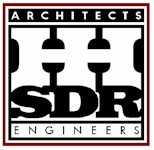 FOR THESHALER AREA SCHOOL DISTRICT TIME TABLENovember 15, 2023	-  School Board to Authorize Architect to Proceedwith Construction DocumentsMarch 1, 2024	-  Complete Construction / Bid DocumentsMarch 6, 13, 20, 2024	-  Advertise BidsApril 2, 2024	-  Receive Bids (11:00 am)April 17, 2024	-  Award BidsApril 29, 2024	- Start Bleacher Structure Work (underside steel structure, concrete repairs, masonry repairs, etc.)May 31, 2024	-  Graduation Ceremony at StadiumJune 3, 2024	-  Start Spectator Seating Work(bench supports deck painting, fence, etc.)September 20, 2024	-	Complete all WorkSeptember 27, 2024	-	Homecoming Game at StadiumHHSDR #### 10/26/2023Page 1 of 3Page 2 of 3Page 3 of 3Page 1 of 3Page 2 of 3Page 3 of 3Account NumberAmountVendorInvoice NumberDate10-2650.626.000.00.00$	53.09Fleet ServicesFLE2124-Feb3/31/202410-2620.424.000.15.00$	1,841.33Hampton/Shaler WaterHAM550115512969 Feb 243/31/202410-2620.424.000.11.00$	1,883.70Hampton/Shaler WaterHAM550115515822 Feb 243/31/202410-2620.424.000.01.00$	118.11Hampton/Shaler WaterHAM550115515362 Feb 243/31/202410-2620.424.000.19.00$	9,041.81Hampton/Shaler WaterHAM550115511878 Feb 243/31/202410-2620.621.000.19.00$	4,576.00Peoples Natural Gas/ESPEO02200003959042 Feb 243/31/202410-2620.621.000.31.00$	4,288.87Peoples Natural Gas/HSPEO02200003958978 Feb 243/31/202410-2620.621.000.11.00$	2,815.65Peoples Natural Gas/BurchfieldPEO02200003959240 Feb 243/31/202410-2620.621.000.15.00$	2,665.64Peoples Natural Gas/Scott PrimaryPEO02210005233783 Feb 243/31/202410-2620.621.000.35.00$	4,119.44Peoples Natural Gas/Middle SchoolPEO02200003958861 Feb 243/31/202410-2620.621.000.01.00$	384.45Peoples Natural Gas/B&GPEO02200003958929 Feb 243/31/202410-2620.621.000.13.00$	1,402.33Peoples Natural Gas/MarzolfPEO02200003959182 Feb 243/31/202410-2620.538.000.00.00$	191.39VerizonwirelessVER0299467413693/31/202410-0475.033.000.00.00$	842,667.31Allegheny County School Health Con.ACS01April Benefits3/31/202410-0475.036.000.00.00$	44,145.73Allegheny County School Health Con.ACS01April Benefits3/31/202410-0475.034.000.00.00$	6,531.46Allegheny County School Health Con.ACS01April Benefits3/31/202410-2620.622.000.19.00$	29.69Duquesne Light/ESDUQ027193100000 Feb 243/31/202410-2620.622.000.15.00$	30.62Duquesne Light/ScottDUQ025142260000 Feb 243/31/202410-2620.622.000.11.00$	6,248.06Duquesne Light/BurchfieldDUQ026175200000 Feb 243/31/202410-2620.622.000.14.00$	51.40Duquesne Light/ReserveDUQ021402760000 Feb 243/31/202410-2620.622.000.31.00$	17,054.48Duquesne Light/ReserveDUQ02x08307400003/31/202410-2620.622.000.01.00$	493.90Duquesne Light/B&GDUQ029497700000 Feb 243/31/202410-2620.622.000.31.00$	2,409.71Duquesne Light/High SchoolDUQ028270640000 Feb 243/31/202410-2620.622.000.19.00$	14,909.97Duquesne Light/Elementary SchoolDUQ028993100000 Feb 243/31/202410-2620.622.000.15.00$	8,165.27Duquesne Light/ScottDUQ025210913097 Feb 243/31/202410-2620.622.000.31.00$	30,075.93Duquesne Light/High SchoolDUQ02X347850000 Feb 243/31/202410-2620.622.000.35.00$	2,619.97Duquesne Light/Middle SchoolDUQ025813230000 Feb 243/31/202410-2620.622.000.35.00$	6,223.74Duquesne Light/Middle SchoolDUQ021594070000 Feb 243/31/202410-2620.622.000.14.00$	2,742.25Duquesne Light/ReserveDUQ022551500000 Feb 243/31/202410-2620.622.000.31.00$	1,425.86Duquesne Light/High SchoolDUQ023287310000 Feb 243/31/202410-2360.581.000.00.00$	38.40PNC Bank Corporate AccountPNC06Taxi - Aiken3/31/2024Account NumberAmountVendorInvoice NumberDate10-2360.581.000.00.00$	618.90PNC Bank Corporate AccountPNC06Hilton Garden - Aiken3/31/202410-2360.581.000.00.00$	24.22PNC Bank Corporate AccountPNC06Spectrum Grill - Aiken3/31/202410-2360.610.00.00.00$	103.04PNC Bank Corporate AccountPNC06Staples3/31/202410-2271.581.000.00.00$	206.00PNC Bank Corporate AccountPNC06Vanka Murals Program3/31/202410-2620.610.000.31.00$	77.90PNC Bank Corporate AccountPNC06Parts Town3/31/202410-2360.581.000.00.00$	14.85PNC Bank Corporate AccountPNC06CHick-Fil-A - Aiken3/31/202410-2360.581.000.00.00$	12.39PNC Bank Corporate AccountPNC06CAVA Midtown - Aiken3/31/202410-2360.581.000.00.00$	5.13PNC Bank Corporate AccountPNC06CVS Parmacy - Aiken3/31/202410-2360.581.000.00.00$	23.36PNC Bank Corporate AccountPNC06Brook Farms - Aiken3/31/202410-2360.610.000.00.00$	79.39PNC Bank Corporate AccountPNC06Giant Eagle3/31/202410-2360.610.000.00.00$	21.62PNC Bank Corporate AccountPNC06Giant Eagle3/31/202410-2360.610.000.00.00$	6.89PNC Bank Corporate AccountPNC06Target3/31/202410-2620.610.000.01.00$	12.55PNC Bank Corporate AccountPNC06Giant Eagle3/31/202410-3300.860.122.13.00$	277.92PNC Bank Corporate AccountPNC06Sam's Club - Marzolf3/31/202410-3300.860.122.00.00$	359.20PNC Bank Corporate AccountPNC06Sam's Club - BP3/31/202410-3300.860.122.00.00$	1,176.40PNC Bank Corporate AccountPNC06Sam's Club - BP3/31/202410-2620.610.000.31.00$	(69.95)PNC Bank Corporate AccountPNC06Parts Town3/31/202410-2360.610.000.00.00$	60.06PNC Bank Corporate AccountPNC06Sam's Club3/31/202410-5240.930.000.00.00$ 1,623,924.59BNY MellonBNY02GOB 20233/31/202410-1110.230.000.31.00$	2,872.66PSERSPSERSRetirement3/31/2024Total$ 2,649,052.68ABC21ABC GLASS & MIRROR, LLC10-2620.610.000.35.00/262061035MAINT - GEN SUP - MS$105.70ABC57ABC TRANSIT INC. ABC TRANSIT, INC10-1211.510.890.10.00/121151089010Life Skills Support-Public - Student Transport Svc$216.6510-1211.510.890.10.00/121151089010Life Skills Support-Public - Student Transport Svc$231.2210-1211.510.890.30.00/121151089030Life Skills Support-Public - Student Transport Svc$216.6510-1211.510.890.30.00/121151089030Life Skills Support-Public - Student Transport Svc$216.6510-1211.510.890.30.00/121151089030Life Skills Support-Public - Student Transport Svc$231.2210-1243.510.000.30.00/124351030GIFTED- STUDENT TRANSPORT SVC - SECONDARY$245.7810-1243.510.000.30.00/124351030GIFTED- STUDENT TRANSPORT SVC - SECONDARY$216.6510-1243.510.000.30.00/124351030GIFTED- STUDENT TRANSPORT SVC - SECONDARY$245.7810-1243.510.000.30.00/124351030GIFTED- STUDENT TRANSPORT SVC - SECONDARY$216.6510-1243.510.000.30.00/124351030GIFTED- STUDENT TRANSPORT SVC - SECONDARY$216.6510-1243.510.000.30.00/124351030GIFTED- STUDENT TRANSPORT SVC - SECONDARY$216.6510-2190.510.890.35.00/219051089035STUDENT TRANSPORT SVC - MIDDLE SCH$216.6510-2720.513.000.00.00/2720513STUDENT TRANSPORT-PUBLIC$147,527.8210-2720.513.000.00.53/272051353STUDENT TRANSPORT-BEATTIE TECH$25,267.4810-2720.513.000.00.55/272051355Vehicle Operation Svc - Stdnt Tran Svcc-cont$69,511.5910-2720.626.000.00.00/2720626DIESEL FUEL$-18,404.8210-2720.626.000.00.00/2720626DIESEL FUEL$-18,406.9810-2720.626.000.00.00/2720626DIESEL FUEL$-17,887.7710-2730.513.000.00.55/273051355STDNT TRAN SVC-CHAPERONES$6,277.2310-2750.513.000.00.00/2750513STUDENT TRANSPORT-NON-PUBLIC$91,888.4110-3215.510.000.00.00/3215510Band/major/flag/drill Tm - STUDENT TRANSPORT SVC$175.6610-3215.510.000.00.00/3215510Band/major/flag/drill Tm - STUDENT TRANSPORT SVC$216.6510-3215.510.000.00.00/3215510Band/major/flag/drill Tm - STUDENT TRANSPORT SVC$108.3210-3215.580.000.35.00/321558035Band/major/flag/drill Tm - IS - TRAVEL$433.3010-3219.510.000.00.00/3219510Cheerleaders - STUDENT TRANSPORT SVC$216.6510-3219.510.000.00.00/3219510Cheerleaders - STUDENT TRANSPORT SVC$231.2210-3219.510.000.00.00/3219510Cheerleaders - STUDENT TRANSPORT SVC$216.6510-3219.510.000.00.00/3219510Cheerleaders - STUDENT TRANSPORT SVC$216.6510-3219.510.000.00.00/3219510Cheerleaders - STUDENT TRANSPORT SVC$216.6510-3221.510.000.00.00/3221510Chorus - STUDENT TRANSPORT SVC$175.6610-3236.510.000.00.00/3236510ORCHESTRA/STRINGS - STUDENTTRANSPORTSVC$87.8310-3259.510.000.00.00/3259510Basketball - Girls - STUDENT TRANSPORT SVC$245.7810-3259.510.000.00.00/3259510Basketball - Girls - STUDENT TRANSPORT SVC$245.7810-3295.510.000.00.00/3295510Wrestling - STUDENT TRANSPORT SVC$245.7810-3295.510.000.00.00/3295510Wrestling - STUDENT TRANSPORT SVC$216.6510-3299.510.000.00.00/3299510Misc Athletics - STUDENT TRANSPORT SVC$216.6510-3299.510.000.00.00/3299510Misc Athletics - STUDENT TRANSPORT SVC$216.65Vendor Total$292,142.69TON06AGC EDUCATION AGC EDUCATION10-1110.610.000.19.00/1161019GENERAL SUPPLIES - ELEM SCHOOL$469.69AGX06AGX INC10-2611.810.000.00.00/2610810DUES & FEES$200.00AIS01A.I.S. COMMERCIAL PARTS & SERVICE10-2620.432.000.11.00/262043211REPAIRS&MAINTENANCESVC$2,440.7410-2620.432.000.19.00/262043219Operation/bldg Svc - Repairs & Maintenance Svc$862.5010-2620.432.000.31.00/262043231REPAIRS & MAINTENANCE SVC$862.5010-2620.432.000.31.00/262043231REPAIRS & MAINTENANCE SVC$1,475.5110-2620.432.000.31.00/262043231REPAIRS & MAINTENANCE SVC$610.0010-2620.432.000.35.00/262043235REPAIRS&MAINTENANCESVC$159.50Vendor Total$6,410.75AIU00ALLEGHENY INTERMED. UNITALLEGHENY INTERMEDIATE UNIT10-1211.569.000.30.00/121156930LIFE SKILLS SUPPORT - TUITION - OTHER - SECONDARY$69,397.5610-1260.322.000.00.00/1263220Physical Support - Prof Education Serv-iu Regular Ed$0.0010-1260.322.000.00.00/1263220OTPT SEPTEMBER 2023$0.0010-1260.322.000.00.00/1263220PT OCTOBER 2023$0.0010-1260.322.000.00.55/126032255Physical Support - Prof Education Serv-iu OTPT FEB 2024$1,529.6910-1260.322.000.00.55/126032255Physical Support - Prof Education Serv-iu OCTOBER 2023$2,251.5610-1260.322.000.00.55/126032255OTPT SEPTEMBER 2023$1,598.4410-1261.322.000.00.55/126132255Occupational Support - Prof Education Serv-iu OTPT FEB 2024$20,064.8810-1261.322.000.00.55/126132255Occupational Support - Prof Education Serv-iu OCTOBER 2023$21,156.7510-1261.322.000.00.55/126132255Occupational Support - OTPT SEPTEMBER 2023$20,044.5010-1261.322.000.10.55/1261322Occupational Support - Prof Education Serv-iu OTPT FEB 2024$797.3810-1261.322.000.10.55/1261322Occupational Support-OTPT SEPTEMBER 2023$752.2510-1261.322.000.10.55/1261322Occupational Support - Prof Education Serv-iu OCTOBER 2023$614.3810-1290.322.000.30.00/129032230TRANSPERFECT JANUARY 2024$943.0010-1290.322.000.30.00/129032230PROFESSIONAL EDUCATIONAL SERVICES AIU INTERPRETING SERVICES$8,524.0010-2620.538.000.00.00/2620538TRANSPORT/TELECOMMUNICATIONS$767.00Vendor Total$148,441.39AJT01AJTG LLCAJTG10-1110.650.000.31.00/1161831INSTRUCTIONAL - SOFTWARE SUP & LICENSING - HIGH SCHOOL$259.84ALL28ALLEGHENY REFRIGERATION10-2620.432.000.15.00/262043215REPAIRS&MAINTENANCESVC$364.0010-2620.432.000.19.00/262043219Operation/bldg Svc - Repairs & Maintenance Svc$1,604.8010-2620.432.000.31.00/262043231REPAIRS & MAINTENANCE SVC$363.0010-2620.432.000.35.00/262043235REPAIRS&MAINTENANCESVC$183.00Vendor Total$2,514.80AME35AMERICAN RED CROSS10-3390.610.000.00.00/3390610ARC LEARN TO SWIM FACILITY FEE 501-999 ENROLLEES WITH RED CR$650.00AMY01AMY L. MCTIGHEAMY L. MCTIGHE10-1290.329.000.00.00/12903293/18/24 DO-MEETING: TRANSITION/RESOURCES FOR PWS ADULT SERV$100.0010-1290.329.000.00.00/12903293/11/24 ST-TEAM MEETING 12-2:30$500.00Vendor Total$600.00AQU02AQUA FILTER FRESH INC10-2620.610.000.35.00/262061035MAINT - GEN SUP - MS$72.25ARB06ARBOR SCIENTIFIC10-1110.610.000.31.13/116103113SUPPLIES - HS SCIENCE$84.97BHP21B&H PHOTOVIDEO10-1110.650.000.15.00/1161815SOFTWARE SUPPLIES & LICENSING - SCOTT$77.2010-2818.650.000.00.00/2818618SOFTWARE SUPPLIES & LICENSING$148.65Vendor Total$225.85BAR02B & R POOLS & SWIM SHOP10-2620.431.000.19.00/262043119Operation/bldg Svc - Preventive Maintenance$232.0010-2620.431.000.19.00/262043119Operation/bldg Svc - Preventive Maintenance$324.5810-2620.431.000.19.00/262043119Operation/bldg Svc - Preventive Maintenance$232.00Vendor Total$788.58BAL41JOE BALL GMC10-2620.610.000.01.00/262061001MAINT - GEN SUP - B&G$117.19BAT21BATTERIES PLUSBATTERIES PLUS PITTSBURGH10-2620.610.000.01.00/262061001MAINT - GEN SUP - B&G$53.4010-2620.610.000.31.00/262061031MAINT - GEN SUP - HS$275.6010-2620.610.000.35.00/262061035MAINT - GEN SUP - MS$88.85Vendor Total$417.85BEE01BEECHWOOD FARMS NATURE RESERVE10-1211.810.000.10.00/121181010CBI TRIP MAY 2024$98.00BI01BIOTRONICS BIOTRONICS INC10-2620.431.000.31.00/262043131Operation/bldg Svc - Preventive Maintenance$208.6610-2620.431.000.35.00/262043135Operation/bldg Svc - Preventive Maintenance$104.34Vendor Total$313.00BLI01BLICK ART MATERIALS10-1110.610.000.14.02/116101402RESERVE - GENERAL SUPPLIES ART$337.4610-1110.610.000.31.02/116103102SUPPLIES - HS ART$1,424.12Vendor Total$1,761.58BRI01BRIGHTON MUSIC CENTER10-1110.430.000.35.12/4303512REPAIRS/MAINT - MS MUSIC$141.40BSN21BSN SPORTS, LLC BSN SPORTS LLC10-3255.430.000.00.00/3255430Baseball - REPAIRS/MAINTENANCE$350.0010-3255.610.000.00.00/3255610Baseball - GENERAL SUPPLIES$118.0010-3255.611.000.00.00/3255611Baseball - UNIFORMS$200.0010-3277.430.000.00.00/3277430Softball - Repairs/maintenance$1,153.0010-3299.610.000.00.00/3299610Misc Athletics - GENERAL SUPPLIES$471.00Vendor Total$2,292.00BUG01BUGS-B-GONE10-2620.431.000.01.23/26204310123Operation/bldg Svc - Preventive Maintenance$53.0010-2620.431.000.11.23/26204311123Operation/bldg Svc - Preventive Maintenance$53.0010-2620.431.000.13.23/26204311323Operation/bldg Svc - Preventive Maintenance$53.0010-2620.431.000.14.23/26204311423Operation/bldg Svc - Preventive Maintenance$53.0010-2620.431.000.15.23/26204311523Operation/bldg Svc - Preventive Maintenance$53.2410-2620.431.000.19.23/26204311923Operation/bldg Svc - Preventive Maintenance$59.0010-2620.431.000.31.23/26204313123Operation/bldg Svc - Preventive Maintenance$69.0010-2620.431.000.35.23/26204313523Operation/bldg Svc - Preventive Maintenance$57.00Vendor Total$450.24BUI09BUILDERS HARDWARE10-2620.610.000.31.00/262061031MAINT - GEN SUP - HS$1,335.00CAP15CAPITAL ASSET PROTECTION INC.10-2660.350.000.31.00/26603503102/25/24--03/02/24 SECURITY/SAFETY SERVICES-SAHS02/25/24--03/02/24 SECURITY/SAFETY SERVICES-SAHS$3,250.0010-2660.350.000.31.00/266035031SECURITY/03/10-03/16 2024SECURITY/03/10-03/16 2024$3,871.6210-2660.350.000.31.00/266035031SECURITY/SAFETY SERVICES-SAHS 03/03/24--03/09/24SECURITY/SAFETY SERVICES-SAHS 03/03/24--03/09/24$4,062.5010-2660.350.000.31.00/26603503103/17/24-03/23/2403/17/24-03/23/24$4,291.3710-2660.350.000.35.00/26603503502/25/24--03/02/24 SECURITY SERVICES - SAMS$1,550.9010-2660.350.000.35.00/266035035SECURITY SERVICES - SAMS 03/10-03/16 2024$1,932.6610-2660.350.000.35.00/26603503503/17/24-03/23/24$1,741.7810-2660.350.000.35.00/266035035SECURITY SERVICES - SAMS 03/03/24--03/09/24$1,741.7810-3257.350.000.31.00/32573503102/18/24-02/24/24 Basketball - Boys - SECURITY/SAFETY SERVIC$349.7010-3299.581.000.00.00/329958102/25/24--03/02/24 SECURITY -BASKETBALL$279.7610-3299.581.000.00.00/329958103/03/24--03/09/24 BASKETBALL SECURITY$279.76Vendor Total$23,351.83CAP52CAPITAL TECHNOLOGIESCAPITAL TECHNOLOGIES, INC.10-2620.610.000.31.00/262061031MAINT - GEN SUP - HS$590.00CAR29CARES OF WESTERN PA INC10-1211.569.000.30.00/121156930FEBRUARY TRANSITION FOR LD$1,625.7610-1211.569.000.30.00/121156930DECEMBER TRANSITION FOR LD$1,422.5410-1211.569.000.30.00/121156930FEBRUARY TRANSITION FOR JS$1,625.7610-1211.569.000.30.00/121156930LIFE SKILLS SUPPORT - TUITION - OTHER - SECONDARY MARCH 2024$777.18Vendor Total$5,451.24CAR16CAROLINA BIOLOGICAL SUPPLY COMPANY10-1110.610.000.14.61/6101461SUPPLIES - RESERVE SCIENCE MODS$79.09CAR47CARRIE BUTLERCARRIE ON COMMUNICATION10-2370.330.000.00.00/2370330FEBRUARY 2024$5,065.00CIN12CINTAS CORP.CINTAS10-2620.431.000.01.23/26204310123Operation/bldg Svc - Preventive Maintenance$16.7110-2620.431.000.11.23/26204311123Operation/bldg Svc - Preventive Maintenance$80.0610-2620.431.000.13.23/26204311323Operation/bldg Svc - Preventive Maintenance$82.3710-2620.431.000.14.23/26204311423Operation/bldg Svc - Preventive Maintenance$52.8610-2620.431.000.15.23/26204311523Operation/bldg Svc - Preventive Maintenance$108.4110-2620.431.000.31.23/26204313123Operation/bldg Svc - Preventive Maintenance$109.8610-2620.431.000.31.23/26204313123Operation/bldg Svc - Preventive Maintenance$109.86Vendor Total$560.13CLA31CLARION AREA SCHOOL DISTRICT10-1290.569.000.30.00/129056930JO GRADE 10 -2/5/24--2/9/24$363.15COM88COMMUNICATIONS CONSULTING, INC.10-2620.438.000.00.00/2620438Operation/bldg Svc - Maint&repair Infor Tech Eq/infra$687.20CON90CONSOLIDATED COMMUNICATIONSCONSOLIDATED COMMUNICATIONS10-2620.538.000.01.00/262053801TRANSPORT/TELECOMMUNICATIONS - B&G JAN & MAR 2024$566.9410-2620.538.000.11.00/262053811TRANSPORT/TELECOMMUNICATIONS - BURCHFIELD$142.9510-2620.538.000.13.00/262053813TRANSPORT/TELECOMMUNICATIONS - MARZOLF$178.9410-2620.538.000.14.00/262053814TRANSPORT/TELECOMMUNICATIONS - RESERVE$71.4610-2620.538.000.15.00/262053815TRANSPORT/TELECOMMUNICATIONS - SCOTT$153.3810-2620.538.000.31.00/262053831TRANSPORT/TELECOMMUNICATIONS - HIGH SCHOOL$766.2710-2620.538.000.35.00/262053835TRANSPORT/TELECOMMUNICATIONS - MIDDLE SCHOOL$536.1910-2620.538.000.35.00/262053835TRANSPORT/TELECOMMUNICATIONS - MIDDLE SCHOOL$648.6110-2620.538.000.35.00/262053835262053835$357.8210-2620.538.000.35.00/262053835TRANSPORT/TELECOMMUNICATIONS - MIDDLE SCHOOL$656.41Vendor Total$4,078.9701KCKATHY COYLE10-2611.610.000.01.00/261061001BAGELS FOR INSERVICE MAR 25, 2024$75.09CPR21CPR SIMPLICITY, LLC10-2620.610.000.01.00/262061001MAINT - GEN SUP - B&G$150.00SUN02CROWN CASTLECROWN CASTLE FIBER LLC10-2620.538.000.00.00/2620538TRANSPORT/TELECOMMUNICATIONS$2,521.48CUR12CURRICULUM ASSOCIATES10-1110.610.000.11.00/1161011GENERAL SUPPLIES - BURCHFIELD$75.8810-1110.610.000.15.00/1161015GENERAL SUPPLIES - SCOTT$75.8810-1190.610.411.13.00/119061041113Regular Instruction-Federal Prog - General Supplies$75.8810-1190.610.411.14.00/119061041114Regular Instruction-Federal Prog - General Supplies$75.88Vendor Total$303.52CUR03CURTIS POWER SOLUTIONS LLC10-2620.431.000.11.00/262043111Operation/bldg Svc - Preventive Maintenance$525.0010-2620.431.000.13.00/262043113Operation/bldg Svc - Preventive Maintenance$515.0010-2620.431.000.14.00/262043114Operation/bldg Svc - Preventive Maintenance$293.2010-2620.431.000.15.00/262043115Operation/bldg Svc - Preventive Maintenance$525.0010-2620.431.000.19.00/262043119Operation/bldg Svc - Preventive Maintenance$293.2010-2620.431.000.19.00/262043119Operation/bldg Svc - Preventive Maintenance$475.0010-2620.431.000.19.00/262043119Operation/bldg Svc - Preventive Maintenance$475.0010-2620.431.000.31.00/262043131Operation/bldg Svc - Preventive Maintenance$580.0010-2620.431.000.35.00/262043135Operation/bldg Svc - Preventive Maintenance$505.0010-2620.431.000.35.00/262043135Operation/bldg Svc - Preventive Maintenance$490.42Vendor Total$4,676.82DAY04DAY SCHOOL10-1270.567.000.10.00/127056710AA TUITION 04/01/24--04/30/24$7,595.0010-1270.567.000.10.00/127056710REFUND EM-WITHDRAWAL FEB 2024$-7,595.0010-1270.567.000.10.00/127056710GW TUITION 04/01/24--0430/24$7,595.00Vendor Total$7,595.00DEA06DEAR JOHN INC.10-2620.442.000.31.00/262044231RENTAL-EQUIP&VEHICLES$66.8810-2620.442.000.31.00/262044231RENTAL-EQUIP&VEHICLES$82.5010-2620.442.000.31.00/262044231RENTAL-EQUIP&VEHICLES$62.50Vendor Total$211.88DEM09MELISSA DEMCHAK10-2271.580.000.31.00/227158031SOCIAL WORK EDUCATION SERIES MARCH 5, 12, 19 &26, 2024$125.00ELT04ELTECH SECURITY SYSTEMS INC10-2620.431.000.01.00/262043101Operation/bldg Svc - Preventive Maintenance$90.0010-2620.431.000.11.00/262043111Operation/bldg Svc - Preventive Maintenance$90.0010-2620.431.000.13.00/262043113Operation/bldg Svc - Preventive Maintenance$90.0010-2620.431.000.15.00/262043115Operation/bldg Svc - Preventive Maintenance$150.0010-2660.431.000.19.00/266043119Security Svcs - Preventive Maintenance$90.0010-2660.431.000.35.00/266043135Security Svcs - Preventive Maintenance$180.00Vendor Total$690.00EQU16EQUIPARTS CORPORATION10-2620.610.000.35.00/262061035MAINT - GEN SUP - MS$207.26LF01LISA FARINE10-2271.581.000.13.00/227158113LETRS TRAINING & MILEAGE JAN 24 & MAR 5 2024$46.50ZF31ZACHERY FISHER10-1211.610.000.30.00/121161030LIFE SKILLS TECH ED T-SHIRT JIFFY.COM$144.26FOL01FOLLETT SCHOOL SOLUTIONS, INC.FOLLETT CONTENT SOLUTIONS LLC10-2250.640.000.14.00/225064014LIBRARY - BOOKS - RESERVE$443.5510-2250.640.000.15.00/225064015LIBRARY - BOOKS - SCOTT$229.9810-2250.640.000.35.00/225064035LIBRARY - BOOKS - MIDDLE SCHOOL$19.4610-2250.640.000.35.00/225064035LIBRARY - BOOKS - MIDDLE SCHOOL$423.79Vendor Total$1,116.78FOR11FOREST COUNTY WOOD PRODUCTS10-1110.610.000.31.00/1161031GENERAL SUPPLIES - HIGH SCHOOL$921.00GAB11MELINDA GABRIELSON (PPS)MELINDA GABRIELSON10-2140.610.000.10.00/214061010CELL PHONE ALLOWANCE OCT-DEC 2024$150.0010-2140.610.000.10.00/214061010MILEAGE OCT 27, 202--DEC 20, 2023$66.4210-2140.610.000.10.00/214061010MILEAGE AUG 28, 2023--OCT 26, 2023$60.00Vendor Total$276.42GER12HARRY GERHARDTH GERHARDT SUPPLY10-2620.610.000.01.00/262061001MAINT - GEN SUP - B&G$24.7110-2620.610.000.01.00/262061001MAINT - GEN SUP - B&G$191.0510-2620.610.000.01.00/262061001MAINT - GEN SUP - B&G$23.94Vendor Total$239.70GIZ04MR TIMOTHY GIZZI10-0422.002.000.00.00/422002Due Process Pay - #1 2020-21 AG PRINTER$106.99GLA21GLADE RUN LUTHERAN SERVICES10-1225.323.000.30.00/122532330Speech/Language-Prof_Educ-Svs FEB 2024 CW$306.0010-1231.563.000.30.00/123156330EMOTIONAL SUPPORT PRIVATE TUITION (NON-PUBLIC) CW$4,064.4810-1233.563.000.30.00/123356330Autistic Support - Tuition/private Sch JB, TT TRANSITIONS$7,980.0010-1233.563.000.30.00/123356330Autistic Support - Tuition/private Sch RL FEB 2024$4,958.05Vendor Total$17,308.53GLO14GLOBAL INDUSTRIES INC.GLOBAL INDUSTRIAL10-1110.752.000.31.00/1175031HS - EQUIP-ORIGINAL & ADDL$2,100.48GRA66GRADE POINT RESOURCES LLC10-1231.323.360.10.00/123132336010Emotional Supt_Public - Prof Svcs-PCCD$2,476.5010-1231.323.360.10.00/12313233601011 OF 12 MAY$2,476.5010-1231.323.360.10.00/12313233601011 OF 12 MAY$2,476.5010-1231.323.360.30.00/12313233630Emotional Suppt-Public - Prof Serv--PCCD$2,476.5010-1290.329.000.00.00/1290329TUTORING NOV 1-30 2023$1,485.0010-1290.329.000.00.00/1290329TUTORING MARCH 6-29, 2024$2,145.0010-1290.329.000.00.00/1290329TUTORING FEB 2-FEB 23 2024$2,145.0010-1290.329.000.10.00/129032910Other Services - Professional Educational Services - Other$7,429.5010-1290.329.000.10.00/12903291011 OF 12 MAY$7,429.5010-1290.329.000.30.00/129032930Other Services - Professional Educational Services - Other$7,429.5010-1290.329.000.30.00/12903293011 OF 12 MAY$7,429.50Vendor Total$45,399.00GRA01GRAINGER10-1110.610.000.31.10/116103110EDUC - SUPPLIES - HS TECH ED$26.7510-1110.610.000.31.10/116103110EDUC - SUPPLIES - HS TECH ED$57.1410-1110.610.000.31.10/116103110EDUC - SUPPLIES - HS TECH ED$57.5310-1110.610.000.31.10/116103110EDUC - SUPPLIES - HS TECH ED$210.0410-1110.610.000.31.10/116103110EDUC - SUPPLIES - HS TECH ED$596.8110-2620.610.000.01.00/262061001MAINT - GEN SUP - B&G$77.3710-2620.610.000.11.00/262061011MAINT - GEN SUP - BURCHFIELD$283.3410-2620.610.000.19.00/262061019MAINT - GEN SUP - ELEM SCH$13.0510-2620.610.000.31.00/262061031MAINT - GEN SUP - HS$28.0610-2620.610.000.31.00/262061031MAINT - GEN SUP - HS$79.5210-2620.610.000.31.00/262061031MAINT - GEN SUP - HS$119.2810-2620.610.000.31.00/262061031MAINT - GEN SUP - HS$21.7410-2620.610.000.31.00/262061031MAINT - GEN SUP - HS$60.0310-2620.610.000.31.00/262061031MAINT - GEN SUP - HS$21.7410-2620.610.000.35.00/262061035MAINT - GEN SUP - MS$25.2010-2620.610.000.35.00/262061035MAINT - GEN SUP - MS$21.54Vendor Total$1,699.14GRI01E H GRIFFITH INC10-2630.610.000.31.00/263061031MAINT UP-KEEP - GEN SUP - HS$1,398.00HAR44HARRIS SCHOOL SOLUTIONS PROSOFT TECHNOLOGIES INC.10-2519.321.000.00.00/2519321Other Fiscal Services - Prof Services$1,560.00HAR30HARTDIANE DIANE HART10-2519.281.000.00.00/2519281PER CBA JANUARY 2024$1,000.00HAS01D HASTINGS CO INC10-2620.610.000.01.00/262061001MAINT - GEN SUP - B&G$111.6510-2620.610.000.01.00/262061001MAINT - GEN SUP - B&G$799.0010-2620.610.000.01.00/262061001MAINT - GEN SUP - B&G$130.3310-2620.610.000.01.00/262061001MAINT - GEN SUP - B&G$49.4910-2620.610.000.01.00/262061001MAINT - GEN SUP - B&G$121.4610-2620.610.000.01.00/262061001MAINT - GEN SUP - B&G$21.9910-2620.610.000.19.00/262061019MAINT - GEN SUP - ELEM SCH$17.5010-2620.610.000.19.00/262061019MAINT - GEN SUP - ELEM SCH$15.2010-2620.610.000.19.00/262061019MAINT - GEN SUP - ELEM SCH$4.3910-2620.610.000.31.00/262061031MAINT - GEN SUP - HS$15.6110-2620.610.000.31.00/262061031MAINT - GEN SUP - HS$4.4910-2620.610.000.31.00/262061031MAINT - GEN SUP - HS$7.9610-2620.610.000.31.00/262061031MAINT - GEN SUP - HS$30.8810-2620.610.000.31.23/6103123MAINT - GEN SUP - HS$20.9710-2620.610.000.35.00/262061035MAINT - GEN SUP - MS$5.84Vendor Total$1,356.76HIT41THE HITE COMAYER ELECTRIC SUPPLY COMPANY, INC.10-2620.610.000.01.00/262061001MAINT - GEN SUP - B&G$37.3310-2620.610.000.01.00/262061001MAINT - GEN SUP - B&G$105.9410-2620.610.000.19.00/262061019MAINT - GEN SUP - ELEM SCH$16.1410-2620.610.000.31.00/262061031MAINT - GEN SUP - HS$106.6810-2620.610.000.31.00/262061031MAINT - GEN SUP - HS$28.5010-2620.610.000.31.00/262061031MAINT - GEN SUP - HS$13.0610-2620.610.000.31.00/262061031MAINT - GEN SUP - HS$9.5010-2620.610.000.35.00/262061035MAINT - GEN SUP - MS$29.46Vendor Total$346.61HOB01HOBART CORPORATIONHOBART SERVICE;10-2620.432.000.35.00/262043235REPAIRS&MAINTENANCESVC$675.6210-2620.432.000.35.00/262043235REPAIRS&MAINTENANCESVC$1,870.26Vendor Total$2,545.88HOM14HOME DEPOT CREDIT SERVICESHOME DEPOT CREDIT SERVICES10-2620.610.000.11.00/262061011MAINT - GEN SUP - BURCHFIELD$17.9410-2620.610.000.31.00/262061031MAINT - GEN SUP - HS$361.5210-2620.610.000.35.00/262061035MAINT - GEN SUP - MS$53.4810-2620.610.000.35.00/262061035MAINT - GEN SUP - MS$26.4210-2620.610.000.35.00/262061035MAINT - GEN SUP - MS$1,907.0810-3249.610.000.35.00/324961035Misc Activities - GENERAL SUPPLIES$926.00Vendor Total$3,292.44HOR22HORIZON INFORMATION SERVICES10-2620.431.000.31.00/262043131Operation/bldg Svc - Preventive MaintenanceOperation/bldg Svc - Preventive Maintenance$120.0010-2620.438.000.00.00/2620438Operation/bldg Svc - Maint&repair Infor Tech Eq/infraOperation/bldg Svc - Maint&repair Infor Tech Eq/infra$160.00Vendor TotalVendor Total$280.00HUC54HUCKESTEIN MECHANICAL SERVICE, INC.10-2620.431.000.19.00/262043119Operation/bldg Svc - Preventive MaintenanceOperation/bldg Svc - Preventive Maintenance$6,230.3810-2620.431.000.19.00/262043119Operation/bldg Svc - Preventive MaintenanceOperation/bldg Svc - Preventive Maintenance$4,288.8210-2620.431.000.31.00/262043131Operation/bldg Svc - Preventive MaintenanceOperation/bldg Svc - Preventive Maintenance$2,082.5010-2620.431.000.35.00/262043135Operation/bldg Svc - Preventive MaintenanceOperation/bldg Svc - Preventive Maintenance$1,037.00Vendor TotalVendor Total$13,638.70INC88IN COMMUNITY MAGAZINES, INC10-2360.810.000.00.00/2360810IN SHALER AREA MAGAZINE-- 4 PAGES-- SPRING 2024IN SHALER AREA MAGAZINE-- 4 PAGES-- SPRING 2024$1,311.00IND08INDUSTRIAL PUMP & MOTOR REPAIR10-2620.431.000.14.00/262043114Operation/bldg Svc - Preventive MaintenanceOperation/bldg Svc - Preventive Maintenance$212.50SAX03JOE SAXMAN10-2818.538.000.00.00/2818538CELL PHONE ALLOWANCE JAN-MARCH 2024CELL PHONE ALLOWANCE JAN-MARCH 2024$150.00JT27JOE TESTAJOE TESTA10-2111.610.000.10.00/211061010SPED DEPT CHAIRS LUNCH BREAK | FULL DAY AGENDA3/6/24SPED DEPT CHAIRS LUNCH BREAK | FULL DAY AGENDA3/6/24$73.57JP22JOSHUA PALMQUIST10-2818.581.000.00.00/2818581MILEAGE AND EZ PASS MARCH 2024MILEAGE AND EZ PASS MARCH 2024$341.18JOS01JOSTENS, INC.10-2310.610.000.00.00/2310610GOWNS FOR GRADUATION JOE TESTA AND JIM BURNSGOWNS FOR GRADUATION JOE TESTA AND JIM BURNS$116.0010-2360.610.000.00.00/2360610CLASS OF 2024 CAP AND GOWN UNITSCLASS OF 2024 CAP AND GOWN UNITS$9,621.0010-3228.610.000.00.00/3228610Commencement - GENERAL SUPPLIESCommencement - GENERAL SUPPLIES$13.3010-3228.610.000.00.00/3228610Commencement - GENERAL SUPPLIESCommencement - GENERAL SUPPLIES$13.3010-3228.610.000.00.00/3228610Commencement - GENERAL SUPPLIESCommencement - GENERAL SUPPLIES$30.1010-3228.610.000.00.00/3228610Commencement - GENERAL SUPPLIESCommencement - GENERAL SUPPLIES$30.10Vendor TotalVendor Total$9,823.80JTT02J&T TIRE CO INCJ & T TIRE CO., INC10-2650.433.000.00.00/2650433Vehicle Oper & Maint - Repairs & Maintenance Srvcs VehiVehicle Oper & Maint - Repairs & Maintenance Srvcs Vehi$89.89JK01JOHN KAIB10-2611.584.000.00.00/2611584MILEAGE MARCH 2024$215.07LJ22LAURA JACOB10-2360.610.000.00.00/2360610SHALER PORTION-LEAGUE INNOVATIVE SCH SOUVENIR GIFT FRO PARTI$97.45DAD22LAURA HILGERDOTS AND DOODLES LLC10-1211.810.000.10.00/121181010Life Skills-CBI TRIP-- APRIL 17, 2024$280.00AVL13A V LAUTTAMUS COMMUNICATIONS, INC.10-2620.431.000.01.00/262043101Operation/bldg Svc - Preventive Maintenance$229.0310-2620.610.000.31.00/262061031MAINT - GEN SUP - HS$178.00Vendor Total$407.03LLS42LEXIA LEARNING SYSTEM LLC10-2271.360.411.13.00/227136041113Staff Dev/instruct/certified - EMPLOYEE TRAINING/ DEVELOPMEN$7,429.5010-2271.360.431.11.00/227136043111Staff Dev/instruct/certified$3,315.7510-2271.360.431.15.00/227136043115Staff Dev/instruct/certified$5,709.7510-8749.000.990.00.51/87499951ESSER-III-5% LEARNING LOSS$7,980.00Vendor Total$24,435.00LFV02LIFEVAC10-2440.610.000.10.00/244061010ELEMENTARY - GENERAL SUPPLIES$201.2310-2440.610.000.30.00/244061030NURSING GRANT - SEC GEN SUPPLIES$201.24Vendor Total$402.47LOW12LOWE'S10-2620.610.000.31.00/262061031MAINT - GEN SUP - HS$10.85MAX53MAXIM HEALTHCARE SERVICES, INC.MAXIM HEALTHCARE SERVICES, INC.10-2440.323.890.30.55/24403238903055Nursing Services - AA 022024--02/22/24$825.0010-2440.323.890.30.55/24403238903055Nursing Services -3/11/24--3/15/24$1,945.2010-2440.323.890.30.55/2440323890305502/20/24--02/23/24 JB, ZL$1,515.0010-2440.323.890.30.55/24403238903055Nursing Services - 02/26/24--03/01/24 JB, ZL, AA$3,623.0510-2440.323.890.30.55/24403238903055Nursing Services -AA$3,192.0510-2440.323.890.30.55/24403238903055Nursing Services - 02/23/24 AA$330.0010-2440.323.890.30.55/2440323890305503/11/24-03/15/24 AA 1:1 CHILDREN'S INSTITUTE AA$1,650.0010-2440.330.000.11.00/244331102/26/24 & 02/29/24$885.0010-2440.330.000.11.00/244331103/11/24-03/15/24$900.0010-2440.330.000.11.00/2443311MARCH 4&7, 2024$885.0010-2440.330.000.13.00/244033013MARCH 4&7, 2024$900.0010-2440.330.000.13.00/24403301303/18/24-03/22/24$900.0010-2440.330.000.13.00/24403301302/27/24 & 02/28/24$900.0010-2440.330.000.14.00/2443314MARCH 4-8, 2024$2,295.0010-2440.330.000.14.00/244331403/18/24-03/22/24$1,350.0010-2440.330.000.14.00/244331402/26/24 & 02/29/24$900.0010-2440.330.000.14.00/244331403/11/24-03/15/24$2,250.0010-2440.330.000.15.00/24403301503/11/24-03/15/24$960.0010-2440.330.000.15.00/24403301502/27/24 & 02/28/24$945.0010-2440.330.000.15.00/244033015FEB 20, 2024$255.0010-2440.330.000.15.00/24403301503/18/24-03/22/24$2,422.50Vendor Total$29,827.80MEL02JOHN H MELANEY10-1110.430.000.31.12/114303112GRAND @HS FOR XMAS 12/12/23 | 3 PIANOS @HS 2/28/24 TUNING$500.00MAR15MARS HOME FOR YOUTHMHY FAMILY SERVICES10-1231.563.000.30.00/123156330TUITION 2/1/2024--2/29/2024 SS$2,288.00MIL31MILLCREEK TOWNSHIP SCHOOL DISTICT10-1290.569.000.30.00/1290569301ST SEMESTER SARAH REED RESIDENTIAL AC 08/28/23--01/18/24$18,181.7010-1441.568.000.30.00/1441568301ST SEMESTER SARAH REED RESIDENTIAL AC 08/28/23--01/18/24$10,000.00Vendor Total$28,181.70MON85MONTOUR SCHOOL DISTRICT10-1232.568.000.10.00/123256810EMOTIONAL SUPPORT PRRI - FEB 2024 TUITION BRADLEY CENTER CL$3,750.20MRJ03MR JOHN OF PITTSBURGH10-2620.431.000.19.23/26204311923Operation/bldg Svc - Preventive Maintenance$110.0010-2620.431.000.19.23/26204311923Operation/bldg Svc - Preventive Maintenance$170.0010-2620.431.000.31.23/26204313123Operation/bldg Svc - Preventive Maintenance$110.0010-2620.431.000.31.23/26204313123Operation/bldg Svc - Preventive Maintenance$170.0010-2620.431.000.31.23/26204313123Operation/bldg Svc - Preventive Maintenance$170.0010-2620.431.000.35.23/26204313523Operation/bldg Svc - Preventive Maintenance$110.00Vendor Total$840.00MSZ01SUSAN ELIZABETH MSZYCOSUSAN ELIZABETH MSZYCO10-2140.330.000.10.00/214033010ELEMENTARY - PURCH OTHER PROF SVC AL MARCH 8, 2024$600.0010-2140.330.000.30.00/214033030FEB 27, 2024 JA, FEB 28, 2024 MS$1,200.00Vendor Total$1,800.00NAP21NAPA AUTO/TRUCK PARTS OF ETNA10-2620.610.000.01.00/262061001MAINT - GEN SUP - B&G$28.50NEF01NEFF COMPANYJOSTENS10-3265.610.000.00.00/3265610Football - GENERAL SUPPLIES$505.04NIC06NICKLAS SUPPLY10-2620.610.000.35.00/262061035MAINT - GEN SUP - MS$142.90NAS22NORTHWEST AREA SCHOOL DISTRICT10-1290.569.000.30.00/129056930TUITION 12/18/23--1/1024 28 HOURS KQ$1,043.00OZE01O.Z. ENTERPRISES, LLC10-2620.431.000.31.00/262043131Operation/bldg Svc - Preventive Maintenance$674.00PEN21PA MUNICIPAL SVC CO10-2334.332.000.00.00/2334332Del Real Estate Tax - PAMS$200.0010-2334.332.000.00.00/2334332Del Real Estate Tax - PAMS FEB 2024$150.00Vendor Total$350.00PAS18PASCO SCIENTIFIC10-1110.610.000.31.13/116103113SUPPLIES - HS SCIENCE$478.00PEN39PENNSYLVANIA ROOFING SYSTEMS, INC.10-2620.431.000.11.00/262043111Operation/bldg Svc - Preventive Maintenance$1,371.00PEP12J W PEPPER & SON, INC.10-1110.610.000.31.12/116103112SUPPLIES - HS MUSIC$5.0010-1110.610.000.31.12/116103112SUPPLIES - HS MUSIC$22.9810-1110.610.000.31.12/116103112SUPPLIES - HS MUSIC$14.9910-1110.610.000.31.12/116103112SUPPLIES - HS MUSIC$16.9910-1110.610.000.31.12/116103112SUPPLIES - HS MUSIC$20.9910-1110.610.000.31.12/116103112SUPPLIES - HS MUSIC$28.9810-1110.610.000.31.12/116103112SUPPLIES - HS MUSIC$9.98Vendor Total$119.91PET52PETROLEUM TRADERS CORP10-2720.626.000.00.00/2720626DIESEL FUEL$19,811.9710-2720.626.000.00.00/2720626DIESEL FUEL$20,775.5310-2720.626.000.00.00/2720626DIESEL FUEL$19,809.63Vendor Total$60,397.13PIO06PIONEER MANUFACTURING CO10-2630.610.000.31.00/263061031MAINT UP-KEEP - GEN SUP - HS$445.86PIT41PITTSBURGH POST-GAZETTE10-2250.648.000.35.00/225064835SUBSCRIPTION RENEWAL 52 WEEKS STARTING 02/21/24SUBSCRIPTION RENEWAL 52 WEEKS STARTING 02/21/24$141.4410-2519.549.000.00.00/2510540PROPOSAL FOOD SERVICE 3/7/24PROPOSAL FOOD SERVICE 3/7/24$679.9010-2519.549.000.00.00/2510540LEGAL NOTICE BIDS AND PROPOSALS 3/10/24LEGAL NOTICE BIDS AND PROPOSALS 3/10/24$1,368.0010-2519.549.000.00.00/2510540ADVERTISING NOTICE OF MEETINGS 3/28/24 & 3/31/24ADVERTISING NOTICE OF MEETINGS 3/28/24 & 3/31/24$382.9510-2519.549.000.00.00/2510540NOTICE TO BIDDERS MARCH 7.14,21 2024NOTICE TO BIDDERS MARCH 7.14,21 2024$686.40Vendor TotalVendor Total$3,258.69PIT53PITTSBURGH STAGE INC10-2620.431.000.19.00/262043119Operation/bldg Svc - Preventive MaintenanceOperation/bldg Svc - Preventive Maintenance$2,135.00PPG56PPG ARCHITECTURAL COATINGSPPG ARCHITTECTURAL FINISHES10-2620.610.000.11.00/262061011MAINT - GEN SUP - BURCHFIELDMAINT - GEN SUP - BURCHFIELD$90.6810-2620.610.000.11.00/262061011MAINT - GEN SUP - BURCHFIELDMAINT - GEN SUP - BURCHFIELD$83.85Vendor TotalVendor Total$174.53QUE01QUEST DIAGNOSTICS10-2839.330.000.00.00/2830330PURCH OTHER PROF SVCPURCH OTHER PROF SVC$111.75SR35SHIRLEY RANKIN10-2271.581.000.31.00/227158131Staff Dev/instruct/certifiedStaff Dev/instruct/certified$77.72CR31CLINT RAUSCHER10-3251.581.000.00.00/3251581PASDA ATHLETIC DIRECTORS CONFERENCE MARCH 19- 22, 2024 HERSHEPASDA ATHLETIC DIRECTORS CONFERENCE MARCH 19- 22, 2024 HERSHE$1,154.20RED06REDSTONE ACOUSTICAL & FLOORING CO10-2620.610.000.31.00/262061031MAINT - GEN SUP - HSMAINT - GEN SUP - HS$851.20ALL55REPUBLIC SERVICESREPUBLIC SERVICES, INC.10-2620.411.000.01.00/262041101MAINT -DISPOSAL SERVICES - BUTLER PLANKMAINT -DISPOSAL SERVICES - BUTLER PLANK$150.0010-2620.411.000.11.00/262041111MAINT -DISPOSAL SERVICES - BURCHFIELDMAINT -DISPOSAL SERVICES - BURCHFIELD$514.0610-2620.411.000.13.00/262041113MAINT - DISPOSAL SERVICES - MARZOLFMAINT - DISPOSAL SERVICES - MARZOLF$433.5410-2620.411.000.14.00/262041114MAINT - DISPOSAL SERVICES - RESERVEMAINT - DISPOSAL SERVICES - RESERVE$396.6210-2620.411.000.15.00/262041115MAINT - DISPOSAL SERVICES - SCOTTMAINT - DISPOSAL SERVICES - SCOTT$396.6210-2620.411.000.19.00/262041119MAINT - Disposal Services - ELEM SCHOOLMAINT - Disposal Services - ELEM SCHOOL$795.9210-2620.411.000.31.00/262041131MAINT - DISPOSAL SERVICES - HSMAINT - DISPOSAL SERVICES - HS$997.9810-2620.411.000.31.00/262041131MAINT - DISPOSAL SERVICES - HSMAINT - DISPOSAL SERVICES - HS$183.1310-2620.411.000.31.00/262041131MAINT - DISPOSAL SERVICES - HSMAINT - DISPOSAL SERVICES - HS$150.0010-2620.411.000.35.00/262041135MAINT - DISPOSAL SERVICES - MIDDLE SCHOOLMAINT - DISPOSAL SERVICES - MIDDLE SCHOOL$795.50ROS06ROSSI FLOOR TECHNOLOGIESVendor Total$4,813.3710-2620.431.000.11.23/26204311123Operation/bldg Svc - Preventive Maintenance$828.8410-2620.431.000.14.23/26204311423Operation/bldg Svc - Preventive Maintenance$989.6810-2620.431.000.35.00/262043135Operation/bldg Svc - Preventive Maintenance$272.5210-2620.431.000.35.23/26204313523Operation/bldg Svc - Preventive Maintenance$55.50Vendor Total$2,146.54SCH44SCHAEDLER YESCO10-2620.610.000.31.00/262061031MAINT - GEN SUP - HS$665.62SCH24SCHINDLER ELEVATOR CORP10-2620.431.000.11.00/262043111Operation/bldg Svc - Preventive Maintenance$679.2110-2620.431.000.13.00/262043113Operation/bldg Svc - Preventive Maintenance$679.2110-2620.431.000.15.00/262043115Operation/bldg Svc - Preventive Maintenance$679.2110-2620.431.000.31.00/262043131Operation/bldg Svc - Preventive Maintenance$679.2010-2620.431.000.35.00/262043135Operation/bldg Svc - Preventive Maintenance$322.8410-2620.431.000.35.00/262043135Operation/bldg Svc - Preventive Maintenance$679.20Vendor Total$3,718.87SCH98SCHOLASTIC10-1190.640.411.11.00/11906041111Regular Instruction-Federal Prog - Books$588.85SCO06SCOTT ELECTRIC10-2620.610.000.31.00/262061031MAINT - GEN SUP - HS$472.94SHA07SHALER AREA CAFETERIA ACCT10-1110.610.000.31.09/116103109SUPPLIES - HS FAMILY & CONSUMER SCIENCE MARCHSUPPLIES - HS FAMILY & CONSUMER SCIENCE MARCH$243.9510-2440.610.000.35.00/2440610351 CASE SALTINE CRAKERS SAMS1 CASE SALTINE CRAKERS SAMS$27.90Vendor TotalVendor Total$271.8535AASHALER AREA MIDDLE SCHOOL10-3249.599.000.35.00/324959935REIMBURSEMENT FOR PURCHASED SERVICESREIMBURSEMENT FOR PURCHASED SERVICES$200.0010-3249.610.000.35.00/324961035REIMBURSEMENT FOR PURCHASED SERVICESREIMBURSEMENT FOR PURCHASED SERVICES$400.00Vendor TotalVendor Total$600.00SHA10TOWNSHIP OF SHALER10-2620.622.000.19.00/262042219Electricity - ELEM SCHOOLElectricity - ELEM SCHOOL$80.56SHE03J N SHEFFEY ASSOCIATES10-2440.610.000.30.00/244061030NURSING GRANT - SEC GEN SUPPLIESNURSING GRANT - SEC GEN SUPPLIES$790.00JS01JENNIFER SKIRTICH10-2140.330.000.10.00/214033010BG 3/6/24 | KN 3/11/24BG 3/6/24 | KN 3/11/24$1,200.00SLO31DONEL SLONCHKA10-1231.610.000.30.00/123161030ES INCENTIVES, RESOURCES, AND PSSA PREPES INCENTIVES, RESOURCES, AND PSSA PREP$82.3810-1231.610.000.30.00/123161030SECONDARY - GENERAL SUPPLIES PIZZA HUTSECONDARY - GENERAL SUPPLIES PIZZA HUT$51.3210-1231.610.000.30.00/123161030SECONDARY - GENERAL SUPPLIES AMAZONSECONDARY - GENERAL SUPPLIES AMAZON$20.75Vendor TotalVendor Total$154.45STA01STANDARD CLAY COMPANY10-1110.610.000.31.02/116103102SUPPLIES - HS ARTSUPPLIES - HS ART$879.0010-1110.610.000.35.02/6103502SUPPLIES - MIDDLE SCHOOL ARTSUPPLIES - MIDDLE SCHOOL ART$285.00Vendor TotalVendor Total$1,164.00SUN07SUNBELT RENTALS, INC.10-2620.442.000.15.00/262044215RENTAL-EQUIP&VEHICLESRENTAL-EQUIP&VEHICLES$287.5010-2620.442.000.15.00/262044215RENTAL-EQUIP&VEHICLESRENTAL-EQUIP&VEHICLES$287.5010-2620.442.000.15.00/262044215RENTAL-EQUIP&VEHICLESRENTAL-EQUIP&VEHICLES$882.97Vendor TotalVendor Total$1,457.97SUN56SUNBURY CONTROLS, INC.10-2620.610.000.11.00/262061011MAINT - GEN SUP - BURCHFIELD$39.7410-2620.610.000.19.00/262061019MAINT - GEN SUP - ELEM SCH$204.9710-2620.610.000.19.00/262061019MAINT - GEN SUP - ELEM SCH$380.7610-2620.610.000.31.00/262061031MAINT - GEN SUP - HS$228.19Vendor Total$853.66SUT29SUTTONCHRISCHRIS SUTTON10-2620.611.000.01.00/262061101BOOT ALLOWANCE$150.0019MSMARYANN SWARTZ10-2271.581.000.15.00/227158115BRIDGING BELONGING MARCH 15, 2424$50.00TMO01T-MOBILE USA INC.10-1110.650.000.31.00/1161831INSTRUCTIONAL - SOFTWARE SUP & LICENSING - HIGH SCHOOL$400.00THE03THERMOFLO EQUIPMENT COMPANY INC10-2620.610.000.19.00/262061019MAINT - GEN SUP - ELEM SCH$1,020.5010-2620.610.000.19.00/262061019MAINT - GEN SUP - ELEM SCH$20.48Vendor Total$1,040.98JF01JOANNE TOWNSEND10-2380.538.000.31.00/23853831CELL PHONE JAN-MARCH 2024$150.0010-2380.584.000.31.00/238058431MILEAGE JAN-MARCH 2024$43.01Vendor Total$193.01TUC08TUCKER ARENSBERG, PC10-2350.330.000.00.00/2350330PERSONNEL$1,935.0010-2350.330.000.00.00/2350330RETAINER$1,050.0010-2350.330.000.00.00/2350330GENERAL$3,672.0010-2350.330.000.00.55/2350330552024 SPEC EDUCATION$18.0010-2350.332.000.00.00/2350332Legal Services-Deliquent-Solicitor Collections$2,669.0510-2350.333.000.00.00/2350333Legal Services - Tax Appeal-legal$5,730.50Vendor Total$15,074.55UGI53UGI ENERGY SERVICES, LLC10-2620.621.000.13.00/26206211302/21/24--03/21/24$916.9110-2620.621.000.14.00/262062114NATURAL GAS - RESERVE 02/06/24--03/06/24$731.2310-2620.621.000.15.00/26206211502/21/24--03/21/24$1,384.7310-2620.621.000.19.00/26206211902/21/24--03/21/24$3,080.8910-2620.621.000.31.00/26206213102/21/24-03/21/24$2,455.4710-2620.621.000.35.00/26206213502/21/24--03/21/24$2,478.04Vendor Total$11,047.27ULI21ULINE10-1110.752.000.31.00/1175031HS - EQUIP-ORIGINAL & ADDL$380.66UPP02UPPER ST CLAIR SCHOOL DISTRICT10-1290.569.000.30.00/129056930SOUTHWOOD ACUTE EDUCATION AM 6 DAYS$540.00URS12URSO TOURSURSO BUS, LLC10-3257.510.000.00.00/3257510Basketball - Boys - STUDENT TRANSPORT SVC$435.0010-3259.510.000.00.00/3259510Basketball - Girls - STUDENT TRANSPORT SVC$435.0010-3259.510.000.00.00/3259510Basketball - Girls - STUDENT TRANSPORT SVC$435.0010-3259.510.000.00.00/3259510Basketball - Girls - STUDENT TRANSPORT SVC$435.0010-3259.510.000.00.00/3259510Basketball - Girls - STUDENT TRANSPORT SVC$485.0010-3259.510.000.00.00/3259510Basketball - Girls - STUDENT TRANSPORT SVC$435.0010-3259.510.000.00.00/3259510Basketball - Girls - STUDENT TRANSPORT SVC$125.0010-3259.510.000.00.00/3259510Basketball - Girls - STUDENT TRANSPORT SVC$435.0010-3259.510.000.00.00/3259510Basketball - Girls - STUDENT TRANSPORT SVC$435.0010-3280.510.000.00.00/3280510Swimming - Boys & Girls - STUDENT TRANSPORT SVC$435.00Vendor Total$4,090.00USC23USCutter, Inc. USCutter, Inc.10-1110.610.000.31.10/116103110EDUC - SUPPLIES - HS TECH ED$348.00UTI01PARAGAN ASSET RECOVERY SERVICES, LLC DEDUCTIBLE RECOVERY GROUP10-2350.330.000.00.55/235033055POLICY # 05065734 MR 07/01/22--07/01/23 SDELL$4,976.50VOL01VOLKWEIN'S10-1110.430.000.31.12/114303112REPAIRS/MAINT - HS MUSIC$38.25WAL29AMANDA WALTERS10-2271.581.000.13.00/227158113MILEAGE AND MEALS K-5 SCIENCE INSTITUTE - AIU$90.3010-2271.581.000.13.00/227158113LETRS-AIU MILEAGE $ 40.20 | MEALS $20.00$60.20Vendor Total$150.50WAV51WAVES EQUIPMENT SOURCE, INC.10-2620.431.000.01.00/262043101Operation/bldg Svc - Preventive Maintenance$135.3710-2620.610.000.01.00/262061001MAINT - GEN SUP - B&G$73.8410-2630.610.000.01.00/263061001GENERAL SUPPLIES$69.48Vendor Total$278.69WEL05WELLS FARGO FINANCIAL LEASING10-2380.442.000.11.00/238044211RENTAL -EQUIP&VEHICLES - BURCHFIELD$340.4310-2380.442.000.13.00/238044213RENTAL - EQUIP&VEHICLES - MARZOLF$340.4310-2380.442.000.14.00/238044214RENTAL - EQUIP&VEHICLES - RESERVE$340.4310-2380.442.000.15.00/238044215RENTAL - EQUIP&VEHICLES - SCOTT$340.4310-2380.442.000.19.00/238044219RENTAL - EQUIP&VEHICLES - ELEM SCHOOL$510.6410-2380.442.000.31.00/238044231RENTAL - EQUIP&VEHICLES - HIGH SCHOOL$1,361.6910-2380.442.000.35.00/238044235RENTAL - EQUIP&VEHICLES - MIDDLE SCHOOL$510.6410-2519.442.000.00.00/2510442RENTAL-Office Equip Copier, Postage$340.4310-2611.442.000.00.00/2610442RENTAL - EQUIP&VEHICLES$100.00Vendor Total$4,185.12TW31TARA WELLS10-1110.610.000.31.09/116103109SUPPLIES - HS FAMILY & CONSUMER SCIENCE$12.7610-1110.610.000.31.09/116103109SUPPLIES - HS FAMILY & CONSUMER SCIENCE$165.99Vendor Total$178.75WES56WEST CENTRAL EQUIPMENT10-2630.431.000.00.00/2630431OIL FILTER, OIL, FILTER WRENCH B&G$214.96WIL37WILLIAMS SCOTSMAN, INC. WILLIAMS SCOTSMAN, INC.10-2620.442.000.35.00/262044235RENTAL-EQUIP&VEHICLES$82.3810-2620.442.000.35.00/262044235RENTAL-EQUIP&VEHICLES$102.5710-2620.442.000.35.00/262044235RENTAL-EQUIP&VEHICLES$82.38Vendor Total$267.33Report Total$852,391.81LLS42LEXIA LEARNING SYSTEM LLCESSER-III-5% LEARNING LOSS$7,980.00002GIZ04MR TIMOTHY GIZZIDue Process Pay - #1 2020-21 AG PRINTER$106.99281 RETIREE REIMBURSEMENT281 RETIREE REIMBURSEMENT281 RETIREE REIMBURSEMENT281 RETIREE REIMBURSEMENT281 RETIREE REIMBURSEMENTHAR30HAR30DIANE HARTPER CBA JANUARY 2024$1,000.00321 Prof Services321 Prof ServicesHAR44HAR44PROSOFT TECHNOLOGIES INC.Other Fiscal Services - Prof Services$1,560.00AIU00ALLEGHENY INTERMEDIATE UNIT	Physical Support - Prof Education Serv-iu Regular Ed$0.00OTPT SEPTEMBER 2023$0.00PT OCTOBER 2023$0.00Physical Support - Prof Education Serv-iu OTPT FEB 2024$1,529.69Physical Support - Prof Education Serv-iu OCTOBER 2023$2,251.56OTPT SEPTEMBER 2023$1,598.44Occupational Support - Prof Education Serv-iu OTPT FEB 2024$20,064.88Occupational Support - Prof Education Serv-iu OCTOBER 2023$21,156.75Occupational Support - OTPT SEPTEMBER 2023$20,044.50Occupational Support - Prof Education Serv-iu OTPT FEB 2024$797.38Occupational Support-OTPT SEPTEMBER 2023$752.25Occupational Support - Prof Education Serv-iu OCTOBER 2023$614.38TRANSPERFECT JANUARY 2024$943.00PROFESSIONAL EDUCATIONAL SERVICES AIU INTERPRETING SERVICES$8,524.00Total for 322 Prof Education Serv-iu$78,276.83323 ProfessionalEducational Services - Other EducationaGLA21GLADE RUN LUTHERAN SERVICES	Speech/Language-Prof_Educ-Svs FEB 2024 CW$306.00GRA66GRADE POINT RESOURCES LLC	Emotional Supt_Public - Prof Svcs-PCCD$2,476.5011 OF 12 MAY$2,476.5011 OF 12 MAY$2,476.50Emotional Suppt-Public - Prof Serv--PCCD$2,476.50MAX53MAXIM HEALTHCARE SERVICES, INC.	Nursing Services - AA 022024--02/22/24$825.00Nursing Services -3/11/24--3/15/24$1,945.2002/20/24--02/23/24 JB, ZL$1,515.00Nursing Services - 02/26/24--03/01/24 JB, ZL, AA$3,623.05Nursing Services -AA$3,192.05Nursing Services - 02/23/24 AA$330.0003/11/24-03/15/24 AA 1:1 CHILDREN'S INSTITUTE AA$1,650.00Total for 323 Professional Educational Services - Other Educationa$23,292.30AMY01AMY L. MCTIGHE3/18/24 DO-MEETING: TRANSITION/RESOURCES FOR PWS ADULT SERV$100.003/11/24 ST-TEAM MEETING 12-2:30$500.00GRA66GRADE POINT RESOURCES LLCTUTORING NOV 1-30 2023$1,485.00TUTORING MARCH 6-29, 2024$2,145.00TUTORING FEB 2-FEB 23 2024$2,145.00Other Services - Professional Educational Services - Other$7,429.5011 OF 12 MAY$7,429.50Other Services - Professional Educational Services - Other$7,429.5011 OF 12 MAY$7,429.50Total for 329 Professional Educational Services - Other$36,093.00CAR47CARRIE ON COMMUNICATIONFEBRUARY 2024$5,065.00UTI01DEDUCTIBLE RECOVERY GROUPPOLICY # 05065734 MR 07/01/22--07/01/23 SDELL$4,976.50MAX53MAXIM HEALTHCARE SERVICES, INC.02/26/24 & 02/29/24$885.0003/11/24-03/15/24$900.00MARCH 4&7, 2024$885.00MARCH 4&7, 2024$900.0003/18/24-03/22/24$900.0002/27/24 & 02/28/24$900.00MARCH 4-8, 2024$2,295.0003/18/24-03/22/24$1,350.0002/26/24 & 02/29/24$900.0003/11/24-03/15/24$2,250.0003/11/24-03/15/24$960.0002/27/24 & 02/28/24$945.00FEB 20, 2024$255.0003/18/24-03/22/24$2,422.50QUE01QUEST DIAGNOSTICSPURCH OTHER PROF SVC$111.75JS01JENNIFER SKIRTICHBG 3/6/24 | KN 3/11/24$1,200.00MSZ01SUSAN ELIZABETH MSZYCOELEMENTARY - PURCH OTHER PROF SVC AL MARCH 8, 2024$600.00FEB 27, 2024 JA, FEB 28, 2024 MS$1,200.00TUC08TUCKER ARENSBERG, PCPERSONNEL$1,935.00RETAINER$1,050.00GENERAL$3,672.002024 SPEC EDUCATION$18.00Total for 330 Purch Other Prof Svc$36,575.75PEN21PA MUNICIPAL SVC CODel Real Estate Tax - PAMS$200.00Del Real Estate Tax - PAMS FEB 2024$150.00TUC08TUCKER ARENSBERG, PCLegal Services-Deliquent-Solicitor Collections$2,669.05Total for 332 Deliquent$3,019.05CAP15CAPITAL ASSET PROTECTION INC.02/25/24--03/02/24 SECURITY/SAFETY SERVICES-SAHS$3,250.00SECURITY/03/10-03/16 2024$3,871.62SECURITY/SAFETY SERVICES-SAHS 03/03/24--03/09/24$4,062.5003/17/24-03/23/24$4,291.3702/25/24--03/02/24 SECURITY SERVICES - SAMS$1,550.90SECURITY SERVICES - SAMS 03/10-03/16 2024$1,932.6603/17/24-03/23/24$1,741.78SECURITY SERVICES - SAMS 03/03/24--03/09/24$1,741.7802/18/24-02/24/24 Basketball - Boys - SECURITY/SAFETY SERVIC$349.70Total for 350 Security/safety Services$22,792.31360 EMPLOYEE TRAINING/ DEVELOPMENT SERV360 EMPLOYEE TRAINING/ DEVELOPMENT SERVLLS42	LEXIA LEARNING SYSTEM LLCLLS42	LEXIA LEARNING SYSTEM LLCStaff Dev/instruct/certified - EMPLOYEE TRAINING/ DEVELOPMEN$7,429.50Staff Dev/instruct/certified$3,315.75Staff Dev/instruct/certified$5,709.75Total for 360 EMPLOYEE TRAINING/ DEVELOPMENT SERV$16,455.00ALL55REPUBLIC SERVICES, INC.MAINT -DISPOSAL SERVICES - BUTLER PLANK$150.00MAINT -DISPOSAL SERVICES - BURCHFIELD$514.06MAINT - DISPOSAL SERVICES - MARZOLF$433.54MAINT - DISPOSAL SERVICES - RESERVE$396.62MAINT - DISPOSAL SERVICES - SCOTT$396.62MAINT - Disposal Services - ELEM SCHOOL$795.92MAINT - DISPOSAL SERVICES - HS$997.98MAINT - DISPOSAL SERVICES - HS$183.13MAINT - DISPOSAL SERVICES - HS$150.00MAINT - DISPOSAL SERVICES - MIDDLE SCHOOL$795.50Total for 411 Disposal Services$4,813.37BRI01BRIGHTON MUSIC CENTERREPAIRS/MAINT - MS MUSIC$141.40BSN21BSN SPORTS LLCBaseball - REPAIRS/MAINTENANCE$350.00Softball - Repairs/maintenance$1,153.00MEL02JOHN H MELANEYGRAND @HS FOR XMAS 12/12/23 | 3 PIANOS @HS 2/28/24 TUNING$500.00VOL01VOLKWEIN'SREPAIRS/MAINT - HS MUSIC$38.25Total for 430 Repairs/maintenance$2,182.65BAR02B & R POOLS & SWIM SHOPOperation/bldg Svc - Preventive Maintenance$232.00Operation/bldg Svc - Preventive Maintenance$324.58Operation/bldg Svc - Preventive Maintenance$232.00BI01BIOTRONICS INCOperation/bldg Svc - Preventive Maintenance$208.66Operation/bldg Svc - Preventive Maintenance$104.34BUG01BUGS-B-GONEOperation/bldg Svc - Preventive Maintenance$53.00Operation/bldg Svc - Preventive Maintenance$53.00BUG01BUGS-B-GONEOperation/bldg Svc - Preventive Maintenance$53.00Operation/bldg Svc - Preventive Maintenance$53.00Operation/bldg Svc - Preventive Maintenance$53.24Operation/bldg Svc - Preventive Maintenance$59.00Operation/bldg Svc - Preventive Maintenance$69.00Operation/bldg Svc - Preventive Maintenance$57.00CIN12CINTASOperation/bldg Svc - Preventive Maintenance$16.71Operation/bldg Svc - Preventive Maintenance$80.06Operation/bldg Svc - Preventive Maintenance$82.37Operation/bldg Svc - Preventive Maintenance$52.86Operation/bldg Svc - Preventive Maintenance$108.41Operation/bldg Svc - Preventive Maintenance$109.86Operation/bldg Svc - Preventive Maintenance$109.86CUR03CURTIS POWER SOLUTIONS LLCOperation/bldg Svc - Preventive Maintenance$525.00Operation/bldg Svc - Preventive Maintenance$515.00Operation/bldg Svc - Preventive Maintenance$293.20Operation/bldg Svc - Preventive Maintenance$525.00Operation/bldg Svc - Preventive Maintenance$293.20Operation/bldg Svc - Preventive Maintenance$475.00Operation/bldg Svc - Preventive Maintenance$475.00Operation/bldg Svc - Preventive Maintenance$580.00Operation/bldg Svc - Preventive Maintenance$505.00Operation/bldg Svc - Preventive Maintenance$490.42ELT04ELTECH SECURITY SYSTEMS INCOperation/bldg Svc - Preventive Maintenance$90.00Operation/bldg Svc - Preventive Maintenance$90.00Operation/bldg Svc - Preventive Maintenance$90.00Operation/bldg Svc - Preventive Maintenance$150.00Security Svcs - Preventive Maintenance$90.00Security Svcs - Preventive Maintenance$180.00HOR22HORIZON INFORMATION SERVICESOperation/bldg Svc - Preventive Maintenance$120.00HUC54HUCKESTEIN MECHANICAL SERVICE, INC.Operation/bldg Svc - Preventive Maintenance$6,230.38Operation/bldg Svc - Preventive Maintenance$4,288.82Operation/bldg Svc - Preventive Maintenance$2,082.50Operation/bldg Svc - Preventive Maintenance$1,037.00IND08INDUSTRIAL PUMP & MOTOR REPAIROperation/bldg Svc - Preventive Maintenance$212.50AVL13A V LAUTTAMUS COMMUNICATIONS, INC.Operation/bldg Svc - Preventive Maintenance$229.03MRJ03MR JOHN OF PITTSBURGHOperation/bldg Svc - Preventive Maintenance$110.00Operation/bldg Svc - Preventive Maintenance$170.00Operation/bldg Svc - Preventive Maintenance$110.00Operation/bldg Svc - Preventive Maintenance$170.00Operation/bldg Svc - Preventive Maintenance$170.00Operation/bldg Svc - Preventive Maintenance$110.00OZE01O.Z. ENTERPRISES, LLCOperation/bldg Svc - Preventive Maintenance$674.00PEN39PENNSYLVANIA ROOFING SYSTEMS, INC.Operation/bldg Svc - Preventive Maintenance$1,371.00PIT53PITTSBURGH STAGE INCOperation/bldg Svc - Preventive Maintenance$2,135.00ROS06ROSSI FLOOR TECHNOLOGIESOperation/bldg Svc - Preventive Maintenance$828.84Operation/bldg Svc - Preventive Maintenance$989.68Operation/bldg Svc - Preventive Maintenance$272.52Operation/bldg Svc - Preventive Maintenance$55.50SCH24SCHINDLER ELEVATOR CORPOperation/bldg Svc - Preventive Maintenance$679.21Vendor#Vendor NameDescriptionAmountSCH24SCHINDLER ELEVATOR CORPOperation/bldg Svc - Preventive Maintenance$679.21Operation/bldg Svc - Preventive Maintenance$679.21Operation/bldg Svc - Preventive Maintenance$679.20Operation/bldg Svc - Preventive Maintenance$322.84Operation/bldg Svc - Preventive Maintenance$679.20WAV51WAVES EQUIPMENT SOURCE, INC.Operation/bldg Svc - Preventive Maintenance$135.37WES56WEST CENTRAL EQUIPMENTOIL FILTER, OIL, FILTER WRENCH B&G$214.96Total for 431 Preventive Maintenance$32,914.74AIS01A.I.S. COMMERCIAL PARTS & SERVICEREPAIRS&MAINTENANCESVC$2,440.74Operation/bldg Svc - Repairs & Maintenance Svc$862.50REPAIRS & MAINTENANCE SVC$862.50REPAIRS & MAINTENANCE SVC$1,475.51REPAIRS & MAINTENANCE SVC$610.00REPAIRS&MAINTENANCESVC$159.50ALL28ALLEGHENY REFRIGERATIONREPAIRS&MAINTENANCESVC$364.00Operation/bldg Svc - Repairs & Maintenance Svc$1,604.80REPAIRS & MAINTENANCE SVC$363.00REPAIRS&MAINTENANCESVC$183.00HOB01HOBART SERVICE;REPAIRS&MAINTENANCESVC$675.62REPAIRS&MAINTENANCESVC$1,870.26Total for 432 Repairs & Maintenance Svc$11,471.43COM88COMMUNICATIONS CONSULTING, INC.Operation/bldg Svc - Maint&repair Infor Tech Eq/infra$687.20HOR22HORIZON INFORMATION SERVICESOperation/bldg Svc - Maint&repair Infor Tech Eq/infra$160.00Total for 438 Maint&repair Infor Tech Eq/infra$847.20DEA06DEAR JOHN INC.RENTAL-EQUIP&VEHICLES$66.88RENTAL-EQUIP&VEHICLES$82.50RENTAL-EQUIP&VEHICLES$62.50SUN07SUNBELT RENTALS, INC.RENTAL-EQUIP&VEHICLES$287.50RENTAL-EQUIP&VEHICLES$287.50RENTAL-EQUIP&VEHICLES$882.97WEL05WELLS FARGO FINANCIAL LEASINGRENTAL -EQUIP&VEHICLES - BURCHFIELD$340.43RENTAL - EQUIP&VEHICLES - MARZOLF$340.43RENTAL - EQUIP&VEHICLES - RESERVE$340.43RENTAL - EQUIP&VEHICLES - SCOTT$340.43RENTAL - EQUIP&VEHICLES - ELEM SCHOOL$510.64RENTAL - EQUIP&VEHICLES - HIGH SCHOOL$1,361.69RENTAL - EQUIP&VEHICLES - MIDDLE SCHOOL$510.64RENTAL-Office Equip Copier, Postage$340.43RENTAL - EQUIP&VEHICLES$100.00WIL37WILLIAMS SCOTSMAN, INC.RENTAL-EQUIP&VEHICLES$82.38RENTAL-EQUIP&VEHICLES$102.57ABC57ABC TRANSIT, INCLife Skills Support-Public - Student Transport Svc$216.65Life Skills Support-Public - Student Transport Svc$231.22Life Skills Support-Public - Student Transport Svc$216.65Life Skills Support-Public - Student Transport Svc$216.65Life Skills Support-Public - Student Transport Svc$231.22GIFTED- STUDENT TRANSPORT SVC - SECONDARY$245.78GIFTED- STUDENT TRANSPORT SVC - SECONDARY$216.65GIFTED- STUDENT TRANSPORT SVC - SECONDARY$245.78GIFTED- STUDENT TRANSPORT SVC - SECONDARY$216.65GIFTED- STUDENT TRANSPORT SVC - SECONDARY$216.65GIFTED- STUDENT TRANSPORT SVC - SECONDARY$216.65STUDENT TRANSPORT SVC - MIDDLE SCH$216.65Band/major/flag/drill Tm - STUDENT TRANSPORT SVC$175.66Band/major/flag/drill Tm - STUDENT TRANSPORT SVC$216.65Band/major/flag/drill Tm - STUDENT TRANSPORT SVC$108.32Cheerleaders - STUDENT TRANSPORT SVC$216.65Cheerleaders - STUDENT TRANSPORT SVC$231.22Cheerleaders - STUDENT TRANSPORT SVC$216.65Cheerleaders - STUDENT TRANSPORT SVC$216.65Cheerleaders - STUDENT TRANSPORT SVC$216.65Chorus - STUDENT TRANSPORT SVC$175.66ORCHESTRA/STRINGS - STUDENTTRANSPORTSVC$87.83Basketball - Girls - STUDENT TRANSPORT SVC$245.78Basketball - Girls - STUDENT TRANSPORT SVC$245.78Wrestling - STUDENT TRANSPORT SVC$245.78Wrestling - STUDENT TRANSPORT SVC$216.65Misc Athletics - STUDENT TRANSPORT SVC$216.65Misc Athletics - STUDENT TRANSPORT SVC$216.65URS12URSO BUS, LLCBasketball - Boys - STUDENT TRANSPORT SVC$435.00Basketball - Girls - STUDENT TRANSPORT SVC$435.00Basketball - Girls - STUDENT TRANSPORT SVC$435.00Basketball - Girls - STUDENT TRANSPORT SVC$435.00Basketball - Girls - STUDENT TRANSPORT SVC$485.00Basketball - Girls - STUDENT TRANSPORT SVC$435.00Basketball - Girls - STUDENT TRANSPORT SVC$125.00Basketball - Girls - STUDENT TRANSPORT SVC$435.00Basketball - Girls - STUDENT TRANSPORT SVC$435.00Swimming - Boys & Girls - STUDENT TRANSPORT SVC$435.00Total for 510 Student Transport Svc$10,026.43ABC57ABC TRANSIT, INCSTUDENT TRANSPORT-PUBLIC$147,527.82STUDENT TRANSPORT-BEATTIE TECH$25,267.48Vehicle Operation Svc - Stdnt Tran Svcc-cont$69,511.59STDNT TRAN SVC-CHAPERONES$6,277.23STUDENT TRANSPORT-NON-PUBLIC$91,888.41Total for 513 Stdnt Tran Svcc-cont$340,472.53AIU00ALLEGHENY INTERMEDIATE UNITTRANSPORT/TELECOMMUNICATIONS$767.00CON90CONSOLIDATED COMMUNICATIONSTRANSPORT/TELECOMMUNICATIONS - B&G JAN & MAR 2024$566.94TRANSPORT/TELECOMMUNICATIONS - BURCHFIELD$142.95TRANSPORT/TELECOMMUNICATIONS - MARZOLF$178.94TRANSPORT/TELECOMMUNICATIONS - RESERVE$71.46TRANSPORT/TELECOMMUNICATIONS - SCOTT$153.38TRANSPORT/TELECOMMUNICATIONS - HIGH SCHOOL$766.27TRANSPORT/TELECOMMUNICATIONS - MIDDLE SCHOOL$536.19TRANSPORT/TELECOMMUNICATIONS - MIDDLE SCHOOL$648.61262053835$357.82TRANSPORT/TELECOMMUNICATIONS - MIDDLE SCHOOL$656.41SUN02CROWN CASTLE FIBER LLCTRANSPORT/TELECOMMUNICATIONS$2,521.48SAX03JOE SAXMANCELL PHONE ALLOWANCE JAN-MARCH 2024$150.00JF01JOANNE TOWNSENDCELL PHONE JAN-MARCH 2024$150.00Total for 538 Telecommunications$7,667.45PIT41PITTSBURGH POST-GAZETTEPROPOSAL FOOD SERVICE 3/7/24$679.90LEGAL NOTICE BIDS AND PROPOSALS 3/10/24$1,368.00ADVERTISING NOTICE OF MEETINGS 3/28/24 & 3/31/24$382.95NOTICE TO BIDDERS MARCH 7.14,21 2024$686.40Total for 549 ADVERTISING$3,117.25GLA21GLADE RUN LUTHERAN SERVICESEMOTIONAL SUPPORT PRIVATE TUITION (NON-PUBLIC) CW$4,064.48Autistic Support - Tuition/private Sch JB, TT TRANSITIONS$7,980.00Autistic Support - Tuition/private Sch RL FEB 2024$4,958.05MAR15MHY FAMILY SERVICESTUITION 2/1/2024--2/29/2024 SS$2,288.00Total for 563 Tuition/private Sch$19,290.53DAY04DAY SCHOOLAA TUITION 04/01/24--04/30/24$7,595.00REFUND EM-WITHDRAWAL FEB 2024$-7,595.00GW TUITION 04/01/24--0430/24$7,595.00Total for 567 Tuition To Appr Priv Sch (APS)$7,595.00MIL31MILLCREEK TOWNSHIP SCHOOL DISTICT1ST SEMESTER SARAH REED RESIDENTIAL AC 08/28/23--01/18/24$10,000.00MON85MONTOUR SCHOOL DISTRICTEMOTIONAL SUPPORT PRRI - FEB 2024 TUITION BRADLEY CENTER CL$3,750.20Total for 568 Tuition-PA Priv Res Reh Inst (PRRi)$13,750.20AIU00ALLEGHENY INTERMEDIATE UNITLIFE SKILLS SUPPORT - TUITION - OTHER - SECONDARY$69,397.56CAR29CARES OF WESTERN PA INCFEBRUARY TRANSITION FOR LD$1,625.76DECEMBER TRANSITION FOR LD$1,422.54CAR29CARES OF WESTERN PA INCFEBRUARY TRANSITION FOR JS$1,625.76LIFE SKILLS SUPPORT - TUITION - OTHER - SECONDARY MARCH 2024$777.18CLA31CLARION AREA SCHOOL DISTRICTJO GRADE 10 -2/5/24--2/9/24$363.15MIL31MILLCREEK TOWNSHIP SCHOOL DISTICT1ST SEMESTER SARAH REED RESIDENTIAL AC 08/28/23--01/18/24$18,181.70NAS22NORTHWEST AREA SCHOOL DISTRICTTUITION 12/18/23--1/1024 28 HOURS KQ$1,043.00UPP02UPPER ST CLAIR SCHOOL DISTRICTSOUTHWOOD ACUTE EDUCATION AM 6 DAYS$540.00Total for 569 Tuition - Other$94,976.65ABC57ABC TRANSIT, INCBand/major/flag/drill Tm - IS - TRAVEL$433.30DEM09MELISSA DEMCHAKSOCIAL WORK EDUCATION SERIES MARCH 5, 12, 19 &26, 2024$125.00Total for 580 Travel$558.30CAP15CAPITAL ASSET PROTECTION INC.02/25/24--03/02/24 SECURITY -BASKETBALL$279.7603/03/24--03/09/24 BASKETBALL SECURITY$279.76LF01LISA FARINELETRS TRAINING & MILEAGE JAN 24 & MAR 5 2024$46.50JP22JOSHUA PALMQUISTMILEAGE AND EZ PASS MARCH 2024$341.18SR35SHIRLEY RANKINStaff Dev/instruct/certified$77.72CR31CLINT RAUSCHERPASDA ATHLETIC DIRECTORS CONFERENCE MARCH 19-22, 2024 HERSHE$1,154.2019MSMARYANN SWARTZBRIDGING BELONGING MARCH 15, 2424$50.00WAL29AMANDA WALTERSMILEAGE AND MEALS K-5 SCIENCE INSTITUTE - AIU$90.30LETRS-AIU MILEAGE $ 40.20 | MEALS $20.00$60.20Total for 581 Travel Conference$2,379.62JK01JOHN KAIBMILEAGE MARCH 2024$215.07JF01JOANNE TOWNSENDMILEAGE JAN-MARCH 2024$43.01Total for 584 Travel Inter-District$258.08ABC21ABC GLASS & MIRROR, LLCMAINT - GEN SUP - MS$105.70TON06AGC EDUCATIONGENERAL SUPPLIES - ELEM SCHOOL$469.69AME35AMERICAN RED CROSSARC LEARN TO SWIM FACILITY FEE 501-999 ENROLLEES WITH RED CR$650.00AQU02AQUA FILTER FRESH INCMAINT - GEN SUP - MS$72.25ARB06ARBOR SCIENTIFICSUPPLIES - HS SCIENCE$84.97BAL41JOE BALL GMCMAINT - GEN SUP - B&G$117.19BAT21BATTERIES PLUS PITTSBURGHMAINT - GEN SUP - B&G$53.40MAINT - GEN SUP - HS$275.60MAINT - GEN SUP - MS$88.85BLI01BLICK ART MATERIALSRESERVE - GENERAL SUPPLIES ART$337.46SUPPLIES - HS ART$1,424.12BSN21BSN SPORTS LLCBaseball - GENERAL SUPPLIES$118.00Vendor#Vendor NameDescriptionAmountBSN21BSN SPORTS LLCMisc Athletics - GENERAL SUPPLIES$471.00BUI09BUILDERS HARDWAREMAINT - GEN SUP - HS$1,335.00CAP52CAPITAL TECHNOLOGIES, INC.MAINT - GEN SUP - HS$590.00CAR16CAROLINA BIOLOGICAL SUPPLY COMPANYSUPPLIES - RESERVE SCIENCE MODS$79.0901KCKATHY COYLEBAGELS FOR INSERVICE MAR 25, 2024$75.09CPR21CPR SIMPLICITY, LLCMAINT - GEN SUP - B&G$150.00CUR12CURRICULUM ASSOCIATESGENERAL SUPPLIES - BURCHFIELD$75.88GENERAL SUPPLIES - SCOTT$75.88Regular Instruction-Federal Prog - General Supplies$75.88Regular Instruction-Federal Prog - General Supplies$75.88EQU16EQUIPARTS CORPORATIONMAINT - GEN SUP - MS$207.26ZF31ZACHERY FISHERLIFE SKILLS TECH ED T-SHIRT JIFFY.COM$144.26FOR11FOREST COUNTY WOOD PRODUCTSGENERAL SUPPLIES - HIGH SCHOOL$921.00GRA01GRAINGEREDUC - SUPPLIES - HS TECH ED$26.75EDUC - SUPPLIES - HS TECH ED$57.14EDUC - SUPPLIES - HS TECH ED$57.53EDUC - SUPPLIES - HS TECH ED$210.04EDUC - SUPPLIES - HS TECH ED$596.81MAINT - GEN SUP - B&G$77.37MAINT - GEN SUP - BURCHFIELD$283.34MAINT - GEN SUP - ELEM SCH$13.05MAINT - GEN SUP - HS$28.06MAINT - GEN SUP - HS$79.52MAINT - GEN SUP - HS$119.28MAINT - GEN SUP - HS$21.74MAINT - GEN SUP - HS$60.03MAINT - GEN SUP - HS$21.74MAINT - GEN SUP - MS$25.20MAINT - GEN SUP - MS$21.54GRI01E H GRIFFITH INCMAINT UP-KEEP - GEN SUP - HS$1,398.00GER12H GERHARDT SUPPLYMAINT - GEN SUP - B&G$24.71MAINT - GEN SUP - B&G$191.05MAINT - GEN SUP - B&G$23.94HAS01D HASTINGS CO INCMAINT - GEN SUP - B&G$111.65MAINT - GEN SUP - B&G$799.00MAINT - GEN SUP - B&G$130.33MAINT - GEN SUP - B&G$49.49MAINT - GEN SUP - B&G$121.46MAINT - GEN SUP - B&G$21.99MAINT - GEN SUP - ELEM SCH$17.50MAINT - GEN SUP - ELEM SCH$15.20MAINT - GEN SUP - ELEM SCH$4.39MAINT - GEN SUP - HS$15.61MAINT - GEN SUP - HS$4.49MAINT - GEN SUP - HS$7.96MAINT - GEN SUP - HS$30.88MAINT - GEN SUP - HS$20.97MAINT - GEN SUP - MS$5.84HOM14HOME DEPOT CREDIT SERVICESMAINT - GEN SUP - BURCHFIELD$17.94MAINT - GEN SUP - HS$361.52Vendor#Vendor NameDescriptionAmountHOM14HOME DEPOT CREDIT SERVICESMAINT - GEN SUP - MS$53.48MAINT - GEN SUP - MS$26.42MAINT - GEN SUP - MS$1,907.08Misc Activities - GENERAL SUPPLIES$926.00JT27JOE TESTASPED DEPT CHAIRS LUNCH BREAK | FULL DAY AGENDA3/6/24$73.57NEF01JOSTENSFootball - GENERAL SUPPLIES$505.04JOS01JOSTENS, INC.GOWNS FOR GRADUATION JOE TESTA AND JIM BURNS$116.00CLASS OF 2024 CAP AND GOWN UNITS$9,621.00Commencement - GENERAL SUPPLIES$13.30Commencement - GENERAL SUPPLIES$13.30Commencement - GENERAL SUPPLIES$30.10Commencement - GENERAL SUPPLIES$30.10LJ22LAURA JACOBSHALER PORTION-LEAGUE INNOVATIVE SCH SOUVENIR GIFT FRO PARTI$97.45AVL13A V LAUTTAMUS COMMUNICATIONS, INC.MAINT - GEN SUP - HS$178.00LFV02LIFEVACELEMENTARY - GENERAL SUPPLIES$201.23NURSING GRANT - SEC GEN SUPPLIES$201.24LOW12LOWE'SMAINT - GEN SUP - HS$10.85HIT41MAYER ELECTRIC SUPPLY COMPANY, INC.MAINT - GEN SUP - B&G$37.33MAINT - GEN SUP - B&G$105.94MAINT - GEN SUP - ELEM SCH$16.14MAINT - GEN SUP - HS$106.68MAINT - GEN SUP - HS$28.50MAINT - GEN SUP - HS$13.06MAINT - GEN SUP - HS$9.50MAINT - GEN SUP - MS$29.46GAB11MELINDA GABRIELSONCELL PHONE ALLOWANCE OCT-DEC 2024$150.00MILEAGE OCT 27, 202--DEC 20, 2023$66.42MILEAGE AUG 28, 2023--OCT 26, 2023$60.00NAP21NAPA AUTO/TRUCK PARTS OF ETNAMAINT - GEN SUP - B&G$28.50NIC06NICKLAS SUPPLYMAINT - GEN SUP - MS$142.90PAS18PASCO SCIENTIFICSUPPLIES - HS SCIENCE$478.00PEP12J W PEPPER & SON, INC.SUPPLIES - HS MUSIC$5.00SUPPLIES - HS MUSIC$22.98SUPPLIES - HS MUSIC$14.99SUPPLIES - HS MUSIC$16.99SUPPLIES - HS MUSIC$20.99SUPPLIES - HS MUSIC$28.98SUPPLIES - HS MUSIC$9.98PIO06PIONEER MANUFACTURING COMAINT UP-KEEP - GEN SUP - HS$445.86PPG56PPG ARCHITTECTURAL FINISHESMAINT - GEN SUP - BURCHFIELD$90.68MAINT - GEN SUP - BURCHFIELD$83.85RED06REDSTONE ACOUSTICAL & FLOORING CMAINT - GEN SUP - HS$851.20SCH44SCHAEDLER YESCOMAINT - GEN SUP - HS$665.62SCO06SCOTT ELECTRICMAINT - GEN SUP - HS$472.94SHA07SHALER AREA CAFETERIA ACCTSUPPLIES - HS FAMILY & CONSUMER SCIENCE MARCH$243.951 CASE SALTINE CRAKERS SAMS$27.9035AASHALER AREA MIDDLE SCHOOLREIMBURSEMENT FOR PURCHASED SERVICES$400.00SHE03J N SHEFFEY ASSOCIATESNURSING GRANT - SEC GEN SUPPLIES$790.00Vendor#Vendor NameDescriptionDescriptionAmountSLO31DONEL SLONCHKAES INCENTIVES, RESOURCES, AND PSSA PREPES INCENTIVES, RESOURCES, AND PSSA PREP$82.38SECONDARY - GENERAL SUPPLIES PIZZA HUTSECONDARY - GENERAL SUPPLIES PIZZA HUT$51.32SECONDARY - GENERAL SUPPLIES AMAZONSECONDARY - GENERAL SUPPLIES AMAZON$20.75STA01STANDARD CLAY COMPANYSUPPLIES - HS ARTSUPPLIES - HS ART$879.00SUPPLIES - MIDDLE SCHOOL ARTSUPPLIES - MIDDLE SCHOOL ART$285.00SUN56SUNBURY CONTROLS, INC.MAINT - GEN SUP - BURCHFIELDMAINT - GEN SUP - BURCHFIELD$39.74MAINT - GEN SUP - ELEM SCHMAINT - GEN SUP - ELEM SCH$204.97MAINT - GEN SUP - ELEM SCHMAINT - GEN SUP - ELEM SCH$380.76MAINT - GEN SUP - HSMAINT - GEN SUP - HS$228.19THE03THERMOFLO EQUIPMENT COMPANY INCMAINT - GEN SUP - ELEM SCHMAINT - GEN SUP - ELEM SCH$1,020.50MAINT - GEN SUP - ELEM SCHMAINT - GEN SUP - ELEM SCH$20.48USC23USCutter, Inc.EDUC - SUPPLIES - HS TECH EDEDUC - SUPPLIES - HS TECH ED$348.00WAV51WAVES EQUIPMENT SOURCE, INC.MAINT - GEN SUP - B&GMAINT - GEN SUP - B&G$73.84GENERAL SUPPLIESGENERAL SUPPLIES$69.48TW31TARA WELLSSUPPLIES - HS FAMILY & CONSUMER SCIENCESUPPLIES - HS FAMILY & CONSUMER SCIENCE$12.76SUPPLIES - HS FAMILY & CONSUMER SCIENCESUPPLIES - HS FAMILY & CONSUMER SCIENCE$165.99Total for 610 General SuppliesTotal for 610 General Supplies$36,498.17611 UniformsBSN21BSN SPORTS LLCBaseball - UNIFORMS$200.00SUT29CHRIS SUTTONBOOT ALLOWANCE$150.00Total for 611 Uniforms$350.00621 Natural GasUGI53UGI ENERGY SERVICES, LLC02/21/24--03/21/2402/21/24--03/21/24$916.91NATURAL GAS - RESERVE 02/06/24--03/06/24NATURAL GAS - RESERVE 02/06/24--03/06/24$731.2302/21/24--03/21/2402/21/24--03/21/24$1,384.7302/21/24--03/21/2402/21/24--03/21/24$3,080.8902/21/24-03/21/2402/21/24-03/21/24$2,455.4702/21/24--03/21/2402/21/24--03/21/24$2,478.04Total for 621 Natural GasTotal for 621 Natural Gas$11,047.27622 ElectricitySHA10TOWNSHIP OF SHALERElectricity - ELEM SCHOOLElectricity - ELEM SCHOOL$80.56626 GasolineABC57ABC TRANSIT, INCDIESEL FUELDIESEL FUEL$-18,404.82DIESEL FUELDIESEL FUEL$-18,406.98DIESEL FUELDIESEL FUEL$-17,887.77PET52PETROLEUM TRADERS CORPDIESEL FUELDIESEL FUEL$19,811.97DIESEL FUELDIESEL FUEL$20,775.53DIESEL FUELDIESEL FUEL$19,809.63Total for 626 GasolineTotal for 626 Gasoline$5,697.56640 BooksFOL01FOLLETT CONTENT SOLUTIONS LLCLIBRARY - BOOKS - RESERVELIBRARY - BOOKS - RESERVE$443.55LIBRARY - BOOKS - SCOTTLIBRARY - BOOKS - SCOTT$229.98LIBRARY - BOOKS - MIDDLE SCHOOLLIBRARY - BOOKS - MIDDLE SCHOOL$19.46LIBRARY - BOOKS - MIDDLE SCHOOLLIBRARY - BOOKS - MIDDLE SCHOOL$423.79SCH98SCHOLASTICRegular Instruction-Federal Prog - BooksRegular Instruction-Federal Prog - Books$588.85Total for 640 BooksTotal for 640 Books$1,705.63AJT01AJTGINSTRUCTIONAL - SOFTWARE SUP & LICENSING - HIGH SCHOOL$259.84BHP21B&H PHOTOVIDEOSOFTWARE SUPPLIES & LICENSING - SCOTT$77.20SOFTWARE SUPPLIES & LICENSING$148.65TMO01T-MOBILE USA INC.INSTRUCTIONAL - SOFTWARE SUP & LICENSING - HIGH SCHOOL$400.00Total for 650 Supplies & Fees Technology Related$885.69752 Capital Equipment - Original And Additional752 Capital Equipment - Original And AdditionalGLO14	GLOBAL INDUSTRIALGLO14	GLOBAL INDUSTRIALHS - EQUIP-ORIGINAL & ADDL$2,100.48ULI21	ULINEULI21	ULINEHS - EQUIP-ORIGINAL & ADDL$380.66Total for 752 Capital Equipment - Original And Additional$2,481.14810 Dues & Fees810 Dues & FeesAGX06	AGX INCAGX06	AGX INCDUES & FEES$200.00BEE01	BEECHWOOD FARMS NATURE RESERVEBEE01	BEECHWOOD FARMS NATURE RESERVECBI TRIP MAY 2024$98.00DAD22	DOTS AND DOODLES LLCDAD22	DOTS AND DOODLES LLCLife Skills-CBI TRIP-- APRIL 17, 2024$280.00INC88	IN COMMUNITY MAGAZINES, INCINC88	IN COMMUNITY MAGAZINES, INCIN SHALER AREA MAGAZINE-- 4 PAGES-- SPRING 2024$1,311.00Total for 810 Dues & FeesTotal for 810 Dues & FeesTotal for 810 Dues & Fees$1,889.00Total for Fund 10Total for Fund 10Total for Fund 10$852,391.8123-24 $852,391.81	Report Total23-24 $852,391.81	Report Total23-24 $852,391.81	Report Total$852,391.81ZZ31H HARTFORDEMPLOYEE - DISABILITY INSURANCE HARTFORD$3,545.25EMPLOYEE - DISABILITY INSURANCE HARTFORD$3,551.48Total for 0101 Cash$7,096.7335RAN1 JACKIE SKROUPADue Process Payable-MR-2023 / REIMBURSEMENT AETNA$592.4102/13/24 DDue Process Payable-MR-2023/ GROW THERAPY 02/12/24$369.75GEI02 KATHY GEIBDue Process Pay - #1 2020-21 / TUTOR DEC, JAN, FEB, MAR$400.00Total for 0422 Judgements Payable$1,362.16ZZ33 VOYARETIREMENTSYSTEMEMPLOYEE - Ret. TG (DC) 2.75%$56.62EMPLOYEE - Ret. TG (DC) 2.75%$2,907.20EMPLOYEE - Ret. TG (DC) 2.75%$3,155.83Total for 0464 Retirement Employee-Voya$6,119.650470 Payroll Deductions & WithholdingsZZ13 COMMONWEALTHOFPENNAEMPLOYEE - Retirement 8% (post 7/1/11)$8,281.56EMPLOYEE - Retirement 8% (post 7/1/11)$8,534.71EMPLOYEE - Retirement Other$8.90EMPLOYEE - Retirement Other$8.90EMPLOYEE - Retirement Sabbatical 7.50%$143.71EMPLOYEE - Retirement Sabbatical 7.50%$143.71EMPLOYEE - Retirement 6.25%$279.71EMPLOYEE - Retirement 6.50%$157.47EMPLOYEE - Retirement 7.50%$106,193.42EMPLOYEE - Retirement 6.50%$165.71EMPLOYEE - Retirement 6.25%$411.87EMPLOYEE - Retirement 7.50%$109,210.11ZZ14EMPLOYEE - BUYBACK RETIREMENT$404.27EMPLOYEE - BUYBACK RETIREMENT$338.70KEY53 KEYSTONE COLLECTIONS GROUPEMPLOYEE - GARNISHMENT - SHALER WAGE TAX$398.56EMPLOYEE - GARNISHMENT - SHALER WAGE TAX$424.00ZZ32 NATIONALDRIVEEMPLOYEE - National D.R.I.V.E.$4.00EMPLOYEE - National D.R.I.V.E.$4.00ZZ06 NORTHDISTRICTSCOMMUNITYCRE DITUNIONEMPLOYEE - CREDIT UNION$42,674.49EMPLOYEE - CREDIT UNION$42,277.18ZZ02 PADEPTOFREVENUEEMPLOYEE - State Tax - Pennsylvania$93.43EMPLOYEE - State Tax - Pennsylvania$63.21EMPLOYEE - State Tax - Pennsylvania$50,400.95EMPLOYEE - State Tax - Pennsylvania$52,617.46ZZ01 PNCBANKPAYROLLEMPLOYEE - Medicare$44.13EMPLOYEE - Social Security$188.69EMPLOYEE - Medicare$29.86EMPLOYEE - Medicare$23,805.12EMPLOYEE - Medicare$24,852.01EMPLOYEE - Social Security$101,787.120470 Payroll Deductions & WithholdingsZZ01 PNCBANKPAYROLLEMPLOYEE - Social Security$127.66EMPLOYEE - Social Security$106,263.23EMPLOYEE - Federal Income Tax$164,100.55EMPLOYEE - Federal Income Tax$175,796.34EMPLOYEE - Federal Income Tax$412.21EMPLOYEE - Federal Income Tax$287.10VOID #D0391060 EMPLOYEE - Federal Income Tax$-147.03EMPLOYEE - NET PAY NOT DIRECT DEPOSITED$1,218.70EMPLOYEE - NET PAY NOT DIRECT DEPOSITED$1,863.20EMPLOYEE - NET PAY NOT DIRECT DEPOSITED$2,397.49EMPLOYEE - NET PAY NOT DIRECT DEPOSITED$2,261.07ZZ24 Pennsylvania Tuition Acct. PrgmEMPLOYEE - TUITION-TAP 529$335.00EMPLOYEE - TUITION-TAP 529$335.00ZZ15 SHALERAREAEDUCATIONEMPLOYEE - TEACHER DUES$30,035.71ZZDD SHALERAREASCHOOLDISTEMPLOYEE - Direct Deposit Fixed$13,575.00EMPLOYEE - Direct Deposit Net1,042,250.13EMPLOYEE - Direct Deposit Fixed$13,575.00EMPLOYEE - Direct Deposit Net1,069,969.86ZZ16 TEAMSTERSLOCAL205EMPLOYEE - CUSTODIAN DUES$3,210.00ZZ17EMPLOYEE - CLERICAL DUES$5,175.00GAPA1 TSA CONSULTING GROUP INCEMPLOYEE - T.S.A. - M FOR LINCOLN FINANCIAL$2,120.00EMPLOYEE - T.S.A. - L FOR EQUITABLE-AXA$7,077.00EMPLOYEE - T.S.A. - Q FOR FIDELITY INVESTMENT$2,685.00EMPLOYEE - T.S.A. - R FOR WADDELL AND REED$2,445.00EMPLOYEE - ROTH - 1 FOR EMPLOYEE BENEFIT$440.00EMPLOYEE - T.S.A. - U FOR KADES-MARGOLIS$400.00EMPLOYEE - T.S.A. - G FOR EMPLOYEE BENEFIT/GWN$1,700.00EMPLOYEE - T.S.A. - C FOR LINCOLN INVESTMENT$7,632.69EMPLOYEE - T.S.A. - E FOR AMERICAN FUNDS$4,445.08EMPLOYEE - ROTH - 2 FOR FIDELITY$100.00EMPLOYEE - ROTH - 1 FOR EMPLOYEE BENEFIT$440.00EMPLOYEE - ROTH - 3 FOR LINCOLN INVESTMENTS$1,235.00EMPLOYEE - ROTH - 4 FOR LINCOLN FINANCIAL$4,304.03EMPLOYEE - ROTH - 6 FOR EQUITABLE-AXA$440.00EMPLOYEE - ROTH - 5 FOR WAD & REED$50.00EMPLOYEE - ROTH - 2 FOR FIDELITY$100.00EMPLOYEE - T.S.A. - ING (AETNA)$2,319.62EMPLOYEE - ROTH - 3 FOR LINCOLN INVESTMENTS$1,235.00EMPLOYEE - T.S.A. - R FOR WADDELL AND REED$2,420.00EMPLOYEE - T.S.A. - Q FOR FIDELITY INVESTMENT$2,685.00EMPLOYEE - T.S.A. - U FOR KADES-MARGOLIS$400.00EMPLOYEE - T.S.A. - M FOR LINCOLN FINANCIAL$2,145.00EMPLOYEE - ROTH - 4 FOR LINCOLN FINANCIAL$4,304.03EMPLOYEE - T.S.A. - L FOR EQUITABLE-AXA$7,077.00EMPLOYEE - T.S.A. - ING (AETNA)$2,320.04EMPLOYEE - T.S.A. - C FOR LINCOLN INVESTMENT$7,632.69EMPLOYEE - ROTH - 5 FOR WAD & REED$50.00EMPLOYEE - ROTH - 6 FOR EQUITABLE-AXA$440.00EMPLOYEE - T.S.A. - E FOR AMERICAN FUNDS$4,445.08GAPA1 TSA CONSULTING GROUP INCEMPLOYEE - T.S.A. - G FOR EMPLOYEE BENEFIT/GWN$1,700.00Total for 0470 Payroll Deductions & Withholdings$3,281,775.44ZZ13 COMMONWEALTHOFPENNAEMPLOYER - Retirement 6.25%$1,332.11EMPLOYER - Retirement 6.50%$794.62EMPLOYER - Retirement 6.25%$1,494.40EMPLOYER - Ret. TG (DB) 6.25%$31,526.24EMPLOYER - Retirement 10.8%$14,237.40EMPLOYER - Retirement 6.50%$1,033.03EMPLOYER - Ret. TG (DB) 6.25%$29,667.08EMPLOYER - Retirement 10.8%$13,265.62EMPLOYER - Retirement Sabbatical 7.50%$1,262.07EMPLOYER - Retirement Sabbatical 7.50%$1,262.07EMPLOYER - Ret. TG (DB) 6.25%$298.04EMPLOYER - Retirement Other$1,153.86EMPLOYER - Retirement 8% (post 7/1/11)$35,828.77EMPLOYER - Retirement Other$1,131.83EMPLOYER - Retirement 7.50%$498,530.50EMPLOYER - Retirement 8% (post 7/1/11)$34,551.11EMPLOYER - Retirement 7.50%$486,612.69EMPLOYER - Ret. TG (DB) 6.25%$26,978.30EMPLOYER - Retirement Other$1,133.21EMPLOYER - Retirement 8% (post 7/1/11)$42,329.04EMPLOYER - Retirement 8% (post 7/1/11)$35,124.15EMPLOYER - Retirement Other$1,615.97EMPLOYER - Retirement Sabbatical 7.50%$1,262.07EMPLOYER - Retirement Sabbatical 7.50%$1,262.07EMPLOYER - Ret. TG (DB) 6.25%$36,852.31VOID #D0396507 EMPLOYER - Retirement 7.50%$-371.16EMPLOYER - Ret. TG (DB) 6.25%$409.34EMPLOYER - Retirement 7.50%$488,211.64EMPLOYER - Retirement 7.50%$155.08EMPLOYER - Retirement 10.8%$14,554.55EMPLOYER - Ret. TG (DB) 6.25%$36,897.65EMPLOYER - Ret. TG (DB) 6.25%$30,044.31EMPLOYER - Retirement 10.8%$13,137.64EMPLOYER - Retirement 6.25%$1,495.93EMPLOYER - Retirement 6.25%$1,332.11EMPLOYER - Retirement 7.50%$528,164.91EMPLOYER - Retirement 6.50%$794.62EMPLOYER - Retirement 6.50%$876.57EMPLOYER - Ret. TG (DB) 6.25%$27,329.31EMPLOYER - Retirement Sabbatical 7.50%$1,262.07EMPLOYER - Retirement 8% (post 7/1/11)$33,441.08EMPLOYER - Retirement 8% (post 7/1/11)$35,012.69EMPLOYER - Retirement 8% (post 7/1/11)$37,434.00EMPLOYER - Retirement 10.8%$13,230.02EMPLOYER - Retirement Other$159.35ZZ13 COMMONWEALTHOFPENNAEMPLOYER - Retirement Other$995.45EMPLOYER - Retirement Sabbatical 7.50%$1,262.07EMPLOYER - Retirement Other$1,530.21EMPLOYER - Retirement Sabbatical 7.50%$1,262.07EMPLOYER - Retirement 7.50%$482,827.19EMPLOYER - Retirement Other$950.67EMPLOYER - Retirement 7.50%$512,459.26EMPLOYER - Retirement 6.25%$1,348.77EMPLOYER - Retirement 10.8%$13,224.06EMPLOYER - Retirement 7.50%$485,447.72EMPLOYER - Retirement 6.25%$1,494.40EMPLOYER - Retirement 10.8%$15,431.47EMPLOYER - Retirement 6.50%$794.62EMPLOYER - Retirement 6.50%$1,126.14EMPLOYER - Retirement 6.50%$809.52EMPLOYER - Retirement 6.25%$1,332.11EMP01 EMPLOYERTEAMSTERSEMPLOYER VISION-P$2,293.00EMPLOYER DENTAL-P$5,950.00ZZ31H HARTFORDEMPLOYER LIFE INS APRIL 2024$7,944.45ZZ01 PNCBANKPAYROLLEMPLOYER - Medicare$29.86EMPLOYER - Medicare$24,852.01EMPLOYER - Social Security$106,263.23EMPLOYER - Medicare$44.13EMPLOYER - Social Security$101,787.12EMPLOYER - Medicare$23,805.12EMPLOYER - Social Security$127.66EMPLOYER - Social Security$188.69ZZ33 VOYARETIREMENTSYSTEMEMPLOYER - Ret. TG (DC) 2.75%$2,582.06EMPLOYER - Ret. TG (DC) 2.75%$46.33EMPLOYER - Ret. TG (DC) 2.75%$2,378.59Total for 0475 Employer Paid Benefits$4,364,698.25AIU00 ALLEGHENY INTERMEDIATE UNITPhysical Support - Prof Education Serv-iu$1,512.50Occupational Support - Prof Education Serv-iu$23,059.88REGULAR ED (PT)$0.00Occupational Support - Prof Education Serv-iu$741.38Total for 322 Prof Education Serv-iu$25,313.76DAY04 DAYSCHOOLTUITION FEB 2024 TK$5,120.00GLA21 GLADERUNLUTHERANSERVJAN 2024 SPEECH THERAPY DAY STUDENTS TT & CW$484.50GRA66 GRADE POINT RESOURCESEmotional Supt_Public - Prof Svcs-PCCD FEB 2024$2,476.50Emotional Supt_Public - Prof Svcs-PCCD MARCH 2024$2,476.50Emotional Suppt-Public - Prof Serv--PCCD FEB 2024$2,476.50Emotional Suppt-Public - Prof Serv--PCCD MARCH 2024$2,476.50MAX53 MAXIM HEALTHCARE SERVICES, INC.02/05/24--02/09/24$4,989.9502/12/24--02/16/24$4,913.75WES36 WESTERNPASCHOOLFORBLINDCHI LDRENBlind Or Visual Impaired - Professional Educational Services$175.50Total for 323 Professional Educational Services - Other Educationa$25,589.70329 Professional Educational Services - OtherAMY01 AMY L. MCTIGHESTUDENT OBSERVATION ST 02/12/24-- PHONE CALL DR. SH FOLLOW U$700.00GRA66 GRADE POINT RESOURCESOther Services - Professional Educational Services - MARCH 2$7,429.50Other Services - Professional Educational Services - FEB 202$7,429.50Other Services - Professional Educational Services - MARCH 2$7,429.50Other Services - Professional Educational Services - FEB 202$7,429.50TUTORING JANUARY 2024$1,815.00Total for 329 Professional Educational Services - Other$32,233.00CD100 CARL DAWSONMARCH 8, 2024 PAYROLL-BIWEEKLY$2,000.00MARCH 22, 2024 PAYROLL-BIWEEKLY$2,250.00CS123 CHRISTINE STEVENSMUSICAL- PROFESSIONAL MUSICIAN- CLARINET$450.00BRA02 ELWOODBRANTMUSICAL- PROFESSIONAL MUSICIAN- PIANO$450.00GAI52 GAITENS,TUCCERI&NICHOLAS,P.C.TAX APPEAL 222-G-34$75.00GYK01 GYKECHELSEAELEMENTARY - PURCH OTHER PROF SVC MARCH 2024$600.00KM123 KATHERINE MILLERMUSICAL: PROFESSIONAL MUSICIAN- FLUTE$225.00MAR77 MARSHALLJEANNEMUSICAL- SCENIC DESIGNER$1,500.00MR123 MATTHEW REESMUSICAL- PROFESSIONAL MUSICIAN- TRUMPET$450.00MAX53 MAXIM HEALTHCARE SERVICES, INC.02/20/24--02/23/24$435.0002/05/24-02/08/24$900.0002/12/24--02/16/24$705.0002/20/24--02/23/24$1,350.0002/06/24-02/09/24$1,350.0002/12/24--02/16/24$1,350.0002/20/24--02/23/24$450.0002/12/24--02/16/24$900.0002/05/24 & 02/08/24$900.0002/20/24--02/23/24$1,440.0002/12/24--02/16/24$1,440.0002/06/24-02/09/27$1,440.0002/12/24--02/16/24$450.0002/09/24$469.80SCH06 SCHAFFERTED2023-24 4TH QTR$5,509.50MSZ01 SUSAN ELIZABETH MSZYCOELEMENTARY - PURCH OTHER PROF SVC$600.00TUC08 TUCKERARENSBERG,PCPERSONNEL$4,032.00RETAINER$1,071.48GENERAL$1,491.002024 SPECIAL EDUCATION$1,908.00UPM52 UPMCMisc Athletics - PURCH OTHER PROF SVC$8,912.00ZW123 ZANE WOODDELLMUSICAL: PROFESSIONAL MUSICIAN- KEYBOARD$450.00Total for 330 Purch Other Prof Svc$45,553.78CAP15 CAPITALASSETPROTECTI02/18/24---02/24/24$3,250.0002/11/24-02/17/24 SECURITY$4,088.2402/11/24-02/17/24 SECURITY SERVICES - SAMS$1,932.6602/18/24--02/24/24$1,550.9002/04/24--02/10/24 SECURITY Basketball - Boys -$559.5202/06/24-Basketball - Girls - SECURITY/SAFETY SERVICES$279.76URS12 URSO BUS, LLCBasketball - Boys - HS-MT LEBANON ROUND TRIP$435.00Total for 350 Security/safety Services$12,096.08360 EMPLOYEE TRAINING/ DEVELOPMENT SERVAIU00 ALLEGHENY INTERMEDIATE UNITNEW TEACHER INDUCTION 2024-25 L. MILLER$250.00NEW TEACHER INDUCTION 2024-25 K. CORCORAN$250.00NEW TEACHER INDUCTION 2024-25 N. MONAHAN, A. GALORE$500.00NEW TEACHER INDUCTION 2024-25 K. PHILLIPS, T. COOPER,S. KAR$750.00NEW TEACHER INDUCTION 2024-25 N. WHITE$250.0001LG GUIDOLEEANNPASAP 2024 CONFERENCE REGISTRATION$440.00SH01 HOWARDSHANNONREIMBURSEMENT FOR REGISTRATION FEE "LEARNING LEADER PIL COUR$50.00Total for 360 EMPLOYEE TRAINING/ DEVELOPMENT SERV$2,490.00411 Disposal ServicesALL55 REPUBLIC SERVICES, INC.MAINT -DISPOSAL SERVICES - BUTLER PLANK$150.00MAINT -DISPOSAL SERVICES - BURCHFIELD$1,737.97MAINT - DISPOSAL SERVICES - MARZOLF$433.54MAINT - DISPOSAL SERVICES - RESERVE$396.62MAINT - DISPOSAL SERVICES - SCOTT$396.62MAINT - DISPOSAL SERVICES - HS$1,705.69MAINT - DISPOSAL SERVICES - MIDDLE SCHOOL$795.50MAINT - Disposal Services - ELEM SCHOOL$971.92Total for 411 Disposal Services$6,587.86430 Repairs/maintenancePGP22 BLAKE ANTHONYASSESSMENT CHARGE FOR OLD KILNS AND ELECTRICAL SERVICES$150.00HOM14 HOME DEPOT CREDIT SERVICESREPAIRS/MAINT - HS FACS$532.00SHA13 SHALER HAMPTON EMSFootball - REPAIRS/MAINTENANCE$3,866.00Total for 430 Repairs/maintenance$4,548.00431 Preventive MaintenanceCAP52 CAPITAL TECHNOLOGIES, INC.Operation/bldg Svc - Preventive Maintenance$460.00CIN12 CINTASOperation/bldg Svc - Preventive Maintenance$90.70Operation/bldg Svc - Preventive Maintenance$82.37Operation/bldg Svc - Preventive Maintenance$108.41NAT94 DURAEDGEPRODUCTSOperation/bldg Svc - Preventive Maintenance$4,937.70ELT04 ELTECHSECURITYSYSTEMOperation/bldg Svc - Preventive Maintenance$716.20ELT04 ELTECHSECURITYSYSTEMSecurity Svcs - Preventive Maintenance$88.60HAM55 HAMPTONSHALERWATERAUTHORI TYOperation/bldg Svc - Preventive Maintenance$1,417.00Operation/bldg Svc - Preventive Maintenance$190.75Operation/bldg Svc - Preventive Maintenance$190.75Operation/bldg Svc - Preventive Maintenance$1,417.00Operation/bldg Svc - Preventive Maintenance$348.80Operation/bldg Svc - Preventive Maintenance$795.70PEN39 PENNSYOLVANIAROOFINGSYSTEM S,INC.Operation/bldg Svc - Preventive Maintenance$655.00Operation/bldg Svc - Preventive Maintenance$593.00Operation/bldg Svc - Preventive Maintenance$555.00Operation/bldg Svc - Preventive Maintenance$2,402.00PES06 PESTCOINCOperation/bldg Svc - Preventive Maintenance$254.00Operation/bldg Svc - Preventive Maintenance$50.80Operation/bldg Svc - Preventive Maintenance$38.10Operation/bldg Svc - Preventive Maintenance$324.80SCH24 SCHINDLERELEVATORCOROperation/bldg Svc - Preventive Maintenance$659.42Operation/bldg Svc - Preventive Maintenance$659.43Operation/bldg Svc - Preventive Maintenance$774.50Operation/bldg Svc - Preventive Maintenance$774.50Operation/bldg Svc - Preventive Maintenance$659.43Operation/bldg Svc - Preventive Maintenance$659.42Operation/bldg Svc - Preventive Maintenance$659.42APP07 UNITED SITE SERVICESOperation/bldg Svc - Preventive Maintenance$9.57Total for 431 Preventive Maintenance$20,572.37432 Repairs & Maintenance SvcAIS01 AISREPAIRS & MAINTENANCE SVC$1,710.47Operation/bldg Svc - Repairs & Maintenance Svc$497.50ALL28 ALLEGHENYREFRIGERATIREPAIRS&MAINTENANCESVC$244.00SCO06 SCOTTELECTRICREPAIRS&MAINTENANCESVC$332.47Total for 432 Repairs & Maintenance Svc$2,784.44433 Repairs & Maintenance Srvcs VehiBAL41 BALLJOEGMCVehicle Oper & Maint - Repairs & Maintenance Srvcs Vehi$90.95JTT02 J & T TIRE CO., INCVehicle Oper & Maint - Repairs & Maintenance Srvcs Vehi$645.56Vehicle Oper & Maint - Repairs & Maintenance Srvcs Vehi$246.80Vehicle Oper & Maint - Repairs & Maintenance Srvcs Vehi$414.14KIR22 KIRIN'S AUTO SERVICEVehicle Oper & Maint - Repairs & Maintenance Srvcs Vehi$3,500.00RIC53 RICCI'SREPAIRVehicle Oper & Maint - Repairs & Maintenance Srvcs Vehi$2,071.73WES56 WESTCENTRALEQUIPMENTVehicle Oper & Maint - Repairs & Maintenance Srvcs Vehi$1,942.20Total for 433 Repairs & Maintenance Srvcs Vehi$8,911.38438 Maint&repair Infor Tech Eq/infraLMC22 LINDA MACMURDOREFUND FOR LOST IPAD PM/ IPAD & CHARGER HAVE BEEN RETURNED$344.00SUN07 SUNBELTRENTALS,INC.RENTAL-EQUIP&VEHICLES$287.50WEL05 WELLS FARGO FINANCIAL LEASING02/17/24-03/16/24$372.00WIL37 WILLIAMS SCOTSMAN, INC.RENTAL-EQUIP&VEHICLES$95.85RENTAL-EQUIP&VEHICLES$82.38Total for 442 Rental-equip&vehicles$837.73510 Student Transport SvcABC57 ABC TRANSIT, INCStaff Dev/instruct/certified - Student Transport SvcStaff Dev/instruct/certified - Student Transport Svc$231.22Staff Dev/instruct/certified - Student Transport SvcStaff Dev/instruct/certified - Student Transport Svc$216.65URS12 URSO BUS, LLCSwimming - Boys & Girls - STUDENT TRANSPORT SVCSwimming - Boys & Girls - STUDENT TRANSPORT SVC$535.00Swimming - Boys & Girls - STUDENT TRANSPORT SVCSwimming - Boys & Girls - STUDENT TRANSPORT SVC$435.00Wrestling - STUDENT TRANSPORT SVCWrestling - STUDENT TRANSPORT SVC$435.00Total for 510 Student Transport SvcTotal for 510 Student Transport Svc$1,852.87513 Stdnt Tran Svcc-contABC57 ABC TRANSIT, INCSTUDENT TRANSPORT-PUBLICSTUDENT TRANSPORT-PUBLIC$-73,765.60STUDENT TRANSPORT-PUBLICSTUDENT TRANSPORT-PUBLIC$189,789.20STUDENT TRANSPORT-BEATTIE TECHSTUDENT TRANSPORT-BEATTIE TECH$7,026.75STDNT TRAN SVC-CHAPERONESSTDNT TRAN SVC-CHAPERONES$27,351.92STUDENT TRANSPORT-NON-PUBLICSTUDENT TRANSPORT-NON-PUBLIC$103,787.52Vehicle Operation Svc - Stdnt Tran Svcc-contVehicle Operation Svc - Stdnt Tran Svcc-cont$74,633.05FOS07 FOSTERLISAFEB 2024 TRANSPORTATION JM-FFEB 2024 TRANSPORTATION JM-F$651.53HEN07 HENLINEWILLIAMFEB TRANSPORTATION AHFEB TRANSPORTATION AH$2,000.00Total for 513 Stdnt Tran Svcc-contTotal for 513 Stdnt Tran Svcc-cont$331,474.37530 CommunicationsFED55 FEDEXPOSTAGE - District WidePOSTAGE - District Wide$13.29538 TelecommunicationsCON90 CONSOLIDATED COMMUNICATIONSTRANSPORT/TELECOMMUNICATIONS - B&GTRANSPORT/TELECOMMUNICATIONS - B&G$283.47TRANSPORT/TELECOMMUNICATIONS - BURCHFIELDTRANSPORT/TELECOMMUNICATIONS - BURCHFIELD$142.04TRANSPORT/TELECOMMUNICATIONS - MARZOLFTRANSPORT/TELECOMMUNICATIONS - MARZOLF$177.17TRANSPORT/TELECOMMUNICATIONS - RESERVETRANSPORT/TELECOMMUNICATIONS - RESERVE$70.97TRANSPORT/TELECOMMUNICATIONS - SCOTTTRANSPORT/TELECOMMUNICATIONS - SCOTT$152.24TRANSPORT/TELECOMMUNICATIONS - HIGH SCHOOLTRANSPORT/TELECOMMUNICATIONS - HIGH SCHOOL$761.21TRANSPORT/TELECOMMUNICATIONS - INTERMEDIATE SCHOOLTRANSPORT/TELECOMMUNICATIONS - INTERMEDIATE SCHOOL$533.23TRANSPORT/TELECOMMUNICATIONS - MIDDLE SCHOOLTRANSPORT/TELECOMMUNICATIONS - MIDDLE SCHOOL$354.87SAX03 JOE SAXMANCELL PHONE ALLOWANCE OCT-DEC 2023CELL PHONE ALLOWANCE OCT-DEC 2023$150.00STO07 STOCKLASERICTRANSPORT/TELECOMMUNICATIONSTRANSPORT/TELECOMMUNICATIONS$150.00SWA44 SWARTZDURKECELL KPHONE ALLOWANCE OCT-NOV 2023CELL KPHONE ALLOWANCE OCT-NOV 2023$150.00Total for 538 TelecommunicationsTotal for 538 Telecommunications$2,925.20549 ADVERTISINGPIT41 PITTSBURGHPOSTGAZETTADVERTISING BID NOTICE 2/8/24ADVERTISING BID NOTICE 2/8/24$2,465.95ACC99 AGORACYBERCHARTERSCHOOLTUITION FOR MARCH 2024$5,809.62CIT21 CITYCHARTERHIGHSCHTUITION - JAN 2024$2,020.39CCA99 COMMONWEALTHCHARTERACADE MYTUITION FOR MARCH 2024$14,968.43TUITION FOR MARCH 2024$20,955.81ENV55 ENVIRONMENTALCHARTERSCHOOLTUITION JULY-MARCH 2024$49,894.30TUITION JULY-MARCH 2024$12,473.58IPC01 INSIGHT PA CYBER CHARTER SCHOOLTUITION FOR MARCH 2024$6,802.46MACS33 MANCHESTER ACADEMIC CSTUITION FOR MARCH 2024$2,598.43PAD90 PA DISTANCE LEARNING CHARTER SCHOOLTUITION MARCH 2024$1,417.33TUITION MARCH 2024$2,786.70PCC99 PACYBERCHARTERSCHOOLTUITION FOR MARCH 2024$6,856.97TUITION FOR MARCH 2024$17,828.12TUITION FOR MARCH 2024$20,345.89TUITION FOR MARCH 2024$2,906.55PLC99 PALEADERSHIPCHARTERSCHOOLTUITION FOR MARCH 2024$5,774.29TUITION FOR MARCH 2024$7,217.86PNH38 PENN HILLS CSTUITION FOR MARCH 2024$1,299.22PRO66 PROVIDENT CHARTHER SCHOOL- CENTRALTUITION MARCH 2024$5,196.86TUITION - MARCH 2024$5,813.11TUITION - MARCH 2024$29,065.55REA38 REACH CYBERTUITION FOR MARCH 2024$1,559.05TUITION FOR MARCH 2024$6,236.24URB01 URBAN ACADEMY OF GREATER PGTUITION FOR MARCH 2024$1,299.22UPK99 URBANPATHWAYSK-5COLLEGECSTUITION FOR MARCH 2024$6,068.81TUITION FOR MARCH 2024$11,112.11WES99 WESTINGHOUSEARTSTUITION MARCH 2024$2,904.81Total for 562 Tuition Payments To Charter Schools$257,707.79GLA21 GLADERUNLUTHERANSERVJAN 2024 ASD DAY STUDENTS RL$5,219.00JAN 2024 TRANSITIONS DAY STUDENTS JB & TT$8,400.00JAN 2024 ENHANCED DAY STUDENTS CW$4,278.40MAR15 MHY FAMILY SERVICES11/1/2023 THROUGH 11/30/2023 SS$1,936.00Total for 563 Tuition/private Sch$19,833.40NAS10 BEATTIECAREERCENTERTUITION--3RD AND FINAL PAYMENT MARCH 11, 2024$363,147.602023-24 OPERATING & DEBT SERVICE$11,882.23Total for 564 Tuition To Avts$375,029.83569 Tuition - OtherUPM52 UPMC1/18/2024--01/22/2024 AAPHP-MT R/E 9TH$225.001/23/2024--1/30/2024 LAS- KH R/E 7TH$450.00Total for 569 Tuition - Other$862.50581 Travel ConferenceLD12 DELVECCHIOLIZLIEADVOCATING SUPPORTING & CELEBRATING SCH COUNSELING FEB 1,202$14.8701LG GUIDOLEEANNPASAP 2024 CONFERENCE- FEBRUARY 25-27-PSU$35.38CK12 KELMCARIPETE & C -HERSHEY FEB 4-7, 2024$983.84BO21 OBLACKBRYANAASA NATIONAL CONFERENCE-FEB 15-17, 2024- SAN DIEGO, CA$1,423.38SR35 RANKINSHIRLEYMILEAGE FEB 15, 2024 STRINGS NORTH ORCHESTRA FESTIVAL HAMPTO$10.85PMEA ELEMENTARY STRING FEST-MOON MIDDLE FEB 16, 2024$26.26RYA02 RYANSHAWNINDOOR T&F STATE CHAMPIONSHIPS @ PENN STATE U 2/24 & 2/25 20$307.1435AS SCARIOTAMYREIMBURSEMENT FOR PETE & C CONF- HERSHEY- FEB 4-7, 2024$644.30GT31 TEPSHICHGEORGEPMEA REGION 1 BAND- DEER LAKES HS- FEB 22-24, 2024$84.28URS12 URSO BUS, LLCBOYS BASKETBALL TO MT. LEBANON (ROUND TRIP)$435.00WAL29 WALTERSAMANDALETRS--AIU HOMESTEAD OCT/NOV 2023 2 MEALS$59.30Total for 581 Travel Conference$4,024.60582 Travel Teachers Inter DistrictABC57 ABC TRANSIT, INCOffice Of Principal - Inter-District$200.00JK01 KAIBJOHNMILEAGE FEBRUARY 2024$220.76RP14 PELKOFERRICKMILEAGE OCT-DEC 2023$207.22Total for 584 Travel Inter-District$627.98591 Security/police SvcSHA13 SHALER HAMPTON EMSFootball - MISC PURCHASED SERVICES$3,094.0082APC SHALERAREAHIGHSCHOOLBaseball - - OFFICIALS ARBITER PAYMENTS$336.00LaCrosse Girls - OFFICIALS ARBITER PAYMENTS$261.00Softball - - OFFICIALS ARBITER PAYMENTS$596.00Track - Boys & Girls - OFFICIAL CHECKS$174.00LaCrosse Boys - OFFICIALS ARBITER PAYMENTS$1,223.00ARBITER PROCESSING FEES$84.5035AA SHALERAREAMIDDLESCHOOLREIMBURSEMENT FOR SALTWORKS 1/25/2024 CK 98005912$800.00REIMBURSEMENT FOR SALTWORKS 1/25/2024 CK 98005856$200.00Total for 599 Misc Purchased Services$6,768.50ABS02 ABSPECIALTIES,INCMAINT - GEN SUP - MS$312.00AMA03 AMANDALYNNPAINT&CONSERVATI ONInstruction-Regular Program - General Supplies$1,000.00AQU02 AQUAFILTERFRESHINCGENERAL SUPPLIES - ELEM SCHOOL$68.20BAT21 BATTERIES PLUS PITTSBURGHMAINT - GEN SUP - B&G$149.85MAINT - GEN SUP - HS$495.60MAINT - GEN SUP - MS$368.10BLI01 BLICKARTMATERIALSSUPPLIES - MIDDLE SCHOOL ART$1,644.80CAR16 CAROLINABIOLOGICALSUSUPPLIES - BURCHFIELD SCIENCE MODS$231.86SUPPLIES - MARZOLF SCIENCE MODS$231.86SUPPLIES - RESERVE SCIENCE MODS$68.05SUPPLIES - SCOTT SCIENCE MODS$112.74JOH55 CONTROLS CENTER INC/JOHNSTONE SUPPLMAINT - GEN SUP - HS$51.05MAINT - GEN SUP - MS$1,500.00MAINT - GEN SUP - ELEM SCH$1,365.00DRA53 DRAGUN'SLANDSCAPESUPPLYGENERAL SUPPLIES$358.00GENERAL SUPPLIES$358.00FIL21 FILTECHINCMAINT - GEN SUP - ELEM SCH$237.9297CF FOHTCYNTHIASNACKS FOR INSERVICE (STAFF)$20.78GLE04 GLENSHAWFEED&GARDENMAINT - GEN SUP - HS$39.98NAT41 GPSA / NATALE SPORTING GOODSBaseball - GENERAL SUPPLIES$1,906.24GRA01 GRAINGERMAINT - GEN SUP - B&G$141.03MAINT - GEN SUP - B&G$6.64MAINT - GEN SUP - BURCHFIELD$676.72WOOD SHOPS$50.80WOOD SHOPS$55.49MAINT - GEN SUP - HS$34.41MAINT - GEN SUP - HS$140.50MAINT - GEN SUP - HS$110.52MAINT - GEN SUP - HS$12.88MAINT - GEN SUP - MS$123.82MAINT - GEN SUP - ELEM SCH$49.92GER12 H GERHARDT SUPPLYMAINT - GEN SUP - B&G$20.24MAINT - GEN SUP - HS$212.00HAS01 HASTINGSDCOINCMAINT - GEN SUP - B&G$55.96MAINT - GEN SUP - B&G$20.15MAINT - GEN SUP - B&G$5.93MAINT - GEN SUP - MARZOLF$4.14MAINT - GEN SUP - HS$11.96MAINT - GEN SUP - MS$11.03MAINT - GEN SUP - ELEM SCH$35.65HOM14 HOME DEPOT CREDIT SERVICESMAINT - GEN SUP - MARZOLF$43.15MAINT - GEN SUP - HS$25.00MAINT - GEN SUP - HS$105.90MAINT - GEN SUP - ELEM SCH$69.98MAINT - GEN SUP - ELEM SCH$32.08PEP12 J.W. PEPPER & SON, INC.SUPPLIES - HS MUSIC$22.98JOS01 JOSTENSINCCommencement - GENERAL SUPPLIES$30.10HIT41 MAYER ELECTRIC SUPPLYMAINT - GEN SUP - RESERVE$23.50COMPANY, INC.HIT41 MAYER ELECTRIC SUPPLY COMPANY, INC.MAINT - GEN SUP - SCOTT$89.57MAINT - GEN SUP - HS$10.45MAINT - GEN SUP - MS$262.24MAINT - GEN SUP - MS$155.00MAINT - GEN SUP - ELEM SCH$113.35LM35 MISHLORIREIMBURSEMENT FOR SUPPLIES FOR SAMS TITAN OF THE YEAR BANNER$93.98NAP21 NAPAMAINT - GEN SUP - MS$18.49OFF03 ODP BUSINESS SOLUTIONS, LLCGENERAL SUPPLIES - ELEM SCHOOL$382.66GENERAL SUPPLIES - ELEM SCHOOL$106.79FINANCIAL - GENERAL SUPPLIES$221.32PEP12 PEPPERJWSUPPLIES - HS MUSIC$22.29SUPPLIES - HS MUSIC$59.70PGH01 PGH COFFEE COMPANYRegular Instruction-Federal Prog - General Supplies$640.00PIT56 PITTSBURGHTROPHYCO.NAME PLATE FOR JAMES BURN, JR-NEW SCHOOL BOARD MEMBER$46.20PIT06 PITTSPECIALTYSUPPLYMAINT UP-KEEP - GEN SUP - HS$671.29PPG56 PPG ARCHITTECTURAL FINISHESMAINT - GEN SUP - ELEM SCH$118.63MAINT - GEN SUP - ELEM SCH$118.63MAINT - GEN SUP - ELEM SCH$176.03REA23 REALITYWORKSSUPPLIES - MIDDLE SCHOOL FACS$102.34ROS06 ROSSIFLOORTECHNOLOGIESMAINT - GEN SUP - MS$28.78SCH56 SCHOOLSPECIALTYLLCGENERAL SUPPLIES - SCOTT$82.68SCO06 SCOTTELECTRICMAINT - GEN SUP - ELEM SCH$1,200.00SHA07 SHALERAREACAFETERIAFEBRUARY FACS SUPPLIES$291.00ILT PRINCIPALS' BREAKFAST-3/5/2024$95.0081PC SHALERAREAELEMENTARYSCHOOLREIMBURSEMENT FOR SHINING STARS LUNCHES-GUIDANCE DEPT$332.00SHO54 SHOP'NSAVEWEEKLY PURCHASES HS$218.86WEEKLY PURCHASES$339.80WEEKLY PURCHASES HS$222.58WEEKLY PURCHASES MS$128.74WEEKLY PURCHASES MS$46.93WEEKLY PURCHASES$11.53WEEKLY PURCHASES SE$165.17WEEKLY PURCHASES$147.26WEEKLY PURCHASES SE$51.42STE21 STERATORE SANITARY SUPPLYMAINT - GEN SUP - MARZOLF$479.70MAINT - GEN SUP - HS$75.00SUN56 SUNBURYCONTROLS,INC.MAINT - GEN SUP - HS$249.66TEA16 TEACHERSDISCOVERYSUPPLIES - MIDDLE SCHOOL WORLD LANG$164.99BSN21 US GAMESFootball - GENERAL SUPPLIES$170.00VER11 VERNIERSOFTWARESUPPLIES - MIDDLE SCHOOL SCIENCE$708.30VEX52 VEX ROBOTICS, INC.EDUC - SUPPLIES - HS TECH ED$283.62VOL01 VOLKWEINSMIDDLE/ELEM - GENERAL SUPPLIES$283.52VOY01 VOYAGER SOPRIS LEARNINGTitle I Supplies$267.75ZFL01 ZFLORISTFUNERAL ARRANGEMENT- DR. MARIJA DUNN, MOTHER OF SCHOOL BOARD$95.00Total for 610 General Supplies$22,200.76VPL99 815 VICTORY PRESERVATION LANDREIMBURSEMENT FOR TAX YEAR 2022$767.11FAC99 AMANDA FORTUNATO / CARMENREIMBURSEMENT FOR TAX YEAR 2022$1,236.08SAR99 ANDREW SABOLCIK / FERRAROREIMBURSEMENT FOR TAX YEAR 2022$1,282.20STA19 ANDREW SCHWANBECK / MIRANDA HALLREIMBURSEMENT FOR TAX YEAR 2022$1,360.61GAB99 ANN GRAFFREIMBURSEMENT FOR TAX YEAR 2022$1,558.94GCA99 CHRISTINA GAPPY / AIELLOREIMBURSEMENT FOR TAX YEAR 2022$551.16DRS99 DANIEL SUTTON / KATELYNREIMBURSEMENT FOR TAX YEAR 2022$627.27IJZ99 IAN J ZIEGLER / ERIN LREIMBURSEMENT FOR TAX YEAR 2022$1,492.06JPW99 JAMES WYZOMIRSKI / TERRI O'BRIENREIMBURSEMENT FOR TAX YEAR 2022$1,254.54MCJ99 JOANNE MCCOOLREIMBURSEMENT FOR TAX YEAR 2022$1,411.35KJN99 KJN GRANT LLCREIMBURSEMENT FOR TAX YEAR 2022$726.43LYJ99 LEON YUROVSKY / JENNA GANNONREIMBURSEMENT FOR TAX YEAR 2022$1,134.61FRC99 ROBERT FRAINO / NINA CICCOTELLIREIMBURSEMENT FOR TAX YEAR 2022$980.11ORD99 ROBERT ORNDORF / DENISEREIMBURSEMENT FOR TAX YEAR 2022$1,674.25FWF99 WILLIAM & FLORENCE FONGREIMBURSEMENT FOR TAX YEAR 2022$1,651.18ZAD99 ZACHARY DAFTARY / JENNIFERREIMBURSEMENT FOR TAX YEAR 2022$2,029.39UGI53 UGI ENERGY SERVICES01/23/24--02/21/24$1,980.4201/23/24--02/21/24$917.99NATURAL GAS - RESERVE$1,039.8901/16/24--02/14/24$1,846.4101/16/24--02/14/24$3,546.7601/23/24--02/21/24$3,684.6201/23/24--02/21/24$2,875.02Total for 621 Natural Gas$15,891.11APP11 APPALACHIAINTERMEInstruction-Federal Prog - Books-Title IV$131.80EBS02 EBSCOINFORMATIONLIBRARY - BOOKS - RESERVE$128.95FOL01 FOLLETT CONTENT SOLUTIONS LLCLIBRARY - BOOKS - BURCHFIELD$152.40LIBRARY - BOOKS - SCOTT$72.37LIBRARY - BOOKS - SCOTT$163.72SCH98 SCHOLASTICCommunity Services - Books$4,405.78SCH19 SCHOLASTIC LIBRARY PUBLISHINGLIBRARY - BOOKS - MIDDLE SCHOOL$258.12Total for 640 Books$5,313.14SCH19 SCHOLASTIC LIBRARY PUBLISHINGLIBRARY - ELEC MEDIA BOOKS&PERIODICALS - MIDDLE SCHOOL$602.28Total for 648 Books&periodicals On Elec Media$1,055.89650 Supplies & Fees Technology RelatedHAR44 PROSOFT TECHNOLOGIES INC.SOFTWARE SUPPLIES & LICENSING$572.87TMO01 T-MOBILEUSAINC.INSTRUCTIONAL - SOFTWARE SUP & LICENSING - HIGH SCHOOL$440.00Total for 650 Supplies & Fees Technology Related$1,012.87810 Dues & FeesNAS10 BEATTIECAREERCENTERNEXT STEP FAIR$200.00BIG03 BIG 56 ATHLETIC CONFERENCEBIG 56 ATHLETIC CONFERENCE ASSOC WINTER BANQUET 3/14/24$176.00CYH33 CENTRAL YORK HIGH SCHOOL ATHLETICS2024 KOLLER CLASSIC BOYS VARSITY VOLLEYBALL TOURNY4/13/24$285.00NOR69 NORTHEASTERN BOYS VOLLEYBALLBOBCAT BOYS VOLLEYBALL TOURNAMENT APRIL 5-6, 2024$300.00RYA02 RYANSHAWNMEET ENTRY FEES-YOUNGSTOWN STATE HS FEB 10, 2024$423.62SSS22 SING SING SING! LLCCBI TRIP- MARCH 2024$200.00MOO21 TIGER TRAX BOOSTERSMOON AREA MS TRACK & FIELD INVITATIONAL MAY 9, 2024$225.00Total for 810 Dues & Fees$1,809.62Report Total$8,885,312.35EMPLOYEE - Direct Deposit Fixed047070 / 10-0470.070.000.00.0003/22/24PY-DDF-20240322P13,575.00EMPLOYEE - Direct Deposit Net047070 / 10-0470.070.000.00.0003/22/24PY-DDN-20240322P1,069,969.8610000034	03/08/24	ZZ02	PA DEPT OF REVENUE	$50,400.95	320	W	R10000034	03/08/24	ZZ02	PA DEPT OF REVENUE	$50,400.95	320	W	R10000034	03/08/24	ZZ02	PA DEPT OF REVENUE	$50,400.95	320	W	R10000034	03/08/24	ZZ02	PA DEPT OF REVENUE	$50,400.95	320	W	R10000034	03/08/24	ZZ02	PA DEPT OF REVENUE	$50,400.95	320	W	REMPLOYEE - State Tax - Pennsylvania047014 / 10-0470.014.000.00.0003/08/24PY-ST-PA-20240308P50,400.9510000035	03/08/24	ZZ01	PNC BANK PAYROLL	$415,285.03	320	W	R10000035	03/08/24	ZZ01	PNC BANK PAYROLL	$415,285.03	320	W	R10000035	03/08/24	ZZ01	PNC BANK PAYROLL	$415,285.03	320	W	R10000035	03/08/24	ZZ01	PNC BANK PAYROLL	$415,285.03	320	W	R10000035	03/08/24	ZZ01	PNC BANK PAYROLL	$415,285.03	320	W	REMPLOYEE - Federal Income Tax047012 / 10-0470.012.000.00.0003/08/24PY-FIT-20240308P164,100.55EMPLOYEE - Medicare047011 / 10-0470.011.000.00.0003/08/24PY-MCARE-20240308P23,805.12EMPLOYER - Medicare047529 / 10-0475.029.000.00.0003/08/24PY-MCARE-20240308P23,805.12EMPLOYEE - Social Security047011 / 10-0470.011.000.00.0003/08/24PY-SOSEC-20240308P101,787.12EMPLOYER - Social Security047529 / 10-0475.029.000.00.0003/08/24PY-SOSEC-20240308P101,787.1210000036	03/08/24	ZZ01	PNC BANK PAYROLL	$2,261.07	320	W	R10000036	03/08/24	ZZ01	PNC BANK PAYROLL	$2,261.07	320	W	R10000036	03/08/24	ZZ01	PNC BANK PAYROLL	$2,261.07	320	W	R10000036	03/08/24	ZZ01	PNC BANK PAYROLL	$2,261.07	320	W	R10000036	03/08/24	ZZ01	PNC BANK PAYROLL	$2,261.07	320	W	REMPLOYEE - NET PAY NOT DIRECT DEPOSITED047070 / 10-0470.070.000.00.0003/08/24PY-NET-20240308P2,261.0710000037	03/08/24	ZZDD	SHALER AREA SCHOOL DIST	$1,055,825.13	320	W	R10000037	03/08/24	ZZDD	SHALER AREA SCHOOL DIST	$1,055,825.13	320	W	R10000037	03/08/24	ZZDD	SHALER AREA SCHOOL DIST	$1,055,825.13	320	W	R10000037	03/08/24	ZZDD	SHALER AREA SCHOOL DIST	$1,055,825.13	320	W	R10000037	03/08/24	ZZDD	SHALER AREA SCHOOL DIST	$1,055,825.13	320	W	REMPLOYEE - Direct Deposit Fixed047070 / 10-0470.070.000.00.0003/08/24PY-DDF-20240308P13,575.00EMPLOYEE - Direct Deposit Net047070 / 10-0470.070.000.00.0003/08/24PY-DDN-20240308P1,042,250.1310000038	03/08/24	GAPA1 Great American Plan Administrators Inc	$37,393.42	320	W	O10000038	03/08/24	GAPA1 Great American Plan Administrators Inc	$37,393.42	320	W	O10000038	03/08/24	GAPA1 Great American Plan Administrators Inc	$37,393.42	320	W	O10000038	03/08/24	GAPA1 Great American Plan Administrators Inc	$37,393.42	320	W	O10000038	03/08/24	GAPA1 Great American Plan Administrators Inc	$37,393.42	320	W	OEMPLOYEE - T.S.A. - C FOR LINCOLN INVESTMENT04701 / 10-0470.001.000.00.0003/08/24PY-VD01C-20240308P7,632.69EMPLOYEE - T.S.A. - E FOR AMERICAN FUNDS04701 / 10-0470.001.000.00.0003/08/24PY-VD01E-20240308P4,445.08EMPLOYEE - T.S.A. - G FOR EMPLOYEE BENEFIT/GWN04701 / 10-0470.001.000.00.0003/08/24PY-VD01G-20240308P1,700.00EMPLOYEE - T.S.A. - ING (AETNA)04701 / 10-0470.001.000.00.0003/08/24PY-VD01I-20240308P2,319.62EMPLOYEE - T.S.A. - L FOR EQUITABLE-AXA04701 / 10-0470.001.000.00.0003/08/24PY-VD01L-20240308P7,077.00EMPLOYEE - T.S.A. - M FOR LINCOLN FINANCIAL04701 / 10-0470.001.000.00.0003/08/24PY-VD01M-20240308P2,120.00EMPLOYEE - T.S.A. - Q FOR FIDELITY INVESTMENT04701 / 10-0470.001.000.00.0003/08/24PY-VD01Q-20240308P2,685.00EMPLOYEE - T.S.A. - R FOR WADDELL AND REED04701 / 10-0470.001.000.00.0003/08/24PY-VD01R-20240308P2,445.00EMPLOYEE - T.S.A. - U FOR KADES- MARGOLIS04701 / 10-0470.001.000.00.0003/08/24PY-VD01U-20240308P400.00EMPLOYEE - ROTH - 1 FOR EMPLOYEE BENEFIT04701 / 10-0470.001.000.00.0003/08/24PY-VR01-20240308P440.00EMPLOYEE - ROTH - 2 FOR FIDELITY04701 / 10-0470.001.000.00.0003/08/24PY-VR02-20240308P100.00EMPLOYEE - ROTH - 3 FOR LINCOLN INVESTMENTS04701 / 10-0470.001.000.00.0003/08/24PY-VR03-20240308P1,235.00EMPLOYEE - ROTH - 4 FOR LINCOLN FINANCIAL04701 / 10-0470.001.000.00.0003/08/24PY-VR04-20240308P4,304.03EMPLOYEE - ROTH - 5 FOR WAD & REED04701 / 10-0470.001.000.00.0003/08/24PY-VR05-20240308P50.00EMPLOYEE - ROTH - 6 FOR EQUITABLE-AXA04701 / 10-0470.001.000.00.0003/08/24PY-VR06-20240308P440.0010000039	03/08/24	ZZ33	VOYA RETIREMENT SYSTEM	$5,285.79	320	W	O10000039	03/08/24	ZZ33	VOYA RETIREMENT SYSTEM	$5,285.79	320	W	O10000039	03/08/24	ZZ33	VOYA RETIREMENT SYSTEM	$5,285.79	320	W	O10000039	03/08/24	ZZ33	VOYA RETIREMENT SYSTEM	$5,285.79	320	W	O10000039	03/08/24	ZZ33	VOYA RETIREMENT SYSTEM	$5,285.79	320	W	OEMPLOYEE - Ret. TG (DC) 2.75%464002 / 10-0464.002.000.00.0003/08/24PY-RTGDC-20240308P2,907.20EMPLOYER - Ret. TG (DC) 2.75%475030 / 10-0475.030.000.00.0003/08/24PY-RTGDC-20240308P2,378.5910000040	03/22/24	ZZ02	PA DEPT OF REVENUE	$52,617.46	320	W	R10000040	03/22/24	ZZ02	PA DEPT OF REVENUE	$52,617.46	320	W	R10000040	03/22/24	ZZ02	PA DEPT OF REVENUE	$52,617.46	320	W	R10000040	03/22/24	ZZ02	PA DEPT OF REVENUE	$52,617.46	320	W	R10000040	03/22/24	ZZ02	PA DEPT OF REVENUE	$52,617.46	320	W	REMPLOYEE - State Tax - Pennsylvania047014 / 10-0470.014.000.00.0003/22/24PY-ST-PA-20240322P52,617.4610000041	03/22/24	ZZ01	PNC BANK PAYROLL	$438,026.82	320	W	R10000041	03/22/24	ZZ01	PNC BANK PAYROLL	$438,026.82	320	W	R10000041	03/22/24	ZZ01	PNC BANK PAYROLL	$438,026.82	320	W	R10000041	03/22/24	ZZ01	PNC BANK PAYROLL	$438,026.82	320	W	R10000041	03/22/24	ZZ01	PNC BANK PAYROLL	$438,026.82	320	W	REMPLOYEE - Federal Income Tax047012 / 10-0470.012.000.00.0003/22/24PY-FIT-20240322P175,796.34EMPLOYEE - Medicare047011 / 10-0470.011.000.00.0003/22/24PY-MCARE-20240322P24,852.01EMPLOYER - Medicare047529 / 10-0475.029.000.00.0003/22/24PY-MCARE-20240322P24,852.01EMPLOYEE - Social Security047011 / 10-0470.011.000.00.0003/22/24PY-SOSEC-20240322P106,263.23EMPLOYER - Social Security047529 / 10-0475.029.000.00.0003/22/24PY-SOSEC-20240322P106,263.2310000042	03/22/24	ZZ01	PNC BANK PAYROLL	$1,863.20	320	W	O10000042	03/22/24	ZZ01	PNC BANK PAYROLL	$1,863.20	320	W	O10000042	03/22/24	ZZ01	PNC BANK PAYROLL	$1,863.20	320	W	O10000042	03/22/24	ZZ01	PNC BANK PAYROLL	$1,863.20	320	W	O10000042	03/22/24	ZZ01	PNC BANK PAYROLL	$1,863.20	320	W	OEMPLOYEE - NET PAY NOT DIRECT DEPOSITED047070 / 10-0470.070.000.00.0003/22/24PY-NET-20240322P1,863.2010000044	03/22/24	GAPA1 Great American Plan Administrators Inc	$37,393.84	320	W	O10000044	03/22/24	GAPA1 Great American Plan Administrators Inc	$37,393.84	320	W	O10000044	03/22/24	GAPA1 Great American Plan Administrators Inc	$37,393.84	320	W	O10000044	03/22/24	GAPA1 Great American Plan Administrators Inc	$37,393.84	320	W	O10000044	03/22/24	GAPA1 Great American Plan Administrators Inc	$37,393.84	320	W	OEMPLOYEE - T.S.A. - E FOR AMERICAN FUNDS04701 / 10-0470.001.000.00.0003/22/24PY-VD01E-20240322P4,445.08EMPLOYEE - T.S.A. - G FOR EMPLOYEE BENEFIT/GWN04701 / 10-0470.001.000.00.0003/22/24PY-VD01G-20240322P1,700.00EMPLOYEE - T.S.A. - ING (AETNA)04701 / 10-0470.001.000.00.0003/22/24PY-VD01I-20240322P2,320.04EMPLOYEE - T.S.A. - L FOR EQUITABLE-AXA04701 / 10-0470.001.000.00.0003/22/24PY-VD01L-20240322P7,077.00EMPLOYEE - T.S.A. - M FOR LINCOLN FINANCIAL04701 / 10-0470.001.000.00.0003/22/24PY-VD01M-20240322P2,145.00EMPLOYEE - T.S.A. - Q FOR FIDELITY INVESTMENT04701 / 10-0470.001.000.00.0003/22/24PY-VD01Q-20240322P2,685.00EMPLOYEE - T.S.A. - R FOR WADDELL AND REED04701 / 10-0470.001.000.00.0003/22/24PY-VD01R-20240322P2,420.00EMPLOYEE - T.S.A. - U FOR KADES- MARGOLIS04701 / 10-0470.001.000.00.0003/22/24PY-VD01U-20240322P400.00EMPLOYEE - ROTH - 6 FOR EQUITABLE-AXA04701 / 10-0470.001.000.00.0003/22/24PY-VR06-20240322P440.00EMPLOYEE - ROTH - 2 FOR FIDELITY04701 / 10-0470.001.000.00.0003/22/24PY-VR02-20240322P100.00EMPLOYEE - ROTH - 3 FOR LINCOLN INVESTMENTS04701 / 10-0470.001.000.00.0003/22/24PY-VR03-20240322P1,235.00EMPLOYEE - ROTH - 4 FOR LINCOLN FINANCIAL04701 / 10-0470.001.000.00.0003/22/24PY-VR04-20240322P4,304.03EMPLOYEE - ROTH - 5 FOR WAD & REED04701 / 10-0470.001.000.00.0003/22/24PY-VR05-20240322P50.00EMPLOYEE - ROTH - 1 FOR EMPLOYEE BENEFIT04701 / 10-0470.001.000.00.0003/22/24PY-VR01-20240322P440.00EMPLOYEE - T.S.A. - C FOR LINCOLN INVESTMENT04701 / 10-0470.001.000.00.0003/22/24PY-VD01C-20240322P7,632.6910000045	03/22/24	ZZ33	VOYA RETIREMENT SYSTEM	$5,737.89	320	W	O10000045	03/22/24	ZZ33	VOYA RETIREMENT SYSTEM	$5,737.89	320	W	O10000045	03/22/24	ZZ33	VOYA RETIREMENT SYSTEM	$5,737.89	320	W	O10000045	03/22/24	ZZ33	VOYA RETIREMENT SYSTEM	$5,737.89	320	W	O10000045	03/22/24	ZZ33	VOYA RETIREMENT SYSTEM	$5,737.89	320	W	OEMPLOYEE - Ret. TG (DC) 2.75%464002 / 10-0464.002.000.00.0003/22/24PY-RTGDC-20240322P3,155.83EMPLOYER - Ret. TG (DC) 2.75%475030 / 10-0475.030.000.00.0003/22/24PY-RTGDC-20240322P2,582.0610000046	03/21/24	ZZ13	PUBLIC SCHOOL EMPLOYES' RETIREMENT	$1,198,020.36 10202403  HC	R10000046	03/21/24	ZZ13	PUBLIC SCHOOL EMPLOYES' RETIREMENT	$1,198,020.36 10202403  HC	R10000046	03/21/24	ZZ13	PUBLIC SCHOOL EMPLOYES' RETIREMENT	$1,198,020.36 10202403  HC	R10000046	03/21/24	ZZ13	PUBLIC SCHOOL EMPLOYES' RETIREMENT	$1,198,020.36 10202403  HC	R10000046	03/21/24	ZZ13	PUBLIC SCHOOL EMPLOYES' RETIREMENT	$1,198,020.36 10202403  HC	REMPLOYER - Retirement Other047531 / 10-0475.031.000.00.0011/03/23PY-RETOT-20231103O1,133.21EMPLOYER - Retirement Other047531 / 10-0475.031.000.00.0011/17/23PY-RETOT-20231117O1,615.97EMPLOYER - Retirement Sabbatical 7.50%047531 / 10-0475.031.000.00.0011/03/23PY-RSD7-20231103O1,262.07EMPLOYER - Retirement Sabbatical 7.50%047531 / 10-0475.031.000.00.0011/17/23PY-RSD7-20231117O1,262.07EMPLOYER - Retirement 6.25%047531 / 10-0475.031.000.00.0011/03/23PY-RTC6-20231103O1,332.11EMPLOYER - Retirement 6.25%047531 / 10-0475.031.000.00.0011/17/23PY-RTC6-20231117O1,495.93EMPLOYER - Retirement 6.50%047531 / 10-0475.031.000.00.0011/03/23PY-RTD6-20231103O794.62EMPLOYER - Retirement 6.50%047531 / 10-0475.031.000.00.0011/17/23PY-RTD6-20231117O876.57EMPLOYER - Retirement 7.50%047531 / 10-0475.031.000.00.0011/17/23PY-RTD7-20231117O528,164.91EMPLOYER - Retirement 7.50%047531 / 10-0475.031.000.00.0011/17/23PY-RTD7-20231117O155.08EMPLOYER - Ret. TG (DB) 6.25%047531 / 10-0475.031.000.00.0011/17/23PY-RTGDB-20231117O36,897.65EMPLOYER - Retirement 8% (post 7/1/11)047531 / 10-0475.031.000.00.0011/17/23PY-RTE7-20231117O42,329.04EMPLOYER - Retirement 10.8%047531 / 10-0475.031.000.00.0011/17/23PY-RTF10-20231117O14,554.55VOID #D0396507 EMPLOYER - Retirement 7.50%047531 / 10-0475.031.000.00.0011/06/20PY-RTD7-20201106O-1-371.16EMPLOYER - Retirement 10.8%047531 / 10-0475.031.000.00.0011/03/23PY-RTF10-20231103O13,137.64EMPLOYER - Retirement 8% (post 7/1/11)047531 / 10-0475.031.000.00.0011/03/23PY-RTE7-20231103O35,124.15EMPLOYER - Retirement 7.50%047531 / 10-0475.031.000.00.0011/03/23PY-RTD7-20231103O488,211.64EMPLOYER - Ret. TG (DB) 6.25%047531 / 10-0475.031.000.00.0011/03/23PY-RTGDB-20231103O30,044.3110000047	03/31/24	ABC57  ABC TRANSIT INC.	$274,644.88	1	W	O10000047	03/31/24	ABC57  ABC TRANSIT INC.	$274,644.88	1	W	O10000047	03/31/24	ABC57  ABC TRANSIT INC.	$274,644.88	1	W	O10000047	03/31/24	ABC57  ABC TRANSIT INC.	$274,644.88	1	W	O10000047	03/31/24	ABC57  ABC TRANSIT INC.	$274,644.88	1	W	OSTUDENT TRANSPORT-PUBLIC2720513 / 10-2720.513.000.00.0003/11/24SH0103-73,765.60STUDENT TRANSPORT-PUBLIC2720513 / 10-2720.513.000.00.0003/11/24SH0103189,789.20STUDENT TRANSPORT-BEATTIE TECH272051353 / 10-2720.513.000.00.5303/11/24SH01037,026.75DIESEL FUEL2720626 / 10-2720.626.000.00.0003/11/24SH0103-54,177.96STDNT TRAN SVC-CHAPERONES273051355 / 10-2730.513.000.00.5503/11/24SH010327,351.92STUDENT TRANSPORT-NON-PUBLIC2750513 / 10-2750.513.000.00.0003/11/24SH0103103,787.52Vehicle Operation Svc - Stdnt Tran Svcc-cont272051355 / 10-2720.513.000.00.5503/11/24SH010374,633.0510000048	03/21/24	ZZ13	PUBLIC SCHOOL EMPLOYES' RETIREMENT	$1,734,404.20 10202403  HC	R10000048	03/21/24	ZZ13	PUBLIC SCHOOL EMPLOYES' RETIREMENT	$1,734,404.20 10202403  HC	R10000048	03/21/24	ZZ13	PUBLIC SCHOOL EMPLOYES' RETIREMENT	$1,734,404.20 10202403  HC	R10000048	03/21/24	ZZ13	PUBLIC SCHOOL EMPLOYES' RETIREMENT	$1,734,404.20 10202403  HC	R10000048	03/21/24	ZZ13	PUBLIC SCHOOL EMPLOYES' RETIREMENT	$1,734,404.20 10202403  HC	REMPLOYER - Retirement 7.50%047531 / 10-0475.031.000.00.0012/29/23PY-RTD7-20231229O482,827.19EMPLOYER - Ret. TG (DB) 6.25%047531 / 10-0475.031.000.00.0012/29/23PY-RTGDB-20231229O27,329.31EMPLOYER - Retirement 8% (post 7/1/11)047531 / 10-0475.031.000.00.0012/29/23PY-RTE7-20231229O33,441.08EMPLOYER - Retirement 10.8%047531 / 10-0475.031.000.00.0012/29/23PY-RTF10-20231229O13,224.06EMPLOYER - Retirement Other047531 / 10-0475.031.000.00.0012/29/23PY-RETOT-20231229O995.45EMPLOYER - Retirement 6.50%047531 / 10-0475.031.000.00.0012/29/23PY-RTD6-20231229O809.52EMPLOYER - Retirement Sabbatical 7.50%047531 / 10-0475.031.000.00.0012/29/23PY-RSD7-20231229O1,262.07EMPLOYER - Retirement 6.25%047531 / 10-0475.031.000.00.0012/29/23PY-RTC6-20231229O1,332.11EMPLOYER - Ret. TG (DB) 6.25%047531 / 10-0475.031.000.00.0012/18/23PY-RTGDB-20231218O409.34EMPLOYER - Retirement Other047531 / 10-0475.031.000.00.0012/18/23PY-RETOT-20231218O159.35EMPLOYER - Retirement 7.50%047531 / 10-0475.031.000.00.0012/15/23PY-RTD7-20231215O512,459.26EMPLOYER - Ret. TG (DB) 6.25%047531 / 10-0475.031.000.00.0012/15/23PY-RTGDB-20231215O36,852.31EMPLOYER - Retirement 8% (post 7/1/11)047531 / 10-0475.031.000.00.0012/15/23PY-RTE7-20231215O37,434.00EMPLOYER - Retirement 10.8%047531 / 10-0475.031.000.00.0012/15/23PY-RTF10-20231215O15,431.47EMPLOYER - Retirement Other047531 / 10-0475.031.000.00.0012/15/23PY-RETOT-20231215O1,530.21EMPLOYER - Retirement 6.50%047531 / 10-0475.031.000.00.0012/15/23PY-RTD6-20231215O1,126.14EMPLOYER - Retirement Sabbatical 7.50%047531 / 10-0475.031.000.00.0012/15/23PY-RSD7-20231215O1,262.07EMPLOYER - Retirement 6.25%047531 / 10-0475.031.000.00.0012/15/23PY-RTC6-20231215O1,494.40EMPLOYER - Retirement 7.50%047531 / 10-0475.031.000.00.0012/01/23PY-RTD7-20231201O485,447.72EMPLOYER - Ret. TG (DB) 6.25%047531 / 10-0475.031.000.00.0012/01/23PY-RTGDB-20231201O26,978.30EMPLOYER - Retirement 8% (post 7/1/11)047531 / 10-0475.031.000.00.0012/01/23PY-RTE7-20231201O35,012.69EMPLOYER - Retirement 10.8%047531 / 10-0475.031.000.00.0012/01/23PY-RTF10-20231201O13,230.02EMPLOYER - Retirement Other047531 / 10-0475.031.000.00.0012/01/23PY-RETOT-20231201O950.67EMPLOYER - Retirement 6.50%047531 / 10-0475.031.000.00.0012/01/23PY-RTD6-20231201O794.62EMPLOYER - Retirement Sabbatical 7.50%047531 / 10-0475.031.000.00.0012/01/23PY-RSD7-20231201O1,262.07EMPLOYER - Retirement 6.25%047531 / 10-0475.031.000.00.0012/01/23PY-RTC6-20231201O1,348.7710000049	03/21/24	ZZ13	PUBLIC SCHOOL EMPLOYES' RETIREMENT	$1,153,981.44 10202403  HC	R10000049	03/21/24	ZZ13	PUBLIC SCHOOL EMPLOYES' RETIREMENT	$1,153,981.44 10202403  HC	R10000049	03/21/24	ZZ13	PUBLIC SCHOOL EMPLOYES' RETIREMENT	$1,153,981.44 10202403  HC	R10000049	03/21/24	ZZ13	PUBLIC SCHOOL EMPLOYES' RETIREMENT	$1,153,981.44 10202403  HC	R10000049	03/21/24	ZZ13	PUBLIC SCHOOL EMPLOYES' RETIREMENT	$1,153,981.44 10202403  HC	REMPLOYER - Retirement 7.50%047531 / 10-0475.031.000.00.0010/20/23PY-RTD7-20231020O498,530.50EMPLOYER - Ret. TG (DB) 6.25%047531 / 10-0475.031.000.00.0010/20/23PY-RTGDB-20231020O31,526.24EMPLOYER - Retirement 8% (post 7/1/11)047531 / 10-0475.031.000.00.0010/20/23PY-RTE7-20231020O35,828.77EMPLOYER - Retirement 10.8%047531 / 10-0475.031.000.00.0010/20/23PY-RTF10-20231020O14,237.40EMPLOYER - Retirement Other047531 / 10-0475.031.000.00.0010/20/23PY-RETOT-20231020O1,153.86EMPLOYER - Retirement 6.50%047531 / 10-0475.031.000.00.0010/20/23PY-RTD6-20231020O1,033.03EMPLOYER - Retirement Other047531 / 10-0475.031.000.00.0010/06/23PY-RETOT-20231006O1,131.83EMPLOYER - Retirement Sabbatical 7.50%047531 / 10-0475.031.000.00.0010/20/23PY-RSD7-20231020O1,262.07EMPLOYER - Retirement 6.25%047531 / 10-0475.031.000.00.0010/20/23PY-RTC6-20231020O1,494.40EMPLOYER - Ret. TG (DB) 6.25%047531 / 10-0475.031.000.00.0010/06/23PY-RTGDB-20231006O298.04EMPLOYER - Ret. TG (DB) 6.25%047531 / 10-0475.031.000.00.0010/06/23PY-RTGDB-20231006O29,667.08EMPLOYER - Retirement 7.50%047531 / 10-0475.031.000.00.0010/06/23PY-RTD7-20231006O486,612.69EMPLOYER - Retirement 8% (post 7/1/11)047531 / 10-0475.031.000.00.0010/06/23PY-RTE7-20231006O34,551.11EMPLOYER - Retirement 6.25%047531 / 10-0475.031.000.00.0010/06/23PY-RTC6-20231006O1,332.11EMPLOYER - Retirement 10.8%047531 / 10-0475.031.000.00.0010/06/23PY-RTF10-20231006O13,265.62EMPLOYER - Retirement 6.50%047531 / 10-0475.031.000.00.0010/06/23PY-RTD6-20231006O794.62EMPLOYER - Retirement Sabbatical 7.50%047531 / 10-0475.031.000.00.0010/06/23PY-RSD7-20231006O1,262.0710000050	03/22/24	ZZ02	PA DEPT OF REVENUE	$156.64	320	W	O10000050	03/22/24	ZZ02	PA DEPT OF REVENUE	$156.64	320	W	O10000050	03/22/24	ZZ02	PA DEPT OF REVENUE	$156.64	320	W	O10000050	03/22/24	ZZ02	PA DEPT OF REVENUE	$156.64	320	W	O10000050	03/22/24	ZZ02	PA DEPT OF REVENUE	$156.64	320	W	OEMPLOYEE - State Tax - Pennsylvania047014 / 10-0470.014.000.00.0003/22/24PY-ST-PA-20240322P-193.43EMPLOYEE - State Tax - Pennsylvania047014 / 10-0470.014.000.00.0003/22/24PY-ST-PA-20240322P-163.2110000051	03/22/24	ZZ01	PNC BANK PAYROLL	$4,949.15	320	W	O10000051	03/22/24	ZZ01	PNC BANK PAYROLL	$4,949.15	320	W	O10000051	03/22/24	ZZ01	PNC BANK PAYROLL	$4,949.15	320	W	O10000051	03/22/24	ZZ01	PNC BANK PAYROLL	$4,949.15	320	W	O10000051	03/22/24	ZZ01	PNC BANK PAYROLL	$4,949.15	320	W	OEMPLOYEE - Federal Income Tax047012 / 10-0470.012.000.00.0003/22/24PY-FIT-20240322P-1287.10EMPLOYEE - Federal Income Tax047012 / 10-0470.012.000.00.0003/22/24PY-FIT-20240322P-1412.21EMPLOYEE - Medicare047011 / 10-0470.011.000.00.0003/22/24PY-MCARE-20240322P-144.13EMPLOYEE - Medicare047011 / 10-0470.011.000.00.0003/22/24PY-MCARE-20240322P-129.86EMPLOYER - Medicare047529 / 10-0475.029.000.00.0003/22/24PY-MCARE-20240322P-129.86EMPLOYER - Medicare047529 / 10-0475.029.000.00.0003/22/24PY-MCARE-20240322P-144.13EMPLOYEE - Social Security047011 / 10-0470.011.000.00.0003/22/24PY-SOSEC-20240322P-1127.66EMPLOYEE - Social Security047011 / 10-0470.011.000.00.0003/22/24PY-SOSEC-20240322P-1188.69EMPLOYER - Social Security047529 / 10-0475.029.000.00.0003/22/24PY-SOSEC-20240322P-1188.69EMPLOYER - Social Security047529 / 10-0475.029.000.00.0003/22/24PY-SOSEC-20240322P-1127.66EMPLOYEE - NET PAY NOT DIRECT DEPOSITED047070 / 10-0470.070.000.00.0003/22/24PY-NET-20240322P-12,397.49EMPLOYEE - NET PAY NOT DIRECT DEPOSITED047070 / 10-0470.070.000.00.0003/22/24PY-NET-20240322P-11,218.70VOID #D0391060 EMPLOYEE - Federal Income Tax047012 / 10-0470.012.000.00.0005/22/20PY-FIT-20200522P-2-147.0310000052	03/22/24	ZZ33	VOYA RETIREMENT SYSTEM	$102.95	320	W	O10000052	03/22/24	ZZ33	VOYA RETIREMENT SYSTEM	$102.95	320	W	O10000052	03/22/24	ZZ33	VOYA RETIREMENT SYSTEM	$102.95	320	W	O10000052	03/22/24	ZZ33	VOYA RETIREMENT SYSTEM	$102.95	320	W	O10000052	03/22/24	ZZ33	VOYA RETIREMENT SYSTEM	$102.95	320	W	OEMPLOYEE - Ret. TG (DC) 2.75%464002 / 10-0464.002.000.00.0003/22/24PY-RTGDC-20240322P-156.62EMPLOYER - Ret. TG (DC) 2.75%475030 / 10-0475.030.000.00.0003/22/24PY-RTGDC-20240322P-146.331000005203/22/24ZZ33VOYA RETIREMENT SYSTEM$102.95320WO1000005403/31/24ZZ13PUBLIC SCHOOL EMPLOYES' RETIREMENT$233,539.7820240398WOEMPLOYEE - Retirement Other04709 / 10-0470.009.000.00.0003/08/24PY-RETOT-20240308M8.90EMPLOYEE - Retirement Other04709 / 10-0470.009.000.00.0003/22/24PY-RETOT-20240322M8.90EMPLOYEE - Retirement Sabbatical 7.50%04709 / 10-0470.009.000.00.0003/08/24PY-RSD7-20240308M143.71EMPLOYEE - Retirement Sabbatical 7.50%04709 / 10-0470.009.000.00.0003/22/24PY-RSD7-20240322M143.71EMPLOYEE - Retirement 6.25%04709 / 10-0470.009.000.00.0003/08/24PY-RTC6-20240308M411.87EMPLOYEE - Retirement 6.25%04709 / 10-0470.009.000.00.0003/22/24PY-RTC6-20240322M279.71EMPLOYEE - Retirement 6.50%04709 / 10-0470.009.000.00.0003/08/24PY-RTD6-20240308M165.71EMPLOYEE - Retirement 6.50%04709 / 10-0470.009.000.00.0003/22/24PY-RTD6-20240322M157.47EMPLOYEE - Retirement 7.50%04709 / 10-0470.009.000.00.0003/08/24PY-RTD7-20240308M106,193.42EMPLOYEE - Retirement 7.50%04709 / 10-0470.009.000.00.0003/22/24PY-RTD7-20240322M109,210.11EMPLOYEE - Retirement 8% (post 7/1/11)04709 / 10-0470.009.000.00.0003/08/24PY-RTE7-20240308M8,281.56EMPLOYEE - Retirement 8% (post 7/1/11)04709 / 10-0470.009.000.00.0003/22/24PY-RTE7-20240322M8,534.7110000055	03/31/24	ZZ14	PUBLIC SCHOOL EMPL RETIREMENT SYS	$742.97 20240398	W	O10000055	03/31/24	ZZ14	PUBLIC SCHOOL EMPL RETIREMENT SYS	$742.97 20240398	W	O10000055	03/31/24	ZZ14	PUBLIC SCHOOL EMPL RETIREMENT SYS	$742.97 20240398	W	O10000055	03/31/24	ZZ14	PUBLIC SCHOOL EMPL RETIREMENT SYS	$742.97 20240398	W	O10000055	03/31/24	ZZ14	PUBLIC SCHOOL EMPL RETIREMENT SYS	$742.97 20240398	W	OEMPLOYEE - BUYBACK RETIREMENT047024 / 10-0470.024.000.00.0003/08/24PY-VD12-20240308M338.70EMPLOYEE - BUYBACK RETIREMENT047024 / 10-0470.024.000.00.0003/22/24PY-VD12-20240322M404.2710195576	03/06/24	BIG03	BIG 56 CONFERENCE	$176.00  3032024	CC	R10195576	03/06/24	BIG03	BIG 56 CONFERENCE	$176.00  3032024	CC	R10195576	03/06/24	BIG03	BIG 56 CONFERENCE	$176.00  3032024	CC	R10195576	03/06/24	BIG03	BIG 56 CONFERENCE	$176.00  3032024	CC	R10195576	03/06/24	BIG03	BIG 56 CONFERENCE	$176.00  3032024	CC	RBIG 56 ATHLETIC CONFERENCE ASSOC WINTER BANQUET 3/14/243299810 / 10-3299.810.000.00.0003/04/24BIG56-2024176.0010195577	03/06/24	CYH33  CENTRAL YORK HIGH SCHOOL ATHLETICS	$285.00  3032024	CC	O10195577	03/06/24	CYH33  CENTRAL YORK HIGH SCHOOL ATHLETICS	$285.00  3032024	CC	O10195577	03/06/24	CYH33  CENTRAL YORK HIGH SCHOOL ATHLETICS	$285.00  3032024	CC	O10195577	03/06/24	CYH33  CENTRAL YORK HIGH SCHOOL ATHLETICS	$285.00  3032024	CC	O10195577	03/06/24	CYH33  CENTRAL YORK HIGH SCHOOL ATHLETICS	$285.00  3032024	CC	O2024 KOLLER CLASSIC BOYS VARSITY VOLLEYBALL TOURNY 4/13/24329181031 / 10-3291.810.000.31.0003/01/24CYHS2024285.0010195578	03/06/24	CS123  CHRISTINE T STEVENS	$450.00  3032024	CC	R10195578	03/06/24	CS123  CHRISTINE T STEVENS	$450.00  3032024	CC	R10195578	03/06/24	CS123  CHRISTINE T STEVENS	$450.00  3032024	CC	R10195578	03/06/24	CS123  CHRISTINE T STEVENS	$450.00  3032024	CC	R10195578	03/06/24	CS123  CHRISTINE T STEVENS	$450.00  3032024	CC	RMUSICAL- PROFESSIONAL MUSICIAN- CLARINET323533031 / 10-3235.330.000.31.0002/28/24MUSICAL-4450.00MUSICAL- SCENIC DESIGNER323533031 / 10-3235.330.000.31.0002/28/24MUSICAL-11,500.0010195583	03/06/24	MR123  MATTHEW DAVID REES	$450.00  3032024	CC	R10195583	03/06/24	MR123  MATTHEW DAVID REES	$450.00  3032024	CC	R10195583	03/06/24	MR123  MATTHEW DAVID REES	$450.00  3032024	CC	R10195583	03/06/24	MR123  MATTHEW DAVID REES	$450.00  3032024	CC	R10195583	03/06/24	MR123  MATTHEW DAVID REES	$450.00  3032024	CC	RMUSICAL- PROFESSIONAL MUSICIAN- TRUMPET323533031 / 10-3235.330.000.31.0002/28/24MUSICAL-4450.0010195584	03/06/24	NOR69  NORTHEASTERN BOYS VOLLEYBALL	$300.00  3032024	CC	O10195584	03/06/24	NOR69  NORTHEASTERN BOYS VOLLEYBALL	$300.00  3032024	CC	O10195584	03/06/24	NOR69  NORTHEASTERN BOYS VOLLEYBALL	$300.00  3032024	CC	O10195584	03/06/24	NOR69  NORTHEASTERN BOYS VOLLEYBALL	$300.00  3032024	CC	O10195584	03/06/24	NOR69  NORTHEASTERN BOYS VOLLEYBALL	$300.00  3032024	CC	OBOBCAT BOYS VOLLEYBALL TOURNAMENT APRIL 5-6, 2024329181031 / 10-3291.810.000.31.0003/01/24NBVB2024300.0010195585	03/06/24	35AS	AMY SCARIOT	$644.30  3032024	CC	R10195585	03/06/24	35AS	AMY SCARIOT	$644.30  3032024	CC	R10195585	03/06/24	35AS	AMY SCARIOT	$644.30  3032024	CC	R10195585	03/06/24	35AS	AMY SCARIOT	$644.30  3032024	CC	R10195585	03/06/24	35AS	AMY SCARIOT	$644.30  3032024	CC	RREIMBURSEMENT FOR PETE & C CONF- HERSHEY- FEB 4-7, 2024227158113 / 10-2271.581.000.13.0003/04/24AS-2/24644.3010195586	03/06/24	SHO54  SHOP 'N SAVE	$399.02  3032024	CC	O10195586	03/06/24	SHO54  SHOP 'N SAVE	$399.02  3032024	CC	O10195586	03/06/24	SHO54  SHOP 'N SAVE	$399.02  3032024	CC	O10195586	03/06/24	SHO54  SHOP 'N SAVE	$399.02  3032024	CC	O10195586	03/06/24	SHO54  SHOP 'N SAVE	$399.02  3032024	CC	OWEEKLY PURCHASES HS116103109 / 10-1110.610.000.31.0903/05/24SNS3524218.86WEEKLY PURCHASES MS6103509 / 10-1110.610.000.35.0903/05/24SNS3524128.74WEEKLY PURCHASES SE121161030 / 10-1211.610.000.30.0003/05/24SNS352451.4210195587	03/06/24	ZW123  ZANE WOODDELL	$450.00  3032024	CC	R10195587	03/06/24	ZW123  ZANE WOODDELL	$450.00  3032024	CC	R10195587	03/06/24	ZW123  ZANE WOODDELL	$450.00  3032024	CC	R10195587	03/06/24	ZW123  ZANE WOODDELL	$450.00  3032024	CC	R10195587	03/06/24	ZW123  ZANE WOODDELL	$450.00  3032024	CC	RMUSICAL: PROFESSIONAL MUSICIAN- KEYBOARD323533031 / 10-3235.330.000.31.0002/28/24MUSICAL-5450.0010195588	03/06/24	VPL99  815 VICTORY PRESERVATION LAND	$767.11  3052024	CC	R10195588	03/06/24	VPL99  815 VICTORY PRESERVATION LAND	$767.11  3052024	CC	R10195588	03/06/24	VPL99  815 VICTORY PRESERVATION LAND	$767.11  3052024	CC	R10195588	03/06/24	VPL99  815 VICTORY PRESERVATION LAND	$767.11  3052024	CC	R10195588	03/06/24	VPL99  815 VICTORY PRESERVATION LAND	$767.11  3052024	CC	RREIMBURSEMENT FOR TAX YEAR 202261114 / 10-6111.004.000.00.0003/05/24521G265-2024767.1110195589	03/06/24	FAC99  FORTUNATO AMANDA LEANNE / CARMEN T	$1,236.08  3052024	CC	R10195589	03/06/24	FAC99  FORTUNATO AMANDA LEANNE / CARMEN T	$1,236.08  3052024	CC	R10195589	03/06/24	FAC99  FORTUNATO AMANDA LEANNE / CARMEN T	$1,236.08  3052024	CC	R10195589	03/06/24	FAC99  FORTUNATO AMANDA LEANNE / CARMEN T	$1,236.08  3052024	CC	R10195589	03/06/24	FAC99  FORTUNATO AMANDA LEANNE / CARMEN T	$1,236.08  3052024	CC	RREIMBURSEMENT FOR TAX YEAR 202261114 / 10-6111.004.000.00.0003/05/24520D255-20241,236.081019560103/06/24ORD99ORNDORF ROBERT / DENISE (W)$1,674.253052024CCR1019560203/06/24FWF99FONG WILLIAM & FLORENCE M$1,651.183052024CCRREIMBURSEMENT FOR TAX YEAR 202261114 / 10-6111.004.000.00.0003/05/24434G25C-20241,651.1810195603	03/06/24	ZAD99  DAFTARY ZACHARY ALAN / JENNIFER LUKENS	$2,029.39  3052024	CC	R10195603	03/06/24	ZAD99  DAFTARY ZACHARY ALAN / JENNIFER LUKENS	$2,029.39  3052024	CC	R10195603	03/06/24	ZAD99  DAFTARY ZACHARY ALAN / JENNIFER LUKENS	$2,029.39  3052024	CC	R10195603	03/06/24	ZAD99  DAFTARY ZACHARY ALAN / JENNIFER LUKENS	$2,029.39  3052024	CC	R10195603	03/06/24	ZAD99  DAFTARY ZACHARY ALAN / JENNIFER LUKENS	$2,029.39  3052024	CC	RREIMBURSEMENT FOR TAX YEAR 202261114 / 10-6111.004.000.00.0003/05/24354J246-20242,029.3910195604	03/06/24	CD100  CARL DAWSON	$2,000.00	3777	CC	R10195604	03/06/24	CD100  CARL DAWSON	$2,000.00	3777	CC	R10195604	03/06/24	CD100  CARL DAWSON	$2,000.00	3777	CC	R10195604	03/06/24	CD100  CARL DAWSON	$2,000.00	3777	CC	R10195604	03/06/24	CD100  CARL DAWSON	$2,000.00	3777	CC	RMARCH 8, 2024 PAYROLL-BIWEEKLY2510330 / 10-2519.330.000.00.0003/04/247002,000.0010195605	03/06/24	CIT21	EDSYS INC-CITY CHARTER HIGH SCHOOL	$2,020.39	30605	CC	R10195605	03/06/24	CIT21	EDSYS INC-CITY CHARTER HIGH SCHOOL	$2,020.39	30605	CC	R10195605	03/06/24	CIT21	EDSYS INC-CITY CHARTER HIGH SCHOOL	$2,020.39	30605	CC	R10195605	03/06/24	CIT21	EDSYS INC-CITY CHARTER HIGH SCHOOL	$2,020.39	30605	CC	R10195605	03/06/24	CIT21	EDSYS INC-CITY CHARTER HIGH SCHOOL	$2,020.39	30605	CC	RTUITION - JAN 20241156210 / 10-1110.562.000.10.0003/04/24CC3-242,020.3910195606	03/06/24	FOS07  LISA FOSTER	$651.53	3777	CC	R10195606	03/06/24	FOS07  LISA FOSTER	$651.53	3777	CC	R10195606	03/06/24	FOS07  LISA FOSTER	$651.53	3777	CC	R10195606	03/06/24	FOS07  LISA FOSTER	$651.53	3777	CC	R10195606	03/06/24	FOS07  LISA FOSTER	$651.53	3777	CC	RFEB 2024 TRANSPORTATION JM-F275051355 / 10-2750.513.000.00.5503/04/24SS-2/24651.5310195607	03/06/24	HEN07  WILLIAM OR BETH HENLINE	$2,000.00	3777	CC	R10195607	03/06/24	HEN07  WILLIAM OR BETH HENLINE	$2,000.00	3777	CC	R10195607	03/06/24	HEN07  WILLIAM OR BETH HENLINE	$2,000.00	3777	CC	R10195607	03/06/24	HEN07  WILLIAM OR BETH HENLINE	$2,000.00	3777	CC	R10195607	03/06/24	HEN07  WILLIAM OR BETH HENLINE	$2,000.00	3777	CC	RFEB TRANSPORTATION AH275051355 / 10-2750.513.000.00.5503/04/24SST-2/242,000.0010195608	03/06/24	PAD90  PA DISTANCE LEARNING	$4,204.03	30605	CC	R10195608	03/06/24	PAD90  PA DISTANCE LEARNING	$4,204.03	30605	CC	R10195608	03/06/24	PAD90  PA DISTANCE LEARNING	$4,204.03	30605	CC	R10195608	03/06/24	PAD90  PA DISTANCE LEARNING	$4,204.03	30605	CC	R10195608	03/06/24	PAD90  PA DISTANCE LEARNING	$4,204.03	30605	CC	RTUITION MARCH 20241156230 / 10-1110.562.000.30.0003/04/249190011,417.33TUITION MARCH 2024124156230 / 10-1241.562.000.30.0003/04/249190012,786.7010195609	03/06/24	PRO66  PROVIDENT CHARTER SCHOOL	$40,075.52	30605	CC	R10195609	03/06/24	PRO66  PROVIDENT CHARTER SCHOOL	$40,075.52	30605	CC	R10195609	03/06/24	PRO66  PROVIDENT CHARTER SCHOOL	$40,075.52	30605	CC	R10195609	03/06/24	PRO66  PROVIDENT CHARTER SCHOOL	$40,075.52	30605	CC	R10195609	03/06/24	PRO66  PROVIDENT CHARTER SCHOOL	$40,075.52	30605	CC	RTUITION MARCH 20241156210 / 10-1110.562.000.10.0003/04/24PROV3-245,196.86TUITION - MARCH 2024124156210 / 10-1241.562.000.10.0003/04/24PROV3-2429,065.55TUITION - MARCH 2024124156230 / 10-1241.562.000.30.0003/04/24PROV3-245,813.1110195610	03/06/24	WES99  WESTINGHOUSE ARTS ACADEMY CS	$2,904.81	30605	CC	R10195610	03/06/24	WES99  WESTINGHOUSE ARTS ACADEMY CS	$2,904.81	30605	CC	R10195610	03/06/24	WES99  WESTINGHOUSE ARTS ACADEMY CS	$2,904.81	30605	CC	R10195610	03/06/24	WES99  WESTINGHOUSE ARTS ACADEMY CS	$2,904.81	30605	CC	R10195610	03/06/24	WES99  WESTINGHOUSE ARTS ACADEMY CS	$2,904.81	30605	CC	RTUITION MARCH 2024124156230 / 10-1241.562.000.30.0003/04/249187422,904.8110195611	03/08/24	KEY53  KEYSTONE COLLECTIONS GROUP	$424.00 20240391  CC	R10195611	03/08/24	KEY53  KEYSTONE COLLECTIONS GROUP	$424.00 20240391  CC	R10195611	03/08/24	KEY53  KEYSTONE COLLECTIONS GROUP	$424.00 20240391  CC	R10195611	03/08/24	KEY53  KEYSTONE COLLECTIONS GROUP	$424.00 20240391  CC	R10195611	03/08/24	KEY53  KEYSTONE COLLECTIONS GROUP	$424.00 20240391  CC	REMPLOYEE - GARNISHMENT - SHALER WAGE TAX047025 / 10-0470.025.000.00.0003/08/24PY-VD13F-20240308P424.001019561103/08/24KEY53  KEYSTONE COLLECTIONS GROUPKEY53  KEYSTONE COLLECTIONS GROUPKEY53  KEYSTONE COLLECTIONS GROUP$424.00$424.00$424.0020240391CCR1019561203/08/24ZZ06	NORTH DISTRICTS COMMUNITY CREDIT UNIONZZ06	NORTH DISTRICTS COMMUNITY CREDIT UNIONZZ06	NORTH DISTRICTS COMMUNITY CREDIT UNION$42,674.49$42,674.49$42,674.4920240391CCREMPLOYEE - CREDIT UNIONEMPLOYEE - CREDIT UNIONEMPLOYEE - CREDIT UNION047042 / 10-0470.042.000.00.00047042 / 10-0470.042.000.00.0003/08/24PY-VD07-20240308P42,674.4942,674.4942,674.4942,674.491019561303/08/24ZZ16	TEAMSTERS LOCAL 205AMSTERS LOCAL 205$3,210.0020240391CCREMPLOYEE - CUSTODIAN DUESEMPLOYEE - CUSTODIAN DUESEMPLOYEE - CUSTODIAN DUES047032 / 10-0470.032.000.00.00047032 / 10-0470.032.000.00.0003/08/24PY-VD06-20240308P3,210.003,210.003,210.003,210.001019561403/08/24ZZ17	TEAMSTERS LOCAL 205AMSTERS LOCAL 205$5,175.0020240391CCREMPLOYEE - CLERICAL DUESEMPLOYEE - CLERICAL DUESEMPLOYEE - CLERICAL DUES047031 / 10-0470.031.000.00.00047031 / 10-0470.031.000.00.0003/08/24PY-VD05-20240308P5,175.005,175.005,175.005,175.001019561503/13/2435AA	SHALER AREA MIDDLE SCHOOL35AA	SHALER AREA MIDDLE SCHOOL35AA	SHALER AREA MIDDLE SCHOOL$1,000.002024201CCRREIMBURSEMENT FOR SALTWORKS 1/25/2024 CK 98005856REIMBURSEMENT FOR SALTWORKS 1/25/2024 CK 98005856REIMBURSEMENT FOR SALTWORKS 1/25/2024 CK 98005856324959935 / 10-3249.599.000.35.00324959935 / 10-3249.599.000.35.0001/22/24MS2024200.00200.00200.00200.00REIMBURSEMENT FOR SALTWORKS 1/25/2024 CK 98005912REIMBURSEMENT FOR SALTWORKS 1/25/2024 CK 98005912REIMBURSEMENT FOR SALTWORKS 1/25/2024 CK 98005912324959935 / 10-3249.599.000.35.00324959935 / 10-3249.599.000.35.0001/22/24MS2024800.00800.00800.00800.001019561603/13/2435RAN1 MALAINA RANDZA35RAN1 MALAINA RANDZA35RAN1 MALAINA RANDZA$962.1620240301CCRDue Process Payable-MR-2023 / REIMBURSEMENT AETNA 02/13/24 DDue Process Payable-MR-2023 / REIMBURSEMENT AETNA 02/13/24 DDue Process Payable-MR-2023 / REIMBURSEMENT AETNA 02/13/24 D000000000344 / 10-0422.007.000.00.00000000000344 / 10-0422.007.000.00.0003/12/241030F207-0001592.41592.41592.41592.41Due Process Payable-MR-2023/ GROW THERAPY 02/12/24Due Process Payable-MR-2023/ GROW THERAPY 02/12/24Due Process Payable-MR-2023/ GROW THERAPY 02/12/24000000000344 / 10-0422.007.000.00.00000000000344 / 10-0422.007.000.00.0003/12/241030F207-0001369.75369.75369.75369.751019561703/13/24GEI02	KATHY GEIBGEI02	KATHY GEIBGEI02	KATHY GEIB$400.0020240301CCRDue Process Pay - #1 2020-21 / TUTOR DEC, JAN, FEB, MARDue Process Pay - #1 2020-21 / TUTOR DEC, JAN, FEB, MARDue Process Pay - #1 2020-21 / TUTOR DEC, JAN, FEB, MARDue Process Pay - #1 2020-21 / TUTOR DEC, JAN, FEB, MAR422002 / 10-0422.002.000.00.0003/13/24CM/03-04-24400.00400.00400.00400.0010195618	03/13/24	LMC22  LINDA MACMURDO	$344.00 20240301  CC	R10195618	03/13/24	LMC22  LINDA MACMURDO	$344.00 20240301  CC	R10195618	03/13/24	LMC22  LINDA MACMURDO	$344.00 20240301  CC	R10195618	03/13/24	LMC22  LINDA MACMURDO	$344.00 20240301  CC	R10195618	03/13/24	LMC22  LINDA MACMURDO	$344.00 20240301  CC	R10195618	03/13/24	LMC22  LINDA MACMURDO	$344.00 20240301  CC	R10195618	03/13/24	LMC22  LINDA MACMURDO	$344.00 20240301  CC	R10195618	03/13/24	LMC22  LINDA MACMURDO	$344.00 20240301  CC	R10195618	03/13/24	LMC22  LINDA MACMURDO	$344.00 20240301  CC	R10195618	03/13/24	LMC22  LINDA MACMURDO	$344.00 20240301  CC	R10195618	03/13/24	LMC22  LINDA MACMURDO	$344.00 20240301  CC	RREFUND FOR LOST IPAD PM/ IPAD & CHARGER HAVE BEEN RETURNEDREFUND FOR LOST IPAD PM/ IPAD & CHARGER HAVE BEEN RETURNEDREFUND FOR LOST IPAD PM/ IPAD & CHARGER HAVE BEEN RETURNED1143815 / 10-1110.438.000.15.001143815 / 10-1110.438.000.15.0003/13/24031324344.00344.00344.00344.0010195619	03/13/24	PCC99  PA CYBER CHARTER SCHOOL	$47,937.53 20240305  CC	R10195619	03/13/24	PCC99  PA CYBER CHARTER SCHOOL	$47,937.53 20240305  CC	R10195619	03/13/24	PCC99  PA CYBER CHARTER SCHOOL	$47,937.53 20240305  CC	R10195619	03/13/24	PCC99  PA CYBER CHARTER SCHOOL	$47,937.53 20240305  CC	R10195619	03/13/24	PCC99  PA CYBER CHARTER SCHOOL	$47,937.53 20240305  CC	R10195619	03/13/24	PCC99  PA CYBER CHARTER SCHOOL	$47,937.53 20240305  CC	R10195619	03/13/24	PCC99  PA CYBER CHARTER SCHOOL	$47,937.53 20240305  CC	R10195619	03/13/24	PCC99  PA CYBER CHARTER SCHOOL	$47,937.53 20240305  CC	R10195619	03/13/24	PCC99  PA CYBER CHARTER SCHOOL	$47,937.53 20240305  CC	R10195619	03/13/24	PCC99  PA CYBER CHARTER SCHOOL	$47,937.53 20240305  CC	R10195619	03/13/24	PCC99  PA CYBER CHARTER SCHOOL	$47,937.53 20240305  CC	RTUITION FOR MARCH 2024TUITION FOR MARCH 20241156210 / 10-1110.562.000.10.001156210 / 10-1110.562.000.10.001156210 / 10-1110.562.000.10.0003/13/24PA320246,856.976,856.976,856.976,856.97TUITION FOR MARCH 2024TUITION FOR MARCH 20241156230 / 10-1110.562.000.30.001156230 / 10-1110.562.000.30.001156230 / 10-1110.562.000.30.0003/13/24PA3202417,828.1217,828.1217,828.1217,828.12TUITION FOR MARCH 2024TUITION FOR MARCH 2024124156210 / 10-1241.562.000.10.00124156210 / 10-1241.562.000.10.00124156210 / 10-1241.562.000.10.0003/13/24PA320242,906.552,906.552,906.552,906.55TUITION FOR MARCH 2024TUITION FOR MARCH 2024124156230 / 10-1241.562.000.30.00124156230 / 10-1241.562.000.30.00124156230 / 10-1241.562.000.30.0003/13/24PA3202420,345.8920,345.8920,345.8920,345.891019561903/13/24PCC99PA CYBER CHARTER SCHOOLPA CYBER CHARTER SCHOOL$47,937.53$47,937.53$47,937.53$47,937.53$47,937.5320240305CCR1019562003/13/24SHO54SHOP 'N SAVESHOP 'N SAVE$498.59$498.59$498.59$498.59$498.5920240301CCOWEEKLY PURCHASESWEEKLY PURCHASES116103109 / 10-1110.610.000.31.09116103109 / 10-1110.610.000.31.09116103109 / 10-1110.610.000.31.0903/13/2403/13/2403/13/24SNP031324339.80339.80339.80339.80WEEKLY PURCHASESWEEKLY PURCHASES6103509 / 10-1110.610.000.35.096103509 / 10-1110.610.000.35.096103509 / 10-1110.610.000.35.0903/13/2403/13/2403/13/24SNP03132411.5311.5311.5311.53WEEKLY PURCHASESWEEKLY PURCHASES121161030 / 10-1211.610.000.30.00121161030 / 10-1211.610.000.30.00121161030 / 10-1211.610.000.30.0003/13/2403/13/2403/13/24SNP031324147.26147.26147.26147.261019562103/15/24RYA02SHAWN RYANSHAWN RYAN$423.6231505CCRMEET ENTRY FEES-YOUNGSTOWN STATE HS FEB 10, 2024MEET ENTRY FEES-YOUNGSTOWN STATE HS FEB 10, 2024MEET ENTRY FEES-YOUNGSTOWN STATE HS FEB 10, 2024MEET ENTRY FEES-YOUNGSTOWN STATE HS FEB 10, 20243288810 / 10-3288.810.000.00.0002/07/2402/07/2402/07/24SR224423.62423.62423.62423.6210195622	03/15/24	BLI01	BLICK ART MATERIALS	$1,644.80	77701	CC	R10195622	03/15/24	BLI01	BLICK ART MATERIALS	$1,644.80	77701	CC	R10195622	03/15/24	BLI01	BLICK ART MATERIALS	$1,644.80	77701	CC	R10195622	03/15/24	BLI01	BLICK ART MATERIALS	$1,644.80	77701	CC	R10195622	03/15/24	BLI01	BLICK ART MATERIALS	$1,644.80	77701	CC	R10195622	03/15/24	BLI01	BLICK ART MATERIALS	$1,644.80	77701	CC	R10195622	03/15/24	BLI01	BLICK ART MATERIALS	$1,644.80	77701	CC	R10195622	03/15/24	BLI01	BLICK ART MATERIALS	$1,644.80	77701	CC	R10195622	03/15/24	BLI01	BLICK ART MATERIALS	$1,644.80	77701	CC	R10195622	03/15/24	BLI01	BLICK ART MATERIALS	$1,644.80	77701	CC	R10195622	03/15/24	BLI01	BLICK ART MATERIALS	$1,644.80	77701	CC	R10195622	03/15/24	BLI01	BLICK ART MATERIALS	$1,644.80	77701	CC	R10195622	03/15/24	BLI01	BLICK ART MATERIALS	$1,644.80	77701	CC	RSUPPLIES - MIDDLE SCHOOL ARTSUPPLIES - MIDDLE SCHOOL ARTSUPPLIES - MIDDLE SCHOOL ART6103502 / 10-1110.610.000.35.026103502 / 10-1110.610.000.35.0220231330F01/24/2423396881,644.801,644.801,644.801,644.8010195623	03/15/24	RYA02  SHAWN RYAN	$307.14	77705	CC	R10195623	03/15/24	RYA02  SHAWN RYAN	$307.14	77705	CC	R10195623	03/15/24	RYA02  SHAWN RYAN	$307.14	77705	CC	R10195623	03/15/24	RYA02  SHAWN RYAN	$307.14	77705	CC	R10195623	03/15/24	RYA02  SHAWN RYAN	$307.14	77705	CC	R10195623	03/15/24	RYA02  SHAWN RYAN	$307.14	77705	CC	R10195623	03/15/24	RYA02  SHAWN RYAN	$307.14	77705	CC	R10195623	03/15/24	RYA02  SHAWN RYAN	$307.14	77705	CC	R10195623	03/15/24	RYA02  SHAWN RYAN	$307.14	77705	CC	R10195623	03/15/24	RYA02  SHAWN RYAN	$307.14	77705	CC	R10195623	03/15/24	RYA02  SHAWN RYAN	$307.14	77705	CC	R10195623	03/15/24	RYA02  SHAWN RYAN	$307.14	77705	CC	R10195623	03/15/24	RYA02  SHAWN RYAN	$307.14	77705	CC	RINDOOR T&F STATE CHAMPIONSHIPS @ PENN STATE U 2/24 & 2/25 20INDOOR T&F STATE CHAMPIONSHIPS @ PENN STATE U 2/24 & 2/25 20INDOOR T&F STATE CHAMPIONSHIPS @ PENN STATE U 2/24 & 2/25 20INDOOR T&F STATE CHAMPIONSHIPS @ PENN STATE U 2/24 & 2/25 203299581 / 10-3299.581.000.00.0002/24/2402/24/2402/24/24SR0224307.14307.14307.14307.1410195624	03/20/24	ACC99  AGORA CYBER CHARTER SCHOOL	$12,305.70 20240301  CC	R10195624	03/20/24	ACC99  AGORA CYBER CHARTER SCHOOL	$12,305.70 20240301  CC	R10195624	03/20/24	ACC99  AGORA CYBER CHARTER SCHOOL	$12,305.70 20240301  CC	R10195624	03/20/24	ACC99  AGORA CYBER CHARTER SCHOOL	$12,305.70 20240301  CC	R10195624	03/20/24	ACC99  AGORA CYBER CHARTER SCHOOL	$12,305.70 20240301  CC	R10195624	03/20/24	ACC99  AGORA CYBER CHARTER SCHOOL	$12,305.70 20240301  CC	R10195624	03/20/24	ACC99  AGORA CYBER CHARTER SCHOOL	$12,305.70 20240301  CC	R10195624	03/20/24	ACC99  AGORA CYBER CHARTER SCHOOL	$12,305.70 20240301  CC	R10195624	03/20/24	ACC99  AGORA CYBER CHARTER SCHOOL	$12,305.70 20240301  CC	R10195624	03/20/24	ACC99  AGORA CYBER CHARTER SCHOOL	$12,305.70 20240301  CC	R10195624	03/20/24	ACC99  AGORA CYBER CHARTER SCHOOL	$12,305.70 20240301  CC	R10195624	03/20/24	ACC99  AGORA CYBER CHARTER SCHOOL	$12,305.70 20240301  CC	R10195624	03/20/24	ACC99  AGORA CYBER CHARTER SCHOOL	$12,305.70 20240301  CC	RTUITION FOR MARCH 2024TUITION FOR MARCH 20241156230 / 10-1110.562.000.30.001156230 / 10-1110.562.000.30.001156230 / 10-1110.562.000.30.0003/08/2403/08/2403/08/249228086,496.086,496.086,496.086,496.08TUITION FOR MARCH 2024TUITION FOR MARCH 2024124156230 / 10-1241.562.000.30.00124156230 / 10-1241.562.000.30.00124156230 / 10-1241.562.000.30.0003/08/2403/08/2403/08/249228085,809.625,809.625,809.625,809.6210195625	03/20/24	NAS10  A.W. BEATTIE CAREER CENTER	$375,029.83 20240301  CC	R10195625	03/20/24	NAS10  A.W. BEATTIE CAREER CENTER	$375,029.83 20240301  CC	R10195625	03/20/24	NAS10  A.W. BEATTIE CAREER CENTER	$375,029.83 20240301  CC	R10195625	03/20/24	NAS10  A.W. BEATTIE CAREER CENTER	$375,029.83 20240301  CC	R10195625	03/20/24	NAS10  A.W. BEATTIE CAREER CENTER	$375,029.83 20240301  CC	R10195625	03/20/24	NAS10  A.W. BEATTIE CAREER CENTER	$375,029.83 20240301  CC	R10195625	03/20/24	NAS10  A.W. BEATTIE CAREER CENTER	$375,029.83 20240301  CC	R10195625	03/20/24	NAS10  A.W. BEATTIE CAREER CENTER	$375,029.83 20240301  CC	R10195625	03/20/24	NAS10  A.W. BEATTIE CAREER CENTER	$375,029.83 20240301  CC	R10195625	03/20/24	NAS10  A.W. BEATTIE CAREER CENTER	$375,029.83 20240301  CC	R10195625	03/20/24	NAS10  A.W. BEATTIE CAREER CENTER	$375,029.83 20240301  CC	R10195625	03/20/24	NAS10  A.W. BEATTIE CAREER CENTER	$375,029.83 20240301  CC	R10195625	03/20/24	NAS10  A.W. BEATTIE CAREER CENTER	$375,029.83 20240301  CC	R2023-24 OPERATING & DEBT SERVICE2023-24 OPERATING & DEBT SERVICE2023-24 OPERATING & DEBT SERVICE2023-24 OPERATING & DEBT SERVICE139056431 / 10-1390.564.000.31.0006/12/2306/12/2306/12/23PMT#2/211,882.2311,882.2311,882.2311,882.23TUITION--3RD AND FINAL PAYMENT MARCH 11, 2024TUITION--3RD AND FINAL PAYMENT MARCH 11, 2024TUITION--3RD AND FINAL PAYMENT MARCH 11, 2024TUITION--3RD AND FINAL PAYMENT MARCH 11, 2024139056431 / 10-1390.564.000.31.0006/12/2306/12/2306/12/23PMT#3363,147.60363,147.60363,147.60363,147.6010195626	03/20/24	CD100  CARL DAWSON	$2,250.00 20240301  CC	R10195626	03/20/24	CD100  CARL DAWSON	$2,250.00 20240301  CC	R10195626	03/20/24	CD100  CARL DAWSON	$2,250.00 20240301  CC	R10195626	03/20/24	CD100  CARL DAWSON	$2,250.00 20240301  CC	R10195626	03/20/24	CD100  CARL DAWSON	$2,250.00 20240301  CC	R10195626	03/20/24	CD100  CARL DAWSON	$2,250.00 20240301  CC	R10195626	03/20/24	CD100  CARL DAWSON	$2,250.00 20240301  CC	R10195626	03/20/24	CD100  CARL DAWSON	$2,250.00 20240301  CC	R10195626	03/20/24	CD100  CARL DAWSON	$2,250.00 20240301  CC	R10195626	03/20/24	CD100  CARL DAWSON	$2,250.00 20240301  CC	R10195626	03/20/24	CD100  CARL DAWSON	$2,250.00 20240301  CC	R10195626	03/20/24	CD100  CARL DAWSON	$2,250.00 20240301  CC	R10195626	03/20/24	CD100  CARL DAWSON	$2,250.00 20240301  CC	RMARCH 22, 2024 PAYROLL-BIWEEKLYMARCH 22, 2024 PAYROLL-BIWEEKLYMARCH 22, 2024 PAYROLL-BIWEEKLYMARCH 22, 2024 PAYROLL-BIWEEKLY2510330 / 10-2519.330.000.00.0003/20/2403/20/2403/20/248002,250.002,250.002,250.002,250.0010195627	03/20/24	CCA99  COMMONWEALTH CHARTER ACADEMY	$35,924.24 20240301  CC	R10195627	03/20/24	CCA99  COMMONWEALTH CHARTER ACADEMY	$35,924.24 20240301  CC	R10195627	03/20/24	CCA99  COMMONWEALTH CHARTER ACADEMY	$35,924.24 20240301  CC	R10195627	03/20/24	CCA99  COMMONWEALTH CHARTER ACADEMY	$35,924.24 20240301  CC	R10195627	03/20/24	CCA99  COMMONWEALTH CHARTER ACADEMY	$35,924.24 20240301  CC	R10195627	03/20/24	CCA99  COMMONWEALTH CHARTER ACADEMY	$35,924.24 20240301  CC	R10195627	03/20/24	CCA99  COMMONWEALTH CHARTER ACADEMY	$35,924.24 20240301  CC	R10195627	03/20/24	CCA99  COMMONWEALTH CHARTER ACADEMY	$35,924.24 20240301  CC	R10195627	03/20/24	CCA99  COMMONWEALTH CHARTER ACADEMY	$35,924.24 20240301  CC	R10195627	03/20/24	CCA99  COMMONWEALTH CHARTER ACADEMY	$35,924.24 20240301  CC	R10195627	03/20/24	CCA99  COMMONWEALTH CHARTER ACADEMY	$35,924.24 20240301  CC	R10195627	03/20/24	CCA99  COMMONWEALTH CHARTER ACADEMY	$35,924.24 20240301  CC	R10195627	03/20/24	CCA99  COMMONWEALTH CHARTER ACADEMY	$35,924.24 20240301  CC	RTUITION FOR MARCH 2024TUITION FOR MARCH 20241156210 / 10-1110.562.000.10.001156210 / 10-1110.562.000.10.001156210 / 10-1110.562.000.10.0003/05/2403/05/2403/05/2491944614,968.4314,968.4314,968.4314,968.43TUITION FOR MARCH 2024TUITION FOR MARCH 20241156230 / 10-1110.562.000.30.001156230 / 10-1110.562.000.30.001156230 / 10-1110.562.000.30.0003/05/2403/05/2403/05/2491944620,955.8120,955.8120,955.8120,955.81TUITION FOR MARCH 2024124156230 / 10-1241.562.000.30.0003/06/249217776,802.4610195629	03/20/24	MACS33 MANCHESTER ACADEMY10195629	03/20/24	MACS33 MANCHESTER ACADEMY$2,598.43 20240301  CC	RTUITION FOR MARCH 20241156210 / 10-1110.562.000.10.0003/05/249208492,598.4310195630	03/20/24	PLC99  PA LEADERSHIP CHARTER SCHOOL10195630	03/20/24	PLC99  PA LEADERSHIP CHARTER SCHOOL$12,992.15 20240301  CC	RTUITION FOR MARCH 20241156210 / 10-1110.562.000.10.0003/01/249185225,774.29TUITION FOR MARCH 20241156230 / 10-1110.562.000.30.0003/01/249185227,217.8610195631	03/20/24	PNH38  PENN HILLS CS10195631	03/20/24	PNH38  PENN HILLS CS$1,299.22 20240301  CC	RTUITION FOR MARCH 20241156210 / 10-1110.562.000.10.0003/07/249219091,299.2210195632	03/20/24	REA38  REACH CYBER CHARTER SCHOOL	$7,795.29 20240301  CC	R10195632	03/20/24	REA38  REACH CYBER CHARTER SCHOOL	$7,795.29 20240301  CC	R10195632	03/20/24	REA38  REACH CYBER CHARTER SCHOOL	$7,795.29 20240301  CC	R10195632	03/20/24	REA38  REACH CYBER CHARTER SCHOOL	$7,795.29 20240301  CC	R10195632	03/20/24	REA38  REACH CYBER CHARTER SCHOOL	$7,795.29 20240301  CC	RTUITION FOR MARCH 20241156210 / 10-1110.562.000.10.0003/08/249218921,559.05TUITION FOR MARCH 20241156230 / 10-1110.562.000.30.0003/08/249218926,236.2410195633	03/20/24	SCH06  TED C. SCHAFFER MD	$5,509.50 20240301  CC	O10195633	03/20/24	SCH06  TED C. SCHAFFER MD	$5,509.50 20240301  CC	O10195633	03/20/24	SCH06  TED C. SCHAFFER MD	$5,509.50 20240301  CC	O10195633	03/20/24	SCH06  TED C. SCHAFFER MD	$5,509.50 20240301  CC	O10195633	03/20/24	SCH06  TED C. SCHAFFER MD	$5,509.50 20240301  CC	O2023-24 4TH QTR2420330 / 10-2420.330.000.00.0003/20/242023-244THQTR5,509.5010195634	03/20/24	82APC  SHALER AREA HIGH SCHOOL	$2,674.50 20240301  CC	R10195634	03/20/24	82APC  SHALER AREA HIGH SCHOOL	$2,674.50 20240301  CC	R10195634	03/20/24	82APC  SHALER AREA HIGH SCHOOL	$2,674.50 20240301  CC	R10195634	03/20/24	82APC  SHALER AREA HIGH SCHOOL	$2,674.50 20240301  CC	R10195634	03/20/24	82APC  SHALER AREA HIGH SCHOOL	$2,674.50 20240301  CC	RBaseball - - OFFICIALS ARBITER PAYMENTS3255599 / 10-3255.599.000.00.0003/18/24SAHS318336.00LaCrosse Girls - OFFICIALS ARBITER PAYMENTS3271599 / 10-3271.599.000.00.0003/18/24SAHS318261.00LaCrosse Boys - OFFICIALS ARBITER PAYMENTS3272599 / 10-3272.599.000.00.0003/18/24SAHS3181,223.00Softball - - OFFICIALS ARBITER PAYMENTS3277599 / 10-3277.599.000.00.0003/18/24SAHS318596.00Track - Boys & Girls - OFFICIAL CHECKS3288599 / 10-3288.599.000.00.0003/18/24SAHS318174.00ARBITER PROCESSING FEES3299599 / 10-3299.599.000.00.0003/18/24SAHS31884.5010195635	03/20/24	SHO54  SHOP 'N SAVE	$434.68 20240301  CC	O10195635	03/20/24	SHO54  SHOP 'N SAVE	$434.68 20240301  CC	O10195635	03/20/24	SHO54  SHOP 'N SAVE	$434.68 20240301  CC	O10195635	03/20/24	SHO54  SHOP 'N SAVE	$434.68 20240301  CC	O10195635	03/20/24	SHO54  SHOP 'N SAVE	$434.68 20240301  CC	OWEEKLY PURCHASES HS116103109 / 10-1110.610.000.31.0903/18/24SNS318222.58WEEKLY PURCHASES MS6103509 / 10-1110.610.000.35.0903/18/24SNS31846.93WEEKLY PURCHASES SE121161030 / 10-1211.610.000.30.0003/18/24SNS318165.17MOON AREA MS TRACK & FIELD INVITATIONAL MAY 9, 20243288810 / 10-3288.810.000.00.0003/18/24TTB318225.0010195637	03/20/24	URB01  URBAN ACADEMY OF GREATER PGH	$1,299.22 20240301  CC	R10195637	03/20/24	URB01  URBAN ACADEMY OF GREATER PGH	$1,299.22 20240301  CC	R10195637	03/20/24	URB01  URBAN ACADEMY OF GREATER PGH	$1,299.22 20240301  CC	R10195637	03/20/24	URB01  URBAN ACADEMY OF GREATER PGH	$1,299.22 20240301  CC	R10195637	03/20/24	URB01  URBAN ACADEMY OF GREATER PGH	$1,299.22 20240301  CC	RTUITION FOR MARCH 20241156210 / 10-1110.562.000.10.0003/08/249218921,299.2210195638	03/20/24	UPK99  URBAN PATHWAYS K-5 COLLEGE CS	$17,180.92 20240301  CC	O10195638	03/20/24	UPK99  URBAN PATHWAYS K-5 COLLEGE CS	$17,180.92 20240301  CC	O10195638	03/20/24	UPK99  URBAN PATHWAYS K-5 COLLEGE CS	$17,180.92 20240301  CC	O10195638	03/20/24	UPK99  URBAN PATHWAYS K-5 COLLEGE CS	$17,180.92 20240301  CC	O10195638	03/20/24	UPK99  URBAN PATHWAYS K-5 COLLEGE CS	$17,180.92 20240301  CC	OTUITION FOR MARCH 20241156210 / 10-1110.562.000.10.0003/08/24UP38246,068.81TUITION FOR MARCH 2024124156210 / 10-1241.562.000.10.0003/08/24UP382411,112.1110195639	03/22/24	KEY53  KEYSTONE COLLECTIONS GROUP	$398.56 20240392  CC	O10195639	03/22/24	KEY53  KEYSTONE COLLECTIONS GROUP	$398.56 20240392  CC	O10195639	03/22/24	KEY53  KEYSTONE COLLECTIONS GROUP	$398.56 20240392  CC	O10195639	03/22/24	KEY53  KEYSTONE COLLECTIONS GROUP	$398.56 20240392  CC	O10195639	03/22/24	KEY53  KEYSTONE COLLECTIONS GROUP	$398.56 20240392  CC	OEMPLOYEE - GARNISHMENT - SHALER WAGE TAX047025 / 10-0470.025.000.00.0003/22/24PY-VD13F-20240322P398.5610195640	03/22/24	ZZ06	NORTH DISTRICTS COMMUNITY CREDIT UNION	$42,277.18 20240392  CC	R10195640	03/22/24	ZZ06	NORTH DISTRICTS COMMUNITY CREDIT UNION	$42,277.18 20240392  CC	R10195640	03/22/24	ZZ06	NORTH DISTRICTS COMMUNITY CREDIT UNION	$42,277.18 20240392  CC	R10195640	03/22/24	ZZ06	NORTH DISTRICTS COMMUNITY CREDIT UNION	$42,277.18 20240392  CC	R10195640	03/22/24	ZZ06	NORTH DISTRICTS COMMUNITY CREDIT UNION	$42,277.18 20240392  CC	REMPLOYEE - CREDIT UNION047042 / 10-0470.042.000.00.0003/22/24PY-VD07-20240322P42,277.1810195641	03/22/24	ZZ15	SHALER AREA EDUCATION ASSOCIATION	$30,035.71 20240392  CC	R10195641	03/22/24	ZZ15	SHALER AREA EDUCATION ASSOCIATION	$30,035.71 20240392  CC	R10195641	03/22/24	ZZ15	SHALER AREA EDUCATION ASSOCIATION	$30,035.71 20240392  CC	R10195641	03/22/24	ZZ15	SHALER AREA EDUCATION ASSOCIATION	$30,035.71 20240392  CC	R10195641	03/22/24	ZZ15	SHALER AREA EDUCATION ASSOCIATION	$30,035.71 20240392  CC	REMPLOYEE - TEACHER DUES047030 / 10-0470.030.000.00.0003/22/24PY-VD04-20240322P30,035.7110195642	03/21/24	AIU00	ALLEGHENY INTERMED. UNIT	$25,313.76	30503	CC	R10195642	03/21/24	AIU00	ALLEGHENY INTERMED. UNIT	$25,313.76	30503	CC	R10195642	03/21/24	AIU00	ALLEGHENY INTERMED. UNIT	$25,313.76	30503	CC	R10195642	03/21/24	AIU00	ALLEGHENY INTERMED. UNIT	$25,313.76	30503	CC	R10195642	03/21/24	AIU00	ALLEGHENY INTERMED. UNIT	$25,313.76	30503	CC	RREGULAR ED (PT)1263220 / 10-1260.322.000.00.0002/28/24410330.00Physical Support - Prof Education Serv-iu126032255 / 10-1260.322.000.00.5502/28/24410331,512.50Occupational Support - Prof Education Serv-iu126132200 / 10-1261.322.000.00.0002/28/2441033741.38Occupational Support - Prof Education Serv-iu126132255 / 10-1261.322.000.00.5502/28/244103323,059.8810195643	03/21/24	ALL28  ALLEGHENY REFRIGERATION	$244.00	30503	CC	O10195643	03/21/24	ALL28  ALLEGHENY REFRIGERATION	$244.00	30503	CC	O10195643	03/21/24	ALL28  ALLEGHENY REFRIGERATION	$244.00	30503	CC	O10195643	03/21/24	ALL28  ALLEGHENY REFRIGERATION	$244.00	30503	CC	O10195643	03/21/24	ALL28  ALLEGHENY REFRIGERATION	$244.00	30503	CC	OREPAIRS&MAINTENANCESVC262043215 / 10-2620.432.000.15.0002/26/24152318244.0010195644	03/21/24	AMY01  AMY L. MCTIGHE	$700.00	30503	CC	O10195644	03/21/24	AMY01  AMY L. MCTIGHE	$700.00	30503	CC	O10195644	03/21/24	AMY01  AMY L. MCTIGHE	$700.00	30503	CC	O10195644	03/21/24	AMY01  AMY L. MCTIGHE	$700.00	30503	CC	O10195644	03/21/24	AMY01  AMY L. MCTIGHE	$700.00	30503	CC	OSTUDENT OBSERVATION ST 02/12/24-- PHONE CALL DR. SH FOLLOW U1290329 / 10-1290.329.000.00.0002/01/24#2700.00NEXT STEP FAIR121181030 / 10-1211.810.000.30.0002/20/2424-021200.0010195646	03/21/24	CAP15  CAPITAL ASSET PROTECTION INC.	$5,080.66	30503	CC	R10195646	03/21/24	CAP15  CAPITAL ASSET PROTECTION INC.	$5,080.66	30503	CC	R10195646	03/21/24	CAP15  CAPITAL ASSET PROTECTION INC.	$5,080.66	30503	CC	R10195646	03/21/24	CAP15  CAPITAL ASSET PROTECTION INC.	$5,080.66	30503	CC	R10195646	03/21/24	CAP15  CAPITAL ASSET PROTECTION INC.	$5,080.66	30503	CC	RWrestling - SECURITY/POLICESVC 2/11/24-- 02/17/243295591 / 10-3295.591.000.00.0002/19/24291279.7602/18/24--02/24/24266035035 / 10-2660.350.000.35.0002/26/242981,550.9002/18/24---02/24/24266035031 / 10-2660.350.000.31.0002/26/243013,250.0010195647	03/21/24	CON90  CONSOLIDATED COMMUNICATIONS	$2,475.20	30503	CC	O10195647	03/21/24	CON90  CONSOLIDATED COMMUNICATIONS	$2,475.20	30503	CC	O10195647	03/21/24	CON90  CONSOLIDATED COMMUNICATIONS	$2,475.20	30503	CC	O10195647	03/21/24	CON90  CONSOLIDATED COMMUNICATIONS	$2,475.20	30503	CC	O10195647	03/21/24	CON90  CONSOLIDATED COMMUNICATIONS	$2,475.20	30503	CC	OTRANSPORT/TELECOMMUNICATIONS - RESERVE262053814 / 10-2620.538.000.14.0002/16/2441232145070FEB2470.97TRANSPORT/TELECOMMUNICATIONS - MARZOLF262053813 / 10-2620.538.000.13.0002/16/2441248687021FEB24177.17TRANSPORT/TELECOMMUNICATIONS - MIDDLE SCHOOL262053835 / 10-2620.538.000.35.0002/16/2441248772450FEB24354.87TRANSPORT/TELECOMMUNICATIONS - INTERMEDIATE SCHOOL262053835 / 10-2620.538.000.35.0002/16/2441248782070FEB24533.23TRANSPORT/TELECOMMUNICATIONS - BURCHFIELD262053811 / 10-2620.538.000.11.0002/16/2441249213250FEB24142.04TRANSPORT/TELECOMMUNICATIONS - SCOTT262053815 / 10-2620.538.000.15.0002/16/2441249213450FEB24152.24TRANSPORT/TELECOMMUNICATIONS - B&G262053801 / 10-2620.538.000.01.0002/16/2441249285770FEB24283.47TRANSPORT/TELECOMMUNICATIONS - HIGH SCHOOL262053831 / 10-2620.538.000.31.0002/16/2441268410760FEB24761.2110195648	03/21/24	DAY04  DAY SCHOOL	$17,272.00	30503	CC	O10195648	03/21/24	DAY04  DAY SCHOOL	$17,272.00	30503	CC	O10195648	03/21/24	DAY04  DAY SCHOOL	$17,272.00	30503	CC	O10195648	03/21/24	DAY04  DAY SCHOOL	$17,272.00	30503	CC	O10195648	03/21/24	DAY04  DAY SCHOOL	$17,272.00	30503	CC	OTUITION FEB 2024 TK123332330 / 10-1233.323.000.30.0002/07/24INV012205,120.00TUITION FOR MARCH 2024 AA & GW127056710 / 10-1270.567.000.10.0002/07/24INV0125412,152.0010195649	03/21/24	FED55  FEDEX NATIONAL LTL	$13.29	30503	CC	O10195649	03/21/24	FED55  FEDEX NATIONAL LTL	$13.29	30503	CC	O10195649	03/21/24	FED55  FEDEX NATIONAL LTL	$13.29	30503	CC	O10195649	03/21/24	FED55  FEDEX NATIONAL LTL	$13.29	30503	CC	O10195649	03/21/24	FED55  FEDEX NATIONAL LTL	$13.29	30503	CC	OPOSTAGE - District Wide236053037 / 10-2360.530.000.00.3702/26/248-418-9087913.2910195650	03/21/24	GLA21  GLADE RUN LUTHERAN SERVICES	$18,381.90	30503	CC	R10195650	03/21/24	GLA21  GLADE RUN LUTHERAN SERVICES	$18,381.90	30503	CC	R10195650	03/21/24	GLA21  GLADE RUN LUTHERAN SERVICES	$18,381.90	30503	CC	R10195650	03/21/24	GLA21  GLADE RUN LUTHERAN SERVICES	$18,381.90	30503	CC	R10195650	03/21/24	GLA21  GLADE RUN LUTHERAN SERVICES	$18,381.90	30503	CC	RJAN 2024 ASD DAY STUDENTS RL123356330 / 10-1233.563.000.30.0001/31/249295815,219.00JAN 2024 ENHANCED DAY STUDENTS CW123156330 / 10-1231.563.000.30.0001/31/249296154,278.40JAN 2024 TRANSITIONS DAY STUDENTS JB& TT123356330 / 10-1233.563.000.30.0003/05/249296458,400.00JAN 2024 SPEECH THERAPY DAY STUDENTS TT & CW122532330 / 10-1225.323.000.30.0001/31/24929695484.5010195651	03/21/24	GLE04  GLENSHAW FEED & GARDEN CTR	$39.98	30503	CC	R10195651	03/21/24	GLE04  GLENSHAW FEED & GARDEN CTR	$39.98	30503	CC	R10195651	03/21/24	GLE04  GLENSHAW FEED & GARDEN CTR	$39.98	30503	CC	R10195651	03/21/24	GLE04  GLENSHAW FEED & GARDEN CTR	$39.98	30503	CC	R10195651	03/21/24	GLE04  GLENSHAW FEED & GARDEN CTR	$39.98	30503	CC	RMAINT - GEN SUP - HS262061031 / 10-2620.610.000.31.0002/28/249781539.9810195652	03/21/24	GRA66  GRADE POINT RESOURCES LLC	$39,624.00	30503	CC	R10195652	03/21/24	GRA66  GRADE POINT RESOURCES LLC	$39,624.00	30503	CC	R10195652	03/21/24	GRA66  GRADE POINT RESOURCES LLC	$39,624.00	30503	CC	R10195652	03/21/24	GRA66  GRADE POINT RESOURCES LLC	$39,624.00	30503	CC	R10195652	03/21/24	GRA66  GRADE POINT RESOURCES LLC	$39,624.00	30503	CC	REmotional Supt_Public - Prof Svcs-PCCD FEB 2024123132336010 / 10-1231.323.360.10.0002/10/241252,476.50Emotional Suppt-Public - Prof Serv--PCCD FEB 202412313233630 / 10-1231.323.360.30.0002/10/241252,476.50Other Services - Professional Educational Services - FEB 202129032910 / 10-1290.329.000.10.0002/10/241257,429.50Other Services - Professional Educational Services - FEB 202129032930 / 10-1290.329.000.30.0002/10/241257,429.50Emotional Supt_Public - Prof Svcs-PCCD MARCH 2024123132336010 / 10-1231.323.360.10.0003/10/241272,476.50Emotional Suppt-Public - Prof Serv--PCCD MARCH 202412313233630 / 10-1231.323.360.30.0003/10/241272,476.50Other Services - Professional Educational Services - MARCH 2129032910 / 10-1290.329.000.10.0003/10/241277,429.50Other Services - Professional Educational Services - MARCH 2129032930 / 10-1290.329.000.30.0003/10/241277,429.5010195653	03/21/24	GRA01  GRAINGER	$69.44	30503	CC	R10195653	03/21/24	GRA01  GRAINGER	$69.44	30503	CC	R10195653	03/21/24	GRA01  GRAINGER	$69.44	30503	CC	R10195653	03/21/24	GRA01  GRAINGER	$69.44	30503	CC	R10195653	03/21/24	GRA01  GRAINGER	$69.44	30503	CC	RMAINT - GEN SUP - B&G262061001 / 10-2620.610.000.01.0002/15/2490215318446.64MAINT - GEN SUP - HS262061031 / 10-2620.610.000.31.0002/20/24902610413412.88MAINT - GEN SUP - ELEM SCH262061019 / 10-2620.610.000.19.0002/20/24902610414249.9210195654	03/21/24	GYK01  CHELSEA GYKE, PHD	$600.00	30503	CC	R10195654	03/21/24	GYK01  CHELSEA GYKE, PHD	$600.00	30503	CC	R10195654	03/21/24	GYK01  CHELSEA GYKE, PHD	$600.00	30503	CC	R10195654	03/21/24	GYK01  CHELSEA GYKE, PHD	$600.00	30503	CC	R10195654	03/21/24	GYK01  CHELSEA GYKE, PHD	$600.00	30503	CC	RELEMENTARY - PURCH OTHER PROF SVC MARCH 2024214033010 / 10-2140.330.000.10.0002/28/249	600.009	600.00MAINT - GEN SUP - B&G262061001 / 10-2620.610.000.01.0002/12/243569720.24MAINT - GEN SUP - HS262061031 / 10-2620.610.000.31.0002/21/2435729212.0010195656	03/21/24	HAS01  DHASTINGS CO INC$122.79	30503	CC	RMAINT - GEN SUP - B&G262061001 / 10-2620.610.000.01.0002/14/240349612620.15MAINT - GEN SUP - B&G262061001 / 10-2620.610.000.01.0002/15/240349724555.96MAINT - GEN SUP - MS262061035 / 10-2620.610.000.35.0002/20/240349816211.03MAINT - GEN SUP - ELEM SCH262061019 / 10-2620.610.000.19.0002/14/24349710235.6510195657	03/21/24	HOM14  HOME DEPOT CREDIT SERVICES	$57.08	30503	CC	O10195657	03/21/24	HOM14  HOME DEPOT CREDIT SERVICES	$57.08	30503	CC	O10195657	03/21/24	HOM14  HOME DEPOT CREDIT SERVICES	$57.08	30503	CC	O10195657	03/21/24	HOM14  HOME DEPOT CREDIT SERVICES	$57.08	30503	CC	O10195657	03/21/24	HOM14  HOME DEPOT CREDIT SERVICES	$57.08	30503	CC	OMAINT - GEN SUP - HS262061031 / 10-2620.610.000.31.0002/21/24501455525.00MAINT - GEN SUP - ELEM SCH262061019 / 10-2620.610.000.19.0002/21/24501459732.0810195658	03/21/24	MAX53  MAXIM HEALTHCARE SERVICES, INC.	$18,423.70	30503	CC	R10195658	03/21/24	MAX53  MAXIM HEALTHCARE SERVICES, INC.	$18,423.70	30503	CC	R10195658	03/21/24	MAX53  MAXIM HEALTHCARE SERVICES, INC.	$18,423.70	30503	CC	R10195658	03/21/24	MAX53  MAXIM HEALTHCARE SERVICES, INC.	$18,423.70	30503	CC	R10195658	03/21/24	MAX53  MAXIM HEALTHCARE SERVICES, INC.	$18,423.70	30503	CC	R02/05/24--02/09/2424403238903055 / 10-02/15/24E122390807564,989.952440.323.890.30.5502/12/24--02/16/2424403238903055 / 10-02/22/24E123445307564,913.752440.323.890.30.5502/12/24--02/16/242443311 / 10-2440.330.000.11.0002/22/24E12347470756705.0002/12/24--02/16/24244033013 / 10-2440.330.000.13.0002/22/24E12347470756900.0002/12/24--02/16/242443314 / 10-2440.330.000.14.0002/22/24E123474707561,350.0002/12/24--02/16/24244033015 / 10-2440.330.000.15.0002/22/24E123474707561,440.0002/12/24--02/16/24244033019 / 10-2440.330.000.19.0002/22/24E12347470756450.0002/20/24--02/23/242443311 / 10-2440.330.000.11.0002/29/24E12393670756435.0002/20/24--02/23/24244033013 / 10-2440.330.000.13.0002/29/24E12393670756450.0002/20/24--02/23/242443314 / 10-2440.330.000.14.0002/29/24E123936707561,350.0002/20/24--02/23/24244033015 / 10-2440.330.000.15.0002/29/24E123936707561,440.0010195659	03/21/24	HIT41	THE HITE CO	$244.57	30503	CC	R10195659	03/21/24	HIT41	THE HITE CO	$244.57	30503	CC	R10195659	03/21/24	HIT41	THE HITE CO	$244.57	30503	CC	R10195659	03/21/24	HIT41	THE HITE CO	$244.57	30503	CC	R10195659	03/21/24	HIT41	THE HITE CO	$244.57	30503	CC	RMAINT - GEN SUP - SCOTT262061015 / 10-2620.610.000.15.0002/13/243274013789.57MAINT - GEN SUP - MS262061035 / 10-2620.610.000.35.0002/16/2432758503155.00MAINT - GEN SUP - ELEM SCH262061019 / 10-2620.610.000.19.0002/20/24978820002380176.03MAINT - GEN SUP - ELEM SCH262061019 / 10-2620.610.000.19.0002/28/24978820002453118.63ILT PRINCIPALS' BREAKFAST-3/5/20242360610 / 10-2360.610.000.00.0003/05/2423/2410595.00FEBRUARY FACS SUPPLIES116103109 / 10-1110.610.000.31.0903/04/24HS23-24#39291.00ELEMENTARY - PURCH OTHER PROF SVCELEMENTARY - PURCH OTHER PROF SVCELEMENTARY - PURCH OTHER PROF SVC214033010 / 10-2140.330.000.10.0002/21/2402/21/2402/21/248600.00600.00600.00600.0010195671	03/21/24	UPM52  UPMC10195671	03/21/24	UPM52  UPMC10195671	03/21/24	UPM52  UPMC$675.00	30503	CC	O$675.00	30503	CC	O$675.00	30503	CC	O$675.00	30503	CC	O1/18/2024--01/22/2024 AAPHP-MT R/E 9TH1/18/2024--01/22/2024 AAPHP-MT R/E 9TH1/18/2024--01/22/2024 AAPHP-MT R/E 9TH129056930 / 10-1290.569.000.30.0001/29/2401/29/2401/29/24WPICC-010240225.00225.00225.00225.001/23/2024--1/30/2024 LAS- KH R/E 7TH1/23/2024--1/30/2024 LAS- KH R/E 7TH1/23/2024--1/30/2024 LAS- KH R/E 7TH129056930 / 10-1290.569.000.30.0002/05/2402/05/2402/05/24WPICC-010264450.00450.00450.00450.0010195672	03/21/24	WES36  WESTERN PA SCHOOL FOR BLIND CHILDREN	$175.50	30503	CC	O10195672	03/21/24	WES36  WESTERN PA SCHOOL FOR BLIND CHILDREN	$175.50	30503	CC	O10195672	03/21/24	WES36  WESTERN PA SCHOOL FOR BLIND CHILDREN	$175.50	30503	CC	O10195672	03/21/24	WES36  WESTERN PA SCHOOL FOR BLIND CHILDREN	$175.50	30503	CC	O10195672	03/21/24	WES36  WESTERN PA SCHOOL FOR BLIND CHILDREN	$175.50	30503	CC	O10195672	03/21/24	WES36  WESTERN PA SCHOOL FOR BLIND CHILDREN	$175.50	30503	CC	O10195672	03/21/24	WES36  WESTERN PA SCHOOL FOR BLIND CHILDREN	$175.50	30503	CC	O10195672	03/21/24	WES36  WESTERN PA SCHOOL FOR BLIND CHILDREN	$175.50	30503	CC	O10195672	03/21/24	WES36  WESTERN PA SCHOOL FOR BLIND CHILDREN	$175.50	30503	CC	O10195672	03/21/24	WES36  WESTERN PA SCHOOL FOR BLIND CHILDREN	$175.50	30503	CC	O10195672	03/21/24	WES36  WESTERN PA SCHOOL FOR BLIND CHILDREN	$175.50	30503	CC	O10195672	03/21/24	WES36  WESTERN PA SCHOOL FOR BLIND CHILDREN	$175.50	30503	CC	OBlind Or Visual Impaired - Professional Educational ServicesBlind Or Visual Impaired - Professional Educational ServicesBlind Or Visual Impaired - Professional Educational Services122432389030 / 10-1224.323.890.30.0002/23/2402/23/2402/23/24WPSCB1/24175.50175.50175.50175.5010195673	03/21/24	ZFL01  Z FLORIST	$95.00	30503	CC	O10195673	03/21/24	ZFL01  Z FLORIST	$95.00	30503	CC	O10195673	03/21/24	ZFL01  Z FLORIST	$95.00	30503	CC	O10195673	03/21/24	ZFL01  Z FLORIST	$95.00	30503	CC	O10195673	03/21/24	ZFL01  Z FLORIST	$95.00	30503	CC	O10195673	03/21/24	ZFL01  Z FLORIST	$95.00	30503	CC	O10195673	03/21/24	ZFL01  Z FLORIST	$95.00	30503	CC	O10195673	03/21/24	ZFL01  Z FLORIST	$95.00	30503	CC	O10195673	03/21/24	ZFL01  Z FLORIST	$95.00	30503	CC	O10195673	03/21/24	ZFL01  Z FLORIST	$95.00	30503	CC	O10195673	03/21/24	ZFL01  Z FLORIST	$95.00	30503	CC	O10195673	03/21/24	ZFL01  Z FLORIST	$95.00	30503	CC	OFUNERAL ARRANGEMENT- DR. MARIJA DUNN, MOTHER OF SCHOOL BOARDFUNERAL ARRANGEMENT- DR. MARIJA DUNN, MOTHER OF SCHOOL BOARDFUNERAL ARRANGEMENT- DR. MARIJA DUNN, MOTHER OF SCHOOL BOARD2310610 / 10-2310.610.000.00.0003/05/2403/05/2403/05/244414695.0095.0095.0095.001019567403/22/24	SCH24  SCHINDLER ELEVATOR CORP03/22/24	SCH24  SCHINDLER ELEVATOR CORP03/22/24	SCH24  SCHINDLER ELEVATOR CORP$3,297.1220240301CCROperation/bldgSvc - Preventive Maintenance	262043111 / 10-2620.431.000.11.00Svc - Preventive Maintenance	262043111 / 10-2620.431.000.11.00Svc - Preventive Maintenance	262043111 / 10-2620.431.000.11.0020230839P12/01/238106422153659.43Operation/bldgSvc - Preventive Maintenance	262043113 / 10-2620.431.000.13.00Svc - Preventive Maintenance	262043113 / 10-2620.431.000.13.00Svc - Preventive Maintenance	262043113 / 10-2620.431.000.13.0020230839P12/01/238106422153659.43Operation/bldgSvc - Preventive Maintenance	262043115 / 10-2620.431.000.15.00Svc - Preventive Maintenance	262043115 / 10-2620.431.000.15.00Svc - Preventive Maintenance	262043115 / 10-2620.431.000.15.0020230839P12/01/238106422153659.42Operation/bldgSvc - Preventive Maintenance	262043131 / 10-2620.431.000.31.00Svc - Preventive Maintenance	262043131 / 10-2620.431.000.31.00Svc - Preventive Maintenance	262043131 / 10-2620.431.000.31.0020230839P12/01/238106422153659.42Operation/bldgSvc - Preventive Maintenance	262043135 / 10-2620.431.000.35.00Svc - Preventive Maintenance	262043135 / 10-2620.431.000.35.00Svc - Preventive Maintenance	262043135 / 10-2620.431.000.35.0020230839P12/01/238106422153659.421019567503/22/24WES56  WEST CENTRAL EQUIPMENTWES56  WEST CENTRAL EQUIPMENT$1,942.20$1,942.20$1,942.20$1,942.20$1,942.2020240301CCRVehicle Oper & Maint - Repairs & Maintenance Srvcs VehiVehicle Oper & Maint - Repairs & Maintenance Srvcs VehiVehicle Oper & Maint - Repairs & Maintenance Srvcs Vehi2650433 / 10-2650.433.000.00.0003/22/2403/22/2403/22/24119813401,942.201,942.201,942.201,942.20Staff Dev/instruct/certified - Student Transport Svc227151043131 / 10-2271.510.431.31.0012/04/23AT-00219-127231.22Staff Dev/instruct/certified - Student Transport Svc227151043131 / 10-2271.510.431.31.0001/02/24AT-00346-150216.65Office Of Principal - Inter-District238058414 / 10-2380.584.000.14.0001/02/24AT-00366-149200.0010195677	03/22/24	ABS02  AB SPECIALTIES, INC	$312.00	22003	CC	R10195677	03/22/24	ABS02  AB SPECIALTIES, INC	$312.00	22003	CC	R10195677	03/22/24	ABS02  AB SPECIALTIES, INC	$312.00	22003	CC	R10195677	03/22/24	ABS02  AB SPECIALTIES, INC	$312.00	22003	CC	R10195677	03/22/24	ABS02  AB SPECIALTIES, INC	$312.00	22003	CC	RMAINT - GEN SUP - MS262061035 / 10-2620.610.000.35.0002/05/24240201312.001019567803/22/24AIS01A.I.S. COMMERCIAL PARTS & SERVICE$2,207.9722001CCRREPAIRS &MAINTENANCESVC262043231 / 10-2620.432.000.31.0020231125F02/15/2403375011,710.47NEW TEACHER INDUCTION 2024-25 K. CORCORANNEW TEACHER INDUCTION 2024-25 K. CORCORANNEW TEACHER INDUCTION 2024-25 K. CORCORAN227136013 / 10-2271.360.000.13.0002/19/2402/19/2402/19/2440679250.00250.00250.00250.00NEW TEACHER INDUCTION 2024-25 N. WHITENEW TEACHER INDUCTION 2024-25 N. WHITENEW TEACHER INDUCTION 2024-25 N. WHITE227136015 / 10-2271.360.000.15.0002/19/2402/19/2402/19/2440679250.00250.00250.00250.00NEW TEACHER INDUCTION 2024-25 L. MILLERNEW TEACHER INDUCTION 2024-25 L. MILLERNEW TEACHER INDUCTION 2024-25 L. MILLER227136019 / 10-2271.360.000.19.0002/19/2402/19/2402/19/2440679250.00250.00250.00250.00NEW TEACHER INDUCTION 2024-25 K. PHILLIPS, T. COOPER, S. KARNEW TEACHER INDUCTION 2024-25 K. PHILLIPS, T. COOPER, S. KARNEW TEACHER INDUCTION 2024-25 K. PHILLIPS, T. COOPER, S. KAR227136031 / 10-2271.360.000.31.0002/19/2402/19/2402/19/2440679750.00750.00750.00750.00NEW TEACHER INDUCTION 2024-25 N. MONAHAN, A. GALORENEW TEACHER INDUCTION 2024-25 N. MONAHAN, A. GALORENEW TEACHER INDUCTION 2024-25 N. MONAHAN, A. GALORE227136035 / 10-2271.360.000.35.0002/19/2402/19/2402/19/2440679500.00500.00500.00500.0010195680	03/22/24	AMA03  AMANDA LYNN PAINT & CONSERVATION	$1,000.00	22001	CC	R10195680	03/22/24	AMA03  AMANDA LYNN PAINT & CONSERVATION	$1,000.00	22001	CC	R10195680	03/22/24	AMA03  AMANDA LYNN PAINT & CONSERVATION	$1,000.00	22001	CC	R10195680	03/22/24	AMA03  AMANDA LYNN PAINT & CONSERVATION	$1,000.00	22001	CC	R10195680	03/22/24	AMA03  AMANDA LYNN PAINT & CONSERVATION	$1,000.00	22001	CC	R10195680	03/22/24	AMA03  AMANDA LYNN PAINT & CONSERVATION	$1,000.00	22001	CC	R10195680	03/22/24	AMA03  AMANDA LYNN PAINT & CONSERVATION	$1,000.00	22001	CC	R10195680	03/22/24	AMA03  AMANDA LYNN PAINT & CONSERVATION	$1,000.00	22001	CC	R10195680	03/22/24	AMA03  AMANDA LYNN PAINT & CONSERVATION	$1,000.00	22001	CC	R10195680	03/22/24	AMA03  AMANDA LYNN PAINT & CONSERVATION	$1,000.00	22001	CC	R10195680	03/22/24	AMA03  AMANDA LYNN PAINT & CONSERVATION	$1,000.00	22001	CC	R10195680	03/22/24	AMA03  AMANDA LYNN PAINT & CONSERVATION	$1,000.00	22001	CC	RInstruction-Regular Program - General SuppliesInstruction-Regular Program - General SuppliesInstruction-Regular Program - General Supplies1161043131 / 10-1110.610.431.31.0020231542F02/20/24CDS0011,000.001,000.001,000.001,000.001019568103/22/24	AQU02  AQUA FILTER FRESH INC03/22/24	AQU02  AQUA FILTER FRESH INC03/22/24	AQU02  AQUA FILTER FRESH INC$68.2022001CCRGENERALSUPPLIES - ELEM SCHOOL	1161019 / 10-1110.610.000.19.00SUPPLIES - ELEM SCHOOL	1161019 / 10-1110.610.000.19.00SUPPLIES - ELEM SCHOOL	1161019 / 10-1110.610.000.19.0020230507P02/09/24156321068.201019568203/22/24BAL41  JOE BALL GMCBAL41  JOE BALL GMC$90.95$90.95$90.95$90.95$90.9522003CCRVehicle Oper & Maint - Repairs & Maintenance Srvcs VehiVehicle Oper & Maint - Repairs & Maintenance Srvcs VehiVehicle Oper & Maint - Repairs & Maintenance Srvcs Vehi2650433 / 10-2650.433.000.00.0002/19/2402/19/2402/19/24GCCS18364290.9590.9590.9590.95MAINT - GEN SUP - B&G262061001 / 10-2620.610.000.01.0002/14/24P70350151149.85MAINT - GEN SUP - HS262061031 / 10-2620.610.000.31.0002/16/24P70403773495.60MAINT - GEN SUP - MS262061035 / 10-2620.610.000.35.0002/16/24P70403773368.1010195684	03/22/24	PGP22  PITTSBURGH POTTERY/ BLAKE ANTHONY10195684	03/22/24	PGP22  PITTSBURGH POTTERY/ BLAKE ANTHONY$150.00	22003	CC	RASSESSMENT CHARGE FOR OLD KILNS AND ELECTRICAL SERVICES1143035 / 10-1110.430.000.35.0002/15/241139150.0010195685101956851019568503/22/24	CAP52  CAPITAL TECHNOLOGIES03/22/24	CAP52  CAPITAL TECHNOLOGIES03/22/24	CAP52  CAPITAL TECHNOLOGIES03/22/24	CAP52  CAPITAL TECHNOLOGIES03/22/24	CAP52  CAPITAL TECHNOLOGIES$460.0022001CCROperation/bldgOperation/bldgOperation/bldgSvc - Preventive Maintenance	262043131 / 10-2620.431.000.31.00Svc - Preventive Maintenance	262043131 / 10-2620.431.000.31.00Svc - Preventive Maintenance	262043131 / 10-2620.431.000.31.00Svc - Preventive Maintenance	262043131 / 10-2620.431.000.31.00Svc - Preventive Maintenance	262043131 / 10-2620.431.000.31.0020230339P03/01/24CTI24167460.0010195686101956861019568603/22/24CAP15  CAPITAL ASSET PROTECTION INC.CAP15  CAPITAL ASSET PROTECTION INC.CAP15  CAPITAL ASSET PROTECTION INC.CAP15  CAPITAL ASSET PROTECTION INC.$6,860.18$6,860.18$6,860.18$6,860.18$6,860.1822003CCR02/04/24--02/10/24 SECURITY Basketball - Boys -02/04/24--02/10/24 SECURITY Basketball - Boys -02/04/24--02/10/24 SECURITY Basketball - Boys -02/04/24--02/10/24 SECURITY Basketball - Boys -02/04/24--02/10/24 SECURITY Basketball - Boys -02/04/24--02/10/24 SECURITY Basketball - Boys -02/04/24--02/10/24 SECURITY Basketball - Boys -325735031 / 10-3257.350.000.31.0002/12/2402/12/2402/12/24257559.52559.52559.52559.5202/06/24-Basketball - Girls - SECURITY/SAFETY SERVICES02/06/24-Basketball - Girls - SECURITY/SAFETY SERVICES02/06/24-Basketball - Girls - SECURITY/SAFETY SERVICES02/06/24-Basketball - Girls - SECURITY/SAFETY SERVICES02/06/24-Basketball - Girls - SECURITY/SAFETY SERVICES02/06/24-Basketball - Girls - SECURITY/SAFETY SERVICES02/06/24-Basketball - Girls - SECURITY/SAFETY SERVICES325935031 / 10-3259.350.000.31.0002/12/2402/12/2402/12/24257279.76279.76279.76279.7602/11/24-02/17/24 SECURITY SERVICES - SAMS02/11/24-02/17/24 SECURITY SERVICES - SAMS02/11/24-02/17/24 SECURITY SERVICES - SAMS02/11/24-02/17/24 SECURITY SERVICES - SAMS02/11/24-02/17/24 SECURITY SERVICES - SAMS02/11/24-02/17/24 SECURITY SERVICES - SAMS02/11/24-02/17/24 SECURITY SERVICES - SAMS266035035 / 10-2660.350.000.35.0002/26/2402/26/2402/26/242641,932.661,932.661,932.661,932.6602/11/24-02/17/24 SECURITY02/11/24-02/17/24 SECURITY02/11/24-02/17/24 SECURITY02/11/24-02/17/24 SECURITY02/11/24-02/17/24 SECURITY02/11/24-02/17/24 SECURITY02/11/24-02/17/24 SECURITY266035031 / 10-2660.350.000.31.0002/19/2402/19/2402/19/242674,088.244,088.244,088.244,088.24101956871019568703/22/24	CAR16  CAROLINA03/22/24	CAR16  CAROLINA03/22/24	CAR16  CAROLINA03/22/24	CAR16  CAROLINA03/22/24	CAR16  CAROLINABIOLOGICAL SUPPLY COMPANY$644.5122001CCRSUPPLIES -SUPPLIES -MARZOLF SCIENCE MODSMARZOLF SCIENCE MODSMARZOLF SCIENCE MODSMARZOLF SCIENCE MODSMARZOLF SCIENCE MODS6101361 / 10-1110.610.000.13.6120231559P02/27/2452482637231.86SUPPLIES -SUPPLIES -BURCHFIELD SCIENCE MODSBURCHFIELD SCIENCE MODSBURCHFIELD SCIENCE MODSBURCHFIELD SCIENCE MODSBURCHFIELD SCIENCE MODS6101161 / 10-1110.610.000.11.6120231560P02/27/2452482646231.86SUPPLIES -SUPPLIES -SCOTT SCIENCE MODSSCOTT SCIENCE MODSSCOTT SCIENCE MODSSCOTT SCIENCE MODSSCOTT SCIENCE MODS6101561 / 10-1110.610.000.15.6120231561P02/27/2452482650112.74SUPPLIES -SUPPLIES -RESERVE SCIENCE MODSRESERVE SCIENCE MODSRESERVE SCIENCE MODSRESERVE SCIENCE MODSRESERVE SCIENCE MODS6101461 / 10-1110.610.000.14.6120231562P03/06/245248265368.0510195688101956881019568803/22/24	CIN12	CINTAS03/22/24	CIN12	CINTAS03/22/24	CIN12	CINTASCORP.CORP.$281.4822001CCROperation/bldgOperation/bldgOperation/bldgSvc - Preventive MaintenanceSvc - Preventive MaintenanceSvc - Preventive Maintenance26204311323 / 10-2620.431.000.13.2326204311323 / 10-2620.431.000.13.2320230344P02/16/24418365839182.37Operation/bldgOperation/bldgOperation/bldgSvc - Preventive MaintenanceSvc - Preventive MaintenanceSvc - Preventive Maintenance26204311523 / 10-2620.431.000.15.2326204311523 / 10-2620.431.000.15.2320230344P02/23/244184367999108.41Operation/bldgOperation/bldgOperation/bldgSvc - Preventive MaintenanceSvc - Preventive MaintenanceSvc - Preventive Maintenance26204313523 / 10-2620.431.000.35.2326204313523 / 10-2620.431.000.35.2320230344P02/01/24418509491590.7010195689101956891019568903/22/24JOH55JOHNSTONE SUPPLYJOHNSTONE SUPPLYJOHNSTONE SUPPLY$2,916.0522003CCRMAINT - GENMAINT - GENMAINT - GENSUP - HS262061031 / 10-2620.610.000.31.00262061031 / 10-2620.610.000.31.00262061031 / 10-2620.610.000.31.0002/13/24S103148645.00151.05MAINT - GENMAINT - GENMAINT - GENSUP - MS262061035 / 10-2620.610.000.35.00262061035 / 10-2620.610.000.35.00262061035 / 10-2620.610.000.35.0020231532F02/19/24S103158391.0011,500.00MAINT - GENMAINT - GENMAINT - GENSUP - ELEMSCH262061019 / 10-2620.610.000.19.00262061019 / 10-2620.610.000.19.00262061019 / 10-2620.610.000.19.0020231581F03/04/24S1031709121,365.0010195690101956901019569003/22/24LD12LEZLIE DELVECCHIO-MARKSLEZLIE DELVECCHIO-MARKSLEZLIE DELVECCHIO-MARKS$14.8732005CCOADVOCATING SUPPORTING &ADVOCATING SUPPORTING &ADVOCATING SUPPORTING &ADVOCATING SUPPORTING &ADVOCATING SUPPORTING &227158111 / 10-2271.581.000.11.00227158111 / 10-2271.581.000.11.00227158111 / 10-2271.581.000.11.0002/26/2402/26/2402/26/24LM022414.8714.8714.8714.87CELEBRATING SCH COUNSELING FEB 1,202CELEBRATING SCH COUNSELING FEB 1,202CELEBRATING SCH COUNSELING FEB 1,202CELEBRATING SCH COUNSELING FEB 1,202CELEBRATING SCH COUNSELING FEB 1,202CELEBRATING SCH COUNSELING FEB 1,202CELEBRATING SCH COUNSELING FEB 1,202CELEBRATING SCH COUNSELING FEB 1,202CELEBRATING SCH COUNSELING FEB 1,202CELEBRATING SCH COUNSELING FEB 1,202CELEBRATING SCH COUNSELING FEB 1,202CELEBRATING SCH COUNSELING FEB 1,202CELEBRATING SCH COUNSELING FEB 1,202CELEBRATING SCH COUNSELING FEB 1,202CELEBRATING SCH COUNSELING FEB 1,202CELEBRATING SCH COUNSELING FEB 1,2021019569103/22/2403/22/2403/22/24DRA53DRAGUN'S LANDSCAPE SUPPLYDRAGUN'S LANDSCAPE SUPPLYDRAGUN'S LANDSCAPE SUPPLY$716.0022001CCRGENERALSUPPLIESSUPPLIESSUPPLIES263061001 / 10-2630.610.000.01.00263061001 / 10-2630.610.000.01.00263061001 / 10-2630.610.000.01.0020231460P01/26/2417526358.00GENERALSUPPLIESSUPPLIESSUPPLIES263061001 / 10-2630.610.000.01.00263061001 / 10-2630.610.000.01.00263061001 / 10-2630.610.000.01.0020231460F01/30/2417527358.001019569103/22/24DRA53DRAGUN'S LANDSCAPE SUPPLY$716.0022001CCR1019569203/22/24NAT94DURA EDGE PRODUCTS$4,937.7022001CCROperation/bldg Svc - Preventive Maintenance262043131 / 10-2620.431.000.31.0020231497P03/28/24INV121154,937.7010195693	03/22/24	EBS02  EBSCO INFORMATION SERVICES	$128.95	22001	CC	R10195693	03/22/24	EBS02  EBSCO INFORMATION SERVICES	$128.95	22001	CC	R10195693	03/22/24	EBS02  EBSCO INFORMATION SERVICES	$128.95	22001	CC	R10195693	03/22/24	EBS02  EBSCO INFORMATION SERVICES	$128.95	22001	CC	R10195693	03/22/24	EBS02  EBSCO INFORMATION SERVICES	$128.95	22001	CC	R10195693	03/22/24	EBS02  EBSCO INFORMATION SERVICES	$128.95	22001	CC	R10195693	03/22/24	EBS02  EBSCO INFORMATION SERVICES	$128.95	22001	CC	RLIBRARY - BOOKS - RESERVE225064014 / 10-2250.640.000.14.0020231373F02/29/249252954128.9510195694	03/22/24	ELT04  ELTECH SECURITY SYSTEMS INC	$804.80	22001	CC	R10195694	03/22/24	ELT04  ELTECH SECURITY SYSTEMS INC	$804.80	22001	CC	R10195694	03/22/24	ELT04  ELTECH SECURITY SYSTEMS INC	$804.80	22001	CC	R10195694	03/22/24	ELT04  ELTECH SECURITY SYSTEMS INC	$804.80	22001	CC	R10195694	03/22/24	ELT04  ELTECH SECURITY SYSTEMS INC	$804.80	22001	CC	R10195694	03/22/24	ELT04  ELTECH SECURITY SYSTEMS INC	$804.80	22001	CC	R10195694	03/22/24	ELT04  ELTECH SECURITY SYSTEMS INC	$804.80	22001	CC	ROperation/bldg Svc - Preventive Maintenance262043119 / 10-2620.431.000.19.0020231555F02/23/24102691716.20Security Svcs - Preventive Maintenance266043111 / 10-2660.431.000.11.0020231555F02/23/2410269188.6010195695	03/22/24	FIL21	FILTECH, INC.	$237.92	22003	CC	R10195695	03/22/24	FIL21	FILTECH, INC.	$237.92	22003	CC	R10195695	03/22/24	FIL21	FILTECH, INC.	$237.92	22003	CC	R10195695	03/22/24	FIL21	FILTECH, INC.	$237.92	22003	CC	R10195695	03/22/24	FIL21	FILTECH, INC.	$237.92	22003	CC	R10195695	03/22/24	FIL21	FILTECH, INC.	$237.92	22003	CC	R10195695	03/22/24	FIL21	FILTECH, INC.	$237.92	22003	CC	RMAINT - GEN SUP - ELEM SCH262061019 / 10-2620.610.000.19.0002/09/2402/09/2402/09/241252598237.9210195696	03/22/24	97CF	CYNTHIA FOHT	$20.78	32005	CC	O10195696	03/22/24	97CF	CYNTHIA FOHT	$20.78	32005	CC	O10195696	03/22/24	97CF	CYNTHIA FOHT	$20.78	32005	CC	O10195696	03/22/24	97CF	CYNTHIA FOHT	$20.78	32005	CC	O10195696	03/22/24	97CF	CYNTHIA FOHT	$20.78	32005	CC	O10195696	03/22/24	97CF	CYNTHIA FOHT	$20.78	32005	CC	O10195696	03/22/24	97CF	CYNTHIA FOHT	$20.78	32005	CC	OSNACKS FOR INSERVICE (STAFF)238061015 / 10-2380.610.000.15.0002/27/2402/27/2402/27/24CF22420.7810195697	03/22/24	FOL01  FOLLETT SCHOOL SOLUTIONS, INC.	$842.10	22001	CC	R10195697	03/22/24	FOL01  FOLLETT SCHOOL SOLUTIONS, INC.	$842.10	22001	CC	R10195697	03/22/24	FOL01  FOLLETT SCHOOL SOLUTIONS, INC.	$842.10	22001	CC	R10195697	03/22/24	FOL01  FOLLETT SCHOOL SOLUTIONS, INC.	$842.10	22001	CC	R10195697	03/22/24	FOL01  FOLLETT SCHOOL SOLUTIONS, INC.	$842.10	22001	CC	R10195697	03/22/24	FOL01  FOLLETT SCHOOL SOLUTIONS, INC.	$842.10	22001	CC	R10195697	03/22/24	FOL01  FOLLETT SCHOOL SOLUTIONS, INC.	$842.10	22001	CC	RLIBRARY - BOOKS - SCOTT225064015 / 10-2250.640.000.15.0020231338P02/27/2432408872.37LIBRARY - ELEC MEDIA BOOKS&PERIODICAL - BURCHFIELD225064811 / 10-2250.648.000.11.0020231352F02/21/24326464F453.61LIBRARY - BOOKS - SCOTT225064015 / 10-2250.640.000.15.0020231458F02/12/24341356163.72LIBRARY - BOOKS - BURCHFIELD225064011 / 10-2250.640.000.11.0020231157F11/21/23792016F152.4010195698	03/22/24	GAI52  GAITENS, TUCCERI & NICHOLAS, P.C.	$75.00	22003	CC	R10195698	03/22/24	GAI52  GAITENS, TUCCERI & NICHOLAS, P.C.	$75.00	22003	CC	R10195698	03/22/24	GAI52  GAITENS, TUCCERI & NICHOLAS, P.C.	$75.00	22003	CC	R10195698	03/22/24	GAI52  GAITENS, TUCCERI & NICHOLAS, P.C.	$75.00	22003	CC	R10195698	03/22/24	GAI52  GAITENS, TUCCERI & NICHOLAS, P.C.	$75.00	22003	CC	R10195698	03/22/24	GAI52  GAITENS, TUCCERI & NICHOLAS, P.C.	$75.00	22003	CC	R10195698	03/22/24	GAI52  GAITENS, TUCCERI & NICHOLAS, P.C.	$75.00	22003	CC	RTAX APPEAL 222-G-342510330 / 10-2519.330.000.00.0002/09/2402/09/2402/09/246076575.0010195699	03/22/24	NAT41  NATALE SPORTING GOODS INC	$1,906.24	22001	CC	R10195699	03/22/24	NAT41  NATALE SPORTING GOODS INC	$1,906.24	22001	CC	R10195699	03/22/24	NAT41  NATALE SPORTING GOODS INC	$1,906.24	22001	CC	R10195699	03/22/24	NAT41  NATALE SPORTING GOODS INC	$1,906.24	22001	CC	R10195699	03/22/24	NAT41  NATALE SPORTING GOODS INC	$1,906.24	22001	CC	R10195699	03/22/24	NAT41  NATALE SPORTING GOODS INC	$1,906.24	22001	CC	R10195699	03/22/24	NAT41  NATALE SPORTING GOODS INC	$1,906.24	22001	CC	RBaseball - GENERAL SUPPLIES3255610 / 10-3255.610.000.00.0020230211F02/19/241524261,906.2410195700	03/22/24	GRA01  GRAINGER	$1,333.29	22003	CC	R10195700	03/22/24	GRA01  GRAINGER	$1,333.29	22003	CC	R10195700	03/22/24	GRA01  GRAINGER	$1,333.29	22003	CC	R10195700	03/22/24	GRA01  GRAINGER	$1,333.29	22003	CC	R10195700	03/22/24	GRA01  GRAINGER	$1,333.29	22003	CC	R10195700	03/22/24	GRA01  GRAINGER	$1,333.29	22003	CC	R10195700	03/22/24	GRA01  GRAINGER	$1,333.29	22003	CC	RMAINT - GEN SUP - MS262061035 / 10-2620.610.000.35.0002/05/209009346652123.82WOOD SHOPS262061031 / 10-2620.610.000.31.0002/06/24901072429355.49MAINT - GEN SUP - BURCHFIELD262061011 / 10-2620.610.000.11.0020231538F02/07/249011802635676.72WOOD SHOPSWOOD SHOPSWOOD SHOPSWOOD SHOPS262061031 / 10-2620.610.000.31.0002/07/2402/07/2402/07/24901316150150.8050.8050.8050.80MAINT - GEN SUP - B&GMAINT - GEN SUP - B&GMAINT - GEN SUP - B&GMAINT - GEN SUP - B&G262061001 / 10-2620.610.000.01.0002/08/2402/08/2402/08/249013811519141.03141.03141.03141.03MAINT - GEN SUP - HSMAINT - GEN SUP - HSMAINT - GEN SUP - HSMAINT - GEN SUP - HS262061031 / 10-2620.610.000.31.0002/08/2402/08/2402/08/249013976593110.52110.52110.52110.52MAINT - GEN SUP - HSMAINT - GEN SUP - HSMAINT - GEN SUP - HSMAINT - GEN SUP - HS262061031 / 10-2620.610.000.31.0002/12/2402/12/2402/12/249016697840140.50140.50140.50140.50MAINT - GEN SUP - HSMAINT - GEN SUP - HSMAINT - GEN SUP - HSMAINT - GEN SUP - HS262061031 / 10-2620.610.000.31.0002/12/2402/12/2402/12/24901697396934.4134.4134.4134.4110195701	03/22/24	01LG	LEEANN GUIDO10195701	03/22/24	01LG	LEEANN GUIDO10195701	03/22/24	01LG	LEEANN GUIDO10195701	03/22/24	01LG	LEEANN GUIDO10195701	03/22/24	01LG	LEEANN GUIDO$546.94	32005	CC	R$546.94	32005	CC	R$546.94	32005	CC	R$546.94	32005	CC	RMILEAGE JAN & FEB 2024MILEAGE JAN & FEB 2024MILEAGE JAN & FEB 2024MILEAGE JAN & FEB 202421605823055 / 10-2160.582.000.30.5503/05/2403/05/2403/05/24LG1-271.5671.5671.5671.56PASAP 2024 CONFERENCE REGISTRATIONPASAP 2024 CONFERENCE REGISTRATIONPASAP 2024 CONFERENCE REGISTRATIONPASAP 2024 CONFERENCE REGISTRATION227136031 / 10-2271.360.000.31.0003/05/2403/05/2403/05/24LG2-24440.00440.00440.00440.00PASAP 2024 CONFERENCE- FEBRUARY 25- 27-PSUPASAP 2024 CONFERENCE- FEBRUARY 25- 27-PSUPASAP 2024 CONFERENCE- FEBRUARY 25- 27-PSUPASAP 2024 CONFERENCE- FEBRUARY 25- 27-PSU227158131 / 10-2271.581.000.31.0003/05/2403/05/2403/05/24LG2-2435.3835.3835.3835.381019570203/22/24	HAM55  HAMPTON03/22/24	HAM55  HAMPTON03/22/24	HAM55  HAMPTONSHALER WATER AUTHORITY$4,360.0022001CCROperation/bldgSvc - Preventive MaintenanceSvc - Preventive MaintenanceSvc - Preventive Maintenance262043131 / 10-2620.431.000.31.0020231573P02/26/241923795.70Operation/bldgSvc - Preventive MaintenanceSvc - Preventive MaintenanceSvc - Preventive Maintenance262043135 / 10-2620.431.000.35.0020231573P02/26/24FS1924190.75Operation/bldgSvc - Preventive MaintenanceSvc - Preventive MaintenanceSvc - Preventive Maintenance262043135 / 10-2620.431.000.35.0020231573P02/26/24FS1925190.75Operation/bldgSvc - Preventive MaintenanceSvc - Preventive MaintenanceSvc - Preventive Maintenance262043135 / 10-2620.431.000.35.0020231573F02/26/24FS19261,417.00Operation/bldgSvc - Preventive MaintenanceSvc - Preventive MaintenanceSvc - Preventive Maintenance262043119 / 10-2620.431.000.19.0020231573F03/06/24FS1927348.80Operation/bldgSvc - Preventive MaintenanceSvc - Preventive MaintenanceSvc - Preventive Maintenance262043115 / 10-2620.431.000.15.0020231573F02/26/24FS19281,417.001019570303/22/24HAS01D HASTINGS CO INCD HASTINGS CO INC$22.03$22.03$22.03$22.03$22.0322003CCRMAINT - GEN SUP - B&GMAINT - GEN SUP - B&GMAINT - GEN SUP - B&G262061001 / 10-2620.610.000.01.00262061001 / 10-2620.610.000.01.0002/01/2402/01/2402/01/24034945305.935.935.935.93MAINT - GEN SUP - MARZOLFMAINT - GEN SUP - MARZOLFMAINT - GEN SUP - MARZOLF262061013 / 10-2620.610.000.13.00262061013 / 10-2620.610.000.13.0002/02/2402/02/2402/02/24034947724.144.144.144.14MAINT - GEN SUP - HSMAINT - GEN SUP - HSMAINT - GEN SUP - HS262061031 / 10-2620.610.000.31.00262061031 / 10-2620.610.000.31.0002/05/2402/05/2402/05/240349519511.9611.9611.9611.9610195704	03/22/24	HOM14  HOME DEPOT CREDIT SERVICES	$751.03	22001	CC	R10195704	03/22/24	HOM14  HOME DEPOT CREDIT SERVICES	$751.03	22001	CC	R10195704	03/22/24	HOM14  HOME DEPOT CREDIT SERVICES	$751.03	22001	CC	R10195704	03/22/24	HOM14  HOME DEPOT CREDIT SERVICES	$751.03	22001	CC	R10195704	03/22/24	HOM14  HOME DEPOT CREDIT SERVICES	$751.03	22001	CC	R10195704	03/22/24	HOM14  HOME DEPOT CREDIT SERVICES	$751.03	22001	CC	R10195704	03/22/24	HOM14  HOME DEPOT CREDIT SERVICES	$751.03	22001	CC	R10195704	03/22/24	HOM14  HOME DEPOT CREDIT SERVICES	$751.03	22001	CC	R10195704	03/22/24	HOM14  HOME DEPOT CREDIT SERVICES	$751.03	22001	CC	R10195704	03/22/24	HOM14  HOME DEPOT CREDIT SERVICES	$751.03	22001	CC	R10195704	03/22/24	HOM14  HOME DEPOT CREDIT SERVICES	$751.03	22001	CC	R10195704	03/22/24	HOM14  HOME DEPOT CREDIT SERVICES	$751.03	22001	CC	R10195704	03/22/24	HOM14  HOME DEPOT CREDIT SERVICES	$751.03	22001	CC	RREPAIRS/MAINT - HS FACSREPAIRS/MAINT - HS FACSREPAIRS/MAINT - HS FACS114303109 / 10-1110.430.000.31.09114303109 / 10-1110.430.000.31.0920231510F02/15/241901962532.00532.00532.00532.00MAINT - GEN SUP - MARZOLFMAINT - GEN SUP - MARZOLFMAINT - GEN SUP - MARZOLF262061013 / 10-2620.610.000.13.00262061013 / 10-2620.610.000.13.0002/09/247014362243.1543.1543.1543.15MAINT - GEN SUP - ELEM SCHMAINT - GEN SUP - ELEM SCHMAINT - GEN SUP - ELEM SCH262061019 / 10-2620.610.000.19.00262061019 / 10-2620.610.000.19.0002/08/24801354669.9869.9869.9869.98MAINT - GEN SUP - HSMAINT - GEN SUP - HSMAINT - GEN SUP - HS262061031 / 10-2620.610.000.31.00262061031 / 10-2620.610.000.31.0002/08/248023997105.90105.90105.90105.90Vehicle Oper & Maint - Repairs & Maintenance Srvcs VehiVehicle Oper & Maint - Repairs & Maintenance Srvcs VehiVehicle Oper & Maint - Repairs & Maintenance Srvcs VehiVehicle Oper & Maint - Repairs & Maintenance Srvcs Vehi2650433 / 10-2650.433.000.00.0002/13/2402/13/2402/13/24101736414.14414.14414.14414.14Vehicle Oper & Maint - Repairs & Maintenance Srvcs VehiVehicle Oper & Maint - Repairs & Maintenance Srvcs VehiVehicle Oper & Maint - Repairs & Maintenance Srvcs VehiVehicle Oper & Maint - Repairs & Maintenance Srvcs Vehi2650433 / 10-2650.433.000.00.0002/12/2402/12/2402/12/24101737645.56645.56645.56645.56Vehicle Oper & Maint - Repairs & Maintenance Srvcs VehiVehicle Oper & Maint - Repairs & Maintenance Srvcs VehiVehicle Oper & Maint - Repairs & Maintenance Srvcs VehiVehicle Oper & Maint - Repairs & Maintenance Srvcs Vehi2650433 / 10-2650.433.000.00.0002/13/2402/13/2402/13/24101770246.80246.80246.80246.801019570703/22/24PEP12J W PEPPER & SON, INC.J W PEPPER & SON, INC.$22.9822001CCRSUPPLIES -HS MUSIC116103112 / 10-1110.610.000.31.12116103112 / 10-1110.610.000.31.1220231413P02/23/2436621612522.981019570803/22/24SAX03JOE SAXMANJOE SAXMAN$150.0032005CCRCELL PHONE ALLOWANCE OCT-DEC 2023CELL PHONE ALLOWANCE OCT-DEC 2023CELL PHONE ALLOWANCE OCT-DEC 2023CELL PHONE ALLOWANCE OCT-DEC 20232818538 / 10-2818.538.000.00.0003/06/2403/06/2403/06/24JS101112150.00150.00150.00150.0010195709	03/22/24	JOS01  JOSTENS, INC.	$30.10	22001	CC	R10195709	03/22/24	JOS01  JOSTENS, INC.	$30.10	22001	CC	R10195709	03/22/24	JOS01  JOSTENS, INC.	$30.10	22001	CC	R10195709	03/22/24	JOS01  JOSTENS, INC.	$30.10	22001	CC	R10195709	03/22/24	JOS01  JOSTENS, INC.	$30.10	22001	CC	R10195709	03/22/24	JOS01  JOSTENS, INC.	$30.10	22001	CC	R10195709	03/22/24	JOS01  JOSTENS, INC.	$30.10	22001	CC	R10195709	03/22/24	JOS01  JOSTENS, INC.	$30.10	22001	CC	R10195709	03/22/24	JOS01  JOSTENS, INC.	$30.10	22001	CC	R10195709	03/22/24	JOS01  JOSTENS, INC.	$30.10	22001	CC	R10195709	03/22/24	JOS01  JOSTENS, INC.	$30.10	22001	CC	R10195709	03/22/24	JOS01  JOSTENS, INC.	$30.10	22001	CC	R10195709	03/22/24	JOS01  JOSTENS, INC.	$30.10	22001	CC	RCommencement - GENERAL SUPPLIESCommencement - GENERAL SUPPLIESCommencement - GENERAL SUPPLIESCommencement - GENERAL SUPPLIES3228610 / 10-3228.610.000.00.0020230351P02/08/243305243730.1030.1030.1030.1010195710	03/22/24	JK01	JOHN KAIB	$220.76	32005	CC	R10195710	03/22/24	JK01	JOHN KAIB	$220.76	32005	CC	R10195710	03/22/24	JK01	JOHN KAIB	$220.76	32005	CC	R10195710	03/22/24	JK01	JOHN KAIB	$220.76	32005	CC	R10195710	03/22/24	JK01	JOHN KAIB	$220.76	32005	CC	R10195710	03/22/24	JK01	JOHN KAIB	$220.76	32005	CC	R10195710	03/22/24	JK01	JOHN KAIB	$220.76	32005	CC	R10195710	03/22/24	JK01	JOHN KAIB	$220.76	32005	CC	R10195710	03/22/24	JK01	JOHN KAIB	$220.76	32005	CC	R10195710	03/22/24	JK01	JOHN KAIB	$220.76	32005	CC	R10195710	03/22/24	JK01	JOHN KAIB	$220.76	32005	CC	R10195710	03/22/24	JK01	JOHN KAIB	$220.76	32005	CC	R10195710	03/22/24	JK01	JOHN KAIB	$220.76	32005	CC	RMILEAGE FEBRUARY 2024MILEAGE FEBRUARY 20242611584 / 10-2611.584.000.00.002611584 / 10-2611.584.000.00.002611584 / 10-2611.584.000.00.0003/07/2403/07/2403/07/24JK0324220.76220.76220.76220.7610195711	03/22/24	CK12	CARI KELM	$983.84	32005	CC	O10195711	03/22/24	CK12	CARI KELM	$983.84	32005	CC	O10195711	03/22/24	CK12	CARI KELM	$983.84	32005	CC	O10195711	03/22/24	CK12	CARI KELM	$983.84	32005	CC	O10195711	03/22/24	CK12	CARI KELM	$983.84	32005	CC	O10195711	03/22/24	CK12	CARI KELM	$983.84	32005	CC	O10195711	03/22/24	CK12	CARI KELM	$983.84	32005	CC	O10195711	03/22/24	CK12	CARI KELM	$983.84	32005	CC	O10195711	03/22/24	CK12	CARI KELM	$983.84	32005	CC	O10195711	03/22/24	CK12	CARI KELM	$983.84	32005	CC	O10195711	03/22/24	CK12	CARI KELM	$983.84	32005	CC	O10195711	03/22/24	CK12	CARI KELM	$983.84	32005	CC	O10195711	03/22/24	CK12	CARI KELM	$983.84	32005	CC	OPETE & C -HERSHEY FEB 4-7, 2024PETE & C -HERSHEY FEB 4-7, 2024PETE & C -HERSHEY FEB 4-7, 2024227158115 / 10-2271.581.000.15.00227158115 / 10-2271.581.000.15.0002/29/2402/29/2402/29/24CK224983.84983.84983.84983.8410195712	03/22/24	MAX53  MAXIM HEALTHCARE SERVICES, INC.	$5,059.80	22003	CC	R10195712	03/22/24	MAX53  MAXIM HEALTHCARE SERVICES, INC.	$5,059.80	22003	CC	R10195712	03/22/24	MAX53  MAXIM HEALTHCARE SERVICES, INC.	$5,059.80	22003	CC	R10195712	03/22/24	MAX53  MAXIM HEALTHCARE SERVICES, INC.	$5,059.80	22003	CC	R10195712	03/22/24	MAX53  MAXIM HEALTHCARE SERVICES, INC.	$5,059.80	22003	CC	R10195712	03/22/24	MAX53  MAXIM HEALTHCARE SERVICES, INC.	$5,059.80	22003	CC	R10195712	03/22/24	MAX53  MAXIM HEALTHCARE SERVICES, INC.	$5,059.80	22003	CC	R10195712	03/22/24	MAX53  MAXIM HEALTHCARE SERVICES, INC.	$5,059.80	22003	CC	R10195712	03/22/24	MAX53  MAXIM HEALTHCARE SERVICES, INC.	$5,059.80	22003	CC	R10195712	03/22/24	MAX53  MAXIM HEALTHCARE SERVICES, INC.	$5,059.80	22003	CC	R10195712	03/22/24	MAX53  MAXIM HEALTHCARE SERVICES, INC.	$5,059.80	22003	CC	R10195712	03/22/24	MAX53  MAXIM HEALTHCARE SERVICES, INC.	$5,059.80	22003	CC	R10195712	03/22/24	MAX53  MAXIM HEALTHCARE SERVICES, INC.	$5,059.80	22003	CC	R02/05/24-02/08/2402/05/24-02/08/242443311 / 10-2440.330.000.11.002443311 / 10-2440.330.000.11.002443311 / 10-2440.330.000.11.0002/15/2402/15/2402/15/24E12240110756900.00900.00900.00900.0002/05/24 & 02/08/2402/05/24 & 02/08/24244033013 / 10-2440.330.000.13.00244033013 / 10-2440.330.000.13.00244033013 / 10-2440.330.000.13.0002/15/2402/15/2402/15/24E12240110756900.00900.00900.00900.0002/06/24-02/09/2402/06/24-02/09/242443314 / 10-2440.330.000.14.002443314 / 10-2440.330.000.14.002443314 / 10-2440.330.000.14.0002/15/2402/15/2402/15/24E122401107561,350.001,350.001,350.001,350.0002/06/24-02/09/2702/06/24-02/09/27244033015 / 10-2440.330.000.15.00244033015 / 10-2440.330.000.15.00244033015 / 10-2440.330.000.15.0002/15/2402/15/2402/15/24E122401107561,440.001,440.001,440.001,440.0002/09/2402/09/24224033031 / 10-2440.330.000.31.00224033031 / 10-2440.330.000.31.00224033031 / 10-2440.330.000.31.0002/15/2402/15/2402/15/24E12240110756469.80469.80469.80469.80MAINT - GEN SUP - HSMAINT - GEN SUP - HSMAINT - GEN SUP - HSMAINT - GEN SUP - HS262061031 / 10-2620.610.000.31.0002/05/243270642010.4510.4510.4510.45MAINT - GEN SUP - RESERVEMAINT - GEN SUP - RESERVEMAINT - GEN SUP - RESERVEMAINT - GEN SUP - RESERVE262061014 / 10-2620.610.000.14.0002/06/243271145023.5023.5023.5023.50MAINT - GEN SUP - ELEM SCHMAINT - GEN SUP - ELEM SCHMAINT - GEN SUP - ELEM SCHMAINT - GEN SUP - ELEM SCH262061019 / 10-2620.610.000.19.0002/12/2432735821113.35113.35113.35113.35MAINT - GEN SUP - MSMAINT - GEN SUP - MSMAINT - GEN SUP - MSMAINT - GEN SUP - MS262061035 / 10-2620.610.000.35.0020231554F02/16/2432758495262.24262.24262.24262.2410195714	03/22/24	LM35	LORI MISH	$93.98	32005	CC	O10195714	03/22/24	LM35	LORI MISH	$93.98	32005	CC	O10195714	03/22/24	LM35	LORI MISH	$93.98	32005	CC	O10195714	03/22/24	LM35	LORI MISH	$93.98	32005	CC	O10195714	03/22/24	LM35	LORI MISH	$93.98	32005	CC	O10195714	03/22/24	LM35	LORI MISH	$93.98	32005	CC	O10195714	03/22/24	LM35	LORI MISH	$93.98	32005	CC	O10195714	03/22/24	LM35	LORI MISH	$93.98	32005	CC	O10195714	03/22/24	LM35	LORI MISH	$93.98	32005	CC	O10195714	03/22/24	LM35	LORI MISH	$93.98	32005	CC	O10195714	03/22/24	LM35	LORI MISH	$93.98	32005	CC	O10195714	03/22/24	LM35	LORI MISH	$93.98	32005	CC	O10195714	03/22/24	LM35	LORI MISH	$93.98	32005	CC	OREIMBURSEMENT FOR SUPPLIES FOR SAMS TITAN OF THE YEAR BANNERREIMBURSEMENT FOR SUPPLIES FOR SAMS TITAN OF THE YEAR BANNERREIMBURSEMENT FOR SUPPLIES FOR SAMS TITAN OF THE YEAR BANNERREIMBURSEMENT FOR SUPPLIES FOR SAMS TITAN OF THE YEAR BANNER324961035 / 10-3249.610.000.35.0003/04/2403/04/2403/04/242893.9893.9893.9893.9810195715	03/22/24	NAP21  NAPA AUTO/TRUCK PARTS OF ETNA	$18.49	22003	CC	O10195715	03/22/24	NAP21  NAPA AUTO/TRUCK PARTS OF ETNA	$18.49	22003	CC	O10195715	03/22/24	NAP21  NAPA AUTO/TRUCK PARTS OF ETNA	$18.49	22003	CC	O10195715	03/22/24	NAP21  NAPA AUTO/TRUCK PARTS OF ETNA	$18.49	22003	CC	O10195715	03/22/24	NAP21  NAPA AUTO/TRUCK PARTS OF ETNA	$18.49	22003	CC	O10195715	03/22/24	NAP21  NAPA AUTO/TRUCK PARTS OF ETNA	$18.49	22003	CC	O10195715	03/22/24	NAP21  NAPA AUTO/TRUCK PARTS OF ETNA	$18.49	22003	CC	O10195715	03/22/24	NAP21  NAPA AUTO/TRUCK PARTS OF ETNA	$18.49	22003	CC	O10195715	03/22/24	NAP21  NAPA AUTO/TRUCK PARTS OF ETNA	$18.49	22003	CC	O10195715	03/22/24	NAP21  NAPA AUTO/TRUCK PARTS OF ETNA	$18.49	22003	CC	O10195715	03/22/24	NAP21  NAPA AUTO/TRUCK PARTS OF ETNA	$18.49	22003	CC	O10195715	03/22/24	NAP21  NAPA AUTO/TRUCK PARTS OF ETNA	$18.49	22003	CC	O10195715	03/22/24	NAP21  NAPA AUTO/TRUCK PARTS OF ETNA	$18.49	22003	CC	OMAINT - GEN SUP - MSMAINT - GEN SUP - MSMAINT - GEN SUP - MSMAINT - GEN SUP - MS262061035 / 10-2620.610.000.35.0002/20/2402/20/2402/20/2437308618.4918.4918.4918.4910195716	03/22/24	BO21	BRYAN O'BLACK	$1,423.38	32005	CC	R10195716	03/22/24	BO21	BRYAN O'BLACK	$1,423.38	32005	CC	R10195716	03/22/24	BO21	BRYAN O'BLACK	$1,423.38	32005	CC	R10195716	03/22/24	BO21	BRYAN O'BLACK	$1,423.38	32005	CC	R10195716	03/22/24	BO21	BRYAN O'BLACK	$1,423.38	32005	CC	R10195716	03/22/24	BO21	BRYAN O'BLACK	$1,423.38	32005	CC	R10195716	03/22/24	BO21	BRYAN O'BLACK	$1,423.38	32005	CC	R10195716	03/22/24	BO21	BRYAN O'BLACK	$1,423.38	32005	CC	R10195716	03/22/24	BO21	BRYAN O'BLACK	$1,423.38	32005	CC	R10195716	03/22/24	BO21	BRYAN O'BLACK	$1,423.38	32005	CC	R10195716	03/22/24	BO21	BRYAN O'BLACK	$1,423.38	32005	CC	R10195716	03/22/24	BO21	BRYAN O'BLACK	$1,423.38	32005	CC	R10195716	03/22/24	BO21	BRYAN O'BLACK	$1,423.38	32005	CC	RAASA NATIONAL CONFERENCE-FEB 15-17, 2024- SAN DIEGO, CAAASA NATIONAL CONFERENCE-FEB 15-17, 2024- SAN DIEGO, CAAASA NATIONAL CONFERENCE-FEB 15-17, 2024- SAN DIEGO, CAAASA NATIONAL CONFERENCE-FEB 15-17, 2024- SAN DIEGO, CA2360581 / 10-2360.581.000.00.0003/06/2403/06/2403/06/24BOB031,423.381,423.381,423.381,423.3810195717	03/22/24	OFF03  OFFICE DEPOT BUSINESS SVC. DIV.	$710.77	22001	CC	R10195717	03/22/24	OFF03  OFFICE DEPOT BUSINESS SVC. DIV.	$710.77	22001	CC	R10195717	03/22/24	OFF03  OFFICE DEPOT BUSINESS SVC. DIV.	$710.77	22001	CC	R10195717	03/22/24	OFF03  OFFICE DEPOT BUSINESS SVC. DIV.	$710.77	22001	CC	R10195717	03/22/24	OFF03  OFFICE DEPOT BUSINESS SVC. DIV.	$710.77	22001	CC	R10195717	03/22/24	OFF03  OFFICE DEPOT BUSINESS SVC. DIV.	$710.77	22001	CC	R10195717	03/22/24	OFF03  OFFICE DEPOT BUSINESS SVC. DIV.	$710.77	22001	CC	R10195717	03/22/24	OFF03  OFFICE DEPOT BUSINESS SVC. DIV.	$710.77	22001	CC	R10195717	03/22/24	OFF03  OFFICE DEPOT BUSINESS SVC. DIV.	$710.77	22001	CC	R10195717	03/22/24	OFF03  OFFICE DEPOT BUSINESS SVC. DIV.	$710.77	22001	CC	R10195717	03/22/24	OFF03  OFFICE DEPOT BUSINESS SVC. DIV.	$710.77	22001	CC	R10195717	03/22/24	OFF03  OFFICE DEPOT BUSINESS SVC. DIV.	$710.77	22001	CC	R10195717	03/22/24	OFF03  OFFICE DEPOT BUSINESS SVC. DIV.	$710.77	22001	CC	RFINANCIAL - GENERAL SUPPLIESFINANCIAL - GENERAL SUPPLIESFINANCIAL - GENERAL SUPPLIESFINANCIAL - GENERAL SUPPLIES2519610 / 10-2519.610.000.00.0020231517F02/05/24353056240001221.32221.32221.32221.32GENERAL SUPPLIES - ELEM SCHOOLGENERAL SUPPLIES - ELEM SCHOOLGENERAL SUPPLIES - ELEM SCHOOLGENERAL SUPPLIES - ELEM SCHOOL1161019 / 10-1110.610.000.19.0020231478F02/19/24355616010001382.66382.66382.66382.66GENERAL SUPPLIES - ELEM SCHOOLGENERAL SUPPLIES - ELEM SCHOOLGENERAL SUPPLIES - ELEM SCHOOLGENERAL SUPPLIES - ELEM SCHOOL1161019 / 10-1110.610.000.19.0020231478P02/17/24355617010001106.79106.79106.79106.7910195718	03/22/24	RP14	RICK PELKOFER	$207.22	32005	CC	O10195718	03/22/24	RP14	RICK PELKOFER	$207.22	32005	CC	O10195718	03/22/24	RP14	RICK PELKOFER	$207.22	32005	CC	O10195718	03/22/24	RP14	RICK PELKOFER	$207.22	32005	CC	O10195718	03/22/24	RP14	RICK PELKOFER	$207.22	32005	CC	O10195718	03/22/24	RP14	RICK PELKOFER	$207.22	32005	CC	O10195718	03/22/24	RP14	RICK PELKOFER	$207.22	32005	CC	O10195718	03/22/24	RP14	RICK PELKOFER	$207.22	32005	CC	O10195718	03/22/24	RP14	RICK PELKOFER	$207.22	32005	CC	O10195718	03/22/24	RP14	RICK PELKOFER	$207.22	32005	CC	O10195718	03/22/24	RP14	RICK PELKOFER	$207.22	32005	CC	O10195718	03/22/24	RP14	RICK PELKOFER	$207.22	32005	CC	O10195718	03/22/24	RP14	RICK PELKOFER	$207.22	32005	CC	OMILEAGE OCT-DEC 2023MILEAGE OCT-DEC 2023MILEAGE OCT-DEC 2023MILEAGE OCT-DEC 2023238058414 / 10-2380.584.000.14.0003/05/2403/05/2403/05/24RP101223207.22207.22207.22207.2210195719	03/22/24	PEN39  PENNSYLVANIA ROOFING SYSTEMS, INC.	$4,205.00	22001	CC	R10195719	03/22/24	PEN39  PENNSYLVANIA ROOFING SYSTEMS, INC.	$4,205.00	22001	CC	R10195719	03/22/24	PEN39  PENNSYLVANIA ROOFING SYSTEMS, INC.	$4,205.00	22001	CC	R10195719	03/22/24	PEN39  PENNSYLVANIA ROOFING SYSTEMS, INC.	$4,205.00	22001	CC	R10195719	03/22/24	PEN39  PENNSYLVANIA ROOFING SYSTEMS, INC.	$4,205.00	22001	CC	R10195719	03/22/24	PEN39  PENNSYLVANIA ROOFING SYSTEMS, INC.	$4,205.00	22001	CC	R10195719	03/22/24	PEN39  PENNSYLVANIA ROOFING SYSTEMS, INC.	$4,205.00	22001	CC	R10195719	03/22/24	PEN39  PENNSYLVANIA ROOFING SYSTEMS, INC.	$4,205.00	22001	CC	R10195719	03/22/24	PEN39  PENNSYLVANIA ROOFING SYSTEMS, INC.	$4,205.00	22001	CC	R10195719	03/22/24	PEN39  PENNSYLVANIA ROOFING SYSTEMS, INC.	$4,205.00	22001	CC	R10195719	03/22/24	PEN39  PENNSYLVANIA ROOFING SYSTEMS, INC.	$4,205.00	22001	CC	R10195719	03/22/24	PEN39  PENNSYLVANIA ROOFING SYSTEMS, INC.	$4,205.00	22001	CC	R10195719	03/22/24	PEN39  PENNSYLVANIA ROOFING SYSTEMS, INC.	$4,205.00	22001	CC	ROperation/bldg Svc - Preventive MaintenanceOperation/bldg Svc - Preventive MaintenanceOperation/bldg Svc - Preventive MaintenanceOperation/bldg Svc - Preventive Maintenance262043114 / 10-2620.431.000.14.0020231582F02/28/245516555.00555.00555.00555.00Operation/bldg Svc - Preventive MaintenanceOperation/bldg Svc - Preventive MaintenanceOperation/bldg Svc - Preventive MaintenanceOperation/bldg Svc - Preventive Maintenance262043113 / 10-2620.431.000.13.0020231582F02/28/245517593.00593.00593.00593.00Operation/bldg Svc - Preventive MaintenanceOperation/bldg Svc - Preventive MaintenanceOperation/bldg Svc - Preventive MaintenanceOperation/bldg Svc - Preventive Maintenance262043131 / 10-2620.431.000.31.0020231582F02/28/2455262,402.002,402.002,402.002,402.00Operation/bldg Svc - Preventive MaintenanceOperation/bldg Svc - Preventive MaintenanceOperation/bldg Svc - Preventive MaintenanceOperation/bldg Svc - Preventive Maintenance262043111 / 10-2620.431.000.11.0020231582F02/28/245527655.00655.00655.00655.001019572003/22/24PEP12J W PEPPER & SON, INC.J W PEPPER & SON, INC.$81.9922001CCRSUPPLIES -HS MUSIC116103112 / 10-1110.610.000.31.12116103112 / 10-1110.610.000.31.1220231413P02/20/2436620227722.29SUPPLIES -HS MUSIC116103112 / 10-1110.610.000.31.12116103112 / 10-1110.610.000.31.1220231413P02/20/2436620263659.7010195721101957211019572103/22/24	PES06  PESTCO03/22/24	PES06  PESTCO03/22/24	PES06  PESTCO03/22/24	PES06  PESTCOINC$667.7022001CCROperation/bldgOperation/bldgOperation/bldgSvc - Preventive MaintenanceSvc - Preventive MaintenanceSvc - Preventive MaintenanceSvc - Preventive Maintenance26204311323 / 10-2620.431.000.13.2320230346P01/23/2438817850.80Operation/bldgOperation/bldgOperation/bldgSvc - Preventive MaintenanceSvc - Preventive MaintenanceSvc - Preventive MaintenanceSvc - Preventive Maintenance26204313123 / 10-2620.431.000.31.2320230346P01/23/24688139324.80Operation/bldgOperation/bldgOperation/bldgSvc - Preventive MaintenanceSvc - Preventive MaintenanceSvc - Preventive MaintenanceSvc - Preventive Maintenance26204311423 / 10-2620.431.000.14.2320230346P01/23/2468817638.10Operation/bldgOperation/bldgOperation/bldgSvc - Preventive MaintenanceSvc - Preventive MaintenanceSvc - Preventive MaintenanceSvc - Preventive Maintenance26204313523 / 10-2620.431.000.35.2320230346P01/23/24688178254.001019572203/22/2403/22/2403/22/2403/22/24PIT06PITT SPECIALTY SUPPLY, INCPITT SPECIALTY SUPPLY, INC$671.2922001CCRMAINTUP-KEEP - GEN SUPUP-KEEP - GEN SUPUP-KEEP - GEN SUPUP-KEEP - GEN SUP- HS263061031 / 10-2630.610.000.31.00263061031 / 10-2630.610.000.31.0020231500F02/13/24276408671.291019572303/22/2403/22/2403/22/2403/22/24PPG56PPG ARCHITECTURAL COATINGSPPG ARCHITECTURAL COATINGS$118.63$118.63$118.63$118.63$118.6322003CCRMAINT - GEN SUP - ELEM SCHMAINT - GEN SUP - ELEM SCHMAINT - GEN SUP - ELEM SCHMAINT - GEN SUP - ELEM SCHMAINT - GEN SUP - ELEM SCHMAINT - GEN SUP - ELEM SCH262061019 / 10-2620.610.000.19.00262061019 / 10-2620.610.000.19.0002/14/2402/14/2402/14/24978820002339118.63118.63118.63118.6310195724101957241019572403/22/24HAR44  HARRIS SCHOOL SOLUTIONSHAR44  HARRIS SCHOOL SOLUTIONSHAR44  HARRIS SCHOOL SOLUTIONSHAR44  HARRIS SCHOOL SOLUTIONS$572.8722001CCRSOFTWARESOFTWARESOFTWARESUPPLIES &LICENSING	2818618 / 10-2818.650.000.00.00LICENSING	2818618 / 10-2818.650.000.00.00LICENSING	2818618 / 10-2818.650.000.00.00LICENSING	2818618 / 10-2818.650.000.00.0020231226F02/27/24PROXT0000908572.8710195725101957251019572503/22/24SR35	SHIRLEY RANKINSR35	SHIRLEY RANKINSR35	SHIRLEY RANKINSR35	SHIRLEY RANKIN$37.1132005CCOMILEAGE FEB 15, 2024 STRINGS NORTH ORCHESTRA FESTIVAL HAMPTOMILEAGE FEB 15, 2024 STRINGS NORTH ORCHESTRA FESTIVAL HAMPTOMILEAGE FEB 15, 2024 STRINGS NORTH ORCHESTRA FESTIVAL HAMPTOMILEAGE FEB 15, 2024 STRINGS NORTH ORCHESTRA FESTIVAL HAMPTOMILEAGE FEB 15, 2024 STRINGS NORTH ORCHESTRA FESTIVAL HAMPTOMILEAGE FEB 15, 2024 STRINGS NORTH ORCHESTRA FESTIVAL HAMPTOMILEAGE FEB 15, 2024 STRINGS NORTH ORCHESTRA FESTIVAL HAMPTO227158131 / 10-2271.581.000.31.0002/22/2402/22/2402/22/24SR012410.8510.8510.8510.85PMEA ELEMENTARY STRING FEST-MOON MIDDLE FEB 16, 2024PMEA ELEMENTARY STRING FEST-MOON MIDDLE FEB 16, 2024PMEA ELEMENTARY STRING FEST-MOON MIDDLE FEB 16, 2024PMEA ELEMENTARY STRING FEST-MOON MIDDLE FEB 16, 2024PMEA ELEMENTARY STRING FEST-MOON MIDDLE FEB 16, 2024PMEA ELEMENTARY STRING FEST-MOON MIDDLE FEB 16, 2024PMEA ELEMENTARY STRING FEST-MOON MIDDLE FEB 16, 2024227158131 / 10-2271.581.000.31.0002/26/2402/26/2402/26/24SR022426.2626.2626.2626.26101957261019572603/22/24	REA23  REALITY WORKS03/22/24	REA23  REALITY WORKS03/22/24	REA23  REALITY WORKS03/22/24	REA23  REALITY WORKS03/22/24	REA23  REALITY WORKS03/22/24	REA23  REALITY WORKS$102.3422001CCRSUPPLIES -SUPPLIES -MIDDLE SCHOOL FACS	6103509 / 10-1110.610.000.35.09MIDDLE SCHOOL FACS	6103509 / 10-1110.610.000.35.09MIDDLE SCHOOL FACS	6103509 / 10-1110.610.000.35.09MIDDLE SCHOOL FACS	6103509 / 10-1110.610.000.35.09MIDDLE SCHOOL FACS	6103509 / 10-1110.610.000.35.09MIDDLE SCHOOL FACS	6103509 / 10-1110.610.000.35.0920231400F02/21/2447995102.341019572703/22/2403/22/2403/22/24ALL55  REPUBLIC SERVICESALL55  REPUBLIC SERVICESALL55  REPUBLIC SERVICESALL55  REPUBLIC SERVICES$6,587.86$6,587.86$6,587.86$6,587.86$6,587.8622001CCRMAINT -DISPOSAL SERVICES - BUTLER PLANKMAINT -DISPOSAL SERVICES - BUTLER PLANKMAINT -DISPOSAL SERVICES - BUTLER PLANKMAINT -DISPOSAL SERVICES - BUTLER PLANKMAINT -DISPOSAL SERVICES - BUTLER PLANKMAINT -DISPOSAL SERVICES - BUTLER PLANKMAINT -DISPOSAL SERVICES - BUTLER PLANK262041101 / 10-2620.411.000.01.0020230340P02/20/240264-003014202150.00150.00150.00150.00MAINT -DISPOSAL SERVICES - BURCHFIELDMAINT -DISPOSAL SERVICES - BURCHFIELDMAINT -DISPOSAL SERVICES - BURCHFIELDMAINT -DISPOSAL SERVICES - BURCHFIELDMAINT -DISPOSAL SERVICES - BURCHFIELDMAINT -DISPOSAL SERVICES - BURCHFIELDMAINT -DISPOSAL SERVICES - BURCHFIELD262041111 / 10-2620.411.000.11.0020230340P02/20/240264-0030142021,737.971,737.971,737.971,737.97MAINT - DISPOSAL SERVICES - MARZOLFMAINT - DISPOSAL SERVICES - MARZOLFMAINT - DISPOSAL SERVICES - MARZOLFMAINT - DISPOSAL SERVICES - MARZOLFMAINT - DISPOSAL SERVICES - MARZOLFMAINT - DISPOSAL SERVICES - MARZOLFMAINT - DISPOSAL SERVICES - MARZOLF262041113 / 10-2620.411.000.13.0020230340P02/20/240264-003014202433.54433.54433.54433.54MAINT - DISPOSAL SERVICES - RESERVEMAINT - DISPOSAL SERVICES - RESERVEMAINT - DISPOSAL SERVICES - RESERVEMAINT - DISPOSAL SERVICES - RESERVEMAINT - DISPOSAL SERVICES - RESERVEMAINT - DISPOSAL SERVICES - RESERVEMAINT - DISPOSAL SERVICES - RESERVE262041114 / 10-2620.411.000.14.0020230340P02/20/240264-003014202396.62396.62396.62396.62MAINT - DISPOSAL SERVICES - SCOTTMAINT - DISPOSAL SERVICES - SCOTTMAINT - DISPOSAL SERVICES - SCOTTMAINT - DISPOSAL SERVICES - SCOTTMAINT - DISPOSAL SERVICES - SCOTTMAINT - DISPOSAL SERVICES - SCOTTMAINT - DISPOSAL SERVICES - SCOTT262041115 / 10-2620.411.000.15.0020230340P02/20/240264-003014202396.62396.62396.62396.62MAINT - Disposal Services - ELEM SCHOOLMAINT - Disposal Services - ELEM SCHOOLMAINT - Disposal Services - ELEM SCHOOLMAINT - Disposal Services - ELEM SCHOOLMAINT - Disposal Services - ELEM SCHOOLMAINT - Disposal Services - ELEM SCHOOLMAINT - Disposal Services - ELEM SCHOOL262041119 / 10-2620.411.000.19.0020230340P02/20/240264-003014202971.92971.92971.92971.92MAINT - DISPOSAL SERVICES - HSMAINT - DISPOSAL SERVICES - HSMAINT - DISPOSAL SERVICES - HSMAINT - DISPOSAL SERVICES - HSMAINT - DISPOSAL SERVICES - HSMAINT - DISPOSAL SERVICES - HSMAINT - DISPOSAL SERVICES - HS262041131 / 10-2620.411.000.31.0020230340P02/20/240264-0030142021,705.691,705.691,705.691,705.69MAINT - DISPOSAL SERVICES - MIDDLE SCHOOLMAINT - DISPOSAL SERVICES - MIDDLE SCHOOLMAINT - DISPOSAL SERVICES - MIDDLE SCHOOLMAINT - DISPOSAL SERVICES - MIDDLE SCHOOLMAINT - DISPOSAL SERVICES - MIDDLE SCHOOLMAINT - DISPOSAL SERVICES - MIDDLE SCHOOLMAINT - DISPOSAL SERVICES - MIDDLE SCHOOL262041135 / 10-2620.411.000.35.0020230340P02/20/240264-003014202795.50795.50795.50795.501019572703/22/24ALL55REPUBLIC SERVICES$6,587.8622001CCR1019572803/22/24RIC53RICCI'S REPAIR, LLC$2,071.7322001CCO1019572903/22/2403/22/24SCH98SCHOLASTIC$4,405.7822001CCOCommunityServices - BooksServices - Books3364041114 / 10-3300.640.411.14.0020231437F02/06/24566122124,405.781019573003/22/24SCH56SCH56SCHOOL SPECIALTY, LLC$82.6822001CCRGENERALSUPPLIES -SCOTTSCOTT1161015 / 10-1110.610.000.15.0020231476F02/15/2420813372487382.681019573103/22/24SCO06SCO06SCOTT ELECTRIC$1,532.4722001CCRMAINT - GEN SUP - ELEM SCHMAINT - GEN SUP - ELEM SCHMAINT - GEN SUP - ELEM SCHMAINT - GEN SUP - ELEM SCH262061019 / 10-2620.610.000.19.0020231384F02/06/2442813241,200.001,200.001,200.001,200.00REPAIRS&MAINTENANCESVCREPAIRS&MAINTENANCESVCREPAIRS&MAINTENANCESVCREPAIRS&MAINTENANCESVC262043215 / 10-2620.432.000.15.0020231574F02/21/244307167332.47332.47332.47332.47Football - REPAIRS/MAINTENANCE3265430 / 10-3265.430.000.00.0011/22/231000173,866.00Football - MISC PURCHASED SERVICES3265599 / 10-3265.599.000.00.0011/22/231000173,094.00MAINT - GEN SUP - HS6103123 / 10-2620.610.000.31.2302/13/2427072275.00MAINT - GEN SUP - MARZOLF6101323 / 10-2620.610.000.13.2302/15/24270773479.701019573703/22/24SWA44DURKE SWARTZ$150.0032005CCR1019573803/22/24TMO01T-MOBILE USA INC.$440.0022001CCOINSTRUCTIONAL - SOFTWARE SUP & LICENSING - HIGH SCHOOLINSTRUCTIONAL - SOFTWARE SUP & LICENSING - HIGH SCHOOLINSTRUCTIONAL - SOFTWARE SUP & LICENSING - HIGH SCHOOL1161831 / 10-1110.650.000.31.0020230788P02/21/2419234	440.0019234	440.0019234	440.0019234	440.0019234	440.001019573903/22/24	TEA16  TEACHER'S DISCOVERY03/22/24	TEA16  TEACHER'S DISCOVERY03/22/24	TEA16  TEACHER'S DISCOVERY$164.9922001CCRSUPPLIES -MIDDLE SCHOOL WORLD LANG	6103506 / 10-1110.610.000.35.06MIDDLE SCHOOL WORLD LANG	6103506 / 10-1110.610.000.35.06MIDDLE SCHOOL WORLD LANG	6103506 / 10-1110.610.000.35.0620231404F02/20/2482436-19164.991019574003/22/24GT31	GEORGE TEPSHICHGT31	GEORGE TEPSHICH$84.28$84.28$84.28$84.28$84.2832005CCOPMEA REGION 1 BAND- DEER LAKES HS- FEB 22-24, 2024PMEA REGION 1 BAND- DEER LAKES HS- FEB 22-24, 2024PMEA REGION 1 BAND- DEER LAKES HS- FEB 22-24, 2024227158131 / 10-2271.581.000.31.0003/05/2403/05/2403/05/24GT22484.2884.2884.2884.28GENERALGENERALGENERAL2350330 / 10-2350.330.000.00.0002/08/2402/08/2402/08/246651191,491.001,491.001,491.001,491.00PERSONNELPERSONNELPERSONNEL2350330 / 10-2350.330.000.00.0002/08/2402/08/2402/08/246651194,032.004,032.004,032.004,032.00RETAINERRETAINERRETAINER2350330 / 10-2350.330.000.00.0002/08/2402/08/2402/08/246651191,071.481,071.481,071.481,071.482024 SPECIAL EDUCATION2024 SPECIAL EDUCATION2024 SPECIAL EDUCATION235033055 / 10-2350.330.000.00.5502/08/2402/08/2402/08/246651191,908.001,908.001,908.001,908.00TAX APPEALSTAX APPEALSTAX APPEALS2350333 / 10-2350.333.000.00.0002/08/2402/08/2402/08/246651196,507.006,507.006,507.006,507.0010195742	03/22/24	UGI53	UGI ENERGY SERVICES, LLC	$15,891.11	22003	CC	R10195742	03/22/24	UGI53	UGI ENERGY SERVICES, LLC	$15,891.11	22003	CC	R10195742	03/22/24	UGI53	UGI ENERGY SERVICES, LLC	$15,891.11	22003	CC	R10195742	03/22/24	UGI53	UGI ENERGY SERVICES, LLC	$15,891.11	22003	CC	R10195742	03/22/24	UGI53	UGI ENERGY SERVICES, LLC	$15,891.11	22003	CC	R10195742	03/22/24	UGI53	UGI ENERGY SERVICES, LLC	$15,891.11	22003	CC	R10195742	03/22/24	UGI53	UGI ENERGY SERVICES, LLC	$15,891.11	22003	CC	R10195742	03/22/24	UGI53	UGI ENERGY SERVICES, LLC	$15,891.11	22003	CC	R10195742	03/22/24	UGI53	UGI ENERGY SERVICES, LLC	$15,891.11	22003	CC	R10195742	03/22/24	UGI53	UGI ENERGY SERVICES, LLC	$15,891.11	22003	CC	R10195742	03/22/24	UGI53	UGI ENERGY SERVICES, LLC	$15,891.11	22003	CC	R10195742	03/22/24	UGI53	UGI ENERGY SERVICES, LLC	$15,891.11	22003	CC	RNATURAL GAS - RESERVENATURAL GAS - RESERVENATURAL GAS - RESERVE262062114 / 10-2620.621.000.14.0002/13/2402/13/2402/13/24G60511311,039.891,039.891,039.891,039.8901/16/24--02/14/2401/16/24--02/14/2401/16/24--02/14/24262062115 / 10-2620.621.000.15.0002/20/2402/20/2402/20/24G60570843,546.763,546.763,546.763,546.7601/16/24--02/14/2401/16/24--02/14/2401/16/24--02/14/24262062114 / 10-2620.621.000.14.0002/20/2402/20/2402/20/24G60570861,846.411,846.411,846.411,846.4101/23/24--02/21/2401/23/24--02/21/2401/23/24--02/21/24262062113 / 10-2620.621.000.13.0002/27/2402/27/2402/27/24G6061402917.99917.99917.99917.9901/23/24--02/21/2401/23/24--02/21/2401/23/24--02/21/24262062131 / 10-2620.621.000.31.0003/01/2403/01/2403/01/24G60650023,684.623,684.623,684.623,684.6201/23/24--02/21/2401/23/24--02/21/2401/23/24--02/21/24262062135 / 10-2620.621.000.35.0003/01/2403/01/2403/01/24G60650382,875.022,875.022,875.022,875.0201/23/24--02/21/2401/23/24--02/21/2401/23/24--02/21/24262062111 / 10-2620.621.000.11.0003/01/2403/01/2403/01/24G60650791,980.421,980.421,980.421,980.4210195743	03/22/24	APP07  MR. FLUSH LLC	$9.57	22001	CC	R10195743	03/22/24	APP07  MR. FLUSH LLC	$9.57	22001	CC	R10195743	03/22/24	APP07  MR. FLUSH LLC	$9.57	22001	CC	R10195743	03/22/24	APP07  MR. FLUSH LLC	$9.57	22001	CC	R10195743	03/22/24	APP07  MR. FLUSH LLC	$9.57	22001	CC	R10195743	03/22/24	APP07  MR. FLUSH LLC	$9.57	22001	CC	R10195743	03/22/24	APP07  MR. FLUSH LLC	$9.57	22001	CC	R10195743	03/22/24	APP07  MR. FLUSH LLC	$9.57	22001	CC	R10195743	03/22/24	APP07  MR. FLUSH LLC	$9.57	22001	CC	R10195743	03/22/24	APP07  MR. FLUSH LLC	$9.57	22001	CC	R10195743	03/22/24	APP07  MR. FLUSH LLC	$9.57	22001	CC	R10195743	03/22/24	APP07  MR. FLUSH LLC	$9.57	22001	CC	ROperation/bldg Svc - Preventive MaintenanceOperation/bldg Svc - Preventive MaintenanceOperation/bldg Svc - Preventive Maintenance26204313523 / 10-2620.431.000.35.2320230349P10/09/23INV020758969.579.579.579.571019574403/22/24UPM52  UPMC$8,912.0022001CCRMisc Athletics- PURCHOTHER PROF SVC3299330 / 10-3299.330.000.00.0020231507F01/30/24PUH00-0122438,912.00BOYS BASKETBALL TO MT. LEBANON (ROUND TRIP)BOYS BASKETBALL TO MT. LEBANON (ROUND TRIP)BOYS BASKETBALL TO MT. LEBANON (ROUND TRIP)BOYS BASKETBALL TO MT. LEBANON (ROUND TRIP)3299581 / 10-3299.581.000.00.0002/23/24SHALERBBBALL-22224435.00435.00435.00435.00Basketball - Boys - HS-MT LEBANON ROUND TRIPBasketball - Boys - HS-MT LEBANON ROUND TRIPBasketball - Boys - HS-MT LEBANON ROUND TRIPBasketball - Boys - HS-MT LEBANON ROUND TRIP325735031 / 10-3257.350.000.31.0003/01/24SHALERBBBALL-22624435.00435.00435.00435.00Swimming - Boys & Girls - STUDENT TRANSPORT SVCSwimming - Boys & Girls - STUDENT TRANSPORT SVCSwimming - Boys & Girls - STUDENT TRANSPORT SVCSwimming - Boys & Girls - STUDENT TRANSPORT SVC3280510 / 10-3280.510.000.00.0020231247F02/18/24SHALERSWIM-21724535.00535.00535.00535.00Swimming - Boys & Girls - STUDENT TRANSPORT SVCSwimming - Boys & Girls - STUDENT TRANSPORT SVCSwimming - Boys & Girls - STUDENT TRANSPORT SVCSwimming - Boys & Girls - STUDENT TRANSPORT SVC3280510 / 10-3280.510.000.00.0020231247P03/01/24SHALERSWIM-22924435.00435.00435.00435.00Wrestling - STUDENT TRANSPORT SVCWrestling - STUDENT TRANSPORT SVCWrestling - STUDENT TRANSPORT SVCWrestling - STUDENT TRANSPORT SVC3295510 / 10-3295.510.000.00.0020231248P02/18/24SHALERWREST-21624435.00435.00435.00435.0010195746	03/22/24	BSN21  BSN SPORTS, LLC	$170.00	22001	CC	R10195746	03/22/24	BSN21  BSN SPORTS, LLC	$170.00	22001	CC	R10195746	03/22/24	BSN21  BSN SPORTS, LLC	$170.00	22001	CC	R10195746	03/22/24	BSN21  BSN SPORTS, LLC	$170.00	22001	CC	R10195746	03/22/24	BSN21  BSN SPORTS, LLC	$170.00	22001	CC	R10195746	03/22/24	BSN21  BSN SPORTS, LLC	$170.00	22001	CC	R10195746	03/22/24	BSN21  BSN SPORTS, LLC	$170.00	22001	CC	R10195746	03/22/24	BSN21  BSN SPORTS, LLC	$170.00	22001	CC	R10195746	03/22/24	BSN21  BSN SPORTS, LLC	$170.00	22001	CC	R10195746	03/22/24	BSN21  BSN SPORTS, LLC	$170.00	22001	CC	R10195746	03/22/24	BSN21  BSN SPORTS, LLC	$170.00	22001	CC	R10195746	03/22/24	BSN21  BSN SPORTS, LLC	$170.00	22001	CC	R10195746	03/22/24	BSN21  BSN SPORTS, LLC	$170.00	22001	CC	RFootball - GENERAL SUPPLIESFootball - GENERAL SUPPLIESFootball - GENERAL SUPPLIESFootball - GENERAL SUPPLIES3265610 / 10-3265.610.000.00.0020231550F01/05/24924437723170.00170.00170.00170.0010195747	03/22/24	VER11  VERNIER SOFTWARE & TECHNOLOGY LLC	$708.30	22001	CC	R10195747	03/22/24	VER11  VERNIER SOFTWARE & TECHNOLOGY LLC	$708.30	22001	CC	R10195747	03/22/24	VER11  VERNIER SOFTWARE & TECHNOLOGY LLC	$708.30	22001	CC	R10195747	03/22/24	VER11  VERNIER SOFTWARE & TECHNOLOGY LLC	$708.30	22001	CC	R10195747	03/22/24	VER11  VERNIER SOFTWARE & TECHNOLOGY LLC	$708.30	22001	CC	R10195747	03/22/24	VER11  VERNIER SOFTWARE & TECHNOLOGY LLC	$708.30	22001	CC	R10195747	03/22/24	VER11  VERNIER SOFTWARE & TECHNOLOGY LLC	$708.30	22001	CC	R10195747	03/22/24	VER11  VERNIER SOFTWARE & TECHNOLOGY LLC	$708.30	22001	CC	R10195747	03/22/24	VER11  VERNIER SOFTWARE & TECHNOLOGY LLC	$708.30	22001	CC	R10195747	03/22/24	VER11  VERNIER SOFTWARE & TECHNOLOGY LLC	$708.30	22001	CC	R10195747	03/22/24	VER11  VERNIER SOFTWARE & TECHNOLOGY LLC	$708.30	22001	CC	R10195747	03/22/24	VER11  VERNIER SOFTWARE & TECHNOLOGY LLC	$708.30	22001	CC	R10195747	03/22/24	VER11  VERNIER SOFTWARE & TECHNOLOGY LLC	$708.30	22001	CC	RSUPPLIES - MIDDLE SCHOOL SCIENCESUPPLIES - MIDDLE SCHOOL SCIENCESUPPLIES - MIDDLE SCHOOL SCIENCESUPPLIES - MIDDLE SCHOOL SCIENCE6103513 / 10-1110.610.000.35.1320231446F01/31/245481436708.30708.30708.30708.3010195748	03/22/24	VOL01  VOLKWEIN'S	$283.52	22001	CC	R10195748	03/22/24	VOL01  VOLKWEIN'S	$283.52	22001	CC	R10195748	03/22/24	VOL01  VOLKWEIN'S	$283.52	22001	CC	R10195748	03/22/24	VOL01  VOLKWEIN'S	$283.52	22001	CC	R10195748	03/22/24	VOL01  VOLKWEIN'S	$283.52	22001	CC	R10195748	03/22/24	VOL01  VOLKWEIN'S	$283.52	22001	CC	R10195748	03/22/24	VOL01  VOLKWEIN'S	$283.52	22001	CC	R10195748	03/22/24	VOL01  VOLKWEIN'S	$283.52	22001	CC	R10195748	03/22/24	VOL01  VOLKWEIN'S	$283.52	22001	CC	R10195748	03/22/24	VOL01  VOLKWEIN'S	$283.52	22001	CC	R10195748	03/22/24	VOL01  VOLKWEIN'S	$283.52	22001	CC	R10195748	03/22/24	VOL01  VOLKWEIN'S	$283.52	22001	CC	R10195748	03/22/24	VOL01  VOLKWEIN'S	$283.52	22001	CC	RMIDDLE/ELEM - GENERAL SUPPLIESMIDDLE/ELEM - GENERAL SUPPLIESMIDDLE/ELEM - GENERAL SUPPLIESMIDDLE/ELEM - GENERAL SUPPLIES6101912 / 10-1110.610.000.19.1220230455P02/15/24307155283.52283.52283.52283.521019574903/22/24VOY01VOYAGER SOPRIS LEARNINGVOYAGER SOPRIS LEARNING$267.7522001CCRTitle I Supplies1161041113 / 10-1110.610.411.13.001161041113 / 10-1110.610.411.13.0020231467F02/08/247568078267.751019575003/22/24WAL29AMANDA WALTERSAMANDA WALTERS$59.3032005CCOLETRS--AIU HOMESTEAD OCT/NOV 2023 2 MEALSLETRS--AIU HOMESTEAD OCT/NOV 2023 2 MEALSLETRS--AIU HOMESTEAD OCT/NOV 2023 2 MEALSLETRS--AIU HOMESTEAD OCT/NOV 2023 2 MEALS227158113 / 10-2271.581.000.13.0003/04/2403/04/2403/04/24AW30859.3059.3059.3059.3010195751	03/22/24	WEL05  WELLS FARGO FINANCIAL LEASING	$372.00	22003	CC	R10195751	03/22/24	WEL05  WELLS FARGO FINANCIAL LEASING	$372.00	22003	CC	R10195751	03/22/24	WEL05  WELLS FARGO FINANCIAL LEASING	$372.00	22003	CC	R10195751	03/22/24	WEL05  WELLS FARGO FINANCIAL LEASING	$372.00	22003	CC	R10195751	03/22/24	WEL05  WELLS FARGO FINANCIAL LEASING	$372.00	22003	CC	R10195751	03/22/24	WEL05  WELLS FARGO FINANCIAL LEASING	$372.00	22003	CC	R10195751	03/22/24	WEL05  WELLS FARGO FINANCIAL LEASING	$372.00	22003	CC	R10195751	03/22/24	WEL05  WELLS FARGO FINANCIAL LEASING	$372.00	22003	CC	R10195751	03/22/24	WEL05  WELLS FARGO FINANCIAL LEASING	$372.00	22003	CC	R10195751	03/22/24	WEL05  WELLS FARGO FINANCIAL LEASING	$372.00	22003	CC	R10195751	03/22/24	WEL05  WELLS FARGO FINANCIAL LEASING	$372.00	22003	CC	R10195751	03/22/24	WEL05  WELLS FARGO FINANCIAL LEASING	$372.00	22003	CC	R10195751	03/22/24	WEL05  WELLS FARGO FINANCIAL LEASING	$372.00	22003	CC	R02/17/24-03/16/2402/17/24-03/16/242510442 / 10-2519.442.000.00.002510442 / 10-2519.442.000.00.002510442 / 10-2519.442.000.00.0002/20/2402/20/2402/20/245028757034372.00372.00372.00372.0010195752	03/22/24	WIL37  WILLIAMS SCOTSMAN, INC.	$178.23	22001	CC	R10195752	03/22/24	WIL37  WILLIAMS SCOTSMAN, INC.	$178.23	22001	CC	R10195752	03/22/24	WIL37  WILLIAMS SCOTSMAN, INC.	$178.23	22001	CC	R10195752	03/22/24	WIL37  WILLIAMS SCOTSMAN, INC.	$178.23	22001	CC	R10195752	03/22/24	WIL37  WILLIAMS SCOTSMAN, INC.	$178.23	22001	CC	R10195752	03/22/24	WIL37  WILLIAMS SCOTSMAN, INC.	$178.23	22001	CC	R10195752	03/22/24	WIL37  WILLIAMS SCOTSMAN, INC.	$178.23	22001	CC	R10195752	03/22/24	WIL37  WILLIAMS SCOTSMAN, INC.	$178.23	22001	CC	R10195752	03/22/24	WIL37  WILLIAMS SCOTSMAN, INC.	$178.23	22001	CC	R10195752	03/22/24	WIL37  WILLIAMS SCOTSMAN, INC.	$178.23	22001	CC	R10195752	03/22/24	WIL37  WILLIAMS SCOTSMAN, INC.	$178.23	22001	CC	R10195752	03/22/24	WIL37  WILLIAMS SCOTSMAN, INC.	$178.23	22001	CC	R10195752	03/22/24	WIL37  WILLIAMS SCOTSMAN, INC.	$178.23	22001	CC	RRENTAL-EQUIP&VEHICLESRENTAL-EQUIP&VEHICLES262044235 / 10-2620.442.000.35.00262044235 / 10-2620.442.000.35.00262044235 / 10-2620.442.000.35.0020230345P02/13/24902018717395.8595.8595.8595.85RENTAL-EQUIP&VEHICLESRENTAL-EQUIP&VEHICLES262044235 / 10-2620.442.000.35.00262044235 / 10-2620.442.000.35.00262044235 / 10-2620.442.000.35.0020230345P02/26/24902928703182.3882.3882.3882.3810195753	03/22/24	PGH01  AMMA GABRIELLE RUPANI BERMAN	$640.00 20240301  CC	R10195753	03/22/24	PGH01  AMMA GABRIELLE RUPANI BERMAN	$640.00 20240301  CC	R10195753	03/22/24	PGH01  AMMA GABRIELLE RUPANI BERMAN	$640.00 20240301  CC	R10195753	03/22/24	PGH01  AMMA GABRIELLE RUPANI BERMAN	$640.00 20240301  CC	R10195753	03/22/24	PGH01  AMMA GABRIELLE RUPANI BERMAN	$640.00 20240301  CC	R10195753	03/22/24	PGH01  AMMA GABRIELLE RUPANI BERMAN	$640.00 20240301  CC	R10195753	03/22/24	PGH01  AMMA GABRIELLE RUPANI BERMAN	$640.00 20240301  CC	R10195753	03/22/24	PGH01  AMMA GABRIELLE RUPANI BERMAN	$640.00 20240301  CC	R10195753	03/22/24	PGH01  AMMA GABRIELLE RUPANI BERMAN	$640.00 20240301  CC	R10195753	03/22/24	PGH01  AMMA GABRIELLE RUPANI BERMAN	$640.00 20240301  CC	R10195753	03/22/24	PGH01  AMMA GABRIELLE RUPANI BERMAN	$640.00 20240301  CC	R10195753	03/22/24	PGH01  AMMA GABRIELLE RUPANI BERMAN	$640.00 20240301  CC	R10195753	03/22/24	PGH01  AMMA GABRIELLE RUPANI BERMAN	$640.00 20240301  CC	RRegular Instruction-Federal Prog - GeneralRegular Instruction-Federal Prog - GeneralRegular Instruction-Federal Prog - GeneralRegular Instruction-Federal Prog - General11906104313114 / 10-03/01/2403/01/2403/01/24000019640.00640.00640.00640.0010195753Supplies03/22/24PGH01AMMA GABRIELLE RUPANI BERMAN1190.610.431.31.14$640.0020240301CCR1019575403/22/24SCH24SCHINDLER ELEVATOR CORP$1,549.0020240301CCROperation/bldg Svc - Preventive MaintenanceOperation/bldg Svc - Preventive MaintenanceOperation/bldg Svc - Preventive MaintenanceOperation/bldg Svc - Preventive Maintenance262043111 / 10-2620.431.000.11.0020230893F03/22/247100537793774.50774.50774.50774.50Operation/bldg Svc - Preventive MaintenanceOperation/bldg Svc - Preventive MaintenanceOperation/bldg Svc - Preventive MaintenanceOperation/bldg Svc - Preventive Maintenance262043113 / 10-2620.431.000.13.0020230893F03/22/247100537793774.50774.50774.50774.5010195755	03/26/24	EMP01  EMPLOYER-TEAMSTERS 205	$8,243.00 20240301  CC	R10195755	03/26/24	EMP01  EMPLOYER-TEAMSTERS 205	$8,243.00 20240301  CC	R10195755	03/26/24	EMP01  EMPLOYER-TEAMSTERS 205	$8,243.00 20240301  CC	R10195755	03/26/24	EMP01  EMPLOYER-TEAMSTERS 205	$8,243.00 20240301  CC	R10195755	03/26/24	EMP01  EMPLOYER-TEAMSTERS 205	$8,243.00 20240301  CC	R10195755	03/26/24	EMP01  EMPLOYER-TEAMSTERS 205	$8,243.00 20240301  CC	R10195755	03/26/24	EMP01  EMPLOYER-TEAMSTERS 205	$8,243.00 20240301  CC	R10195755	03/26/24	EMP01  EMPLOYER-TEAMSTERS 205	$8,243.00 20240301  CC	R10195755	03/26/24	EMP01  EMPLOYER-TEAMSTERS 205	$8,243.00 20240301  CC	R10195755	03/26/24	EMP01  EMPLOYER-TEAMSTERS 205	$8,243.00 20240301  CC	R10195755	03/26/24	EMP01  EMPLOYER-TEAMSTERS 205	$8,243.00 20240301  CC	R10195755	03/26/24	EMP01  EMPLOYER-TEAMSTERS 205	$8,243.00 20240301  CC	R10195755	03/26/24	EMP01  EMPLOYER-TEAMSTERS 205	$8,243.00 20240301  CC	REMPLOYER VISION-PEMPLOYER VISION-PEMPLOYER VISION-PEMPLOYER VISION-P047534 / 10-0475.034.000.00.0003/08/2403/08/2403/08/2404/20242,293.002,293.002,293.002,293.00EMPLOYER DENTAL-PEMPLOYER DENTAL-PEMPLOYER DENTAL-PEMPLOYER DENTAL-P047536 / 10-0475.036.000.00.0003/08/2403/08/2403/08/2404/20245,950.005,950.005,950.005,950.0010195756	03/26/24	ZZ31H  THE HARTFORD	$7,944.45 20240301  CC	O10195756	03/26/24	ZZ31H  THE HARTFORD	$7,944.45 20240301  CC	O10195756	03/26/24	ZZ31H  THE HARTFORD	$7,944.45 20240301  CC	O10195756	03/26/24	ZZ31H  THE HARTFORD	$7,944.45 20240301  CC	O10195756	03/26/24	ZZ31H  THE HARTFORD	$7,944.45 20240301  CC	O10195756	03/26/24	ZZ31H  THE HARTFORD	$7,944.45 20240301  CC	O10195756	03/26/24	ZZ31H  THE HARTFORD	$7,944.45 20240301  CC	O10195756	03/26/24	ZZ31H  THE HARTFORD	$7,944.45 20240301  CC	O10195756	03/26/24	ZZ31H  THE HARTFORD	$7,944.45 20240301  CC	O10195756	03/26/24	ZZ31H  THE HARTFORD	$7,944.45 20240301  CC	O10195756	03/26/24	ZZ31H  THE HARTFORD	$7,944.45 20240301  CC	O10195756	03/26/24	ZZ31H  THE HARTFORD	$7,944.45 20240301  CC	O10195756	03/26/24	ZZ31H  THE HARTFORD	$7,944.45 20240301  CC	OEMPLOYER LIFE INS APRIL 2024EMPLOYER LIFE INS APRIL 2024EMPLOYER LIFE INS APRIL 2024EMPLOYER LIFE INS APRIL 2024047538 / 10-0475.038.000.00.0003/08/2403/08/2403/08/2404/20247,944.457,944.457,944.457,944.4510195757	03/27/24	APP11  APPALACHIA INTERMEDIATE UNIT #8	$131.80 20240301  CC	O10195757	03/27/24	APP11  APPALACHIA INTERMEDIATE UNIT #8	$131.80 20240301  CC	O10195757	03/27/24	APP11  APPALACHIA INTERMEDIATE UNIT #8	$131.80 20240301  CC	O10195757	03/27/24	APP11  APPALACHIA INTERMEDIATE UNIT #8	$131.80 20240301  CC	O10195757	03/27/24	APP11  APPALACHIA INTERMEDIATE UNIT #8	$131.80 20240301  CC	O10195757	03/27/24	APP11  APPALACHIA INTERMEDIATE UNIT #8	$131.80 20240301  CC	O10195757	03/27/24	APP11  APPALACHIA INTERMEDIATE UNIT #8	$131.80 20240301  CC	O10195757	03/27/24	APP11  APPALACHIA INTERMEDIATE UNIT #8	$131.80 20240301  CC	O10195757	03/27/24	APP11  APPALACHIA INTERMEDIATE UNIT #8	$131.80 20240301  CC	O10195757	03/27/24	APP11  APPALACHIA INTERMEDIATE UNIT #8	$131.80 20240301  CC	O10195757	03/27/24	APP11  APPALACHIA INTERMEDIATE UNIT #8	$131.80 20240301  CC	O10195757	03/27/24	APP11  APPALACHIA INTERMEDIATE UNIT #8	$131.80 20240301  CC	O10195757	03/27/24	APP11  APPALACHIA INTERMEDIATE UNIT #8	$131.80 20240301  CC	OInstruction-Federal Prog - Books-Title IVInstruction-Federal Prog - Books-Title IVInstruction-Federal Prog - Books-Title IVInstruction-Federal Prog - Books-Title IV1196443110 / 10-1190.640.431.10.0010/13/2310/13/2310/13/232400414131.80131.80131.80131.8010195758	03/27/24	ENV55  ENVIRONMENTAL CHARTER SCHOOL	$62,367.88 20240301  CC	O10195758	03/27/24	ENV55  ENVIRONMENTAL CHARTER SCHOOL	$62,367.88 20240301  CC	O10195758	03/27/24	ENV55  ENVIRONMENTAL CHARTER SCHOOL	$62,367.88 20240301  CC	O10195758	03/27/24	ENV55  ENVIRONMENTAL CHARTER SCHOOL	$62,367.88 20240301  CC	O10195758	03/27/24	ENV55  ENVIRONMENTAL CHARTER SCHOOL	$62,367.88 20240301  CC	O10195758	03/27/24	ENV55  ENVIRONMENTAL CHARTER SCHOOL	$62,367.88 20240301  CC	O10195758	03/27/24	ENV55  ENVIRONMENTAL CHARTER SCHOOL	$62,367.88 20240301  CC	O10195758	03/27/24	ENV55  ENVIRONMENTAL CHARTER SCHOOL	$62,367.88 20240301  CC	O10195758	03/27/24	ENV55  ENVIRONMENTAL CHARTER SCHOOL	$62,367.88 20240301  CC	O10195758	03/27/24	ENV55  ENVIRONMENTAL CHARTER SCHOOL	$62,367.88 20240301  CC	O10195758	03/27/24	ENV55  ENVIRONMENTAL CHARTER SCHOOL	$62,367.88 20240301  CC	O10195758	03/27/24	ENV55  ENVIRONMENTAL CHARTER SCHOOL	$62,367.88 20240301  CC	O10195758	03/27/24	ENV55  ENVIRONMENTAL CHARTER SCHOOL	$62,367.88 20240301  CC	OTUITION JULY-MARCH 2024TUITION JULY-MARCH 2024TUITION JULY-MARCH 2024TUITION JULY-MARCH 20241156210 / 10-1110.562.000.10.0003/19/2403/19/2403/19/24ENV202449,894.3049,894.3049,894.3049,894.30TUITION JULY-MARCH 2024TUITION JULY-MARCH 2024TUITION JULY-MARCH 2024TUITION JULY-MARCH 20241156230 / 10-1110.562.000.30.0003/19/2403/19/2403/19/24ENV202412,473.5812,473.5812,473.5812,473.5810195759	03/27/24	KIR22	JAMES J KIRIN	$3,500.00 20240301  CC	R10195759	03/27/24	KIR22	JAMES J KIRIN	$3,500.00 20240301  CC	R10195759	03/27/24	KIR22	JAMES J KIRIN	$3,500.00 20240301  CC	R10195759	03/27/24	KIR22	JAMES J KIRIN	$3,500.00 20240301  CC	R10195759	03/27/24	KIR22	JAMES J KIRIN	$3,500.00 20240301  CC	R10195759	03/27/24	KIR22	JAMES J KIRIN	$3,500.00 20240301  CC	R10195759	03/27/24	KIR22	JAMES J KIRIN	$3,500.00 20240301  CC	R10195759	03/27/24	KIR22	JAMES J KIRIN	$3,500.00 20240301  CC	R10195759	03/27/24	KIR22	JAMES J KIRIN	$3,500.00 20240301  CC	R10195759	03/27/24	KIR22	JAMES J KIRIN	$3,500.00 20240301  CC	R10195759	03/27/24	KIR22	JAMES J KIRIN	$3,500.00 20240301  CC	R10195759	03/27/24	KIR22	JAMES J KIRIN	$3,500.00 20240301  CC	R10195759	03/27/24	KIR22	JAMES J KIRIN	$3,500.00 20240301  CC	RVehicle Oper & Maint - Repairs & Maintenance Srvcs VehiVehicle Oper & Maint - Repairs & Maintenance Srvcs VehiVehicle Oper & Maint - Repairs & Maintenance Srvcs VehiVehicle Oper & Maint - Repairs & Maintenance Srvcs Vehi2650433 / 10-2650.433.000.00.0020231652F03/27/246452803,500.003,500.003,500.003,500.0010195760	03/27/24	SCH19  SCHOLASTIC INC. DIGITAL SERVICE	$860.40 20240301  CC	O10195760	03/27/24	SCH19  SCHOLASTIC INC. DIGITAL SERVICE	$860.40 20240301  CC	O10195760	03/27/24	SCH19  SCHOLASTIC INC. DIGITAL SERVICE	$860.40 20240301  CC	O10195760	03/27/24	SCH19  SCHOLASTIC INC. DIGITAL SERVICE	$860.40 20240301  CC	O10195760	03/27/24	SCH19  SCHOLASTIC INC. DIGITAL SERVICE	$860.40 20240301  CC	O10195760	03/27/24	SCH19  SCHOLASTIC INC. DIGITAL SERVICE	$860.40 20240301  CC	O10195760	03/27/24	SCH19  SCHOLASTIC INC. DIGITAL SERVICE	$860.40 20240301  CC	O10195760	03/27/24	SCH19  SCHOLASTIC INC. DIGITAL SERVICE	$860.40 20240301  CC	O10195760	03/27/24	SCH19  SCHOLASTIC INC. DIGITAL SERVICE	$860.40 20240301  CC	O10195760	03/27/24	SCH19  SCHOLASTIC INC. DIGITAL SERVICE	$860.40 20240301  CC	O10195760	03/27/24	SCH19  SCHOLASTIC INC. DIGITAL SERVICE	$860.40 20240301  CC	O10195760	03/27/24	SCH19  SCHOLASTIC INC. DIGITAL SERVICE	$860.40 20240301  CC	O10195760	03/27/24	SCH19  SCHOLASTIC INC. DIGITAL SERVICE	$860.40 20240301  CC	OLIBRARY - BOOKS - MIDDLE SCHOOLLIBRARY - BOOKS - MIDDLE SCHOOLLIBRARY - BOOKS - MIDDLE SCHOOLLIBRARY - BOOKS - MIDDLE SCHOOL225064035 / 10-2250.640.000.35.0020231299F01/09/2456224008258.12258.12258.12258.12LIBRARY - ELEC MEDIA BOOKS&PERIODICALS - MIDDLE SCHOOLLIBRARY - ELEC MEDIA BOOKS&PERIODICALS - MIDDLE SCHOOLLIBRARY - ELEC MEDIA BOOKS&PERIODICALS - MIDDLE SCHOOLLIBRARY - ELEC MEDIA BOOKS&PERIODICALS - MIDDLE SCHOOL225064835 / 10-2250.648.000.35.0020231299F01/09/2456224008602.28602.28602.28602.281019576103/27/24VEX52VEX ROBOTICS, INC.VEX ROBOTICS, INC.$283.6220240301CCOEDUC -SUPPLIES - HSTECH ED116103110 / 10-1110.610.000.31.10116103110 / 10-1110.610.000.31.1020231014F02/06/23704934283.621019576203/31/24ZZ31HTHE HARTFORDTHE HARTFORD$7,096.7320240398CCOEMPLOYEE - DISABILITY INSURANCEEMPLOYEE - DISABILITY INSURANCEEMPLOYEE - DISABILITY INSURANCEEMPLOYEE - DISABILITY INSURANCE0101002 / 10-0101.002.000.00.0003/08/2403/08/2403/08/24PY-VD10H-20240308M3,551.483,551.483,551.483,551.48EMPLOYEE - National D.R.I.V.E.047031 / 10-0470.031.000.00.0003/08/24PY-VD23-20240308M4.00EMPLOYEE - National D.R.I.V.E.047031 / 10-0470.031.000.00.0003/22/24PY-VD23-20240322M4.0010195764	03/31/24	ZZ24	TUITION ACCOUNT PROG BUR	$670.00 20240398  CC	O10195764	03/31/24	ZZ24	TUITION ACCOUNT PROG BUR	$670.00 20240398  CC	O10195764	03/31/24	ZZ24	TUITION ACCOUNT PROG BUR	$670.00 20240398  CC	O10195764	03/31/24	ZZ24	TUITION ACCOUNT PROG BUR	$670.00 20240398  CC	O10195764	03/31/24	ZZ24	TUITION ACCOUNT PROG BUR	$670.00 20240398  CC	OEMPLOYEE - TUITION-TAP 529047060 / 10-0470.060.000.00.0003/08/24PY-VD18-20240308M335.00EMPLOYEE - TUITION-TAP 529047060 / 10-0470.060.000.00.0003/22/24PY-VD18-20240322M335.00TotalCountTotalCountComputer Check1,099,134.52189Outstanding758,835.4561Hand Check4,086,406.003Reconciled8,126,476.90149Wire Transfer3,699,771.8318Stop Payment0.000Voids0.000Vendor#Vendor Name And AddressYear Account NumberYear Account NumberP.O.#Combined?Invoice #BatInv DateCheck Number1099  ReleasedCheck Date1099  ReleasedCheck DateSMI73	BRIDGETT SMITHSMI73	BRIDGETT SMITH73 GRANT AVENUE  PITTSBURGH, PA 15223-73 GRANT AVENUE  PITTSBURGH, PA 15223-73 GRANT AVENUE  PITTSBURGH, PA 15223-DAILY LUNCH SALESDAILY LUNCH SALES$52.1023-24 50-6611.000.000.00.00/506611Yes23-24 50-6611.000.000.00.00/506611Yes23-24 50-6611.000.000.00.00/506611YesREFUND5020240403/28/24No04/17/24FOU52	FOUNTAIN PRODUCTSFOU52	FOUNTAIN PRODUCTS3021 INDUSTRIAL BLVD  BETHEL PARK PA 15102-3021 INDUSTRIAL BLVD  BETHEL PARK PA 15102-3021 INDUSTRIAL BLVD  BETHEL PARK PA 15102-Food Services - Capital Equipment ReplacementFood Services - Capital Equipment Replacement$2,425.0023-24 50-3100.762.000.13.00/317621323-24 50-3100.762.000.13.00/317621323-24 50-3100.762.000.13.00/317621300120503/19/24No04/17/24GROCERIES$54,028.9223-24 50-3100.571.000.00.33/GROCERY1653704/05/24No04/17/24Yes50202404DAIRY$12,955.5023-24 50-3100.571.000.00.34/DAIRY1653704/05/24No04/17/24Yes50202404LABOR COSTS$94,713.1223-24 50-3100.572.000.00.00/50315721653704/05/24No04/17/24Yes50202404PAPER$4,288.7223-24 50-3100.572.000.00.02/PAPER1653704/05/24No04/17/24Yes50202404Food Services - Support Service Expense$1,409.4123-24 50-3100.572.000.00.03/MANAGEMENT FEES1653704/05/24No04/17/24Yes50202404Food Services - Business Office Expense$1,427.4223-24 50-3100.572.000.00.40/BUSINESS OFFICE1653704/05/24No04/17/24Yes50202404Food Services - Upper Management Expense$305.8823-24 50-3100.572.000.00.41/UPPER MANAGE1653704/05/24No04/17/24Yes50202404CLEANING$474.7123-24 50-3100.572.000.00.45/CLEANING1653704/05/24No04/17/24Yes50202404OTHER$1,896.0223-24 50-3100.572.000.00.46/Other1653704/05/24No04/17/24Yes50202404MANAGEMENT PAYROLL$8,207.7923-24 50-3100.572.000.00.60/MANAGEMENT PAY1653704/05/24No04/17/24Yes50202404Vendor#Vendor Name And AddressYear Account NumberP.O.#Combined?Combined?Invoice #BatInv DateCheck Number1099  ReleasedCheck Date1099  ReleasedCheck DateMANAGEMENT FEESMANAGEMENT FEES$815.67 23-24 50-3100.572.000.00.94/SUPPORT SERVICE$815.67 23-24 50-3100.572.000.00.94/SUPPORT SERVICE$815.67 23-24 50-3100.572.000.00.94/SUPPORT SERVICE1653704/05/24No04/17/24Yes50202404Vendor #Vendor NameDescriptionAcct #AmountGEO37GEO MECHANICSSINKHOLE SCOTT PRIMARY4600.390$20,362.00HHS53HHSDRHIGH SCHOOL - SANITARY LINE REPLACEMENT4600.330$1,137.60SCOTT PRIMARY SINK HOLE REPAIR4600.330$5,062.50Total for HHSDR$6,200.101143031 / 10-1110.430.000.31.00BT MAR 24 TRANSFER TO 1175231 PER SJ/TR03/19/24BT900.00114303112 / 10-1110.430.000.31.12BT MAR 24 TRANSFER FROM 116103112 PER SJ/03/19/24BT250.00116103112 / 10-1110.610.000.31.12BT MAR 24 TRANSFER TO 114303112 PER SJ/TR03/19/24BT-250.001175031 / 10-1110.752.000.31.00BT MAR 24 TRANSFER TO 1143031 PER SJ/TR03/19/24BT-900.003219610 / 10-3219.610.000.00.00BT MAR 24 TRANSFER TO 3219611 PER SJ/TR03/19/24BT-450.003219611 / 10-3219.611.000.00.00BT MAR 24 TRANSFER FROM 3219610 PER SJ/TR03/19/24BT450.003219611 / 10-3219.611.000.00.00BT MAR 24 TRANSFER FROM 3219760 PER SJ/TR03/19/24BT500.003219760 / 10-3219.760.000.00.00BT MAR 24 TRANSFER TO 3219611 PER SJ/TR03/19/24BT-500.00AdjustedCurrentCurrentRemainingALLBudgetYTD ExpendedExpendedEncumbrancesBalance%Us100 Salaries23,705,220.0013,985,315.681,897,442.730.009,719,904.3259200 Benefits15,964,003.0010,028,321.611,262,383.460.005,935,681.3963300 Purchased Prof/tech Svc2,000.0027,950.000.000.00-25,950.001398400 Purchased Property Svc71,218.006,781.84732.0013,700.3750,735.7929500 Other Purchased Services1,915,750.00905,307.93170,160.996,758.751,003,683.3248600 Supplies1,836,631.001,268,616.848,316.37131,006.69437,007.4776700 Property333,441.0041,896.550.002,480.94289,063.5113800 Other Objects0.00450.000.000.00-450.00-9991100 ** Functio Total43,828,263.0026,264,640.453,339,035.55153,946.7517,409,675.80601200 Instruction-special Prog100 Salaries6,956,872.004,078,935.22541,942.550.002,877,936.7859200 Benefits4,536,988.003,115,423.17383,462.090.001,421,564.8369300 Purchased Prof/tech Svc745,300.00625,828.0073,232.760.00119,472.0084500 Other Purchased Services3,034,800.001,719,068.99120,394.700.001,315,731.0157600 Supplies180,100.0062,564.27363.851,674.72115,861.0136700 Property10,000.00315.000.000.009,685.003800 Other Objects81,100.003,556.50400.000.0077,543.5041200 ** Functio Total15,545,160.009,605,691.151,119,795.951,674.725,937,794.13621300 Vocational Education100 Salaries84,634.0050,682.406,510.320.0033,951.6060200 Benefits36,095.0023,363.982,981.940.0012,731.0265500 Other Purchased Services1,400,018.001,400,018.44375,029.830.00-0.441001300 ** Functio Total1,520,747.001,474,064.82384,522.090.0046,682.18971400 Other Instruct Prog100 Salaries1,259,273.00523,312.8168,142.320.00735,960.1942200 Benefits765,683.00370,890.9245,477.600.00394,792.0848500 Other Purchased Services60,000.000.000.000.0060,000.0001400 ** Functio Total	2,084,956.001400 ** Functio Total	2,084,956.00894,203.73113,619.920.001,190,752.27431500 Non-public School Programs300 Purchased Prof/tech Svc	16,000.001500 Non-public School Programs300 Purchased Prof/tech Svc	16,000.004,236.000.000.0011,764.0026100 Salaries2,634,645.001,597,211.88200,759.960.001,037,433.1261200 Benefits1,587,837.001,183,270.33139,240.640.00404,566.6775300 Purchased Prof/tech Svc87,000.0093,790.941,200.0015,000.00-21,790.94125400 Purchased Property Svc500.000.000.000.00500.000500 Other Purchased Services6,000.002,415.5471.560.003,584.4640600 Supplies80,200.0018,454.97332.002,001.8859,743.1526800 Other Objects4,000.001,640.000.000.002,360.00412100 ** Functio Total4,400,182.002,896,783.66341,604.1617,001.881,486,396.46662200 Instructional Staff Svc100 Salaries844,735.00585,178.9173,698.880.00259,556.0969200 Benefits434,108.00354,293.1542,817.140.0079,814.8582300 Purchased Prof/tech Svc90,699.0074,676.052,440.0016,455.00-432.05100400 Purchased Property Svc1,500.000.000.001,500.000.00100500 Other Purchased Services15,100.0012,277.342,512.950.002,822.6681600 Supplies146,400.00128,065.531,831.4513,808.704,525.7797700 Property6,300.003,556.100.001,041.921,701.98732200 ** Functio Total1,538,842.001,158,047.08123,300.4232,805.62347,989.30772300 Administration100 Salaries2,195,262.001,663,284.99178,954.890.00531,977.0176200 Benefits1,488,577.001,152,018.57125,225.490.00336,558.4377300 Purchased Prof/tech Svc443,200.00289,804.7915,009.484,538.32148,856.8966400 Purchased Property Svc57,000.0030,457.590.000.0026,542.4153500 Other Purchased Services112,492.0047,381.092,581.140.0065,110.9142600 Supplies51,170.0020,630.27527.981,972.8828,566.8544700 Property13,300.000.000.000.0013,300.000800 Other Objects65,363.0054,533.490.000.0010,829.51832300 ** Functio Total	4,426,364.002300 ** Functio Total	4,426,364.003,258,110.79322,298.986,511.201,161,742.01742400 Pupil Health100 Salaries	470,083.002400 Pupil Health100 Salaries	470,083.00292,759.0836,999.790.00177,323.9262AdjustedCurrentCurrentRemainingBudgetYTD ExpendedExpendedEncumbrancesBalance%Us2400 Pupil Health200 Benefits329,848.00232,872.3928,309.860.0096,975.6171300 Purchased Prof/tech Svc133,500.00230,401.5028,993.000.00-96,901.50173400 Purchased Property Svc2,000.001,820.000.000.00180.0091500 Other Purchased Services0.006.280.000.00-6.28-999600 Supplies14,900.0010,282.370.001,609.563,008.07802400 ** Functio Total950,331.00768,141.6294,302.651,609.56180,579.82812500 Business100 Salaries354,090.00317,392.5633,904.290.0036,697.4490200 Benefits219,186.00202,873.9922,178.100.0016,312.0193300 Purchased Prof/tech Svc135,000.00115,257.754,325.001,560.0018,182.2587400 Purchased Property Svc80,000.0041,926.49194.5033,990.004,083.5195500 Other Purchased Services12,000.007,571.502,465.950.004,428.5063600 Supplies5,500.002,048.40221.320.003,451.6037700 Property5,000.000.000.000.005,000.000800 Other Objects2,500.002,965.92-386.000.00-465.921192500 ** Functio Total813,276.00690,036.6162,903.1635,550.0087,689.39892600 Oper & Maint Of Plant100 Salaries3,103,749.002,176,312.08236,556.330.00927,436.9270200 Benefits1,951,838.001,486,779.31161,793.950.00465,058.6976300 Purchased Prof/tech Svc549,350.00403,989.5310,821.800.00145,360.4774400 Purchased Property Svc929,688.00798,332.0044,166.37149,192.90-17,836.90102500 Other Purchased Services258,792.00230,129.662,887.3512,482.4216,179.9294600 Supplies1,873,577.001,084,850.41139,689.6561,021.98727,704.6161700 Property88,710.00137,841.730.0022,885.00-72,016.73181800 Other Objects1,684.003,710.000.000.00-2,026.002202600 ** Functio Total8,757,388.006,321,944.72595,915.45245,582.302,189,860.98752700 Student Transportation100 Salaries85,298.0041,206.044,199.000.0044,091.9648200 Benefits25,847.0024,007.562,504.670.001,839.4493300 Purchased Prof/tech Svc20,000.0036,933.760.000.00-16,933.76185500 Other Purchased Services4,050,000.002,154,504.74331,474.370.001,895,495.2653600 Supplies100,000.0080,948.49-54,177.960.0019,051.5181ALL10 Fund 102000 Support Services 2700 ** Functio Total4,281,145.002,337,600.59284,000.080.001,943,544.41552800 Central100 Salaries631,968.00469,459.8749,507.280.00162,508.1374200 Benefits441,196.00321,616.6334,581.400.00119,579.3773300 Purchased Prof/tech Svc60,000.0038,277.0250.001,770.8019,952.1867500 Other Purchased Services41,522.0027,867.46450.000.0013,654.5467600 Supplies5,000.0058,333.91572.87313.95-53,647.861173700 Property50,125.004,332.600.000.0045,792.409800 Other Objects1,620.00710.000.000.00910.00442800 ** Functio Total1,231,431.00920,597.4985,161.552,084.75308,748.76752900 Other Support Services500 Other Purchased Services63,000.000.000.000.0063,000.0002900 ** Functio Total63,000.000.000.000.0063,000.0002000 ** Function (E) Total26,461,959.0018,351,262.561,909,486.45341,145.317,769,551.13713000 Oper Of Non-instr Svc 3200 Student Activities/ath100 Salaries1,030,368.00744,176.43104,783.780.00286,191.5772200 Benefits452,721.00368,452.6350,870.830.0084,268.3781300 Purchased Prof/tech Svc62,700.0057,186.559,961.280.005,513.4591400 Purchased Property Svc26,800.0020,733.623,866.002,714.273,352.1187500 Other Purchased Services255,083.00180,390.687,888.265,550.0069,142.3273600 Supplies118,840.0082,588.892,200.3220,165.6716,085.4486700 Property28,100.0013,262.130.001,606.0213,231.8553800 Other Objects42,350.0023,416.121,409.620.0018,933.88553200 ** Functio Total2,016,962.001,490,207.05180,980.0930,035.96496,718.99753300 Community Services100 Salaries39,000.0034,051.601,580.000.004,948.4087200 Benefits7,700.009,701.41673.870.00-2,001.41126300 Purchased Prof/tech Svc0.00761.000.000.00-761.00-999500 Other Purchased Services0.00204.060.000.00-204.06-999600 Supplies12,000.0020,318.685,364.486,441.02-14,759.70223800 Other Objects20,000.0010,017.621,813.520.009,982.3850400 Purchased Property Svc10,000.000.000.000.0010,000.0004600 ** Functio Total10,000.000.000.000.0010,000.0004000 ** Function (E) Total10,000.000.000.000.0010,000.0005000 Other Financing Uses 5100 See 5102 And 5110800 Other Objects40,500.00128,407.230.000.00-87,907.23317900 Other Financing Uses48,300.0067,104.260.000.00-18,804.261395100 ** Functio Total88,800.00195,511.490.000.00-106,711.492205200 Fund Transfers900 Other Financing Uses5,243,117.005,134,055.701,623,924.590.00109,061.30985200 ** Functio Total5,243,117.005,134,055.701,623,924.590.00109,061.30985000 ** Function (E) Total5,331,917.005,329,567.191,623,924.590.002,349.8110010 Fund (E) Total96,894,664.0063,488,927.328,680,796.51533,243.7632,872,492.9266Report Totals96,894,664.0063,488,927.328,680,796.51533,243.7632,872,492.9266111Sal-admistration-reg2,584,763.001,898,076.09199,290.400.00686,686.9173120Sal-professional-educ50,000.000.000.000.0050,000.000121Sal-prof-regular31,612,931.0018,247,989.932,442,069.920.0013,364,941.0758122Sal-prof-substitute896,964.00585,739.2882,091.840.00311,224.7265123Sal-prof-extra Duty567,500.00397,041.5061,753.250.00170,458.5070131Sal-other Professional274,537.00212,955.9223,620.120.0061,581.0878132Sal-coach/sponsor/other859,770.00614,527.3792,032.150.00245,242.6371141Sal-technical Support156,287.00115,608.9812,091.760.0040,678.0274151Sal-clerical-regular3,227,270.002,231,922.06277,893.370.00995,347.9469152Sal-clerical-subs85,000.0071,887.808,550.290.0013,112.2085153Sal-clerical-overtime65,000.0064,862.835,428.110.00137.17100161Sal-foremen-regular105,948.0077,608.548,169.320.0028,339.4673171Sal-maint-regular553,820.00451,048.7645,646.400.00102,771.2481173Sal-maintenance-overtime0.0020,426.273,596.240.00-20,426.27-999182Sal-summer Subs25,000.007,440.940.000.0017,559.0630191Sal-custodial-regular2,120,407.001,389,217.77145,195.800.00731,189.2366192Sal-custodial-subs10,000.00732.32612.000.009,267.687193Sal-custodial-overtime200,000.00172,193.1926,941.150.0027,806.8186100 Object (E) Total100 Object (E) Total43,395,197.0026,559,279.553,434,982.120.0016,835,917.4561211Medical Insurance8,971,797.006,730,367.67744,080.380.002,241,429.3375212Dental Insurance469,232.00355,436.2739,401.770.00113,795.7376213Life Insurance62,237.0048,531.915,344.640.0013,705.0978215Eye Care Insurance90,156.0068,153.567,549.380.0022,002.4476219Other Health Benefits67,000.00109,150.0013,150.000.00-42,150.00163220Social Security3,293,000.001,989,725.63257,097.820.001,303,274.3760230Retirement14,800,000.009,270,867.941,201,416.820.005,529,132.0663240Tuition Reimbursement6,000.000.000.000.006,000.000250Unemployment Comp9,000.000.000.000.009,000.000260Workers Compensation427,205.00257,085.9934,460.230.00170,119.0160280Other Post Employment Benefits35,000.0030,391.680.000.004,608.3287281RETIREE REIMBURSEMENT11,000.008,100.000.000.002,900.0074282OPEB0.006,075.000.000.00-6,075.00-999200 Object (E) Total200 Object (E) Total28,241,627.0018,873,885.652,302,501.040.009,367,741.3567321Prof Services0.000.000.001,560.00-1,560.00-999322Prof Education Serv-iu405,000.00379,994.7225,313.760.0025,005.2894323Professional Educational Services - Other Educ152,000.00216,268.8025,589.700.00-64,268.80142329Professional Educational Services - Other293,000.00229,034.0032,233.0015,000.0048,966.0083330Purch Other Prof Svc535,300.00528,505.3141,803.786,309.12485.57100332Deliquent135,000.0089,211.790.000.0045,788.2166333Tax Appeal-legal120,000.0059,685.256,507.000.0060,314.7550334Litigation - MISC6,000.002,346.000.000.003,654.0039335Tax Billing Costs28,700.0014,798.000.000.0013,902.0052340Purch Technical Svc4,000.000.000.000.004,000.000350Security/safety Services603,899.00416,547.0812,096.080.00187,351.9269360EMPLOYEE TRAINING/ DEVELOPMENT SER47,500.0059,126.942,490.0016,455.00-28,081.94159390Purch Other Prof Svc14,350.003,575.000.000.0010,775.0025300 Object (E) Total300 Object (E) Total2,344,749.001,999,092.89146,033.3239,324.12306,331.9987410Cleaning Services5,000.004,068.900.000.00931.1081411Disposal Services74,249.0045,121.920.0029,128.44-1.36100424Water & Sewage177,250.00138,521.7312,884.950.0038,728.2778430Repairs/maintenance59,539.0026,016.004,548.0017,113.0816,409.9272431Preventive Maintenance554,013.00487,319.2820,804.3793,220.76-26,527.04105432Repairs & Maintenance Svc43,117.0072,699.652,784.4417,192.79-46,775.44208433Repairs & Maintenance Srvcs Vehi43,264.0038,014.087,226.882,829.702,420.2294438Maint&repair Infor Tech Eq/infra63,779.0010,570.1850.006,250.8146,958.0126442Rental-equip&vehicles148,495.0077,719.80660.2335,361.9635,413.2476450Construction Services10,000.000.000.000.0010,000.000400 Object (E) Total400 Object (E) Total1,178,706.00900,051.5448,958.87201,097.5477,556.9293500 Other Purchased Services510 Student Transport Svc500 Other Purchased Services510 Student Transport Svc136,944.0080,573.601,852.875,550.0050,820.4063513 Stdnt Tran Svcc-cont513 Stdnt Tran Svcc-cont4,050,000.002,154,504.74331,474.370.001,895,495.2653521 Blanket Insurance521 Blanket Insurance164,796.00164,796.000.000.000.00100522 Auto Liability Ins522 Auto Liability Ins7,971.007,971.000.000.000.00100523 General Prop/liab Ins523 General Prop/liab Ins12,780.0012,780.000.000.000.00100524 Insurance Deductibles524 Insurance Deductibles20,000.000.000.000.0020,000.000AdjustedCurrentCurrentRemainingBudgetYTD ExpendedExpendedEncumbrancesBalance%Us525Bonding Insurance10,212.007,771.900.000.002,440.1076526Addt'l Ins-Cyber-Flood30,422.0026,522.000.000.003,900.0087529Athletic Insurance28,819.0028,319.000.000.00500.0098530Communications35,000.0011,056.7413.290.0023,943.2632538Telecommunications78,250.0057,697.963,116.5912,482.428,069.6290549ADVERTISING13,000.007,533.252,465.950.005,466.7558561Tuition/lea W/i State82,000.0088,650.000.000.00-6,650.00108562Tuition Payments To Charter Schools3,300,000.001,785,613.96257,707.790.001,514,386.0454563Tuition/private Sch690,000.00559,907.9519,833.400.00130,092.0581564Tuition To Avts1,400,018.001,400,018.44375,029.830.00-0.44100567Tuition To Appr Priv Sch (APS)620,000.00148,862.0012,152.000.00471,138.0024568Tuition-PA Priv Res Reh Inst (PRRi)100,000.003,381.810.000.0096,618.193569Tuition - Other185,000.0030,064.01862.500.00154,935.9916580Travel10,370.003,501.500.000.006,868.5034581Travel Conference59,650.0024,206.674,660.710.0035,443.3341582Travel Teachers Inter District3,250.001,351.1171.560.001,898.8942583Travel w/students1,500.00245.780.000.001,254.2216584Travel Inter-District19,375.006,895.20627.980.0012,479.8036591Security/police Svc17,400.0016,775.35279.760.00624.6596594Svc Purch From Iu-spec1,000.000.000.000.001,000.000595Iu Payments/withheld63,000.000.000.000.0063,000.000599Misc Purchased Services83,800.0058,143.745,768.506,758.7518,897.5177500 Object (E) Total500 Object (E) Total11,224,557.006,687,143.711,015,917.1024,791.174,512,622.1260610General Supplies1,149,316.00580,391.3222,402.26143,312.44425,612.2463611Uniforms52,545.0040,715.550.008,360.973,468.4893617Supplies60,000.0027,031.200.000.0032,968.8045621Natural Gas433,000.00194,447.6536,143.490.00238,552.3545622Electricity919,000.00657,018.1792,480.850.00261,981.8371626Gasoline120,000.0069,151.34-54,124.870.0050,848.6658635Meals / Refreshments0.00958.70958.700.00-958.70-999640Books554,000.00190,904.365,313.1449,237.61313,858.0343648Books&periodicals On Elec Media42,600.0035,486.131,055.896,064.761,049.1198650Supplies & Fees Technology Related1,093,857.001,041,598.611,012.8733,041.2719,217.1298600 Object (E) Total600 Object (E) Total4,424,318.002,837,703.03105,242.33240,017.051,346,597.9270Ending Date: 03/31/24Ending Date: 03/31/24OBJECT SUPPLEMENTAdjusted BudgetAdjusted BudgetYTD ExpendedCurrent ExpendedCurrent EncumbrancesRemaining Balance%UsALL10 Fund 10700 Property750 Equip-original & Addl29,000.0011,571.980.00151.0217,277.0040752 Capital Equipment - Original And Additional35,500.0025,221.410.002,480.947,797.6578756 Capital New Tech Equipment4,000.000.000.000.004,000.000758 Capital New Hardware Software17,003.00593.100.001,041.9215,367.9810760 Equipment-replacement18,400.0021,694.150.001,455.00-4,749.15126762 Capital Equipment Replacement47,060.0054,418.460.0022,885.00-30,243.46164763 Capital Vehicles51,000.0072,734.270.000.00-21,734.27143766 CAPITALITZED TECHN EQUIP-REPLACED177,604.007,675.140.000.00169,928.864768 Capital Eq Harware Software Replace155,409.007,295.600.000.00148,113.405700 Object (E) Total	534,976.00700 Object (E) Total	534,976.00201,204.110.0028,013.88305,758.0143800 Other Objects810 Dues & Fees94,117.0090,982.031,423.620.003,134.9797820 Judgements Against The Lea115,000.000.000.000.00115,000.000831 Interest-loan/lease Agr500.001,335.370.000.00-835.37267860 Grants-community Svc9,500.0010,017.621,813.520.00-517.62105880 Refund/prior Yr Recpt40,000.00127,071.860.000.00-87,071.86318800 Object (E) Total259,117.00229,406.883,237.140.0029,710.1289900 Other Financing Uses911 Lease Pmts/principle48,300.0067,104.260.000.00-18,804.26139930 Fund Transfers5,243,117.005,134,055.701,623,924.590.00109,061.3098900 Object (E) Total5,291,417.005,201,159.961,623,924.590.0090,257.049810 Fund (E) Total96,894,664.0063,488,927.328,680,796.51533,243.7632,872,492.9266Report Totals96,894,664.0063,488,927.328,680,796.51533,243.7632,872,492.9266AnticipatedYTD RevenueCurrent RevenueRemainingALLRevenueAdjustmentsReceivedReceivedBalance%Us001 Etna2,775,056.000.002,653,692.8121,149.86121,363.1995002 Millvale2,241,329.000.001,609,375.380.00631,953.6271003 Reserve3,608,602.000.003,690,434.9511,249.72-81,832.95102004 Shaler41,271,401.000.0040,583,223.38181,268.61688,177.62986111 Function (R) Total	49,896,388.006111 Function (R) Total	49,896,388.000.0048,536,726.52213,668.191,359,661.48976113 Public Utility Realty Tx000 TO BE DISTRIBUTED	54,000.006113 Public Utility Realty Tx000 TO BE DISTRIBUTED	54,000.000.000.000.0054,000.0006113 Function (R) Total	54,000.006113 Function (R) Total	54,000.000.000.000.0054,000.0006143 Cur Act 511 Opt Tax001 Etna5,000.000.006,110.99833.97-1,110.99122002 Millvale3,500.000.003,439.00604.9861.0098003 Reserve1,000.000.001,198.75269.02-198.75119004 Shaler17,000.000.0012,620.95-1,019.014,379.05746143 Function (R) Total26,500.000.0023,369.69688.963,130.31886151 Cur Earned Income Tax 001 Etna382,000.000.00330,527.9247,833.4351,472.0886002 Millvale326,874.000.00318,601.1942,189.248,272.8197003 Reserve415,000.000.00388,054.9852,710.3326,945.0293004 Shaler5,600,000.000.003,845,670.46532,224.411,754,329.54686151 Function (R) Total	6,723,874.006151 Function (R) Total	6,723,874.000.004,882,854.55674,957.411,841,019.45726153 Real Estate Transfers000 TO BE DISTRIBUTED	750,000.006153 Real Estate Transfers000 TO BE DISTRIBUTED	750,000.000.00547,852.3737,701.14202,147.63736153 Function (R) Total	750,000.006153 Function (R) Total	750,000.000.00547,852.3737,701.14202,147.63736411 Del Real Estate Tax 001 Etna200,000.000.00197,950.5747,331.992,049.4398002 Millvale280,000.000.00171,633.1630,947.86108,366.8461003 Reserve250,000.000.00109,568.507,072.49140,431.5043004 Shaler1,000,000.000.00682,074.81110,667.84317,925.19686411 Function (R) Total1,730,000.000.001,161,227.04196,020.18568,772.9667AnticipatedRevenueAnticipatedRevenueAdjustmentsYTD Revenue	Current Revenue	RemainingReceived	Received	Balance %UsYTD Revenue	Current Revenue	RemainingReceived	Received	Balance %UsYTD Revenue	Current Revenue	RemainingReceived	Received	Balance %UsYTD Revenue	Current Revenue	RemainingReceived	Received	Balance %UsALL10 Fund 106000 Revenue - Local Sources6510 Earnings On Investments 000 TO BE DISTRIBUTED780,000.000.001,062,502.8092,557.71-282,502.80	136-282,502.80	1366510 Function (R) Total	780,000.006510 Function (R) Total	780,000.000.001,062,502.8092,557.71-282,502.801366710 Admission-student Events000 TO BE DISTRIBUTED	60,000.006710 Admission-student Events000 TO BE DISTRIBUTED	60,000.000.0048,537.802,446.0011,462.20806710 Function (R) Total	60,000.006710 Function (R) Total	60,000.000.0048,537.802,446.0011,462.20806740 Athletic Physicals000 TO BE DISTRIBUTED	1,000.00000 TO BE DISTRIBUTED	1,000.000.00370.000.00630.00376740 Function (R) Total	1,000.006740 Function (R) Total	1,000.000.00370.000.00630.00376831 Federal Pass Through Revenues000 TO BE DISTRIBUTED	0.006831 Federal Pass Through Revenues000 TO BE DISTRIBUTED	0.000.00142,528.020.00-142,528.02-9996831 Function (R) Total	0.006831 Function (R) Total	0.000.00142,528.020.00-142,528.02-9996832 IDEA Federal Pass Through Funds000 TO BE DISTRIBUTED	835,000.00000 TO BE DISTRIBUTED	835,000.000.00275,596.050.00559,403.95336832 Function (R) Total	835,000.006832 Function (R) Total	835,000.000.00275,596.050.00559,403.95336839 Federal Revenue Received From Other Interm000 TO BE DISTRIBUTED	350.006839 Federal Revenue Received From Other Interm000 TO BE DISTRIBUTED	350.000.000.000.00350.0006839 Function (R) Total	350.006839 Function (R) Total	350.000.000.000.00350.0006890 Other Revenue From Intermediate Src000 TO BE DISTRIBUTED	20,000.00000 TO BE DISTRIBUTED	20,000.000.0013,139.1613,139.166,860.84656890 Function (R) Total	20,000.006890 Function (R) Total	20,000.000.0013,139.1613,139.166,860.84656910 Rentals006 Classrooms	35,000.006910 Rentals006 Classrooms	35,000.000.0035,072.004,000.00-72.001006910 Function (R) Total	35,000.006910 Function (R) Total	35,000.000.0035,072.004,000.00-72.001006920 Contrib. & Donations From Prvt. Src 000 TO BE DISTRIBUTED14,000.000.0043,463.000.00-29,463.003106920 Function (R) Total14,000.000.0043,463.000.00-29,463.00310SHALER AREA SCHOOL DISTRICTFUND PROFILES & INVESTMENTSMar-24FinancialInvestmentInterestMaturityAmountInstitutionTypeRateMaturityAmountPSDLAFMAX5.154%LIQUID$245.20PSDLAFMAX5.154%LIQUID$3,511,850.71PSDLAFMAX5.154%LIQUID$1,782.06PSDLAFFLEX5.330%LIQUID$1,722,790.40PSDLAFFLEX5.280%LIQUID$9,253,452.12PSDLAFFLEX5.250%LIQUID$463.65PSDLAFFLEX5.420%LIQUID$2,000,000.00PSDLAFCDSUMMARY$1,218,600.00PLGITReserve5.230%LIQUID$528,675.46PLGITCLASS5.130%LIQUID$26,378.69PLGITCDSUMMARY$3,125,000.00Total$21,389,238.29FinancialInstitutionInvestmentTypeInterestRateMaturityAmountPSDLAFMAX5.154%LIQUID$349,195.81TOTAL$349,195.81FinancialInstitutionInvestmentTypeInterestRateMaturityAmountPSDLAFMAX5.154%LIQUID$1,588,963.79Total$1,588,963.79FinancialInstitutionInvestmentTypeInterestRateMaturityAmountPSDLAFFLEX5.154%LIQUID$628,538.37Total$628,538.37FinancialInstitutionInvestmentTypeInterestRateMaturityAmountPSDLAFFLEX5.154%LIQUID$118,354.42PSDLAFFLEX5.154%LIQUID$12.40PSDLAFFLEX5.250%LIQUID$886,479.73Total$1,004,846.55FinancialInstitutionInvestmentTypeInterestRateMaturityAmountPSDLAFCD5.266%4/2/2024$245,450.00PSDLAFCD5.308%5/15/2024$243,250.00PSDLAFCD5.351%5/15/2024$243,300.00PSDLAFCD5.337%5/15/2024$243,300.00PSDLAFCD5.347%5/15/2024$243,300.00PLGITCD5.750%4/8/2024$239,000.00PLGITCD5.750%4/9/2024$243,000.00PLGITCD5.590%4/12/2024$236,000.00PLGITCD5.350%5/13/2024$237,000.00PLGITCD5.600%5/13/2024$243,000.00PLGITCD5.600%5/13/2024$243,000.00PLGITCD5.240%6/10/2023$243,000.00PLGITCD5.450%6/12/2024$237,000.00PLGITCD5.350%7/8/2024$239,000.00PLGITCD5.550%7/8/2024$243,000.00PLGITCD5.250%7/8/2024$243,000.00PLGITCD5.100%7/8/2024$243,000.00PLGITCD5.450%10/11/2024$236,000.00Total$4,343,600.00Category:3257-60225 - ATHLETICSBASKETBALL - BOYS: BASKETBALL - BOYS, SPALDING WPIAL TF 1000 MEN'S CLASSIC	10.0025 - ATHLETICSBASKETBALL - BOYS: BASKETBALL - BOYS, SPALDING WPIAL TF 1000 MEN'S CLASSIC	10.0025 - ATHLETICSBASKETBALL - BOYS: BASKETBALL - BOYS, SPALDING WPIAL TF 1000 MEN'S CLASSIC	10.00EA(Nosubstitutes)CEN11	CENTURY SPORTS, INC.CEN11	CENTURY SPORTS, INC.CEN11	CENTURY SPORTS, INC.$57.6800$57.6800$576.80 *NAT41	NATALE SPORTING GOODS INCNAT41	NATALE SPORTING GOODS INCNAT41	NATALE SPORTING GOODS INC$58.1900$58.1900$581.90PYR21	PYRAMID SCHOOL PRODUCTSPYR21	PYRAMID SCHOOL PRODUCTSPYR21	PYRAMID SCHOOL PRODUCTS$60.9500$60.9500$609.50SCH36	SCHOOL HEALTH CORPORATIOSCH36	SCHOOL HEALTH CORPORATIOSCH36	SCHOOL HEALTH CORPORATIO$73.4400$73.4400$734.403257-603BASKETBALL - BOYS: SCOREBOOK - MARK V5.00EA(Nosubstitutes)BSN21BSN SPORTS, LLC$6.7400$6.7400$33.70 *PYR21PYRAMID SCHOOL PRODUCTS$6.9900$6.9900$34.95CEN11CENTURY SPORTS, INC.$7.1700$7.1700$35.85NAT41NATALE SPORTING GOODS INC$7.5000$7.5000$37.50RID01RIDDELL$8.9000$8.9000$44.503257-615BASKETBALL - BOYS: BALL BAGS - NIKE BA44021.00EA(Nosubstitutes)Alt Bid:CHAMPIONCEN11CENTURY SPORTS, INC.$21.4000$21.4000$21.40 *3259-607BASKETBALL - GIRLS: SPALDING BASKETBALL BLOCKING TRAINING PADBASKETBALL - GIRLS: SPALDING BASKETBALL BLOCKING TRAINING PAD2.00EACH(Nosubstitutes)CEN11CEN11CENTURY SPORTS, INC.$59.6000$59.6000$119.20 *3259-610BASKETBALL - GIRLS: RIP CONE REVOLUNTIONARY CONE WITH GRIPBASKETBALL - GIRLS: RIP CONE REVOLUNTIONARY CONE WITH GRIP2.00DZ(Nosubstitutes)TRI54TRI54TRIPLE CROWN SPORTS$8.0000$96.0000$192.00CEN11CEN11CENTURY SPORTS, INC.$16.5742$198.8900$397.78 *NOT TO SPECSNOT TO SPECSNOT TO SPECSNOT TO SPECSNOT TO SPECSNOT TO SPECSNOT TO SPECSNOT TO SPECS3265-602FOOTBALL: HELMET DECAL - SMALL 1 INCH NUMBER DECAL, CIRCLE, COACH WILL	2.00PROVIDE LIST OF NUMBERS NEEDEDFOOTBALL: HELMET DECAL - SMALL 1 INCH NUMBER DECAL, CIRCLE, COACH WILL	2.00PROVIDE LIST OF NUMBERS NEEDEDFOOTBALL: HELMET DECAL - SMALL 1 INCH NUMBER DECAL, CIRCLE, COACH WILL	2.00PROVIDE LIST OF NUMBERS NEEDEDSH(Nosubstitutes)CEN11	CENTURY SPORTS, INC.CEN11	CENTURY SPORTS, INC.CEN11	CENTURY SPORTS, INC.$16.8000$16.8000$33.60 *TRI54	TRIPLE CROWN SPORTSTRI54	TRIPLE CROWN SPORTSTRI54	TRIPLE CROWN SPORTS$18.0000$18.0000$36.00RID01	RIDDELLRID01	RIDDELLRID01	RIDDELL$21.2500$21.2500$42.50Item #Item Descr./Alt. Descr.Catalog #QtyQtyUnitUnitBid PriceExtensionCategory:25 - ATHLETICS3265-603FOOTBALL: FOOTBALL KNEE PADS50.0050.00PAIR(Nosubstitutes)NAT41NATALE SPORTING GOODS INCNATALE SPORTING GOODS INC$4.0000$4.0000$200.00 *TRI54TRIPLE CROWN SPORTSTRIPLE CROWN SPORTS$4.5000$4.5000$225.00BSN21BSN SPORTS, LLCBSN SPORTS, LLC$4.9800$4.9800$249.00RID01RIDDELLRIDDELL$5.1000$5.1000$255.00CEN11CENTURY SPORTS, INC.CENTURY SPORTS, INC.$5.5900$5.5900$279.503265-611FOOTBALL: HELMET- VARSITY RIDDEL, NAVY, SPEED FLEX, LARGEFOOTBALL: HELMET- VARSITY RIDDEL, NAVY, SPEED FLEX, LARGEFOOTBALL: HELMET- VARSITY RIDDEL, NAVY, SPEED FLEX, LARGE2.00EAEA(Nosubstitutes)BSN21BSN21BSN21BSN SPORTS, LLC$38.0000$38.0000$76.00NOT ORDERINGRID01NOT ORDERINGRID01NOT ORDERINGRID01NOT ORDERINGRID01RIDDELLRIDDELL$395.0000$395.0000$395.0000$395.0000$790.00CEN11CEN11CEN11CEN11CENTURY SPORTS, INC.CENTURY SPORTS, INC.$418.9000$418.9000$418.9000$418.9000$837.803265-612	FOOTBALL: HELMET VARSITY RIDDEL VARSITY HELMET, REGULAR SPEED, LARGE	8.003265-612	FOOTBALL: HELMET VARSITY RIDDEL VARSITY HELMET, REGULAR SPEED, LARGE	8.003265-612	FOOTBALL: HELMET VARSITY RIDDEL VARSITY HELMET, REGULAR SPEED, LARGE	8.003265-612	FOOTBALL: HELMET VARSITY RIDDEL VARSITY HELMET, REGULAR SPEED, LARGE	8.003265-612	FOOTBALL: HELMET VARSITY RIDDEL VARSITY HELMET, REGULAR SPEED, LARGE	8.003265-612	FOOTBALL: HELMET VARSITY RIDDEL VARSITY HELMET, REGULAR SPEED, LARGE	8.00EACHEACH(Nosubstitutes)RID01	RIDDELLRID01	RIDDELLRID01	RIDDELLRID01	RIDDELLRID01	RIDDELLRID01	RIDDELL$320.0000$320.0000$2,560.00NOT ORDERINGNOT ORDERINGNOT ORDERINGNOT ORDERINGNOT ORDERINGNOT ORDERINGCEN11	CENTURY SPORTS, INC.CEN11	CENTURY SPORTS, INC.CEN11	CENTURY SPORTS, INC.CEN11	CENTURY SPORTS, INC.CEN11	CENTURY SPORTS, INC.CEN11	CENTURY SPORTS, INC.$418.9000$418.9000$3,351.203265-620	FOOTBALL: FOOTBALL - WILSON VARSITY GAME #F1OO3 GST, BALL WITH ICON TITAN	18.00HEAD FACTORY STAMPED3265-620	FOOTBALL: FOOTBALL - WILSON VARSITY GAME #F1OO3 GST, BALL WITH ICON TITAN	18.00HEAD FACTORY STAMPED3265-620	FOOTBALL: FOOTBALL - WILSON VARSITY GAME #F1OO3 GST, BALL WITH ICON TITAN	18.00HEAD FACTORY STAMPED3265-620	FOOTBALL: FOOTBALL - WILSON VARSITY GAME #F1OO3 GST, BALL WITH ICON TITAN	18.00HEAD FACTORY STAMPED3265-620	FOOTBALL: FOOTBALL - WILSON VARSITY GAME #F1OO3 GST, BALL WITH ICON TITAN	18.00HEAD FACTORY STAMPED3265-620	FOOTBALL: FOOTBALL - WILSON VARSITY GAME #F1OO3 GST, BALL WITH ICON TITAN	18.00HEAD FACTORY STAMPEDEAEA(Nosubstitutes)BSN21	BSN SPORTS, LLCBSN21	BSN SPORTS, LLCBSN21	BSN SPORTS, LLCBSN21	BSN SPORTS, LLCBSN21	BSN SPORTS, LLCBSN21	BSN SPORTS, LLC$35.4100$35.4100$637.38 *NAT41	NATALE SPORTING GOODS INCNAT41	NATALE SPORTING GOODS INCNAT41	NATALE SPORTING GOODS INCNAT41	NATALE SPORTING GOODS INCNAT41	NATALE SPORTING GOODS INCNAT41	NATALE SPORTING GOODS INC$84.6700$84.6700$1,524.06CEN11	CENTURY SPORTS, INC.CEN11	CENTURY SPORTS, INC.CEN11	CENTURY SPORTS, INC.CEN11	CENTURY SPORTS, INC.CEN11	CENTURY SPORTS, INC.CEN11	CENTURY SPORTS, INC.$88.8700$88.8700$1,599.66PYR21	PYRAMID SCHOOL PRODUCTSPYR21	PYRAMID SCHOOL PRODUCTSPYR21	PYRAMID SCHOOL PRODUCTSPYR21	PYRAMID SCHOOL PRODUCTSPYR21	PYRAMID SCHOOL PRODUCTSPYR21	PYRAMID SCHOOL PRODUCTS$99.9500$99.9500$1,799.103265-621	FOOTBALL: FOOTBALL - WILSON JR HIGH #F1310B GSTTDY BALLS, WITH SHALER LOGO	10.00FACTORY STAMPED3265-621	FOOTBALL: FOOTBALL - WILSON JR HIGH #F1310B GSTTDY BALLS, WITH SHALER LOGO	10.00FACTORY STAMPED3265-621	FOOTBALL: FOOTBALL - WILSON JR HIGH #F1310B GSTTDY BALLS, WITH SHALER LOGO	10.00FACTORY STAMPED3265-621	FOOTBALL: FOOTBALL - WILSON JR HIGH #F1310B GSTTDY BALLS, WITH SHALER LOGO	10.00FACTORY STAMPED3265-621	FOOTBALL: FOOTBALL - WILSON JR HIGH #F1310B GSTTDY BALLS, WITH SHALER LOGO	10.00FACTORY STAMPED3265-621	FOOTBALL: FOOTBALL - WILSON JR HIGH #F1310B GSTTDY BALLS, WITH SHALER LOGO	10.00FACTORY STAMPEDEAEA(Nosubstitutes)Alt Bid: DISCONTINUED # F1310B	PYR21	PYRAMID SCHOOL PRODUCTS WILSON #F1984XB LEATHER DISCONTINUED-COMPOSITE-NO IMPRINTS AVAILABLEAlt Bid: DISCONTINUED # F1310B	PYR21	PYRAMID SCHOOL PRODUCTS WILSON #F1984XB LEATHER DISCONTINUED-COMPOSITE-NO IMPRINTS AVAILABLEAlt Bid: DISCONTINUED # F1310B	PYR21	PYRAMID SCHOOL PRODUCTS WILSON #F1984XB LEATHER DISCONTINUED-COMPOSITE-NO IMPRINTS AVAILABLEAlt Bid: DISCONTINUED # F1310B	PYR21	PYRAMID SCHOOL PRODUCTS WILSON #F1984XB LEATHER DISCONTINUED-COMPOSITE-NO IMPRINTS AVAILABLEAlt Bid: DISCONTINUED # F1310B	PYR21	PYRAMID SCHOOL PRODUCTS WILSON #F1984XB LEATHER DISCONTINUED-COMPOSITE-NO IMPRINTS AVAILABLEAlt Bid: DISCONTINUED # F1310B	PYR21	PYRAMID SCHOOL PRODUCTS WILSON #F1984XB LEATHER DISCONTINUED-COMPOSITE-NO IMPRINTS AVAILABLE$31.9500$31.9500$319.50 *Category:3265-62125 - ATHLETICSFOOTBALL: FOOTBALL - WILSON JR HIGH #F1310B GSTTDY BALLS, WITH SHALER LOGO	10.00EA(Nosubstitutes)FACTORY STAMPED1	CEN11	CENTURY SPORTS, INC.$51.5100$51.5100$515.10NAT41	NATALE SPORTING GOODS INC$59.6700$59.6700$596.703265-644FOOTBALL: SHOULDER PADS - SCHUTT#945700XX, ALL PURPOSE, MUST FIT EXISTING (NO	5.00SUBS) AIRMAX FLEX 2.0,SMALLPAIR(Nosubstitutes)CEN11	CENTURY SPORTS, INC.NOT ORDERING$187.1900$187.1900	$935.953265-651FOOTBALL: WRIST BANDS - NIKE - TRIPLE WINDOW5.00EA(Nosubstitutes)RID01	RIDDELL$6.1500$6.1500$30.75 *CEN11	CENTURY SPORTS, INC.$16.8900$16.8900$84.453265-657FOOTBALL: HELMET DECALS - FULL SIZE DECAL, TITAN HEAD, CONTACT ATHLETIC DEPT	200.00FOR LOGO SPECIFICSFOOTBALL: HELMET DECALS - FULL SIZE DECAL, TITAN HEAD, CONTACT ATHLETIC DEPT	200.00FOR LOGO SPECIFICSEACH(Nosubstitutes)CEN11	CENTURY SPORTS, INC.CEN11	CENTURY SPORTS, INC.$2.0900$2.0900$418.00 *RID01	RIDDELLRID01	RIDDELL$2.3000$2.3000$460.003265-675FOOTBALL: STEPOVER BAGS, NAVY, AGILE 1	1.00FOOTBALL: STEPOVER BAGS, NAVY, AGILE 1	1.00EA(Nosubstitutes)TRI54	TRIPLE CROWN SPORTSTRI54	TRIPLE CROWN SPORTS$185.0000$185.0000$185.00RID01	RIDDELLRID01	RIDDELL$198.0000$198.0000$198.00NOT TO SPECSNOT TO SPECSCEN11	CENTURY SPORTS, INC.CEN11	CENTURY SPORTS, INC.$249.9800$249.9800$249.98NAT41	NATALE SPORTING GOODS INCNAT41	NATALE SPORTING GOODS INC$259.0000$259.0000$259.003267-613GOLF: TAYLORMADE CUTOM FLEXTECH CARRY BAG, IVORY/DARK NAVY,WITH TITAN HEAD	6.00LOGO,DETERMINED BY COACH, NO SUBSTITUTESGOLF: TAYLORMADE CUTOM FLEXTECH CARRY BAG, IVORY/DARK NAVY,WITH TITAN HEAD	6.00LOGO,DETERMINED BY COACH, NO SUBSTITUTESEA(Nosubstitutes)NAT41	NATALE SPORTING GOODS INCNAT41	NATALE SPORTING GOODS INC$267.0000$267.0000$1,602.00NOT ORDERINGNOT ORDERINGCategory:3267-61325 - ATHLETICSGOLF: TAYLORMADE CUTOM FLEXTECH CARRY BAG, IVORY/DARK NAVY,WITH TITAN HEAD	6.00EA(Nosubstitutes)LOGO,DETERMINED BY COACH, NO SUBSTITUTESTRI54	TRIPLE CROWN SPORTS$390.0000$390.0000$2,340.003267-615GOLF: TITLEIST PRO V1 GOLF BALLS, TITAN LOGO	5.00DOZEN(Nosubstitutes)NAT41	NATALE SPORTING GOODS INC$4.0417$48.5000$242.50 *TRI54	TRIPLE CROWN SPORTS$6.0000$72.0000$360.003267-624GOLF: DRIVING RANGE GOLF BALLS	3.00DOZEN(Nosubstitutes)NAT41	NATALE SPORTING GOODS INC$1.2500$15.0000$45.00 *TRI54	TRIPLE CROWN SPORTS$2.3333$28.0000$84.00CEN11	CENTURY SPORTS, INC.$2.4058$28.8700$86.613272-601LACROSSE - BOYS: MOUTH GUARDS - MOLDED, ATTACHABLE TO HELMET	1.00DOZENCEN11	CENTURY SPORTS, INC.$0.6075$7.2900$7.29 *TRI54	TRIPLE CROWN SPORTS$0.7000$8.4000$8.40SCH36	SCHOOL HEALTH CORPORATIO$0.7600$9.1200$9.12NAT41	NATALE SPORTING GOODS INC$1.2500$15.0000$15.003272-602LACROSSE - BOYS: NCAA LACROSSE BALLS	300.00EACH(Nosubstitutes)BSN21	BSN SPORTS, LLC$1.5800$1.5800$474.00 *PYR21	PYRAMID SCHOOL PRODUCTS$1.6000$1.6000$480.00CEN11	CENTURY SPORTS, INC.$1.6100$1.6100$483.00TRI54	TRIPLE CROWN SPORTS$1.6500$1.6500$495.00NAT41	NATALE SPORTING GOODS INC$2.1400$2.1400$642.003272-612LACROSSE - BOYS: RULE BOOKS - BOYS HIGH SCHOOL LACROSSE RULES	1.00EA(Nosubstitutes)CEN11	CENTURY SPORTS, INC.$24.8000$24.8000$24.80 *3273-603SOCCER - BOYS: BALL- WILSON NCAA VIVIDO MATCH SOCCER BALL, WHITECEN11SOCCER - BOYS: BALL- WILSON NCAA VIVIDO MATCH SOCCER BALL, WHITECEN116.00CENTURY SPORTS, INC.EA(No$65.2900substitutes)$65.2900$391.74 *NAT41NAT41NATALE SPORTING GOODS INC$72.0000$72.0000$432.00PYR21PYR21PYRAMID SCHOOL PRODUCTS$79.9500$79.9500$479.70BSN21BSN21BSN SPORTS, LLC$89.9100$89.9100$539.463273-612SOCCER - BOYS: KWIK GOALSOCCER RECORDING BOOKTRI541.00TRIPLE CROWN SPORTSEA(No$6.5000substitutes)$6.5000$6.50PYR21PYRAMID SCHOOL PRODUCTS$6.9500$6.9500$6.95NOT TO SPECSCEN11CENTURY SPORTS, INC.$7.8900$7.8900$7.89 *NAT41NATALE SPORTING GOODS INC$8.0000$8.0000$8.00RID01RIDDELL$10.0000$10.0000$10.00Item #Item Descr./Alt. Descr.Catalog #QtyUnitUnitBid PriceExtensionCategory:25 - ATHLETICS3273-613SOCCER - BOYS: CONES KWIK GOALHI-VIS MINI CONE KITTRI541.00TRIPLE CROWN SPORTSEA(No$12.7000substitutes)$12.7000$12.70NOT TO SPECSNAT41NATALE SPORTING GOODS INC$14.6700$14.6700$14.67 *RID01RIDDELL$15.4000$15.4000$15.40CEN11CENTURY SPORTS, INC.$25.7400$25.7400$25.743273-615SOCCER - BOYS: STRAP - VELOCE DISC CONE HOLDER STRAPSOCCER - BOYS: STRAP - VELOCE DISC CONE HOLDER STRAPNAT412.00NATALE SPORTING GOODS INCEAEA(No$5.0000substitutes)$5.0000$10.00 *RID01RIDDELL$6.2500$6.2500$12.50TRI54TRIPLE CROWN SPORTS$7.0000$7.0000$14.00CEN11CENTURY SPORTS, INC.$14.8000$14.8000$29.603273-616SOCCER - BOYS: BOARD - KWIK GOAL FOLDING MAGNET BOARDSOCCER - BOYS: BOARD - KWIK GOAL FOLDING MAGNET BOARDNAT411.00NATALE SPORTING GOODS INCEAEA(No$25.0000substitutes)$25.0000$25.00 *RID01RIDDELL$28.4000$28.4000$28.40CEN11CENTURY SPORTS, INC.$63.8900$63.8900$63.89PYR21PYRAMID SCHOOL PRODUCTS$69.9500$69.9500$69.95TRI54TRIPLE CROWN SPORTS$72.0000$72.0000$72.003273-624SOCCER - BOYS: BAG- FORZA SOCCER TRAINING BIB/VEST CARRY BAG3.00EA(Nosubstitutes)TRI54TRIPLE CROWN SPORTS$13.5000$13.5000$40.50NAT41NATALE SPORTING GOODS INC$25.0000$25.0000$75.00 *Item #Item Descr./Alt. Descr.Catalog #QtyUnitUnitBid PriceExtensionCategory:25 - ATHLETICS3273-624SOCCER - BOYS: BAG- FORZA SOCCERTRAINING BIB/VEST CARRY BAGCEN113.00CENTURY SPORTS, INC.EA(No$29.7700substitutes)$29.7700$89.313275-609	SOCCER - GIRLS: GOALIE JERSEY- UMBRO WOMENS ADULT SPLINTER GOAL KEEPER	2.00JERSEY,YELLOW, LARGE, CONTACT COACH FOR JERSEY NUMBERSEA(Nosubstitutes)Alt Bid: UNDER ARMOR	NAT41	NATALE SPORTING GOODS INC$30.0000$30.0000$60.00 *Alt Bid: NIKE	CEN11	CENTURY SPORTS, INC.$59.4000$59.4000$118.803275-611	SOCCER - GIRLS: GOALIE JERSEY - UMBRO WOMENS ADULT SPLINTER GOAL KEEPER	2.00JERSEY, YELLOW,MEDIUM, CONTACT COACH FOR JERSEY NUMBEREA(Nosubstitutes)Alt Bid: UNDER ARMOR	NAT41	NATALE SPORTING GOODS INC$30.0000$30.0000$60.00 *Alt Bid: NIKE	CEN11	CENTURY SPORTS, INC.$59.4000$59.4000$118.803275-612SOCCER - GIRLS: SOCKS-UNISEX UA SOCCER OVER-THE-CALF SOCKS, MIDNIGHT	60.00PAIR(Nosubstitutes)NAVY/WHITE, SIZES W 6-10NAT41	NATALE SPORTING GOODS INC$7.0900$7.0900$425.40 *CEN11	CENTURY SPORTS, INC.$7.9800$7.9800$478.80BSN21	BSN SPORTS, LLC$8.2500$8.2500$495.003275-613SOCCER - GIRLS: SOCKS-UNISEX UA SOCCER OVER-THE-CALF SOCKS, WHITE, SIZES W 6-	60.00PAIR(Nosubstitutes)10NAT41	NATALE SPORTING GOODS INC$7.0900$7.0900$425.40 *CEN11	CENTURY SPORTS, INC.$7.9800$7.9800$478.80BSN21	BSN SPORTS, LLC$8.2500$8.2500$495.00CEN11	CENTURY SPORTS, INC.$298.4000$298.4000$298.40 *NAT41	NATALE SPORTING GOODS INC$319.0000$319.0000$319.003277-605SOFTBALL: SOFTBALLS - GAME BALLS DUDLEY 12" NFHS, APPROVED LEATHER COVER SB	10.00DZ(Nosubstitutes)12-RAISED RED STITCH, OPTIC YELLOW, CORK CENTERCONE, 47 375 COMPRESSIONNAT41	NATALE SPORTING GOODS INC$6.3333$76.0000$760.00 *CEN11	CENTURY SPORTS, INC.$6.5575$78.6900$786.90PYR21	PYRAMID SCHOOL PRODUCTS$6.7458$80.9500$809.50BSN21	BSN SPORTS, LLC$8.0942$97.1300$971.303277-607SOFTBALL: MOCK TURTLE NECK - UNDER ARMOUR, WITH COLLAR, LONG SHIRT WITH "TITANS" IN WHITE SCRIPT ON NECKSLEEVE, BLUE	24.00EA(Nosubstitutes)BSN21BSN SPORTS, LLC$32.0000$32.0000$768.00 *NAT41NATALE SPORTING GOODS INC$33.2500$33.2500$798.00CEN11CENTURY SPORTS, INC.$39.8800$39.8800$957.12Item #Item Descr./Alt. Descr.Catalog #QtyUnitUnitBid PriceExtensionCategory:25 - ATHLETICS3277-608SOFTBALL: SCOREBOOK - RAWLINGSCORE MASTERPYR216.00PYRAMID SCHOOL PRODUCTSEA(No$4.9900substitutes)$4.9900$29.94NOT TO SPECSCEN11CENTURY SPORTS, INC.$14.8000$14.8000$88.80 *NAT41NATALE SPORTING GOODS INC$15.0000$15.0000$90.00TRI54TRIPLE CROWN SPORTS$18.0000$18.0000$216.00Alt Bid: UNDER ARMORNOT TO SPECSNAT41NATALE SPORTING GOODS INC$29.6700$29.6700$356.04 *Alt Bid: NIKECEN11CENTURY SPORTS, INC.$33.6900$33.6900$404.28Alt Bid: NIKEBSN21BSN SPORTS, LLC$38.0000$38.0000$456.003277-614SOFTBALL: GAME SOCKS - ALL IN ONE TUBE SOCK, WHITE BODY WITH NAVY BLUE STRIPE	5.00DZPYR21	PYRAMID SCHOOL PRODUCTS$4.5500$54.6000$273.00 *NAT41	NATALE SPORTING GOODS INC$4.6700$56.0400$280.20CEN11	CENTURY SPORTS, INC.$4.9658$59.5900$297.95BSN21	BSN SPORTS, LLC$6.5000$78.0000$390.00Item #Item Descr./Alt. Descr.	Catalog #Qty  UnitUnitBid Price	ExtensionBid Price	ExtensionCategory:25 - ATHLETICS25 - ATHLETICS25 - ATHLETICS3277-627SOFTBALL: BOWNET 7' X 7' PORTABLE SOCK NET (HITTING NET) "BIG MOUTH" BLUE	3.00PYR21	PYRAMID SCHOOL PRODUCTSSOFTBALL: BOWNET 7' X 7' PORTABLE SOCK NET (HITTING NET) "BIG MOUTH" BLUE	3.00PYR21	PYRAMID SCHOOL PRODUCTSSOFTBALL: BOWNET 7' X 7' PORTABLE SOCK NET (HITTING NET) "BIG MOUTH" BLUE	3.00PYR21	PYRAMID SCHOOL PRODUCTSEA(No$159.9500substitutes)$159.9500$479.85TRI54	TRIPLE CROWN SPORTSTRI54	TRIPLE CROWN SPORTSTRI54	TRIPLE CROWN SPORTS$165.0000$165.0000$495.00CEN11	CENTURY SPORTS, INC.CEN11	CENTURY SPORTS, INC.CEN11	CENTURY SPORTS, INC.$169.8700$169.8700$509.613280-602SWIMMING: FINIS SWIM PARACHUTE, 8 INCH, SWIM AND POOL ACCESSORYTRI54SWIMMING: FINIS SWIM PARACHUTE, 8 INCH, SWIM AND POOL ACCESSORYTRI546.00TRIPLE CROWN SPORTSEA(No$31.0000substitutes)$31.0000$186.00CEN11NOT TO SPECSCEN11NOT TO SPECSCENTURY SPORTS, INC.$69.8000$69.8000$418.80 *3280-603SWIMMING: FINIS SWIM PARACHUTE, 12 INCH, SWIM POOL ACCESSORYTRI54SWIMMING: FINIS SWIM PARACHUTE, 12 INCH, SWIM POOL ACCESSORYTRI546.00TRIPLE CROWN SPORTSEA(No$31.0000substitutes)$31.0000$186.00CEN11NOT TO SPECSCEN11NOT TO SPECSCENTURY SPORTS, INC.$69.8000$69.8000$418.80 *3280-604SWIMMING: STOPWATCH - ULTRAK 495 100 SPLIT SWIM COACH STOPWATCH	6.00NAT41	NATALE SPORTING GOODS INCSWIMMING: STOPWATCH - ULTRAK 495 100 SPLIT SWIM COACH STOPWATCH	6.00NAT41	NATALE SPORTING GOODS INCSWIMMING: STOPWATCH - ULTRAK 495 100 SPLIT SWIM COACH STOPWATCH	6.00NAT41	NATALE SPORTING GOODS INCEA(No$32.0000substitutes)$32.0000$192.00 *PYR21	PYRAMID SCHOOL PRODUCTSPYR21	PYRAMID SCHOOL PRODUCTSPYR21	PYRAMID SCHOOL PRODUCTS$33.9500$33.9500$203.70TRI54	TRIPLE CROWN SPORTSTRI54	TRIPLE CROWN SPORTSTRI54	TRIPLE CROWN SPORTS$35.0000$35.0000$210.00BSN21	BSN SPORTS, LLCBSN21	BSN SPORTS, LLCBSN21	BSN SPORTS, LLC$36.7400$36.7400$220.44CEN11	CENTURY SPORTS, INC.CEN11	CENTURY SPORTS, INC.CEN11	CENTURY SPORTS, INC.$43.1900$43.1900$259.14SCH36	SCHOOL HEALTH CORPORATIOSCH36	SCHOOL HEALTH CORPORATIOSCH36	SCHOOL HEALTH CORPORATIO$54.4300$54.4300$326.583280-605SWIMMING: TEMPO TRAINER UNDERWATER METRONOME, FINISTRI546.00TRIPLE CROWN SPORTSEA(No$41.0000substitutes)$41.0000$246.00NOT TO SPECSBSN21BSN SPORTS, LLC$43.9800$43.9800$263.88 *CEN11CENTURY SPORTS, INC.$98.4000$98.4000$590.40Category:3280-61425 - ATHLETICSSWIMMING: SWIMSUIT - PHOENIX SPLICE FEMALE DIAMONDFIT-TYR, NAVY/WHITE, NO	15.00EA(Nosubstitutes)SUBSTITUTIONSTRI54	TRIPLE CROWN SPORTS$56.0000$56.0000$840.00 *CEN11	CENTURY SPORTS, INC.$59.4600$59.4600$891.90BSN21	BSN SPORTS, LLC$60.0000$60.0000$900.00CEN11	CENTURY SPORTS, INC.$42.7000$42.7000$640.50 *BSN21	BSN SPORTS, LLC$45.0000$45.0000$675.003280-616SWIMMING: PHOENIX SPLICE RACER BRIEF SWIMSUIT-NO SUBSTITUTES, COACH WILL	5.00PROVIDE SIZESEA(Nosubstitutes)CEN11	CENTURY SPORTS, INC.NOT ORDERING$35.1600$35.1600$175.80TRI54	TRIPLE CROWN SPORTS$37.0000$37.0000$185.00BSN21	BSN SPORTS, LLC$37.5000$37.5000$187.50Category: 3281-60825 - ATHLETICSBowling: MASTER INSERT TAPE WHITE TEXTURED, 3/4",100 ROLL	1.0025 - ATHLETICSBowling: MASTER INSERT TAPE WHITE TEXTURED, 3/4",100 ROLL	1.00ROLLS(Nosubstitutes)3281-619Bowling: TURBO DRIVEN TO BOWL 1" PRE-CUT FITTING TAPE	1.00TRI54	TRIPLE CROWN SPORTSBowling: TURBO DRIVEN TO BOWL 1" PRE-CUT FITTING TAPE	1.00TRI54	TRIPLE CROWN SPORTSROLL(No$26.0000substitutes)$26.0000$26.00CEN11	CENTURY SPORTS, INC.NOT TO SPECSCEN11	CENTURY SPORTS, INC.NOT TO SPECS$48.7200$48.7200$48.72 *3284-601TENNIS: Tennis Balls - Wilson Championship Extra Duty, Yellow (60 balls per case)	10.00TENNIS: Tennis Balls - Wilson Championship Extra Duty, Yellow (60 balls per case)	10.00CASE(Nosubstitutes)NAT41NAT41NATALE SPORTING GOODS INC$79.0000$79.0000$79.0000$790.00 *CEN11CEN11CENTURY SPORTS, INC.$81.9800$81.9800$81.9800$819.80Alt Bid: CASE OF 20 CANS @ $86.16 = $861.60	PYR21Alt Bid: CASE OF 20 CANS @ $86.16 = $861.60	PYR21PYRAMID SCHOOL PRODUCTS$86.1600$86.1600$86.1600$861.60BSN21BSN21BSN SPORTS, LLC$105.9800$105.9800$105.9800$1,059.803284-702TENNIS: ADIDAS CLUB TENNIS SKIRTS, NAVY, NONPLEATED27.00EA(Nosubstitutes)NAT41NATALE SPORTING GOODS INC$27.0000$27.0000$729.00 *3288-615TRACK: SHOT, GIRLS OUTDOOR, 4KG.,STAINLESS STEEL, NO SUBSTITUTES1.00EA(Nosubstitutes)MFA06M F ATHLETIC CO$127.0000$127.0000$127.00 *BSN21BSN SPORTS, LLC$147.9100$147.9100$147.91TRI54TRIPLE CROWN SPORTS$157.0000$157.0000$157.00CEN11CENTURY SPORTS, INC.$158.6900$158.6900$158.69Item #Item Descr./Alt. Descr.Catalog #QtyUnitUnitBid PriceExtensionCategory:25 - ATHLETICS3288-616TRACK: HOLLOWOOD STAR DISCUS, 1.0KGBSN211.00BSN SPORTS, LLCEA(No$314.9800substitutes)$314.9800$314.98 *CEN11CENTURY SPORTS, INC.$319.8700$319.8700$319.87TRI54TRIPLE CROWN SPORTS$322.0000$322.0000$322.00MFA06M F ATHLETIC CO$325.0000$325.0000$325.003288-656TRACK: GILL FUSION STARTING BLOCK, BLUE, 8" X 4" PEDALNOT ORDERINGCEN111.00CENTURY SPORTS, INC.EA(No$487.1900substitutes)$487.1900$487.19BSN21BSN SPORTS, LLC$494.9800$494.9800$494.98TRI54TRIPLE CROWN SPORTS$505.0000$505.0000$505.00MFA06M F ATHLETIC CO$519.0000$519.0000$519.00NAT41NATALE SPORTING GOODS INC$595.0000$595.0000$595.003288-657TRACK: FIRST PLACE TURNED IRON SHOT, 12lb. 115mmMFA061.00M F ATHLETIC COEA(No$64.0000substitutes)$64.0000$64.00 *TRI54TRIPLE CROWN SPORTS$75.0000$75.0000$75.00CEN11CENTURY SPORTS, INC.$116.0000$116.0000$116.003288-665TRACK: JAVELIN - GIRLS 50 MMFA061.00M F ATHLETIC COEA(No$180.0000substitutes)$180.0000$180.00 *CEN11CENTURY SPORTS, INC.$219.8700$219.8700$219.87NAT41	NATALE SPORTING GOODS INC$209.0000$209.0000$209.00 *CEN11	CENTURY SPORTS, INC.$239.4000$239.4000$239.40NAT41	NATALE SPORTING GOODS INC$480.0000$480.0000$480.00 *CEN11	CENTURY SPORTS, INC.$598.4000$598.4000$598.403291-614VOLLEYBALL - BOYS: VOLLEYBALLS - BADEN PERFECTION 15-0 RED/WHITE/BLUE (NO SUBSTITUTES)LEATHERGAME BALL	12.00EA(Nosubstitutes)NOT ORDERINGPYR21PYRAMID SCHOOL PRODUCTS$48.9500$48.9500$587.40CEN11CENTURY SPORTS, INC.$49.8900$49.8900$598.68NAT41NATALE SPORTING GOODS INC$51.5000$51.5000$618.00BSN21BSN SPORTS, LLC$59.9100$59.9100$718.923291-616VOLLEYBALL - BOYS: BADEN BALL BAG - HOLDS APPROXIMATELY 18 BALLS	1.00EA(Nosubstitutes)NAT41	NATALE SPORTING GOODS INC$34.6700$34.6700$34.67 *PYR21	PYRAMID SCHOOL PRODUCTS$38.9500$38.9500$38.95CEN11	CENTURY SPORTS, INC.$43.1900$43.1900$43.19SCH36SCHOOL HEALTH CORPORATIO$53.0000$53.0000$530.00 *HAT02HOWIES ATHLETIC TAPE$53.7500$53.7500$537.50MED02MEDCO SUPPLY CO$63.0100$63.0100$630.101000-007TAPING SUPPLIES: COVIDIEN SHERLITE, 3" X 5 YDS, ELASTIC TAPE, 16 RLS/CS	8.00MED02	MEDCO SUPPLY COTAPING SUPPLIES: COVIDIEN SHERLITE, 3" X 5 YDS, ELASTIC TAPE, 16 RLS/CS	8.00MED02	MEDCO SUPPLY COTAPING SUPPLIES: COVIDIEN SHERLITE, 3" X 5 YDS, ELASTIC TAPE, 16 RLS/CS	8.00MED02	MEDCO SUPPLY COCASE(No$48.8900substitutes)$48.8900$391.12 *SCH36	SCHOOL HEALTH CORPORATIOSCH36	SCHOOL HEALTH CORPORATIOSCH36	SCHOOL HEALTH CORPORATIO$52.0700$52.0700$416.56HAT02	HOWIES ATHLETIC TAPEHAT02	HOWIES ATHLETIC TAPEHAT02	HOWIES ATHLETIC TAPE$53.7500$53.7500$430.001001-005BANDAGES/WRAPS: BANDAGES, COVERLET KNUCKLE 1 1/2" X 3", BOX OFQUI03BANDAGES/WRAPS: BANDAGES, COVERLET KNUCKLE 1 1/2" X 3", BOX OFQUI03100	6.00QUILL LLCBOX(No$5.2400substitutes)$5.2400$31.44 *MED02MED02MEDCO SUPPLY CO$6.4400$6.4400$38.64CEN11CEN11CENTURY SPORTS, INC.$8.6900$8.6900$52.14SCH36SCH36SCHOOL HEALTH CORPORATIO$12.9500$12.9500$77.70MET06MET06METCO SUPPLY INC$21.1500$21.1500$126.901001-019BANDAGES/WRAPS: DUKAL NEW SPONGES NON-STERILE 4" X 4"SCH363.00SCHOOL HEALTH CORPORATIOBOX(No$3.7100substitutes)$3.7100$11.13 *MED02MEDCO SUPPLY CO$4.4300$4.4300$13.291001-027BANDAGES/WRAPS: PRO TUBULAR KNIT 3" X 11 YDS2.00BX(Nosubstitutes)MED02	MEDCO SUPPLY CO$37.2900$37.2900$74.58 *SCH36	SCHOOL HEALTH CORPORATIO$40.4100$40.4100$80.82Alt Bid:MUELLER BRAND- WHITEBSN21	BSN SPORTS, LLC$40.4800$40.4800$80.96MED02MEDCO SUPPLY CO$43.3500$43.3500$86.70 *SCH36SCHOOL HEALTH CORPORATIO$46.3100$46.3100$92.62Alt Bid: MUELLER BRAND WHITE 4"- CURRENTLY OUR OF STOCK!BSN21BSN SPORTS, LLC$46.9800$46.9800$93.961001-029BANDAGES/WRAPS: PRO TUBULAR KNIT 5" X 11 YDS2.00BOX(Nosubstitutes)MED02	MEDCO SUPPLY CO$45.4700$45.4700$90.94 *Alt Bid:MUELLER BRAND WHITEBSN21	BSN SPORTS, LLC$48.9800$48.9800$97.96SCH36	SCHOOL HEALTH CORPORATIO$49.3600$49.3600$98.721001-114BANDAGES/WRAPS: COVERLET - ADHESIVE DRESSNG, 1" X 3", 100 STRIPS6.00BOX(Nosubstitutes)MED02MEDCO SUPPLY CO$4.0100$4.0100$24.06 *QUI03QUILL LLC$4.3800$4.3800$26.28CEN11CENTURY SPORTS, INC.$5.6800$5.6800$34.08SCH36SCHOOL HEALTH CORPORATIO$8.1100$8.1100$48.66MET06METCO SUPPLY INC$13.2000$13.2000$79.201004-401SPLINTING, BRACING, PADDING: SAM SPLINTS6.00EA(Nosubstitutes)MED02	MEDCO SUPPLY CO$7.0900$7.0900$42.54 *SCH36	SCHOOL HEALTH CORPORATIO$14.3100$14.3100$85.861005-501REHAB: THERABAND, BLACK 50 YDS1.00BX(Nosubstitutes)SCH36SCHOOL HEALTH CORPORATIO$98.5100$98.5100$98.51 *MED02MED02MED02MEDCO SUPPLY CO$105.5700$105.5700$105.5700$105.57SCH36SCHOOL HEALTH CORPORATIO$76.5400$76.5400$153.08 *MED02MEDCO SUPPLY CO$81.3000$81.3000$162.601005-504REHAB: THERABAND, GREEN-HEAVY2.00BOX(Nosubstitutes)SCH36SCHOOL HEALTH CORPORATIO$79.2700$79.2700$158.54 *MED02MEDCO SUPPLY CO$86.8300$86.8300$173.661005-505REHAB: THERABAND, BLUE-EXTRA HEAVY, 50 YDS2.00BOX(Nosubstitutes)SCH36SCHOOL HEALTH CORPORATIO$93.7300$93.7300$187.46 *MED02MEDCO SUPPLY CO$94.6600$94.6600$189.321006-602SUPPLIES: PURPLE NITRITE POWDER FREE, MEDIUM, 100/BOX8.00BOX(Nosubstitutes)HAT02HOWIES ATHLETIC TAPE$14.0000$14.0000$112.00 *QUI03QUILL LLC$21.0000$21.0000$168.00MED02MEDCO SUPPLY CO$22.8200$22.8200$182.56MET06METCO SUPPLY INC$25.5000$25.5000$204.001006-608SUPPLIES: GATORADE REFUEL & RESTORE PACKAGE/CASE POWDER/1 CASE OF CUPS	3.00(2,000)/3 DIFFERENT GATORADE FLAVORSPKG(Nosubstitutes)CEN11	CENTURY SPORTS, INC.$78.8900$78.8900$236.67 *MED02	MEDCO SUPPLY CO$80.0000$80.0000$240.00SCH36	SCHOOL HEALTH CORPORATIO$80.0000$80.0000$240.001006-610SUPPLIES: PURPLE NITRILE POWDER FREE, XLHAT026.00HOWIES ATHLETIC TAPEBOX(No$14.0000substitutes)$14.0000$84.00NOT TO SPECSMED02MEDCO SUPPLY CO$22.8200$22.8200$136.92 *MET06METCO SUPPLY INC$25.5000$25.5000$153.00QUI03QUILL LLC$26.1800$26.1800$157.081006-617SUPPLIES: SCOTT RAGS IN A BOX, 200/BOX4.00BOX(Nosubstitutes)QUI03QUILL LLC$14.7800$14.7800$59.12 *MET06MET06MET06METCO SUPPLY INC$30.9000$30.9000$30.9000$30.9000$123.60HAT02HOWIES ATHLETIC TAPE$3.0000$3.0000$12.00NOT TO SPECSMED02MEDCO SUPPLY CO$33.1100$33.1100$132.44 *Alt Bid: MUELLER BRAND PRO 11BSN21BSN SPORTS, LLC$36.4800$36.4800$145.92SCH36SCH36SCH36SCHOOL HEALTH CORPORATIOSCHOOL HEALTH CORPORATIO$44.5200$44.5200$44.5200$178.081006-658	SUPPLIES: ICE BAG RACK-ICE BAG DISPENSER FOR 15001006-658	SUPPLIES: ICE BAG RACK-ICE BAG DISPENSER FOR 1500BAGS/ROLL2.002.00EA(Nosubstitutes)Alt Bid: MUELLER BRANDAlt Bid: MUELLER BRANDBSN21BSN SPORTS, LLCBSN SPORTS, LLC$20.4300$20.4300$40.86 *MED02MEDCO SUPPLY COMEDCO SUPPLY CO$22.4500$22.4500$44.90CEN11CENTURY SPORTS, INC.CENTURY SPORTS, INC.$62.9800$62.9800$125.96Alt Bid: 1600 PER ROLLAlt Bid: 1600 PER ROLLHAT02HOWIES ATHLETIC TAPEHOWIES ATHLETIC TAPE$75.0000$75.0000$150.00MET06METCO SUPPLY INCMETCO SUPPLY INC$163.5000$163.5000$327.00SCH36SCHOOL HEALTH CORPORATIOSCHOOL HEALTH CORPORATIO$164.0400$164.0400$328.081006-659	SUPPLIES: TIMERS-GENERAL COUNT UP/COUNT DOWN TIMER, 2.63" X 2" X 1.13"	6.00	EA	(No substitutes)1006-659	SUPPLIES: TIMERS-GENERAL COUNT UP/COUNT DOWN TIMER, 2.63" X 2" X 1.13"	6.00	EA	(No substitutes)1006-659	SUPPLIES: TIMERS-GENERAL COUNT UP/COUNT DOWN TIMER, 2.63" X 2" X 1.13"	6.00	EA	(No substitutes)1006-659	SUPPLIES: TIMERS-GENERAL COUNT UP/COUNT DOWN TIMER, 2.63" X 2" X 1.13"	6.00	EA	(No substitutes)1006-659	SUPPLIES: TIMERS-GENERAL COUNT UP/COUNT DOWN TIMER, 2.63" X 2" X 1.13"	6.00	EA	(No substitutes)1006-659	SUPPLIES: TIMERS-GENERAL COUNT UP/COUNT DOWN TIMER, 2.63" X 2" X 1.13"	6.00	EA	(No substitutes)1006-659	SUPPLIES: TIMERS-GENERAL COUNT UP/COUNT DOWN TIMER, 2.63" X 2" X 1.13"	6.00	EA	(No substitutes)1006-659	SUPPLIES: TIMERS-GENERAL COUNT UP/COUNT DOWN TIMER, 2.63" X 2" X 1.13"	6.00	EA	(No substitutes)1006-659	SUPPLIES: TIMERS-GENERAL COUNT UP/COUNT DOWN TIMER, 2.63" X 2" X 1.13"	6.00	EA	(No substitutes)MED02	MEDCO SUPPLY COMED02	MEDCO SUPPLY COMED02	MEDCO SUPPLY COMED02	MEDCO SUPPLY COMED02	MEDCO SUPPLY CO$7.5200$7.5200$7.5200$45.12 *SCH36	SCHOOL HEALTH CORPORATIOSCH36	SCHOOL HEALTH CORPORATIOSCH36	SCHOOL HEALTH CORPORATIOSCH36	SCHOOL HEALTH CORPORATIOSCH36	SCHOOL HEALTH CORPORATIO$13.9400$13.9400$13.9400$83.641006-665SUPPLIES: PORTABLE THERAPY TRUNK STATION-FRONT LOADING TABLE LID-2" THICK TABLE TOP PAD STORES IN LID-5 DRAWER CABINET - 6" TIRESSUPPLIES: PORTABLE THERAPY TRUNK STATION-FRONT LOADING TABLE LID-2" THICK TABLE TOP PAD STORES IN LID-5 DRAWER CABINET - 6" TIRESSUPPLIES: PORTABLE THERAPY TRUNK STATION-FRONT LOADING TABLE LID-2" THICK TABLE TOP PAD STORES IN LID-5 DRAWER CABINET - 6" TIRES1.00EA(Nosubstitutes)substitutes)MED02	MEDCO SUPPLY COMED02	MEDCO SUPPLY COMED02	MEDCO SUPPLY CO$2,215.3200$2,215.3200	$2,215.32$2,215.3200	$2,215.32NOT ORDERINGNOT ORDERINGNOT ORDERING1006-680SUPPLIES: TONER FOR BROTHER PRINTER TN7602.002.00EA(Nosubstitutes)QUI03QUILL LLCQUILL LLC$59.4400$59.4400$118.88 *CEN11CENTURY SPORTS, INC.CENTURY SPORTS, INC.$139.4000$139.4000$278.80MET06METCO SUPPLY INCMETCO SUPPLY INC$151.7000$151.7000$303.40AD ATHLETIC OFFICE10-3299.610.000.00.006.00128.10128.101005-506REHAB: CROSSOVER CORDS - 3 1/2 LBS - GREENAD ATHLETIC OFFICE10-3299.610.000.00.00EANOT ORDERING6.00NO-AWARDMEDCO SUPPLY CO41.741005-507REHAB: CROSSOVER CORDS - 7 LBS, PURPLE AD ATHLETIC OFFICE10-3299.610.000.00.00EA6.00NO-AWARDMEDCO SUPPLY CO41.741005-508REHAB: CROSSOVER CORDS - 10 LBS, YELLOW AD ATHLETIC OFFICE10-3299.610.000.00.00EA6.00NO-AWARDMEDCO SUPPLY CO41.74AD SHALER AREA HIGH SCHOOL(ATHLETIC OAD SHALER AREA HIGH SCHOOL(ATHLETIC O10-3299.610.000.00.001008.00 CASE64.890519.1211CEN11	CENTURY SPORTS, INC.CEN11	CENTURY SPORTS, INC.8.0064.890519.121000-005TAPING SUPPLIES: TAPE, COVIDIEN SHERLITE, 2" X 5 YDS, ELASTIC TAPE, 24 RLS/CS AD SHALER AREA HIGH SCHOOL(ATHLETIC O	10-3299.610.000.00.00TAPING SUPPLIES: TAPE, COVIDIEN SHERLITE, 2" X 5 YDS, ELASTIC TAPE, 24 RLS/CS AD SHALER AREA HIGH SCHOOL(ATHLETIC O	10-3299.610.000.00.00TAPING SUPPLIES: TAPE, COVIDIEN SHERLITE, 2" X 5 YDS, ELASTIC TAPE, 24 RLS/CS AD SHALER AREA HIGH SCHOOL(ATHLETIC O	10-3299.610.000.00.00TAPING SUPPLIES: TAPE, COVIDIEN SHERLITE, 2" X 5 YDS, ELASTIC TAPE, 24 RLS/CS AD SHALER AREA HIGH SCHOOL(ATHLETIC O	10-3299.610.000.00.0010010.00 CASE53.000530.001	SCH36	SCHOOL HEALTH CORPORATION1	SCH36	SCHOOL HEALTH CORPORATION1	SCH36	SCHOOL HEALTH CORPORATION1	SCH36	SCHOOL HEALTH CORPORATION10.0053.000530.001000-007TAPING SUPPLIES: COVIDIEN SHERLITE, 3" X 5 YDS, ELASTIC TAPE, 16 RLS/CSAD SHALER AREA HIGH SCHOOL(ATHLETIC O	10-3299.610.000.00.00TAPING SUPPLIES: COVIDIEN SHERLITE, 3" X 5 YDS, ELASTIC TAPE, 16 RLS/CSAD SHALER AREA HIGH SCHOOL(ATHLETIC O	10-3299.610.000.00.00TAPING SUPPLIES: COVIDIEN SHERLITE, 3" X 5 YDS, ELASTIC TAPE, 16 RLS/CSAD SHALER AREA HIGH SCHOOL(ATHLETIC O	10-3299.610.000.00.00TAPING SUPPLIES: COVIDIEN SHERLITE, 3" X 5 YDS, ELASTIC TAPE, 16 RLS/CSAD SHALER AREA HIGH SCHOOL(ATHLETIC O	10-3299.610.000.00.001008.00 CASE48.890391.121	MED02	MEDCO SUPPLY CO1	MED02	MEDCO SUPPLY CO1	MED02	MEDCO SUPPLY CO1	MED02	MEDCO SUPPLY CO8.0048.890391.121001-005BANDAGES/WRAPS: BANDAGES, COVERLET KNUCKLE 1 1/2" X 3", BOX OF 100AD SHALER AREA HIGH SCHOOL(ATHLETIC O	10-3299.610.000.00.00BANDAGES/WRAPS: BANDAGES, COVERLET KNUCKLE 1 1/2" X 3", BOX OF 100AD SHALER AREA HIGH SCHOOL(ATHLETIC O	10-3299.610.000.00.00BANDAGES/WRAPS: BANDAGES, COVERLET KNUCKLE 1 1/2" X 3", BOX OF 100AD SHALER AREA HIGH SCHOOL(ATHLETIC O	10-3299.610.000.00.00BANDAGES/WRAPS: BANDAGES, COVERLET KNUCKLE 1 1/2" X 3", BOX OF 100AD SHALER AREA HIGH SCHOOL(ATHLETIC O	10-3299.610.000.00.001006.00 BOX5.24031.4424-3213124-32131QUI03QUILL LLC6.006.006.005.24031.441001-019BANDAGES/WRAPS: DUKAL NEW SPONGES NON-STERILE 4" X 4"AD SHALER AREA HIGH SCHOOL(ATHLETIC O	10-3299.610.000.00.00BANDAGES/WRAPS: DUKAL NEW SPONGES NON-STERILE 4" X 4"AD SHALER AREA HIGH SCHOOL(ATHLETIC O	10-3299.610.000.00.00BANDAGES/WRAPS: DUKAL NEW SPONGES NON-STERILE 4" X 4"AD SHALER AREA HIGH SCHOOL(ATHLETIC O	10-3299.610.000.00.00BANDAGES/WRAPS: DUKAL NEW SPONGES NON-STERILE 4" X 4"AD SHALER AREA HIGH SCHOOL(ATHLETIC O	10-3299.610.000.00.001003.00 BOX3.71011.131	SCH36	SCHOOL HEALTH CORPORATION1	SCH36	SCHOOL HEALTH CORPORATION1	SCH36	SCHOOL HEALTH CORPORATION1	SCH36	SCHOOL HEALTH CORPORATION3.003.71011.131001-027BANDAGES/WRAPS: PRO TUBULAR KNIT 3" X 11 YDSAD SHALER AREA HIGH SCHOOL(ATHLETIC O	10-3299.610.000.00.00BANDAGES/WRAPS: PRO TUBULAR KNIT 3" X 11 YDSAD SHALER AREA HIGH SCHOOL(ATHLETIC O	10-3299.610.000.00.00BANDAGES/WRAPS: PRO TUBULAR KNIT 3" X 11 YDSAD SHALER AREA HIGH SCHOOL(ATHLETIC O	10-3299.610.000.00.00BANDAGES/WRAPS: PRO TUBULAR KNIT 3" X 11 YDSAD SHALER AREA HIGH SCHOOL(ATHLETIC O	10-3299.610.000.00.001002.00 BX37.29074.581	MED02	MEDCO SUPPLY CO1	MED02	MEDCO SUPPLY CO1	MED02	MEDCO SUPPLY CO1	MED02	MEDCO SUPPLY CO2.0037.29074.581001-028BANDAGES/WRAPS: PRO TUBLULAR KNIT 4" X 11 YDSAD SHALER AREA HIGH SCHOOL(ATHLETIC O	10-3299.610.000.00.00BANDAGES/WRAPS: PRO TUBLULAR KNIT 4" X 11 YDSAD SHALER AREA HIGH SCHOOL(ATHLETIC O	10-3299.610.000.00.00BANDAGES/WRAPS: PRO TUBLULAR KNIT 4" X 11 YDSAD SHALER AREA HIGH SCHOOL(ATHLETIC O	10-3299.610.000.00.00BANDAGES/WRAPS: PRO TUBLULAR KNIT 4" X 11 YDSAD SHALER AREA HIGH SCHOOL(ATHLETIC O	10-3299.610.000.00.001002.00 BOX43.35086.701	MED02	MEDCO SUPPLY CO1	MED02	MEDCO SUPPLY CO1	MED02	MEDCO SUPPLY CO1	MED02	MEDCO SUPPLY CO2.0043.35086.701001-029BANDAGES/WRAPS: PRO TUBULAR KNIT 5" X 11 YDSAD SHALER AREA HIGH SCHOOL(ATHLETIC O	10-3299.610.000.00.00BANDAGES/WRAPS: PRO TUBULAR KNIT 5" X 11 YDSAD SHALER AREA HIGH SCHOOL(ATHLETIC O	10-3299.610.000.00.00BANDAGES/WRAPS: PRO TUBULAR KNIT 5" X 11 YDSAD SHALER AREA HIGH SCHOOL(ATHLETIC O	10-3299.610.000.00.00BANDAGES/WRAPS: PRO TUBULAR KNIT 5" X 11 YDSAD SHALER AREA HIGH SCHOOL(ATHLETIC O	10-3299.610.000.00.001002.00 BOX45.47090.941	MED02	MEDCO SUPPLY CO1	MED02	MEDCO SUPPLY CO1	MED02	MEDCO SUPPLY CO1	MED02	MEDCO SUPPLY CO2.0045.47090.941001-044BANDAGES/WRAPS: COFLEX AFO ABSORBANT FOAM DRESSING-STERILE 2" X 2 1/2 ", 16/BOX AD SHALER AREA HIGH SCHOOL(ATHLETIC O	10-3299.610.000.00.00BANDAGES/WRAPS: COFLEX AFO ABSORBANT FOAM DRESSING-STERILE 2" X 2 1/2 ", 16/BOX AD SHALER AREA HIGH SCHOOL(ATHLETIC O	10-3299.610.000.00.00BANDAGES/WRAPS: COFLEX AFO ABSORBANT FOAM DRESSING-STERILE 2" X 2 1/2 ", 16/BOX AD SHALER AREA HIGH SCHOOL(ATHLETIC O	10-3299.610.000.00.00BANDAGES/WRAPS: COFLEX AFO ABSORBANT FOAM DRESSING-STERILE 2" X 2 1/2 ", 16/BOX AD SHALER AREA HIGH SCHOOL(ATHLETIC O	10-3299.610.000.00.001002.00 BX70.830141.661	MED02	MEDCO SUPPLY CO1	MED02	MEDCO SUPPLY CO1	MED02	MEDCO SUPPLY CO1	MED02	MEDCO SUPPLY CO2.0070.830141.661001-114BANDAGES/WRAPS: COVERLET - ADHESIVE DRESSNG, 1" X 3", 100 STRIPSAD SHALER AREA HIGH SCHOOL(ATHLETIC O	10-3299.610.000.00.00BANDAGES/WRAPS: COVERLET - ADHESIVE DRESSNG, 1" X 3", 100 STRIPSAD SHALER AREA HIGH SCHOOL(ATHLETIC O	10-3299.610.000.00.00BANDAGES/WRAPS: COVERLET - ADHESIVE DRESSNG, 1" X 3", 100 STRIPSAD SHALER AREA HIGH SCHOOL(ATHLETIC O	10-3299.610.000.00.001006.00 BOX4.01024.061	MED02	MEDCO SUPPLY CO1	MED02	MEDCO SUPPLY CO1	MED02	MEDCO SUPPLY CO6.004.01024.061001-118BANDAGES/WRAPS: BANDAGES, COVERLET 3" X 3" FOUR WING BANDAGESBANDAGES/WRAPS: BANDAGES, COVERLET 3" X 3" FOUR WING BANDAGESBANDAGES/WRAPS: BANDAGES, COVERLET 3" X 3" FOUR WING BANDAGESAD SHALER AREA HIGH SCHOOL(ATHLETIC O10-3299.610.000.00.001006.00 BOX9.10054.6011MED02	MEDCO SUPPLY CO6.009.10054.601003-308 DIAGNOSTICS: PULSE OXIMETER1003-308 DIAGNOSTICS: PULSE OXIMETER1003-308 DIAGNOSTICS: PULSE OXIMETER1003-308 DIAGNOSTICS: PULSE OXIMETER1003-308 DIAGNOSTICS: PULSE OXIMETER1003-308 DIAGNOSTICS: PULSE OXIMETER1003-308 DIAGNOSTICS: PULSE OXIMETER1003-308 DIAGNOSTICS: PULSE OXIMETERAD SHALER AREA HIGH SCHOOL(ATHLETIC O10-3299.610.000.00.001004.00 EA12.50050.0011MED02	MEDCO SUPPLY CO4.0012.50050.001004-401SPLINTING, BRACING, PADDING: SAM SPLINTSAD SHALER AREA HIGH SCHOOL(ATHLETIC O	10-3299.610.000.00.00SPLINTING, BRACING, PADDING: SAM SPLINTSAD SHALER AREA HIGH SCHOOL(ATHLETIC O	10-3299.610.000.00.00SPLINTING, BRACING, PADDING: SAM SPLINTSAD SHALER AREA HIGH SCHOOL(ATHLETIC O	10-3299.610.000.00.001006.00 EA7.09042.541	MED02	MEDCO SUPPLY CO1	MED02	MEDCO SUPPLY CO1	MED02	MEDCO SUPPLY CO6.007.09042.541004-402SPLINTING, BRACING, PADDING: ARM SLINGS - LARGEAD SHALER AREA HIGH SCHOOL(ATHLETIC O	10-3299.610.000.00.00SPLINTING, BRACING, PADDING: ARM SLINGS - LARGEAD SHALER AREA HIGH SCHOOL(ATHLETIC O	10-3299.610.000.00.00SPLINTING, BRACING, PADDING: ARM SLINGS - LARGEAD SHALER AREA HIGH SCHOOL(ATHLETIC O	10-3299.610.000.00.001006.00 EA3.25019.501	SCH36	SCHOOL HEALTH CORPORATION1	SCH36	SCHOOL HEALTH CORPORATION1	SCH36	SCHOOL HEALTH CORPORATION6.003.25019.501004-421 SPLINTING, BRACING, PADDING: LOWER LEG FULL WALKING BOOT, SMALL (HIGH TIDE), MUST BE FULL BOOT1004-421 SPLINTING, BRACING, PADDING: LOWER LEG FULL WALKING BOOT, SMALL (HIGH TIDE), MUST BE FULL BOOT1004-421 SPLINTING, BRACING, PADDING: LOWER LEG FULL WALKING BOOT, SMALL (HIGH TIDE), MUST BE FULL BOOT1004-421 SPLINTING, BRACING, PADDING: LOWER LEG FULL WALKING BOOT, SMALL (HIGH TIDE), MUST BE FULL BOOT1004-421 SPLINTING, BRACING, PADDING: LOWER LEG FULL WALKING BOOT, SMALL (HIGH TIDE), MUST BE FULL BOOT1004-421 SPLINTING, BRACING, PADDING: LOWER LEG FULL WALKING BOOT, SMALL (HIGH TIDE), MUST BE FULL BOOT1004-421 SPLINTING, BRACING, PADDING: LOWER LEG FULL WALKING BOOT, SMALL (HIGH TIDE), MUST BE FULL BOOT1004-421 SPLINTING, BRACING, PADDING: LOWER LEG FULL WALKING BOOT, SMALL (HIGH TIDE), MUST BE FULL BOOTAD SHALER AREA HIGH SCHOOL(ATHLETIC O	10-3299.610.000.00.00AD SHALER AREA HIGH SCHOOL(ATHLETIC O	10-3299.610.000.00.001002.00 EA41.89083.7811SCH36	SCHOOL HEALTH CORPORATIONSCH36	SCHOOL HEALTH CORPORATION2.0041.89083.781005-501 REHAB: THERABAND, BLACK 50 YDS1005-501 REHAB: THERABAND, BLACK 50 YDS1005-501 REHAB: THERABAND, BLACK 50 YDS1005-501 REHAB: THERABAND, BLACK 50 YDS1005-501 REHAB: THERABAND, BLACK 50 YDS1005-501 REHAB: THERABAND, BLACK 50 YDS1005-501 REHAB: THERABAND, BLACK 50 YDS1005-501 REHAB: THERABAND, BLACK 50 YDSAD SHALER AREA HIGH SCHOOL(ATHLETIC O	10-3299.610.000.00.00AD SHALER AREA HIGH SCHOOL(ATHLETIC O	10-3299.610.000.00.001001.00 BX98.51098.5111SCH36	SCHOOL HEALTH CORPORATIONSCH36	SCHOOL HEALTH CORPORATION1.0098.51098.511005-503 REHAB: THERABAND, RED-MEDIUM1005-503 REHAB: THERABAND, RED-MEDIUM1005-503 REHAB: THERABAND, RED-MEDIUM1005-503 REHAB: THERABAND, RED-MEDIUM1005-503 REHAB: THERABAND, RED-MEDIUM1005-503 REHAB: THERABAND, RED-MEDIUM1005-503 REHAB: THERABAND, RED-MEDIUM1005-503 REHAB: THERABAND, RED-MEDIUMAD SHALER AREA HIGH SCHOOL(ATHLETIC O	10-3299.610.000.00.00AD SHALER AREA HIGH SCHOOL(ATHLETIC O	10-3299.610.000.00.001002.00 BOX76.540153.0811SCH36	SCHOOL HEALTH CORPORATIONSCH36	SCHOOL HEALTH CORPORATION2.0076.540153.081005-504 REHAB: THERABAND, GREEN-HEAVY1005-504 REHAB: THERABAND, GREEN-HEAVY1005-504 REHAB: THERABAND, GREEN-HEAVY1005-504 REHAB: THERABAND, GREEN-HEAVY1005-504 REHAB: THERABAND, GREEN-HEAVY1005-504 REHAB: THERABAND, GREEN-HEAVY1005-504 REHAB: THERABAND, GREEN-HEAVY1005-504 REHAB: THERABAND, GREEN-HEAVYAD SHALER AREA HIGH SCHOOL(ATHLETIC O	10-3299.610.000.00.00AD SHALER AREA HIGH SCHOOL(ATHLETIC O	10-3299.610.000.00.001002.00 BOX79.270158.5411SCH36	SCHOOL HEALTH CORPORATIONSCH36	SCHOOL HEALTH CORPORATION2.0079.270158.541005-505REHAB: THERABAND, BLUE-EXTRA HEAVY, 50 YDSAD SHALER AREA HIGH SCHOOL(ATHLETIC O	10-3299.610.000.00.00REHAB: THERABAND, BLUE-EXTRA HEAVY, 50 YDSAD SHALER AREA HIGH SCHOOL(ATHLETIC O	10-3299.610.000.00.00REHAB: THERABAND, BLUE-EXTRA HEAVY, 50 YDSAD SHALER AREA HIGH SCHOOL(ATHLETIC O	10-3299.610.000.00.00REHAB: THERABAND, BLUE-EXTRA HEAVY, 50 YDSAD SHALER AREA HIGH SCHOOL(ATHLETIC O	10-3299.610.000.00.001002.00 BOX93.730187.461	SCH36	SCHOOL HEALTH CORPORATION1	SCH36	SCHOOL HEALTH CORPORATION1	SCH36	SCHOOL HEALTH CORPORATION1	SCH36	SCHOOL HEALTH CORPORATION2.0093.730187.461006-602SUPPLIES: PURPLE NITRITE POWDER FREE, MEDIUM, 100/BOXAD SHALER AREA HIGH SCHOOL(ATHLETIC O	10-3299.610.000.00.00SUPPLIES: PURPLE NITRITE POWDER FREE, MEDIUM, 100/BOXAD SHALER AREA HIGH SCHOOL(ATHLETIC O	10-3299.610.000.00.00SUPPLIES: PURPLE NITRITE POWDER FREE, MEDIUM, 100/BOXAD SHALER AREA HIGH SCHOOL(ATHLETIC O	10-3299.610.000.00.00SUPPLIES: PURPLE NITRITE POWDER FREE, MEDIUM, 100/BOXAD SHALER AREA HIGH SCHOOL(ATHLETIC O	10-3299.610.000.00.001008.00 BOX14.000112.001	HAT02	HOWIES ATHLETIC TAPE1	HAT02	HOWIES ATHLETIC TAPE1	HAT02	HOWIES ATHLETIC TAPE1	HAT02	HOWIES ATHLETIC TAPE8.0014.000112.001006-603SUPPLIES: PURPLE NITRILE POWDER FREE, LARGE, 100/BOXAD SHALER AREA HIGH SCHOOL(ATHLETIC O	10-3299.610.000.00.00SUPPLIES: PURPLE NITRILE POWDER FREE, LARGE, 100/BOXAD SHALER AREA HIGH SCHOOL(ATHLETIC O	10-3299.610.000.00.00SUPPLIES: PURPLE NITRILE POWDER FREE, LARGE, 100/BOXAD SHALER AREA HIGH SCHOOL(ATHLETIC O	10-3299.610.000.00.00SUPPLIES: PURPLE NITRILE POWDER FREE, LARGE, 100/BOXAD SHALER AREA HIGH SCHOOL(ATHLETIC O	10-3299.610.000.00.001008.00 BOX22.820182.561	MED02	MEDCO SUPPLY CO1	MED02	MEDCO SUPPLY CO1	MED02	MEDCO SUPPLY CO1	MED02	MEDCO SUPPLY CO8.0022.820182.561006-608 SUPPLIES: GATORADE REFUEL & RESTORE PACKAGE/CASE POWDER/1 CASE OF CUPS (2,000)/3 DIFFERENT GATORADE FLAVORS1006-608 SUPPLIES: GATORADE REFUEL & RESTORE PACKAGE/CASE POWDER/1 CASE OF CUPS (2,000)/3 DIFFERENT GATORADE FLAVORS1006-608 SUPPLIES: GATORADE REFUEL & RESTORE PACKAGE/CASE POWDER/1 CASE OF CUPS (2,000)/3 DIFFERENT GATORADE FLAVORS1006-608 SUPPLIES: GATORADE REFUEL & RESTORE PACKAGE/CASE POWDER/1 CASE OF CUPS (2,000)/3 DIFFERENT GATORADE FLAVORS1006-608 SUPPLIES: GATORADE REFUEL & RESTORE PACKAGE/CASE POWDER/1 CASE OF CUPS (2,000)/3 DIFFERENT GATORADE FLAVORS1006-608 SUPPLIES: GATORADE REFUEL & RESTORE PACKAGE/CASE POWDER/1 CASE OF CUPS (2,000)/3 DIFFERENT GATORADE FLAVORS1006-608 SUPPLIES: GATORADE REFUEL & RESTORE PACKAGE/CASE POWDER/1 CASE OF CUPS (2,000)/3 DIFFERENT GATORADE FLAVORS1006-608 SUPPLIES: GATORADE REFUEL & RESTORE PACKAGE/CASE POWDER/1 CASE OF CUPS (2,000)/3 DIFFERENT GATORADE FLAVORS1006-608 SUPPLIES: GATORADE REFUEL & RESTORE PACKAGE/CASE POWDER/1 CASE OF CUPS (2,000)/3 DIFFERENT GATORADE FLAVORSAD SHALER AREA HIGH SCHOOL(ATHLETIC OAD SHALER AREA HIGH SCHOOL(ATHLETIC O10-3299.610.000.00.001003.00 PKG78.890236.6711CEN11	CENTURY SPORTS, INC.CEN11	CENTURY SPORTS, INC.3.0078.890236.671006-610SUPPLIES: PURPLE NITRILE POWDER FREE, XLAD SHALER AREA HIGH SCHOOL(ATHLETIC OSUPPLIES: PURPLE NITRILE POWDER FREE, XLAD SHALER AREA HIGH SCHOOL(ATHLETIC OSUPPLIES: PURPLE NITRILE POWDER FREE, XLAD SHALER AREA HIGH SCHOOL(ATHLETIC O10-3299.610.000.00.001006.00 BOX22.820136.921	MED02	MEDCO SUPPLY CO1	MED02	MEDCO SUPPLY CO1	MED02	MEDCO SUPPLY CO6.0022.820136.921006-617SUPPLIES: SCOTTADSUPPLIES: SCOTTADRAGS IN A BOX, 200/BOXSHALER AREA HIGH SCHOOL(ATHLETIC O10-3299.610.000.00.001004.00 BOX14.78059.1224-3213124-32131QUI03	QUILL LLC4.0014.78059.121006-623 SUPPLIES: PRO-SCISSORS PRO 111006-623 SUPPLIES: PRO-SCISSORS PRO 111006-623 SUPPLIES: PRO-SCISSORS PRO 111006-623 SUPPLIES: PRO-SCISSORS PRO 111006-623 SUPPLIES: PRO-SCISSORS PRO 111006-623 SUPPLIES: PRO-SCISSORS PRO 111006-623 SUPPLIES: PRO-SCISSORS PRO 111006-623 SUPPLIES: PRO-SCISSORS PRO 111006-623 SUPPLIES: PRO-SCISSORS PRO 11AD SHALER AREA HIGH SCHOOL(ATHLETIC OAD SHALER AREA HIGH SCHOOL(ATHLETIC O10-3299.610.000.00.001004.00 EA33.110132.4411MED02	MEDCO SUPPLY COMED02	MEDCO SUPPLY CO4.0033.110132.44AD SHALER AREA HIGH SCHOOL(ATHLETIC O10-3299.610.000.00.001002.00 EA20.43040.8611BSN21	BSN SPORTS, LLC2.0020.43040.861006-659SUPPLIES: TIMERS-GENERAL COUNT UP/COUNT DOWN TIMER, 2.63" X 2" X 1.13"AD SHALER AREA HIGH SCHOOL(ATHLETIC O	10-3299.610.000.00.00SUPPLIES: TIMERS-GENERAL COUNT UP/COUNT DOWN TIMER, 2.63" X 2" X 1.13"AD SHALER AREA HIGH SCHOOL(ATHLETIC O	10-3299.610.000.00.00SUPPLIES: TIMERS-GENERAL COUNT UP/COUNT DOWN TIMER, 2.63" X 2" X 1.13"AD SHALER AREA HIGH SCHOOL(ATHLETIC O	10-3299.610.000.00.001006.00 EA7.52045.121	MED02	MEDCO SUPPLY CO1	MED02	MEDCO SUPPLY CO1	MED02	MEDCO SUPPLY CO6.007.52045.12AD SHALER AREAHIGH SCHOOL(ATHLETIC O10-3299.610.000.00.001002.00 EA59.440118.8824-32131QUI03QUILL LLC2.0059.440118.88(36) ATHLETICMEDICAL123.00Category Totals3,813.33123.00Report Totals3,813.33BSN21BSN SPORTS, LLC15$459.661$40.861$40.86CEN11CENTURY SPORTS, INC.17$1,321.051$236.672$755.79HAT02HOWIES ATHLETIC TAPE18$1,909.505$792.001$112.00MED0MEDCO SUPPLY CO129$6,889.2214$3,967.9613$1,453.24MET06METCO SUPPLY INC19$1,694.20QUI03QUILL LLC24-321319$952.663$209.443$209.44SCH36SCHOOL HEALTH CORPORATION122$3,766.428$1,242.008$1,242.00Category (36) Totals:89$16,992.7132$6,488.9328$3,813.333257-602BASKETBALL - BOYS: BASKETBALL - BOYS, SPALDING WPIAL TF 1000 MEN'S CLASSICAD SHALER AREA HIGH SCHOOL(ATHLETIC O	10-3257.610.000.00.00BASKETBALL - BOYS: BASKETBALL - BOYS, SPALDING WPIAL TF 1000 MEN'S CLASSICAD SHALER AREA HIGH SCHOOL(ATHLETIC O	10-3257.610.000.00.0010010.00 EA57.680576.801	CEN11	CENTURY SPORTS, INC.1	CEN11	CENTURY SPORTS, INC.10.0057.680576.803257-603BASKETBALL - BOYS: SCOREBOOK - MARK VAD SHALER AREA HIGH SCHOOL(ATHLETIC O10-3257.610.000.00.001005.00 EA6.74033.701	BSN21	BSN SPORTS, LLC5.006.74033.70AD SHALER AREA HIGH SCHOOL(ATHLETIC O10-3257.610.000.00.001001.00 EA21.40021.4011CEN11	CENTURY SPORTS, INC.1.0021.40021.403259-607BASKETBALL - GIRLS: SPALDING BASKETBALL BLOCKING TRAINING PADAD SHALER AREA HIGH SCHOOL(ATHLETIC O	10-3259.610.000.00.00BASKETBALL - GIRLS: SPALDING BASKETBALL BLOCKING TRAINING PADAD SHALER AREA HIGH SCHOOL(ATHLETIC O	10-3259.610.000.00.00BASKETBALL - GIRLS: SPALDING BASKETBALL BLOCKING TRAINING PADAD SHALER AREA HIGH SCHOOL(ATHLETIC O	10-3259.610.000.00.001002.00 EACH59.600119.201	CEN11	CENTURY SPORTS, INC.1	CEN11	CENTURY SPORTS, INC.1	CEN11	CENTURY SPORTS, INC.2.0059.600119.203259-610BASKETBALL - GIRLS: RIP CONE REVOLUNTIONARY CONE WITH GRIPAD SHALER AREA HIGH SCHOOL(ATHLETIC O	10-3259.610.000.00.00BASKETBALL - GIRLS: RIP CONE REVOLUNTIONARY CONE WITH GRIPAD SHALER AREA HIGH SCHOOL(ATHLETIC O	10-3259.610.000.00.00BASKETBALL - GIRLS: RIP CONE REVOLUNTIONARY CONE WITH GRIPAD SHALER AREA HIGH SCHOOL(ATHLETIC O	10-3259.610.000.00.001002.00 DZ198.890397.781	CEN11	CENTURY SPORTS, INC.1	CEN11	CENTURY SPORTS, INC.1	CEN11	CENTURY SPORTS, INC.2.00198.890397.783265-602 FOOTBALL: HELMET DECAL - SMALL 1 INCH NUMBER DECAL, CIRCLE, COACH WILL PROVIDE LIST OF NUMBERS NEEDED3265-602 FOOTBALL: HELMET DECAL - SMALL 1 INCH NUMBER DECAL, CIRCLE, COACH WILL PROVIDE LIST OF NUMBERS NEEDED3265-602 FOOTBALL: HELMET DECAL - SMALL 1 INCH NUMBER DECAL, CIRCLE, COACH WILL PROVIDE LIST OF NUMBERS NEEDED3265-602 FOOTBALL: HELMET DECAL - SMALL 1 INCH NUMBER DECAL, CIRCLE, COACH WILL PROVIDE LIST OF NUMBERS NEEDED3265-602 FOOTBALL: HELMET DECAL - SMALL 1 INCH NUMBER DECAL, CIRCLE, COACH WILL PROVIDE LIST OF NUMBERS NEEDED3265-602 FOOTBALL: HELMET DECAL - SMALL 1 INCH NUMBER DECAL, CIRCLE, COACH WILL PROVIDE LIST OF NUMBERS NEEDED3265-602 FOOTBALL: HELMET DECAL - SMALL 1 INCH NUMBER DECAL, CIRCLE, COACH WILL PROVIDE LIST OF NUMBERS NEEDED3265-602 FOOTBALL: HELMET DECAL - SMALL 1 INCH NUMBER DECAL, CIRCLE, COACH WILL PROVIDE LIST OF NUMBERS NEEDEDAD SHALER AREA HIGH SCHOOL(ATHLETIC O10-3265.610.000.00.001002.00 SH16.80033.6011CEN11	CENTURY SPORTS, INC.2.0016.80033.603265-603 FOOTBALL: FOOTBALL KNEE PADS3265-603 FOOTBALL: FOOTBALL KNEE PADS3265-603 FOOTBALL: FOOTBALL KNEE PADS3265-603 FOOTBALL: FOOTBALL KNEE PADS3265-603 FOOTBALL: FOOTBALL KNEE PADS3265-603 FOOTBALL: FOOTBALL KNEE PADS3265-603 FOOTBALL: FOOTBALL KNEE PADS3265-603 FOOTBALL: FOOTBALL KNEE PADSAD SHALER AREA HIGH SCHOOL(ATHLETIC O	10-3265.610.000.00.00AD SHALER AREA HIGH SCHOOL(ATHLETIC O	10-3265.610.000.00.0010050.00 PAIR4.000200.0011NAT41	NATALE SPORTING GOODS INCNAT41	NATALE SPORTING GOODS INC50.004.000200.003265-620 FOOTBALL: FOOTBALL - WILSON VARSITY GAME #F1OO3 GST, BALL WITH ICON TITAN HEAD FACTORY STAMPED3265-620 FOOTBALL: FOOTBALL - WILSON VARSITY GAME #F1OO3 GST, BALL WITH ICON TITAN HEAD FACTORY STAMPED3265-620 FOOTBALL: FOOTBALL - WILSON VARSITY GAME #F1OO3 GST, BALL WITH ICON TITAN HEAD FACTORY STAMPED3265-620 FOOTBALL: FOOTBALL - WILSON VARSITY GAME #F1OO3 GST, BALL WITH ICON TITAN HEAD FACTORY STAMPED3265-620 FOOTBALL: FOOTBALL - WILSON VARSITY GAME #F1OO3 GST, BALL WITH ICON TITAN HEAD FACTORY STAMPED3265-620 FOOTBALL: FOOTBALL - WILSON VARSITY GAME #F1OO3 GST, BALL WITH ICON TITAN HEAD FACTORY STAMPED3265-620 FOOTBALL: FOOTBALL - WILSON VARSITY GAME #F1OO3 GST, BALL WITH ICON TITAN HEAD FACTORY STAMPED3265-620 FOOTBALL: FOOTBALL - WILSON VARSITY GAME #F1OO3 GST, BALL WITH ICON TITAN HEAD FACTORY STAMPEDAD SHALER AREA HIGH SCHOOL(ATHLETIC O10-3265.610.000.00.0010018.00 EA35.410637.3811BSN21	BSN SPORTS, LLC18.0035.410637.38AD SHALER AREA HIGH SCHOOL(ATHLETIC O	10-3265.610.000.00.0010010.00 EA31.950319.5022824J(Shaler)	PYR21	PYRAMID SCHOOL PRODUCTS10.0031.950319.50AD SHALER AREA HIGH SCHOOL(ATHLETIC O10-3265.610.000.00.00100200.00 EACH2.090418.0011CEN11	CENTURY SPORTS, INC.200.002.090418.003267-615GOLF: TITLEIST PRO V1 GOLF BALLS, TITAN LOGOAD SHALER AREA HIGH SCHOOL(ATHLETIC O	10-3267.610.000.00.00GOLF: TITLEIST PRO V1 GOLF BALLS, TITAN LOGOAD SHALER AREA HIGH SCHOOL(ATHLETIC O	10-3267.610.000.00.00GOLF: TITLEIST PRO V1 GOLF BALLS, TITAN LOGOAD SHALER AREA HIGH SCHOOL(ATHLETIC O	10-3267.610.000.00.001005.00 DOZEN48.500242.501	NAT41	NATALE SPORTING GOODS INC1	NAT41	NATALE SPORTING GOODS INC1	NAT41	NATALE SPORTING GOODS INC5.0048.500242.503267-624GOLF: DRIVING RANGE GOLF BALLSAD SHALER AREA HIGH SCHOOL(ATHLETIC O	10-3267.610.000.00.00GOLF: DRIVING RANGE GOLF BALLSAD SHALER AREA HIGH SCHOOL(ATHLETIC O	10-3267.610.000.00.00GOLF: DRIVING RANGE GOLF BALLSAD SHALER AREA HIGH SCHOOL(ATHLETIC O	10-3267.610.000.00.001003.00 DOZEN15.00045.001	NAT41	NATALE SPORTING GOODS INC1	NAT41	NATALE SPORTING GOODS INC1	NAT41	NATALE SPORTING GOODS INC3.0015.00045.003272-601LACROSSE - BOYS: MOUTH GUARDS - MOLDED, ATTACHABLE TO HELMETAD SHALER AREA HIGH SCHOOL(ATHLETIC O	10-3272.610.000.00.00LACROSSE - BOYS: MOUTH GUARDS - MOLDED, ATTACHABLE TO HELMETAD SHALER AREA HIGH SCHOOL(ATHLETIC O	10-3272.610.000.00.00LACROSSE - BOYS: MOUTH GUARDS - MOLDED, ATTACHABLE TO HELMETAD SHALER AREA HIGH SCHOOL(ATHLETIC O	10-3272.610.000.00.001001.00 DOZEN7.2907.291	CEN11	CENTURY SPORTS, INC.1	CEN11	CENTURY SPORTS, INC.1	CEN11	CENTURY SPORTS, INC.1.007.2907.293272-602LACROSSE - BOYS: NCAA LACROSSE BALLSAD SHALER AREA HIGH SCHOOL(ATHLETIC OLACROSSE - BOYS: NCAA LACROSSE BALLSAD SHALER AREA HIGH SCHOOL(ATHLETIC O10-3272.610.000.00.00100300.00 EACH1.580474.001	BSN21	BSN SPORTS, LLC1	BSN21	BSN SPORTS, LLC300.001.580474.003272-612LACROSSE - BOYS: RULE BOOKS - BOYS HIGH SCHOOL LACROSSE RULESAD SHALER AREA HIGH SCHOOL(ATHLETIC O	10-3272.610.000.00.00LACROSSE - BOYS: RULE BOOKS - BOYS HIGH SCHOOL LACROSSE RULESAD SHALER AREA HIGH SCHOOL(ATHLETIC O	10-3272.610.000.00.00LACROSSE - BOYS: RULE BOOKS - BOYS HIGH SCHOOL LACROSSE RULESAD SHALER AREA HIGH SCHOOL(ATHLETIC O	10-3272.610.000.00.001001.00 EA24.80024.801	CEN11	CENTURY SPORTS, INC.1	CEN11	CENTURY SPORTS, INC.1	CEN11	CENTURY SPORTS, INC.1.0024.80024.803272-628LACROSSE - BOYS: STAT BOOK - MENS LACROSSE STAT SCORE BOOKAD SHALER AREA HIGH SCHOOL(ATHLETIC O	10-3272.610.000.00.00LACROSSE - BOYS: STAT BOOK - MENS LACROSSE STAT SCORE BOOKAD SHALER AREA HIGH SCHOOL(ATHLETIC O	10-3272.610.000.00.00LACROSSE - BOYS: STAT BOOK - MENS LACROSSE STAT SCORE BOOKAD SHALER AREA HIGH SCHOOL(ATHLETIC O	10-3272.610.000.00.001002.00 EACH23.70047.401	CEN11	CENTURY SPORTS, INC.1	CEN11	CENTURY SPORTS, INC.1	CEN11	CENTURY SPORTS, INC.2.0023.70047.403272-629LACROSSE - BOYS: LACROSSE NET 6MM - 6 X 6 X 7 - CRANKSHOOTERAD SHALER AREA HIGH SCHOOL(ATHLETIC O	10-3272.610.000.00.00LACROSSE - BOYS: LACROSSE NET 6MM - 6 X 6 X 7 - CRANKSHOOTERAD SHALER AREA HIGH SCHOOL(ATHLETIC O	10-3272.610.000.00.00LACROSSE - BOYS: LACROSSE NET 6MM - 6 X 6 X 7 - CRANKSHOOTERAD SHALER AREA HIGH SCHOOL(ATHLETIC O	10-3272.610.000.00.001002.00 EACH65.390130.781	CEN11	CENTURY SPORTS, INC.1	CEN11	CENTURY SPORTS, INC.1	CEN11	CENTURY SPORTS, INC.2.0065.390130.783272-636LACROSSE - BOYS: LACROSSE SHOOTING SYSTEM- WARRIOR MONSTER SHOOTING TARGETAD SHALER AREA HIGH SCHOOL(ATHLETIC O	10-3272.610.000.00.00LACROSSE - BOYS: LACROSSE SHOOTING SYSTEM- WARRIOR MONSTER SHOOTING TARGETAD SHALER AREA HIGH SCHOOL(ATHLETIC O	10-3272.610.000.00.001004.00 EA148.700594.801	CEN11	CENTURY SPORTS, INC.1	CEN11	CENTURY SPORTS, INC.4.00148.700594.803273-603SOCCER - BOYS: BALL- WILSON NCAA VIVIDO MATCH SOCCER BALL, WHITEAD SHALER AREA HIGH SCHOOL(ATHLETIC O	10-3273.610.000.00.00SOCCER - BOYS: BALL- WILSON NCAA VIVIDO MATCH SOCCER BALL, WHITEAD SHALER AREA HIGH SCHOOL(ATHLETIC O	10-3273.610.000.00.001006.00 EA65.290391.741	CEN11	CENTURY SPORTS, INC.1	CEN11	CENTURY SPORTS, INC.6.0065.290391.743273-612SOCCER - BOYS: KWIK GOALSOCCER RECORDING BOOK AD SHALER AREA HIGH SCHOOL(ATHLETIC O10-3273.610.000.00.001001.00 EA7.8907.891	CEN11	CENTURY SPORTS, INC.1.007.8907.893273-613SOCCER - BOYS: CONES KWIK GOAL HI-VIS MINI CONE KITAD SHALER AREA HIGH SCHOOL(ATHLETIC O	10-3273.610.000.00.00SOCCER - BOYS: CONES KWIK GOAL HI-VIS MINI CONE KITAD SHALER AREA HIGH SCHOOL(ATHLETIC O	10-3273.610.000.00.001001.00 EA14.67014.671	NAT41	NATALE SPORTING GOODS INC1	NAT41	NATALE SPORTING GOODS INC1.0014.67014.673273-615SOCCER - BOYS: STRAP - VELOCE DISC CONE HOLDER STRAPAD SHALER AREA HIGH SCHOOL(ATHLETIC O	10-3273.610.000.00.00SOCCER - BOYS: STRAP - VELOCE DISC CONE HOLDER STRAPAD SHALER AREA HIGH SCHOOL(ATHLETIC O	10-3273.610.000.00.001002.00 EA5.00010.001	NAT41	NATALE SPORTING GOODS INC1	NAT41	NATALE SPORTING GOODS INC2.005.00010.003273-616SOCCER - BOYS: BOARD - KWIK GOAL FOLDING MAGNET BOARDAD SHALER AREA HIGH SCHOOL(ATHLETIC O	10-3273.610.000.00.00SOCCER - BOYS: BOARD - KWIK GOAL FOLDING MAGNET BOARDAD SHALER AREA HIGH SCHOOL(ATHLETIC O	10-3273.610.000.00.001001.00 EA25.00025.001	NAT41	NATALE SPORTING GOODS INC1	NAT41	NATALE SPORTING GOODS INC1.0025.00025.003273-622SOCCER - BOYS: BIB ADIDAS PRO TRAINING BIB- PURPLE - NO SUBSTITUTIONS FOR COLOR AD SHALER AREA HIGH SCHOOL(ATHLETIC O	10-3273.610.000.00.00SOCCER - BOYS: BIB ADIDAS PRO TRAINING BIB- PURPLE - NO SUBSTITUTIONS FOR COLOR AD SHALER AREA HIGH SCHOOL(ATHLETIC O	10-3273.610.000.00.0010010.00 EA9.00090.001	NAT41	NATALE SPORTING GOODS INC1	NAT41	NATALE SPORTING GOODS INC10.009.00090.003273-624SOCCER - BOYS: BAG- FORZA SOCCER TRAINING BIB/VEST CARRY BAGAD SHALER AREA HIGH SCHOOL(ATHLETIC O	10-3273.610.000.00.00SOCCER - BOYS: BAG- FORZA SOCCER TRAINING BIB/VEST CARRY BAGAD SHALER AREA HIGH SCHOOL(ATHLETIC O	10-3273.610.000.00.001003.00 EA25.00075.001	NAT41	NATALE SPORTING GOODS INC1	NAT41	NATALE SPORTING GOODS INC3.0025.00075.00AD SHALER AREA HIGH SCHOOL(ATHLETIC O	10-3275.610.000.00.001002.00 EA30.00060.001NAT41	NATALE SPORTING GOODS INC2.0030.00060.00AD SHALER AREA HIGH SCHOOL(ATHLETIC O	10-3275.610.000.00.001002.00 EA30.00060.001NAT41	NATALE SPORTING GOODS INC2.0030.00060.00AD SHALER AREA HIGH SCHOOL(ATHLETIC O	10-3275.610.000.00.00AD SHALER AREA HIGH SCHOOL(ATHLETIC O	10-3275.610.000.00.0010060.00 PAIR7.090425.4011NAT41	NATALE SPORTING GOODS INCNAT41	NATALE SPORTING GOODS INC60.007.090425.403275-613SOCCER - GIRLS: SOCKS-UNISEX UA SOCCER OVER-THE-CALF SOCKS, WHITE, SIZES W 6-10SOCCER - GIRLS: SOCKS-UNISEX UA SOCCER OVER-THE-CALF SOCKS, WHITE, SIZES W 6-10SOCCER - GIRLS: SOCKS-UNISEX UA SOCCER OVER-THE-CALF SOCKS, WHITE, SIZES W 6-10AD SHALER AREA HIGH SCHOOL(ATHLETIC O	10-3275.610.000.00.00AD SHALER AREA HIGH SCHOOL(ATHLETIC O	10-3275.610.000.00.00AD SHALER AREA HIGH SCHOOL(ATHLETIC O	10-3275.610.000.00.0010060.00 PAIR7.090425.401	NAT41	NATALE SPORTING GOODS INC1	NAT41	NATALE SPORTING GOODS INC1	NAT41	NATALE SPORTING GOODS INC60.007.090425.403275-642SOCCER - GIRLS: SOCCER BALLS-SIZE 5, DIAMOND V22 PACK-12 BALLS AND DUFFLE, WHITE/BLUESOCCER - GIRLS: SOCCER BALLS-SIZE 5, DIAMOND V22 PACK-12 BALLS AND DUFFLE, WHITE/BLUESOCCER - GIRLS: SOCCER BALLS-SIZE 5, DIAMOND V22 PACK-12 BALLS AND DUFFLE, WHITE/BLUEAD SHALER AREA HIGH SCHOOL(ATHLETIC O	10-3275.610.000.00.00AD SHALER AREA HIGH SCHOOL(ATHLETIC O	10-3275.610.000.00.00AD SHALER AREA HIGH SCHOOL(ATHLETIC O	10-3275.610.000.00.001001.00 SET298.400298.401	CEN11	CENTURY SPORTS, INC.1	CEN11	CENTURY SPORTS, INC.1	CEN11	CENTURY SPORTS, INC.1.00298.400298.403275-651SOCCER - GIRLS: AGORA 7.5" PRACTICE DISC CONES, SET OF 10, NEON ORANGESOCCER - GIRLS: AGORA 7.5" PRACTICE DISC CONES, SET OF 10, NEON ORANGESOCCER - GIRLS: AGORA 7.5" PRACTICE DISC CONES, SET OF 10, NEON ORANGEAD SHALER AREA HIGH SCHOOL(ATHLETIC O	10-3275.610.000.00.00AD SHALER AREA HIGH SCHOOL(ATHLETIC O	10-3275.610.000.00.00AD SHALER AREA HIGH SCHOOL(ATHLETIC O	10-3275.610.000.00.001005.00 SET39.600198.001	CEN11	CENTURY SPORTS, INC.1	CEN11	CENTURY SPORTS, INC.1	CEN11	CENTURY SPORTS, INC.5.0039.600198.003275-652SOCCER - GIRLS: AGORA DISC CONE STRAPSOCCER - GIRLS: AGORA DISC CONE STRAPAD SHALER AREA HIGH SCHOOL(ATHLETIC OAD SHALER AREA HIGH SCHOOL(ATHLETIC O10-3275.610.000.00.001001.00 EA18.79018.791	CEN11	CENTURY SPORTS, INC.1	CEN11	CENTURY SPORTS, INC.1.0018.79018.793277-605SOFTBALL: SOFTBALLS - GAME BALLS DUDLEY 12" NFHS, APPROVED LEATHER COVER SB 12-RAISED RED STITCH, OPTIC YELLOW, CORK CENTERCONE, 47 375 COMPRESSIONSOFTBALL: SOFTBALLS - GAME BALLS DUDLEY 12" NFHS, APPROVED LEATHER COVER SB 12-RAISED RED STITCH, OPTIC YELLOW, CORK CENTERCONE, 47 375 COMPRESSIONSOFTBALL: SOFTBALLS - GAME BALLS DUDLEY 12" NFHS, APPROVED LEATHER COVER SB 12-RAISED RED STITCH, OPTIC YELLOW, CORK CENTERCONE, 47 375 COMPRESSIONSOFTBALL: SOFTBALLS - GAME BALLS DUDLEY 12" NFHS, APPROVED LEATHER COVER SB 12-RAISED RED STITCH, OPTIC YELLOW, CORK CENTERCONE, 47 375 COMPRESSIONSOFTBALL: SOFTBALLS - GAME BALLS DUDLEY 12" NFHS, APPROVED LEATHER COVER SB 12-RAISED RED STITCH, OPTIC YELLOW, CORK CENTERCONE, 47 375 COMPRESSIONAD SHALER AREA HIGH SCHOOL(ATHLETIC O	10-3277.610.000.00.00	100	10.00 DZAD SHALER AREA HIGH SCHOOL(ATHLETIC O	10-3277.610.000.00.00	100	10.00 DZAD SHALER AREA HIGH SCHOOL(ATHLETIC O	10-3277.610.000.00.00	100	10.00 DZAD SHALER AREA HIGH SCHOOL(ATHLETIC O	10-3277.610.000.00.00	100	10.00 DZAD SHALER AREA HIGH SCHOOL(ATHLETIC O	10-3277.610.000.00.00	100	10.00 DZ76.000760.001	NAT41	NATALE SPORTING GOODS INC	10.001	NAT41	NATALE SPORTING GOODS INC	10.001	NAT41	NATALE SPORTING GOODS INC	10.001	NAT41	NATALE SPORTING GOODS INC	10.001	NAT41	NATALE SPORTING GOODS INC	10.0076.000760.00AD SHALER AREA HIGH SCHOOL(ATHLETIC O10-3277.611.000.00.0010024.00 EA32.000768.001BSN21	BSN SPORTS, LLC24.0032.000768.00AD SHALER AREA HIGH SCHOOL(ATHLETIC O	10-3277.610.000.00.0010012.00 EA29.670356.0411NAT41	NATALE SPORTING GOODS INC12.0029.670356.043277-614SOFTBALL: GAME SOCKS - ALL IN ONE TUBE SOCK, WHITE BODY WITH NAVY BLUE STRIPE AD SHALER AREA HIGH SCHOOL(ATHLETIC O	10-3277.610.000.00.00SOFTBALL: GAME SOCKS - ALL IN ONE TUBE SOCK, WHITE BODY WITH NAVY BLUE STRIPE AD SHALER AREA HIGH SCHOOL(ATHLETIC O	10-3277.610.000.00.001005.00 DZ54.600273.0022824J(Shaler)	PYR21	PYRAMID SCHOOL PRODUCTS22824J(Shaler)	PYR21	PYRAMID SCHOOL PRODUCTS5.0054.600273.00AD SHALER AREA HIGH SCHOOL(ATHLETIC O10-3277.610.000.00.001003.00 EA149.980449.9411BSN21	BSN SPORTS, LLC3.00149.980449.943280-602SWIMMING: FINIS SWIM PARACHUTE, 8 INCH, SWIM AND POOL ACCESSORYAD SHALER AREA HIGH SCHOOL(ATHLETIC O	10-3280.610.000.00.00SWIMMING: FINIS SWIM PARACHUTE, 8 INCH, SWIM AND POOL ACCESSORYAD SHALER AREA HIGH SCHOOL(ATHLETIC O	10-3280.610.000.00.00SWIMMING: FINIS SWIM PARACHUTE, 8 INCH, SWIM AND POOL ACCESSORYAD SHALER AREA HIGH SCHOOL(ATHLETIC O	10-3280.610.000.00.001006.00 EA69.800418.801	CEN11	CENTURY SPORTS, INC.1	CEN11	CENTURY SPORTS, INC.1	CEN11	CENTURY SPORTS, INC.6.0069.800418.803280-603SWIMMING: FINIS SWIM PARACHUTE, 12 INCH, SWIM POOL ACCESSORYAD SHALER AREA HIGH SCHOOL(ATHLETIC O	10-3280.610.000.00.00SWIMMING: FINIS SWIM PARACHUTE, 12 INCH, SWIM POOL ACCESSORYAD SHALER AREA HIGH SCHOOL(ATHLETIC O	10-3280.610.000.00.00SWIMMING: FINIS SWIM PARACHUTE, 12 INCH, SWIM POOL ACCESSORYAD SHALER AREA HIGH SCHOOL(ATHLETIC O	10-3280.610.000.00.001006.00 EA69.800418.801	CEN11	CENTURY SPORTS, INC.1	CEN11	CENTURY SPORTS, INC.1	CEN11	CENTURY SPORTS, INC.6.0069.800418.803280-604SWIMMING: STOPWATCH - ULTRAK 495 100 SPLIT SWIM COACH STOPWATCHAD SHALER AREA HIGH SCHOOL(ATHLETIC O	10-3280.610.000.00.00SWIMMING: STOPWATCH - ULTRAK 495 100 SPLIT SWIM COACH STOPWATCHAD SHALER AREA HIGH SCHOOL(ATHLETIC O	10-3280.610.000.00.00SWIMMING: STOPWATCH - ULTRAK 495 100 SPLIT SWIM COACH STOPWATCHAD SHALER AREA HIGH SCHOOL(ATHLETIC O	10-3280.610.000.00.001006.00 EA32.000192.001	NAT41	NATALE SPORTING GOODS INC1	NAT41	NATALE SPORTING GOODS INC1	NAT41	NATALE SPORTING GOODS INC6.0032.000192.003280-605SWIMMING: TEMPO TRAINER UNDERWATER METRONOME, FINISAD SHALER AREA HIGH SCHOOL(ATHLETIC O	10-3280.610.000.00.00SWIMMING: TEMPO TRAINER UNDERWATER METRONOME, FINISAD SHALER AREA HIGH SCHOOL(ATHLETIC O	10-3280.610.000.00.00SWIMMING: TEMPO TRAINER UNDERWATER METRONOME, FINISAD SHALER AREA HIGH SCHOOL(ATHLETIC O	10-3280.610.000.00.001006.00 EA43.980263.881	BSN21	BSN SPORTS, LLC1	BSN21	BSN SPORTS, LLC1	BSN21	BSN SPORTS, LLC6.0043.980263.883280-614SWIMMING: SWIMSUIT - PHOENIX SPLICE FEMALE DIAMONDFIT-TYR, NAVY/WHITE, NO SUBSTITUTIONSAD SHALER AREA HIGH SCHOOL(ATHLETIC O	10-3280.611.000.00.0010015.00 EA56.000840.001	TRI54	TRIPLE CROWN SPORTS15.0056.000840.003280-615SWIMMING: SWIMSUIT - PHOENIX SPLICE MALE JAMMER - TYR, NAVY/WHITE, NO SUBSTITUTIONSAD SHALER AREA HIGH SCHOOL(ATHLETIC O	10-3280.611.000.00.0010015.00 EA42.700640.501	CEN11	CENTURY SPORTS, INC.15.0042.700640.503280-650SWIMMING: COUNTER-PLASTIC FLIP-STYLE LAP COUNTER- KIEFER, NO SUBSTITUTESAD SHALER AREA HIGH SCHOOL(ATHLETIC O	10-3280.610.000.00.001001.00 EA33.60033.601	CEN11	CENTURY SPORTS, INC.1.0033.60033.603281-604Bowling: KT KINETIC TAPE, 3 PACKAD SHALER AREA HIGH SCHOOL(ATHLETIC O	10-3281.610.000.00.001001.00 PACK49.40049.401	CEN11	CENTURY SPORTS, INC.1.0049.40049.403281-608Bowling: MASTER INSERT TAPE WHITE TEXTURED, 3/4",100 ROLLAD SHALER AREA HIGH SCHOOL(ATHLETIC O	10-3281.610.000.00.001001.00 ROLLS43.85043.851	CEN11	CENTURY SPORTS, INC.1.0043.85043.853281-619Bowling: TURBO DRIVEN TO BOWL 1" PRE-CUT FITTING TAPEAD SHALER AREA HIGH SCHOOL(ATHLETIC O	10-3281.610.000.00.001001.00 ROLL48.72048.721	CEN11	CENTURY SPORTS, INC.1.0048.72048.723284-601TENNIS: Tennis Balls - Wilson Championship Extra Duty, Yellow (60 balls per case)AD SHALER AREA HIGH SCHOOL(ATHLETIC O	10-3284.610.000.00.0010010.00 CASE79.000790.001	NAT41	NATALE SPORTING GOODS INC10.0079.000790.003284-701TENNIS: WOMEN'S TEAM TANK - ADIDAS, SLEEVELESS TOP, WHITE, EMBROIDERED WITH TITAN HEAD LOGO IN MIDDLE (LOGO AND SIZES WILL BE PROVIDED)TENNIS: WOMEN'S TEAM TANK - ADIDAS, SLEEVELESS TOP, WHITE, EMBROIDERED WITH TITAN HEAD LOGO IN MIDDLE (LOGO AND SIZES WILL BE PROVIDED)TENNIS: WOMEN'S TEAM TANK - ADIDAS, SLEEVELESS TOP, WHITE, EMBROIDERED WITH TITAN HEAD LOGO IN MIDDLE (LOGO AND SIZES WILL BE PROVIDED)AD SHALER AREA HIGH SCHOOL(ATHLETIC O	10-3284.611.000.00.00	100	27.00 EAAD SHALER AREA HIGH SCHOOL(ATHLETIC O	10-3284.611.000.00.00	100	27.00 EAAD SHALER AREA HIGH SCHOOL(ATHLETIC O	10-3284.611.000.00.00	100	27.00 EA30.000810.001	NAT41	NATALE SPORTING GOODS INC	27.001	NAT41	NATALE SPORTING GOODS INC	27.001	NAT41	NATALE SPORTING GOODS INC	27.0030.000810.003284-702TENNIS: ADIDAS CLUB TENNIS SKIRTS, NAVY, NONPLEATEDAD SHALER AREA HIGH SCHOOL(ATHLETIC O	10-3284.611.000.00.0010027.00 EA27.000729.001	NAT41	NATALE SPORTING GOODS INC27.0027.000729.00AD SHALER AREA HIGH SCHOOL(ATHLETIC O	10-3284.611.000.00.0010017.00 EA18.000306.001NAT41	NATALE SPORTING GOODS INC17.0018.000306.00AD SHALER AREA HIGH SCHOOL(ATHLETIC O10-3288.610.000.00.001001.00 EA127.000127.0011MFA06	M F ATHLETIC CO1.00127.000127.003288-616TRACK: HOLLOWOOD STAR DISCUS, 1.0 KGAD SHALER AREA HIGH SCHOOL(ATHLETIC OTRACK: HOLLOWOOD STAR DISCUS, 1.0 KGAD SHALER AREA HIGH SCHOOL(ATHLETIC O10-3288.610.000.00.001001.00 EA314.980314.981	BSN21	BSN SPORTS, LLC1	BSN21	BSN SPORTS, LLC1.00314.980314.98AD SHALER AREA HIGH SCHOOL(ATHLETIC O10-3288.610.000.00.001001.00 EA1,395.0001,395.0011MFA06	M F ATHLETIC CO1.001,395.0001,395.003288-657TRACK: FIRST PLACE TURNED IRON SHOT, 12lb. 115mmTRACK: FIRST PLACE TURNED IRON SHOT, 12lb. 115mmAD SHALER AREA HIGH SCHOOL(ATHLETIC OAD SHALER AREA HIGH SCHOOL(ATHLETIC O10-3288.610.000.00.001001.00 EA64.00064.001	MFA06	M F ATHLETIC CO1	MFA06	M F ATHLETIC CO1.0064.00064.003288-665 TRACK: JAVELIN - GIRLS 50 M3288-665 TRACK: JAVELIN - GIRLS 50 M3288-665 TRACK: JAVELIN - GIRLS 50 M3288-665 TRACK: JAVELIN - GIRLS 50 M3288-665 TRACK: JAVELIN - GIRLS 50 M3288-665 TRACK: JAVELIN - GIRLS 50 M3288-665 TRACK: JAVELIN - GIRLS 50 M3288-665 TRACK: JAVELIN - GIRLS 50 MAD SHALER AREA HIGH SCHOOL(ATHLETIC O10-3288.610.000.00.001001.00 EA180.000180.0011MFA06	M F ATHLETIC CO1.00180.000180.003291-605VOLLEYBALL - BOYS: NET ANTENNA - POSITIVE TRACTION MOLDED CLAMPS, NO RUBBER CAPS NEEDED ON THE BOTTOM OF THE ANTENNA BY SENOHVOLLEYBALL - BOYS: NET ANTENNA - POSITIVE TRACTION MOLDED CLAMPS, NO RUBBER CAPS NEEDED ON THE BOTTOM OF THE ANTENNA BY SENOHVOLLEYBALL - BOYS: NET ANTENNA - POSITIVE TRACTION MOLDED CLAMPS, NO RUBBER CAPS NEEDED ON THE BOTTOM OF THE ANTENNA BY SENOHVOLLEYBALL - BOYS: NET ANTENNA - POSITIVE TRACTION MOLDED CLAMPS, NO RUBBER CAPS NEEDED ON THE BOTTOM OF THE ANTENNA BY SENOHVOLLEYBALL - BOYS: NET ANTENNA - POSITIVE TRACTION MOLDED CLAMPS, NO RUBBER CAPS NEEDED ON THE BOTTOM OF THE ANTENNA BY SENOHAD SHALER AREA HIGH SCHOOL(ATHLETIC O	10-3291.610.000.00.00	100	1.00 PAIRAD SHALER AREA HIGH SCHOOL(ATHLETIC O	10-3291.610.000.00.00	100	1.00 PAIRAD SHALER AREA HIGH SCHOOL(ATHLETIC O	10-3291.610.000.00.00	100	1.00 PAIRAD SHALER AREA HIGH SCHOOL(ATHLETIC O	10-3291.610.000.00.00	100	1.00 PAIRAD SHALER AREA HIGH SCHOOL(ATHLETIC O	10-3291.610.000.00.00	100	1.00 PAIR209.000209.001	NAT41	NATALE SPORTING GOODS INC	1.001	NAT41	NATALE SPORTING GOODS INC	1.001	NAT41	NATALE SPORTING GOODS INC	1.001	NAT41	NATALE SPORTING GOODS INC	1.001	NAT41	NATALE SPORTING GOODS INC	1.00209.000209.003291-609VOLLEYBALL - BOYS: SENOH INDOOR VOLLEYBALL NET - HM50- NO SUBSTITUTESVOLLEYBALL - BOYS: SENOH INDOOR VOLLEYBALL NET - HM50- NO SUBSTITUTESVOLLEYBALL - BOYS: SENOH INDOOR VOLLEYBALL NET - HM50- NO SUBSTITUTESAD SHALER AREA HIGH SCHOOL(ATHLETIC O	10-3291.610.000.00.00AD SHALER AREA HIGH SCHOOL(ATHLETIC O	10-3291.610.000.00.00AD SHALER AREA HIGH SCHOOL(ATHLETIC O	10-3291.610.000.00.001001.00 EA480.000480.001	NAT41	NATALE SPORTING GOODS INC1	NAT41	NATALE SPORTING GOODS INC1	NAT41	NATALE SPORTING GOODS INC1.00480.000480.00AD SHALER AREAHIGH SCHOOL(ATHLETIC O	10-3291.610.000.00.001001.00 EA34.67034.671NAT41NATALE SPORTING GOODS INC1.0034.67034.67(25) ATHLETICS985.00Category Totals17,539.95985.00Report Totals17,539.95BSN21BSN SPORTS, LLC123$11,018.197$2,754.007$2,941.88CEN11CENTURY SPORTS, INC.166$29,687.5016$4,889.8524$5,029.14MFA06M F ATHLETIC CO16$2,610.004$1,766.004$1,766.00NAT41NATALE SPORTING GOODS INC141$17,971.0420$7,495.9722$6,339.68PYR21PYRAMID SCHOOL PRODUCTS22824J(Shaler)17$9,472.595$3,598.842$592.50RID01RIDDELL113$5,609.853$3,753.551$30.75SCH36SCHOOL HEALTH CORPORATION13$1,070.10TRI54TRIPLE CROWN SPORTS135$8,326.1016$2,299.701$840.00Category (25) Totals:204$85,765.3771$26,557.9161$17,539.950010-126: CARPET EXTRACTION LOW FOAM CLEANER. 4 GAL PER CASE.: CARPET EXTRACTION LOW FOAM CLEANER. 4 GAL PER CASE.AZJ523.00A-Z JANITORIAL SERVICES, LLCCS$29.0000$29.0000$87.00 *PIT06PITT SPECIALTY SUPPLY, INC$33.7000$33.7000$33.7000$101.10Alt Bid: Wepak 700610Alt Bid: Wepak 700610Alt Bid: Wepak 700610MON16MON D AID CLEANIT CO$34.6000$34.6000$34.6000$103.80Alt Bid: Spartan Extraction II, #3096, 4/CSAlt Bid: Spartan Extraction II, #3096, 4/CSAlt Bid: Spartan Extraction II, #3096, 4/CSCOL11L M COLKER CO$38.4000$38.4000$38.4000$115.200010-129: BASEBOARD STRIPPER 12/20 OZ CANS PER CASE: BASEBOARD STRIPPER 12/20 OZ CANS PER CASE1.00CSAZJ52A-Z JANITORIAL SERVICES, LLC$29.2800$29.2800$29.2800$29.28 *Alt Bid: Chase 4112Alt Bid: Chase 4112Alt Bid: Chase 4112PYR21PYRAMID SCHOOL PRODUCTS$35.9800$35.9800$35.9800$35.98Alt Bid: Chase Products #4334112Alt Bid: Chase Products #4334112Alt Bid: Chase Products #4334112COL11L M COLKER CO$39.4500$39.4500$39.4500$39.45PIT06PITT SPECIALTY SUPPLY, INC$47.2000$47.2000$47.2000$47.20BUC22BUCKEYE CLEANING CENTER-P$91.8000$91.8000$91.8000$91.80Alt Bid: 3M 801478Alt Bid: 3M 801478Alt Bid: 3M 801478QUI03QUILL LLC$158.8500$158.8500$158.8500$158.850010-160	: FLOOR DISC PADS, 20 INCH, 100 GRIT SCREEN BACK, 10 PER0010-160	: FLOOR DISC PADS, 20 INCH, 100 GRIT SCREEN BACK, 10 PERCASE.PIT06CASE.PIT064.00PITT SPECIALTY SUPPLY, INCCS$45.4000$45.4000$181.60 *Alt Bid: ACS 32012Alt Bid: ACS 32012PYR21PYR21PYRAMID SCHOOL PRODUCTS$46.9900$46.9900$187.96AZJ52AZJ52A-Z JANITORIAL SERVICES, LLC$49.7000$49.7000$198.80Alt Bid: AmericoAlt Bid: AmericoMON16MON16MON D AID CLEANIT CO$50.9500$50.9500$203.80Alt Bid: Americo Pad 20 Inch, 100 Grit, 10/CSAlt Bid: Americo Pad 20 Inch, 100 Grit, 10/CSCOL11COL11L M COLKER CO$51.4200$51.4200$205.68BUC22BUC22BUCKEYE CLEANING CENTER-P$58.0000$58.0000$232.000010-161: FLOOR DISC PADS 20 INCH, 120 GRIT SCREEN BACK, 10 PER CASE.PIT06: FLOOR DISC PADS 20 INCH, 120 GRIT SCREEN BACK, 10 PER CASE.PIT06: FLOOR DISC PADS 20 INCH, 120 GRIT SCREEN BACK, 10 PER CASE.PIT062.00PITT SPECIALTY SUPPLY, INCCS$42.4000$42.4000$84.80 *Alt Bid: ACS 32066PYR21PYRAMID SCHOOL PRODUCTS$43.7500$43.7500$87.50AZJ52A-Z JANITORIAL SERVICES, LLC$46.4500$46.4500$92.90Alt Bid: AmericoMON16MON D AID CLEANIT CO$47.9500$47.9500$95.90Alt Bid: Americo Pads 20 Inch, 120 Grit, 10/CSCOL11L M COLKER CO$48.0300$48.0300$96.06BUC22BUCKEYE CLEANING CENTER-P$58.0000$58.0000$116.00Alt Bid: ACS 672PYR21PYRAMID SCHOOL PRODUCTS$13.5900$13.5900$40.77 *PIT06PITT SPECIALTY SUPPLY, INC$19.2000$19.2000$57.60AZJ52A-Z JANITORIAL SERVICES, LLC$19.4000$19.4000$58.20Alt Bid: Americo Dominator 24/CSCOL11L M COLKER CO$23.8700$23.8700$71.61Alt Bid: Americo UX-BK-32 32/CSMON16MON D AID CLEANIT CO$30.2500$30.2500$90.75Alt Bid: ACS 672PYR21PYRAMID SCHOOL PRODUCTS$13.5900$13.5900$40.77 *PIT06PITT SPECIALTY SUPPLY, INC$19.2000$19.2000$57.60AZJ52A-Z JANITORIAL SERVICES, LLC$19.4000$19.4000$58.20Alt Bid: Americo Dominator, 24/CSCOL11L M COLKER CO$23.8700$23.8700$71.61Alt Bid: Americo UX-BK-32 32/CMON16MON D AID CLEANIT CO$30.2500$30.2500$90.75Alt Bid: ACS 72-20PYR21PYRAMID SCHOOL PRODUCTS$13.0700$13.0700$718.85 *PIT06PITT SPECIALTY SUPPLY, INC$18.3000$18.3000$1,006.50BUC22BUCKEYE CLEANING CENTER-P$19.5000$19.5000$1,072.50AZJ52A-Z JANITORIAL SERVICES, LLC$20.2500$20.2500$1,113.75Alt Bid: Americo HP-500, 20", 5/CSCOL11L M COLKER CO$20.8600$20.8600$1,147.30Alt Bid: Americo 0520-5HDMON16MON D AID CLEANIT CO$22.9600$22.9600$1,262.80Alt Bid: Coastwide Professional 655321QUI03QUILL LLC$25.5900$25.5900$1,407.45Alt Bid: Hillyard 42920 Super StripFAG12FAGAN SANITARY SUPPLY$26.0000$26.0000$1,430.00Alt Bid: ACS 72-17PYR21PYRAMID SCHOOL PRODUCTS$10.9800$10.9800$10.9800$274.50 *PIT06PITT SPECIALTY SUPPLY, INC$15.2000$15.2000$15.2000$380.00Alt Bid: Americo HP-500, 17", 5/CSCOL11L M COLKER CO$16.3400$16.3400$16.3400$408.50AZJ52A-Z JANITORIAL SERVICES, LLC$17.3500$17.3500$17.3500$433.75Alt Bid: Americo 0517-5HDMON16MON D AID CLEANIT CO$18.4500$18.4500$18.4500$461.25BUC22BUCKEYE CLEANING CENTER-P$19.5000$19.5000$19.5000$487.50Alt Bid: Coastwide Professional 655459QUI03QUILL LLC$19.7700$19.7700$19.7700$494.25Alt Bid: Hillyard 42917 Super StripFAG12FAGAN SANITARY SUPPLY$21.0000$21.0000$21.0000$525.000010-170	: SCRUBBING PAD 3M 9"X6" GREEN (10/BOX, 6 BXS/CASE).	13.00IF NOT PROVIDING 3M BRAND INDICATE BRAND NAME 	AND CASE PACK 	.0010-170	: SCRUBBING PAD 3M 9"X6" GREEN (10/BOX, 6 BXS/CASE).	13.00IF NOT PROVIDING 3M BRAND INDICATE BRAND NAME 	AND CASE PACK 	.0010-170	: SCRUBBING PAD 3M 9"X6" GREEN (10/BOX, 6 BXS/CASE).	13.00IF NOT PROVIDING 3M BRAND INDICATE BRAND NAME 	AND CASE PACK 	.CSPIT06	PITT SPECIALTY SUPPLY, INCPIT06	PITT SPECIALTY SUPPLY, INCPIT06	PITT SPECIALTY SUPPLY, INC$5.4500$5.4500$70.85 *Alt Bid: ACS 5096	PYR21	PYRAMID SCHOOL PRODUCTSAlt Bid: ACS 5096	PYR21	PYRAMID SCHOOL PRODUCTSAlt Bid: ACS 5096	PYR21	PYRAMID SCHOOL PRODUCTS$11.9900$11.9900$155.87Alt Bid: Americo, 10/PK, 6PK/CS	AZJ52	A-Z JANITORIAL SERVICES, LLCAlt Bid: Americo, 10/PK, 6PK/CS	AZJ52	A-Z JANITORIAL SERVICES, LLCAlt Bid: Americo, 10/PK, 6PK/CS	AZJ52	A-Z JANITORIAL SERVICES, LLC$18.2200$18.2200$236.86Alt Bid: Americo #96, Green, 10/BX, 6BX/CS	COL11	L M COLKER COAlt Bid: Americo #96, Green, 10/BX, 6BX/CS	COL11	L M COLKER COAlt Bid: Americo #96, Green, 10/BX, 6BX/CS	COL11	L M COLKER CO$18.4400$18.4400$239.72Alt Bid: Americo 60	MON16  MON D AID CLEANIT COAlt Bid: Americo 60	MON16  MON D AID CLEANIT COAlt Bid: Americo 60	MON16  MON D AID CLEANIT CO$19.7500$19.7500$256.75Alt Bid: Americo, 60/CS	BUC22	BUCKEYE CLEANING CENTER-PAlt Bid: Americo, 60/CS	BUC22	BUCKEYE CLEANING CENTER-PAlt Bid: Americo, 60/CS	BUC22	BUCKEYE CLEANING CENTER-P$20.4000$20.4000$265.20Alt Bid: ACS 42-27-5PYR21PYRAMID SCHOOL PRODUCTS$27.9800$27.9800$27.9800$139.90 *PIT06PITT SPECIALTY SUPPLY, INC$29.9500$29.9500$29.9500$149.75BUC22BUCKEYE CLEANING CENTER-P$34.0000$34.0000$34.0000$170.00AZJ52A-Z JANITORIAL SERVICES, LLC$35.3000$35.3000$35.3000$176.50Alt Bid: Americo Lustre Lite, 27", 5/CSCOL11L M COLKER CO$36.5200$36.5200$36.5200$182.60Alt Bid: Americo 3627-5CMMON16MON D AID CLEANIT CO$38.6500$38.6500$38.6500$193.250010-180	: TURKISH TOWELS, 16X27 WHITE 4 SIDE HEMMED WITHOUT MILL SEAMS, 50 POUNDS PER	4.00BOX.0010-180	: TURKISH TOWELS, 16X27 WHITE 4 SIDE HEMMED WITHOUT MILL SEAMS, 50 POUNDS PER	4.00BOX.0010-180	: TURKISH TOWELS, 16X27 WHITE 4 SIDE HEMMED WITHOUT MILL SEAMS, 50 POUNDS PER	4.00BOX.BXAlt Bid: Beltex RTT-25, 50lbs	COL11	L M COLKER COAlt Bid: Beltex RTT-25, 50lbs	COL11	L M COLKER COAlt Bid: Beltex RTT-25, 50lbs	COL11	L M COLKER CO$76.5000$76.5000$306.00 *AZJ52	A-Z JANITORIAL SERVICES, LLCAZJ52	A-Z JANITORIAL SERVICES, LLCAZJ52	A-Z JANITORIAL SERVICES, LLC$106.5400$106.5400$426.16Alt Bid: BV Supply, T-Multi BlueCOL11L M COLKER CO$5.4000$5.4000$264.60 *AZJ52A-Z JANITORIAL SERVICES, LLC$6.4800$6.4800$317.52PYR21PYRAMID SCHOOL PRODUCTS$6.6000$6.6000$323.40MON16MON D AID CLEANIT CO$6.8500$6.8500$335.65STE21STERATORE SUPPLY, INC$7.2500$7.2500$355.25PIT06PITT SPECIALTY SUPPLY, INC$7.8000$7.8000$382.20Alt Bid: NuFiber 16x16 Blue Microfiber Cloths, 12/CSBUC22BUCKEYE CLEANING CENTER-P$9.6000$9.6000$470.40MET06METCO SUPPLY INC$15.4000$15.4000$754.60Alt Bid: BV Supply, T-Multi RedCOL11L M COLKER CO$5.4000$5.4000$210.60 *AZJ52A-Z JANITORIAL SERVICES, LLC$6.4800$6.4800$252.72PYR21PYRAMID SCHOOL PRODUCTS$6.6000$6.6000$257.40MON16MON D AID CLEANIT CO$6.8500$6.8500$6.8500$267.15STE21STERATORE SUPPLY, INC$7.2500$7.2500$7.2500$282.75PIT06PITT SPECIALTY SUPPLY, INC$7.8000$7.8000$7.8000$304.20Alt Bid: NuFiber 16x16 Red Micro Fiber Cloth, 12/CSBUC22BUCKEYE CLEANING CENTER-P$9.6000$9.6000$9.6000$374.40MET06METCO SUPPLY INC$15.4000$15.4000$15.4000$600.600010-220	: RUBBERMAID LOBBY PRO UPRIGHT DUST PAN. 12 3/4"LX11 SUB.1/4"WX5"H. ITEM #2531. NO	15.001/4"WX5"H. ITEM #2531. NO	15.00EA(Nosubstitutes)PIT06	PITT SPECIALTY SUPPLY, INCPIT06	PITT SPECIALTY SUPPLY, INC$10.0200$10.0200$150.30 *STE21	STERATORE SUPPLY, INCSTE21	STERATORE SUPPLY, INC$12.1500$12.1500$182.25PYR21	PYRAMID SCHOOL PRODUCTSPYR21	PYRAMID SCHOOL PRODUCTS$12.7900$12.7900$191.85AZJ52	A-Z JANITORIAL SERVICES, LLCAZJ52	A-Z JANITORIAL SERVICES, LLC$13.8500$13.8500$207.75Alt Bid: Rubbermaid 253100QUI03	QUILL LLCQUI03	QUILL LLC$17.2400$17.2400$258.60COL11	L M COLKER COCOL11	L M COLKER CO$26.5300$26.5300$397.950010-240	: HIGH DUSTERS: LAMBSWOOL TELESCOPIC 100% LAMBSWOOL, WASHABLE	5.00	EA0010-240	: HIGH DUSTERS: LAMBSWOOL TELESCOPIC 100% LAMBSWOOL, WASHABLE	5.00	EA0010-240	: HIGH DUSTERS: LAMBSWOOL TELESCOPIC 100% LAMBSWOOL, WASHABLE	5.00	EA0010-240	: HIGH DUSTERS: LAMBSWOOL TELESCOPIC 100% LAMBSWOOL, WASHABLE	5.00	EA0010-240	: HIGH DUSTERS: LAMBSWOOL TELESCOPIC 100% LAMBSWOOL, WASHABLE	5.00	EA0010-240	: HIGH DUSTERS: LAMBSWOOL TELESCOPIC 100% LAMBSWOOL, WASHABLE	5.00	EA0010-240	: HIGH DUSTERS: LAMBSWOOL TELESCOPIC 100% LAMBSWOOL, WASHABLE	5.00	EAPIT06PITT SPECIALTY SUPPLY, INC$4.8200$4.8200$4.8200$24.10 *Alt Bid: Lambskin 355ESHPYR21PYRAMID SCHOOL PRODUCTS$4.8900$4.8900$4.8900$24.45Alt Bid: Lambskin SpecialtiesCOL11L M COLKER CO$5.1000$5.1000$5.1000$25.50Alt Bid: Coastwide Professional 24418467QUI03QUILL LLC$5.8900$5.8900$5.8900$29.45FAG12FAGAN SANITARY SUPPLY$6.0000$6.0000$6.0000$30.00AZJ52A-Z JANITORIAL SERVICES, LLC$8.1200$8.1200$8.1200$40.60MET06METCO SUPPLY INC$13.7000$13.7000$13.7000$68.50Category:09 - Janitorial Supplies0010-260: BROOM STRAIGHT 100% CORN; 1 1/8" HANDLE; POLY SLEEVE RUN DOWN WIRE.	3.00EASTE21	STERATORE SUPPLY, INC$9.9000$9.9000$29.700010-261: RUBBERMAID LOBBY DUST PAN BROOM, POLYPROPYLNE FILL. ITEM #6374. NO SUB.	22.00EA(Nosubstitutes)PIT06	PITT SPECIALTY SUPPLY, INC$3.7000$3.7000$81.40 *PYR21	PYRAMID SCHOOL PRODUCTS$5.8900$5.8900$129.58STE21	STERATORE SUPPLY, INC$6.0000$6.0000$132.00AZJ52	A-Z JANITORIAL SERVICES, LLC$8.2000$8.2000$180.40COL11	L M COLKER CO$9.9200$9.9200$218.240010-275: BROOM ANGLED RUBBERMAID BRUTE #6385 WITH HANDLE, EACH, NO SUBS.	12.00EA(Nosubstitutes)PIT06	PITT SPECIALTY SUPPLY, INC$6.9700$6.9700$83.64 *PYR21	PYRAMID SCHOOL PRODUCTS$7.9800$7.9800$95.76STE21	STERATORE SUPPLY, INC$8.9000$8.9000$106.80AZJ52	A-Z JANITORIAL SERVICES, LLC$19.9000$19.9000$238.80COL11	L M COLKER CO$24.9400$24.9400$299.280010-335: TOILET BOWL MOPS; DURALON CONE DELUXE ACID RESISTANT WHITE	110.00EAAlt Bid:Impact #204	COL11	L M COLKER CO$0.6800$0.6800$74.80 *PIT06	PITT SPECIALTY SUPPLY, INC$0.8100$0.8100$89.10AZJ52	A-Z JANITORIAL SERVICES, LLC$0.8500$0.8500$93.50Alt Bid:Tolco 280105	PYR21	PYRAMID SCHOOL PRODUCTS$1.5900$1.5900$174.90Alt Bid:Impact 2401627	QUI03	QUILL LLC$2.1100$2.1100$232.10MON16  MON D AID CLEANIT CO$2.3400$2.3400$257.400010-340: GREASE AND TRAP DRAIN MAINTAINER TRAP TENDER (SUNBURST CHEMICALS) BIOZYME	20.004.5 CAPSULE. 2 PER CASE. VENDOR SUPPLIES DISPENSING SYSTEM AT NO ADDITIONAL CHARGE. NO SUB.CS(Nosubstitutes)Category:09 - Janitorial Supplies0010-340: GREASE AND TRAP DRAIN MAINTAINER TRAP TENDER (SUNBURST CHEMICALS) BIOZYME	20.004.5 CAPSULE. 2 PER CASE. VENDOR SUPPLIES DISPENSING SYSTEM AT NO ADDITIONAL CHARGE. NO SUB.CS(Nosubstitutes)STE21	STERATORE SUPPLY, INC$84.1000$84.1000$1,682.00 *PIT06PITT SPECIALTY SUPPLY, INC$4.6000$4.6000$18.40 *Alt Bid: Lambskin D22ECPYR21PYRAMID SCHOOL PRODUCTS$5.9900$5.9900$23.96Alt Bid: Lambskin Specialties #23SECCOL11L M COLKER CO$6.4300$6.4300$25.72MET06METCO SUPPLY INC$17.3000$17.3000$69.20Alt Bid: Lambskin 365ESHPYR21PYRAMID SCHOOL PRODUCTS$5.6900$5.6900$22.76 *Alt Bid: Lambskin Specialties #365ESHCOL11L M COLKER CO$7.1200$7.1200$28.48AZJ52A-Z JANITORIAL SERVICES, LLC$9.4400$9.4400$37.76MON16MON D AID CLEANIT CO$10.3500$10.3500$41.40PIT06PITT SPECIALTY SUPPLY, INC$17.0000$17.0000$510.00 *Alt Bid: Kik Bleach 6/CSCOL11L M COLKER CO$22.5000$22.5000$675.00Alt Bid: Mon-D-AidMON16MON D AID CLEANIT CO$22.5000$22.5000$675.00Alt Bid: KiK Bleach6FAG12FAGAN SANITARY SUPPLY$23.0000$23.0000$690.00AZJ52A-Z JANITORIAL SERVICES, LLC$25.6500$25.6500$769.50Alt Bid: Clorox 951358 Sold 3 Gal/Case for $23.06QUI03QUILL LLC$46.1200$46.1200$1,383.60MET06METCO SUPPLY INC$51.7000$51.7000$1,551.00Alt Bid: Vanguard Gloves Nitrile XLCOL11L M COLKER CO$2.8000$2.8000$406.00Alt Bid: Sri Trang/Shield Line-XL-NPFG-E. As per sample #0010-702.INT26INTERBORO PACKAGING CORP$2.8000$2.8000$406.00AZJ52A-Z JANITORIAL SERVICES, LLC$2.8400$2.8400$411.80Alt Bid: Strong Manufacturer Nitrile XL, Powder Free, 100/BXBUC22BUCKEYE CLEANING CENTER-P$2.9000$2.9000$420.50Alt Bid: Impact 100/BXMON16MON D AID CLEANIT CO$2.9000$2.9000$420.50Alt Bid: A18A14STE21STERATORE SUPPLY, INC$3.6000$3.6000$522.00Alt Bid: Hospeco GLN106FXLPYR21PYRAMID SCHOOL PRODUCTS$3.8900$3.8900$564.05Alt Bid: 1042218 VanguardSCH36SCHOOL HEALTH CORPORATIO$6.9300$6.9300$1,004.85PIT06PITT SPECIALTY SUPPLY, INC$2.3000$2.3000$69.00 *Alt Bid: Vanguard Gloves Nitrile LargeCOL11L M COLKER CO$2.8000$2.8000$84.00Alt Bid: Sri Trang/Shield Line-Lrg-NPG-E. As per sample #0010-703.INT26INTERBORO PACKAGING CORP$2.8000$2.8000$84.00AZJ52A-Z JANITORIAL SERVICES, LLC$2.8400$2.8400$85.20Alt Bid: Strong Manufacturer Nitrile L Powder Free, 100/BXBUC22BUCKEYE CLEANING CENTER-P$2.9000$2.9000$87.00Alt Bid: Impact 100/BXMON16MON D AID CLEANIT CO$2.9000$2.9000$87.00Alt Bid: A18A13STE21STERATORE SUPPLY, INC$3.6000$3.6000$108.00Alt Bid: Hospeco GLN106FLGPYR21PYRAMID SCHOOL PRODUCTS$3.8900$3.8900$116.70Alt Bid: Ammex 24539213QUI03QUILL LLC$4.2100$4.2100$126.30Alt Bid: 1042217 VanguardSCH36SCHOOL HEALTH CORPORATIO$6.9300$6.9300$207.90PIT06PITT SPECIALTY SUPPLY, INC$2.3000$2.3000$50.60 *Alt Bid: Vanguard Gloves Nitrile MedCOL11L M COLKER CO$2.8000$2.8000$61.60Alt Bid: Sri Trang/Shield Line-Med-NPFG-E. As per sample #0010-704.INT26INTERBORO PACKAGING CORP$2.8000$2.8000$61.60AZJ52A-Z JANITORIAL SERVICES, LLC$2.8400$2.8400$62.48Alt Bid: Strong Manufacturer Nitrile M Powder Free, 100/BXBUC22BUCKEYE CLEANING CENTER-P$2.9000$2.9000$63.80Alt Bid: Impact 100/BXMON16MON D AID CLEANIT CO$2.9000$2.9000$63.80Alt Bid: A18A12STE21STERATORE SUPPLY, INC$3.6000$3.6000$79.20Alt Bid: Hospeco GLN106FMDPYR21PYRAMID SCHOOL PRODUCTS$3.8900$3.8900$85.58Alt Bid: Ammex 24539215QUI03QUILL LLC$4.2100$4.2100$92.62Alt Bid: 1042216 VanguardSCH36SCHOOL HEALTH CORPORATIO$6.9300$6.9300$152.460010-740	: SPONGES CELLULOSE LARGE (9 X 4 1/2 X 2) YELLOW 48/CASE1.00CSAlt Bid: ACS 663PYR21PYRAMID SCHOOL PRODUCTS$61.9200$61.9200$61.92 *Alt Bid: Americo 8AU SpongeCOL11L M COLKER CO$153.9000$153.9000$153.9000$153.90PIT06PITT SPECIALTY SUPPLY, INC$3.6500$3.6500$116.80 *Alt Bid: ACS SC300-5PYR21PYRAMID SCHOOL PRODUCTS$3.7100$3.7100$118.72COL11L M COLKER CO$3.7500$3.7500$120.00AZJ52A-Z JANITORIAL SERVICES, LLC$3.8800$3.8800$124.16MON16MON D AID CLEANIT CO$4.4100$4.4100$141.12PIT06PITT SPECIALTY SUPPLY, INC$54.2500$54.2500$54.2500$488.25 *Alt Bid: Rubbermaid FG757788Alt Bid: Rubbermaid FG757788PYR21PYRAMID SCHOOL PRODUCTS$119.9900$119.9900$119.9900$1,079.91AZJ52A-Z JANITORIAL SERVICES, LLC$129.0000$129.0000$129.0000$1,161.00COL11L M COLKER CO$175.0000$175.0000$175.0000$1,575.000010-800	: BUCKET RUBBERMAID #2963 14 QUART HEAVY DUTY PLASTIC EMBOSSED GRADUATIONS, NO SUB0010-800	: BUCKET RUBBERMAID #2963 14 QUART HEAVY DUTY PLASTIC EMBOSSED GRADUATIONS, NO SUBWITH POURING SPOUT AND	21.00WITH POURING SPOUT AND	21.00EA(Nosubstitutes)PYR21	PYRAMID SCHOOL PRODUCTSPYR21	PYRAMID SCHOOL PRODUCTS$7.8900$7.8900$165.69 *AZJ52	A-Z JANITORIAL SERVICES, LLCAZJ52	A-Z JANITORIAL SERVICES, LLC$11.5000$11.5000$241.50COL11	L M COLKER COCOL11	L M COLKER CO$12.8500$12.8500$269.85Alt Bid: #5514Alt Bid: #5514MON16  MON D AID CLEANIT COMON16  MON D AID CLEANIT CO$22.4500$22.4500$471.450010-820: RUBBERMAID FINISH SYSTEM. LOOPED FRINGE FINISH MOP. ITEM #E052.: RUBBERMAID FINISH SYSTEM. LOOPED FRINGE FINISH MOP. ITEM #E052.NO SUB.	35.00EA(Nosubstitutes)PYR21PYR21PYRAMID SCHOOL PRODUCTS$11.9900$11.9900$419.65 *AZJ52AZJ52A-Z JANITORIAL SERVICES, LLC$21.5300$21.5300$753.55COL11COL11L M COLKER CO$21.6800$21.6800$758.800010-825: GOLDEN STAR BLUE COMET BLEND WET MOP, 5" HEAD BAND, LARGE. ITEM #AST34BL5.	38.00NO SUB.: GOLDEN STAR BLUE COMET BLEND WET MOP, 5" HEAD BAND, LARGE. ITEM #AST34BL5.	38.00NO SUB.: GOLDEN STAR BLUE COMET BLEND WET MOP, 5" HEAD BAND, LARGE. ITEM #AST34BL5.	38.00NO SUB.EA(Nosubstitutes)PIT06	PITT SPECIALTY SUPPLY, INCPIT06	PITT SPECIALTY SUPPLY, INCPIT06	PITT SPECIALTY SUPPLY, INC$5.4200$5.4200$205.96 *MON16  MON D AID CLEANIT COMON16  MON D AID CLEANIT COMON16  MON D AID CLEANIT CO$5.7400$5.7400$218.12AZJ52	A-Z JANITORIAL SERVICES, LLCAZJ52	A-Z JANITORIAL SERVICES, LLCAZJ52	A-Z JANITORIAL SERVICES, LLC$5.9600$5.9600$226.48PYR21	PYRAMID SCHOOL PRODUCTSPYR21	PYRAMID SCHOOL PRODUCTSPYR21	PYRAMID SCHOOL PRODUCTS$5.9900$5.9900$227.62Category:09 - Janitorial Supplies0010-825: GOLDEN STAR BLUE COMET BLEND WET MOP, 5" HEAD BAND, LARGE. ITEM #AST34BL5.	38.00NO SUB.EA(Nosubstitutes)STE21	STERATORE SUPPLY, INC$6.8000$6.8000$258.400010-826: GOLDEN STAR GREEN COMET BLEND WET MOP, 5" HEADBAND, LARGE. ITEM #AST34GL5.	38.00EA(Nosubstitutes)NO SUB.PIT06	PITT SPECIALTY SUPPLY, INC$5.4200$5.4200$205.96 *MON16  MON D AID CLEANIT CO$5.7400$5.7400$218.12AZJ52	A-Z JANITORIAL SERVICES, LLC$5.9600$5.9600$226.48PYR21	PYRAMID SCHOOL PRODUCTS$5.9900$5.9900$227.62STE21	STERATORE SUPPLY, INC$6.8000$6.8000$258.400010-827: GOLDEN STAR ORANGE COMET BLEND WET MOP, 5" HEADBAND, LARGE.ITEM	48.00EA(Nosubstitutes)#AST34OL5. NO SUB.PIT06PITT SPECIALTY SUPPLY, INC$5.4200$5.4200$260.16 *MON16MON D AID CLEANIT CO$5.7400$5.7400$275.52AZJ52A-Z JANITORIAL SERVICES, LLC$5.9600$5.9600$286.08PYR21PYRAMID SCHOOL PRODUCTS$5.9900$5.9900$287.52STE21STERATORE SUPPLY, INC$6.8000$6.8000$326.400010-830: GOLDEN STAR BLUE COMET BLEND WET MOP, 5" HEADBAND, X-LARGE.ITEM	43.00EA(Nosubstitutes)#AST34BXL5. NO SUB.PIT06PITT SPECIALTY SUPPLY, INC$6.1000$6.1000$262.30 *MON16MON D AID CLEANIT CO$6.5300$6.5300$280.79AZJ52A-Z JANITORIAL SERVICES, LLC$6.8000$6.8000$292.40PYR21PYRAMID SCHOOL PRODUCTS$6.8900$6.8900$296.27STE21STERATORE SUPPLY, INC$7.8000$7.8000$335.40Item #Item Descr./Alt. Descr.Catalog #QtyUnitPrice Per UnitBid PriceExtensionCategory:09 - Janitorial Supplies0010-831: GOLDEN STAR GREEN COMET BLEND #AST34GXL5. NO SUB.WET MOP, 5" HEADBAND, X-LARGE.ITEM	55.00EA(Nosubstitutes)PIT06PITT SPECIALTY SUPPLY, INC$6.1000$6.1000$335.50 *MON16MON D AID CLEANIT CO$6.5300$6.5300$359.15AZJ52A-Z JANITORIAL SERVICES, LLC$6.8000$6.8000$374.00PYR21PYRAMID SCHOOL PRODUCTS$6.8900$6.8900$378.95STE21STERATORE SUPPLY, INC$7.8000$7.8000$429.000010-832: GOLDEN STAR ORANGE COMET BLEND WET MOP, 5" HEADBAND, X-LARGE. ITEM	85.00EA(Nosubstitutes)#AST34OXL5. NO SUB.PIT06	PITT SPECIALTY SUPPLY, INC$6.1000$6.1000$518.50 *MON16  MON D AID CLEANIT CO$6.5300$6.5300$555.05AZJ52	A-Z JANITORIAL SERVICES, LLC$6.8000$6.8000$578.00PYR21	PYRAMID SCHOOL PRODUCTS$6.9900$6.9900$594.15STE21	STERATORE SUPPLY, INC$7.8000$7.8000$663.00Category:09 - Janitorial Supplies0010-835: MOP HANDLE 60" RUBBERMAID H226 PLASTIC HEAD GRIPPER WITH ALUMINUM HANDLE.	11.00NO SUB.EA(Nosubstitutes)AZJ52	A-Z JANITORIAL SERVICES, LLC$25.1700$25.1700$276.87Alt Bid: Impact GC44103MON16MON D AID CLEANIT CO$35.2000$35.2000$70.40 *Alt Bid: Impact 7744COL11L M COLKER CO$36.2300$36.2300$72.46Alt Bid: BWK44GLPIT06PITT SPECIALTY SUPPLY, INC$38.6000$38.6000$77.20AZJ52A-Z JANITORIAL SERVICES, LLC$40.1100$40.1100$80.22Alt Bid: Rubbermaid 705144QUI03QUILL LLC$61.9500$61.9500$123.90Alt Bid: IMP7744STE21STERATORE SUPPLY, INC$64.1000$64.1000$128.20Alt Bid: BoardwalkMET06METCO SUPPLY INC$84.6000$84.6000$169.20PYR21PYRAMID SCHOOL PRODUCTS$28.9900$28.9900$57.98 *Alt Bid: Impact 7704COL11L M COLKER CO$30.9100$30.9100$61.82Alt Bid: Impact 7704MON16MON D AID CLEANIT CO$31.3000$31.3000$62.60PIT06PITT SPECIALTY SUPPLY, INC$31.8000$31.8000$63.60AZJ52A-Z JANITORIAL SERVICES, LLC$33.1000$33.1000$66.20Alt Bid: Rubbermaid 2640BKQUI03QUILL LLC$38.6700$38.6700$77.34Alt Bid: IMP7704STE21STERATORE SUPPLY, INC$49.0500$49.0500$98.10Alt Bid: Boardwalk BrandMET06METCO SUPPLY INC$55.0000$55.0000$110.00PYR21PYRAMID SCHOOL PRODUCTS$7.7900$7.7900$272.65 *Alt Bid: Impact 7703COL11L M COLKER CO$8.8500$8.8500$309.75Alt Bid: Impact 7703-03MON16MON D AID CLEANIT CO$8.9000$8.9000$311.50PIT06PITT SPECIALTY SUPPLY, INC$9.9900$9.9900$349.65Alt Bid: BWK412TWBBLASTE21STERATORE SUPPLY, INC$11.4000$11.4000$399.00AZJ52A-Z JANITORIAL SERVICES, LLC$11.6600$11.6600$408.10Alt Bid: Boardwalk BrandMET06METCO SUPPLY INC$17.4400$17.4400$610.40Alt Bid: Ehore 18" Brass SqueegeeCOL11L M COLKER CO$14.7500$14.7500$29.50 *Alt Bid: Haviland H18, Steel handlePYR21PYRAMID SCHOOL PRODUCTS$14.9900$14.9900$29.98Alt Bid: Libman 2503429QUI03QUILL LLC$99.0800$99.0800$198.16Alt Bid: Haviland H16, Steel handlePYR21PYRAMID SCHOOL PRODUCTS$13.8900$13.8900$194.46 *Alt Bid: Ehore 16" Brass SqueegeeCOL11L M COLKER CO$14.2500$14.2500$199.50Alt Bid: Abco GH14005 & 01110PYR21PYRAMID SCHOOL PRODUCTS$14.2500$14.2500$28.50 *AZJ52A-Z JANITORIAL SERVICES, LLC$32.4000$32.4000$64.80Alt Bid: Impact 223-36MON16MON D AID CLEANIT CO$35.6000$35.6000$71.200010-962: TITAN 14" COMMERCIAL VACUUM W/ATTACHMENTS. MODEL #TC6000. NO SUB.	10.00EA(Nosubstitutes)MON16  MON D AID CLEANIT CO$210.9500$210.9500$2,109.50 *PIT06	PITT SPECIALTY SUPPLY, INC$215.2000$215.2000$2,152.00STE21	STERATORE SUPPLY, INC$225.1000$225.1000$2,251.00COL11	L M COLKER CO$229.8800$229.8800$2,298.80MON16MON D AID CLEANIT CO$4.9000$4.9000$98.00 *COL11L M COLKER CO$4.9800$4.9800$99.60STE21STERATORE SUPPLY, INC$7.0500$7.0500$141.000010-970	: URINAL SCREENS #1470 SUPER DELUXE DEODERIZING SCREEN; X-LARGE SIZE; LONG	210.00EALASTING FRAGRANCE 60-70 DAYS; 100% VINYL, BUILT IN GERM FIGHTING INGREDIENTS.PACKAGED IN POLY BAG WITH GLOVEPIT06	PITT SPECIALTY SUPPLY, INC$1.5000$1.5000$315.00 *Alt Bid: Impact 1451	PYR21	PYRAMID SCHOOL PRODUCTS$1.6900$1.6900$354.90Alt Bid: Fresh Products SIANT7	AZJ52	A-Z JANITORIAL SERVICES, LLC$1.9700$1.9700$413.70STE21	STERATORE SUPPLY, INC$2.2500$2.2500$472.50Alt Bid: Shurtape 1510015PYR21PYRAMID SCHOOL PRODUCTS$3.6900$3.6900$33.21 *Alt Bid: BEP 308DTSTE21STERATORE SUPPLY, INC$3.9000$3.9000$35.10Alt Bid: Cordova T15101PYR21PYRAMID SCHOOL PRODUCTS$5.1900$5.1900$108.99 *Alt Bid: HYGPT100STE21STERATORE SUPPLY, INC$7.8500$7.8500$164.85AZJ52A-Z JANITORIAL SERVICES, LLC$8.2000$8.2000$172.20MET06METCO SUPPLY INC$9.7000$9.7000$203.70Alt Bid: Empire Level 422712QUI03QUILL LLC$14.4400$14.4400$303.24Alt Bid: Allways Tool #G-50COL11L M COLKER CO$1.8000$1.8000$75.60 *AZJ52A-Z JANITORIAL SERVICES, LLC$1.8800$1.8800$78.96Alt Bid: Tolco 280114PYR21PYRAMID SCHOOL PRODUCTS$1.9900$1.9900$83.58MET06METCO SUPPLY INC$2.3900$2.3900$100.38Alt Bid: WAR10500STE21STERATORE SUPPLY, INC$4.5500$4.5500$191.10Alt Bid: ACL66089STE21STERATORE SUPPLY, INC$4.9000$4.9000$4.90 *COL11L M COLKER CO$6.0000$6.0000$6.00MET06METCO SUPPLY INC$6.1500$6.1500$6.15AZJ52A-Z JANITORIAL SERVICES, LLC$6.9500$6.9500$6.95Alt Bid: Red Devil 699537ORSQUI03QUILL LLC$16.0800$16.0800$16.08Alt Bid: Impact 3410BPYR21PYRAMID SCHOOL PRODUCTS$19.9800$19.9800$19.98Alt Bid: Abco CT08010PYR21PYRAMID SCHOOL PRODUCTS$8.9900$8.9900$26.97 *Alt Bid: Ehore #2007COL11L M COLKER CO$15.5000$15.5000$46.50Alt Bid: Unger LH12CEAFAG12FAGAN SANITARY SUPPLY$21.0000$21.0000$63.00AZJ52A-Z JANITORIAL SERVICES, LLC$21.3000$21.3000$63.90Alt Bid: Better Brush 301204PYR21PYRAMID SCHOOL PRODUCTS$5.9800$5.9800$5.98 *COL11L M COLKER CO$6.1500$6.1500$6.15AZJ52A-Z JANITORIAL SERVICES, LLC$10.9200$10.9200$10.92Alt Bid: Tolco 280106PYR21PYRAMID SCHOOL PRODUCTS$1.2900$1.2900$1.2900$39.99 *AZJ52A-Z JANITORIAL SERVICES, LLC$1.7000$1.7000$1.7000$52.70MET06METCO SUPPLY INC$2.2000$2.2000$2.2000$68.20Alt Bid: Impact #3200COL11L M COLKER CO$2.2300$2.2300$2.2300$69.13MON16MON D AID CLEANIT CO$2.2500$2.2500$2.2500$69.75Alt Bid: WAR180STE21STERATORE SUPPLY, INC$2.4500$2.4500$2.4500$75.95Alt Bid: Great Neck 15PKSQUI03QUILL LLC$2.9900$2.9900$2.9900$92.690010-993	: ICE MELTER, HARMLESS TO CEMENT, GRASS & PLANTS. GOOD IN SUB-ZERO	880.00CONDITIONS. 50 LB BAG.NAME OF ICE MELT	. SAMPLE REQUERED.18 PALLETS OR MORE WILL BE PURCHASED.0010-993	: ICE MELTER, HARMLESS TO CEMENT, GRASS & PLANTS. GOOD IN SUB-ZERO	880.00CONDITIONS. 50 LB BAG.NAME OF ICE MELT	. SAMPLE REQUERED.18 PALLETS OR MORE WILL BE PURCHASED.0010-993	: ICE MELTER, HARMLESS TO CEMENT, GRASS & PLANTS. GOOD IN SUB-ZERO	880.00CONDITIONS. 50 LB BAG.NAME OF ICE MELT	. SAMPLE REQUERED.18 PALLETS OR MORE WILL BE PURCHASED.BAG(Nosubstitutes)PIT06	PITT SPECIALTY SUPPLY, INCPIT06	PITT SPECIALTY SUPPLY, INCPIT06	PITT SPECIALTY SUPPLY, INC$6.9900$6.9900$6,151.20 *Alt Bid: Steel City Brand Meltdown	COL11	L M COLKER COAlt Bid: Steel City Brand Meltdown	COL11	L M COLKER COAlt Bid: Steel City Brand Meltdown	COL11	L M COLKER CO$7.7500$7.7500$6,820.00Alt Bid: Meltco Premium	AZJ52	A-Z JANITORIAL SERVICES, LLCAlt Bid: Meltco Premium	AZJ52	A-Z JANITORIAL SERVICES, LLCAlt Bid: Meltco Premium	AZJ52	A-Z JANITORIAL SERVICES, LLC$8.9000$8.9000$7,832.00Alt Bid: Scotwood	CEN13	CENTRAL POLY-BAG CORPAlt Bid: Scotwood	CEN13	CENTRAL POLY-BAG CORPAlt Bid: Scotwood	CEN13	CENTRAL POLY-BAG CORP$16.9900$16.9900$14,951.200012-020	: PLASTIC TRASH BAGS. HIGH DENSITY. 40X48 POLYETHYLENE RESIN (HEAVY REFUSE). 14	125.00MICRON. CLEAR WITH STAR SEAL BOTTOM. 40-45 GAL. CAPACITY, 10 ROLLS OF 25 BAGS PER CASE. SAMPLE REQUIREDCSCEN13	CENTRAL POLY-BAG CORP$17.6600$17.6600$2,207.50 *UNI76	UNIPAK CORP$17.7000$17.7000$2,212.50Alt Bid: INT-4048-H. #18.13 Nominal/250. As per	INT26	INTERBORO PACKAGING CORPsample #0012-020.$18.6200$18.6200$2,327.50PIT06	PITT SPECIALTY SUPPLY, INC$20.7000$20.7000$2,587.50Alt Bid: CSR404814N	MON16  MON D AID CLEANIT CO$21.5500$21.5500$2,693.75Alt Bid: RCM404814N	STE21	STERATORE SUPPLY, INC$21.9000$21.9000$2,737.50Alt Bid: North American CSR4048-14N	COL11	L M COLKER CO$23.5200$23.5200$2,940.00AZJ52	A-Z JANITORIAL SERVICES, LLC$25.1100$25.1100$3,138.750012-025	: PLASTIC TRASH BAGS - HIMOLENE #303708N HIGH MOLECULAR, WEIGHT HIGH DENSITY,	120.00REGULAR REFUSE 30 X 37, 10 MICRON, 500/CS, 20-30 GAL NATURAL COLOR WITH STAR SEAL BOTTOM(I.U.) SAMPLE REQUIREDCSUNI76	UNIPAK CORP$13.8000$13.8000$1,656.00 *CEN13	CENTRAL POLY-BAG CORP$14.3300$14.3300$1,719.60Alt Bid: INT-3037-Reg. #14.86 Nominal/500. As per	INT26	INTERBORO PACKAGING CORPsample #0012-025.$16.9800$16.9800$2,037.60PIT06	PITT SPECIALTY SUPPLY, INC$17.1000$17.1000$2,052.00Alt Bid: Poly Plastics PLR303708N	AZJ52	A-Z JANITORIAL SERVICES, LLC$17.7500$17.7500$2,130.00Alt Bid: CSR303710N	MON16  MON D AID CLEANIT CO$17.9500$17.9500$2,154.00Alt Bid: North American RSH303710N	COL11	L M COLKER CO$18.9200$18.9200$2,270.40Alt Bid: RCM303710N	STE21	STERATORE SUPPLY, INC$19.4000$19.4000$2,328.000012-030	: PLASTIC TRASH BAGS - HIMOLENE #386017N HIGH MOLECULAR WEIGHT HIGH DENSITY	120.00POLYETHYLENE RESIN (EXTRA HEAVY REFUSE) 17 MICRON, SIZE 38 X 60, 200/CS, 55 GALLON CAPACITY, NATURAL COLOR WITH STAR SEAL BOTTOM(IU) SAMPLE REQUIREDCSAlt Bid: INT-3860-XH. #20.98/200 Nominal. As per	INT26	INTERBORO PACKAGING CORPsample #0012-030$17.8200$17.8200$2,138.40UNI76	UNIPAK CORP$17.9000$17.9000$2,148.00PIT06	PITT SPECIALTY SUPPLY, INC$23.9900$23.9900$2,878.80Alt Bid: RCH386017N	STE21	STERATORE SUPPLY, INC$24.5000$24.5000$2,940.00Alt Bid: CSR386017N	MON16  MON D AID CLEANIT CO$24.9000$24.9000$2,988.00Alt Bid: North American CSR386017N	COL11	L M COLKER CO$27.1600$27.1600$3,259.20Alt Bid: Poly Plastics PLR386017N	AZJ52	A-Z JANITORIAL SERVICES, LLC$29.0500$29.0500$3,486.00CEN13CENTRAL POLY-BAG CORP$23.7700$23.7700$23.7700$1,188.50 *UNI76UNIPAK CORP$23.9000$23.9000$23.9000$1,195.00Alt Bid: INT-3858-Exh. #29.39 Nominal/100. As per sample #0012-035Alt Bid: INT-3858-Exh. #29.39 Nominal/100. As per sample #0012-035INT26INTERBORO PACKAGING CORP$24.2400$24.2400$24.2400$1,212.00PIT06PITT SPECIALTY SUPPLY, INC$25.2000$25.2000$25.2000$1,260.00Alt Bid: North American T3858XXHAlt Bid: North American T3858XXHCOL11L M COLKER CO$28.7300$28.7300$28.7300$1,436.50AZJ52A-Z JANITORIAL SERVICES, LLC$29.2200$29.2200$29.2200$1,461.00Alt Bid: FSS3858170K - 1.7 milsAlt Bid: FSS3858170K - 1.7 milsFAG12FAGAN SANITARY SUPPLY$29.6900$29.6900$29.6900$1,484.50Alt Bid: RT4360XXHAlt Bid: RT4360XXHMON16MON D AID CLEANIT CO$31.1000$31.1000$31.1000$1,555.00Alt Bid: PGB4181Alt Bid: PGB4181STE21STERATORE SUPPLY, INC$31.8000$31.8000$31.8000$1,590.000018-010: VOBAN VOMIT ABSORBENT POWDER (#106), 1 LB BAG, NO SUB3.00EA(Nosubstitutes)Alt Bid:#1BMON16MON D AID CLEANIT CO$2.3600$2.3600$7.08 *PIT06PITT SPECIALTY SUPPLY, INC$2.9900$2.9900$8.97Alt Bid:44051SCH36SCHOOL HEALTH CORPORATIO$3.3100$3.3100$9.930018-010: VOBAN VOMIT ABSORBENT POWDER (#106), 1 LB BAG, NO SUB3.00EA(Nosubstitutes)Alt Bid:Voban 24PPYR21PYRAMID SCHOOL PRODUCTS$4.1900$4.1900$12.570020-010: VOBAN VOMIT ABSORBENT POWDER (#106), 1 LB BAG, NO SUB25.00EA(Nosubstitutes)MON16  MON D AID CLEANIT CO$2.3600$2.3600$59.00 *Alt Bid:44051SCH36	SCHOOL HEALTH CORPORATIO$3.3100$3.3100$82.75Alt Bid:Voban 24PPYR21	PYRAMID SCHOOL PRODUCTS$4.1900$4.1900$104.75MON16MON D AID CLEANIT CO$1.4900$1.4900$111.75 *Alt Bid: Impact Products #5032 & 5906COL11L M COLKER CO$1.6000$1.6000$120.00Alt Bid: Impact 5022WAT+4802PYR21PYRAMID SCHOOL PRODUCTS$1.6900$1.6900$126.75AZJ52A-Z JANITORIAL SERVICES, LLC$1.9000$1.9000$142.50Alt Bid: 91244/91246 1.16/1.69 Bottle & sprayer sold separately. 24oz bottleSCH36SCHOOL HEALTH CORPORATIO$8.6200$8.6200$646.500020-074: RUBBERMAID FLAT FINISH SYSTEM #E050. NO SUB.2.00EA(Nosubstitutes)AZJ52A-Z JANITORIAL SERVICES, LLC$212.1000$212.1000$424.20 *Category:09 - Janitorial Supplies0020-076: NCL ONE COAT 25 FLOOR FINISH, 25% SOLIDS, NON-YELLOWING, SCUFF RESTANT, 55	17.00GALLON DRUM. NO SUBS.55 GAL(Nosubstitutes)STE21	STERATORE SUPPLY, INC$810.5500$810.5500$13,779.35 *0020-220: DEFOAMER CARPET (4GAL/CASE) (I.U.)3.00CSAZJ52A-Z JANITORIAL SERVICES, LLC$30.2000$30.2000$90.60 *PIT06PITT SPECIALTY SUPPLY, INC$33.9000$33.9000$33.9000$101.70Alt Bid: Betco 2773490Alt Bid: Betco 2773490QUI03QUILL LLC$64.5400$64.5400$64.5400$193.62Alt Bid: Misco Brand Buster Defoamer 4 Gal/CSAlt Bid: Misco Brand Buster Defoamer 4 Gal/CSCOL11L M COLKER CO$71.5100$71.5100$71.5100$214.53AZJ52A-Z JANITORIAL SERVICES, LLC$58.0000$58.0000$290.00 *Alt Bid: Diversy #990685COL11L M COLKER CO$61.7100$61.7100$308.55PIT06PITT SPECIALTY SUPPLY, INC$69.9000$69.9000$349.50STE21	STERATORE SUPPLY, INC$27.2500$27.2500$14,442.50 *CEN13	CENTRAL POLY-BAG CORP$77.5000$77.5000$41,075.000030-021School Health Corporation: HANDS FREE DISPENSERS FOR VOHDREHLE NATURAL ROLL	5.00EA(Nosubstitutes)TOWELS TO BE SUPPLIED BY THE VENDOR AT NO CHARGE WHEN ORDERING #0030-011.NO SUB.STE21	STERATORE SUPPLY, INC$0.0001$0.0001$0.00 *Alt Bid: Hospeco HS6141, 250/CSPYR21PYRAMID SCHOOL PRODUCTS$18.9900$18.9900$132.93 *PIT06PITT SPECIALTY SUPPLY, INC$20.3400$20.3400$142.38Alt Bid: Hospeco #260COL11L M COLKER CO$23.7400$23.7400$166.18Alt Bid: Hospeco 239835QUI03QUILL LLC$25.3600$25.3600$177.52MON16MON D AID CLEANIT CO$28.0000$28.0000$196.00MON16MON D AID CLEANIT CO$49.0000$49.0000$98.00AZJ52A-Z JANITORIAL SERVICES, LLC$49.1000$49.1000$98.20PIT06PITT SPECIALTY SUPPLY, INC$51.6000$51.6000$103.20Alt Bid: Dart 12J12QUI03QUILL LLC$57.0700$57.0700$114.14Alt Bid: Dart DCC12J12PYR21PYRAMID SCHOOL PRODUCTS$59.9800$59.9800$119.96MET06METCO SUPPLY INC$93.6000$93.6000$187.20AZJ52A-Z JANITORIAL SERVICES, LLC157$30,901.165$921.085$921.08BUC22BUCKEYE CLEANING CENTER-PITT117$28,841.005$24,989.905$24,989.90CEN13CENTRAL POLY-BAG CORP1887716$63,193.803$5,448.003$5,448.00FAG12FAGAN SANITARY SUPPLY16$4,222.50INT26INTERBORO PACKAGING CORP17$8,267.10COL11L M COLKER CO153$29,799.588$1,158.308$1,158.30MET06METCO SUPPLY INC115$4,577.611$17.281$17.28MON1MON D AID CLEANIT CO142$20,200.606$2,455.736$2,455.73PIT06PITT SPECIALTY SUPPLY, INC147$25,336.2724$10,634.5224$10,634.52PYR21PYRAMID SCHOOL PRODUCTS22824J(Shaler)55$10,719.8022$3,798.0322$3,798.03QUI03QUILL LLC24-3213119$5,657.83SCH36SCHOOL HEALTH CORPORATION16$2,104.39STE21STERATORE SUPPLY, INC144$74,507.1814$56,742.2314$56,742.23UNI76UNIPAK CORP14$7,211.501$1,656.001$1,656.00Category (09) Totals:378$315,540.3289$107,821.0789$107,821.0701 BUILDINGS & GROUNDS DEPT()	10-2620.610.000.01.0001 BUILDINGS & GROUNDS DEPT()	10-2620.610.000.01.001002.00 CS54.900109.8013C MARZOLF PRIMARY SCHOOL(J KAIB)	10-2620.610.000.13.2313C MARZOLF PRIMARY SCHOOL(J KAIB)	10-2620.610.000.13.2310015.00 CS54.900823.5014C RESERVE PRIMARY SCHOOL(J KAIB)	10-2620.610.000.14.2314C RESERVE PRIMARY SCHOOL(J KAIB)	10-2620.610.000.14.2310015.00 CS54.900823.5015C SCOTT PRIMARY SCHOOL(J KAIB)	10-2620.610.000.15.2315C SCOTT PRIMARY SCHOOL(J KAIB)	10-2620.610.000.15.2310050.00 CS54.9002,745.0019C SHALER AREA ELEMENTARY SCHOOL(JO	10-2620.610.000.19.2319C SHALER AREA ELEMENTARY SCHOOL(JO	10-2620.610.000.19.2310050.00 CS54.9002,745.0031C SHALER AREA HIGH SCHOOL(J KAIB)	10-2620.610.000.31.2331C SHALER AREA HIGH SCHOOL(J KAIB)	10-2620.610.000.31.2310045.00 CS54.9002,470.5011BUC22	BUCKEYE CLEANING CENTER-PITTSBURGHBUC22	BUCKEYE CLEANING CENTER-PITTSBURGH177.00329.4009,717.300010-116: 3M FLOW CONTROL SYSTEM, BLACK TIP 3A NEUTRAL CLEANER, 1.9L. NO SUBS.01 BUILDINGS & GROUNDS DEPT()	10-2620.610.000.01.00: 3M FLOW CONTROL SYSTEM, BLACK TIP 3A NEUTRAL CLEANER, 1.9L. NO SUBS.01 BUILDINGS & GROUNDS DEPT()	10-2620.610.000.01.00: 3M FLOW CONTROL SYSTEM, BLACK TIP 3A NEUTRAL CLEANER, 1.9L. NO SUBS.01 BUILDINGS & GROUNDS DEPT()	10-2620.610.000.01.001002.00 EA53.900107.8013C MARZOLF PRIMARY SCHOOL(J KAIB)	10-2620.610.000.13.2313C MARZOLF PRIMARY SCHOOL(J KAIB)	10-2620.610.000.13.2313C MARZOLF PRIMARY SCHOOL(J KAIB)	10-2620.610.000.13.2310010.00 EA53.900539.0015C SCOTT PRIMARY SCHOOL(J KAIB)	10-2620.610.000.15.2315C SCOTT PRIMARY SCHOOL(J KAIB)	10-2620.610.000.15.2315C SCOTT PRIMARY SCHOOL(J KAIB)	10-2620.610.000.15.2310015.00 EA53.900808.5019C SHALER AREA ELEMENTARY SCHOOL(JO	10-2620.610.000.19.2319C SHALER AREA ELEMENTARY SCHOOL(JO	10-2620.610.000.19.2319C SHALER AREA ELEMENTARY SCHOOL(JO	10-2620.610.000.19.2310025.00 EA53.9001,347.501	STE21	STERATORE SUPPLY, INC1	STE21	STERATORE SUPPLY, INC1	STE21	STERATORE SUPPLY, INC52.00215.6002,802.800010-117 : 3M FLOW CONTROL SYSTEM, BLACK TIP 15A NON-ACID DISINFECTANT BATHROOM CLEANER, 1.9L. NO SUBS.0010-117 : 3M FLOW CONTROL SYSTEM, BLACK TIP 15A NON-ACID DISINFECTANT BATHROOM CLEANER, 1.9L. NO SUBS.0010-117 : 3M FLOW CONTROL SYSTEM, BLACK TIP 15A NON-ACID DISINFECTANT BATHROOM CLEANER, 1.9L. NO SUBS.0010-117 : 3M FLOW CONTROL SYSTEM, BLACK TIP 15A NON-ACID DISINFECTANT BATHROOM CLEANER, 1.9L. NO SUBS.0010-117 : 3M FLOW CONTROL SYSTEM, BLACK TIP 15A NON-ACID DISINFECTANT BATHROOM CLEANER, 1.9L. NO SUBS.0010-117 : 3M FLOW CONTROL SYSTEM, BLACK TIP 15A NON-ACID DISINFECTANT BATHROOM CLEANER, 1.9L. NO SUBS.0010-117 : 3M FLOW CONTROL SYSTEM, BLACK TIP 15A NON-ACID DISINFECTANT BATHROOM CLEANER, 1.9L. NO SUBS.0010-117 : 3M FLOW CONTROL SYSTEM, BLACK TIP 15A NON-ACID DISINFECTANT BATHROOM CLEANER, 1.9L. NO SUBS.01 BUILDINGS & GROUNDS DEPT()10-2620.610.000.01.001002.00 EA128.180256.3613C MARZOLF PRIMARY SCHOOL(J KAIB)10-2620.610.000.13.2310010.00 EA128.1801,281.8015C SCOTT PRIMARY SCHOOL(J KAIB)10-2620.610.000.15.231008.00 EA128.1801,025.4435C SHALER AREA MIDDLE SCHOOL(J KAIB)10-2620.610.000.35.231004.00 EA128.180512.7211STE21	STERATORE SUPPLY, INC24.00512.7203,076.320010-118: 3M FLOW CONTROL SYSTEM, BLACK TIP 7A FOOD SERVICE DEGREASER, 1.9L. NO SUBS.35C SHALER AREA MIDDLE SCHOOL(J KAIB)	10-2620.610.000.35.23: 3M FLOW CONTROL SYSTEM, BLACK TIP 7A FOOD SERVICE DEGREASER, 1.9L. NO SUBS.35C SHALER AREA MIDDLE SCHOOL(J KAIB)	10-2620.610.000.35.23: 3M FLOW CONTROL SYSTEM, BLACK TIP 7A FOOD SERVICE DEGREASER, 1.9L. NO SUBS.35C SHALER AREA MIDDLE SCHOOL(J KAIB)	10-2620.610.000.35.231003.00 EA90.600271.801	STE21	STERATORE SUPPLY, INC1	STE21	STERATORE SUPPLY, INC1	STE21	STERATORE SUPPLY, INC3.0090.600271.800010-119: 3M FLOW CONTROL SYSTEM, BLACK TIP 8A GENERAL PURPOSE CLEANER, 1.9L. NO SUBS.11C BURCHFIELD PRIMARY SCHOOL(J KAIB)	10-2620.610.000.11.23: 3M FLOW CONTROL SYSTEM, BLACK TIP 8A GENERAL PURPOSE CLEANER, 1.9L. NO SUBS.11C BURCHFIELD PRIMARY SCHOOL(J KAIB)	10-2620.610.000.11.23: 3M FLOW CONTROL SYSTEM, BLACK TIP 8A GENERAL PURPOSE CLEANER, 1.9L. NO SUBS.11C BURCHFIELD PRIMARY SCHOOL(J KAIB)	10-2620.610.000.11.231006.00 EA50.400302.4013C MARZOLF PRIMARY SCHOOL(J KAIB)	10-2620.610.000.13.2313C MARZOLF PRIMARY SCHOOL(J KAIB)	10-2620.610.000.13.2313C MARZOLF PRIMARY SCHOOL(J KAIB)	10-2620.610.000.13.2310010.00 EA50.400504.0014C RESERVE PRIMARY SCHOOL(J KAIB)	10-2620.610.000.14.2314C RESERVE PRIMARY SCHOOL(J KAIB)	10-2620.610.000.14.2314C RESERVE PRIMARY SCHOOL(J KAIB)	10-2620.610.000.14.231004.00 EA50.400201.6015C SCOTT PRIMARY SCHOOL(J KAIB)	10-2620.610.000.15.2315C SCOTT PRIMARY SCHOOL(J KAIB)	10-2620.610.000.15.2315C SCOTT PRIMARY SCHOOL(J KAIB)	10-2620.610.000.15.231008.00 EA50.400403.201	STE21	STERATORE SUPPLY, INC1	STE21	STERATORE SUPPLY, INC1	STE21	STERATORE SUPPLY, INC28.00201.6001,411.2013C MARZOLF PRIMARY SCHOOL(J KAIB)10-2620.610.000.13.2310015.00 EA0.00015C SCOTT PRIMARY SCHOOL(J KAIB)10-2620.610.000.15.2310012.00 EA0.00019C SHALER AREA ELEMENTARY SCHOOL(JO10-2620.610.000.19.2310010.00 EA0.00031C SHALER AREA HIGH SCHOOL(J KAIB)10-2620.610.000.31.2310050.00 EA0.0000.0111STE21	STERATORE SUPPLY, INC87.000.0000.010010-121: 3M FLOW CONTROL SYSTEM, BLACK TIP 5A QUAT DISINFECTANT CLEANER, 1.9l. NO SUB 11C BURCHFIELD PRIMARY SCHOOL(J KAIB)	10-2620.610.000.11.23: 3M FLOW CONTROL SYSTEM, BLACK TIP 5A QUAT DISINFECTANT CLEANER, 1.9l. NO SUB 11C BURCHFIELD PRIMARY SCHOOL(J KAIB)	10-2620.610.000.11.23: 3M FLOW CONTROL SYSTEM, BLACK TIP 5A QUAT DISINFECTANT CLEANER, 1.9l. NO SUB 11C BURCHFIELD PRIMARY SCHOOL(J KAIB)	10-2620.610.000.11.231004.00 EA47.950191.8013C MARZOLF PRIMARY SCHOOL(J KAIB)	10-2620.610.000.13.2313C MARZOLF PRIMARY SCHOOL(J KAIB)	10-2620.610.000.13.2313C MARZOLF PRIMARY SCHOOL(J KAIB)	10-2620.610.000.13.231008.00 EA47.950383.6015C SCOTT PRIMARY SCHOOL(J KAIB)	10-2620.610.000.15.2315C SCOTT PRIMARY SCHOOL(J KAIB)	10-2620.610.000.15.2315C SCOTT PRIMARY SCHOOL(J KAIB)	10-2620.610.000.15.231004.00 EA47.950191.8035C SHALER AREA MIDDLE SCHOOL(J KAIB)	10-2620.610.000.35.2335C SHALER AREA MIDDLE SCHOOL(J KAIB)	10-2620.610.000.35.2335C SHALER AREA MIDDLE SCHOOL(J KAIB)	10-2620.610.000.35.231004.00 EA47.950191.801	STE21	STERATORE SUPPLY, INC1	STE21	STERATORE SUPPLY, INC1	STE21	STERATORE SUPPLY, INC20.00191.800959.000010-122 : 3M FLOW CONTROL SYSTEM, BLACK TIP, 24A 3-IN-1 FLOOR CLEANER CONCENTRATE, .5 GALLON BOTTLE. NO SUB.0010-122 : 3M FLOW CONTROL SYSTEM, BLACK TIP, 24A 3-IN-1 FLOOR CLEANER CONCENTRATE, .5 GALLON BOTTLE. NO SUB.0010-122 : 3M FLOW CONTROL SYSTEM, BLACK TIP, 24A 3-IN-1 FLOOR CLEANER CONCENTRATE, .5 GALLON BOTTLE. NO SUB.0010-122 : 3M FLOW CONTROL SYSTEM, BLACK TIP, 24A 3-IN-1 FLOOR CLEANER CONCENTRATE, .5 GALLON BOTTLE. NO SUB.0010-122 : 3M FLOW CONTROL SYSTEM, BLACK TIP, 24A 3-IN-1 FLOOR CLEANER CONCENTRATE, .5 GALLON BOTTLE. NO SUB.0010-122 : 3M FLOW CONTROL SYSTEM, BLACK TIP, 24A 3-IN-1 FLOOR CLEANER CONCENTRATE, .5 GALLON BOTTLE. NO SUB.0010-122 : 3M FLOW CONTROL SYSTEM, BLACK TIP, 24A 3-IN-1 FLOOR CLEANER CONCENTRATE, .5 GALLON BOTTLE. NO SUB.0010-122 : 3M FLOW CONTROL SYSTEM, BLACK TIP, 24A 3-IN-1 FLOOR CLEANER CONCENTRATE, .5 GALLON BOTTLE. NO SUB.01 BUILDINGS & GROUNDS DEPT()10-2620.610.000.01.001002.00 EA67.050134.1013C MARZOLF PRIMARY SCHOOL(J KAIB)10-2620.610.000.13.231005.00 EA67.050335.2515C SCOTT PRIMARY SCHOOL(J KAIB)10-2620.610.000.15.231007.00 EA67.050469.3519C SHALER AREA ELEMENTARY SCHOOL(JO10-2620.610.000.19.231005.00 EA67.050335.2531C SHALER AREA HIGH SCHOOL(J KAIB)10-2620.610.000.31.231008.00 EA67.050536.4035C SHALER AREA MIDDLE SCHOOL(J KAIB)10-2620.610.000.35.231002.00 EA67.050134.1011STE21	STERATORE SUPPLY, INC29.00402.3001,944.450010-124: SCREEN CLEAN FOR WOOD FLOORS, WATER BASED, 5 GALLON ACTION PAC. NO SUB.19C SHALER AREA ELEMENTARY SCHOOL(JO	10-2620.610.000.19.23: SCREEN CLEAN FOR WOOD FLOORS, WATER BASED, 5 GALLON ACTION PAC. NO SUB.19C SHALER AREA ELEMENTARY SCHOOL(JO	10-2620.610.000.19.23: SCREEN CLEAN FOR WOOD FLOORS, WATER BASED, 5 GALLON ACTION PAC. NO SUB.19C SHALER AREA ELEMENTARY SCHOOL(JO	10-2620.610.000.19.231003.00 5 GAL82.000246.0031C SHALER AREA HIGH SCHOOL(J KAIB)	10-2620.610.000.31.2331C SHALER AREA HIGH SCHOOL(J KAIB)	10-2620.610.000.31.2331C SHALER AREA HIGH SCHOOL(J KAIB)	10-2620.610.000.31.2310010.00 5 GAL82.000820.0035C SHALER AREA MIDDLE SCHOOL(J KAIB)	10-2620.610.000.35.2335C SHALER AREA MIDDLE SCHOOL(J KAIB)	10-2620.610.000.35.2335C SHALER AREA MIDDLE SCHOOL(J KAIB)	10-2620.610.000.35.2310010.00 5 GAL82.000820.001	BUC22	BUCKEYE CLEANING CENTER-PITTSBURGH1	BUC22	BUCKEYE CLEANING CENTER-PITTSBURGH1	BUC22	BUCKEYE CLEANING CENTER-PITTSBURGH23.00246.0001,886.000010-125: COLISEUM 350 OIL BASED GYM FINISH ONLY. 5 GAL. NO SUB.19C SHALER AREA ELEMENTARY SCHOOL(JO	10-2620.610.000.19.23: COLISEUM 350 OIL BASED GYM FINISH ONLY. 5 GAL. NO SUB.19C SHALER AREA ELEMENTARY SCHOOL(JO	10-2620.610.000.19.23: COLISEUM 350 OIL BASED GYM FINISH ONLY. 5 GAL. NO SUB.19C SHALER AREA ELEMENTARY SCHOOL(JO	10-2620.610.000.19.231003.00 5 GAL207.000621.0031C SHALER AREA HIGH SCHOOL(J KAIB)	10-2620.610.000.31.2331C SHALER AREA HIGH SCHOOL(J KAIB)	10-2620.610.000.31.2331C SHALER AREA HIGH SCHOOL(J KAIB)	10-2620.610.000.31.231004.00 5 GAL207.000828.001	BUC22	BUCKEYE CLEANING CENTER-PITTSBURGH1	BUC22	BUCKEYE CLEANING CENTER-PITTSBURGH1	BUC22	BUCKEYE CLEANING CENTER-PITTSBURGH7.00414.0001,449.000010-126: CARPET EXTRACTION LOW FOAM CLEANER. 4 GAL PER CASE.14C RESERVE PRIMARY SCHOOL(J KAIB)	10-2620.610.000.14.231001.00 CS29.00029.0031C SHALER AREA HIGH SCHOOL(J KAIB)	10-2620.610.000.31.231002.00 CS29.00058.001	AZJ52	A-Z JANITORIAL SERVICES, LLC3.0058.00087.000010-129: BASEBOARD STRIPPER 12/20 OZ CANS PER CASE13C MARZOLF PRIMARY SCHOOL(J KAIB)	10-2620.610.000.13.231001.00 CS29.28029.281	AZJ52	A-Z JANITORIAL SERVICES, LLC1.0029.28029.280010-160: FLOOR DISC PADS, 20 INCH, 100 GRIT SCREEN BACK, 10 PER CASE.19C SHALER AREA ELEMENTARY SCHOOL(JO	10-2620.610.000.19.231004.00 CS45.400181.601	PIT06	PITT SPECIALTY SUPPLY, INC4.0045.400181.600010-161: FLOOR DISC PADS 20 INCH, 120 GRIT SCREEN BACK, 10 PER CASE.19C SHALER AREA ELEMENTARY SCHOOL(JO	10-2620.610.000.19.231002.00 CS42.40084.801	PIT06	PITT SPECIALTY SUPPLY, INC2.0042.40084.800010-166: DOODLE BUG SCRUB N STRIP PAD #8550 HIGH PRODUCTIVITY, BLACK, SIZE 4 5/8"X10", 20 PADS PER CASE. ALTERNATE: ACS 67215C SCOTT PRIMARY SCHOOL(J KAIB)	10-2620.610.000.15.231001.00 CS13.59013.5919C SHALER AREA ELEMENTARY SCHOOL(JO	10-2620.610.000.19.231002.00 CS13.59027.1822824J(Shaler)	PYR21	PYRAMID SCHOOL PRODUCTS3.0027.18040.770010-167: DOODLE BUG PADS #8550 HIGH PRODUCTIVITY STRIP PADS, PAD SIZE 4 5/8"X10", 20 PADS PER CASE. ALTERNATE: ACS 67213C MARZOLF PRIMARY SCHOOL(J KAIB)	10-2620.610.000.13.231002.00 CS13.59027.1819C SHALER AREA ELEMENTARY SCHOOL(JO	10-2620.610.000.19.231001.00 CS13.59013.5922824J(Shaler)	PYR21	PYRAMID SCHOOL PRODUCTS3.0027.18040.770010-168: FLOOR PADS HIGH PRODUCTIVITY STRIPPING PAD; BLACK POP OUT CENTER HOLE, 20 INCH, 5 PAD/CASE. ALTERNATE: ACS 72-2013C MARZOLF PRIMARY SCHOOL(J KAIB)	10-2620.610.000.13.231007.00 CS13.07091.4919C SHALER AREA ELEMENTARY SCHOOL(JO	10-2620.610.000.19.2310020.00 CS13.070261.4031C SHALER AREA HIGH SCHOOL(J KAIB)	10-2620.610.000.31.2310025.00 CS13.070326.7535C SHALER AREA MIDDLE SCHOOL(J KAIB)	10-2620.610.000.35.231003.00 CS13.07039.2122824J(Shaler)	PYR21	PYRAMID SCHOOL PRODUCTS55.0052.280718.8531C SHALER AREA HIGH SCHOOL(J KAIB)	10-2620.610.000.31.2310025.00 CS10.980274.5022824J(Shaler)	PYR21	PYRAMID SCHOOL PRODUCTS25.0010.980274.5013C MARZOLF PRIMARY SCHOOL(J KAIB)	10-2620.610.000.13.231002.00 CS5.45010.9014C RESERVE PRIMARY SCHOOL(J KAIB)	10-2620.610.000.14.231001.00 CS5.4505.4519C SHALER AREA ELEMENTARY SCHOOL(JO	10-2620.610.000.19.231002.00 CS5.45010.9031C SHALER AREA HIGH SCHOOL(J KAIB)	10-2620.610.000.31.231008.00 CS5.45043.601PIT06	PITT SPECIALTY SUPPLY, INC13.0021.80070.8531C SHALER AREA HIGH SCHOOL(J KAIB)	10-2620.610.000.31.231005.00 CS27.980139.9022824J(Shaler)	PYR21	PYRAMID SCHOOL PRODUCTS5.0027.980139.9001 BUILDINGS & GROUNDS DEPT()10-2620.610.000.01.001002.00 BX76.500153.0011C BURCHFIELD PRIMARY SCHOOL(J KAIB)10-2620.610.000.11.231002.00 BX76.500153.001COL11	L M COLKER CO4.00153.000306.0001 BUILDINGS & GROUNDS DEPT()10-2620.610.000.01.001002.00 PK5.40010.8013C MARZOLF PRIMARY SCHOOL(J KAIB)10-2620.610.000.13.2310010.00 PK5.40054.0014C RESERVE PRIMARY SCHOOL(J KAIB)10-2620.610.000.14.231003.00 PK5.40016.2015C SCOTT PRIMARY SCHOOL(J KAIB)10-2620.610.000.15.231004.00 PK5.40021.6031C SHALER AREA HIGH SCHOOL(J KAIB)10-2620.610.000.31.2310030.00 PK5.400162.001COL11	L M COLKER CO49.0027.000264.6001 BUILDINGS & GROUNDS DEPT()10-2620.610.000.01.001002.00 PACK5.40010.8013C MARZOLF PRIMARY SCHOOL(J KAIB)10-2620.610.000.13.2310010.00 PACK5.40054.0014C RESERVE PRIMARY SCHOOL(J KAIB)10-2620.610.000.14.231003.00 PACK5.40016.2015C SCOTT PRIMARY SCHOOL(J KAIB)10-2620.610.000.15.231004.00 PACK5.40021.6031C SHALER AREA HIGH SCHOOL(J KAIB)10-2620.610.000.31.2310020.00 PACK5.400108.0011COL11	L M COLKER CO39.0027.000210.600010-220: RUBBERMAID LOBBY PRO UPRIGHT DUST PAN. 12 3/4"LX11 1/4"WX5"H. ITEM #2531. NO SUB.11C BURCHFIELD PRIMARY SCHOOL(J KAIB)	10-2620.610.000.11.23: RUBBERMAID LOBBY PRO UPRIGHT DUST PAN. 12 3/4"LX11 1/4"WX5"H. ITEM #2531. NO SUB.11C BURCHFIELD PRIMARY SCHOOL(J KAIB)	10-2620.610.000.11.23: RUBBERMAID LOBBY PRO UPRIGHT DUST PAN. 12 3/4"LX11 1/4"WX5"H. ITEM #2531. NO SUB.11C BURCHFIELD PRIMARY SCHOOL(J KAIB)	10-2620.610.000.11.231003.00 EA10.02030.0614C RESERVE PRIMARY SCHOOL(J KAIB)	10-2620.610.000.14.2314C RESERVE PRIMARY SCHOOL(J KAIB)	10-2620.610.000.14.2314C RESERVE PRIMARY SCHOOL(J KAIB)	10-2620.610.000.14.231002.00 EA10.02020.0419C SHALER AREA ELEMENTARY SCHOOL(JO	10-2620.610.000.19.2319C SHALER AREA ELEMENTARY SCHOOL(JO	10-2620.610.000.19.2319C SHALER AREA ELEMENTARY SCHOOL(JO	10-2620.610.000.19.231006.00 EA10.02060.1231C SHALER AREA HIGH SCHOOL(J KAIB)	10-2620.610.000.31.2331C SHALER AREA HIGH SCHOOL(J KAIB)	10-2620.610.000.31.2331C SHALER AREA HIGH SCHOOL(J KAIB)	10-2620.610.000.31.231004.00 EA10.02040.081	PIT06	PITT SPECIALTY SUPPLY, INC1	PIT06	PITT SPECIALTY SUPPLY, INC1	PIT06	PITT SPECIALTY SUPPLY, INC15.0040.080150.300010-240: HIGH DUSTERS: LAMBSWOOL TELESCOPIC 100% LAMBSWOOL, WASHABLE13C MARZOLF PRIMARY SCHOOL(J KAIB)	10-2620.610.000.13.23: HIGH DUSTERS: LAMBSWOOL TELESCOPIC 100% LAMBSWOOL, WASHABLE13C MARZOLF PRIMARY SCHOOL(J KAIB)	10-2620.610.000.13.23: HIGH DUSTERS: LAMBSWOOL TELESCOPIC 100% LAMBSWOOL, WASHABLE13C MARZOLF PRIMARY SCHOOL(J KAIB)	10-2620.610.000.13.231003.00 EA4.82014.4614C RESERVE PRIMARY SCHOOL(J KAIB)	10-2620.610.000.14.2314C RESERVE PRIMARY SCHOOL(J KAIB)	10-2620.610.000.14.2314C RESERVE PRIMARY SCHOOL(J KAIB)	10-2620.610.000.14.231002.00 EA4.8209.641	PIT06	PITT SPECIALTY SUPPLY, INC1	PIT06	PITT SPECIALTY SUPPLY, INC1	PIT06	PITT SPECIALTY SUPPLY, INC5.009.64024.1014C RESERVE PRIMARY SCHOOL(J KAIB)	10-2620.610.000.14.2314C RESERVE PRIMARY SCHOOL(J KAIB)	10-2620.610.000.14.231001.00 EA8.9908.9935C SHALER AREA MIDDLE SCHOOL(J KAIB)	10-2620.610.000.35.2335C SHALER AREA MIDDLE SCHOOL(J KAIB)	10-2620.610.000.35.231002.00 EA8.99017.9822824J(Shaler)	PYR21	PYRAMID SCHOOL PRODUCTS22824J(Shaler)	PYR21	PYRAMID SCHOOL PRODUCTS3.0017.98026.970010-261: RUBBERMAID LOBBY DUST PAN BROOM, POLYPROPYLNE FILL. ITEM #6374. NO SUB. 11C BURCHFIELD PRIMARY SCHOOL(J KAIB)	10-2620.610.000.11.231003.00 EA3.70011.1013C MARZOLF PRIMARY SCHOOL(J KAIB)	10-2620.610.000.13.231003.00 EA3.70011.1014C RESERVE PRIMARY SCHOOL(J KAIB)	10-2620.610.000.14.231002.00 EA3.7007.4015C SCOTT PRIMARY SCHOOL(J KAIB)	10-2620.610.000.15.231002.00 EA3.7007.4019C SHALER AREA ELEMENTARY SCHOOL(JO	10-2620.610.000.19.231006.00 EA3.70022.2035C SHALER AREA MIDDLE SCHOOL(J KAIB)	10-2620.610.000.35.231006.00 EA3.70022.201	PIT06	PITT SPECIALTY SUPPLY, INC22.0022.20081.4001 BUILDINGS & GROUNDS DEPT()	10-2620.610.000.01.001002.00 EA6.97013.9411C BURCHFIELD PRIMARY SCHOOL(J KAIB)	10-2620.610.000.11.231003.00 EA6.97020.9114C RESERVE PRIMARY SCHOOL(J KAIB)	10-2620.610.000.14.231001.00 EA6.9706.9731C SHALER AREA HIGH SCHOOL(J KAIB)	10-2620.610.000.31.231006.00 EA6.97041.821PIT06	PITT SPECIALTY SUPPLY, INC12.0027.88083.6401 BUILDINGS & GROUNDS DEPT()10-2620.610.000.01.0010010.00 EA0.6806.8013C MARZOLF PRIMARY SCHOOL(J KAIB)10-2620.610.000.13.2310020.00 EA0.68013.6019C SHALER AREA ELEMENTARY SCHOOL(JO10-2620.610.000.19.2310020.00 EA0.68013.6031C SHALER AREA HIGH SCHOOL(J KAIB)10-2620.610.000.31.2310060.00 EA0.68040.801COL11	L M COLKER CO110.002.72074.8014C RESERVE PRIMARY SCHOOL(J KAIB)10-2620.610.000.14.231001.00 CS84.10084.1015C SCOTT PRIMARY SCHOOL(J KAIB)10-2620.610.000.15.231003.00 CS84.100252.3019C SHALER AREA ELEMENTARY SCHOOL(JO10-2620.610.000.19.231008.00 CS84.100672.8031C SHALER AREA HIGH SCHOOL(J KAIB)10-2620.610.000.31.231008.00 CS84.100672.801STE21	STERATORE SUPPLY, INC20.00336.4001,682.0001 BUILDINGS & GROUNDS DEPT()	10-2620.610.000.01.001002.00 EA4.6009.2014C RESERVE PRIMARY SCHOOL(J KAIB)	10-2620.610.000.14.231002.00 EA4.6009.201PIT06	PITT SPECIALTY SUPPLY, INC4.009.20018.4001 BUILDINGS & GROUNDS DEPT()	10-2620.610.000.01.001002.00 EA5.69011.3819C SHALER AREA ELEMENTARY SCHOOL(JO	10-2620.610.000.19.231002.00 EA5.69011.3822824J(Shaler)	PYR21	PYRAMID SCHOOL PRODUCTS4.0011.38022.7601 BUILDINGS & GROUNDS DEPT()	10-2620.610.000.01.001002.00 CS17.00034.0013C MARZOLF PRIMARY SCHOOL(J KAIB)	10-2620.610.000.13.231005.00 CS17.00085.0014C RESERVE PRIMARY SCHOOL(J KAIB)	10-2620.610.000.14.231005.00 CS17.00085.0019C SHALER AREA ELEMENTARY SCHOOL(JO	10-2620.610.000.19.2310010.00 CS17.000170.0031C SHALER AREA HIGH SCHOOL(J KAIB)	10-2620.610.000.31.231008.00 CS17.000136.0011PIT06	PITT SPECIALTY SUPPLY, INC30.0085.000510.000010-702: GLOVE NITRILE SAFE TOUCH POWDER-FREE HOSPITAL GRADE (100/BX) #2513 SIZE: EXTRA LARGE 11C BURCHFIELD PRIMARY SCHOOL(J KAIB)	10-2620.610.000.11.23: GLOVE NITRILE SAFE TOUCH POWDER-FREE HOSPITAL GRADE (100/BX) #2513 SIZE: EXTRA LARGE 11C BURCHFIELD PRIMARY SCHOOL(J KAIB)	10-2620.610.000.11.2310030.00 BX2.30069.0013C MARZOLF PRIMARY SCHOOL(J KAIB)	10-2620.610.000.13.2313C MARZOLF PRIMARY SCHOOL(J KAIB)	10-2620.610.000.13.2310020.00 BX2.30046.0019C SHALER AREA ELEMENTARY SCHOOL(JO	10-2620.610.000.19.2319C SHALER AREA ELEMENTARY SCHOOL(JO	10-2620.610.000.19.2310035.00 BX2.30080.5031C SHALER AREA HIGH SCHOOL(J KAIB)	10-2620.610.000.31.2331C SHALER AREA HIGH SCHOOL(J KAIB)	10-2620.610.000.31.2310060.00 BX2.300138.001	PIT06	PITT SPECIALTY SUPPLY, INC1	PIT06	PITT SPECIALTY SUPPLY, INC145.009.200333.500010-703 : GLOVES NITRILE SAFE TOUCH POWDER FREE HOSPITAL GRADE (100/BOX), SIZE: LARGE, 4GC50 LG.0010-703 : GLOVES NITRILE SAFE TOUCH POWDER FREE HOSPITAL GRADE (100/BOX), SIZE: LARGE, 4GC50 LG.0010-703 : GLOVES NITRILE SAFE TOUCH POWDER FREE HOSPITAL GRADE (100/BOX), SIZE: LARGE, 4GC50 LG.0010-703 : GLOVES NITRILE SAFE TOUCH POWDER FREE HOSPITAL GRADE (100/BOX), SIZE: LARGE, 4GC50 LG.0010-703 : GLOVES NITRILE SAFE TOUCH POWDER FREE HOSPITAL GRADE (100/BOX), SIZE: LARGE, 4GC50 LG.0010-703 : GLOVES NITRILE SAFE TOUCH POWDER FREE HOSPITAL GRADE (100/BOX), SIZE: LARGE, 4GC50 LG.0010-703 : GLOVES NITRILE SAFE TOUCH POWDER FREE HOSPITAL GRADE (100/BOX), SIZE: LARGE, 4GC50 LG.13C MARZOLF PRIMARY SCHOOL(J KAIB)	10-2620.610.000.13.2310020.00 BX2.30046.0015C SCOTT PRIMARY SCHOOL(J KAIB)	10-2620.610.000.15.2310010.00 BX2.30023.0011PIT06	PITT SPECIALTY SUPPLY, INC30.004.60069.000010-704 : GLOVES, NITRILE SAFE TOUCH POWDER FREE HOSPITAL GRADE, (100/BOX), SIZE: MEDIUM0010-704 : GLOVES, NITRILE SAFE TOUCH POWDER FREE HOSPITAL GRADE, (100/BOX), SIZE: MEDIUM0010-704 : GLOVES, NITRILE SAFE TOUCH POWDER FREE HOSPITAL GRADE, (100/BOX), SIZE: MEDIUM0010-704 : GLOVES, NITRILE SAFE TOUCH POWDER FREE HOSPITAL GRADE, (100/BOX), SIZE: MEDIUM0010-704 : GLOVES, NITRILE SAFE TOUCH POWDER FREE HOSPITAL GRADE, (100/BOX), SIZE: MEDIUM0010-704 : GLOVES, NITRILE SAFE TOUCH POWDER FREE HOSPITAL GRADE, (100/BOX), SIZE: MEDIUM0010-704 : GLOVES, NITRILE SAFE TOUCH POWDER FREE HOSPITAL GRADE, (100/BOX), SIZE: MEDIUM11C BURCHFIELD PRIMARY SCHOOL(J KAIB)	10-2620.610.000.11.2310010.00 BOX2.30023.0015C SCOTT PRIMARY SCHOOL(J KAIB)	10-2620.610.000.15.2310012.00 BOX2.30027.6011PIT06	PITT SPECIALTY SUPPLY, INC22.004.60050.600010-710: GLOVE, WORK COTTON, GARNET #25, KNIT WRIST SIZE 9. 12/PKG01 BUILDINGS & GROUNDS DEPT()	10-2620.610.000.01.00: GLOVE, WORK COTTON, GARNET #25, KNIT WRIST SIZE 9. 12/PKG01 BUILDINGS & GROUNDS DEPT()	10-2620.610.000.01.001001.00 PKG17.28017.281	MET06	METCO SUPPLY INC1	MET06	METCO SUPPLY INC1.0017.28017.2813C MARZOLF PRIMARY SCHOOL(J KAIB)	10-2620.610.000.13.231001.00 CS61.92061.9222824J(Shaler)	PYR21	PYRAMID SCHOOL PRODUCTS1.0061.92061.9211C BURCHFIELD PRIMARY SCHOOL(J KAIB)	10-2620.610.000.11.231003.00 CTN3.65010.9513C MARZOLF PRIMARY SCHOOL(J KAIB)	10-2620.610.000.13.2310010.00 CTN3.65036.5014C RESERVE PRIMARY SCHOOL(J KAIB)	10-2620.610.000.14.231001.00 CTN3.6503.6519C SHALER AREA ELEMENTARY SCHOOL(JO	10-2620.610.000.19.2310010.00 CTN3.65036.5031C SHALER AREA HIGH SCHOOL(J KAIB)	10-2620.610.000.31.231008.00 CTN3.65029.2011PIT06	PITT SPECIALTY SUPPLY, INC32.0018.250116.800010-790: RUBBERMAID WAVE BRAKE 35 QT. MOPPING TROLLEY COMBO, DOWN PRESS WRINGER. ITEM #7777.13C MARZOLF PRIMARY SCHOOL(J KAIB)	10-2620.610.000.13.23: RUBBERMAID WAVE BRAKE 35 QT. MOPPING TROLLEY COMBO, DOWN PRESS WRINGER. ITEM #7777.13C MARZOLF PRIMARY SCHOOL(J KAIB)	10-2620.610.000.13.231001.00 EA54.25054.2531C SHALER AREA HIGH SCHOOL(J KAIB)	10-2620.610.000.31.2331C SHALER AREA HIGH SCHOOL(J KAIB)	10-2620.610.000.31.231008.00 EA54.250434.001	PIT06	PITT SPECIALTY SUPPLY, INC1	PIT06	PITT SPECIALTY SUPPLY, INC9.00108.500488.250010-800 : BUCKET RUBBERMAID #2963 14 QUART HEAVY DUTY PLASTIC WITH POURING SPOUT AND EMBOSSED GRADUATIONS, NO SUB0010-800 : BUCKET RUBBERMAID #2963 14 QUART HEAVY DUTY PLASTIC WITH POURING SPOUT AND EMBOSSED GRADUATIONS, NO SUB0010-800 : BUCKET RUBBERMAID #2963 14 QUART HEAVY DUTY PLASTIC WITH POURING SPOUT AND EMBOSSED GRADUATIONS, NO SUB0010-800 : BUCKET RUBBERMAID #2963 14 QUART HEAVY DUTY PLASTIC WITH POURING SPOUT AND EMBOSSED GRADUATIONS, NO SUB0010-800 : BUCKET RUBBERMAID #2963 14 QUART HEAVY DUTY PLASTIC WITH POURING SPOUT AND EMBOSSED GRADUATIONS, NO SUB0010-800 : BUCKET RUBBERMAID #2963 14 QUART HEAVY DUTY PLASTIC WITH POURING SPOUT AND EMBOSSED GRADUATIONS, NO SUB0010-800 : BUCKET RUBBERMAID #2963 14 QUART HEAVY DUTY PLASTIC WITH POURING SPOUT AND EMBOSSED GRADUATIONS, NO SUB11C BURCHFIELD PRIMARY SCHOOL(J KAIB)	10-2620.610.000.11.2311C BURCHFIELD PRIMARY SCHOOL(J KAIB)	10-2620.610.000.11.2311C BURCHFIELD PRIMARY SCHOOL(J KAIB)	10-2620.610.000.11.231004.00 EA7.89031.5613C MARZOLF PRIMARY SCHOOL(J KAIB)	10-2620.610.000.13.2313C MARZOLF PRIMARY SCHOOL(J KAIB)	10-2620.610.000.13.2313C MARZOLF PRIMARY SCHOOL(J KAIB)	10-2620.610.000.13.231002.00 EA7.89015.7819C SHALER AREA ELEMENTARY SCHOOL(JO	10-2620.610.000.19.2319C SHALER AREA ELEMENTARY SCHOOL(JO	10-2620.610.000.19.2319C SHALER AREA ELEMENTARY SCHOOL(JO	10-2620.610.000.19.231005.00 EA7.89039.4531C SHALER AREA HIGH SCHOOL(J KAIB)	10-2620.610.000.31.2331C SHALER AREA HIGH SCHOOL(J KAIB)	10-2620.610.000.31.2331C SHALER AREA HIGH SCHOOL(J KAIB)	10-2620.610.000.31.231005.00 EA7.89039.4535C SHALER AREA MIDDLE SCHOOL(J KAIB)	10-2620.610.000.35.2335C SHALER AREA MIDDLE SCHOOL(J KAIB)	10-2620.610.000.35.2335C SHALER AREA MIDDLE SCHOOL(J KAIB)	10-2620.610.000.35.231005.00 EA7.89039.4522824J(Shaler)	PYR21	PYRAMID SCHOOL PRODUCTS22824J(Shaler)	PYR21	PYRAMID SCHOOL PRODUCTS22824J(Shaler)	PYR21	PYRAMID SCHOOL PRODUCTS21.0039.450165.690010-820: RUBBERMAID FINISH SYSTEM. LOOPED FRINGE FINISH MOP. ITEM #E052. NO SUB. 13C MARZOLF PRIMARY SCHOOL(J KAIB)	10-2620.610.000.13.23: RUBBERMAID FINISH SYSTEM. LOOPED FRINGE FINISH MOP. ITEM #E052. NO SUB. 13C MARZOLF PRIMARY SCHOOL(J KAIB)	10-2620.610.000.13.231005.00 EA11.99059.9514C RESERVE PRIMARY SCHOOL(J KAIB)	10-2620.610.000.14.2314C RESERVE PRIMARY SCHOOL(J KAIB)	10-2620.610.000.14.231005.00 EA11.99059.9515C SCOTT PRIMARY SCHOOL(J KAIB)	10-2620.610.000.15.2315C SCOTT PRIMARY SCHOOL(J KAIB)	10-2620.610.000.15.231006.00 EA11.99071.9419C SHALER AREA ELEMENTARY SCHOOL(JO	10-2620.610.000.19.2319C SHALER AREA ELEMENTARY SCHOOL(JO	10-2620.610.000.19.2310010.00 EA11.990119.9035C SHALER AREA MIDDLE SCHOOL(J KAIB)	10-2620.610.000.35.2335C SHALER AREA MIDDLE SCHOOL(J KAIB)	10-2620.610.000.35.231009.00 EA11.990107.9122824J(Shaler)	PYR21	PYRAMID SCHOOL PRODUCTS22824J(Shaler)	PYR21	PYRAMID SCHOOL PRODUCTS35.0059.950419.650010-825 : GOLDEN STAR BLUE COMET BLEND WET MOP, 5" HEAD BAND, LARGE. ITEM #AST34BL5. NO SUB.0010-825 : GOLDEN STAR BLUE COMET BLEND WET MOP, 5" HEAD BAND, LARGE. ITEM #AST34BL5. NO SUB.0010-825 : GOLDEN STAR BLUE COMET BLEND WET MOP, 5" HEAD BAND, LARGE. ITEM #AST34BL5. NO SUB.0010-825 : GOLDEN STAR BLUE COMET BLEND WET MOP, 5" HEAD BAND, LARGE. ITEM #AST34BL5. NO SUB.0010-825 : GOLDEN STAR BLUE COMET BLEND WET MOP, 5" HEAD BAND, LARGE. ITEM #AST34BL5. NO SUB.0010-825 : GOLDEN STAR BLUE COMET BLEND WET MOP, 5" HEAD BAND, LARGE. ITEM #AST34BL5. NO SUB.0010-825 : GOLDEN STAR BLUE COMET BLEND WET MOP, 5" HEAD BAND, LARGE. ITEM #AST34BL5. NO SUB.01 BUILDINGS & GROUNDS DEPT()	10-2620.610.000.01.001006.00 EA5.42032.5211C BURCHFIELD PRIMARY SCHOOL(J KAIB)	10-2620.610.000.11.2310010.00 EA5.42054.2014C RESERVE PRIMARY SCHOOL(J KAIB)	10-2620.610.000.14.2310012.00 EA5.42065.0415C SCOTT PRIMARY SCHOOL(J KAIB)	10-2620.610.000.15.2310010.00 EA5.42054.2011PIT06	PITT SPECIALTY SUPPLY, INC38.0021.680205.960010-826: GOLDEN STAR GREEN COMET BLEND WET MOP, 5" HEADBAND, LARGE. ITEM #AST34GL5. NO SUB.01 BUILDINGS & GROUNDS DEPT()	10-2620.610.000.01.001006.00 EA5.42032.5211C BURCHFIELD PRIMARY SCHOOL(J KAIB)	10-2620.610.000.11.2310010.00 EA5.42054.2014C RESERVE PRIMARY SCHOOL(J KAIB)	10-2620.610.000.14.2310012.00 EA5.42065.0419C SHALER AREA ELEMENTARY SCHOOL(JO	10-2620.610.000.19.2310010.00 EA5.42054.201	PIT06	PITT SPECIALTY SUPPLY, INC38.0021.680205.960010-827: GOLDEN STAR ORANGE COMET BLEND WET MOP, 5" HEADBAND, LARGE. ITEM #AST34OL5. NO SUB.01 BUILDINGS & GROUNDS DEPT()	10-2620.610.000.01.001006.00 EA5.42032.5211C BURCHFIELD PRIMARY SCHOOL(J KAIB)	10-2620.610.000.11.2310010.00 EA5.42054.2014C RESERVE PRIMARY SCHOOL(J KAIB)	10-2620.610.000.14.2310012.00 EA5.42065.0415C SCOTT PRIMARY SCHOOL(J KAIB)	10-2620.610.000.15.2310010.00 EA5.42054.2019C SHALER AREA ELEMENTARY SCHOOL(JO	10-2620.610.000.19.2310010.00 EA5.42054.201	PIT06	PITT SPECIALTY SUPPLY, INC48.0027.100260.160010-830: GOLDEN STAR BLUE COMET BLEND WET MOP, 5" HEADBAND, X-LARGE. ITEM #AST34BXL5. NO SUB.13C MARZOLF PRIMARY SCHOOL(J KAIB)	10-2620.610.000.13.2310015.00 EA6.10091.5031C SHALER AREA HIGH SCHOOL(J KAIB)	10-2620.610.000.31.2310020.00 EA6.100122.0035C SHALER AREA MIDDLE SCHOOL(J KAIB)	10-2620.610.000.35.231008.00 EA6.10048.801	PIT06	PITT SPECIALTY SUPPLY, INC43.0018.300262.300010-831: GOLDEN STAR GREEN COMET BLEND WET MOP, 5" HEADBAND, X-LARGE. ITEM #AST34GXL5. NO SUB.11C BURCHFIELD PRIMARY SCHOOL(J KAIB)	10-2620.610.000.11.2310010.00 EA6.10061.0013C MARZOLF PRIMARY SCHOOL(J KAIB)	10-2620.610.000.13.2310015.00 EA6.10091.5031C SHALER AREA HIGH SCHOOL(J KAIB)	10-2620.610.000.31.2310020.00 EA6.100122.0035C SHALER AREA MIDDLE SCHOOL(J KAIB)	10-2620.610.000.35.2310010.00 EA6.10061.001	PIT06	PITT SPECIALTY SUPPLY, INC55.0024.400335.500010-832: GOLDEN STAR ORANGE COMET BLEND WET MOP, 5" HEADBAND, X-LARGE. ITEM #AST34OXL5. NO SUB.11C BURCHFIELD PRIMARY SCHOOL(J KAIB)	10-2620.610.000.11.2310010.00 EA6.10061.0013C MARZOLF PRIMARY SCHOOL(J KAIB)	10-2620.610.000.13.2310015.00 EA6.10091.5031C SHALER AREA HIGH SCHOOL(J KAIB)	10-2620.610.000.31.2310050.00 EA6.100305.0035C SHALER AREA MIDDLE SCHOOL(J KAIB)	10-2620.610.000.35.2310010.00 EA6.10061.001	PIT06	PITT SPECIALTY SUPPLY, INC85.0024.400518.500010-834: RUBBERMAID NYLON FINISH MOP FOR WAX APPLICATIONS. ITEM T201-06. PACK OF 6. NO SUB.31C SHALER AREA HIGH SCHOOL(J KAIB)	10-2620.610.000.31.231003.00 PK4.25012.751	PIT06	PITT SPECIALTY SUPPLY, INC3.004.25012.750010-835: MOP HANDLE 60" RUBBERMAID H226 PLASTIC HEAD GRIPPER WITH ALUMINUM HANDLE. NO SUB.13C MARZOLF PRIMARY SCHOOL(J KAIB)	10-2620.610.000.13.231002.00 EA9.45018.9014C RESERVE PRIMARY SCHOOL(J KAIB)	10-2620.610.000.14.231002.00 EA9.45018.9015C SCOTT PRIMARY SCHOOL(J KAIB)	10-2620.610.000.15.231003.00 EA9.45028.3519C SHALER AREA ELEMENTARY SCHOOL(JO	10-2620.610.000.19.231004.00 EA9.45037.801	PIT06	PITT SPECIALTY SUPPLY, INC11.0037.800103.9511C BURCHFIELD PRIMARY SCHOOL(J KAIB)10-2620.610.000.11.231002.00 EA35.20070.4011MON16	MON D AID CLEANIT CO2.0035.20070.400010-910: RUBBERMAID DRUM DOLLY. FITS 44 GAL. BRUTE CONTAINER. ITEM #2640. IF SUB, MUST BE COMPATIBLE TO ITEM 0010-900 ABOVE. IF QUOTING A SUB INDICATE BRAND 	.: RUBBERMAID DRUM DOLLY. FITS 44 GAL. BRUTE CONTAINER. ITEM #2640. IF SUB, MUST BE COMPATIBLE TO ITEM 0010-900 ABOVE. IF QUOTING A SUB INDICATE BRAND 	.: RUBBERMAID DRUM DOLLY. FITS 44 GAL. BRUTE CONTAINER. ITEM #2640. IF SUB, MUST BE COMPATIBLE TO ITEM 0010-900 ABOVE. IF QUOTING A SUB INDICATE BRAND 	.: RUBBERMAID DRUM DOLLY. FITS 44 GAL. BRUTE CONTAINER. ITEM #2640. IF SUB, MUST BE COMPATIBLE TO ITEM 0010-900 ABOVE. IF QUOTING A SUB INDICATE BRAND 	.: RUBBERMAID DRUM DOLLY. FITS 44 GAL. BRUTE CONTAINER. ITEM #2640. IF SUB, MUST BE COMPATIBLE TO ITEM 0010-900 ABOVE. IF QUOTING A SUB INDICATE BRAND 	.11C BURCHFIELD PRIMARY SCHOOL(J KAIB)	10-2620.610.000.11.23	100	2.00 EA11C BURCHFIELD PRIMARY SCHOOL(J KAIB)	10-2620.610.000.11.23	100	2.00 EA11C BURCHFIELD PRIMARY SCHOOL(J KAIB)	10-2620.610.000.11.23	100	2.00 EA11C BURCHFIELD PRIMARY SCHOOL(J KAIB)	10-2620.610.000.11.23	100	2.00 EA11C BURCHFIELD PRIMARY SCHOOL(J KAIB)	10-2620.610.000.11.23	100	2.00 EA28.99057.9822824J(Shaler)	PYR21	PYRAMID SCHOOL PRODUCTS	2.0022824J(Shaler)	PYR21	PYRAMID SCHOOL PRODUCTS	2.0022824J(Shaler)	PYR21	PYRAMID SCHOOL PRODUCTS	2.0022824J(Shaler)	PYR21	PYRAMID SCHOOL PRODUCTS	2.0022824J(Shaler)	PYR21	PYRAMID SCHOOL PRODUCTS	2.0028.99057.9811C BURCHFIELD PRIMARY SCHOOL(J KAIB)	10-2620.610.000.11.2310010.00 EA7.79077.9014C RESERVE PRIMARY SCHOOL(J KAIB)	10-2620.610.000.14.231005.00 EA7.79038.9519C SHALER AREA ELEMENTARY SCHOOL(JO	10-2620.610.000.19.2310010.00 EA7.79077.9031C SHALER AREA HIGH SCHOOL(J KAIB)	10-2620.610.000.31.2310010.00 EA7.79077.9022824J(Shaler)	PYR21	PYRAMID SCHOOL PRODUCTS35.0031.160272.6519C SHALER AREA ELEMENTARY SCHOOL(JO10-2620.610.000.19.231002.00 EA14.75029.501COL11	L M COLKER CO2.0014.75029.5014C RESERVE PRIMARY SCHOOL(J KAIB)	10-2620.610.000.14.231002.00 EA13.89027.7815C SCOTT PRIMARY SCHOOL(J KAIB)	10-2620.610.000.15.231002.00 EA13.89027.7819C SHALER AREA ELEMENTARY SCHOOL(JO	10-2620.610.000.19.231002.00 EA13.89027.7831C SHALER AREA HIGH SCHOOL(J KAIB)	10-2620.610.000.31.231008.00 EA13.890111.1222824J(Shaler)	PYR21	PYRAMID SCHOOL PRODUCTS14.0055.560194.4614C RESERVE PRIMARY SCHOOL(J KAIB)10-2620.610.000.14.231002.00 EA11.30022.6015C SCOTT PRIMARY SCHOOL(J KAIB)10-2620.610.000.15.231002.00 EA11.30022.6031C SHALER AREA HIGH SCHOOL(J KAIB)10-2620.610.000.31.231005.00 EA11.30056.501COL11	L M COLKER CO9.0033.900101.7011C BURCHFIELD PRIMARY SCHOOL(J KAIB)	10-2620.610.000.11.231002.00 EA14.25028.5022824J(Shaler)	PYR21	PYRAMID SCHOOL PRODUCTS2.0014.25028.5001 BUILDINGS & GROUNDS DEPT()	10-2620.610.000.01.0010010.00 EA66.980669.8014C RESERVE PRIMARY SCHOOL(J KAIB)	10-2620.610.000.14.231001.00 EA66.98066.9815C SCOTT PRIMARY SCHOOL(J KAIB)	10-2620.610.000.15.231002.00 EA66.980133.9622824J(Shaler)	PYR21	PYRAMID SCHOOL PRODUCTS13.00200.940870.7414C RESERVE PRIMARY SCHOOL(J KAIB)	10-2620.610.000.14.231005.00 EA7.59037.9519C SHALER AREA ELEMENTARY SCHOOL(JO	10-2620.610.000.19.2310010.00 EA7.59075.9022824J(Shaler)	PYR21	PYRAMID SCHOOL PRODUCTS15.0015.180113.8501 BUILDINGS & GROUNDS DEPT()10-2620.610.000.01.0010010.00 EA210.9502,109.501MON16	MON D AID CLEANIT CO10.00210.9502,109.5001 BUILDINGS & GROUNDS DEPT()10-2620.610.000.01.001005.00 PACK4.90024.5013C MARZOLF PRIMARY SCHOOL(J KAIB)10-2620.610.000.13.231005.00 PACK4.90024.5031C SHALER AREA HIGH SCHOOL(J KAIB)10-2620.610.000.31.2310010.00 PACK4.90049.001MON16	MON D AID CLEANIT CO20.0014.70098.0001 BUILDINGS & GROUNDS DEPT()	10-2620.610.000.01.0010050.00 EA1.50075.0013C MARZOLF PRIMARY SCHOOL(J KAIB)	10-2620.610.000.13.2310050.00 EA1.50075.0019C SHALER AREA ELEMENTARY SCHOOL(JO	10-2620.610.000.19.2310060.00 EA1.50090.0031C SHALER AREA HIGH SCHOOL(J KAIB)	10-2620.610.000.31.2310050.00 EA1.50075.001PIT06	PITT SPECIALTY SUPPLY, INC210.006.000315.0001 BUILDINGS & GROUNDS DEPT()	10-2620.610.000.01.001004.00 RL3.69014.7611C BURCHFIELD PRIMARY SCHOOL(J KAIB)	10-2620.610.000.11.231001.00 RL3.6903.6913C MARZOLF PRIMARY SCHOOL(J KAIB)	10-2620.610.000.13.231002.00 RL3.6907.3814C RESERVE PRIMARY SCHOOL(J KAIB)	10-2620.610.000.14.231002.00 RL3.6907.3822824J(Shaler)	PYR21	PYRAMID SCHOOL PRODUCTS9.0014.76033.2101 BUILDINGS & GROUNDS DEPT()	10-2620.610.000.01.001006.00 EA5.19031.1411C BURCHFIELD PRIMARY SCHOOL(J KAIB)	10-2620.610.000.11.231002.00 EA5.19010.3813C MARZOLF PRIMARY SCHOOL(J KAIB)	10-2620.610.000.13.231002.00 EA5.19010.3814C RESERVE PRIMARY SCHOOL(J KAIB)	10-2620.610.000.14.231002.00 EA5.19010.3819C SHALER AREA ELEMENTARY SCHOOL(JO	10-2620.610.000.19.231004.00 EA5.19020.7631C SHALER AREA HIGH SCHOOL(J KAIB)	10-2620.610.000.31.231005.00 EA5.19025.9522824J(Shaler)	PYR21	PYRAMID SCHOOL PRODUCTS21.0031.140108.9911C BURCHFIELD PRIMARY SCHOOL(J KAIB)10-2620.610.000.11.231006.00 EA1.80010.8013C MARZOLF PRIMARY SCHOOL(J KAIB)10-2620.610.000.13.2310010.00 EA1.80018.0014C RESERVE PRIMARY SCHOOL(J KAIB)10-2620.610.000.14.231005.00 EA1.8009.0015C SCOTT PRIMARY SCHOOL(J KAIB)10-2620.610.000.15.231006.00 EA1.80010.8031C SHALER AREA HIGH SCHOOL(J KAIB)10-2620.610.000.31.2310015.00 EA1.80027.001COL11	L M COLKER CO42.009.00075.6014C RESERVE PRIMARY SCHOOL(J KAIB)10-2620.610.000.14.231001.00 BX4.9004.901STE21	STERATORE SUPPLY, INC1.004.9004.9013C MARZOLF PRIMARY SCHOOL(J KAIB)	10-2620.610.000.13.231001.00 EA8.9908.9935C SHALER AREA MIDDLE SCHOOL(J KAIB)	10-2620.610.000.35.231002.00 EA8.99017.9822824J(Shaler)	PYR21	PYRAMID SCHOOL PRODUCTS3.0017.98026.9735C SHALER AREA MIDDLE SCHOOL(J KAIB)	10-2620.610.000.35.231001.00 PKG/105.9805.9822824J(Shaler)	PYR21	PYRAMID SCHOOL PRODUCTS1.005.9805.9814C RESERVE PRIMARY SCHOOL(J KAIB)	10-2620.610.000.14.231004.00 EA1.2905.1619C SHALER AREA ELEMENTARY SCHOOL(JO	10-2620.610.000.19.2310010.00 EA1.29012.9031C SHALER AREA HIGH SCHOOL(J KAIB)	10-2620.610.000.31.2310010.00 EA1.29012.9035C SHALER AREA MIDDLE SCHOOL(J KAIB)	10-2620.610.000.35.231007.00 EA1.2909.0322824J(Shaler)	PYR21	PYRAMID SCHOOL PRODUCTS31.005.16039.990010-993: ICE MELTER, HARMLESS TO CEMENT, GRASS & PLANTS. GOOD IN SUB-ZERO CONDITIONS. 50 LB BAG. NAME OF ICE MELT	.SAMPLE REQUERED.18 PALLETS OR MORE WILL BE PURCHASED.01 BUILDINGS & GROUNDS DEPT()	10-2620.610.000.01.00100880.00 BAG6.9906,151.201	PIT06	PITT SPECIALTY SUPPLY, INC880.006.9906,151.2001 BUILDINGS & GROUNDS DEPT()10-2620.610.000.01.001005.00 CS17.66088.3015C SCOTT PRIMARY SCHOOL(J KAIB)10-2620.610.000.15.2310030.00 CS17.660529.8019C SHALER AREA ELEMENTARY SCHOOL(JO10-2620.610.000.19.2310040.00 CS17.660706.4031C SHALER AREA HIGH SCHOOL(J KAIB)10-2620.610.000.31.2310050.00 CS17.660883.00188771CEN13	CENTRAL POLY-BAG CORP125.0070.6402,207.5001 BUILDINGS & GROUNDS DEPT()10-2620.610.000.01.001005.00 CS13.80069.0011C BURCHFIELD PRIMARY SCHOOL(J KAIB)10-2620.610.000.11.2310020.00 CS13.800276.0013C MARZOLF PRIMARY SCHOOL(J KAIB)10-2620.610.000.13.2310015.00 CS13.800207.0014C RESERVE PRIMARY SCHOOL(J KAIB)10-2620.610.000.14.2310015.00 CS13.800207.0015C SCOTT PRIMARY SCHOOL(J KAIB)10-2620.610.000.15.2310020.00 CS13.800276.0019C SHALER AREA ELEMENTARY SCHOOL(JO10-2620.610.000.19.2310020.00 CS13.800276.0031C SHALER AREA HIGH SCHOOL(J KAIB)10-2620.610.000.31.2310025.00 CS13.800345.001UNI76	UNIPAK CORP120.0096.6001,656.0011C BURCHFIELD PRIMARY SCHOOL(J KAIB)10-2620.610.000.11.2310015.00 CS17.100256.5013C MARZOLF PRIMARY SCHOOL(J KAIB)10-2620.610.000.13.2310045.00 CS17.100769.5014C RESERVE PRIMARY SCHOOL(J KAIB)10-2620.610.000.14.2310015.00 CS17.100256.5015C SCOTT PRIMARY SCHOOL(J KAIB)10-2620.610.000.15.2310010.00 CS17.100171.0019C SHALER AREA ELEMENTARY SCHOOL(JO10-2620.610.000.19.2310010.00 CS17.100171.0031C SHALER AREA HIGH SCHOOL(J KAIB)10-2620.610.000.31.2310025.00 CS17.100427.50188771CEN13	CENTRAL POLY-BAG CORP120.00102.6002,052.0001 BUILDINGS & GROUNDS DEPT()10-2620.610.000.01.0010050.00 CASE23.7701,188.50188771188771CEN13	CENTRAL POLY-BAG CORP50.0023.7701,188.500018-010: VOBAN VOMIT ABSORBENT POWDER (#106), 1 LB BAG, NO SUB ALTERNATE: #1B: VOBAN VOMIT ABSORBENT POWDER (#106), 1 LB BAG, NO SUB ALTERNATE: #1B14C RESERVE PRIMARY SCHOOL(J KAIB)14C RESERVE PRIMARY SCHOOL(J KAIB)10-2620.610.000.14.231003.00 EA2.3607.081	MON16	MON D AID CLEANIT CO1	MON16	MON D AID CLEANIT CO3.002.3607.080020-010: VOBAN VOMIT ABSORBENT POWDER (#106), 1 LB BAG, NO SUB 13C MARZOLF PRIMARY SCHOOL(J KAIB): VOBAN VOMIT ABSORBENT POWDER (#106), 1 LB BAG, NO SUB 13C MARZOLF PRIMARY SCHOOL(J KAIB)10-2620.610.000.13.2310020.00 EA2.36047.2019C SHALER AREA ELEMENTARY SCHOOL(JO19C SHALER AREA ELEMENTARY SCHOOL(JO10-2620.610.000.19.231005.00 EA2.36011.801	MON16	MON D AID CLEANIT CO1	MON16	MON D AID CLEANIT CO25.004.72059.000020-021: SPRAY BOTTLE, SPRAY 20-OZ WITH TRIGGER11C BURCHFIELD PRIMARY SCHOOL(J KAIB): SPRAY BOTTLE, SPRAY 20-OZ WITH TRIGGER11C BURCHFIELD PRIMARY SCHOOL(J KAIB)10-2620.610.000.11.2310010.00 EA1.49014.9013C MARZOLF PRIMARY SCHOOL(J KAIB)13C MARZOLF PRIMARY SCHOOL(J KAIB)10-2620.610.000.13.2310010.00 EA1.49014.9015C SCOTT PRIMARY SCHOOL(J KAIB)15C SCOTT PRIMARY SCHOOL(J KAIB)10-2620.610.000.15.2310010.00 EA1.49014.9019C SHALER AREA ELEMENTARY SCHOOL(JO19C SHALER AREA ELEMENTARY SCHOOL(JO10-2620.610.000.19.2310015.00 EA1.49022.3531C SHALER AREA HIGH SCHOOL(J KAIB)31C SHALER AREA HIGH SCHOOL(J KAIB)10-2620.610.000.31.2310030.00 EA1.49044.701	MON16	MON D AID CLEANIT CO1	MON16	MON D AID CLEANIT CO75.007.450111.750020-071: RIPSAW FLOOR STRIPPER W/AUTOMATIC DILUTION INDICATOR. 5 GAL ACTION PACK. NO SUB.13C MARZOLF PRIMARY SCHOOL(J KAIB)	10-2620.610.000.13.23: RIPSAW FLOOR STRIPPER W/AUTOMATIC DILUTION INDICATOR. 5 GAL ACTION PACK. NO SUB.13C MARZOLF PRIMARY SCHOOL(J KAIB)	10-2620.610.000.13.23: RIPSAW FLOOR STRIPPER W/AUTOMATIC DILUTION INDICATOR. 5 GAL ACTION PACK. NO SUB.13C MARZOLF PRIMARY SCHOOL(J KAIB)	10-2620.610.000.13.231006.00 5 GAL92.800556.8014C RESERVE PRIMARY SCHOOL(J KAIB)	10-2620.610.000.14.2314C RESERVE PRIMARY SCHOOL(J KAIB)	10-2620.610.000.14.2314C RESERVE PRIMARY SCHOOL(J KAIB)	10-2620.610.000.14.231009.00 5 GAL92.800835.2019C SHALER AREA ELEMENTARY SCHOOL(JO	10-2620.610.000.19.2319C SHALER AREA ELEMENTARY SCHOOL(JO	10-2620.610.000.19.2319C SHALER AREA ELEMENTARY SCHOOL(JO	10-2620.610.000.19.231004.00 5 GAL92.800371.2031C SHALER AREA HIGH SCHOOL(J KAIB)	10-2620.610.000.31.2331C SHALER AREA HIGH SCHOOL(J KAIB)	10-2620.610.000.31.2331C SHALER AREA HIGH SCHOOL(J KAIB)	10-2620.610.000.31.231008.00 5 GAL92.800742.401	BUC22	BUCKEYE CLEANING CENTER-PITTSBURGH1	BUC22	BUCKEYE CLEANING CENTER-PITTSBURGH1	BUC22	BUCKEYE CLEANING CENTER-PITTSBURGH27.00371.2002,505.600020-072: RIPSAW FLOOR STRIPPER W/AUTOMATIC DILUTION INDICATOR. 55 GAL DRUM. NO SUB.11C BURCHFIELD PRIMARY SCHOOL(J KAIB)	10-2620.610.000.11.23: RIPSAW FLOOR STRIPPER W/AUTOMATIC DILUTION INDICATOR. 55 GAL DRUM. NO SUB.11C BURCHFIELD PRIMARY SCHOOL(J KAIB)	10-2620.610.000.11.23: RIPSAW FLOOR STRIPPER W/AUTOMATIC DILUTION INDICATOR. 55 GAL DRUM. NO SUB.11C BURCHFIELD PRIMARY SCHOOL(J KAIB)	10-2620.610.000.11.231001.00 55 GAL943.200943.2013C MARZOLF PRIMARY SCHOOL(J KAIB)	10-2620.610.000.13.2313C MARZOLF PRIMARY SCHOOL(J KAIB)	10-2620.610.000.13.2313C MARZOLF PRIMARY SCHOOL(J KAIB)	10-2620.610.000.13.231001.00 55 GAL943.200943.2015C SCOTT PRIMARY SCHOOL(J KAIB)	10-2620.610.000.15.2315C SCOTT PRIMARY SCHOOL(J KAIB)	10-2620.610.000.15.2315C SCOTT PRIMARY SCHOOL(J KAIB)	10-2620.610.000.15.231001.00 55 GAL943.200943.2019C SHALER AREA ELEMENTARY SCHOOL(JO	10-2620.610.000.19.2319C SHALER AREA ELEMENTARY SCHOOL(JO	10-2620.610.000.19.2319C SHALER AREA ELEMENTARY SCHOOL(JO	10-2620.610.000.19.231003.00 55 GAL943.2002,829.6031C SHALER AREA HIGH SCHOOL(J KAIB)	10-2620.610.000.31.2331C SHALER AREA HIGH SCHOOL(J KAIB)	10-2620.610.000.31.2331C SHALER AREA HIGH SCHOOL(J KAIB)	10-2620.610.000.31.231004.00 55 GAL943.2003,772.801	BUC22	BUCKEYE CLEANING CENTER-PITTSBURGH1	BUC22	BUCKEYE CLEANING CENTER-PITTSBURGH1	BUC22	BUCKEYE CLEANING CENTER-PITTSBURGH10.004,716.0009,432.000020-074: RUBBERMAID FLAT FINISH SYSTEM #E050. NO SUB.11C BURCHFIELD PRIMARY SCHOOL(J KAIB)	10-2620.610.000.11.23: RUBBERMAID FLAT FINISH SYSTEM #E050. NO SUB.11C BURCHFIELD PRIMARY SCHOOL(J KAIB)	10-2620.610.000.11.23: RUBBERMAID FLAT FINISH SYSTEM #E050. NO SUB.11C BURCHFIELD PRIMARY SCHOOL(J KAIB)	10-2620.610.000.11.231002.00 EA212.100424.201	AZJ52	A-Z JANITORIAL SERVICES, LLC1	AZJ52	A-Z JANITORIAL SERVICES, LLC1	AZJ52	A-Z JANITORIAL SERVICES, LLC2.00212.100424.200020-075 : NCL ONE COAT 25 FLOOR FINISH, 25% SOLIDS, NON-YELLOWING, SCUFF RESTISTANT, 5 GALLON BUCKET. NO SUBS.0020-075 : NCL ONE COAT 25 FLOOR FINISH, 25% SOLIDS, NON-YELLOWING, SCUFF RESTISTANT, 5 GALLON BUCKET. NO SUBS.0020-075 : NCL ONE COAT 25 FLOOR FINISH, 25% SOLIDS, NON-YELLOWING, SCUFF RESTISTANT, 5 GALLON BUCKET. NO SUBS.0020-075 : NCL ONE COAT 25 FLOOR FINISH, 25% SOLIDS, NON-YELLOWING, SCUFF RESTISTANT, 5 GALLON BUCKET. NO SUBS.0020-075 : NCL ONE COAT 25 FLOOR FINISH, 25% SOLIDS, NON-YELLOWING, SCUFF RESTISTANT, 5 GALLON BUCKET. NO SUBS.0020-075 : NCL ONE COAT 25 FLOOR FINISH, 25% SOLIDS, NON-YELLOWING, SCUFF RESTISTANT, 5 GALLON BUCKET. NO SUBS.0020-075 : NCL ONE COAT 25 FLOOR FINISH, 25% SOLIDS, NON-YELLOWING, SCUFF RESTISTANT, 5 GALLON BUCKET. NO SUBS.0020-075 : NCL ONE COAT 25 FLOOR FINISH, 25% SOLIDS, NON-YELLOWING, SCUFF RESTISTANT, 5 GALLON BUCKET. NO SUBS.11C BURCHFIELD PRIMARY SCHOOL(J KAIB)10-2620.610.000.11.231008.00 5 GAL82.100656.8013C MARZOLF PRIMARY SCHOOL(J KAIB)10-2620.610.000.13.231003.00 5 GAL82.100246.3014C RESERVE PRIMARY SCHOOL(J KAIB)10-2620.610.000.14.231009.00 5 GAL82.100738.9019C SHALER AREA ELEMENTARY SCHOOL(JO10-2620.610.000.19.231009.00 5 GAL82.100738.9031C SHALER AREA HIGH SCHOOL(J KAIB)10-2620.610.000.31.231006.00 5 GAL82.100492.6035C SHALER AREA MIDDLE SCHOOL(J KAIB)10-2620.610.000.35.231004.00 5 GAL82.100328.4011STE21	STERATORE SUPPLY, INC39.00492.6003,201.900020-076 : NCL ONE COAT 25 FLOOR FINISH, 25% SOLIDS, NON-YELLOWING, SCUFF RESTANT, 55 GALLON DRUM. NO SUBS.0020-076 : NCL ONE COAT 25 FLOOR FINISH, 25% SOLIDS, NON-YELLOWING, SCUFF RESTANT, 55 GALLON DRUM. NO SUBS.0020-076 : NCL ONE COAT 25 FLOOR FINISH, 25% SOLIDS, NON-YELLOWING, SCUFF RESTANT, 55 GALLON DRUM. NO SUBS.0020-076 : NCL ONE COAT 25 FLOOR FINISH, 25% SOLIDS, NON-YELLOWING, SCUFF RESTANT, 55 GALLON DRUM. NO SUBS.0020-076 : NCL ONE COAT 25 FLOOR FINISH, 25% SOLIDS, NON-YELLOWING, SCUFF RESTANT, 55 GALLON DRUM. NO SUBS.0020-076 : NCL ONE COAT 25 FLOOR FINISH, 25% SOLIDS, NON-YELLOWING, SCUFF RESTANT, 55 GALLON DRUM. NO SUBS.0020-076 : NCL ONE COAT 25 FLOOR FINISH, 25% SOLIDS, NON-YELLOWING, SCUFF RESTANT, 55 GALLON DRUM. NO SUBS.0020-076 : NCL ONE COAT 25 FLOOR FINISH, 25% SOLIDS, NON-YELLOWING, SCUFF RESTANT, 55 GALLON DRUM. NO SUBS.11C BURCHFIELD PRIMARY SCHOOL(J KAIB)10-2620.610.000.11.231002.00 55 GAL810.5501,621.1013C MARZOLF PRIMARY SCHOOL(J KAIB)10-2620.610.000.13.231002.00 55 GAL810.5501,621.1014C RESERVE PRIMARY SCHOOL(J KAIB)10-2620.610.000.14.231001.00 55 GAL810.550810.5515C SCOTT PRIMARY SCHOOL(J KAIB)10-2620.610.000.15.231002.00 55 GAL810.5501,621.1019C SHALER AREA ELEMENTARY SCHOOL(JO10-2620.610.000.19.231003.00 55 GAL810.5502,431.6531C SHALER AREA HIGH SCHOOL(J KAIB)10-2620.610.000.31.231004.00 55 GAL810.5503,242.2035C SHALER AREA MIDDLE SCHOOL(J KAIB)10-2620.610.000.35.231003.00 55 GAL810.5502,431.6511STE21	STERATORE SUPPLY, INC17.005,673.85013,779.350020-220: DEFOAMER CARPET (4GAL/CASE) (I.U.)13C MARZOLF PRIMARY SCHOOL(J KAIB)	10-2620.610.000.13.23: DEFOAMER CARPET (4GAL/CASE) (I.U.)13C MARZOLF PRIMARY SCHOOL(J KAIB)	10-2620.610.000.13.23: DEFOAMER CARPET (4GAL/CASE) (I.U.)13C MARZOLF PRIMARY SCHOOL(J KAIB)	10-2620.610.000.13.231001.00 CS30.20030.2031C SHALER AREA HIGH SCHOOL(J KAIB)	10-2620.610.000.31.2331C SHALER AREA HIGH SCHOOL(J KAIB)	10-2620.610.000.31.2331C SHALER AREA HIGH SCHOOL(J KAIB)	10-2620.610.000.31.231002.00 CS30.20060.401	AZJ52	A-Z JANITORIAL SERVICES, LLC1	AZJ52	A-Z JANITORIAL SERVICES, LLC1	AZJ52	A-Z JANITORIAL SERVICES, LLC3.0060.40090.600020-295 : PREPBACK, CALCIUM & FLOOR STRIPPER NEUTRALIZER, 90 PACKS PER CONTAINER, 2 CONTAINERS PER CASE. #611914020020-295 : PREPBACK, CALCIUM & FLOOR STRIPPER NEUTRALIZER, 90 PACKS PER CONTAINER, 2 CONTAINERS PER CASE. #611914020020-295 : PREPBACK, CALCIUM & FLOOR STRIPPER NEUTRALIZER, 90 PACKS PER CONTAINER, 2 CONTAINERS PER CASE. #611914020020-295 : PREPBACK, CALCIUM & FLOOR STRIPPER NEUTRALIZER, 90 PACKS PER CONTAINER, 2 CONTAINERS PER CASE. #611914020020-295 : PREPBACK, CALCIUM & FLOOR STRIPPER NEUTRALIZER, 90 PACKS PER CONTAINER, 2 CONTAINERS PER CASE. #611914020020-295 : PREPBACK, CALCIUM & FLOOR STRIPPER NEUTRALIZER, 90 PACKS PER CONTAINER, 2 CONTAINERS PER CASE. #611914020020-295 : PREPBACK, CALCIUM & FLOOR STRIPPER NEUTRALIZER, 90 PACKS PER CONTAINER, 2 CONTAINERS PER CASE. #611914020020-295 : PREPBACK, CALCIUM & FLOOR STRIPPER NEUTRALIZER, 90 PACKS PER CONTAINER, 2 CONTAINERS PER CASE. #6119140219C SHALER AREA ELEMENTARY SCHOOL(JO	10-2620.610.000.19.2319C SHALER AREA ELEMENTARY SCHOOL(JO	10-2620.610.000.19.231003.00 CS58.000174.0031C SHALER AREA HIGH SCHOOL(J KAIB)	10-2620.610.000.31.2331C SHALER AREA HIGH SCHOOL(J KAIB)	10-2620.610.000.31.231002.00 CS58.000116.0011AZJ52	A-Z JANITORIAL SERVICES, LLCAZJ52	A-Z JANITORIAL SERVICES, LLC5.00116.000290.0001 BUILDINGS & GROUNDS DEPT()10-2620.610.000.01.001005.00 CS27.250136.2511C BURCHFIELD PRIMARY SCHOOL(J KAIB)10-2620.610.000.11.2310070.00 CS27.2501,907.5013C MARZOLF PRIMARY SCHOOL(J KAIB)10-2620.610.000.13.2310090.00 CS27.2502,452.5014C RESERVE PRIMARY SCHOOL(J KAIB)10-2620.610.000.14.2310040.00 CS27.2501,090.0015C SCOTT PRIMARY SCHOOL(J KAIB)10-2620.610.000.15.23100110.00 CS27.2502,997.5019C SHALER AREA ELEMENTARY SCHOOL(JO10-2620.610.000.19.2310050.00 CS27.2501,362.5031C SHALER AREA HIGH SCHOOL(J KAIB)10-2620.610.000.31.23100125.00 CS27.2503,406.2535C SHALER AREA MIDDLE SCHOOL(J KAIB)10-2620.610.000.35.2310040.00 CS27.2501,090.001STE21	STERATORE SUPPLY, INC530.00218.00014,442.5014C RESERVE PRIMARY SCHOOL(J KAIB)10-2620.610.000.14.231005.00 EA0.0001STE21	STERATORE SUPPLY, INC5.000.00011C BURCHFIELD PRIMARY SCHOOL(J KAIB)10-2620.610.000.11.2310015.00 CASE45.400681.0013C MARZOLF PRIMARY SCHOOL(J KAIB)10-2620.610.000.13.2310025.00 CASE45.4001,135.0014C RESERVE PRIMARY SCHOOL(J KAIB)10-2620.610.000.14.2310015.00 CASE45.400681.0015C SCOTT PRIMARY SCHOOL(J KAIB)10-2620.610.000.15.2310030.00 CASE45.4001,362.0019C SHALER AREA ELEMENTARY SCHOOL(JO10-2620.610.000.19.2310050.00 CASE45.4002,270.0031C SHALER AREA HIGH SCHOOL(J KAIB)10-2620.610.000.31.23100125.00 CASE45.4005,675.0035C SHALER AREA MIDDLE SCHOOL(J KAIB)10-2620.610.000.35.2310030.00 CASE45.4001,362.001STE21	STERATORE SUPPLY, INC290.00317.80013,166.0031C SHALER AREA HIGH SCHOOL(J KAIB)	10-2620.610.000.31.2331C SHALER AREA HIGH SCHOOL(J KAIB)	10-2620.610.000.31.2331C SHALER AREA HIGH SCHOOL(J KAIB)	10-2620.610.000.31.231007.00 CS18.990132.9322824J(Shaler)	PYR21	PYRAMID SCHOOL PRODUCTS22824J(Shaler)	PYR21	PYRAMID SCHOOL PRODUCTS22824J(Shaler)	PYR21	PYRAMID SCHOOL PRODUCTS7.0018.990132.930030-302School Health Corporation: STYROFOAM CUPS 12 OZ., 1000/CS 01 BUILDINGS & GROUNDS DEPT()10-2620.610.000.01.001001.00 CS47.75047.7514C RESERVE PRIMARY SCHOOL(J KAIB)10-2620.610.000.14.231001.00 CS47.75047.751	COL11	L M COLKER CO2.0095.50095.50(09) Janitorial Supplies4275.00Category Totals107,821.074275.00Report Totals107,821.070000-003MEDICAL SUPPLIES: IBUPROFEN, CHEWABLE, 100 mg, 24/BT (EXPIRATION GOOD THROUGH SCHOOL YEAR)DATE MUST BE	31.00BTL(Nosubstitutes)MED02MEDCO SUPPLY CO$3.8700$3.8700$119.97 *MIC06HENRY SCHEIN INC.$4.6800$4.6800$145.08SCH36SCHOOL HEALTH CORPORATIO$6.1100$6.1100$189.41MET06METCO SUPPLY INC$9.1000$9.1000$282.10SCH36SCHOOL HEALTH CORPORATIO$7.1200$7.1200$7.1200$99.68MED02MEDCO SUPPLY CO$8.8200$8.8200$8.8200$123.48 *Consistency MedicationConsistency MedicationMIC06HENRY SCHEIN INC.$9.6700$9.6700$9.6700$135.38MET06METCO SUPPLY INC$18.5000$18.5000$18.5000$259.00QUI03QUILL LLC$54.8400$54.8400$54.8400$767.760000-005MEDICAL SUPPLIES: ACETAMINOPHEN, 325 MG, 1,000/BTL (EXPIRATION DATE MUST BE	8.00GOOD THROUGH SCHOOL YEAR)MEDICAL SUPPLIES: ACETAMINOPHEN, 325 MG, 1,000/BTL (EXPIRATION DATE MUST BE	8.00GOOD THROUGH SCHOOL YEAR)MEDICAL SUPPLIES: ACETAMINOPHEN, 325 MG, 1,000/BTL (EXPIRATION DATE MUST BE	8.00GOOD THROUGH SCHOOL YEAR)BTLSCH36	SCHOOL HEALTH CORPORATIOSCH36	SCHOOL HEALTH CORPORATIOSCH36	SCHOOL HEALTH CORPORATIO$2.5800$2.5800$20.64MED02	MEDCO SUPPLY COMED02	MEDCO SUPPLY COMED02	MEDCO SUPPLY CO$8.8700$8.8700$70.96MIC06	HENRY SCHEIN INC.MIC06	HENRY SCHEIN INC.MIC06	HENRY SCHEIN INC.$13.0300$13.0300$104.24 *Consistency MedicationConsistency MedicationConsistency Medication0000-007MEDICAL SUPPLIES: ACETAMINOPHEN, 160 MG CHEWABLE TABLETS, 24/CONTAINER	63.00BTL(EXPIRATION DATE MUST BE GOOD THROUGH SCHOOL YEAR)SCH36	SCHOOL HEALTH CORPORATIO$2.4000$2.4000$151.20MIC06	HENRY SCHEIN INC.$3.6200$3.6200$228.06 *0000-008MEDICAL SUPPLIES: ACETAMINOPHEN, 325 MG, 100/BTL (EXPIRATION DATE GOOD THROUGH SCHOOL YEAR)MUST BE	4.00BTL(Nosubstitutes)MED02MEDCO SUPPLY CO$1.7400$1.7400$6.96SCH36SCHOOL HEALTH CORPORATIO$2.5800$2.5800$10.32MIC06 CONSTENCY MEDICATIONHENRY SCHEIN INC.$3.1100$3.1100$12.44 *MET06MET06METCO SUPPLY INC$5.6900$5.6900$5.6900$22.760000-009MEDICAL SUPPLIES: ACETAMINOPHEN, LIQUID, 160 MG/TSP, 4 OZ. (EXPIRATION DATE MUST BE GOOD THROUGH SCHOOL YEAR)15.00EA(Nosubstitutes)MED02	MEDCO SUPPLY CO$2.8500$2.8500$42.75MIC06	HENRY SCHEIN INC.$5.3200$5.3200$79.80 *0000-020MEDICAL SUPPLIES: BENZAKONIUM CHLORIDE, 16 OZ/BTL2.00BTL(Nosubstitutes)MIC06	HENRY SCHEIN INC.$4.7500$4.7500$9.50 *SCH36	SCHOOL HEALTH CORPORATIO$4.8900$4.8900$9.78SCH36SCHOOL HEALTH CORPORATIO$13.1600$13.1600$26.32QUI03QUILL LLC$29.1300$29.1300$58.26Alt Bid: 3M DURAPORE CLOTH TAPE, 2" 6/PKMED02MEDCO SUPPLY CO$12.9800$12.9800$51.92Alt Bid: 6/BOXMIC06HENRY SCHEIN INC.$18.6100$18.6100$74.44 *SCH36SCHOOL HEALTH CORPORATIO$6.9200$6.9200$6.92MIC06HENRY SCHEIN INC.$11.7200$11.7200$11.72 *SCH36SCHOOL HEALTH CORPORATIO$1.4400$1.4400$1.4400$2.88 *MED02MEDCO SUPPLY CO$1.5000$1.5000$1.5000$3.00Alt Bid: ALCHOHOL PREP PAD MEDIUM 200/BXAlt Bid: ALCHOHOL PREP PAD MEDIUM 200/BXMIC06HENRY SCHEIN INC.$2.5300$2.5300$2.5300$5.06Alt Bid: CURAD 343057-SOLD 200/BOXAlt Bid: CURAD 343057-SOLD 200/BOXQUI03QUILL LLC$2.7900$2.7900$2.7900$5.58MET06METCO SUPPLY INC$3.9000$3.9000$3.9000$7.800000-095MEDICAL SUPPLIES: AQUAPHOR, 1.75 OZ/TUBE8.00TUBEMED02MEDCO SUPPLY CO$5.9600$5.9600$47.68 *MIC06HENRY SCHEIN INC.$6.4500$6.4500$51.60SCH36SCHOOL HEALTH CORPORATIO$6.8100$6.8100$54.48MET06METCO SUPPLY INC$10.9000$10.9000$87.200000-130MEDICAL SUPPLIES: BAGGIES, SANDWICH SIZE W/TWIST TIES, 150/BXMEDICAL SUPPLIES: BAGGIES, SANDWICH SIZE W/TWIST TIES, 150/BX79.00BXSCH36SCH36SCHOOL HEALTH CORPORATIO$3.1700$3.1700$250.43 *MET06MET06METCO SUPPLY INC$7.9400$7.9400$627.260000-135MEDICAL SUPPLIES: ZIPLOCK STORAGE BAGS, QUART SIZE, 50/BXSCH3655.00SCHOOL HEALTH CORPORATIOBX(No$7.2300substitutes)$7.2300$397.65 *Alt Bid: 5-3/4'X10-3/4' WHITE OPAQUE INNER VALVE PLASTICMIC06HENRY SCHEIN INC.$38.8800$38.8800$272.16MET06METCO SUPPLY INC$84.2000$84.2000$589.40MED02MEDCO SUPPLY CO$0.7000$0.7000$0.7000$5.60 *MIC06HENRY SCHEIN INC.$1.4700$1.4700$1.4700$11.76SCH36SCHOOL HEALTH CORPORATIO$3.0200$3.0200$3.0200$24.16QUI03QUILL LLC$3.2700$3.2700$3.2700$26.160000-170	MEDICAL SUPPLIES: BANDAGES, ADHESIVE, 3/4", 1500/BOX, FLEXIBLE FABRIC, LATEX-	6.00FREE (INDUVIDUALLY WRAPPED, NOT CONTINUOUS STRIPS)0000-170	MEDICAL SUPPLIES: BANDAGES, ADHESIVE, 3/4", 1500/BOX, FLEXIBLE FABRIC, LATEX-	6.00FREE (INDUVIDUALLY WRAPPED, NOT CONTINUOUS STRIPS)BXMED02	MEDCO SUPPLY COMED02	MEDCO SUPPLY CO$25.1700$25.1700$151.02SCH36	SCHOOL HEALTH CORPORATIOSCH36	SCHOOL HEALTH CORPORATIO$26.2700$26.2700$157.62 *QUALITY PRODUCTQUALITY PRODUCTAlt Bid: DUKAL BANDAGE STAT STRIP FABRIC	MIC06	HENRY SCHEIN INC. 3/4" X 3 1300/CaAlt Bid: DUKAL BANDAGE STAT STRIP FABRIC	MIC06	HENRY SCHEIN INC. 3/4" X 3 1300/Ca$26.4800$26.4800$158.88MET06	METCO SUPPLY INCMET06	METCO SUPPLY INC$91.8000$91.8000$550.800000-180	MEDICAL SUPPLIES: BANDAGES, ADHESIVE, 1", 1500/BOX, FLEXIBLE FABRIC, LATEX FREE	7.00(INDIVIDUALLY WRAPPED, NOT CONTINUOUS STRIPS)0000-180	MEDICAL SUPPLIES: BANDAGES, ADHESIVE, 1", 1500/BOX, FLEXIBLE FABRIC, LATEX FREE	7.00(INDIVIDUALLY WRAPPED, NOT CONTINUOUS STRIPS)BXQUI03	QUILL LLCQUI03	QUILL LLC$7.9200$7.9200$55.44MED02	MEDCO SUPPLY COMED02	MEDCO SUPPLY CO$27.5300$27.5300$192.71SCH36	SCHOOL HEALTH CORPORATIOSCH36	SCHOOL HEALTH CORPORATIO$31.0000$31.0000$217.00 *QUALITY PRODUCTQUALITY PRODUCTAlt Bid: BANDAGE SOFTFLEX FABRIC 1 X 3 1300/	MIC06	HENRY SCHEIN INC.CaAlt Bid: BANDAGE SOFTFLEX FABRIC 1 X 3 1300/	MIC06	HENRY SCHEIN INC.Ca$44.7800$44.7800$313.46MET06	METCO SUPPLY INCMET06	METCO SUPPLY INC$98.7000$98.7000$690.90MED02MEDCO SUPPLY CO$3.2200$3.2200$3.2200$41.86MIC06HENRY SCHEIN INC.$3.5600$3.5600$3.5600$46.28QUALITY PRODUCTQUALITY PRODUCTSCH36SCHOOL HEALTH CORPORATIO$3.9000$3.9000$3.9000$50.70 *MET06METCO SUPPLY INC$10.9500$10.9500$10.9500$142.350000-220MEDICAL SUPPLIES: BANDAGES, ADHESIVE, FLEXIBLE FABRIC, LATEX FREE, SPOT, 100/BX	3.00MEDICAL SUPPLIES: BANDAGES, ADHESIVE, FLEXIBLE FABRIC, LATEX FREE, SPOT, 100/BX	3.00MEDICAL SUPPLIES: BANDAGES, ADHESIVE, FLEXIBLE FABRIC, LATEX FREE, SPOT, 100/BX	3.00BXSCH36	SCHOOL HEALTH CORPORATIOSCH36	SCHOOL HEALTH CORPORATIOSCH36	SCHOOL HEALTH CORPORATIO$1.7300$1.7300$5.19 *MED02	MEDCO SUPPLY COMED02	MEDCO SUPPLY COMED02	MEDCO SUPPLY CO$2.2300$2.2300$6.69MIC06	HENRY SCHEIN INC.MIC06	HENRY SCHEIN INC.MIC06	HENRY SCHEIN INC.$3.5300$3.5300$10.59QUI03	QUILL LLCQUI03	QUILL LLCQUI03	QUILL LLC$3.6700$3.6700$11.01MET06	METCO SUPPLY INCMET06	METCO SUPPLY INCMET06	METCO SUPPLY INC$4.0500$4.0500$12.15MED02MEDCO SUPPLY CO$0.9200$0.9200$1.84 *Alt Bid: BIDDING DYNAREX ADHESIVE BANDAGES SHEER JR 3/8" X 1.5"MIC06HENRY SCHEIN INC.$1.6300$1.6300$3.26MET06METCO SUPPLY INC$3.4000$3.4000$6.800000-225MEDICAL SUPPLIES: LIQUID BANDAGE, 1 OZ, J&J2.00BTL(Nosubstitutes)MED02	MEDCO SUPPLY CO$4.9400$4.9400$9.88 *MIC06	HENRY SCHEIN INC.$5.3000$5.3000$10.60SCH36	SCHOOL HEALTH CORPORATIO$12.7100$12.7100$25.42Category:10 - Medical Supplies0000-226MEDICAL SUPPLIES: SECOND SKIN, SPENCO, NON STEILE, 1X1" SQUARES, 200/JAR	1.00MIC06	HENRY SCHEIN INC.JAR(No$23.1700substitutes)$23.1700$23.17SCH36	SCHOOL HEALTH CORPORATIO$38.8800$38.8800$38.880000-230MEDICAL SUPPLIES: BATTERIES, SIZE AA (PENLIGHT)PYR2153.00PYRAMID SCHOOL PRODUCTSEA$0.3100$0.3100$16.43SCH36SCHOOL HEALTH CORPORATIO$0.4800$0.4800$25.44 *PYRAMID HAS NOT DONE WELL IN THE PASTPYRAMID HAS NOT DONE WELL IN THE PASTPYRAMID HAS NOT DONE WELL IN THE PASTPYRAMID HAS NOT DONE WELL IN THE PASTPYRAMID HAS NOT DONE WELL IN THE PASTPYRAMID HAS NOT DONE WELL IN THE PASTPYRAMID HAS NOT DONE WELL IN THE PASTPYRAMID HAS NOT DONE WELL IN THE PASTMET06METCO SUPPLY INC$0.6900$0.6900$0.6900$36.57Alt Bid: DURACELL -SOLD AS 4 PKAlt Bid: DURACELL -SOLD AS 4 PKQUI03QUILL LLC$0.7100$0.7100$0.7100$37.63Alt Bid: BATTERY ALKALINE AA 4/PK BOXAlt Bid: BATTERY ALKALINE AA 4/PK BOXMIC06HENRY SCHEIN INC.$4.3300$4.3300$4.3300$229.490000-235MEDICAL SUPPLIES: BATTERIES, SIZE AAA (PENLIGHT)51.00EAPYR21PYRAMID SCHOOL PRODUCTS$0.3100$0.3100$15.81SCH36SCHOOL HEALTH CORPORATIO$0.4900$0.4900$24.99 *PYRAMID HAS NOT DONE WELL IN THE PASTPYRAMID HAS NOT DONE WELL IN THE PASTPYRAMID HAS NOT DONE WELL IN THE PASTPYRAMID HAS NOT DONE WELL IN THE PASTPYRAMID HAS NOT DONE WELL IN THE PASTPYRAMID HAS NOT DONE WELL IN THE PASTPYRAMID HAS NOT DONE WELL IN THE PASTPYRAMID HAS NOT DONE WELL IN THE PASTMET06METCO SUPPLY INC$0.6900$0.6900$0.6900$35.19Alt Bid: DURACELL- SOLD AS 4PKAlt Bid: DURACELL- SOLD AS 4PKQUI03QUILL LLC$0.8000$0.8000$0.8000$40.80Alt Bid: BATTERY ALKALINE AAA 4/PK BOXAlt Bid: BATTERY ALKALINE AAA 4/PK BOXMIC06HENRY SCHEIN INC.$2.2700$2.2700$2.2700$115.770000-240MEDICAL SUPPLIES: BATTERIES, SIZE D8.00EASCH36SCHOOL HEALTH CORPORATIO$0.8800$0.8800$0.8800$7.04 *PYR21PYRAMID SCHOOL PRODUCTS$0.9400$0.9400$0.9400$7.52Alt Bid: DURACELL 8PKAlt Bid: DURACELL 8PKQUI03QUILL LLC$1.1600$1.1600$1.1600$9.28MET06METCO SUPPLY INC$2.4400$2.4400$2.4400$19.52Alt Bid: 2 PKAlt Bid: 2 PKMIC06HENRY SCHEIN INC.$4.3400$4.3400$4.3400$34.720000-271MEDICAL SUPPLIES: BLISTEX 500/SAMPLE KITS3.00EAMED02	MEDCO SUPPLY CO$50.2900$50.2900$150.87 *MIC06	HENRY SCHEIN INC.$60.8200$60.8200$182.46SCH36	SCHOOL HEALTH CORPORATIO$63.9600$63.9600$191.880000-272MEDICAL SUPPLIES: SAFETEC LIP BALM, 0.5g unit douse packs, 144/box - NO SUBSTITUTIONS26.00EA(Nosubstitutes)MED02MEDCO SUPPLY CO$9.3900$9.3900$244.14 *SCH36SCHOOL HEALTH CORPORATIO$11.1700$11.1700$290.42MED02MEDCO SUPPLY CO$1.4700$1.4700$8.82 *Alt Bid: 6 OZ.SCH36SCHOOL HEALTH CORPORATIO$2.5000$2.5000$15.00Alt Bid: 6 OZ BOTTLEMIC06HENRY SCHEIN INC.$3.6800$3.6800$22.080000-280MEDICAL SUPPLIES: CAMPHO-PHENIQUE .75 OZSCH362.00SCHOOL HEALTH CORPORATIOBTL$4.9900$4.9900$9.98 *Alt Bid: CAMPHO-PHENIQUE GEL 0.5 OZ/ EAAlt Bid: CAMPHO-PHENIQUE GEL 0.5 OZ/ EAMIC06HENRY SCHEIN INC.$5.9800$5.9800$5.9800$11.96MED02MEDCO SUPPLY CO$6.9900$6.9900$6.9900$13.98SCH36SCHOOL HEALTH CORPORATIO$1.2200$1.2200$23.18 *Alt Bid: CRAMER 6X9 EAMED02MEDCO SUPPLY CO$1.2600$1.2600$23.94Alt Bid: DYNOREXMET06METCO SUPPLY INC$2.7900$2.7900$53.010000-312MEDICAL SUPPLIES: COLD PACK, BOO BOO BUDDY, CAT3.00EA(Nosubstitutes)SCH36SCHOOL HEALTH CORPORATIO$4.9900$4.9900$14.97 *0000-313MEDICAL SUPPLIES: COLD PACK, BOO BOO BUDDY, FISH3.00EA(Nosubstitutes)SCH36SCHOOL HEALTH CORPORATIO$4.8300$4.8300$14.49 *Alt Bid: KWIK COLD KIT SIZE 4'X5 3/4", EACHMED02MEDCO SUPPLY CO$0.7200$0.7200$20.88 *SCH36SCHOOL HEALTH CORPORATIO$0.7900$0.7900$22.910000-350MEDICAL SUPPLIES: 3M STERILE STERI STRIP WOUND CLOSURE STRIPS,1/4" , 3/PK	15.00PK(Nosubstitutes)MED02MEDCO SUPPLY CO$0.9800$0.9800$14.70 *SCH36SCHOOL HEALTH CORPORATIO$11.1500$11.1500$167.25MIC06HENRY SCHEIN INC.$48.9900$48.9900$734.85Alt Bid: 6 OZ CUPSAlt Bid: 6 OZ CUPSMET06METCO SUPPLY INC$60.9000$60.9000$60.9000$182.70 *0000-380MEDICAL SUPPLIES: CUPS, PAPER, 3 OZ, 100/BXQUI0385.00QUILL LLCBX$2.9700$2.9700$252.45 *SCH36SCHOOL HEALTH CORPORATIO$3.7500$3.7500$318.75PYR21PYRAMID SCHOOL PRODUCTS$4.6900$4.6900$398.65MET06METCO SUPPLY INC$5.4000$5.4000$459.00MED02MEDCO SUPPLY CO$8.1700$8.1700$694.45Item #Item Descr./Alt. Descr.Catalog #QtyUnitPrice Per UnitBid PriceExtensionCategory:10 - Medical Supplies0000-390MEDICAL SUPPLIES: CUPS, PLASTICMEDICINE, 1 OZ SIZE, 100/TUBEMED0219.00MEDCO SUPPLY COTUBE$0.9300$0.9300$17.67 *SCH36SCHOOL HEALTH CORPORATIO$1.0300$1.0300$19.57MET06METCO SUPPLY INC$3.9000$3.9000$74.10QUI03QUILL LLC$4.1700$4.1700$79.23SCH36SCHOOL HEALTH CORPORATIO$0.9700$0.9700$1.94 *Alt Bid: GOOD SENSE WAXED 100 YARDSMED02MEDCO SUPPLY CO$1.0200$1.0200$2.04MET06METCO SUPPLY INC$3.4000$3.4000$6.80Alt Bid: BIDDING ACCLEAN PLUS FLOSS MINT 100 YDMIC06HENRY SCHEIN INC.$4.2600$4.2600$8.520000-410MEDICAL SUPPLIES: ELASTIC BANDAGE, B&B 3" W/TENSORS, LATEX FREE22.00EAMED02MEDCO SUPPLY CO$0.4600$0.4600$10.12 *SCH36	SCHOOL HEALTH CORPORATIOSCH36	SCHOOL HEALTH CORPORATIO$0.7000$0.7000$0.7000$15.40Alt Bid: ELASTIC BANDAGE LF 3" N/S 3" X 4.5 YDS 10/BOXAlt Bid: ELASTIC BANDAGE LF 3" N/S 3" X 4.5 YDS 10/BOXMIC06	HENRY SCHEIN INC.MIC06	HENRY SCHEIN INC.$3.1200$3.1200$3.1200$68.64Alt Bid: ACE 193561Alt Bid: ACE 193561QUI03	QUILL LLCQUI03	QUILL LLC$6.6200$6.6200$6.6200$145.640000-420MEDICAL SUPPLIES: ELASTIC BANDAGE, B&B 4" W/TENSORS, LATEX FREE22.00EAMED02MEDCO SUPPLY CO$0.6000$0.6000$13.20 *SCH36	SCHOOL HEALTH CORPORATIOSCH36	SCHOOL HEALTH CORPORATIO$1.1500$1.1500$1.1500$25.30Alt Bid: ACE MMM207313Alt Bid: ACE MMM207313QUI03	QUILL LLCQUI03	QUILL LLC$7.0000$7.0000$7.0000$154.00Alt Bid: ELASTIC BANDAGE LF 4" N/S 4"X4.5 YARDS 10/BOXAlt Bid: ELASTIC BANDAGE LF 4" N/S 4"X4.5 YARDS 10/BOXMIC06	HENRY SCHEIN INC.MIC06	HENRY SCHEIN INC.$8.6100$8.6100$8.6100$189.420000-425MEDICAL SUPPLIES: ELASTIC BANDAGE, B&B 6" W/TENSORS, LATEX FREE8.00EAMED02MEDCO SUPPLY CO$0.8500$0.8500$6.80 *SCH36	SCHOOL HEALTH CORPORATIOSCH36	SCHOOL HEALTH CORPORATIO$1.6800$1.6800$1.6800$13.44Alt Bid: ELASTIC BANDAGE LF 6" N/S 6"X4.5YDS 10/BOXAlt Bid: ELASTIC BANDAGE LF 6" N/S 6"X4.5YDS 10/BOXMIC06	HENRY SCHEIN INC.MIC06	HENRY SCHEIN INC.$6.1600$6.1600$6.1600$49.28MIC06HENRY SCHEIN INC.$2.5300$2.5300$25.30MED02MEDCO SUPPLY CO$3.5500$3.5500$35.50QUALITY PRODUCTSCH36SCHOOL HEALTH CORPORATIO$4.5900$4.5900$45.90 *QUI03QUILL LLC$5.2400$5.2400$52.40MET06METCO SUPPLY INC$11.2000$11.2000$112.00MED02MED02MED02MEDCO SUPPLY CO$6.3500$6.3500$6.3500$31.75 *QUI03QUI03QUI03QUILL LLC$6.4800$6.4800$6.4800$32.40Alt Bid: LEUKOPLAST FINGER TIP BANDAGE	MIC06Alt Bid: LEUKOPLAST FINGER TIP BANDAGE	MIC06Alt Bid: LEUKOPLAST FINGER TIP BANDAGE	MIC06HENRY SCHEIN INC.$8.8700$8.8700$8.8700$44.35SCH36SCH36SCH36SCHOOL HEALTH CORPORATIO$13.8200$13.8200$13.8200$69.100000-450MEDICAL SUPPLIES: FLEXIBLE FABRIC 4 WING, LATEX FREE, 50/BX16.00BXMED02MEDCO SUPPLY CO$4.8300$4.8300$77.28QUALITY OF PRODUCTSCH36SCHOOL HEALTH CORPORATIO$4.8400$4.8400$77.44 *QUI03QUI03QUI03QUILL LLC$7.0600$7.0600$7.0600$112.96MIC06MIC06MIC06HENRY SCHEIN INC.$7.5400$7.5400$7.5400$120.64Item #Item Descr./Alt. Descr.Catalog #QtyUnitPrice Per UnitBid PriceExtensionCategory:10 - Medical Supplies0000-471MEDICAL SUPPLIES: VISINE EYE DROPS,.5 OZ BTL, NO SUBSMED0210.00MEDCO SUPPLY COBTL(No$4.4100substitutes)$4.4100$44.10 *MIC06HENRY SCHEIN INC.$5.5600$5.5600$55.60SCH36SCHOOL HEALTH CORPORATIO$5.6400$5.6400$56.40MET06METCO SUPPLY INC$9.8000$9.8000$98.000000-475MEDICAL SUPPLIES: EYEWASH IRRIGANT, 4 OZ/BTLMEDICAL SUPPLIES: EYEWASH IRRIGANT, 4 OZ/BTL6.00BTLBTLMED02MEDCO SUPPLY CO$2.2700$2.2700$13.62 *MIC06HENRY SCHEIN INC.$2.5200$2.5200$15.12SCH36SCHOOL HEALTH CORPORATIO$2.7900$2.7900$16.74QUI03QUILL LLC$3.4400$3.4400$20.64PYR21PYRAMID SCHOOL PRODUCTS$2.9900$2.9900$80.73UNI76UNIPAK CORP$4.0000$4.0000$108.00MIC06HENRY SCHEIN INC.$4.0100$4.0100$108.27 *QUI03QUILL LLC$5.0000$5.0000$135.00MED02MEDCO SUPPLY CO$5.7200$5.7200$154.44SCH36SCHOOL HEALTH CORPORATIO$6.0400$6.0400$163.08MET06METCO SUPPLY INC$23.6000$23.6000$637.20PYR21PYRAMID SCHOOL PRODUCTS$2.9900$2.9900$98.67UNI76UNIPAK CORP$4.0000$4.0000$132.00MIC06HENRY SCHEIN INC.$4.0100$4.0100$132.33Category:10 - Medical Supplies10 - Medical Supplies0000-591MEDICAL SUPPLIES: GLOVES, EXAM - NON LATEX, POWDER FREE, LARGE, 100/BXMEDICAL SUPPLIES: GLOVES, EXAM - NON LATEX, POWDER FREE, LARGE, 100/BX33.00BOXBOXBOXMED02 CONSISTENCY OF PRODUCTMED02 CONSISTENCY OF PRODUCTMEDCO SUPPLY COMEDCO SUPPLY CO$5.7200$5.7200$188.76 *SCH36SCH36SCHOOL HEALTH CORPORATIOSCHOOL HEALTH CORPORATIO$6.0400$6.0400$199.32MET06MET06METCO SUPPLY INCMETCO SUPPLY INC$23.6000$23.6000$778.80PYR21PYR21PYR21PYRAMID SCHOOL PRODUCTS$2.9900$2.9900$2.9900$5.98UNI76UNI76UNI76UNIPAK CORP$3.4000$3.4000$3.4000$6.80Alt Bid: CRITERION VINYL 90/BOX	MIC06Alt Bid: CRITERION VINYL 90/BOX	MIC06Alt Bid: CRITERION VINYL 90/BOX	MIC06HENRY SCHEIN INC.$4.0100$4.0100$4.0100$8.02MED02 CONSISTENCY OF PRODUCTMED02 CONSISTENCY OF PRODUCTMED02 CONSISTENCY OF PRODUCTMEDCO SUPPLY CO$4.1400$4.1400$4.1400$8.28 *SCH36SCH36SCH36SCHOOL HEALTH CORPORATIO$6.0400$6.0400$6.0400$12.08QUI03QUI03QUI03QUILL LLC$6.0500$6.0500$6.0500$12.100000-597MEDICAL SUPPLIES: IVAREST, 2 OZ TUBE5.00TUBEMIC06HENRY SCHEIN INC.$5.1800$5.1800$25.90 *SCH36SCHOOL HEALTH CORPORATIO$5.7000$5.7000$28.50MED02MEDCO SUPPLY CO$0.8700$0.8700$6.09 *MIC06HENRY SCHEIN INC.$1.5500$1.5500$10.85SCH36SCHOOL HEALTH CORPORATIO$1.6900$1.6900$11.83SCH36SCH36SCH36SCHOOL HEALTH CORPORATIO$14.0800$14.0800$14.0800$98.56Alt Bid: 144/PK	MIC06Alt Bid: 144/PK	MIC06Alt Bid: 144/PK	MIC06HENRY SCHEIN INC.$18.6900$18.6900$18.6900$130.83MET06MET06MET06METCO SUPPLY INC$31.2000$31.2000$31.2000$218.400000-625MEDICAL SUPPLIES: HYDROCORTISONE CREAM 1%, 1 OZ. TUBE9.00TUBEMED02MEDCO SUPPLY CO$1.2400$1.2400$11.16 *SCH36SCHOOL HEALTH CORPORATIO$1.4300$1.4300$12.87MIC06HENRY SCHEIN INC.$1.6300$1.6300$14.67MET06METCO SUPPLY INC$7.0000$7.0000$63.000000-630MEDICAL SUPPLIES: HYDROGEN PEROXIDE, 16 OZ, 3% SOLUTION4.00BTLSCH36SCHOOL HEALTH CORPORATIO$0.6400$0.6400$2.56 *MIC06HENRY SCHEIN INC.$0.6500$0.6500$2.60MED02MEDCO SUPPLY CO$0.7700$0.7700$3.08MET06METCO SUPPLY INC$2.8000$2.8000$11.200000-650MEDICAL SUPPLIES: KLEENSPEC DISPOSABLE SPECULA 243 SERIES FOR OTOSCOPE	11.00ADULT SIZE TUBE/34MEDICAL SUPPLIES: KLEENSPEC DISPOSABLE SPECULA 243 SERIES FOR OTOSCOPE	11.00ADULT SIZE TUBE/34MEDICAL SUPPLIES: KLEENSPEC DISPOSABLE SPECULA 243 SERIES FOR OTOSCOPE	11.00ADULT SIZE TUBE/34TUBEMED02	MEDCO SUPPLY COMED02	MEDCO SUPPLY COMED02	MEDCO SUPPLY CO$1.4900$1.4900$16.39 *SCH36	SCHOOL HEALTH CORPORATIOSCH36	SCHOOL HEALTH CORPORATIOSCH36	SCHOOL HEALTH CORPORATIO$1.7100$1.7100$18.810000-670MEDICAL SUPPLIES: LYSOL SPRAY, 19 OZ6.00CANQUI03QUI03QUI03QUILL LLC$6.7900$6.7900$6.7900$40.74 *MED02MED02MED02MEDCO SUPPLY CO$9.7300$9.7300$9.7300$58.38SCH36SCH36SCH36SCHOOL HEALTH CORPORATIO$11.4300$11.4300$11.4300$68.58Alt Bid: CLOROX SPRAY	MET06Alt Bid: CLOROX SPRAY	MET06Alt Bid: CLOROX SPRAY	MET06METCO SUPPLY INC$11.9700$11.9700$11.9700$71.82Alt Bid: 32 OZ.SCH36SCHOOL HEALTH CORPORATIO$6.4300$6.4300$19.29 *MET06METCO SUPPLY INC$7.1500$7.1500$21.45MED02MEDCO SUPPLY CO$0.9900$0.9900$11.88 *MIC06HENRY SCHEIN INC.$1.9800$1.9800$23.76Alt Bid: CURAD 109758MED SOLD 12/PK FOR$39.96QUI03QUILL LLC$3.2800$3.2800$39.36SCH36SCHOOL HEALTH CORPORATIO$4.3100$4.3100$51.720000-715MEDICAL SUPPLIES: TUMS, FRUIT FLAVORED, 150/BTLSCH3622.00SCHOOL HEALTH CORPORATIOBTL$3.0200$3.0200$66.44 *MED02MEDCO SUPPLY CO$3.9000$3.9000$3.9000$85.80Alt Bid: TUMS SMOOTHIES 60/BOXAlt Bid: TUMS SMOOTHIES 60/BOXMIC06HENRY SCHEIN INC.$7.8600$7.8600$7.8600$172.92MET06METCO SUPPLY INC$17.2000$17.2000$17.2000$378.40MED02MEDCO SUPPLY CO$8.7900$8.7900$52.74 *SCH36SCHOOL HEALTH CORPORATIO$11.1500$11.1500$66.90MET06METCO SUPPLY INC$13.1500$13.1500$78.90Alt Bid: 33 OZ.MIC06HENRY SCHEIN INC.$13.3600$13.3600$80.160000-725MEDICAL SUPPLIES: ORTHODONTIC WAX, 5 STIX/PK2.00PKSCH36SCHOOL HEALTH CORPORATIO$1.0300$1.0300$2.06 *Alt Bid: ORTHO TRAY WAX STRIPS 48/ BOXAlt Bid: ORTHO TRAY WAX STRIPS 48/ BOXMIC06HENRY SCHEIN INC.$19.6700$19.6700$19.6700$39.34MED02MED02MED02MEDCO SUPPLY COMEDCO SUPPLY CO$7.3400$7.3400$7.3400$7.34 *SCH36SCH36SCH36SCHOOL HEALTH CORPORATIOSCHOOL HEALTH CORPORATIO$13.9400$13.9400$13.9400$13.940000-765MEDICAL SUPPLIES: PULSE OXIMETER, FINGER TIPMED021.00MEDCO SUPPLY CO1.00MEDCO SUPPLY COEA(No$12.5000substitutes)$12.5000$12.50 *QUI03QUILL LLCQUILL LLC$34.1900$34.1900$34.19SCH36SCHOOL HEALTH CORPORATIOSCHOOL HEALTH CORPORATIO$40.1700$40.1700$40.17MIC06HENRY SCHEIN INC.HENRY SCHEIN INC.$40.4700$40.4700$40.470000-769MEDICAL SUPPLIES: PURITAN APPLICATIOR STICKS, 6" LONG, 1000/BXMEDICAL SUPPLIES: PURITAN APPLICATIOR STICKS, 6" LONG, 1000/BX1.00BXMED02MED02MEDCO SUPPLY CO$3.2600$3.2600$3.26 *Alt Bid: WOODEN APPLICATOR 6"Alt Bid: WOODEN APPLICATOR 6"MIC06HENRY SCHEIN INC.HENRY SCHEIN INC.$5.1600$5.1600$5.1600$5.16SCH36SCHOOL HEALTH CORPORATIOSCHOOL HEALTH CORPORATIO$14.7900$14.7900$14.7900$14.79Alt Bid: NOT PURITANAlt Bid: NOT PURITANMET06METCO SUPPLY INCMETCO SUPPLY INC$21.0000$21.0000$21.0000$21.00SCH36SCHOOL HEALTH CORPORATIO$2.3600$2.3600$2.36 *Alt Bid: 1 3/4 " LONGMET06METCO SUPPLY INC$5.9400$5.9400$5.940000-805MEDICAL SUPPLIES: SAVE-A-TOOTH4.00EAMIC06	HENRY SCHEIN INC.$11.8900$11.8900$47.56 *MED02	MEDCO SUPPLY CO$12.5100$12.5100$50.04SCH36	SCHOOL HEALTH CORPORATIO$12.9100$12.9100$51.640000-810MEDICAL SUPPLIES: SOAP, DIAL MEDICATED LIQUID, 7.5 - 8 OZ PUMP2.00EAMED02MEDCO SUPPLY CO$3.6300$3.6300$7.26 *SCH36SCHOOL HEALTH CORPORATIO$3.6500$3.6500$7.30QUI03QUILL LLC$3.8900$3.8900$7.78MET06METCO SUPPLY INC$6.5000$6.5000$13.000000-820	MEDICAL SUPPLIES: SOAP, MEDICATED, DIAL LIQUID REFILL	1.00	GAL0000-820	MEDICAL SUPPLIES: SOAP, MEDICATED, DIAL LIQUID REFILL	1.00	GAL0000-820	MEDICAL SUPPLIES: SOAP, MEDICATED, DIAL LIQUID REFILL	1.00	GAL0000-820	MEDICAL SUPPLIES: SOAP, MEDICATED, DIAL LIQUID REFILL	1.00	GAL0000-820	MEDICAL SUPPLIES: SOAP, MEDICATED, DIAL LIQUID REFILL	1.00	GAL0000-820	MEDICAL SUPPLIES: SOAP, MEDICATED, DIAL LIQUID REFILL	1.00	GAL0000-820	MEDICAL SUPPLIES: SOAP, MEDICATED, DIAL LIQUID REFILL	1.00	GALQUI03	QUILL LLC$18.4500$18.4500$18.4500$18.45 *Alt Bid: DIAL-GALLON ANTIBACTERIALAlt Bid: DIAL-GALLON ANTIBACTERIALMIC06	HENRY SCHEIN INC.$19.9000$19.9000$19.9000$19.90Alt Bid: DIAL ANTIMICROBIAL SOAP, 1 GALLON WITHOUT PUMPAlt Bid: DIAL ANTIMICROBIAL SOAP, 1 GALLON WITHOUT PUMPMED02	MEDCO SUPPLY CO$21.0000$21.0000$21.0000$21.00SCH36	SCHOOL HEALTH CORPORATIO$24.8700$24.8700$24.8700$24.87MET06	METCO SUPPLY INC$35.8000$35.8000$35.8000$35.800000-840	MEDICAL SUPPLIES: SPLINTS, FINGER PROTECTO 20' LONG	1.00	RL0000-840	MEDICAL SUPPLIES: SPLINTS, FINGER PROTECTO 20' LONG	1.00	RL0000-840	MEDICAL SUPPLIES: SPLINTS, FINGER PROTECTO 20' LONG	1.00	RL0000-840	MEDICAL SUPPLIES: SPLINTS, FINGER PROTECTO 20' LONG	1.00	RL0000-840	MEDICAL SUPPLIES: SPLINTS, FINGER PROTECTO 20' LONG	1.00	RL0000-840	MEDICAL SUPPLIES: SPLINTS, FINGER PROTECTO 20' LONG	1.00	RL0000-840	MEDICAL SUPPLIES: SPLINTS, FINGER PROTECTO 20' LONG	1.00	RLAlt Bid: PROTECTO FINGER SPLINTS,K 10 FOOT ROLLAlt Bid: PROTECTO FINGER SPLINTS,K 10 FOOT ROLLMED02	MEDCO SUPPLY CO$7.2900$7.2900$7.2900	$7.29 *$7.2900	$7.29 *SCH36	SCHOOL HEALTH CORPORATIO$14.0600$14.0600$14.0600	$14.06$14.0600	$14.06MED02MEDCO SUPPLY CO$7.6300$7.6300$99.19 *MIC06HENRY SCHEIN INC.$8.4300$8.4300$109.59SCH36SCHOOL HEALTH CORPORATIO$14.5800$14.5800$189.54SCH36SCHOOL HEALTH CORPORATIO$2.7300$2.7300$32.76 *Alt Bid: 8 PLY HENRY SCHEIN BRANDMIC06HENRY SCHEIN INC.$2.9800$2.9800$35.76MED02MEDCO SUPPLY CO$6.1400$6.1400$73.68MET06METCO SUPPLY INC$13.2900$13.2900$159.48Alt Bid: KERLIX 1903M SOLD FOR 100/BOX FOR$8.07QUI03QUILL LLC$16.1400$16.1400$193.68MED02MED02MED02MEDCO SUPPLY COMEDCO SUPPLY CO$2.1600$2.1600$2.1600$25.92 *SCH36SCH36SCH36SCHOOL HEALTH CORPORATIOSCHOOL HEALTH CORPORATIO$4.9700$4.9700$4.9700$59.64MIC06MIC06MIC06HENRY SCHEIN INC.HENRY SCHEIN INC.$5.0600$5.0600$5.0600$60.72MET06MET06MET06METCO SUPPLY INCMETCO SUPPLY INC$11.3000$11.3000$11.3000$135.600000-900MEDICAL SUPPLIES: SWABS, COTTON, SINGLE TIP, 6", 1000/BX4.004.00BXSCH36SCHOOL HEALTH CORPORATIOSCHOOL HEALTH CORPORATIO$6.8200$6.8200$27.28 *MED02MEDCO SUPPLY COMEDCO SUPPLY CO$7.2900$7.2900$29.16MIC06HENRY SCHEIN INC.HENRY SCHEIN INC.$7.3100$7.3100$29.24MET06METCO SUPPLY INCMETCO SUPPLY INC$21.0000$21.0000$84.000000-901MEDICAL SUPPLIES: SHARPS COLLECTOR, 6.9 QT SIZE, B-D BRANDMIC06MEDICAL SUPPLIES: SHARPS COLLECTOR, 6.9 QT SIZE, B-D BRANDMIC06HENRY SCHEIN INC.2.00EA(No$9.7700substitutes)$9.7700$19.54 *Category:10 - Medical Supplies10 - Medical Supplies10 - Medical Supplies10 - Medical Supplies0000-903MEDICAL SUPPLIES: SALINE SOLUTION,12 OZ BTL (DO NOT SUBSTITUTE SMALLER SIZE)	7.00MED02	MEDCO SUPPLY COMEDICAL SUPPLIES: SALINE SOLUTION,12 OZ BTL (DO NOT SUBSTITUTE SMALLER SIZE)	7.00MED02	MEDCO SUPPLY COMEDICAL SUPPLIES: SALINE SOLUTION,12 OZ BTL (DO NOT SUBSTITUTE SMALLER SIZE)	7.00MED02	MEDCO SUPPLY COMEDICAL SUPPLIES: SALINE SOLUTION,12 OZ BTL (DO NOT SUBSTITUTE SMALLER SIZE)	7.00MED02	MEDCO SUPPLY COBTL(No$3.9400substitutes)$3.9400$27.58 *SCH36	SCHOOL HEALTH CORPORATIOSCH36	SCHOOL HEALTH CORPORATIOSCH36	SCHOOL HEALTH CORPORATIOSCH36	SCHOOL HEALTH CORPORATIO$4.9900$4.9900$34.93MIC06	HENRY SCHEIN INC.MIC06	HENRY SCHEIN INC.MIC06	HENRY SCHEIN INC.MIC06	HENRY SCHEIN INC.$5.4100$5.4100$37.870000-908MEDICAL SUPPLIES: TAMPONS, TAMPAX 500/CASEMIC063.00HENRY SCHEIN INC.3.00HENRY SCHEIN INC.CASE(No$70.2700substitutes)$70.2700$210.81 *SCH36SCHOOL HEALTH CORPORATIOSCHOOL HEALTH CORPORATIO$70.8500$70.8500$212.55QUI03QUILL LLCQUILL LLC$79.5600$79.5600$238.68PYR21PYRAMID SCHOOL PRODUCTSPYRAMID SCHOOL PRODUCTS$92.9900$92.9900$278.970000-910	MEDICAL SUPPLIES: SANITARY NAPKINS, 4" 250/CASE	2.00	CASE	(No substitutes)0000-910	MEDICAL SUPPLIES: SANITARY NAPKINS, 4" 250/CASE	2.00	CASE	(No substitutes)0000-910	MEDICAL SUPPLIES: SANITARY NAPKINS, 4" 250/CASE	2.00	CASE	(No substitutes)0000-910	MEDICAL SUPPLIES: SANITARY NAPKINS, 4" 250/CASE	2.00	CASE	(No substitutes)0000-910	MEDICAL SUPPLIES: SANITARY NAPKINS, 4" 250/CASE	2.00	CASE	(No substitutes)0000-910	MEDICAL SUPPLIES: SANITARY NAPKINS, 4" 250/CASE	2.00	CASE	(No substitutes)0000-910	MEDICAL SUPPLIES: SANITARY NAPKINS, 4" 250/CASE	2.00	CASE	(No substitutes)0000-910	MEDICAL SUPPLIES: SANITARY NAPKINS, 4" 250/CASE	2.00	CASE	(No substitutes)0000-910	MEDICAL SUPPLIES: SANITARY NAPKINS, 4" 250/CASE	2.00	CASE	(No substitutes)QUI03QUI03QUI03QUILL LLCQUILL LLC$40.4900$40.4900$40.4900$80.98 *PYR21PYR21PYR21PYRAMID SCHOOL PRODUCTSPYRAMID SCHOOL PRODUCTS$43.9800$43.9800$43.9800$87.96MED02MED02MED02MEDCO SUPPLY COMEDCO SUPPLY CO$53.3200$53.3200$53.3200$106.64Alt Bid: MAXI-THINS	MIC06Alt Bid: MAXI-THINS	MIC06Alt Bid: MAXI-THINS	MIC06HENRY SCHEIN INC.HENRY SCHEIN INC.$54.3500$54.3500$54.3500$108.70SCH36SCH36SCH36SCHOOL HEALTH CORPORATIOSCHOOL HEALTH CORPORATIO$71.8800$71.8800$71.8800$143.760000-911MEDICAL SUPPLIES: TONGUE BLADES, 500/BX2.002.00BXSCH36SCHOOL HEALTH CORPORATIOSCHOOL HEALTH CORPORATIO$7.0900$7.0900$14.18 *MIC06HENRY SCHEIN INC.HENRY SCHEIN INC.$11.7600$11.7600$23.52MED02MEDCO SUPPLY COMEDCO SUPPLY CO$12.4700$12.4700$24.94MET06METCO SUPPLY INCMETCO SUPPLY INC$13.6000$13.6000$27.20QUI03QUILL LLCQUILL LLC$15.2700$15.2700$30.540000-991Alt Bid:MEDICAL SUPPLIES: TISSUES, 2 PLY, 160- 175/BOXKLEENEX 125 / BOXMIC06HENRY SCHEIN INC.500.00BOX(No$1.8900substitutes)$1.8900$945.00 *0000-991MEDICAL SUPPLIES: TISSUES, 2 PLY, 160- 175/BOX500.00BOX(Nosubstitutes)Alt Bid:KLEENEX 160/BOXPYR21PYRAMID SCHOOL PRODUCTS$2.3900$2.3900$1,195.00MET06METCO SUPPLY INC$4.7400$4.7400$2,370.00MED02MEDCO SUPPLY CO$2.9900$2.9900$218.27 *SCH36SCHOOL HEALTH CORPORATIO$3.3400$3.3400$243.82MIC06HENRY SCHEIN INC.$5.3200$5.3200$388.36QUI03QUILL LLC$88.0600$88.0600$6,428.38MED02MEDCO SUPPLY CO$2.6800$2.6800$160.80 *Alt Bid: MEDIKOFF DROPS 12/2'SSCH36SCHOOL HEALTH CORPORATIO$3.2300$3.2300$193.80MIC06HENRY SCHEIN INC.$4.8300$4.8300$289.80MET06METCO SUPPLY INC$10.5000$10.5000$630.00Alt Bid: MEDI-FIRST COUGH DROP CHERRYMIC06	HENRY SCHEIN INC.$7.3500$7.3500$205.80125/BOXMET06	METCO SUPPLY INC$18.8000$18.8000$526.40 *1000-500MEDICAL SUPPLIES: WIPES, SANICLOTH PLUS HARD SURFACE, DISINFECTANT	9.00PK(Nosubstitutes)MIC06	HENRY SCHEIN INC.$5.7300$5.7300$51.57 *MED02	MEDCO SUPPLY CO$7.3000$7.3000$65.70SCH36	SCHOOL HEALTH CORPORATIO$7.3800$7.3800$66.42QUI03	QUILL LLC$7.4000$7.4000$66.60PYR21	PYRAMID SCHOOL PRODUCTS$8.8900$8.8900$80.01MET06	METCO SUPPLY INC$16.0000$16.0000$144.00Alt Bid: DIAMOND WIPES #F3878 80/PKGPYR21PYRAMID SCHOOL PRODUCTS$2.1900$2.1900$205.86NO SUBSTITUTIONSMED02MEDCO SUPPLY CO$2.3800$2.3800$223.72 *SCH36SCHOOL HEALTH CORPORATIO$2.9000$2.9000$272.60MIC06HENRY SCHEIN INC.$3.1400$3.1400$295.16MET06METCO SUPPLY INC$7.1000$7.1000$667.401910-2440.610.000.19.001.0040.793110-2440.610.000.31.001.0040.793510-2440.610.000.35.001.0040.79122.370000-830MEDICAL SUPPLIES: SOLARCAINE SPRAY, 4.5 OZ 3110-2440.610.000.31.00CAN1.00NO-BID7.763510-2440.610.000.35.001.007.7615.52Category Total:332.350013 MARZOLF PRIMARY SCHOOL()10-2440.610.000.13.001006.00 EA5.03030.1814 RESERVE PRIMARY SCHOOL()10-2440.610.000.14.001001.00 EA5.0305.0315 SCOTT PRIMARY SCHOOL()10-2440.610.000.15.001001.00 EA5.0305.0319 SHALER AREA ELEMENTARY SCHOOL()10-2440.610.000.19.001002.00 EA5.03010.0631 SHALER AREA HIGH SCHOOL()10-2440.610.000.31.001001.00 EA5.0305.031MED02	MEDCO SUPPLY CO11.0025.15055.3313 MARZOLF PRIMARY SCHOOL()10-2440.610.000.13.001005.00 BTL3.87019.3514 RESERVE PRIMARY SCHOOL()10-2440.610.000.14.001002.00 BTL3.8707.7415 SCOTT PRIMARY SCHOOL()10-2440.610.000.15.001002.00 BTL3.8707.7419 SHALER AREA ELEMENTARY SCHOOL()10-2440.610.000.19.0010010.00 BTL3.87038.7031 SHALER AREA HIGH SCHOOL()10-2440.610.000.31.001004.00 BTL3.87015.4835 SHALER AREA MIDDLE SCHOOL()10-2440.610.000.35.001008.00 BTL3.87030.961MED02	MEDCO SUPPLY CO31.0023.220119.9713 MARZOLF PRIMARY SCHOOL()10-2440.610.000.13.001001.00 BTL8.8208.8214 RESERVE PRIMARY SCHOOL()10-2440.610.000.14.001001.00 BTL8.8208.8219 SHALER AREA ELEMENTARY SCHOOL()10-2440.610.000.19.001001.00 BTL8.8208.8231 SHALER AREA HIGH SCHOOL()10-2440.610.000.31.001008.00 BTL8.82070.5635 SHALER AREA MIDDLE SCHOOL()10-2440.610.000.35.001003.00 BTL8.82026.461MED02	MEDCO SUPPLY CO14.0044.100123.4813 MARZOLF PRIMARY SCHOOL()10-2440.610.000.13.001001.00 BTL13.03013.0314 RESERVE PRIMARY SCHOOL()10-2440.610.000.14.001001.00 BTL13.03013.0319 SHALER AREA ELEMENTARY SCHOOL()10-2440.610.000.19.001001.00 BTL13.03013.0331 SHALER AREA HIGH SCHOOL()10-2440.610.000.31.001003.00 BTL13.03039.0935 SHALER AREA MIDDLE SCHOOL()10-2440.610.000.35.001002.00 BTL13.03026.061MIC06	HENRY SCHEIN INC.8.0065.150104.2413 MARZOLF PRIMARY SCHOOL()10-2440.610.000.13.001001.00 BTL3.4403.4414 RESERVE PRIMARY SCHOOL()10-2440.610.000.14.001001.00 BTL3.4403.441MIC06	HENRY SCHEIN INC.2.006.8806.8811 BURCHFIELD PRIMARY SCHOOL()10-2440.610.000.11.001006.00 BTL3.62021.7215 SCOTT PRIMARY SCHOOL()10-2440.610.000.15.0010015.00 BTL3.62054.3019 SHALER AREA ELEMENTARY SCHOOL()10-2440.610.000.19.0010030.00 BTL3.620108.6031 SHALER AREA HIGH SCHOOL()10-2440.610.000.31.001004.00 BTL3.62014.4835 SHALER AREA MIDDLE SCHOOL()10-2440.610.000.35.001008.00 BTL3.62028.961MIC06	HENRY SCHEIN INC.63.0018.100228.0611 BURCHFIELD PRIMARY SCHOOL()10-2440.610.000.11.001001.00 BTL3.1103.1113 MARZOLF PRIMARY SCHOOL()10-2440.610.000.13.001001.00 BTL3.1103.1114 RESERVE PRIMARY SCHOOL()10-2440.610.000.14.001001.00 BTL3.1103.1115 SCOTT PRIMARY SCHOOL()10-2440.610.000.15.001001.00 BTL3.1103.111MIC06	HENRY SCHEIN INC.4.0012.44012.4411 BURCHFIELD PRIMARY SCHOOL()10-2440.610.000.11.001002.00 EA5.32010.6413 MARZOLF PRIMARY SCHOOL()10-2440.610.000.13.001006.00 EA5.32031.9214 RESERVE PRIMARY SCHOOL()10-2440.610.000.14.001001.00 EA5.3205.3215 SCOTT PRIMARY SCHOOL()10-2440.610.000.15.001002.00 EA5.32010.6419 SHALER AREA ELEMENTARY SCHOOL()10-2440.610.000.19.001003.00 EA5.32015.9631 SHALER AREA HIGH SCHOOL()10-2440.610.000.31.001001.00 EA5.3205.321MIC06	HENRY SCHEIN INC.15.0031.92079.8035 SHALER AREA MIDDLE SCHOOL()10-2440.610.000.35.001003.00 BTL3.70011.101MET06	METCO SUPPLY INC3.003.70011.100000-020MEDICAL SUPPLIES: BENZAKONIUM CHLORIDE, 16 OZ/BTL31 SHALER AREA HIGH SCHOOL()10-2440.610.000.31.001002.00 BTL4.7509.501	MIC06	HENRY SCHEIN INC.2.004.7509.500000-040MEDICAL SUPPLIES: SILK CLOTH TAPE, 1" X 10 YD, 12 RLS/BX 19 SHALER AREA ELEMENTARY SCHOOL()10-2440.610.000.19.001001.00 BX11.72011.7231 SHALER AREA HIGH SCHOOL()10-2440.610.000.31.001001.00 BX11.72011.721	MIC06	HENRY SCHEIN INC.2.0023.44023.4431 SHALER AREA HIGH SCHOOL()10-2440.610.000.31.001004.00 RL18.61074.4411MIC06	HENRY SCHEIN INC.4.0018.61074.440000-070MEDICAL SUPPLIES: ADHESIVE DERMICEL OR HYPOCLEAR TAPE, 1/2" X 10 YD, 24 RLS/BX 31 SHALER AREA HIGH SCHOOL()	10-2440.610.000.31.00MEDICAL SUPPLIES: ADHESIVE DERMICEL OR HYPOCLEAR TAPE, 1/2" X 10 YD, 24 RLS/BX 31 SHALER AREA HIGH SCHOOL()	10-2440.610.000.31.00MEDICAL SUPPLIES: ADHESIVE DERMICEL OR HYPOCLEAR TAPE, 1/2" X 10 YD, 24 RLS/BX 31 SHALER AREA HIGH SCHOOL()	10-2440.610.000.31.001001.00 BOX11.72011.721	MIC06	HENRY SCHEIN INC.1	MIC06	HENRY SCHEIN INC.1	MIC06	HENRY SCHEIN INC.1.0011.72011.720000-080MEDICAL SUPPLIES: ALCOHOL, ISOPROPYL, 16 OZ11 BURCHFIELD PRIMARY SCHOOL()	10-2440.610.000.11.00MEDICAL SUPPLIES: ALCOHOL, ISOPROPYL, 16 OZ11 BURCHFIELD PRIMARY SCHOOL()	10-2440.610.000.11.00MEDICAL SUPPLIES: ALCOHOL, ISOPROPYL, 16 OZ11 BURCHFIELD PRIMARY SCHOOL()	10-2440.610.000.11.001001.00 BTL1.6001.6013 MARZOLF PRIMARY SCHOOL()	10-2440.610.000.13.0013 MARZOLF PRIMARY SCHOOL()	10-2440.610.000.13.0013 MARZOLF PRIMARY SCHOOL()	10-2440.610.000.13.001001.00 BTL1.6001.6014 RESERVE PRIMARY SCHOOL()	10-2440.610.000.14.0014 RESERVE PRIMARY SCHOOL()	10-2440.610.000.14.0014 RESERVE PRIMARY SCHOOL()	10-2440.610.000.14.001001.00 BTL1.6001.6031 SHALER AREA HIGH SCHOOL()	10-2440.610.000.31.0031 SHALER AREA HIGH SCHOOL()	10-2440.610.000.31.0031 SHALER AREA HIGH SCHOOL()	10-2440.610.000.31.001001.00 BTL1.6001.6035 SHALER AREA MIDDLE SCHOOL()	10-2440.610.000.35.0035 SHALER AREA MIDDLE SCHOOL()	10-2440.610.000.35.0035 SHALER AREA MIDDLE SCHOOL()	10-2440.610.000.35.001001.00 BTL1.6001.601	MIC06	HENRY SCHEIN INC.1	MIC06	HENRY SCHEIN INC.1	MIC06	HENRY SCHEIN INC.5.008.0008.000000-085MEDICAL SUPPLIES: ALCOHOL PREPS, 100/BX19 SHALER AREA ELEMENTARY SCHOOL()	10-2440.610.000.19.00MEDICAL SUPPLIES: ALCOHOL PREPS, 100/BX19 SHALER AREA ELEMENTARY SCHOOL()	10-2440.610.000.19.00MEDICAL SUPPLIES: ALCOHOL PREPS, 100/BX19 SHALER AREA ELEMENTARY SCHOOL()	10-2440.610.000.19.001001.00 BX1.4401.4431 SHALER AREA HIGH SCHOOL()	10-2440.610.000.31.0031 SHALER AREA HIGH SCHOOL()	10-2440.610.000.31.0031 SHALER AREA HIGH SCHOOL()	10-2440.610.000.31.001001.00 BX1.4401.441	SCH36	SCHOOL HEALTH CORPORATION1	SCH36	SCHOOL HEALTH CORPORATION1	SCH36	SCHOOL HEALTH CORPORATION2.002.8802.880000-095MEDICAL SUPPLIES: AQUAPHOR, 1.75 OZ/TUBE11 BURCHFIELD PRIMARY SCHOOL()	10-2440.610.000.11.00MEDICAL SUPPLIES: AQUAPHOR, 1.75 OZ/TUBE11 BURCHFIELD PRIMARY SCHOOL()	10-2440.610.000.11.00MEDICAL SUPPLIES: AQUAPHOR, 1.75 OZ/TUBE11 BURCHFIELD PRIMARY SCHOOL()	10-2440.610.000.11.001001.00 TUBE5.9605.9613 MARZOLF PRIMARY SCHOOL()	10-2440.610.000.13.0013 MARZOLF PRIMARY SCHOOL()	10-2440.610.000.13.0013 MARZOLF PRIMARY SCHOOL()	10-2440.610.000.13.001001.00 TUBE5.9605.9614 RESERVE PRIMARY SCHOOL()	10-2440.610.000.14.0014 RESERVE PRIMARY SCHOOL()	10-2440.610.000.14.0014 RESERVE PRIMARY SCHOOL()	10-2440.610.000.14.001001.00 TUBE5.9605.9619 SHALER AREA ELEMENTARY SCHOOL()	10-2440.610.000.19.0019 SHALER AREA ELEMENTARY SCHOOL()	10-2440.610.000.19.0019 SHALER AREA ELEMENTARY SCHOOL()	10-2440.610.000.19.001001.00 TUBE5.9605.9631 SHALER AREA HIGH SCHOOL()	10-2440.610.000.31.0031 SHALER AREA HIGH SCHOOL()	10-2440.610.000.31.0031 SHALER AREA HIGH SCHOOL()	10-2440.610.000.31.001003.00 TUBE5.96017.8811 BURCHFIELD PRIMARY SCHOOL()	10-2440.610.000.11.001006.00 BX3.17019.0213 MARZOLF PRIMARY SCHOOL()	10-2440.610.000.13.001003.00 BX3.1709.5114 RESERVE PRIMARY SCHOOL()	10-2440.610.000.14.001004.00 BX3.17012.6815 SCOTT PRIMARY SCHOOL()	10-2440.610.000.15.001006.00 BX3.17019.0219 SHALER AREA ELEMENTARY SCHOOL()	10-2440.610.000.19.0010048.00 BX3.170152.1631 SHALER AREA HIGH SCHOOL()	10-2440.610.000.31.001002.00 BX3.1706.3435 SHALER AREA MIDDLE SCHOOL()	10-2440.610.000.35.0010010.00 BX3.17031.701SCH36	SCHOOL HEALTH CORPORATION79.0022.190250.4331 SHALER AREA HIGH SCHOOL()	10-2440.610.000.31.0031 SHALER AREA HIGH SCHOOL()	10-2440.610.000.31.001001.00 BX7.2307.23ESAC SHALER AREA ELEMENTARY SCHOOL(AC	10-1110.610.000.19.00ESAC SHALER AREA ELEMENTARY SCHOOL(AC	10-1110.610.000.19.0010027.00 BX7.230195.21KA SHALER AREA ELEMENTARY SCHOOL(MA	10-1110.610.000.19.00KA SHALER AREA ELEMENTARY SCHOOL(MA	10-1110.610.000.19.0010027.00 BX7.230195.2111SCH36	SCHOOL HEALTH CORPORATIONSCH36	SCHOOL HEALTH CORPORATION55.0021.690397.650000-150MEDICAL SUPPLIES: BAGS FOR VOMIT, OPAQUE CONVENIENCE, WITHOUT HAND PROTECTOR,24/PKG 19 SHALER AREA ELEMENTARY SCHOOL()	10-2440.610.000.19.00MEDICAL SUPPLIES: BAGS FOR VOMIT, OPAQUE CONVENIENCE, WITHOUT HAND PROTECTOR,24/PKG 19 SHALER AREA ELEMENTARY SCHOOL()	10-2440.610.000.19.00MEDICAL SUPPLIES: BAGS FOR VOMIT, OPAQUE CONVENIENCE, WITHOUT HAND PROTECTOR,24/PKG 19 SHALER AREA ELEMENTARY SCHOOL()	10-2440.610.000.19.001004.00 PKG17.34069.3631 SHALER AREA HIGH SCHOOL()	10-2440.610.000.31.0031 SHALER AREA HIGH SCHOOL()	10-2440.610.000.31.0031 SHALER AREA HIGH SCHOOL()	10-2440.610.000.31.001002.00 PKG17.34034.6835 SHALER AREA MIDDLE SCHOOL()	10-2440.610.000.35.0035 SHALER AREA MIDDLE SCHOOL()	10-2440.610.000.35.0035 SHALER AREA MIDDLE SCHOOL()	10-2440.610.000.35.001001.00 PKG17.34017.341	SCH36	SCHOOL HEALTH CORPORATION1	SCH36	SCHOOL HEALTH CORPORATION1	SCH36	SCHOOL HEALTH CORPORATION7.0052.020121.380000-160MEDICAL SUPPLIES: BANDAGE, TRIANGULAR, 40X40X56 31 SHALER AREA HIGH SCHOOL()MEDICAL SUPPLIES: BANDAGE, TRIANGULAR, 40X40X56 31 SHALER AREA HIGH SCHOOL()10-2440.610.000.31.001006.00 EA0.7004.2035 SHALER AREA MIDDLE SCHOOL()35 SHALER AREA MIDDLE SCHOOL()10-2440.610.000.35.001002.00 EA0.7001.401	MED02	MEDCO SUPPLY CO1	MED02	MEDCO SUPPLY CO8.001.4005.6019 SHALER AREA ELEMENTARY SCHOOL()	10-2440.610.000.19.001002.00 BX26.27052.5431 SHALER AREA HIGH SCHOOL()	10-2440.610.000.31.001002.00 BX26.27052.5435 SHALER AREA MIDDLE SCHOOL()	10-2440.610.000.35.001002.00 BX26.27052.541SCH36	SCHOOL HEALTH CORPORATION6.0078.810157.6215 SCOTT PRIMARY SCHOOL()	10-2440.610.000.15.001001.00 BX31.00031.0019 SHALER AREA ELEMENTARY SCHOOL()	10-2440.610.000.19.001002.00 BX31.00062.0031 SHALER AREA HIGH SCHOOL()	10-2440.610.000.31.001002.00 BX31.00062.0035 SHALER AREA MIDDLE SCHOOL()	10-2440.610.000.35.001002.00 BX31.00062.001SCH36	SCHOOL HEALTH CORPORATION7.00124.000217.0013 MARZOLF PRIMARY SCHOOL()	10-2440.610.000.13.001001.00 BX3.9003.9031 SHALER AREA HIGH SCHOOL()	10-2440.610.000.31.0010010.00 BX3.90039.0035 SHALER AREA MIDDLE SCHOOL()	10-2440.610.000.35.001002.00 BX3.9007.801SCH36	SCHOOL HEALTH CORPORATION13.0011.70050.7011 BURCHFIELD PRIMARY SCHOOL()	10-2440.610.000.11.001001.00 BX1.7301.7315 SCOTT PRIMARY SCHOOL()	10-2440.610.000.15.001001.00 BX1.7301.7331 SHALER AREA HIGH SCHOOL()	10-2440.610.000.31.001001.00 BX1.7301.731SCH36	SCHOOL HEALTH CORPORATION3.005.1905.1915 SCOTT PRIMARY SCHOOL()10-2440.610.000.15.001001.00 BX0.9200.9231 SHALER AREA HIGH SCHOOL()10-2440.610.000.31.001001.00 BX0.9200.9211MED02	MEDCO SUPPLY CO2.001.8401.840000-225MEDICAL SUPPLIES: LIQUID BANDAGE, 1 OZ, J&J31 SHALER AREA HIGH SCHOOL()MEDICAL SUPPLIES: LIQUID BANDAGE, 1 OZ, J&J31 SHALER AREA HIGH SCHOOL()10-2440.610.000.31.001001.00 BTL4.9404.9435 SHALER AREA MIDDLE SCHOOL()35 SHALER AREA MIDDLE SCHOOL()10-2440.610.000.35.001001.00 BTL4.9404.941	MED02	MEDCO SUPPLY CO1	MED02	MEDCO SUPPLY CO2.009.8809.880000-226MEDICAL SUPPLIES: SECOND SKIN, SPENCO, NON STEILE, 1X1" SQUARES, 200/JAR 11 BURCHFIELD PRIMARY SCHOOL()	10-2440.610.000.11.00MEDICAL SUPPLIES: SECOND SKIN, SPENCO, NON STEILE, 1X1" SQUARES, 200/JAR 11 BURCHFIELD PRIMARY SCHOOL()	10-2440.610.000.11.00MEDICAL SUPPLIES: SECOND SKIN, SPENCO, NON STEILE, 1X1" SQUARES, 200/JAR 11 BURCHFIELD PRIMARY SCHOOL()	10-2440.610.000.11.001001.00 JAR20.57020.571	MED02	MEDCO SUPPLY CO1	MED02	MEDCO SUPPLY CO1	MED02	MEDCO SUPPLY CO1.0020.57020.570000-230MEDICAL SUPPLIES: BATTERIES, SIZE AA (PENLIGHT)13 MARZOLF PRIMARY SCHOOL()	10-2440.610.000.13.001005.00 EA0.4802.4014 RESERVE PRIMARY SCHOOL()	10-2440.610.000.14.001005.00 EA0.4802.4015 SCOTT PRIMARY SCHOOL()	10-2440.610.000.15.0010015.00 EA0.4807.2019 SHALER AREA ELEMENTARY SCHOOL()	10-2440.610.000.19.0010012.00 EA0.4805.7631 SHALER AREA HIGH SCHOOL()	10-2440.610.000.31.0010012.00 EA0.4805.7635 SHALER AREA MIDDLE SCHOOL()	10-2440.610.000.35.001004.00 EA0.4801.921	SCH36	SCHOOL HEALTH CORPORATION53.002.88025.440000-235MEDICAL SUPPLIES: BATTERIES, SIZE AAA (PENLIGHT)13 MARZOLF PRIMARY SCHOOL()	10-2440.610.000.13.0010015.00 EA0.4907.3514 RESERVE PRIMARY SCHOOL()	10-2440.610.000.14.001005.00 EA0.4902.4515 SCOTT PRIMARY SCHOOL()	10-2440.610.000.15.0010015.00 EA0.4907.3531 SHALER AREA HIGH SCHOOL()	10-2440.610.000.31.0010012.00 EA0.4905.8835 SHALER AREA MIDDLE SCHOOL()	10-2440.610.000.35.001004.00 EA0.4901.961	SCH36	SCHOOL HEALTH CORPORATION51.002.45024.990000-240MEDICAL SUPPLIES: BATTERIES, SIZE D15 SCOTT PRIMARY SCHOOL()	10-2440.610.000.15.001004.00 EA0.8803.5235 SHALER AREA MIDDLE SCHOOL()	10-2440.610.000.35.001004.00 EA0.8803.521	SCH36	SCHOOL HEALTH CORPORATION8.001.7607.040000-248MEDICAL SUPPLIES: VO BAN, 1 LB/BAG31 SHALER AREA HIGH SCHOOL()	10-2440.610.000.31.001001.00 BAG3.2403.241	SCH36	SCHOOL HEALTH CORPORATION1.003.2403.240000-257MEDICAL SUPPLIES: BENADRYL, 8 OZ (EXPERATION DATE MUST BE GOOD THROUGH SCHOOL YEAR) 13 MARZOLF PRIMARY SCHOOL()	10-2440.610.000.13.001001.00 BTL10.61010.6114 RESERVE PRIMARY SCHOOL()	10-2440.610.000.14.001001.00 BTL10.61010.6115 SCOTT PRIMARY SCHOOL()	10-2440.610.000.15.001001.00 BTL10.61010.6119 SHALER AREA ELEMENTARY SCHOOL()	10-2440.610.000.19.001002.00 BTL10.61021.2231 SHALER AREA HIGH SCHOOL()	10-2440.610.000.31.001002.00 BTL10.61021.2235 SHALER AREA MIDDLE SCHOOL()	10-2440.610.000.35.001002.00 BTL10.61021.221	MED02	MEDCO SUPPLY CO9.0063.66095.4911 BURCHFIELD PRIMARY SCHOOL()10-2440.610.000.11.001001.00 BTL6.1206.1231 SHALER AREA HIGH SCHOOL()10-2440.610.000.31.001002.00 BTL6.12012.2435 SHALER AREA MIDDLE SCHOOL()10-2440.610.000.35.001001.00 BTL6.1206.1211MIC06	HENRY SCHEIN INC.4.0018.36024.480000-271MEDICAL SUPPLIES: BLISTEX 500/SAMPLE KITS31 SHALER AREA HIGH SCHOOL()MEDICAL SUPPLIES: BLISTEX 500/SAMPLE KITS31 SHALER AREA HIGH SCHOOL()10-2440.610.000.31.001002.00 EA50.290100.5835 SHALER AREA MIDDLE SCHOOL()35 SHALER AREA MIDDLE SCHOOL()10-2440.610.000.35.001001.00 EA50.29050.291	MED02	MEDCO SUPPLY CO1	MED02	MEDCO SUPPLY CO3.00100.580150.870000-272 MEDICAL SUPPLIES: SAFETEC LIP BALM, 0.5g unit douse packs, 144/box - NO SUBSTITUTIONS0000-272 MEDICAL SUPPLIES: SAFETEC LIP BALM, 0.5g unit douse packs, 144/box - NO SUBSTITUTIONS0000-272 MEDICAL SUPPLIES: SAFETEC LIP BALM, 0.5g unit douse packs, 144/box - NO SUBSTITUTIONS0000-272 MEDICAL SUPPLIES: SAFETEC LIP BALM, 0.5g unit douse packs, 144/box - NO SUBSTITUTIONS0000-272 MEDICAL SUPPLIES: SAFETEC LIP BALM, 0.5g unit douse packs, 144/box - NO SUBSTITUTIONS0000-272 MEDICAL SUPPLIES: SAFETEC LIP BALM, 0.5g unit douse packs, 144/box - NO SUBSTITUTIONS0000-272 MEDICAL SUPPLIES: SAFETEC LIP BALM, 0.5g unit douse packs, 144/box - NO SUBSTITUTIONS0000-272 MEDICAL SUPPLIES: SAFETEC LIP BALM, 0.5g unit douse packs, 144/box - NO SUBSTITUTIONS11 BURCHFIELD PRIMARY SCHOOL()10-2440.610.000.11.001004.00 EA9.39037.5613 MARZOLF PRIMARY SCHOOL()10-2440.610.000.13.001001.00 EA9.3909.3914 RESERVE PRIMARY SCHOOL()10-2440.610.000.14.001002.00 EA9.39018.7815 SCOTT PRIMARY SCHOOL()10-2440.610.000.15.001003.00 EA9.39028.1719 SHALER AREA ELEMENTARY SCHOOL()10-2440.610.000.19.001006.00 EA9.39056.3431 SHALER AREA HIGH SCHOOL()10-2440.610.000.31.001004.00 EA9.39037.5635 SHALER AREA MIDDLE SCHOOL()10-2440.610.000.35.001006.00 EA9.39056.3411MED02	MEDCO SUPPLY CO26.0065.730244.140000-275 MEDICAL SUPPLIES: PHENYLATED CALAMINE LOTION, 8 OZ BTL, NO BENADRYL ADDED, 100& PURE0000-275 MEDICAL SUPPLIES: PHENYLATED CALAMINE LOTION, 8 OZ BTL, NO BENADRYL ADDED, 100& PURE0000-275 MEDICAL SUPPLIES: PHENYLATED CALAMINE LOTION, 8 OZ BTL, NO BENADRYL ADDED, 100& PURE0000-275 MEDICAL SUPPLIES: PHENYLATED CALAMINE LOTION, 8 OZ BTL, NO BENADRYL ADDED, 100& PURE0000-275 MEDICAL SUPPLIES: PHENYLATED CALAMINE LOTION, 8 OZ BTL, NO BENADRYL ADDED, 100& PURE0000-275 MEDICAL SUPPLIES: PHENYLATED CALAMINE LOTION, 8 OZ BTL, NO BENADRYL ADDED, 100& PURE0000-275 MEDICAL SUPPLIES: PHENYLATED CALAMINE LOTION, 8 OZ BTL, NO BENADRYL ADDED, 100& PURE0000-275 MEDICAL SUPPLIES: PHENYLATED CALAMINE LOTION, 8 OZ BTL, NO BENADRYL ADDED, 100& PURE11 BURCHFIELD PRIMARY SCHOOL()10-2440.610.000.11.001001.00 EA1.4701.4713 MARZOLF PRIMARY SCHOOL()10-2440.610.000.13.001001.00 EA1.4701.4715 SCOTT PRIMARY SCHOOL()10-2440.610.000.15.001001.00 EA1.4701.4719 SHALER AREA ELEMENTARY SCHOOL()10-2440.610.000.19.001001.00 EA1.4701.4731 SHALER AREA HIGH SCHOOL()10-2440.610.000.31.001001.00 EA1.4701.4735 SHALER AREA MIDDLE SCHOOL()10-2440.610.000.35.001001.00 EA1.4701.4711MED02	MEDCO SUPPLY CO6.008.8208.820000-280MEDICAL SUPPLIES: CAMPHO-PHENIQUE .75 OZ31 SHALER AREA HIGH SCHOOL()	10-2440.610.000.31.00MEDICAL SUPPLIES: CAMPHO-PHENIQUE .75 OZ31 SHALER AREA HIGH SCHOOL()	10-2440.610.000.31.00MEDICAL SUPPLIES: CAMPHO-PHENIQUE .75 OZ31 SHALER AREA HIGH SCHOOL()	10-2440.610.000.31.001001.00 BTL4.9904.9935 SHALER AREA MIDDLE SCHOOL()	10-2440.610.000.35.0035 SHALER AREA MIDDLE SCHOOL()	10-2440.610.000.35.0035 SHALER AREA MIDDLE SCHOOL()	10-2440.610.000.35.001001.00 BTL4.9904.991	SCH36	SCHOOL HEALTH CORPORATION1	SCH36	SCHOOL HEALTH CORPORATION1	SCH36	SCHOOL HEALTH CORPORATION2.009.9809.980000-310MEDICAL SUPPLIES: COLD PACKS, CRYOGEL 5" X 9"13 MARZOLF PRIMARY SCHOOL()	10-2440.610.000.13.00MEDICAL SUPPLIES: COLD PACKS, CRYOGEL 5" X 9"13 MARZOLF PRIMARY SCHOOL()	10-2440.610.000.13.00MEDICAL SUPPLIES: COLD PACKS, CRYOGEL 5" X 9"13 MARZOLF PRIMARY SCHOOL()	10-2440.610.000.13.001002.00 EA1.2202.4414 RESERVE PRIMARY SCHOOL()	10-2440.610.000.14.0014 RESERVE PRIMARY SCHOOL()	10-2440.610.000.14.0014 RESERVE PRIMARY SCHOOL()	10-2440.610.000.14.001002.00 EA1.2202.4419 SHALER AREA ELEMENTARY SCHOOL()	10-2440.610.000.19.0019 SHALER AREA ELEMENTARY SCHOOL()	10-2440.610.000.19.0019 SHALER AREA ELEMENTARY SCHOOL()	10-2440.610.000.19.0010010.00 EA1.22012.2035 SHALER AREA MIDDLE SCHOOL()	10-2440.610.000.35.0035 SHALER AREA MIDDLE SCHOOL()	10-2440.610.000.35.0035 SHALER AREA MIDDLE SCHOOL()	10-2440.610.000.35.001005.00 EA1.2206.101	SCH36	SCHOOL HEALTH CORPORATION1	SCH36	SCHOOL HEALTH CORPORATION1	SCH36	SCHOOL HEALTH CORPORATION19.004.88023.180000-312MEDICAL SUPPLIES: COLD PACK, BOO BOO BUDDY, CAT13 MARZOLF PRIMARY SCHOOL()	10-2440.610.000.13.00MEDICAL SUPPLIES: COLD PACK, BOO BOO BUDDY, CAT13 MARZOLF PRIMARY SCHOOL()	10-2440.610.000.13.00MEDICAL SUPPLIES: COLD PACK, BOO BOO BUDDY, CAT13 MARZOLF PRIMARY SCHOOL()	10-2440.610.000.13.001001.00 EA4.9904.9919 SHALER AREA ELEMENTARY SCHOOL()	10-2440.610.000.19.0019 SHALER AREA ELEMENTARY SCHOOL()	10-2440.610.000.19.0019 SHALER AREA ELEMENTARY SCHOOL()	10-2440.610.000.19.001002.00 EA4.9909.981	SCH36	SCHOOL HEALTH CORPORATION1	SCH36	SCHOOL HEALTH CORPORATION1	SCH36	SCHOOL HEALTH CORPORATION3.009.98014.970000-313MEDICAL SUPPLIES: COLD PACK, BOO BOO BUDDY, FISH13 MARZOLF PRIMARY SCHOOL()	10-2440.610.000.13.00MEDICAL SUPPLIES: COLD PACK, BOO BOO BUDDY, FISH13 MARZOLF PRIMARY SCHOOL()	10-2440.610.000.13.00MEDICAL SUPPLIES: COLD PACK, BOO BOO BUDDY, FISH13 MARZOLF PRIMARY SCHOOL()	10-2440.610.000.13.001001.00 EA4.8304.8319 SHALER AREA ELEMENTARY SCHOOL()	10-2440.610.000.19.0019 SHALER AREA ELEMENTARY SCHOOL()	10-2440.610.000.19.0019 SHALER AREA ELEMENTARY SCHOOL()	10-2440.610.000.19.001002.00 EA4.8309.661	SCH36	SCHOOL HEALTH CORPORATION1	SCH36	SCHOOL HEALTH CORPORATION1	SCH36	SCHOOL HEALTH CORPORATION3.009.66014.490000-320MEDICAL SUPPLIES: COLD PACKS, CRYOGEL, 3" X 5" ALTERNATE: KWIK COLD KIT SIZE 4'X5 3/4", EACHMEDICAL SUPPLIES: COLD PACKS, CRYOGEL, 3" X 5" ALTERNATE: KWIK COLD KIT SIZE 4'X5 3/4", EACHMEDICAL SUPPLIES: COLD PACKS, CRYOGEL, 3" X 5" ALTERNATE: KWIK COLD KIT SIZE 4'X5 3/4", EACH13 MARZOLF PRIMARY SCHOOL()	10-2440.610.000.13.0013 MARZOLF PRIMARY SCHOOL()	10-2440.610.000.13.0013 MARZOLF PRIMARY SCHOOL()	10-2440.610.000.13.001002.00 EA0.7201.4414 RESERVE PRIMARY SCHOOL()	10-2440.610.000.14.0014 RESERVE PRIMARY SCHOOL()	10-2440.610.000.14.0014 RESERVE PRIMARY SCHOOL()	10-2440.610.000.14.001002.00 EA0.7201.4415 SCOTT PRIMARY SCHOOL()	10-2440.610.000.15.0015 SCOTT PRIMARY SCHOOL()	10-2440.610.000.15.0015 SCOTT PRIMARY SCHOOL()	10-2440.610.000.15.0010010.00 EA0.7207.2019 SHALER AREA ELEMENTARY SCHOOL()	10-2440.610.000.19.0019 SHALER AREA ELEMENTARY SCHOOL()	10-2440.610.000.19.0019 SHALER AREA ELEMENTARY SCHOOL()	10-2440.610.000.19.0010010.00 EA0.7207.2035 SHALER AREA MIDDLE SCHOOL()	10-2440.610.000.35.0035 SHALER AREA MIDDLE SCHOOL()	10-2440.610.000.35.0035 SHALER AREA MIDDLE SCHOOL()	10-2440.610.000.35.001005.00 EA0.7203.601	MED02	MEDCO SUPPLY CO1	MED02	MEDCO SUPPLY CO1	MED02	MEDCO SUPPLY CO29.003.60020.880000-330MEDICAL SUPPLIES: COTTON BALLS, MED. BOX/130 - ALL COTTONMEDICAL SUPPLIES: COTTON BALLS, MED. BOX/130 - ALL COTTONMEDICAL SUPPLIES: COTTON BALLS, MED. BOX/130 - ALL COTTON11 BURCHFIELD PRIMARY SCHOOL()10-2440.610.000.11.001004.00 BX3.36013.4431 SHALER AREA HIGH SCHOOL()10-2440.610.000.31.001002.00 BX3.3606.7235 SHALER AREA MIDDLE SCHOOL()10-2440.610.000.35.001002.00 BX3.3606.7224-3213124-32131QUI03	QUILL LLC8.0010.08026.880000-340MEDICAL SUPPLIES: 3M STERILE STERISTRIP WOUND CLOSURE STRIPS, 1/8" , 5/PACK 11 BURCHFIELD PRIMARY SCHOOL()	10-2440.610.000.11.00MEDICAL SUPPLIES: 3M STERILE STERISTRIP WOUND CLOSURE STRIPS, 1/8" , 5/PACK 11 BURCHFIELD PRIMARY SCHOOL()	10-2440.610.000.11.00MEDICAL SUPPLIES: 3M STERILE STERISTRIP WOUND CLOSURE STRIPS, 1/8" , 5/PACK 11 BURCHFIELD PRIMARY SCHOOL()	10-2440.610.000.11.001001.00 PK11.15011.1515 SCOTT PRIMARY SCHOOL()	10-2440.610.000.15.0015 SCOTT PRIMARY SCHOOL()	10-2440.610.000.15.0015 SCOTT PRIMARY SCHOOL()	10-2440.610.000.15.001001.00 PK11.15011.1519 SHALER AREA ELEMENTARY SCHOOL()	10-2440.610.000.19.0019 SHALER AREA ELEMENTARY SCHOOL()	10-2440.610.000.19.0019 SHALER AREA ELEMENTARY SCHOOL()	10-2440.610.000.19.001005.00 PK11.15055.7531 SHALER AREA HIGH SCHOOL()	10-2440.610.000.31.0031 SHALER AREA HIGH SCHOOL()	10-2440.610.000.31.0031 SHALER AREA HIGH SCHOOL()	10-2440.610.000.31.001002.00 PK11.15022.3011SCH36SCHOOL HEALTH CORPORATION9.009.0044.600100.350000-350MEDICAL SUPPLIES: 3M STERILE STERI STRIP WOUND CLOSURE STRIPS, 1/4" , 3/PKMEDICAL SUPPLIES: 3M STERILE STERI STRIP WOUND CLOSURE STRIPS, 1/4" , 3/PKMEDICAL SUPPLIES: 3M STERILE STERI STRIP WOUND CLOSURE STRIPS, 1/4" , 3/PK11 BURCHFIELD PRIMARY SCHOOL()	10-2440.610.000.11.0011 BURCHFIELD PRIMARY SCHOOL()	10-2440.610.000.11.0011 BURCHFIELD PRIMARY SCHOOL()	10-2440.610.000.11.001001.00 PK0.9800.9815 SCOTT PRIMARY SCHOOL()	10-2440.610.000.15.0015 SCOTT PRIMARY SCHOOL()	10-2440.610.000.15.0015 SCOTT PRIMARY SCHOOL()	10-2440.610.000.15.001001.00 PK0.9800.9819 SHALER AREA ELEMENTARY SCHOOL()	10-2440.610.000.19.0019 SHALER AREA ELEMENTARY SCHOOL()	10-2440.610.000.19.0019 SHALER AREA ELEMENTARY SCHOOL()	10-2440.610.000.19.0010010.00 PK0.9809.8031 SHALER AREA HIGH SCHOOL()	10-2440.610.000.31.0031 SHALER AREA HIGH SCHOOL()	10-2440.610.000.31.0031 SHALER AREA HIGH SCHOOL()	10-2440.610.000.31.001002.00 PK0.9801.9635 SHALER AREA MIDDLE SCHOOL()	10-2440.610.000.35.0035 SHALER AREA MIDDLE SCHOOL()	10-2440.610.000.35.0035 SHALER AREA MIDDLE SCHOOL()	10-2440.610.000.35.001001.00 PK0.9800.981	MED02	MEDCO SUPPLY CO1	MED02	MEDCO SUPPLY CO1	MED02	MEDCO SUPPLY CO15.004.90014.7019 SHALER AREA ELEMENTARY SCHOOL()19 SHALER AREA ELEMENTARY SCHOOL()10-2440.610.000.19.001001.00 CS60.90060.9035 SHALER AREA MIDDLE SCHOOL()35 SHALER AREA MIDDLE SCHOOL()10-2440.610.000.35.001002.00 CS60.900121.8011MET06	METCO SUPPLY INCMET06	METCO SUPPLY INC3.00121.800182.700000-380MEDICAL SUPPLIES: CUPS, PAPER, 3 OZ, 100/BX11 BURCHFIELD PRIMARY SCHOOL()MEDICAL SUPPLIES: CUPS, PAPER, 3 OZ, 100/BX11 BURCHFIELD PRIMARY SCHOOL()MEDICAL SUPPLIES: CUPS, PAPER, 3 OZ, 100/BX11 BURCHFIELD PRIMARY SCHOOL()10-2440.610.000.11.0010010.00 BX2.97029.7013 MARZOLF PRIMARY SCHOOL()13 MARZOLF PRIMARY SCHOOL()13 MARZOLF PRIMARY SCHOOL()10-2440.610.000.13.001005.00 BX2.97014.8515 SCOTT PRIMARY SCHOOL()15 SCOTT PRIMARY SCHOOL()15 SCOTT PRIMARY SCHOOL()10-2440.610.000.15.0010010.00 BX2.97029.7031 SHALER AREA HIGH SCHOOL()31 SHALER AREA HIGH SCHOOL()31 SHALER AREA HIGH SCHOOL()10-2440.610.000.31.0010040.00 BX2.970118.8035 SHALER AREA MIDDLE SCHOOL()35 SHALER AREA MIDDLE SCHOOL()35 SHALER AREA MIDDLE SCHOOL()10-2440.610.000.35.0010020.00 BX2.97059.4024-3213124-32131QUI03QUILL LLC85.0085.0085.0014.850252.450000-390 MEDICAL SUPPLIES: CUPS, PLASTIC MEDICINE, 1 OZ SIZE, 100/TUBE0000-390 MEDICAL SUPPLIES: CUPS, PLASTIC MEDICINE, 1 OZ SIZE, 100/TUBE0000-390 MEDICAL SUPPLIES: CUPS, PLASTIC MEDICINE, 1 OZ SIZE, 100/TUBE0000-390 MEDICAL SUPPLIES: CUPS, PLASTIC MEDICINE, 1 OZ SIZE, 100/TUBE0000-390 MEDICAL SUPPLIES: CUPS, PLASTIC MEDICINE, 1 OZ SIZE, 100/TUBE0000-390 MEDICAL SUPPLIES: CUPS, PLASTIC MEDICINE, 1 OZ SIZE, 100/TUBE0000-390 MEDICAL SUPPLIES: CUPS, PLASTIC MEDICINE, 1 OZ SIZE, 100/TUBE0000-390 MEDICAL SUPPLIES: CUPS, PLASTIC MEDICINE, 1 OZ SIZE, 100/TUBE0000-390 MEDICAL SUPPLIES: CUPS, PLASTIC MEDICINE, 1 OZ SIZE, 100/TUBE13 MARZOLF PRIMARY SCHOOL()13 MARZOLF PRIMARY SCHOOL()10-2440.610.000.13.001004.00 TUBE0.9303.7214 RESERVE PRIMARY SCHOOL()14 RESERVE PRIMARY SCHOOL()10-2440.610.000.14.001008.00 TUBE0.9307.4415 SCOTT PRIMARY SCHOOL()15 SCOTT PRIMARY SCHOOL()10-2440.610.000.15.001002.00 TUBE0.9301.8631 SHALER AREA HIGH SCHOOL()31 SHALER AREA HIGH SCHOOL()10-2440.610.000.31.001002.00 TUBE0.9301.8635 SHALER AREA MIDDLE SCHOOL()35 SHALER AREA MIDDLE SCHOOL()10-2440.610.000.35.001003.00 TUBE0.9302.7911MED02	MEDCO SUPPLY COMED02	MEDCO SUPPLY CO19.004.65017.670000-400MEDICAL SUPPLIES: DENTAL FLOSS, 50 YD WAXED35 SHALER AREA MIDDLE SCHOOL()	10-2440.610.000.35.00MEDICAL SUPPLIES: DENTAL FLOSS, 50 YD WAXED35 SHALER AREA MIDDLE SCHOOL()	10-2440.610.000.35.00MEDICAL SUPPLIES: DENTAL FLOSS, 50 YD WAXED35 SHALER AREA MIDDLE SCHOOL()	10-2440.610.000.35.001002.00 EA0.9701.941	SCH36	SCHOOL HEALTH CORPORATION1	SCH36	SCHOOL HEALTH CORPORATION1	SCH36	SCHOOL HEALTH CORPORATION2.000.9701.940000-410MEDICAL SUPPLIES: ELASTIC BANDAGE, B&B 3" W/TENSORS, LATEX FREEMEDICAL SUPPLIES: ELASTIC BANDAGE, B&B 3" W/TENSORS, LATEX FREEMEDICAL SUPPLIES: ELASTIC BANDAGE, B&B 3" W/TENSORS, LATEX FREE19 SHALER AREA ELEMENTARY SCHOOL()10-2440.610.000.19.0010012.00 EA0.4605.5231 SHALER AREA HIGH SCHOOL()10-2440.610.000.31.0010010.00 EA0.4604.6011MED02	MEDCO SUPPLY CO22.000.92010.120000-420 MEDICAL SUPPLIES: ELASTIC BANDAGE, B&B 4" W/TENSORS, LATEX FREE0000-420 MEDICAL SUPPLIES: ELASTIC BANDAGE, B&B 4" W/TENSORS, LATEX FREE0000-420 MEDICAL SUPPLIES: ELASTIC BANDAGE, B&B 4" W/TENSORS, LATEX FREE0000-420 MEDICAL SUPPLIES: ELASTIC BANDAGE, B&B 4" W/TENSORS, LATEX FREE0000-420 MEDICAL SUPPLIES: ELASTIC BANDAGE, B&B 4" W/TENSORS, LATEX FREE0000-420 MEDICAL SUPPLIES: ELASTIC BANDAGE, B&B 4" W/TENSORS, LATEX FREE0000-420 MEDICAL SUPPLIES: ELASTIC BANDAGE, B&B 4" W/TENSORS, LATEX FREE0000-420 MEDICAL SUPPLIES: ELASTIC BANDAGE, B&B 4" W/TENSORS, LATEX FREE19 SHALER AREA ELEMENTARY SCHOOL()10-2440.610.000.19.0010012.00 EA0.6007.2031 SHALER AREA HIGH SCHOOL()10-2440.610.000.31.0010010.00 EA0.6006.0011MED02	MEDCO SUPPLY CO22.001.20013.200000-425 MEDICAL SUPPLIES: ELASTIC BANDAGE, B&B 6" W/TENSORS, LATEX FREE0000-425 MEDICAL SUPPLIES: ELASTIC BANDAGE, B&B 6" W/TENSORS, LATEX FREE0000-425 MEDICAL SUPPLIES: ELASTIC BANDAGE, B&B 6" W/TENSORS, LATEX FREE0000-425 MEDICAL SUPPLIES: ELASTIC BANDAGE, B&B 6" W/TENSORS, LATEX FREE0000-425 MEDICAL SUPPLIES: ELASTIC BANDAGE, B&B 6" W/TENSORS, LATEX FREE0000-425 MEDICAL SUPPLIES: ELASTIC BANDAGE, B&B 6" W/TENSORS, LATEX FREE0000-425 MEDICAL SUPPLIES: ELASTIC BANDAGE, B&B 6" W/TENSORS, LATEX FREE0000-425 MEDICAL SUPPLIES: ELASTIC BANDAGE, B&B 6" W/TENSORS, LATEX FREE31 SHALER AREA HIGH SCHOOL()10-2440.610.000.31.001005.00 EA0.8504.2535 SHALER AREA MIDDLE SCHOOL()10-2440.610.000.35.001003.00 EA0.8502.5511MED02	MEDCO SUPPLY CO8.001.7006.800000-430 MEDICAL SUPPLIES: FLEXIBLE FABRIC KNUCKLE COVERS, LATEX FREE, 100/BX0000-430 MEDICAL SUPPLIES: FLEXIBLE FABRIC KNUCKLE COVERS, LATEX FREE, 100/BX0000-430 MEDICAL SUPPLIES: FLEXIBLE FABRIC KNUCKLE COVERS, LATEX FREE, 100/BX0000-430 MEDICAL SUPPLIES: FLEXIBLE FABRIC KNUCKLE COVERS, LATEX FREE, 100/BX0000-430 MEDICAL SUPPLIES: FLEXIBLE FABRIC KNUCKLE COVERS, LATEX FREE, 100/BX0000-430 MEDICAL SUPPLIES: FLEXIBLE FABRIC KNUCKLE COVERS, LATEX FREE, 100/BX0000-430 MEDICAL SUPPLIES: FLEXIBLE FABRIC KNUCKLE COVERS, LATEX FREE, 100/BX0000-430 MEDICAL SUPPLIES: FLEXIBLE FABRIC KNUCKLE COVERS, LATEX FREE, 100/BX19 SHALER AREA ELEMENTARY SCHOOL()	10-2440.610.000.19.0019 SHALER AREA ELEMENTARY SCHOOL()	10-2440.610.000.19.001005.00 BX4.59022.9531 SHALER AREA HIGH SCHOOL()	10-2440.610.000.31.0031 SHALER AREA HIGH SCHOOL()	10-2440.610.000.31.001005.00 BX4.59022.9511SCH36	SCHOOL HEALTH CORPORATIONSCH36	SCHOOL HEALTH CORPORATION10.009.18045.900000-440 MEDICAL SUPPLIES: FLEXIBLE FABRIC FINGER TIP COVERLETS, LATEX FREE, 100/BX0000-440 MEDICAL SUPPLIES: FLEXIBLE FABRIC FINGER TIP COVERLETS, LATEX FREE, 100/BX0000-440 MEDICAL SUPPLIES: FLEXIBLE FABRIC FINGER TIP COVERLETS, LATEX FREE, 100/BX0000-440 MEDICAL SUPPLIES: FLEXIBLE FABRIC FINGER TIP COVERLETS, LATEX FREE, 100/BX0000-440 MEDICAL SUPPLIES: FLEXIBLE FABRIC FINGER TIP COVERLETS, LATEX FREE, 100/BX0000-440 MEDICAL SUPPLIES: FLEXIBLE FABRIC FINGER TIP COVERLETS, LATEX FREE, 100/BX0000-440 MEDICAL SUPPLIES: FLEXIBLE FABRIC FINGER TIP COVERLETS, LATEX FREE, 100/BX0000-440 MEDICAL SUPPLIES: FLEXIBLE FABRIC FINGER TIP COVERLETS, LATEX FREE, 100/BX31 SHALER AREA HIGH SCHOOL()10-2440.610.000.31.001003.00 BX6.35019.0535 SHALER AREA MIDDLE SCHOOL()10-2440.610.000.35.001002.00 BX6.35012.7011MED02	MEDCO SUPPLY CO5.0012.70031.750000-450 MEDICAL SUPPLIES: FLEXIBLE FABRIC 4 WING, LATEX FREE, 50/BX0000-450 MEDICAL SUPPLIES: FLEXIBLE FABRIC 4 WING, LATEX FREE, 50/BX0000-450 MEDICAL SUPPLIES: FLEXIBLE FABRIC 4 WING, LATEX FREE, 50/BX0000-450 MEDICAL SUPPLIES: FLEXIBLE FABRIC 4 WING, LATEX FREE, 50/BX0000-450 MEDICAL SUPPLIES: FLEXIBLE FABRIC 4 WING, LATEX FREE, 50/BX0000-450 MEDICAL SUPPLIES: FLEXIBLE FABRIC 4 WING, LATEX FREE, 50/BX0000-450 MEDICAL SUPPLIES: FLEXIBLE FABRIC 4 WING, LATEX FREE, 50/BX0000-450 MEDICAL SUPPLIES: FLEXIBLE FABRIC 4 WING, LATEX FREE, 50/BX13 MARZOLF PRIMARY SCHOOL()	10-2440.610.000.13.0013 MARZOLF PRIMARY SCHOOL()	10-2440.610.000.13.001001.00 BX4.8404.8419 SHALER AREA ELEMENTARY SCHOOL()	10-2440.610.000.19.0019 SHALER AREA ELEMENTARY SCHOOL()	10-2440.610.000.19.001005.00 BX4.84024.2031 SHALER AREA HIGH SCHOOL()	10-2440.610.000.31.0031 SHALER AREA HIGH SCHOOL()	10-2440.610.000.31.0010010.00 BX4.84048.4011SCH36	SCHOOL HEALTH CORPORATIONSCH36	SCHOOL HEALTH CORPORATION16.0014.52077.440000-471MEDICAL SUPPLIES: VISINE EYE DROPS, .5 OZ BTL, NO SUBS13 MARZOLF PRIMARY SCHOOL()MEDICAL SUPPLIES: VISINE EYE DROPS, .5 OZ BTL, NO SUBS13 MARZOLF PRIMARY SCHOOL()10-2440.610.000.13.001001.00 BTL4.4104.4114 RESERVE PRIMARY SCHOOL()14 RESERVE PRIMARY SCHOOL()10-2440.610.000.14.001001.00 BTL4.4104.4115 SCOTT PRIMARY SCHOOL()15 SCOTT PRIMARY SCHOOL()10-2440.610.000.15.001001.00 BTL4.4104.4119 SHALER AREA ELEMENTARY SCHOOL()19 SHALER AREA ELEMENTARY SCHOOL()10-2440.610.000.19.001002.00 BTL4.4108.8231 SHALER AREA HIGH SCHOOL()31 SHALER AREA HIGH SCHOOL()10-2440.610.000.31.001003.00 BTL4.41013.2335 SHALER AREA MIDDLE SCHOOL()35 SHALER AREA MIDDLE SCHOOL()10-2440.610.000.35.001002.00 BTL4.4108.821	MED02	MEDCO SUPPLY CO1	MED02	MEDCO SUPPLY CO10.0026.46044.100000-475MEDICAL SUPPLIES: EYEWASH IRRIGANT, 4 OZ/BTL11 BURCHFIELD PRIMARY SCHOOL()MEDICAL SUPPLIES: EYEWASH IRRIGANT, 4 OZ/BTL11 BURCHFIELD PRIMARY SCHOOL()10-2440.610.000.11.001001.00 BTL2.2702.2713 MARZOLF PRIMARY SCHOOL()13 MARZOLF PRIMARY SCHOOL()10-2440.610.000.13.001001.00 BTL2.2702.2715 SCOTT PRIMARY SCHOOL()15 SCOTT PRIMARY SCHOOL()10-2440.610.000.15.001001.00 BTL2.2702.2731 SHALER AREA HIGH SCHOOL()31 SHALER AREA HIGH SCHOOL()10-2440.610.000.31.001003.00 BTL2.2706.811	MED02	MEDCO SUPPLY CO1	MED02	MEDCO SUPPLY CO6.009.08013.620000-585 MEDICAL SUPPLIES: GLOVES, EXAM, NON-LATEX, POWDER FREE, MEDIUM , 100/BX0000-585 MEDICAL SUPPLIES: GLOVES, EXAM, NON-LATEX, POWDER FREE, MEDIUM , 100/BX0000-585 MEDICAL SUPPLIES: GLOVES, EXAM, NON-LATEX, POWDER FREE, MEDIUM , 100/BX0000-585 MEDICAL SUPPLIES: GLOVES, EXAM, NON-LATEX, POWDER FREE, MEDIUM , 100/BX0000-585 MEDICAL SUPPLIES: GLOVES, EXAM, NON-LATEX, POWDER FREE, MEDIUM , 100/BX0000-585 MEDICAL SUPPLIES: GLOVES, EXAM, NON-LATEX, POWDER FREE, MEDIUM , 100/BX0000-585 MEDICAL SUPPLIES: GLOVES, EXAM, NON-LATEX, POWDER FREE, MEDIUM , 100/BX0000-585 MEDICAL SUPPLIES: GLOVES, EXAM, NON-LATEX, POWDER FREE, MEDIUM , 100/BX13 MARZOLF PRIMARY SCHOOL()10-2440.610.000.13.0010010.00 BX4.01040.1014 RESERVE PRIMARY SCHOOL()10-2440.610.000.14.001001.00 BX4.0104.0131 SHALER AREA HIGH SCHOOL()10-2440.610.000.31.0010012.00 BX4.01048.1235 SHALER AREA MIDDLE SCHOOL()10-2440.610.000.35.001004.00 BX4.01016.0411MIC06	HENRY SCHEIN INC.27.0016.040108.270000-591 MEDICAL SUPPLIES: GLOVES, EXAM - NON LATEX, POWDER FREE, LARGE, 100/BX0000-591 MEDICAL SUPPLIES: GLOVES, EXAM - NON LATEX, POWDER FREE, LARGE, 100/BX0000-591 MEDICAL SUPPLIES: GLOVES, EXAM - NON LATEX, POWDER FREE, LARGE, 100/BX0000-591 MEDICAL SUPPLIES: GLOVES, EXAM - NON LATEX, POWDER FREE, LARGE, 100/BX0000-591 MEDICAL SUPPLIES: GLOVES, EXAM - NON LATEX, POWDER FREE, LARGE, 100/BX0000-591 MEDICAL SUPPLIES: GLOVES, EXAM - NON LATEX, POWDER FREE, LARGE, 100/BX0000-591 MEDICAL SUPPLIES: GLOVES, EXAM - NON LATEX, POWDER FREE, LARGE, 100/BX0000-591 MEDICAL SUPPLIES: GLOVES, EXAM - NON LATEX, POWDER FREE, LARGE, 100/BX11 BURCHFIELD PRIMARY SCHOOL()10-2440.610.000.11.001004.00 BOX5.72022.8813 MARZOLF PRIMARY SCHOOL()10-2440.610.000.13.0010010.00 BOX5.72057.2014 RESERVE PRIMARY SCHOOL()10-2440.610.000.14.001002.00 BOX5.72011.4415 SCOTT PRIMARY SCHOOL()10-2440.610.000.15.001006.00 BOX5.72034.3231 SHALER AREA HIGH SCHOOL()10-2440.610.000.31.001006.00 BOX5.72034.3235 SHALER AREA MIDDLE SCHOOL()10-2440.610.000.35.001005.00 BOX5.72028.6011MED02	MEDCO SUPPLY CO33.0034.320188.760000-592MEDICAL SUPPLIES: GLOVES, CLEAR VINYL EXAM, NON-LATEX, POWDER FREE, X-LARGE 100/BX 31 SHALER AREA HIGH SCHOOL()	10-2440.610.000.31.00MEDICAL SUPPLIES: GLOVES, CLEAR VINYL EXAM, NON-LATEX, POWDER FREE, X-LARGE 100/BX 31 SHALER AREA HIGH SCHOOL()	10-2440.610.000.31.00MEDICAL SUPPLIES: GLOVES, CLEAR VINYL EXAM, NON-LATEX, POWDER FREE, X-LARGE 100/BX 31 SHALER AREA HIGH SCHOOL()	10-2440.610.000.31.001002.00 BX/1004.1408.281	MED02	MEDCO SUPPLY CO1	MED02	MEDCO SUPPLY CO1	MED02	MEDCO SUPPLY CO2.004.1408.2811 BURCHFIELD PRIMARY SCHOOL()10-2440.610.000.11.001001.00 TUBE5.1805.1813 MARZOLF PRIMARY SCHOOL()10-2440.610.000.13.001001.00 TUBE5.1805.1831 SHALER AREA HIGH SCHOOL()10-2440.610.000.31.001002.00 TUBE5.18010.3635 SHALER AREA MIDDLE SCHOOL()10-2440.610.000.35.001001.00 TUBE5.1805.1811MIC06	HENRY SCHEIN INC.5.0020.72025.900000-600MEDICAL SUPPLIES: PALMER'S PUMP LOTION, 13.5 OZ.11 BURCHFIELD PRIMARY SCHOOL()MEDICAL SUPPLIES: PALMER'S PUMP LOTION, 13.5 OZ.11 BURCHFIELD PRIMARY SCHOOL()10-2440.610.000.11.001001.00 BTL5.9205.9215 SCOTT PRIMARY SCHOOL()15 SCOTT PRIMARY SCHOOL()10-2440.610.000.15.001001.00 BTL5.9205.9219 SHALER AREA ELEMENTARY SCHOOL()19 SHALER AREA ELEMENTARY SCHOOL()10-2440.610.000.19.001001.00 BTL5.9205.9231 SHALER AREA HIGH SCHOOL()31 SHALER AREA HIGH SCHOOL()10-2440.610.000.31.001001.00 BTL5.9205.9235 SHALER AREA MIDDLE SCHOOL()35 SHALER AREA MIDDLE SCHOOL()10-2440.610.000.35.001001.00 BTL5.9205.921	MED02	MEDCO SUPPLY CO1	MED02	MEDCO SUPPLY CO5.0029.60029.600000-601 MEDICAL SUPPLIES: VASELINE, 1 OZ0000-601 MEDICAL SUPPLIES: VASELINE, 1 OZ0000-601 MEDICAL SUPPLIES: VASELINE, 1 OZ0000-601 MEDICAL SUPPLIES: VASELINE, 1 OZ0000-601 MEDICAL SUPPLIES: VASELINE, 1 OZ0000-601 MEDICAL SUPPLIES: VASELINE, 1 OZ0000-601 MEDICAL SUPPLIES: VASELINE, 1 OZ0000-601 MEDICAL SUPPLIES: VASELINE, 1 OZ11 BURCHFIELD PRIMARY SCHOOL()10-2440.610.000.11.001001.00 TUBE0.8700.8731 SHALER AREA HIGH SCHOOL()10-2440.610.000.31.001002.00 TUBE0.8701.7435 SHALER AREA MIDDLE SCHOOL()10-2440.610.000.35.001004.00 TUBE0.8703.4811MED02	MEDCO SUPPLY CO7.002.6106.090000-606 MEDICAL SUPPLIES: TOOTH NECKLACES0000-606 MEDICAL SUPPLIES: TOOTH NECKLACES0000-606 MEDICAL SUPPLIES: TOOTH NECKLACES0000-606 MEDICAL SUPPLIES: TOOTH NECKLACES0000-606 MEDICAL SUPPLIES: TOOTH NECKLACES0000-606 MEDICAL SUPPLIES: TOOTH NECKLACES0000-606 MEDICAL SUPPLIES: TOOTH NECKLACES0000-606 MEDICAL SUPPLIES: TOOTH NECKLACES11 BURCHFIELD PRIMARY SCHOOL()10-2440.610.000.11.001001.00 GR14.08014.0813 MARZOLF PRIMARY SCHOOL()10-2440.610.000.13.001001.00 GR14.08014.0819 SHALER AREA ELEMENTARY SCHOOL()10-2440.610.000.19.001004.00 GR14.08056.3235 SHALER AREA MIDDLE SCHOOL()10-2440.610.000.35.001001.00 GR14.08014.0824-3213124-32131QUI03	QUILL LLC7.0056.32098.560000-625MEDICAL SUPPLIES: HYDROCORTISONE CREAM 1%, 1 OZ. TUBE 13 MARZOLF PRIMARY SCHOOL()MEDICAL SUPPLIES: HYDROCORTISONE CREAM 1%, 1 OZ. TUBE 13 MARZOLF PRIMARY SCHOOL()10-2440.610.000.13.001004.00 TUBE1.2404.9614 RESERVE PRIMARY SCHOOL()14 RESERVE PRIMARY SCHOOL()10-2440.610.000.14.001001.00 TUBE1.2401.2431 SHALER AREA HIGH SCHOOL()31 SHALER AREA HIGH SCHOOL()10-2440.610.000.31.001004.00 TUBE1.2404.961	MED02	MEDCO SUPPLY CO1	MED02	MEDCO SUPPLY CO9.003.72011.160000-630MEDICAL SUPPLIES: HYDROGEN PEROXIDE, 16 OZ, 3% SOLUTION19 SHALER AREA ELEMENTARY SCHOOL()	10-2440.610.000.19.00MEDICAL SUPPLIES: HYDROGEN PEROXIDE, 16 OZ, 3% SOLUTION19 SHALER AREA ELEMENTARY SCHOOL()	10-2440.610.000.19.00MEDICAL SUPPLIES: HYDROGEN PEROXIDE, 16 OZ, 3% SOLUTION19 SHALER AREA ELEMENTARY SCHOOL()	10-2440.610.000.19.001002.00 BTL0.6401.2831 SHALER AREA HIGH SCHOOL()	10-2440.610.000.31.0031 SHALER AREA HIGH SCHOOL()	10-2440.610.000.31.0031 SHALER AREA HIGH SCHOOL()	10-2440.610.000.31.001001.00 BTL0.6400.6435 SHALER AREA MIDDLE SCHOOL()	10-2440.610.000.35.0035 SHALER AREA MIDDLE SCHOOL()	10-2440.610.000.35.0035 SHALER AREA MIDDLE SCHOOL()	10-2440.610.000.35.001001.00 BTL0.6400.641	SCH36	SCHOOL HEALTH CORPORATION1	SCH36	SCHOOL HEALTH CORPORATION1	SCH36	SCHOOL HEALTH CORPORATION4.001.9202.560000-650 MEDICAL SUPPLIES: KLEENSPEC DISPOSABLE SPECULA 243 SERIES FOR OTOSCOPE ADULT SIZE TUBE/340000-650 MEDICAL SUPPLIES: KLEENSPEC DISPOSABLE SPECULA 243 SERIES FOR OTOSCOPE ADULT SIZE TUBE/340000-650 MEDICAL SUPPLIES: KLEENSPEC DISPOSABLE SPECULA 243 SERIES FOR OTOSCOPE ADULT SIZE TUBE/340000-650 MEDICAL SUPPLIES: KLEENSPEC DISPOSABLE SPECULA 243 SERIES FOR OTOSCOPE ADULT SIZE TUBE/340000-650 MEDICAL SUPPLIES: KLEENSPEC DISPOSABLE SPECULA 243 SERIES FOR OTOSCOPE ADULT SIZE TUBE/340000-650 MEDICAL SUPPLIES: KLEENSPEC DISPOSABLE SPECULA 243 SERIES FOR OTOSCOPE ADULT SIZE TUBE/340000-650 MEDICAL SUPPLIES: KLEENSPEC DISPOSABLE SPECULA 243 SERIES FOR OTOSCOPE ADULT SIZE TUBE/340000-650 MEDICAL SUPPLIES: KLEENSPEC DISPOSABLE SPECULA 243 SERIES FOR OTOSCOPE ADULT SIZE TUBE/3414 RESERVE PRIMARY SCHOOL()10-2440.610.000.14.001001.00 TUBE1.4901.4931 SHALER AREA HIGH SCHOOL()10-2440.610.000.31.001006.00 TUBE1.4908.9435 SHALER AREA MIDDLE SCHOOL()10-2440.610.000.35.001004.00 TUBE1.4905.9611MED02	MEDCO SUPPLY CO11.004.47016.390000-670 MEDICAL SUPPLIES: LYSOL SPRAY, 19 OZ0000-670 MEDICAL SUPPLIES: LYSOL SPRAY, 19 OZ0000-670 MEDICAL SUPPLIES: LYSOL SPRAY, 19 OZ0000-670 MEDICAL SUPPLIES: LYSOL SPRAY, 19 OZ0000-670 MEDICAL SUPPLIES: LYSOL SPRAY, 19 OZ0000-670 MEDICAL SUPPLIES: LYSOL SPRAY, 19 OZ0000-670 MEDICAL SUPPLIES: LYSOL SPRAY, 19 OZ0000-670 MEDICAL SUPPLIES: LYSOL SPRAY, 19 OZ14 RESERVE PRIMARY SCHOOL()10-2440.610.000.14.001001.00 CAN6.7906.7915 SCOTT PRIMARY SCHOOL()10-2440.610.000.15.001002.00 CAN6.79013.5831 SHALER AREA HIGH SCHOOL()10-2440.610.000.31.001002.00 CAN6.79013.5835 SHALER AREA MIDDLE SCHOOL()10-2440.610.000.35.001001.00 CAN6.7906.7924-3213124-32131QUI03	QUILL LLC6.0027.16040.7414 RESERVE PRIMARY SCHOOL()	10-2440.610.000.14.0014 RESERVE PRIMARY SCHOOL()	10-2440.610.000.14.001001.00 BTL6.4306.4331 SHALER AREA HIGH SCHOOL()	10-2440.610.000.31.0031 SHALER AREA HIGH SCHOOL()	10-2440.610.000.31.001001.00 BTL6.4306.4335 SHALER AREA MIDDLE SCHOOL()	10-2440.610.000.35.0035 SHALER AREA MIDDLE SCHOOL()	10-2440.610.000.35.001001.00 BTL6.4306.4311SCH36	SCHOOL HEALTH CORPORATIONSCH36	SCHOOL HEALTH CORPORATION3.0019.29019.290000-710MEDICAL SUPPLIES: TRIPLE ANTIBIOTIC OINTMENT, PLAIN, 1 OZ.13 MARZOLF PRIMARY SCHOOL()MEDICAL SUPPLIES: TRIPLE ANTIBIOTIC OINTMENT, PLAIN, 1 OZ.13 MARZOLF PRIMARY SCHOOL()10-2440.610.000.13.001001.00 EA0.9900.9914 RESERVE PRIMARY SCHOOL()14 RESERVE PRIMARY SCHOOL()10-2440.610.000.14.001001.00 EA0.9900.9915 SCOTT PRIMARY SCHOOL()15 SCOTT PRIMARY SCHOOL()10-2440.610.000.15.001002.00 EA0.9901.9831 SHALER AREA HIGH SCHOOL()31 SHALER AREA HIGH SCHOOL()10-2440.610.000.31.001006.00 EA0.9905.9435 SHALER AREA MIDDLE SCHOOL()35 SHALER AREA MIDDLE SCHOOL()10-2440.610.000.35.001002.00 EA0.9901.981	MED02	MEDCO SUPPLY CO1	MED02	MEDCO SUPPLY CO12.004.95011.880000-715MEDICAL SUPPLIES: TUMS, FRUIT FLAVORED, 150/BTL11 BURCHFIELD PRIMARY SCHOOL()	10-2440.610.000.11.00MEDICAL SUPPLIES: TUMS, FRUIT FLAVORED, 150/BTL11 BURCHFIELD PRIMARY SCHOOL()	10-2440.610.000.11.001001.00 BTL3.0203.0214 RESERVE PRIMARY SCHOOL()	10-2440.610.000.14.0014 RESERVE PRIMARY SCHOOL()	10-2440.610.000.14.001001.00 BTL3.0203.0215 SCOTT PRIMARY SCHOOL()	10-2440.610.000.15.0015 SCOTT PRIMARY SCHOOL()	10-2440.610.000.15.001001.00 BTL3.0203.0219 SHALER AREA ELEMENTARY SCHOOL()	10-2440.610.000.19.0019 SHALER AREA ELEMENTARY SCHOOL()	10-2440.610.000.19.001004.00 BTL3.02012.0831 SHALER AREA HIGH SCHOOL()	10-2440.610.000.31.0031 SHALER AREA HIGH SCHOOL()	10-2440.610.000.31.0010010.00 BTL3.02030.2035 SHALER AREA MIDDLE SCHOOL()	10-2440.610.000.35.0035 SHALER AREA MIDDLE SCHOOL()	10-2440.610.000.35.001005.00 BTL3.02015.101	SCH36	SCHOOL HEALTH CORPORATION1	SCH36	SCHOOL HEALTH CORPORATION22.0018.12066.440000-720MEDICAL SUPPLIES: ORA-JEL, .42 OZ (ADULT)13 MARZOLF PRIMARY SCHOOL()10-2440.610.000.13.001001.00 TUBE8.7908.7914 RESERVE PRIMARY SCHOOL()10-2440.610.000.14.001001.00 TUBE8.7908.7931 SHALER AREA HIGH SCHOOL()10-2440.610.000.31.001002.00 TUBE8.79017.5835 SHALER AREA MIDDLE SCHOOL()10-2440.610.000.35.001002.00 TUBE8.79017.581	MED02	MEDCO SUPPLY CO6.0035.16052.740000-725MEDICAL SUPPLIES: ORTHODONTIC WAX, 5 STIX/PK35 SHALER AREA MIDDLE SCHOOL()	10-2440.610.000.35.00MEDICAL SUPPLIES: ORTHODONTIC WAX, 5 STIX/PK35 SHALER AREA MIDDLE SCHOOL()	10-2440.610.000.35.001002.00 PK1.0302.061	SCH36	SCHOOL HEALTH CORPORATION1	SCH36	SCHOOL HEALTH CORPORATION2.001.0302.060000-745MEDICAL SUPPLIES: PILLOW, STANDARD SIZE, NON ALLERGIC 14 RESERVE PRIMARY SCHOOL()10-2440.610.000.14.001001.00 EA7.3407.341	MED02	MEDCO SUPPLY CO1.007.3407.340000-765MEDICAL SUPPLIES: PULSE OXIMETER, FINGER TIP35 SHALER AREA MIDDLE SCHOOL()10-2440.610.000.35.001001.00 EA12.50012.501	MED02	MEDCO SUPPLY CO1.0012.50012.500000-769MEDICAL SUPPLIES: PURITAN APPLICATIOR STICKS, 6" LONG, 1000/BX13 MARZOLF PRIMARY SCHOOL()	10-2440.610.000.13.00MEDICAL SUPPLIES: PURITAN APPLICATIOR STICKS, 6" LONG, 1000/BX13 MARZOLF PRIMARY SCHOOL()	10-2440.610.000.13.001001.00 BX3.2603.261	MED02	MEDCO SUPPLY CO1	MED02	MEDCO SUPPLY CO1.003.2603.260000-780MEDICAL SUPPLIES: SAFETY PINS, ASSORTED SIZES, 50/BX11 BURCHFIELD PRIMARY SCHOOL()	10-2440.610.000.11.00MEDICAL SUPPLIES: SAFETY PINS, ASSORTED SIZES, 50/BX11 BURCHFIELD PRIMARY SCHOOL()	10-2440.610.000.11.001002.00 BX2.4804.961	SCH36	SCHOOL HEALTH CORPORATION1	SCH36	SCHOOL HEALTH CORPORATION2.002.4804.960000-782MEDICAL SUPPLIES: SAFETY PINS, 2 INCHES LONG, 1 GROSS/BAG14 RESERVE PRIMARY SCHOOL()	10-2440.610.000.14.00MEDICAL SUPPLIES: SAFETY PINS, 2 INCHES LONG, 1 GROSS/BAG14 RESERVE PRIMARY SCHOOL()	10-2440.610.000.14.00MEDICAL SUPPLIES: SAFETY PINS, 2 INCHES LONG, 1 GROSS/BAG14 RESERVE PRIMARY SCHOOL()	10-2440.610.000.14.001001.00 BAG2.3602.361	SCH36	SCHOOL HEALTH CORPORATION1	SCH36	SCHOOL HEALTH CORPORATION1	SCH36	SCHOOL HEALTH CORPORATION1.002.3602.360000-795MEDICAL SUPPLIES: SEWING KIT, 10 SPOOLS/THREAD, 3 NEEDLES ETC., SPUN POLYESTER 31 SHALER AREA HIGH SCHOOL()	10-2440.610.000.31.00MEDICAL SUPPLIES: SEWING KIT, 10 SPOOLS/THREAD, 3 NEEDLES ETC., SPUN POLYESTER 31 SHALER AREA HIGH SCHOOL()	10-2440.610.000.31.00MEDICAL SUPPLIES: SEWING KIT, 10 SPOOLS/THREAD, 3 NEEDLES ETC., SPUN POLYESTER 31 SHALER AREA HIGH SCHOOL()	10-2440.610.000.31.001002.00 KIT3.4706.941	SCH36	SCHOOL HEALTH CORPORATION1	SCH36	SCHOOL HEALTH CORPORATION1	SCH36	SCHOOL HEALTH CORPORATION2.003.4706.940000-805MEDICAL SUPPLIES: SAVE-A-TOOTH11 BURCHFIELD PRIMARY SCHOOL()	10-2440.610.000.11.00MEDICAL SUPPLIES: SAVE-A-TOOTH11 BURCHFIELD PRIMARY SCHOOL()	10-2440.610.000.11.00MEDICAL SUPPLIES: SAVE-A-TOOTH11 BURCHFIELD PRIMARY SCHOOL()	10-2440.610.000.11.001001.00 EA11.89011.8915 SCOTT PRIMARY SCHOOL()	10-2440.610.000.15.0015 SCOTT PRIMARY SCHOOL()	10-2440.610.000.15.0015 SCOTT PRIMARY SCHOOL()	10-2440.610.000.15.001001.00 EA11.89011.8931 SHALER AREA HIGH SCHOOL()	10-2440.610.000.31.0031 SHALER AREA HIGH SCHOOL()	10-2440.610.000.31.0031 SHALER AREA HIGH SCHOOL()	10-2440.610.000.31.001001.00 EA11.89011.8935 SHALER AREA MIDDLE SCHOOL()	10-2440.610.000.35.0035 SHALER AREA MIDDLE SCHOOL()	10-2440.610.000.35.0035 SHALER AREA MIDDLE SCHOOL()	10-2440.610.000.35.001001.00 EA11.89011.891	MIC06	HENRY SCHEIN INC.1	MIC06	HENRY SCHEIN INC.1	MIC06	HENRY SCHEIN INC.4.0047.56047.560000-810MEDICAL SUPPLIES: SOAP, DIAL MEDICATED LIQUID, 7.5 - 8 OZ PUMP31 SHALER AREA HIGH SCHOOL()	10-2440.610.000.31.00MEDICAL SUPPLIES: SOAP, DIAL MEDICATED LIQUID, 7.5 - 8 OZ PUMP31 SHALER AREA HIGH SCHOOL()	10-2440.610.000.31.00MEDICAL SUPPLIES: SOAP, DIAL MEDICATED LIQUID, 7.5 - 8 OZ PUMP31 SHALER AREA HIGH SCHOOL()	10-2440.610.000.31.001002.00 EA3.6307.261	MED02	MEDCO SUPPLY CO1	MED02	MEDCO SUPPLY CO1	MED02	MEDCO SUPPLY CO2.003.6307.260000-820MEDICAL SUPPLIES: SOAP, MEDICATED, DIAL LIQUID REFILL31 SHALER AREA HIGH SCHOOL()	10-2440.610.000.31.00MEDICAL SUPPLIES: SOAP, MEDICATED, DIAL LIQUID REFILL31 SHALER AREA HIGH SCHOOL()	10-2440.610.000.31.00MEDICAL SUPPLIES: SOAP, MEDICATED, DIAL LIQUID REFILL31 SHALER AREA HIGH SCHOOL()	10-2440.610.000.31.001001.00 GAL18.45018.4524-3213124-32131QUI03QUILL LLC1.001.0018.45018.4511 BURCHFIELD PRIMARY SCHOOL()10-2440.610.000.11.001001.00 RL7.2907.2911MED02	MEDCO SUPPLY CO1.007.2907.290000-850MEDICAL SUPPLIES: SPLINTS, SAM 36" X 4 1/4"19 SHALER AREA ELEMENTARY SCHOOL()MEDICAL SUPPLIES: SPLINTS, SAM 36" X 4 1/4"19 SHALER AREA ELEMENTARY SCHOOL()10-2440.610.000.19.001001.00 EA7.6307.6331 SHALER AREA HIGH SCHOOL()31 SHALER AREA HIGH SCHOOL()10-2440.610.000.31.001002.00 EA7.63015.2635 SHALER AREA MIDDLE SCHOOL()35 SHALER AREA MIDDLE SCHOOL()10-2440.610.000.35.0010010.00 EA7.63076.301	MED02	MEDCO SUPPLY CO1	MED02	MEDCO SUPPLY CO13.0022.89099.190000-865MEDICAL SUPPLIES: SPONGES, 4"X4" UNSTERILE, 200/BX15 SCOTT PRIMARY SCHOOL()	10-2440.610.000.15.00MEDICAL SUPPLIES: SPONGES, 4"X4" UNSTERILE, 200/BX15 SCOTT PRIMARY SCHOOL()	10-2440.610.000.15.00MEDICAL SUPPLIES: SPONGES, 4"X4" UNSTERILE, 200/BX15 SCOTT PRIMARY SCHOOL()	10-2440.610.000.15.0010010.00 BOX2.73027.3031 SHALER AREA HIGH SCHOOL()	10-2440.610.000.31.0031 SHALER AREA HIGH SCHOOL()	10-2440.610.000.31.0031 SHALER AREA HIGH SCHOOL()	10-2440.610.000.31.001002.00 BOX2.7305.461	SCH36	SCHOOL HEALTH CORPORATION1	SCH36	SCHOOL HEALTH CORPORATION1	SCH36	SCHOOL HEALTH CORPORATION12.005.46032.760000-880MEDICAL SUPPLIES: STING KILL SWABS, 10/BX11 BURCHFIELD PRIMARY SCHOOL()MEDICAL SUPPLIES: STING KILL SWABS, 10/BX11 BURCHFIELD PRIMARY SCHOOL()10-2440.610.000.11.001001.00 BX2.1602.1613 MARZOLF PRIMARY SCHOOL()13 MARZOLF PRIMARY SCHOOL()10-2440.610.000.13.001004.00 BX2.1608.6414 RESERVE PRIMARY SCHOOL()14 RESERVE PRIMARY SCHOOL()10-2440.610.000.14.001001.00 BX2.1602.1615 SCOTT PRIMARY SCHOOL()15 SCOTT PRIMARY SCHOOL()10-2440.610.000.15.001001.00 BX2.1602.1619 SHALER AREA ELEMENTARY SCHOOL()19 SHALER AREA ELEMENTARY SCHOOL()10-2440.610.000.19.001002.00 BX2.1604.3231 SHALER AREA HIGH SCHOOL()31 SHALER AREA HIGH SCHOOL()10-2440.610.000.31.001001.00 BX2.1602.1635 SHALER AREA MIDDLE SCHOOL()35 SHALER AREA MIDDLE SCHOOL()10-2440.610.000.35.001002.00 BX2.1604.321	MED02	MEDCO SUPPLY CO1	MED02	MEDCO SUPPLY CO12.0015.12025.920000-900MEDICAL SUPPLIES: SWABS, COTTON, SINGLE TIP, 6", 1000/BX31 SHALER AREA HIGH SCHOOL()	10-2440.610.000.31.00MEDICAL SUPPLIES: SWABS, COTTON, SINGLE TIP, 6", 1000/BX31 SHALER AREA HIGH SCHOOL()	10-2440.610.000.31.00MEDICAL SUPPLIES: SWABS, COTTON, SINGLE TIP, 6", 1000/BX31 SHALER AREA HIGH SCHOOL()	10-2440.610.000.31.001004.00 BX6.82027.281	SCH36	SCHOOL HEALTH CORPORATION1	SCH36	SCHOOL HEALTH CORPORATION1	SCH36	SCHOOL HEALTH CORPORATION4.006.82027.280000-901 MEDICAL SUPPLIES: SHARPS COLLECTOR, 6.9 QT SIZE, B-D BRAND0000-901 MEDICAL SUPPLIES: SHARPS COLLECTOR, 6.9 QT SIZE, B-D BRAND0000-901 MEDICAL SUPPLIES: SHARPS COLLECTOR, 6.9 QT SIZE, B-D BRAND0000-901 MEDICAL SUPPLIES: SHARPS COLLECTOR, 6.9 QT SIZE, B-D BRAND0000-901 MEDICAL SUPPLIES: SHARPS COLLECTOR, 6.9 QT SIZE, B-D BRAND0000-901 MEDICAL SUPPLIES: SHARPS COLLECTOR, 6.9 QT SIZE, B-D BRAND0000-901 MEDICAL SUPPLIES: SHARPS COLLECTOR, 6.9 QT SIZE, B-D BRAND0000-901 MEDICAL SUPPLIES: SHARPS COLLECTOR, 6.9 QT SIZE, B-D BRAND31 SHALER AREA HIGH SCHOOL()10-2440.610.000.31.001001.00 EA9.7709.7735 SHALER AREA MIDDLE SCHOOL()10-2440.610.000.35.001001.00 EA9.7709.7711MIC06	HENRY SCHEIN INC.2.0019.54019.540000-903 MEDICAL SUPPLIES: SALINE SOLUTION,12 OZ BTL (DO NOT SUBSTITUTE SMALLER SIZE)0000-903 MEDICAL SUPPLIES: SALINE SOLUTION,12 OZ BTL (DO NOT SUBSTITUTE SMALLER SIZE)0000-903 MEDICAL SUPPLIES: SALINE SOLUTION,12 OZ BTL (DO NOT SUBSTITUTE SMALLER SIZE)0000-903 MEDICAL SUPPLIES: SALINE SOLUTION,12 OZ BTL (DO NOT SUBSTITUTE SMALLER SIZE)0000-903 MEDICAL SUPPLIES: SALINE SOLUTION,12 OZ BTL (DO NOT SUBSTITUTE SMALLER SIZE)0000-903 MEDICAL SUPPLIES: SALINE SOLUTION,12 OZ BTL (DO NOT SUBSTITUTE SMALLER SIZE)0000-903 MEDICAL SUPPLIES: SALINE SOLUTION,12 OZ BTL (DO NOT SUBSTITUTE SMALLER SIZE)0000-903 MEDICAL SUPPLIES: SALINE SOLUTION,12 OZ BTL (DO NOT SUBSTITUTE SMALLER SIZE)11 BURCHFIELD PRIMARY SCHOOL()10-2440.610.000.11.001001.00 BTL3.9403.9414 RESERVE PRIMARY SCHOOL()10-2440.610.000.14.001001.00 BTL3.9403.9415 SCOTT PRIMARY SCHOOL()10-2440.610.000.15.001001.00 BTL3.9403.9431 SHALER AREA HIGH SCHOOL()10-2440.610.000.31.001002.00 BTL3.9407.8835 SHALER AREA MIDDLE SCHOOL()10-2440.610.000.35.001002.00 BTL3.9407.8811MED02	MEDCO SUPPLY CO7.0019.70027.580000-908MEDICAL SUPPLIES: TAMPONS, TAMPAX 500/CASE19 SHALER AREA ELEMENTARY SCHOOL()MEDICAL SUPPLIES: TAMPONS, TAMPAX 500/CASE19 SHALER AREA ELEMENTARY SCHOOL()10-2440.610.000.19.001001.00 CASE70.27070.2731 SHALER AREA HIGH SCHOOL()31 SHALER AREA HIGH SCHOOL()10-2440.610.000.31.001001.00 CASE70.27070.2735 SHALER AREA MIDDLE SCHOOL()35 SHALER AREA MIDDLE SCHOOL()10-2440.610.000.35.001001.00 CASE70.27070.271	MIC06	HENRY SCHEIN INC.1	MIC06	HENRY SCHEIN INC.3.00210.810210.810000-910MEDICAL SUPPLIES: SANITARY NAPKINS, 4" 250/CASE31 SHALER AREA HIGH SCHOOL()MEDICAL SUPPLIES: SANITARY NAPKINS, 4" 250/CASE31 SHALER AREA HIGH SCHOOL()MEDICAL SUPPLIES: SANITARY NAPKINS, 4" 250/CASE31 SHALER AREA HIGH SCHOOL()10-2440.610.000.31.001001.00 CASE40.49040.4935 SHALER AREA MIDDLE SCHOOL()35 SHALER AREA MIDDLE SCHOOL()35 SHALER AREA MIDDLE SCHOOL()10-2440.610.000.35.001001.00 CASE40.49040.4924-3213124-32131QUI03QUILL LLC2.002.002.0080.98080.980000-911MEDICAL SUPPLIES: TONGUE BLADES, 500/BX31 SHALER AREA HIGH SCHOOL()	10-2440.610.000.31.00MEDICAL SUPPLIES: TONGUE BLADES, 500/BX31 SHALER AREA HIGH SCHOOL()	10-2440.610.000.31.00MEDICAL SUPPLIES: TONGUE BLADES, 500/BX31 SHALER AREA HIGH SCHOOL()	10-2440.610.000.31.00MEDICAL SUPPLIES: TONGUE BLADES, 500/BX31 SHALER AREA HIGH SCHOOL()	10-2440.610.000.31.001002.00 BX7.09014.181	SCH36	SCHOOL HEALTH CORPORATION1	SCH36	SCHOOL HEALTH CORPORATION1	SCH36	SCHOOL HEALTH CORPORATION1	SCH36	SCHOOL HEALTH CORPORATION2.007.09014.1811 BURCHFIELD PRIMARY SCHOOL()10-2440.610.000.11.0010040.00 BOX1.89075.6013 MARZOLF PRIMARY SCHOOL()10-2440.610.000.13.001008.00 BOX1.89015.1214 RESERVE PRIMARY SCHOOL()10-2440.610.000.14.0010040.00 BOX1.89075.6015 SCOTT PRIMARY SCHOOL()10-2440.610.000.15.0010040.00 BOX1.89075.6031 SHALER AREA HIGH SCHOOL()10-2440.610.000.31.00100100.00 BOX1.890189.0035 SHALER AREA MIDDLE SCHOOL()10-2440.610.000.35.00100272.00 BOX1.890514.0811MIC06	HENRY SCHEIN INC.500.0011.340945.000000-992MEDICAL SUPPLIES: WASHCLOTH, DISPOSABLE 50/PKG 11 BURCHFIELD PRIMARY SCHOOL()MEDICAL SUPPLIES: WASHCLOTH, DISPOSABLE 50/PKG 11 BURCHFIELD PRIMARY SCHOOL()10-2440.610.000.11.0010010.00 PKG2.99029.9013 MARZOLF PRIMARY SCHOOL()13 MARZOLF PRIMARY SCHOOL()10-2440.610.000.13.0010012.00 PKG2.99035.8814 RESERVE PRIMARY SCHOOL()14 RESERVE PRIMARY SCHOOL()10-2440.610.000.14.001003.00 PKG2.9908.9715 SCOTT PRIMARY SCHOOL()15 SCOTT PRIMARY SCHOOL()10-2440.610.000.15.0010010.00 PKG2.99029.9019 SHALER AREA ELEMENTARY SCHOOL()19 SHALER AREA ELEMENTARY SCHOOL()10-2440.610.000.19.0010020.00 PKG2.99059.8031 SHALER AREA HIGH SCHOOL()31 SHALER AREA HIGH SCHOOL()10-2440.610.000.31.0010010.00 PKG2.99029.9035 SHALER AREA MIDDLE SCHOOL()35 SHALER AREA MIDDLE SCHOOL()10-2440.610.000.35.001008.00 PKG2.99023.921	MED02	MEDCO SUPPLY CO1	MED02	MEDCO SUPPLY CO73.0020.930218.270000-997MEDICAL SUPPLIES: THROAT LOZENGE, SUCRETS, BOX/18 19 SHALER AREA ELEMENTARY SCHOOL()MEDICAL SUPPLIES: THROAT LOZENGE, SUCRETS, BOX/18 19 SHALER AREA ELEMENTARY SCHOOL()10-2440.610.000.19.0010010.00 BX2.68026.8031 SHALER AREA HIGH SCHOOL()31 SHALER AREA HIGH SCHOOL()10-2440.610.000.31.0010050.00 BX2.680134.001	MED02	MEDCO SUPPLY CO1	MED02	MEDCO SUPPLY CO60.005.360160.800000-998MEDICAL SUPPLIES: ECONOMY THROAT LOZENGES (COMPARABLE TO HALLS), CHERRY , 200/BAG14 RESERVE PRIMARY SCHOOL()	10-2440.610.000.14.00MEDICAL SUPPLIES: ECONOMY THROAT LOZENGES (COMPARABLE TO HALLS), CHERRY , 200/BAG14 RESERVE PRIMARY SCHOOL()	10-2440.610.000.14.00MEDICAL SUPPLIES: ECONOMY THROAT LOZENGES (COMPARABLE TO HALLS), CHERRY , 200/BAG14 RESERVE PRIMARY SCHOOL()	10-2440.610.000.14.001001.00 BAG18.80018.8019 SHALER AREA ELEMENTARY SCHOOL()	10-2440.610.000.19.0019 SHALER AREA ELEMENTARY SCHOOL()	10-2440.610.000.19.0019 SHALER AREA ELEMENTARY SCHOOL()	10-2440.610.000.19.0010010.00 BAG18.800188.0031 SHALER AREA HIGH SCHOOL()	10-2440.610.000.31.0031 SHALER AREA HIGH SCHOOL()	10-2440.610.000.31.0031 SHALER AREA HIGH SCHOOL()	10-2440.610.000.31.001007.00 BAG18.800131.6035 SHALER AREA MIDDLE SCHOOL()	10-2440.610.000.35.0035 SHALER AREA MIDDLE SCHOOL()	10-2440.610.000.35.0035 SHALER AREA MIDDLE SCHOOL()	10-2440.610.000.35.0010010.00 BAG18.800188.001	MET06	METCO SUPPLY INC1	MET06	METCO SUPPLY INC1	MET06	METCO SUPPLY INC28.0075.200526.400000-999MEDICAL SUPPLIES: ECONOMY THROAT LOZENGES (COMPARABLE TO HALLS), HONEY LEMON, 200/BAG 14 RESERVE PRIMARY SCHOOL()	10-2440.610.000.14.00MEDICAL SUPPLIES: ECONOMY THROAT LOZENGES (COMPARABLE TO HALLS), HONEY LEMON, 200/BAG 14 RESERVE PRIMARY SCHOOL()	10-2440.610.000.14.00MEDICAL SUPPLIES: ECONOMY THROAT LOZENGES (COMPARABLE TO HALLS), HONEY LEMON, 200/BAG 14 RESERVE PRIMARY SCHOOL()	10-2440.610.000.14.001001.00 BAG18.80018.8019 SHALER AREA ELEMENTARY SCHOOL()	10-2440.610.000.19.0019 SHALER AREA ELEMENTARY SCHOOL()	10-2440.610.000.19.0019 SHALER AREA ELEMENTARY SCHOOL()	10-2440.610.000.19.0010010.00 BAG18.800188.0031 SHALER AREA HIGH SCHOOL()	10-2440.610.000.31.0031 SHALER AREA HIGH SCHOOL()	10-2440.610.000.31.0031 SHALER AREA HIGH SCHOOL()	10-2440.610.000.31.001007.00 BAG18.800131.6035 SHALER AREA MIDDLE SCHOOL()	10-2440.610.000.35.0035 SHALER AREA MIDDLE SCHOOL()	10-2440.610.000.35.0035 SHALER AREA MIDDLE SCHOOL()	10-2440.610.000.35.001002.00 BAG18.80037.601	MET06	METCO SUPPLY INC1	MET06	METCO SUPPLY INC1	MET06	METCO SUPPLY INC20.0075.200376.001000-025MEDICAL SUPPLIES: NOSEAID NOSEBLEED CLIPS31 SHALER AREA HIGH SCHOOL()	10-2440.610.000.31.00MEDICAL SUPPLIES: NOSEAID NOSEBLEED CLIPS31 SHALER AREA HIGH SCHOOL()	10-2440.610.000.31.00MEDICAL SUPPLIES: NOSEAID NOSEBLEED CLIPS31 SHALER AREA HIGH SCHOOL()	10-2440.610.000.31.001005.00 EA1.3006.501	SCH36	SCHOOL HEALTH CORPORATION1	SCH36	SCHOOL HEALTH CORPORATION1	SCH36	SCHOOL HEALTH CORPORATION5.001.3006.501000-500MEDICAL SUPPLIES: WIPES, SANICLOTH PLUS HARD SURFACE, DISINFECTANT19 SHALER AREA ELEMENTARY SCHOOL()	10-2440.610.000.19.00MEDICAL SUPPLIES: WIPES, SANICLOTH PLUS HARD SURFACE, DISINFECTANT19 SHALER AREA ELEMENTARY SCHOOL()	10-2440.610.000.19.00MEDICAL SUPPLIES: WIPES, SANICLOTH PLUS HARD SURFACE, DISINFECTANT19 SHALER AREA ELEMENTARY SCHOOL()	10-2440.610.000.19.001004.00 PK5.73022.9231 SHALER AREA HIGH SCHOOL()	10-2440.610.000.31.0031 SHALER AREA HIGH SCHOOL()	10-2440.610.000.31.0031 SHALER AREA HIGH SCHOOL()	10-2440.610.000.31.001002.00 PK5.73011.4635 SHALER AREA MIDDLE SCHOOL()	10-2440.610.000.35.0035 SHALER AREA MIDDLE SCHOOL()	10-2440.610.000.35.0035 SHALER AREA MIDDLE SCHOOL()	10-2440.610.000.35.001003.00 PK5.73017.191	MIC06	HENRY SCHEIN INC.1	MIC06	HENRY SCHEIN INC.1	MIC06	HENRY SCHEIN INC.9.0017.19051.571000-505MEDICAL SUPPLIES: WIPES, NICE 'N CLEAN BABY WIPES 80/PKG 11 BURCHFIELD PRIMARY SCHOOL()10-2440.610.000.11.0010010010.00 PK2.38023.8014 RESERVE PRIMARY SCHOOL()10-2440.610.000.14.001001003.00 PK2.3807.1415 SCOTT PRIMARY SCHOOL()10-2440.610.000.15.0010010060.00 PK2.380142.8019 SHALER AREA ELEMENTARY SCHOOL()10-2440.610.000.19.0010010010.00 PK2.38023.8031 SHALER AREA HIGH SCHOOL()10-2440.610.000.31.001001006.00 PK2.38014.2835 SHALER AREA MIDDLE SCHOOL()10-2440.610.000.35.001001005.00 PK2.38011.901	MED02	MEDCO SUPPLY CO94.0014.280223.72(10) Medical Supplies(10) Medical Supplies1838.00Category Totals7,517.591838.00Report Totals7,517.59MIC06HENRY SCHEIN INC.176$8,113.9213$1,619.1718$1,991.65MED0MEDCO SUPPLY CO172$4,360.1042$1,878.2440$2,174.54MET06METCO SUPPLY INC157$13,688.763$569.804$1,096.20PYR21PYRAMID SCHOOL PRODUCTS22824J(Shaler)14$2,554.326$423.48QUI03QUILL LLC24-3213133$9,325.467$573.506$518.06SCH36SCHOOL HEALTH CORPORATION189$7,206.2328$1,357.4531$1,737.14UNI76UNIPAK CORP13$246.80Category (10) Totals:344$45,495.5999$6,421.6499$7,517.592024-2025 Bid Results2024-2025 Bid Results2024-2025 Bid Results2024-2025 Bid Results2024-2025 Bid Results2024-2025 Bid Results2024-2025 Bid Results2024-2025 Bid Results2023-2024 Bid Results2023-2024 Bid Results2023-2024 Bid Results2023-2024 Bid Results2023-2024 Bid Results2023-2024 Bid Results2023-2024 Bid Results2023-2024 Bid ResultsConcept UniformsConcept UniformsConcept UniformsConcept UniformsCintasCintasCintasCintasConcept UniformsConcept UniformsCintasItemColorQtySizeCostExtBrandSizeCostExtBrandSizeCostExtBrandSizeCostExtBrandLong sleeve t-shirt with pocketRoyal Blue5S-XL$	17.35$	86.75Port & CoS-XL$	19.00$	95.00Port & CoS-XL$	16.90$	84.50Port AuthorityS-XL$	17.00$	85.00PC61LSPRoyal Blue22XL$	19.55$	39.10Port & Co2XL$	20.00$	40.00Port & Co2XL$	18.90$	37.80Port Authority2XL$	18.00$	36.00PC61LSPRoyal Blue03XL$	20.55$	-Port & Co3XL$	21.00$	-Port & Co3XL$	19.60$	-Port Authority3XL$	20.00$	-PC61LSPRoyal Blue04XL$	20.55$	-Port & Co4XL$	21.00$	-Port & Co4XL$	19.60$	-Port Authority4XL$	20.00$	-PC61LSPLong sleeve t-shirt with pocketYellow9S-XL$	17.35$	156.15Port & CoS-XL$	19.00$	171.00Port & CoS-XL$	18.25$	164.25GildanS-XL$	17.00$	153.00PC61LSPYellow02XL$	19.55$	-Port & Co2XL$	20.00$	-Port & Co2XL$	20.25$	-Gildan2XL$	18.00$	-PC61LSPYellow03XL$	20.55$	-Port & Co3XL$	21.00$	-Port & Co3XL$	22.45$	-Gildan3XL$	20.00$	-PC61LSPYellow04XL$	20.55$	-Port & Co4XL$	22.00$	-Port & Co4XL$	22.45$	-Gildan4XL$	20.00$	-PC61LSPLong sleeve t-shirt w/o pocketRoyal Blue1S-XL$	16.15$	16.15Port & CoS-XL$	14.00$	14.00Port & CoS-XL$	14.50$	14.50Port AuthorityS-XL$	14.00$	14.00PC55LSRoyal Blue02XL$	18.15$	-Port & Co2XL$	15.00$	-Port & Co2XL$	15.85$	-Port Authority2XL$	15.00$	-PC55LSRoyal Blue03XL$	19.70$	-Port & Co3XL$	17.00$	-Port & Co3XL$	16.85$	-Port Authority3XL$	17.00$	-PC55LSRoyal Blue04XL$	19.70$	-Port & Co4XL$	17.00$	-Port & Co4XL$	16.85$	-Port Authority4XL$	17.00$	-PC55LSLong sleeve t-shirt w/o pocketYellow1S-XL$	16.15$	16.15Port & CoS-XL$	14.00$	14.00Port & CoS-XL$	14.50$	14.50Port AuthorityS-XL$	14.00$	14.00PC55LSYellow02XL$	18.15$	-Port & Co2XL$	15.00$	-Port & Co2XL$	15.85$	-Port Authority2XL$	15.00$	-PC55LSYellow03XL$	19.70$	-Port & Co3XL$	17.00$	-Port & Co3XL$	16.85$	-Port Authority3XL$	17.00$	-PC55LSYellow04XL$	19.70$	-Port & Co4XL$	17.00$	-Port & Co4XL$	16.85$	-Port Authority4XL$	17.00$	-PC55LSShort sleeve t-shirt with pocketRoyal Blue32S-XL$	15.70$	502.40Port & CoS-XL$	12.00$	384.00Port & CoS-XL$	13.40$	428.80Port AuthorityS-XL$	12.00$	384.00PC55PRoyal Blue122XL$	17.50$	210.00Port & Co2XL$	13.00$	156.00Port & Co2XL$	15.50$	186.00Port Authority2XL$	13.00$	156.00PC55PRoyal Blue53XL$	20.30$	101.50Port & Co3XL$	15.00$	75.00Port & Co3XL$	16.50$	82.50Port Authority3XL$	15.00$	75.00PC55PRoyal Blue04XL$	20.30$	-Port & Co4XL$	15.00$	-Port & Co4XL$	16.50$	-Port Authority4XL$	15.00$	-PC55PShort sleeve t-shirt with pocketYellow24S-XL$	15.70$	376.80Port & CoS-XL$	12.00$	288.00Port & CoS-XL$	13.40$	321.60Port AuthorityS-XL$	12.00$	288.00PC55PYellow02XL$	17.50$	-Port & Co2XL$	13.00$	-Port & Co2XL$	15.50$	-Port Authority2XL$	13.00$	-PC55PYellow03XL$	20.30$	-Port & Co3XL$	15.00$	-Port & Co3XL$	16.50$	-Port Authority3XL$	15.00$	-PC55PYellow54XL$	20.30$	101.50Port & Co4XL$	15.00$	75.00Port & Co4XL$	16.50$	82.50Port Authority4XL$	15.00$	75.00PC55PShort sleeve t-shirt w/o pocketRoyal Blue8S-XL$	14.15$	113.20Port & CoS-XL$	10.00$	80.00Port & CoS-XL$	11.85$	94.80Port AuthorityS-XL$	10.00$	80.00PC55Royal Blue52XL$	14.90$	74.50Port & Co2XL$	12.00$	60.00Port & Co2XL$	13.35$	66.75Port Authority2XL$	12.00$	60.00PC55Royal Blue03XL$	15.45$	-Port & Co3XL$	14.00$	-Port & Co3XL$	14.95$	-Port Authority3XL$	14.00$	-PC55Royal Blue04XL$	15.45$	-Port & Co4XL$	14.00$	-Port & Co4XL$	14.95$	-Port Authority4XL$	14.00$	-PC55Short sleeve t-shirt w/o pocketYellow0S-XL$	14.15$	-Port & CoS-XL$	10.00$	-Port & CoS-XL$	11.85$	-Port AuthorityS-XL$	10.00$	-PC55Yellow02XL$	14.90$	-Port & Co2XL$	12.00$	-Port & Co2XL$	13.35$	-Port Authority2XL$	12.00$	-PC55Yellow03XL$	-Port & Co3XL$	14.00$	-Port & Co3XL$	14.95$	-Port Authority3XL$	14.00$	-PC55Yellow04XL$	15.45$	-Port & Co4XL$	14.00$	-Port & Co4XL$	14.95$	-Port Authority4XL$	14.00$	-PC55Short sleeve-Knit golf shirtRoyal Blue15S-XL$	22.35$	335.25Core 365S-XL$	17.00$	255.00Port & CoS-XL$	16.15$	242.25Port AuthorityS-XL$	17.00$	255.00KP55PRoyal Blue42XL$	23.60$	94.40Core 3652XL$	18.00$	72.00Port & Co2XL$	17.85$	71.40Port Authority2XL$	18.00$	72.00KP55PRoyal Blue83XL$	26.10$	208.80Core 3653XL$	20.00$	160.00Port & Co3XL$	19.20$	153.60Port Authority3XL$	20.00$	160.00KP55PRoyal Blue04XL$	27.35$	-Core 3654XL$	20.00$	-Port & Co4XL$	20.50$	-Port Authority4XL$	20.00$	-KP55PShort sleeve-Knit golf shirtYellow0S-XL$	22.35$	-Core 365S-XL$	17.00$	-Port & CoS-XL$	16.15$	-Port AuthorityS-XL$	17.00$	-KP55PYellow02XL$	23.60$	-Core 3652XL$	18.00$	-Port & Co2XL$	17.85$	-Port Authority2XL$	18.00$	-KP55PYellow03XL$	26.10$	-Core 3653XL$	20.00$	-Port & Co3XL$	19.20$	-Port Authority3XL$	20.00$	-KP55PYellow04XL$	27.35$	-Core 3654XL$	20.00$	-Port & Co4XL$	20.50$	-Port Authority4XL$	20.00$	-KP55PShort sleeve work shirtNavy17S-XL$	20.85$	354.45Red KapS-XL$	24.00$	408.00Red KapS-XL$	19.65$	334.05Red KapS-XL$	24.00$	408.00SP24NVNavy122XL$	20.85$	250.20Red Kap2XL$	26.00$	312.00Red Kap2XL$	21.90$	262.80Red Kap2XL$	26.00$	312.00SP24NVNavy113XL$	20.85$	229.35Red Kap3XL$	29.00$	319.00Red Kap3XL$	21.90$	240.90Red Kap3XL$	29.00$	319.00SP24NVConcept UniformsConcept UniformsConcept UniformsConcept UniformsCintasCintasCintasCintasConcept UniformsConcept UniformsCintasItemColorQtySizeCostExtBrandSizeCostExtBrandSizeCostExtBrandSizeCostExtBrandNavy04XL$	20.85$	-Red Kap4XL$	29.00$	-Red Kap4XL$	21.90$	-Red Kap4XL$	29.00$	-SP24NVLong sleeve work shirtNavy4S-XL$	23.45$	93.80Red KapS-XL$	25.00$	100.00Red KapS-XL$	21.90$	87.60Red KapS-XL$	25.00$	100.00SP14NVNavy02XL$	23.45$	-Red Kap2XL$	27.00$	-Red Kap2XL$	24.40$	-Red Kap2XL$	27.00$	-SP14NVNavy03XL$	23.45$	-Red Kap3XL$	30.00$	-Red Kap3XL$	24.40$	-Red Kap3XL$	30.00$	-SP14NVNavy04XL$	23.45$	-Red Kap4XL$	30.00$	-Red Kap4XL$	24.40$	-Red Kap4XL$	30.00$	-SP14NVMens Ready Prest PantsNavy3128-60$	20.15$	624.65Red Kap28-50$	14.00$	434.00Cintas28-42$	19.90$	616.90Red KapAll$	14.00$	434.00Cintas 945Navy0$	-$	-52-66$	14.00$	-Cintas44+$	23.25$	-Red KapAll$	14.00$	-Cintas 945Womens Ready Prest PantsNavy82-24$	18.65$	149.20Red Kap$	15.00$	120.00Cintas6-20$	18.25$	146.00Red KapAll$	15.00$	120.00Cintas 395Navy0$	-$	-$	15.00$	-Cintas22+$	22.25$	-Red KapAll$	15.00$	-Cintas 395Mens Side-Elastic Work PantNavy1928-46$	19.35$	367.65Red KapAll$	22.00$	418.00Red Kap28-42$	19.60$	372.40Red KapAll$	22.00$	418.00Red KapNavy0$	-$	-All$	22.00$	-Red Kap44+$	22.90$	-Red KapAll$	22.00$	-Red KapWomens Side-Elastic PantNavy12-24$	19.35$	19.35Red KapAll$	22.00$	22.00Red Kap6-20$	20.80$	20.80Red KapAll$	22.00$	22.00Red KapNavy0$	-$	-All$	22.00$	-Red Kap22+$	24.50$	-Red KapAll$	22.00$	-Red KapMens Cotton Work PantNavy1828-46$	24.55$	441.90Red KapAll$	21.00$	378.00Red Kap28-42$	24.85$	447.30Red KapAll$	21.00$	378.00PC20Navy0$	-$	-All$	21.00$	-Red Kap44+$	29.25$	-Red KapAll$	21.00$	-PC20Womens Cotton Work PantNavy0N/A$	-$	-All$	22.00$	-Red Kap6-20$	-$	-All$	22.00$	-PC45Navy0$	-$	-All$	22.00$	-Red Kap22+$	-$	-All$	22.00$	-PC45Mens Work ShortsNavy5428-46$	16.85$	909.90Red KapAll$	14.00$	756.00Cintas28-42$	16.15$	872.10Red KapAll$	14.00$	756.00370Navy0$	-$	-All$	14.00$	-Cintas44+$	18.65$	-Red KapAll$	14.00$	-370Womens Work ShortsNavy42-24$	16.75$	67.00Red KapAll$	14.00$	56.00Red Kap6-20$	16.15$	64.60Red KapAll$	14.00$	56.00PT27Navy0$	-All$	14.00$	-Red Kap22+$	18.65$	-Red KapAll$	14.00$	-PT27Mens Cargo Work ShortsNavy1728-46$	27.85$	473.45Red KapAll$	24.00$	408.00Cintas28-42$	22.50$	382.50Red KapAll$	24.00$	408.00Red KapNavy0$	-$	-All$	24.00$	-Cintas44+$	26.90$	-Red KapAll$	24.00$	-Red KapWomens Cargo Work ShortsNavy7N/A$	-$	-All$	24.00$	168.00Cintas6-20$	-$	-All$	24.00$	168.00Red KapNavy0$	-$	-All$	24.00$	-Cintas22+$	-$	-All$	24.00$	-Red KapSweatshirt-CrewneckNavy2S-XL$	22.15$	44.30HanesS-XL$	17.00$	34.00Port & CoS-XL$	20.90$	41.80PC90S-XL$	17.00$	34.00PC90Navy12XL$	23.45$	23.45Hanes2XL$	18.00$	18.00Port & Co2XL$	22.50$	22.50PC902XL$	18.00$	18.00PC90Navy13XL$	25.45$	25.45Hanes3XL$	21.00$	21.00Port & Co3XL$	24.85$	24.85PC903XL$	21.00$	21.00PC90Navy04XL$	25.45$	-Hanes4XL$	21.00$	-Port & Co4XL$	24.85$	-PC904XL$	21.00$	-PC90Sweatshirt-CrewneckYellow1S-XL$	22.15$	22.15HanesS-XL$	17.00$	17.00Port & CoS-XL$	20.90$	20.90PC90S-XL$	17.00$	17.00PC90Yellow12XL$	23.45$	23.45Hanes2XL$	18.00$	18.00Port & Co2XL$	22.50$	22.50PC902XL$	18.00$	18.00PC90Yellow03XL$	25.45$	-Hanes3XL$	21.00$	-Port & Co3XL$	24.85$	-PC903XL$	21.00$	-PC90Yellow14XL$	25.45$	25.45Hanes4XL$	21.00$	21.00Port & Co4XL$	24.85$	24.85PC904XL$	21.00$	21.00PC90Sweatshirt-Hooded PulloverNavy2S-XL$	29.45$	58.90HanesS-XL$	27.00$	54.00Port & CoS-XL$	26.60$	53.20PC90HS-XL$	27.00$	54.00PC90HNavy12XL$	30.85$	30.85Hanes2XL$	29.00$	29.00Port & Co2XL$	29.30$	29.30PC90H2XL$	29.00$	29.00PC90HNavy13XL$	33.65$	33.65Hanes3XL$	31.00$	31.00Port & Co3XL$	31.50$	31.50PC90H3XL$	31.00$	31.00PC90HNavy04XL$	33.65$	-Hanes4XL$	31.00$	-Port & Co4XL$	31.50$	-PC90H4XL$	31.00$	-PC90HSweatshirt-Hooded PulloverYellow1S-XL$	29.45$	29.45HanesS-XL$	27.00$	27.00Port & CoS-XL$	26.60$	26.60PC90HS-XL$	27.00$	27.00PC90HYellow12XL$	30.85$	30.85Hanes2XL$	29.00$	29.00Port & Co2XL$	29.30$	29.30PC90H2XL$	29.00$	29.00PC90HYellow03XL$	33.65$	-Hanes3XL$	31.00$	-Port & Co3XL$	31.50$	-PC90H3XL$	31.00$	-PC90HYellow14XL$	33.65$	33.65Hanes4XL$	31.00$	31.00Port & Co4XL$	31.50$	31.50PC90H4XL$	31.00$	31.00PC90HSweatshirt-Hooded w/Zipper (notthermal)Navy2S-XL$	30.15$	60.30HanesS-XL$	26.00$	52.00Port & CoS-XL$	28.45$	56.90S-XL$	26.00$	52.00Sweatshirt-Hooded w/Zipper (notthermal)Navy2S-XL$	30.15$	60.30HanesS-XL$	26.00$	52.00Port & CoPC90HZPC902HConcept UniformsConcept UniformsConcept UniformsConcept UniformsCintasCintasCintasCintasConcept UniformsConcept UniformsCintasItemColorQtySizeCostExtBrandSizeCostExtBrandSizeCostExtBrandSizeCostExtBrandNavy12XL$	31.00$	31.00Hanes2XL$	28.00$	28.00Port & Co2XL$	29.95$	29.95PC90HZ2XL$	28.00$	28.00PC902HNavy03XL$	36.10$	-Hanes3XL$	32.00$	-Port & Co3XL$	32.45$	-PC90HZ3XL$	32.00$	-PC902HNavy04XL$	36.10$	-Hanes4XL$	32.00$	-Port & Co4XL$	32.45$	-PC90HZ4XL$	32.00$	-PC902HSweatshirt-Hooded w/Zipper (notthermal)Yellow0S-XL$	30.15$	-HanesS-XL$	26.00$	-Port & CoS-XL$	28.45$	-S-XL$	26.00$	-Sweatshirt-Hooded w/Zipper (notthermal)Yellow0S-XL$	30.15$	-HanesS-XL$	26.00$	-Port & CoPC90HZPC902HYellow02XL$	31.00$	-Hanes2XL$	28.00$	-Port & Co2XL$	29.95$	-PC90HZ2XL$	28.00$	-PC902HYellow03XL$	36.10$	-Hanes3XL$	32.00$	-Port & Co3XL$	32.45$	-PC90HZ3XL$	32.00$	-PC902HYellow14XL$	36.10$	36.10Hanes4XL$	32.00$	32.00Port & Co4XL$	32.45$	32.45PC90HZ4XL$	32.00$	32.00PC902HSweatshirt Hooded w/zipper(thermal)Navy3S-XL$	50.65$	151.95Port & CoS-XL$	49.00$	147.00Ultra ClubS-XL$	47.50$	142.50Port AuthorityS-XL$	49.00$	147.00Sweatshirt Hooded w/zipper(thermal)Navy3S-XL$	50.65$	151.95Port & CoS-XL$	49.00$	147.00Ultra Club8463Navy12XL$	51.80$	51.80Port & Co2XL$	53.00$	53.00Ultra Club2XL$	48.80$	48.80Port Authority2XL$	53.00$	53.008463Navy03XL$	55.15$	-Port & Co3XL$	56.00$	-Ultra Club3XL$	51.40$	-Port Authority3XL$	56.00$	-8463Navy04XL$	55.65$	-Port & Co4XL$	56.00$	-Ultra Club4XL$	52.70$	-Port Authority4XL$	56.00$	-8463Sweatshirt Hooded w/zipper(thermal)Yellow1S-XL$	50.65$	50.65Port & CoS-XL$	49.00$	49.00Ultra ClubS-XL$	60.40$	60.40BerneS-XL$	49.00$	49.00Sweatshirt Hooded w/zipper(thermal)Yellow1S-XL$	50.65$	50.65Port & CoS-XL$	49.00$	49.00Ultra Club8463Yellow02XL$	51.80$	-Port & Co2XL$	53.00$	-Ultra Club2XL$	60.40$	-Berne2XL$	53.00$	-8463Yellow03XL$	55.15$	-Port & Co3XL$	56.00$	-Ultra Club3XL$	66.40$	-Berne3XL$	56.00$	-8463Yellow04XL$	55.65$	-Port & Co4XL$	56.00$	-Ultra Club4XL$	66.40$	-Berne4XL$	56.00$	-8463Hooded Jacket, Quilt LinedNavy3S-XL$	54.95$	164.85Port & CoS-XL$	65.00$	195.00CornerstoneS-XL$	66.80$	200.40BerneS-XL$	65.00$	195.00CSJ41Navy02XL$	56.40$	-Port & Co2XL$	71.00$	-Cornerstone2XL$	73.80$	-Berne2XL$	71.00$	-CSJ41Navy03XL$	58.90$	-Port & Co3XL$	75.00$	-Cornerstone3XL$	73.80$	-Berne3XL$	75.00$	-CSJ41Navy04XL$	60.15$	-Port & Co4XL$	75.00$	-Cornerstone4XL$	73.80$	-Berne4XL$	75.00$	-CSJ41Navy25XLCoveralls-InsulatedNavy0S-XL$	74.85$	-Red KapS-XL$	59.00$	-Red KapS-XL$	69.85$	-Red KapS-XL$	59.00$	-CT30Navy02XL$	74.85$	-Red Kap2XL$	61.00$	-Red Kap2XL$	73.85$	-Red Kap2XL$	61.00$	-CT30Navy03XL$	74.85$	-Red Kap3XL$	66.00$	-Red Kap3XL$	73.85$	-Red Kap3XL$	66.00$	-CT30Navy04XL$	74.85$	-Red Kap4XL$	66.00$	-Red Kap4XL$	73.85$	-Red Kap4XL$	66.00$	-CT30Bib Overalls-InsulatedNavy0S-XL$  103.00$	-Red KapS-XL$	55.00$	-BerneS-XL$	82.60$	-BerneS-XL$	55.00$	-BerneNavy02XL$  103.00$	-Red Kap2XL$	57.00$	-Berne2XL$	82.60$	-Berne2XL$	57.00$	-BerneNavy03XL$  103.00$	-Red Kap3XL$	59.00$	-Berne3XL$	90.60$	-Berne3XL$	59.00$	-BerneNavy04XL$  103.00$	-Red Kap4XL$	59.00$	-Berne4XL$	90.60$	-Berne4XL$	59.00$	-BerneBaseball CapNavy0$	13.55$	-$	11.50$	-$	13.65$	-$	11.50$	-Gray0$	13.55$	-$	11.50$	-$	13.65$	-$	11.50$	-Total$ 7,341.80$ 6,724.00$  6,823.90$  6,692.00$  6,692.00$  6,692.00$  6,692.00Does not include ladies cotton pant or cargo shortsNo ladies cotton pant or cargo shorts$  6,692.00$  6,692.00$  6,692.00$  6,692.00$  6,692.00$  6,692.00$  6,692.00$  6,692.00*Quantities are for analysis purposes only and based on the quantities ordered last year, and are not necessarily the actual quantity that will be ordered.*Quantities are for analysis purposes only and based on the quantities ordered last year, and are not necessarily the actual quantity that will be ordered.*Quantities are for analysis purposes only and based on the quantities ordered last year, and are not necessarily the actual quantity that will be ordered.*Quantities are for analysis purposes only and based on the quantities ordered last year, and are not necessarily the actual quantity that will be ordered.*Quantities are for analysis purposes only and based on the quantities ordered last year, and are not necessarily the actual quantity that will be ordered.*Quantities are for analysis purposes only and based on the quantities ordered last year, and are not necessarily the actual quantity that will be ordered.*Quantities are for analysis purposes only and based on the quantities ordered last year, and are not necessarily the actual quantity that will be ordered.*Quantities are for analysis purposes only and based on the quantities ordered last year, and are not necessarily the actual quantity that will be ordered.*Quantities are for analysis purposes only and based on the quantities ordered last year, and are not necessarily the actual quantity that will be ordered.*Quantities are for analysis purposes only and based on the quantities ordered last year, and are not necessarily the actual quantity that will be ordered.*Quantities are for analysis purposes only and based on the quantities ordered last year, and are not necessarily the actual quantity that will be ordered.2024-2025 Bid Results2024-2025 Bid Results2024-2025 Bid Results2024-2025 Bid Results2024-2025 Bid Results2024-2025 Bid Results2024-2025 Bid Results2024-2025 Bid Results2023-2024 Bid Results2023-2024 Bid Results2023-2024 Bid Results2023-2024 Bid Results2023-2024 Bid Results2023-2024 Bid Results2023-2024 Bid Results2023-2024 Bid ResultsConcept UniformsConcept UniformsConcept UniformsConcept UniformsCintasCintasCintasCintasConcept UniformsConcept UniformsCintasItemColorQtySizeCostExtBrandSizeCostExtBrandSizeCostExtBrandSizeCostExtBrandLong sleeve t-shirt with pocketRoyal Blue5S-XL$	17.35$	86.75Port & CoS-XL$	19.00$	95.00Port & CoS-XL$	16.90$	84.50Port AuthorityS-XL$	17.00$	85.00PC61LSPRoyal Blue22XL$	19.55$	39.10Port & Co2XL$	20.00$	40.00Port & Co2XL$	18.90$	37.80Port Authority2XL$	18.00$	36.00PC61LSPRoyal Blue03XL$	20.55$	-Port & Co3XL$	21.00$	-Port & Co3XL$	19.60$	-Port Authority3XL$	20.00$	-PC61LSPRoyal Blue04XL$	20.55$	-Port & Co4XL$	21.00$	-Port & Co4XL$	19.60$	-Port Authority4XL$	20.00$	-PC61LSPLong sleeve t-shirt with pocketYellow9S-XL$	17.35$	156.15Port & CoS-XL$	19.00$	171.00Port & CoS-XL$	18.25$	164.25GildanS-XL$	17.00$	153.00PC61LSPYellow02XL$	19.55$	-Port & Co2XL$	20.00$	-Port & Co2XL$	20.25$	-Gildan2XL$	18.00$	-PC61LSPYellow03XL$	20.55$	-Port & Co3XL$	21.00$	-Port & Co3XL$	22.45$	-Gildan3XL$	20.00$	-PC61LSPYellow04XL$	20.55$	-Port & Co4XL$	22.00$	-Port & Co4XL$	22.45$	-Gildan4XL$	20.00$	-PC61LSPLong sleeve t-shirt w/o pocketRoyal Blue1S-XL$	16.15$	16.15Port & CoS-XL$	14.00$	14.00Port & CoS-XL$	14.50$	14.50Port AuthorityS-XL$	14.00$	14.00PC55LSRoyal Blue02XL$	18.15$	-Port & Co2XL$	15.00$	-Port & Co2XL$	15.85$	-Port Authority2XL$	15.00$	-PC55LSRoyal Blue03XL$	19.70$	-Port & Co3XL$	17.00$	-Port & Co3XL$	16.85$	-Port Authority3XL$	17.00$	-PC55LSRoyal Blue04XL$	19.70$	-Port & Co4XL$	17.00$	-Port & Co4XL$	16.85$	-Port Authority4XL$	17.00$	-PC55LSLong sleeve t-shirt w/o pocketYellow1S-XL$	16.15$	16.15Port & CoS-XL$	14.00$	14.00Port & CoS-XL$	14.50$	14.50Port AuthorityS-XL$	14.00$	14.00PC55LSYellow02XL$	18.15$	-Port & Co2XL$	15.00$	-Port & Co2XL$	15.85$	-Port Authority2XL$	15.00$	-PC55LSYellow03XL$	19.70$	-Port & Co3XL$	17.00$	-Port & Co3XL$	16.85$	-Port Authority3XL$	17.00$	-PC55LSYellow04XL$	19.70$	-Port & Co4XL$	17.00$	-Port & Co4XL$	16.85$	-Port Authority4XL$	17.00$	-PC55LSShort sleeve t-shirt with pocketRoyal Blue32S-XL$	15.70$	502.40Port & CoS-XL$	12.00$	384.00Port & CoS-XL$	13.40$	428.80Port AuthorityS-XL$	12.00$	384.00PC55PRoyal Blue122XL$	17.50$	210.00Port & Co2XL$	13.00$	156.00Port & Co2XL$	15.50$	186.00Port Authority2XL$	13.00$	156.00PC55PRoyal Blue53XL$	20.30$	101.50Port & Co3XL$	15.00$	75.00Port & Co3XL$	16.50$	82.50Port Authority3XL$	15.00$	75.00PC55PRoyal Blue04XL$	20.30$	-Port & Co4XL$	15.00$	-Port & Co4XL$	16.50$	-Port Authority4XL$	15.00$	-PC55PShort sleeve t-shirt with pocketYellow24S-XL$	15.70$	376.80Port & CoS-XL$	12.00$	288.00Port & CoS-XL$	13.40$	321.60Port AuthorityS-XL$	12.00$	288.00PC55PYellow02XL$	17.50$	-Port & Co2XL$	13.00$	-Port & Co2XL$	15.50$	-Port Authority2XL$	13.00$	-PC55PYellow03XL$	20.30$	-Port & Co3XL$	15.00$	-Port & Co3XL$	16.50$	-Port Authority3XL$	15.00$	-PC55PYellow54XL$	20.30$	101.50Port & Co4XL$	15.00$	75.00Port & Co4XL$	16.50$	82.50Port Authority4XL$	15.00$	75.00PC55PShort sleeve t-shirt w/o pocketRoyal Blue8S-XL$	14.15$	113.20Port & CoS-XL$	10.00$	80.00Port & CoS-XL$	11.85$	94.80Port AuthorityS-XL$	10.00$	80.00PC55Royal Blue52XL$	14.90$	74.50Port & Co2XL$	12.00$	60.00Port & Co2XL$	13.35$	66.75Port Authority2XL$	12.00$	60.00PC55Royal Blue03XL$	15.45$	-Port & Co3XL$	14.00$	-Port & Co3XL$	14.95$	-Port Authority3XL$	14.00$	-PC55Royal Blue04XL$	15.45$	-Port & Co4XL$	14.00$	-Port & Co4XL$	14.95$	-Port Authority4XL$	14.00$	-PC55Short sleeve t-shirt w/o pocketYellow0S-XL$	14.15$	-Port & CoS-XL$	10.00$	-Port & CoS-XL$	11.85$	-Port AuthorityS-XL$	10.00$	-PC55Yellow02XL$	14.90$	-Port & Co2XL$	12.00$	-Port & Co2XL$	13.35$	-Port Authority2XL$	12.00$	-PC55Yellow03XL$	-Port & Co3XL$	14.00$	-Port & Co3XL$	14.95$	-Port Authority3XL$	14.00$	-PC55Yellow04XL$	15.45$	-Port & Co4XL$	14.00$	-Port & Co4XL$	14.95$	-Port Authority4XL$	14.00$	-PC55Short sleeve-Knit golf shirtRoyal Blue15S-XL$	22.35$	335.25Core 365S-XL$	17.00$	255.00Port & CoS-XL$	16.15$	242.25Port AuthorityS-XL$	17.00$	255.00KP55PRoyal Blue42XL$	23.60$	94.40Core 3652XL$	18.00$	72.00Port & Co2XL$	17.85$	71.40Port Authority2XL$	18.00$	72.00KP55PRoyal Blue83XL$	26.10$	208.80Core 3653XL$	20.00$	160.00Port & Co3XL$	19.20$	153.60Port Authority3XL$	20.00$	160.00KP55PRoyal Blue04XL$	27.35$	-Core 3654XL$	20.00$	-Port & Co4XL$	20.50$	-Port Authority4XL$	20.00$	-KP55PShort sleeve-Knit golf shirtYellow0S-XL$	22.35$	-Core 365S-XL$	17.00$	-Port & CoS-XL$	16.15$	-Port AuthorityS-XL$	17.00$	-KP55PYellow02XL$	23.60$	-Core 3652XL$	18.00$	-Port & Co2XL$	17.85$	-Port Authority2XL$	18.00$	-KP55PYellow03XL$	26.10$	-Core 3653XL$	20.00$	-Port & Co3XL$	19.20$	-Port Authority3XL$	20.00$	-KP55PYellow04XL$	27.35$	-Core 3654XL$	20.00$	-Port & Co4XL$	20.50$	-Port Authority4XL$	20.00$	-KP55PShort sleeve work shirtNavy17S-XL$	20.85$	354.45Red KapS-XL$	24.00$	408.00Red KapS-XL$	19.65$	334.05Red KapS-XL$	24.00$	408.00SP24NVNavy122XL$	20.85$	250.20Red Kap2XL$	26.00$	312.00Red Kap2XL$	21.90$	262.80Red Kap2XL$	26.00$	312.00SP24NVNavy113XL$	20.85$	229.35Red Kap3XL$	29.00$	319.00Red Kap3XL$	21.90$	240.90Red Kap3XL$	29.00$	319.00SP24NVConcept UniformsConcept UniformsConcept UniformsConcept UniformsCintasCintasCintasCintasConcept UniformsConcept UniformsCintasItemColorQtySizeCostExtBrandSizeCostExtBrandSizeCostExtBrandSizeCostExtBrandNavy04XL$	20.85$	-Red Kap4XL$	29.00$	-Red Kap4XL$	21.90$	-Red Kap4XL$	29.00$	-SP24NVLong sleeve work shirtNavy4S-XL$	23.45$	93.80Red KapS-XL$	25.00$	100.00Red KapS-XL$	21.90$	87.60Red KapS-XL$	25.00$	100.00SP14NVNavy02XL$	23.45$	-Red Kap2XL$	27.00$	-Red Kap2XL$	24.40$	-Red Kap2XL$	27.00$	-SP14NVNavy03XL$	23.45$	-Red Kap3XL$	30.00$	-Red Kap3XL$	24.40$	-Red Kap3XL$	30.00$	-SP14NVNavy04XL$	23.45$	-Red Kap4XL$	30.00$	-Red Kap4XL$	24.40$	-Red Kap4XL$	30.00$	-SP14NVMens Ready Prest PantsNavy3128-60$	20.15$	624.65Red Kap28-50$	14.00$	434.00Cintas28-42$	19.90$	616.90Red KapAll$	14.00$	434.00Cintas 945Navy0$	-$	-52-66$	14.00$	-Cintas44+$	23.25$	-Red KapAll$	14.00$	-Cintas 945Womens Ready Prest PantsNavy82-24$	18.65$	149.20Red Kap$	15.00$	120.00Cintas6-20$	18.25$	146.00Red KapAll$	15.00$	120.00Cintas 395Navy0$	-$	-$	15.00$	-Cintas22+$	22.25$	-Red KapAll$	15.00$	-Cintas 395Mens Side-Elastic Work PantNavy1928-46$	19.35$	367.65Red KapAll$	22.00$	418.00Red Kap28-42$	19.60$	372.40Red KapAll$	22.00$	418.00Red KapNavy0$	-$	-All$	22.00$	-Red Kap44+$	22.90$	-Red KapAll$	22.00$	-Red KapWomens Side-Elastic PantNavy12-24$	19.35$	19.35Red KapAll$	22.00$	22.00Red Kap6-20$	20.80$	20.80Red KapAll$	22.00$	22.00Red KapNavy0$	-$	-All$	22.00$	-Red Kap22+$	24.50$	-Red KapAll$	22.00$	-Red KapMens Cotton Work PantNavy1828-46$	24.55$	441.90Red KapAll$	21.00$	378.00Red Kap28-42$	24.85$	447.30Red KapAll$	21.00$	378.00PC20Navy0$	-$	-All$	21.00$	-Red Kap44+$	29.25$	-Red KapAll$	21.00$	-PC20Womens Cotton Work PantNavy0N/A$	-$	-All$	22.00$	-Red Kap6-20$	-$	-All$	22.00$	-PC45Navy0$	-$	-All$	22.00$	-Red Kap22+$	-$	-All$	22.00$	-PC45Mens Work ShortsNavy5428-46$	16.85$	909.90Red KapAll$	14.00$	756.00Cintas28-42$	16.15$	872.10Red KapAll$	14.00$	756.00370Navy0$	-$	-All$	14.00$	-Cintas44+$	18.65$	-Red KapAll$	14.00$	-370Womens Work ShortsNavy42-24$	16.75$	67.00Red KapAll$	14.00$	56.00Red Kap6-20$	16.15$	64.60Red KapAll$	14.00$	56.00PT27Navy0$	-All$	14.00$	-Red Kap22+$	18.65$	-Red KapAll$	14.00$	-PT27Mens Cargo Work ShortsNavy1728-46$	27.85$	473.45Red KapAll$	24.00$	408.00Cintas28-42$	22.50$	382.50Red KapAll$	24.00$	408.00Red KapNavy0$	-$	-All$	24.00$	-Cintas44+$	26.90$	-Red KapAll$	24.00$	-Red KapWomens Cargo Work ShortsNavy7N/A$	-$	-All$	24.00$	168.00Cintas6-20$	-$	-All$	24.00$	168.00Red KapNavy0$	-$	-All$	24.00$	-Cintas22+$	-$	-All$	24.00$	-Red KapSweatshirt-CrewneckNavy2S-XL$	22.15$	44.30HanesS-XL$	17.00$	34.00Port & CoS-XL$	20.90$	41.80PC90S-XL$	17.00$	34.00PC90Navy12XL$	23.45$	23.45Hanes2XL$	18.00$	18.00Port & Co2XL$	22.50$	22.50PC902XL$	18.00$	18.00PC90Navy13XL$	25.45$	25.45Hanes3XL$	21.00$	21.00Port & Co3XL$	24.85$	24.85PC903XL$	21.00$	21.00PC90Navy04XL$	25.45$	-Hanes4XL$	21.00$	-Port & Co4XL$	24.85$	-PC904XL$	21.00$	-PC90Sweatshirt-CrewneckYellow1S-XL$	22.15$	22.15HanesS-XL$	17.00$	17.00Port & CoS-XL$	20.90$	20.90PC90S-XL$	17.00$	17.00PC90Yellow12XL$	23.45$	23.45Hanes2XL$	18.00$	18.00Port & Co2XL$	22.50$	22.50PC902XL$	18.00$	18.00PC90Yellow03XL$	25.45$	-Hanes3XL$	21.00$	-Port & Co3XL$	24.85$	-PC903XL$	21.00$	-PC90Yellow14XL$	25.45$	25.45Hanes4XL$	21.00$	21.00Port & Co4XL$	24.85$	24.85PC904XL$	21.00$	21.00PC90Sweatshirt-Hooded PulloverNavy2S-XL$	29.45$	58.90HanesS-XL$	27.00$	54.00Port & CoS-XL$	26.60$	53.20PC90HS-XL$	27.00$	54.00PC90HNavy12XL$	30.85$	30.85Hanes2XL$	29.00$	29.00Port & Co2XL$	29.30$	29.30PC90H2XL$	29.00$	29.00PC90HNavy13XL$	33.65$	33.65Hanes3XL$	31.00$	31.00Port & Co3XL$	31.50$	31.50PC90H3XL$	31.00$	31.00PC90HNavy04XL$	33.65$	-Hanes4XL$	31.00$	-Port & Co4XL$	31.50$	-PC90H4XL$	31.00$	-PC90HSweatshirt-Hooded PulloverYellow1S-XL$	29.45$	29.45HanesS-XL$	27.00$	27.00Port & CoS-XL$	26.60$	26.60PC90HS-XL$	27.00$	27.00PC90HYellow12XL$	30.85$	30.85Hanes2XL$	29.00$	29.00Port & Co2XL$	29.30$	29.30PC90H2XL$	29.00$	29.00PC90HYellow03XL$	33.65$	-Hanes3XL$	31.00$	-Port & Co3XL$	31.50$	-PC90H3XL$	31.00$	-PC90HYellow14XL$	33.65$	33.65Hanes4XL$	31.00$	31.00Port & Co4XL$	31.50$	31.50PC90H4XL$	31.00$	31.00PC90HSweatshirt-Hooded w/Zipper (notthermal)Navy2S-XL$	30.15$	60.30HanesS-XL$	26.00$	52.00Port & CoS-XL$	28.45$	56.90S-XL$	26.00$	52.00Sweatshirt-Hooded w/Zipper (notthermal)Navy2S-XL$	30.15$	60.30HanesS-XL$	26.00$	52.00Port & CoPC90HZPC902HConcept UniformsConcept UniformsConcept UniformsConcept UniformsCintasCintasCintasCintasConcept UniformsConcept UniformsCintasItemColorQtySizeCostExtBrandSizeCostExtBrandSizeCostExtBrandSizeCostExtBrandNavy12XL$	31.00$	31.00Hanes2XL$	28.00$	28.00Port & Co2XL$	29.95$	29.95PC90HZ2XL$	28.00$	28.00PC902HNavy03XL$	36.10$	-Hanes3XL$	32.00$	-Port & Co3XL$	32.45$	-PC90HZ3XL$	32.00$	-PC902HNavy04XL$	36.10$	-Hanes4XL$	32.00$	-Port & Co4XL$	32.45$	-PC90HZ4XL$	32.00$	-PC902HSweatshirt-Hooded w/Zipper (notthermal)Yellow0S-XL$	30.15$	-HanesS-XL$	26.00$	-Port & CoS-XL$	28.45$	-S-XL$	26.00$	-Sweatshirt-Hooded w/Zipper (notthermal)Yellow0S-XL$	30.15$	-HanesS-XL$	26.00$	-Port & CoPC90HZPC902HYellow02XL$	31.00$	-Hanes2XL$	28.00$	-Port & Co2XL$	29.95$	-PC90HZ2XL$	28.00$	-PC902HYellow03XL$	36.10$	-Hanes3XL$	32.00$	-Port & Co3XL$	32.45$	-PC90HZ3XL$	32.00$	-PC902HYellow14XL$	36.10$	36.10Hanes4XL$	32.00$	32.00Port & Co4XL$	32.45$	32.45PC90HZ4XL$	32.00$	32.00PC902HSweatshirt Hooded w/zipper(thermal)Navy3S-XL$	50.65$	151.95Port & CoS-XL$	49.00$	147.00Ultra ClubS-XL$	47.50$	142.50Port AuthorityS-XL$	49.00$	147.00Sweatshirt Hooded w/zipper(thermal)Navy3S-XL$	50.65$	151.95Port & CoS-XL$	49.00$	147.00Ultra Club8463Navy12XL$	51.80$	51.80Port & Co2XL$	53.00$	53.00Ultra Club2XL$	48.80$	48.80Port Authority2XL$	53.00$	53.008463Navy03XL$	55.15$	-Port & Co3XL$	56.00$	-Ultra Club3XL$	51.40$	-Port Authority3XL$	56.00$	-8463Navy04XL$	55.65$	-Port & Co4XL$	56.00$	-Ultra Club4XL$	52.70$	-Port Authority4XL$	56.00$	-8463Sweatshirt Hooded w/zipper(thermal)Yellow1S-XL$	50.65$	50.65Port & CoS-XL$	49.00$	49.00Ultra ClubS-XL$	60.40$	60.40BerneS-XL$	49.00$	49.00Sweatshirt Hooded w/zipper(thermal)Yellow1S-XL$	50.65$	50.65Port & CoS-XL$	49.00$	49.00Ultra Club8463Yellow02XL$	51.80$	-Port & Co2XL$	53.00$	-Ultra Club2XL$	60.40$	-Berne2XL$	53.00$	-8463Yellow03XL$	55.15$	-Port & Co3XL$	56.00$	-Ultra Club3XL$	66.40$	-Berne3XL$	56.00$	-8463Yellow04XL$	55.65$	-Port & Co4XL$	56.00$	-Ultra Club4XL$	66.40$	-Berne4XL$	56.00$	-8463Hooded Jacket, Quilt LinedNavy3S-XL$	54.95$	164.85Port & CoS-XL$	65.00$	195.00CornerstoneS-XL$	66.80$	200.40BerneS-XL$	65.00$	195.00CSJ41Navy02XL$	56.40$	-Port & Co2XL$	71.00$	-Cornerstone2XL$	73.80$	-Berne2XL$	71.00$	-CSJ41Navy03XL$	58.90$	-Port & Co3XL$	75.00$	-Cornerstone3XL$	73.80$	-Berne3XL$	75.00$	-CSJ41Navy04XL$	60.15$	-Port & Co4XL$	75.00$	-Cornerstone4XL$	73.80$	-Berne4XL$	75.00$	-CSJ41Navy25XLCoveralls-InsulatedNavy0S-XL$	74.85$	-Red KapS-XL$	59.00$	-Red KapS-XL$	69.85$	-Red KapS-XL$	59.00$	-CT30Navy02XL$	74.85$	-Red Kap2XL$	61.00$	-Red Kap2XL$	73.85$	-Red Kap2XL$	61.00$	-CT30Navy03XL$	74.85$	-Red Kap3XL$	66.00$	-Red Kap3XL$	73.85$	-Red Kap3XL$	66.00$	-CT30Navy04XL$	74.85$	-Red Kap4XL$	66.00$	-Red Kap4XL$	73.85$	-Red Kap4XL$	66.00$	-CT30Bib Overalls-InsulatedNavy0S-XL$  103.00$	-Red KapS-XL$	55.00$	-BerneS-XL$	82.60$	-BerneS-XL$	55.00$	-BerneNavy02XL$  103.00$	-Red Kap2XL$	57.00$	-Berne2XL$	82.60$	-Berne2XL$	57.00$	-BerneNavy03XL$  103.00$	-Red Kap3XL$	59.00$	-Berne3XL$	90.60$	-Berne3XL$	59.00$	-BerneNavy04XL$  103.00$	-Red Kap4XL$	59.00$	-Berne4XL$	90.60$	-Berne4XL$	59.00$	-BerneBaseball CapNavy0$	13.55$	-$	11.50$	-$	13.65$	-$	11.50$	-Gray0$	13.55$	-$	11.50$	-$	13.65$	-$	11.50$	-Total$ 7,341.80$ 6,724.00$  6,823.90$  6,692.00$  6,692.00$  6,692.00$  6,692.00Does not include ladies cotton pant or cargo shortsNo ladies cotton pant or cargo shorts$  6,692.00$  6,692.00$  6,692.00$  6,692.00$  6,692.00$  6,692.00$  6,692.00$  6,692.00*Quantities are for analysis purposes only and based on the quantities ordered last year, and are not necessarily the actual quantity that will be ordered.*Quantities are for analysis purposes only and based on the quantities ordered last year, and are not necessarily the actual quantity that will be ordered.*Quantities are for analysis purposes only and based on the quantities ordered last year, and are not necessarily the actual quantity that will be ordered.*Quantities are for analysis purposes only and based on the quantities ordered last year, and are not necessarily the actual quantity that will be ordered.*Quantities are for analysis purposes only and based on the quantities ordered last year, and are not necessarily the actual quantity that will be ordered.*Quantities are for analysis purposes only and based on the quantities ordered last year, and are not necessarily the actual quantity that will be ordered.*Quantities are for analysis purposes only and based on the quantities ordered last year, and are not necessarily the actual quantity that will be ordered.*Quantities are for analysis purposes only and based on the quantities ordered last year, and are not necessarily the actual quantity that will be ordered.*Quantities are for analysis purposes only and based on the quantities ordered last year, and are not necessarily the actual quantity that will be ordered.*Quantities are for analysis purposes only and based on the quantities ordered last year, and are not necessarily the actual quantity that will be ordered.*Quantities are for analysis purposes only and based on the quantities ordered last year, and are not necessarily the actual quantity that will be ordered.